SZCZEGÓŁOWE SPECYFIKACJE TECHNICZNEWYKONANIA I ODBIORU ROBÓTNAZWA ZADANIA:„REMONT NAWIERZCHNI DROGI GMINNEJ UL. SŁOWACKIEGO W M. OZIMEK”   CPV 45233222-1 Roboty w zakresie układania chodników                            i asfaltowania   CPV 45233220-7 Roboty w zakresie nawierzchni dróg   CPV 45233290-8 Instalowanie znaków drogowych   CPV 45342000-6 Wznoszenie ogrodzeńINWESTOR:GMINA OZIMEKUL.KS.J.DZIERŻONA 4B46-040 OZIMEKSPORZĄDZIŁ:Damian LewandowskiOzimek, 2013 r.D.01.01.01ODTWORZENIE TRASY  I  PUNKTÓW  WYSOKOŚCIOWYCH1. WSTĘP1.1.Przedmiot SST	Przedmiotem niniejszej szczegółowej specyfikacji technicznej (SST) są wymagania dotyczące wykonania              i odbioru robót związanych z odtworzeniem trasy drogowej i jej punktów wysokościowych w ramach:1.2. Zakres stosowania SSTSzczegółowa specyfikacja techniczna (SST) stanowi część Dokumentów Przetargowych i Kontraktowych i należy je stosować w zlecaniu i wykonaniu robót opisanych w podpunkcie 1.1.1.3. Zakres robót objętych SST	Ustalenia zawarte w niniejszej specyfikacji dotyczą zasad prowadzenia robót związanych z wszystkimi czynnościami umożliwiającymi i mającymi na celu odtworzenie w terenie przebiegu trasy drogowej oraz położenia obiektów inżynierskich.Szczegółowy zakres robót objętych płatnością obejmuje:1.3.1. Odtworzenie trasy i punktów wysokościowychW zakres robót pomiarowych, związanych z odtworzeniem trasy i punktów wysokościowych wchodzą:sprawdzenie wyznaczenia sytuacyjnego i wysokościowego punktów głównych osi trasy  i punktów wysokościowych,uzupełnienie osi trasy dodatkowymi punktami (wyznaczenie osi),wyznaczenie dodatkowych punktów wysokościowych (reperów roboczych),wyznaczenie przekrojów poprzecznych,zastabilizowanie punktów w sposób trwały, ochrona ich przed zniszczeniem oraz oznakowanie w sposób ułatwiający odszukanie i ewentualne odtworzenie.1.3.2. Wyznaczenie obiektów mostowych	Wyznaczenie obiektów mostowych obejmuje sprawdzenie wyznaczenia osi obiektu i punktów wysokościowych, zastabilizowanie ich w sposób trwały, ochronę ich przed zniszczeniem, oznakowanie w sposób ułatwiający odszukanie           i ewentualne odtworzenie oraz wyznaczenie usytuowania obiektu (kontur, podpory, punkty).1.4. Określenia podstawowe1.4.1. Punkty główne trasy - punkty załamania osi trasy, punkty kierunkowe oraz początkowy i końcowy punkt trasy.1.4.2. Pozostałe określenia podstawowe są zgodne z obowiązującymi, odpowiednimi polskimi normami i z definicjami podanymi w SST D-M-00.00.00 „Wymagania ogólne” pkt 1.4.1.5. Ogólne wymagania dotyczące robótOgólne wymagania dotyczące robót podano w SST D-M-00.00.00 „Wymagania ogólne” pkt 1.5.2. MATERIAŁY2.1. Ogólne wymagania dotyczące materiałów	Ogólne wymagania dotyczące materiałów, ich pozyskiwania i składowania podano w SST D-M-00.00.00 „Wymagania ogólne” pkt 2.2.2. Rodzaje materiałów	Do utrwalenia punktów głównych trasy należy stosować pale drewniane z gwoździem lub prętem stalowym, słupki betonowe albo rury metalowe o długości około 0,50 metra.	Pale drewniane umieszczone poza granicą robót ziemnych, w sąsiedztwie punktów załamania trasy, powinny mieć średnicę od  0,15 do 0,20 m  i długość od 1,5 do 1,7 m.Do stabilizacji pozostałych punktów należy stosować paliki drewniane średnicy od 0,05 do 0,08 m i długości około 0,30 m, a dla punktów utrwalanych w istniejącej nawierzchni bolce stalowe średnicy 5 mm i długości od  0,04 do 0,05 m.„Świadki” powinny mieć długość około 0,50 m i przekrój prostokątny.3. SPRZĘT3.1. Ogólne wymagania dotyczące sprzętuOgólne wymagania dotyczące sprzętu podano w SST D-M-00.00.00 „Wymagania ogólne” pkt 3.3.2. Sprzęt pomiarowyDo odtworzenia sytuacyjnego trasy i punktów wysokościowych należy stosować następujący sprzęt:teodolity lub tachimetry,niwelatory,dalmierze,tyczki,łaty,taśmy stalowe, szpilki.	Sprzęt stosowany do odtworzenia trasy drogowej i jej punktów wysokościowych powinien gwarantować uzyskanie wymaganej dokładności pomiaru.4. TRANSPORT4.1. Ogólne wymagania dotyczące transportuOgólne wymagania dotyczące transportu podano w SST D-M-00.00.00 „Wymagania ogólne” pkt 4.4.2. Transport sprzętu i materiałówSprzęt i materiały do odtworzenia trasy można przewozić dowolnymi środkami transportu.5. WYKONANIE ROBÓT5.1. Ogólne zasady wykonania robótOgólne zasady wykonania robót podano w SST D-M-00.00.00 „Wymagania ogólne” pkt 5.5.2. Zasady wykonywania prac pomiarowychPrace pomiarowe powinny być wykonane zgodnie z obowiązującymi Instrukcjami GUGiK (od 1 do 7).	Przed przystąpieniem do robót Wykonawca powinien przejąć od Zamawiającego dane zawierające lokalizację  i współrzędne punktów głównych trasy oraz reperów.	W oparciu o materiały dostarczone przez Zamawiającego, Wykonawca powinien przeprowadzić obliczenia            i pomiary geodezyjne niezbędne do szczegółowego wytyczenia robót.	Prace pomiarowe powinny być wykonane przez osoby posiadające odpowiednie kwalifikacje i uprawnienia.	Wykonawca powinien natychmiast poinformować Inżyniera o wszelkich błędach wykrytych w wytyczeniu punktów głównych trasy i (lub) reperów roboczych. Błędy te powinny być usunięte na koszt Zamawiającego.	Wykonawca powinien sprawdzić czy rzędne terenu określone w dokumentacji projektowej są zgodne                      z rzeczywistymi rzędnymi terenu. Jeżeli Wykonawca stwierdzi, że rzeczywiste rzędne terenu istotnie różnią się od rzędnych określonych w dokumentacji projektowej, to powinien powiadomić o tym Inżyniera. Ukształtowanie terenu w takim rejonie nie powinno być zmieniane przed podjęciem odpowiedniej decyzji przez Inżyniera. Wszystkie roboty dodatkowe, wynikające z różnic rzędnych terenu podanych w dokumentacji projektowej i rzędnych rzeczywistych, akceptowane przez Inżyniera, zostaną wykonane na koszt Zamawiającego. Zaniechanie powiadomienia Inżyniera oznacza, że roboty dodatkowe w takim przypadku obciążą Wykonawcę.	Wszystkie roboty, które bazują na pomiarach Wykonawcy, nie mogą być rozpoczęte przed zaakceptowaniem wyników pomiarów przez Inżyniera.	Punkty wierzchołkowe, punkty główne trasy i punkty pośrednie osi trasy muszą być zaopatrzone w oznaczenia określające w sposób wyraźny i jednoznaczny charakterystykę i położenie tych punktów. Forma i wzór tych oznaczeń powinny być zaakceptowane przez Inżyniera.	Wykonawca jest odpowiedzialny za ochronę wszystkich punktów pomiarowych i ich oznaczeń w czasie trwania robót. Jeżeli znaki pomiarowe przekazane przez Zamawiającego zostaną zniszczone przez Wykonawcę świadomie lub wskutek zaniedbania, a ich odtworzenie jest konieczne do dalszego prowadzenia robót, to zostaną one odtworzone na koszt Wykonawcy.Wszystkie pozostałe prace pomiarowe konieczne dla prawidłowej realizacji robót należą do obowiązków Wykonawcy.5.3. Sprawdzenie wyznaczenia punktów głównych osi trasy i punktów       wysokościowych	Punkty wierzchołkowe trasy i inne punkty główne powinny być zastabilizowane w sposób trwały, przy użyciu pali drewnianych lub słupków betonowych, a także dowiązane do punktów pomocniczych, położonych poza granicą robót ziemnych. Maksymalna odległość pomiędzy punktami głównymi na odcinkach prostych nie może przekraczać          500 m.	Zamawiający powinien założyć robocze punkty wysokościowe (repery robocze) wzdłuż osi trasy drogowej,          a także przy każdym obiekcie inżynierskim.Maksymalna odległość między reperami roboczymi wzdłuż trasy drogowej w terenie płaskim powinna wynosić 500 metrów, natomiast w terenie falistym i górskim powinna być odpowiednio zmniejszona, zależnie od jego konfiguracji.Repery robocze należy założyć poza granicami robót związanych z wykonaniem trasy drogowej i obiektów towarzyszących. Jako repery robocze można wykorzystać punkty stałe na stabilnych, istniejących budowlach wzdłuż trasy drogowej. O ile brak takich punktów, repery robocze należy założyć w postaci słupków betonowych lub grubych kształtowników stalowych, osadzonych w gruncie w sposób wykluczający osiadanie, zaakceptowany przez Inżyniera.	Rzędne reperów roboczych należy określać z taką dokładnością, aby średni błąd niwelacji po wyrównaniu był mniejszy od 4 mm/km, stosując niwelację podwójną w nawiązaniu do reperów państwowych.	Repery robocze powinny być wyposażone w dodatkowe oznaczenia, zawierające wyraźne i jednoznaczne określenie nazwy reperu i jego rzędnej.5.4. Odtworzenie osi trasy	Tyczenie osi trasy należy wykonać w oparciu o dokumentację projektową oraz inne dane geodezyjne przekazane przez Zamawiającego, przy wykorzystaniu sieci poligonizacji państwowej albo innej osnowy geodezyjnej, określonej w dokumentacji projektowej.	Oś trasy powinna być wyznaczona w punktach głównych i w punktach pośrednich w odległości zależnej od charakterystyki terenu i ukształtowania trasy, lecz nie rzadziej niż co 50 metrów.	Dopuszczalne odchylenie sytuacyjne wytyczonej osi trasy w stosunku do dokumentacji projektowej nie może być większe niż 3 cm dla autostrad i dróg ekspresowych lub 5 cm dla pozostałych dróg. Rzędne niwelety punktów osi trasy należy wyznaczyć z dokładnością do 1 cm w stosunku do rzędnych niwelety określonych w dokumentacji projektowej.Do utrwalenia osi trasy w terenie należy użyć materiałów wymienionych w pkt 2.2.Usunięcie pali z osi trasy jest dopuszczalne tylko wówczas, gdy Wykonawca robót zastąpi je odpowiednimi palami po obu stronach osi, umieszczonych poza granicą robót.5.5. Wyznaczenie przekrojów poprzecznych	Wyznaczenie przekrojów poprzecznych obejmuje wyznaczenie krawędzi nasypów i wykopów na powierzchni terenu (określenie granicy robót), zgodnie z dokumentacją projektową oraz w miejscach wymagających uzupełnienia dla poprawnego przeprowadzenia robót i w miejscach zaakceptowanych przez Inżyniera.	Do wyznaczania krawędzi nasypów i wykopów należy stosować dobrze widoczne paliki lub wiechy. Wiechy należy stosować w przypadku nasypów o wysokości przekraczającej 1 metr oraz wykopów głębszych niż 1 metr. Odległość między palikami lub wiechami należy dostosować do ukształtowania terenu oraz geometrii trasy drogowej. Odległość ta co najmniej powinna odpowiadać odstępowi kolejnych przekrojów poprzecznych.	Profilowanie przekrojów poprzecznych musi umożliwiać wykonanie nasypów i wykopów o kształcie zgodnym          z dokumentacją projektową.5.6. Wyznaczenie położenia obiektów mostowych	Dla każdego z obiektów mostowych należy wyznaczyć jego położenie w terenie poprzez:wytyczenie osi obiektu,wytyczenie punktów określających usytuowanie (kontur) obiektu, w szczególności przyczółków i filarów mostów                i wiaduktów.W przypadku mostów i wiaduktów dokumentacja projektowa powinna zawierać opis odpowiedniej osnowy realizacyjnej do wytyczenia tych obiektów.Położenie obiektu w planie należy określić z dokładnością określoną w punkcie 5.4.6. KONTROLA JAKOŚCI ROBÓT6.1. Ogólne zasady kontroli jakości robót	Ogólne zasady kontroli jakości robót podano w SST D-M-00.00.00 „Wymagania ogólne” pkt 6.6.2. Kontrola jakości prac pomiarowych	Kontrolę jakości prac pomiarowych związanych z odtworzeniem trasy i punktów wysokościowych należy prowadzić według ogólnych zasad określonych w instrukcjach i wytycznych GUGiK (1,2,3,4,5,6,7) zgodnie                       z wymaganiami podanymi w pkt 5.4.7. OBMIAR ROBÓT7.1. Ogólne zasady obmiaru robótOgólne zasady obmiaru robót podano w SST D-M-00.00.00 „Wymagania ogólne” pkt 7.7.2. Jednostka obmiarowaJednostką obmiarową jest km (kilometr) odtworzonej trasy w terenie.Obmiar robót związanych z wyznaczeniem obiektów jest częścią obmiaru robót mostowych.8. ODBIÓR ROBÓT8.1. Ogólne zasady odbioru robótOgólne zasady odbioru robót podano w SST D-M-00.00.00 „Wymagania ogólne” pkt 8.8.2. Sposób odbioru robót	Odbiór robót związanych z odtworzeniem trasy w terenie następuje na podstawie szkiców i dzienników pomiarów geodezyjnych lub protokółu z kontroli geodezyjnej, które Wykonawca przedkłada Inżynierowi.9. PODSTAWA PŁATNOŚCI9.1. Ogólne ustalenia dotyczące podstawy płatnościOgólne ustalenia dotyczące podstawy płatności podano w SST D-M-00.00.00 „Wymagania ogólne” pkt 9.9.2. Cena jednostki obmiarowejCena 1 km wykonania robót obejmuje:sprawdzenie wyznaczenia punktów głównych osi trasy i punktów wysokościowych,uzupełnienie osi trasy dodatkowymi punktami,wyznaczenie dodatkowych punktów wysokościowych,wyznaczenie przekrojów poprzecznych z ewentualnym wytyczeniem dodatkowych przekrojów,zastabilizowanie punktów w sposób trwały, ochrona ich przed zniszczeniem i oznakowanie ułatwiające odszukanie              i ewentualne odtworzenie.Płatność robót związanych z wyznaczeniem obiektów mostowych jest ujęta w koszcie robót mostowych.10. PRZEPISY ZWIĄZANEInstrukcja techniczna 0-1. Ogólne zasady wykonywania prac geodezyjnych.Instrukcja techniczna G-3. Geodezyjna obsługa inwestycji, Główny Urząd Geodezji i Kartografii, Warszawa 1979.Instrukcja techniczna G-1. Geodezyjna osnowa pozioma, GUGiK 1978.Instrukcja techniczna G-2. Wysokościowa osnowa geodezyjna, GUGiK 1983.Instrukcja techniczna G-4. Pomiary sytuacyjne i wysokościowe, GUGiK 1979.Wytyczne techniczne G-3.2. Pomiary realizacyjne, GUGiK 1983.Wytyczne techniczne G-3.1. Osnowy realizacyjne, GUGiK 1983.D.01.02.01USUNIĘCIE DRZEW I KRZAKÓW1. WSTĘP1.1.Przedmiot SSTPrzedmiotem niniejszej szczegółowej specyfikacji technicznej (SST) są wymagania dotyczące wykonania i odbioru robót związanych z usunięciem drzew i krzaków w ramach:1.2. Zakres stosowania SSTSzczegółowa Specyfikacja Techniczna jest stosowana jako dokument przetargowy i kontraktowy przy zlecaniu i realizacji robót wymienionych w punkcie 1.1.1.3. Zakres robót objętych SSTUstalenia zawarte w niniejszej specyfikacji dotyczą zasad prowadzenia robót związanych z usunięciem drzew                      i krzaków, wykonywanych w ramach robót przygotowawczych.Szczegółowy zakres robót objętych płatnością obejmuje:1.4. Określenia podstawoweStosowane określenia podstawowe są zgodne z obowiązującymi, odpowiednimi polskimi normami oraz z definicjami podanymi w SST D-M-00.00.00 „Wymagania ogólne” pkt 1.4.1.5. Ogólne wymagania dotyczące robótOgólne wymagania dotyczące robót podano w SST D-M-00.00.00 „Wymagania ogólne” pkt 1.5.2. MATERIAŁYNie występują.3. SPRZĘT3.1. Ogólne wymagania dotyczące sprzętuOgólne wymagania dotyczące sprzętu podano w SST D-M-00.00.00 „Wymagania ogólne” pkt 3.3.2. Sprzęt do usuwania drzew i krzakówDo wykonywania robót związanych z usunięciem drzew i krzaków należy stosować:piły mechaniczne,specjalne maszyny przeznaczone do karczowania pni oraz ich usunięcia z pasa drogowego,spycharki,koparki lub ciągniki ze specjalnym osprzętem do prowadzenia prac związanych z wyrębem drzew.4. TRANSPORT4.1. Ogólne wymagania dotyczące transportuOgólne wymagania dotyczące transportu podano w SST D-M-00.00.00 „Wymagania ogólne” pkt 4.4.2. Transport pni i karpinyPnie, karpinę oraz gałęzie należy przewozić transportem samochodowym.Pnie przedstawiające wartość jako materiał użytkowy (np. budowlany, meblarski itp.) powinny być transportowane              w sposób nie powodujący ich uszkodzeń.5. WYKONANIE ROBÓT5.1. Ogólne zasady wykonania robótOgólne zasady wykonania robót podano w SST D-M-00.00.00 „Wymagania ogólne” pkt 5.5.2. Zasady oczyszczania terenu z drzew i krzakówRoboty związane z usunięciem drzew i krzaków obejmują wycięcie i wykarczowanie drzew i krzaków, wywiezienie pni, karpiny i gałęzi poza teren budowy na wskazane miejsce, zasypanie dołów oraz ewentualne spalenie na miejscu pozostałości po wykarczowaniu.Teren pod budowę drogi w pasie robót ziemnych, w miejscach dokopów i w innych miejscach wskazanych                        w dokumentacji projektowej, powinien być oczyszczony z drzew i krzaków.Zgoda na prace związane z usunięciem drzew i krzaków powinna być uzyskana przez  Zamawiającego.Wycinkę drzew o właściwościach materiału użytkowego należy wykonywać w tzw. sezonie rębnym, ustalonym przez Inżyniera.W miejscach dokopów i tych wykopów, z których grunt jest przeznaczony do wbudowania w nasypy, teren należy oczyścić z roślinności, wykarczować pnie i usunąć korzenie tak, aby zawartość części organicznych w gruntach przeznaczonych do wbudowania w nasypy nie przekraczała 2%.W miejscach nasypów teren należy oczyścić tak, aby części roślinności nie znajdowały się na głębokości do 60 cm poniżej niwelety robót ziemnych i linii skarp nasypu, z wyjątkiem przypadków podanych w punkcie 5.3.Roślinność istniejąca w pasie robót drogowych, nie przeznaczona do usunięcia, powinna być przez Wykonawcę zabezpieczona przed uszkodzeniem. Jeżeli roślinność, która ma być zachowana, zostanie uszkodzona lub zniszczona przez Wykonawcę, to powinna być ona odtworzona na koszt Wykonawcy, w sposób zaakceptowany przez odpowiednie władze.5.3. Usunięcie drzew i krzakówPnie drzew i krzaków znajdujące się w pasie robót ziemnych, powinny być wykarczowane, za wyjątkiem następujących przypadków:w obrębie nasypów - jeżeli średnica pni jest mniejsza od 8 cm i istniejąca rzędna terenu w tym miejscu znajduje się co najmniej 2 metry od powierzchni projektowanej korony drogi albo powierzchni skarpy nasypu. Pnie pozostawione pod nasypami powinny być ścięte nie wyżej niż 10 cm ponad powierzchnią terenu. Powyższe odstępstwo od ogólnej zasady, wymagającej karczowania pni, nie ma zastosowania, jeżeli przewidziano stopniowanie powierzchni terenu pod podstawę nasypu,w obrębie wyokrąglenia skarpy wykopu przecinającego się z terenem. W tym przypadku pnie powinny być ścięte równo z powierzchnią skarpy albo poniżej jej poziomu.Poza miejscami wykopów doły po wykarczowanych pniach należy wypełnić gruntem przydatnym do budowy nasypów                   i zagęścić, zgodnie z wymaganiami zawartymi w SST D-02.00.00 „Roboty ziemne”.Doły w obrębie przewidywanych wykopów, należy tymczasowo zabezpieczyć przed gromadzeniem się w nich wody.Wykonawca ma obowiązek prowadzenia robót w taki sposób, aby drzewa przedstawiające wartość jako materiał użytkowy (np. budowlany, meblarski itp.) nie utraciły tej właściwości w czasie robót.Młode drzewa i inne rośliny przewidziane do ponownego sadzenia powinny być wykopane z dużą ostrożnością, w sposób który nie spowoduje trwałych uszkodzeń, a następnie zasadzone w odpowiednim gruncie.5.4. Zniszczenie pozostałości po usuniętej roślinnościSposób zniszczenia pozostałości po usuniętej roślinności powinien być zgodny z ustaleniami SST lub wskazaniami Inżyniera.Jeżeli dopuszczono przerobienie gałęzi na korę drzewną za pomocą specjalistycznego sprzętu, to sposób wykonania powinien odpowiadać zaleceniom producenta sprzętu. Nieużyteczne pozostałości po przeróbce powinny być usunięte przez Wykonawcę z terenu budowy.Jeżeli dopuszczono spalanie roślinności usuniętej w czasie robót przygotowawczych Wykonawca ma obowiązek zadbać, aby odbyło się ono z zachowaniem wszystkich wymogów bezpieczeństwa i odpowiednich przepisów.Zaleca się stosowanie technologii, umożliwiających intensywne spalanie, z powstawaniem małej ilości dymu, to jest spalanie w wysokich stosach albo spalanie w dołach z wymuszonym dopływem powietrza. Po zakończeniu spalania ogień powinien być całkowicie wygaszony, bez pozostawienia tlących się części.Jeżeli warunki atmosferyczne lub inne względy zmusiły Wykonawcę do odstąpienia od spalania lub jego przerwania,          a nagromadzony materiał do spalenia stanowi przeszkodę w prowadzeniu innych prac, Wykonawca powinien usunąć go w miejsce tymczasowego składowania lub w inne miejsce zaakceptowane przez Inżyniera, w którym będzie możliwe dalsze spalanie.Pozostałości po spaleniu powinny być usunięte przez Wykonawcę z terenu budowy. Jeśli pozostałości po spaleniu, za zgodą Inżyniera, są zakopywane na terenie budowy, to powinny być one układane w warstwach. Każda warstwa powinna być przykryta warstwą gruntu. Ostatnia warstwa powinna być przykryta warstwą gruntu o grubości co najmniej 30 cm i powinna być odpowiednio wyrównana i zagęszczona. Pozostałości po spaleniu nie mogą być zakopywane pod rowami odwadniającymi ani pod jakimikolwiek obszarami, na których odbywa się przepływ wód powierzchniowych.6. KONTROLA JAKOŚCI ROBÓT6.1. Ogólne zasady kontroli jakości robótOgólne zasady kontroli jakości robót podano w SST D-M-00.00.00 „Wymagania ogólne” pkt 6.6.2. Kontrola robót przy usuwaniu drzew i krzakówSprawdzenie jakości robót polega na wizualnej ocenie kompletności usunięcia roślinności, wykarczowania korzeni               i zasypania dołów. Zagęszczenie gruntu wypełniającego doły powinno spełniać odpowiednie wymagania określone w SST D-02.00.00 „Roboty ziemne”.7. OBMIAR ROBÓT7.1. Ogólne zasady obmiaru robótOgólne zasady obmiaru robót podano w SST D-M-00.00.00 „Wymagania ogólne” pkt 7.7.2. Jednostka obmiarowaJednostką obmiarową robót związanych z usunięciem drzew i krzaków jest:dla drzew	- sztuka,dla krzaków	- hektar.8. ODBIÓR ROBÓT8.1. Ogólne zasady odbioru robótOgólne zasady odbioru robót podano w SST D-M-00.00.00 „Wymagania ogólne” pkt 8.8.2. Odbiór robót zanikających i ulegających zakryciuOdbiorowi robót zanikających i ulegających zakryciu podlega sprawdzenie dołów po wykarczowanych pniach, przed ich zasypaniem.9. PODSTAWA PŁATNOŚCI9.1. Ogólne ustalenia dotyczące podstawy płatnościOgólne ustalenia dotyczące podstawy płatności podano w SST D-M-00.00.00 „Wymagania ogólne” pkt 9.9.2. Cena jednostki obmiarowejPłatność należy przyjmować na podstawie jednostek obmiarowych według pkt 7.Cena wykonania robót obejmuje:wycięcie i wykarczowanie drzew i krzaków,wywiezienie pni, karpiny i gałęzi poza teren budowy lub przerobienie gałęzi na korę drzewną, względnie spalenie na miejscu pozostałości po wykarczowaniu,zasypanie dołów,uporządkowanie miejsca prowadzonych robót.10. przepisy związaneNie występują.D.01.02.04ROZBIÓRKA ELEMENTÓW DRÓG, OGRODZEŃ I PRZEPUSTÓW1. WSTĘP1.1.Przedmiot SSTPrzedmiotem niniejszej szczegółowej specyfikacji technicznej (SST) są wymagania dotyczące wykonania i odbioru robót związanych z rozbiórką elementów dróg, ogrodzeń i przepustów w ramach:1.2. Zakres stosowania SSTSzczegółowa specyfikacja techniczna (SST) stanowi część Dokumentów Przetargowych i Kontraktowych i należy je stosować w zlecaniu i wykonaniu robót opisanych w podpunkcie 1.1.1.3. Zakres robót objętych SSTUstalenia zawarte w niniejszej specyfikacji dotyczą zasad prowadzenia robót związanych z rozbiórką:warstw nawierzchni,krawężników, obrzeży i oporników,ścieków, chodników,ogrodzeń,barier i poręczy,znaków drogowych,przepustów: betonowych, żelbetowych, kamiennych, ceglanych itp.Szczegółowy zakres robót objętych płatnością obejmuje:1.4. Określenia podstawoweStosowane określenia podstawowe są zgodne z obowiązującymi, odpowiednimi polskimi normami oraz z definicjami podanymi w SST D-M-00.00.00 „Wymagania ogólne” pkt 1.4.1.5. Ogólne wymagania dotyczące robótOgólne wymagania dotyczące robót podano w SST D-M-00.00.00 „Wymagania ogólne” pkt 1.5.2. MATERIAŁY2.1. Ogólne wymagania dotyczące materiałówOgólne wymagania dotyczące materiałów, ich pozyskiwania i składowania, podano w SST D-M-00.00.00 „Wymagania ogólne” pkt 2.2.2. RusztowaniaRusztowania robocze przestawne przy rozbiórce przepustów mogą być wykonane z drewna lub rur stalowych                          w postaci:rusztowań kozłowych, wysokości od 1,0 do 1,5 m, składających się z leżni z bali (np. 12,5 x 12,5 cm), nóg                     z krawędziaków (np. 7,6 x 7,6 cm), stężeń (np. 3,2 x 12,5 cm) i pomostu z desek,rusztowań drabinowych, składających się z drabin (np. długości 6 m, szerokości 52 cm), usztywnionych stężeniami z desek (np. 3,2 x 12,5 cm), na których szczeblach (np. 3,2 x 6,3 cm) układa się pomosty z desek,przestawnych klatek rusztowaniowych z rur stalowych średnicy od 38 do 63,5 mm, o wymiarach klatek około 1,2 x 1,5 m lub płaskich klatek rusztowaniowych (np. z rur stalowych średnicy 108 mm i kątowników 45 x 45 x 5 mm i 70 x 70 x 7 mm), o wymiarach klatek około 1,1 x 1,5 m,rusztowań z rur stalowych średnicy od 33,5 do 76,1 mm połączonych łącznikami w ramownice i kratownice.Rusztowanie należy wykonać z materiałów odpowiadających następującym normom:drewno i tarcica wg PN-D-95017 [1], PN-D-96000 [2], PN-D-96002 [3] lub innej zaakceptowanej przez Inżyniera,gwoździe wg BN-87/5028-12 [8],rury stalowe wg PN-H-74219 [4], PN-H-74220 [5] lub innej zaakceptowanej przez Inżyniera,kątowniki wg PN-H-93401[6], PN-H-93402 [7] lub innej zaakceptowanej przez Inżyniera.3. SPRZĘT3.1. Ogólne wymagania dotyczące sprzętuOgólne wymagania dotyczące sprzętu podano w SST D-M-00.00.00 „Wymagania ogólne” pkt 3.3.2. Sprzęt do rozbiórkiDo wykonania robót związanych z rozbiórką elementów dróg, ogrodzeń i przepustów może być wykorzystany sprzęt podany poniżej, lub inny zaakceptowany przez Inżyniera:spycharki,ładowarki,żurawie samochodowe,samochody ciężarowe,zrywarki,młoty pneumatyczne,piły mechaniczne,frezarki nawierzchni,koparki.4. TRANSPORT4.1. Ogólne wymagania dotyczące transportuOgólne wymagania dotyczące transportu podano w SST D-M-00.00.00 „Wymagania ogólne” pkt 4.4.2. Transport materiałów z rozbiórkiMateriał z rozbiórki można przewozić dowolnym środkiem transportu.5. WYKONANIE ROBÓT5.1. Ogólne zasady wykonania robótOgólne zasady wykonania robót podano w SST D-M-00.00.00 „Wymagania ogólne” pkt 5.5.2. Wykonanie robót rozbiórkowychRoboty rozbiórkowe elementów dróg, ogrodzeń i przepustów obejmują usunięcie z terenu budowy wszystkich elementów wymienionych w pkt 1.3, zgodnie z dokumentacją projektową, SST lub wskazanych przez Inżyniera.	Jeśli dokumentacja projektowa nie zawiera dokumentacji inwentaryzacyjnej lub/i rozbiórkowej, Inżynier może polecić Wykonawcy sporządzenie takiej dokumentacji, w której zostanie określony przewidziany odzysk materiałów.	Roboty rozbiórkowe można wykonywać mechanicznie lub ręcznie w sposób określony w SST lub przez Inżyniera.W przypadku usuwania warstw nawierzchni z zastosowaniem frezarek drogowych, należy spełnić warunki określone             w SST D-05.03.11 „Recykling”.W przypadku robót rozbiórkowych przepustu należy dokonać:odkopania przepustu,ew. ustawienia przenośnych rusztowań przy przepustach wyższych od około 2 m,rozbicia elementów, których nie przewiduje się odzyskać, w sposób ręczny lub mechaniczny z ew. przecięciem prętów zbrojeniowych i ich odgięciem,demontażu prefabrykowanych elementów przepustów (np. rur, elementów skrzynkowych, ramowych) z uprzednim oczyszczeniem spoin i częściowym usunięciu ław, względnie ostrożnego rozebrania konstrukcji kamiennych, ceglanych, klinkierowych itp. przy założeniu ponownego ich wykorzystania,oczyszczenia rozebranych elementów, przewidzianych do powtórnego użycia (z zaprawy, kawałków betonu, izolacji itp.) i ich posortowania.Wszystkie elementy możliwe do powtórnego wykorzystania powinny być usuwane bez powodowania zbędnych uszkodzeń. O ile uzyskane elementy nie stają się własnością Wykonawcy, powinien on przewieźć je na miejsce określone w SST lub wskazane przez Inżyniera.Elementy i materiały, które zgodnie z SST stają się własnością Wykonawcy, powinny być usunięte z terenu budowy.	Doły (wykopy) powstałe po rozbiórce elementów dróg, ogrodzeń i przepustów znajdujące się w miejscach, gdzie zgodnie z dokumentacją projektową będą wykonane wykopy drogowe, powinny być tymczasowo zabezpieczone. W szczególności należy zapobiec gromadzeniu się w nich wody opadowej.Doły w miejscach, gdzie nie przewiduje się wykonania wykopów drogowych należy wypełnić, warstwami, odpowiednim gruntem do poziomu otaczającego terenu i zagęścić zgodnie z wymaganiami określonymi w SST D-02.00.00 „Roboty ziemne”.6. KONTROLA JAKOŚCI ROBÓT6.1. Ogólne zasady kontroli jakości robótOgólne zasady kontroli jakości robót podano w SST D-M-00.00.00 „Wymagania ogólne” pkt 6.6.2. Kontrola jakości robót rozbiórkowychKontrola jakości robót polega na wizualnej ocenie kompletności wykonanych robót rozbiórkowych oraz sprawdzeniu stopnia uszkodzenia elementów przewidzianych do powtórnego wykorzystania.Zagęszczenie gruntu wypełniającego ewentualne doły po usuniętych elementach nawierzchni, ogrodzeń                      i przepustów powinno spełniać odpowiednie wymagania określone w SST D-02.00.00 „Roboty ziemne”.7. OBMIAR ROBÓT7.1. Ogólne zasady obmiaru robótOgólne zasady obmiaru robót podano w SST D-M-00.00.00 „Wymagania ogólne”  pkt 7.7.2. Jednostka obmiarowaJednostką obmiarową robót związanych z rozbiórką elementów dróg i ogrodzeń jest:dla nawierzchni i chodnika - m2 (metr kwadratowy),dla krawężnika, opornika, obrzeża, ścieków prefabrykowanych, ogrodzeń, barier i poręczy - m (metr),dla znaków drogowych - szt. (sztuka),dla przepustów i ich elementów	a) betonowych, kamiennych, ceglanych - m3 (metr sześcienny),	b) prefabrykowanych betonowych, żelbetowych - m (metr).8. ODBIÓR ROBÓTOgólne zasady odbioru robót podano w SST D-M-00.00.00 „Wymagania ogólne” pkt 8.9. PODSTAWA PŁATNOŚCI9.1. Ogólne ustalenia dotyczące podstawy płatnościOgólne ustalenia dotyczące podstawy płatności podano w SST D-M-00.00.00 „Wymagania ogólne” pkt 9.9.2. Cena jednostki obmiarowejCena wykonania robót obejmuje:a) dla rozbiórki warstw nawierzchni:wyznaczenie powierzchni przeznaczonej do rozbiórki,rozkucie i zerwanie nawierzchni,ew. przesortowanie materiału uzyskanego z rozbiórki, w celu ponownego jej użycia, z ułożeniem na poboczu,załadunek i wywiezienie materiałów z rozbiórki,wyrównanie podłoża i uporządkowanie terenu rozbiórki;b) dla rozbiórki krawężników, obrzeży i oporników:odkopanie krawężników, obrzeży i oporników wraz z wyjęciem i oczyszczeniem,zerwanie podsypki cementowo-piaskowej i ew. ław,załadunek i wywiezienie materiału z rozbiórki,wyrównanie podłoża i uporządkowanie terenu rozbiórki;c) dla rozbiórki ścieku:odsłonięcie ścieku,ręczne wyjęcie elementów ściekowych wraz z oczyszczeniem,ew. przesortowanie materiału uzyskanego z rozbiórki, w celu ponownego jego użycia, z ułożeniem na poboczu,zerwanie podsypki cementowo-piaskowej,uzupełnienie i wyrównanie podłoża,załadunek i wywóz materiałów z rozbiórki,uporządkowanie terenu rozbiórki;d) dla rozbiórki chodników:ręczne wyjęcie płyt chodnikowych, lub rozkucie i zerwanie innych materiałów chodnikowych,ew. przesortowanie materiału uzyskanego z rozbiórki w celu ponownego jego użycia, z ułożeniem na poboczu,zerwanie podsypki cementowo-piaskowej,załadunek i wywiezienie materiałów z rozbiórki,wyrównanie podłoża i uporządkowanie terenu rozbiórki;e) dla rozbiórki ogrodzeń:demontaż elementów ogrodzenia,odkopanie i wydobycie słupków wraz z fundamentem,zasypanie dołów po słupkach z zagęszczeniem do uzyskania Is  1,00 wg BN-77/8931-12 [9],ew. przesortowanie materiału uzyskanego z rozbiórki, w celu ponownego jego użycia, z ułożeniem w stosy na poboczu,załadunek i wywiezienie materiałów z rozbiórki,uporządkowanie terenu rozbiórki;f) dla rozbiórki barier i poręczy:demontaż elementów bariery lub poręczy,odkopanie i wydobycie słupków wraz z fundamentem,zasypanie dołów po słupkach wraz z zagęszczeniem do uzyskania Is  1,00 wg BN-77/8931-12 [9],załadunek i wywiezienie materiałów z rozbiórki,uporządkowanie terenu rozbiórki;g) dla rozbiórki znaków drogowych:demontaż tablic znaków drogowych ze słupków,odkopanie i wydobycie słupków,zasypanie dołów po słupkach wraz z zagęszczeniem do uzyskania Is  1,00 wg BN-77/8931-12 [9],załadunek i wywiezienie materiałów z rozbiórki,uporządkowanie terenu rozbiórki;h) dla rozbiórki przepustu:odkopanie przepustu, fundamentów, ław, umocnień itp.,ew. ustawienie rusztowań i ich późniejsze rozebranie,rozebranie elementów przepustu,sortowanie i pryzmowanie odzyskanych materiałów,załadunek i wywiezienie materiałów z rozbiórki,zasypanie dołów (wykopów) gruntem z zagęszczeniem do uzyskania Is  1,00 wg BN-77/8931-12 [9],uporządkowanie terenu rozbiórki.10. PRZEPISY ZWIĄZANENormyD.01.03.02_zmPRZEBUDOWA KABLOWYCH LINII ENERGETYCZNYCH                          PRZY PRZEBUDOWIE I BUDOWIE DRÓG1. WSTĘP1.1. Przedmiot SSTPrzedmiotem niniejszej szczegółowej specyfikacji technicznej (SST) są wymagania dotyczące wykonania                i odbioru kablowych linii energetycznych przy przebudowie i budowie dróg w ramach:1.2. Zakres stosowania SSTSzczegółowa specyfikacja techniczna (SST) stanowi część Dokumentów Przetargowych i Kontraktowych i należy je stosować w zlecaniu i wykonaniu robót opisanych w podpunkcie 1.1.1.3. Zakres robót objętych SST	Ustalenia zawarte w niniejszej specyfikacji mają zastosowanie do przebudowy linii kablowych kolidujących             z przebudową i budową dróg.Szczegółowe ustalenia związane z realizowanym zadaniem obejmują:1/montaż rur ochronnych Arot 110 PS na istniejących liniach kablowych2/przestawienie oprawy (latarni)oświetlenia drogowego na który składa się:-demontaż słupa oświetleniowego 1 szt-odkopanie istn.linii kablowej YAKXS 4x35 na odcinku dł. 10,0m-wykonanie nowego wykopu pod linię kablową o dł. 10,0m-przełożenie istn. linii kablowej do nowego wykopu o dł. 10,0m-montaż zdemontowanego słupa oświetleniowego w nowym miejscu-wykonanie uziemienia ochronnego przy stanowisku słupowym-wykonanie wstawki linii kablowej kablem YAKXS 4x35mm o dł. 8,0m od przestawionego słupa oświetleniowego   do mufy kablowej-wykonanie termokurczliwej mufy kablowej w celu połączenia ist.kabla ze słupem oświetlenia-wykonanie pomiarów elektrycznych po przestawieniu słupa i przełożeniu linii kablowej-wykonanie powykonawczych namiarów geodezyjnych po zakończonych robotach3/wykonanie zasilania elektrycznego bramy wjazdowej na teren ośrodka rekreacyjnego Poliwody na który składa się:-montaż wyłącznika różnicowo-prądowego In=25A i Δ=0,03A-montaż zabezpieczenia obwodowego S303 16A w szafce pomiarowo rozdzielczej-wykonanie bruzdy od szafki rozdzielczej do powierzchni ziemi w celu zamontowania rury ochronnej na kabel zasilając  bramę wjazdową-wykonanie uziemienia ochronnego taśmowo prętowego 1 kpl wartość mniejsza od 30 Ω-wykonanie wykopu pod kabel YKY 5x2,5mm dł. 40,0m-układanie kabla YKY 5x25mm w wykopie z podsypką piaskową oraz oznaczeniem folią niebieską na odc.40,0m-montaż szafki lub hermetycznej puszki rozdzielczej przy projektowanej bramie wjazdowej-wykonanie pomiarów powykonawczych, izolacji linii kablowej oraz uziemienia ochronnego-wykonanie powykonawczych namiarów geodezyjnych ułożonego kabla dla zasilania bramy-sprawdzenie zadziałania wyłącznika różnicowo-prądowego1.4. Określenia podstawoweLinia kablowa - kabel wielożyłowy lub wiązka kabli jednożyłowych w układzie wielofazowym albo kilka kabli jedno- lub wielożyłowych połączonych równolegle, łącznie z osprzętem, ułożone na wspólnej trasie i łączące zaciski tych samych dwóch urządzeń elektrycznych jedno- lub wielofazowych.Trasa kablowa - pas terenu, w którym ułożone są jedna lub więcej linii kablowych.Napięcie znamionowe linii - napięcie międzyprzewodowe, na które linia kablowa została zbudowana.Osprzęt linii kablowej - zbiór elementów przeznaczonych do łączenia, rozgałęziania lub zakończenia kabli.Osłona kabla - konstrukcja przeznaczona do ochrony kabla przed uszkodzeniami mechanicznymi, chemicznymi                        i działaniem łuku elektrycznego.Przykrycie - słoma ułożona nad kablem w celu ochrony przed mechanicznym uszkodzeniem od góry.Przegroda - osłona ułożona wzdłuż kabla w celu oddzielenia go od sąsiedniego kabla lub od innych urządzeń.Skrzyżowanie - takie miejsce na trasie linii kablowej, w którym jakakolwiek część rzutu poziomego linii kablowej przecina lub pokrywa jakąkolwiek część rzutu poziomego innej linii kablowej lub innego urządzenia podziemnego.Zbliżenie - takie miejsce na trasie linii kablowej, w którym odległość między linią kablową, urządzeniem podziemnym lub drogą komunikacyjną itp. jest mniejsza niż odległość dopuszczalna dla danych warunków układania bez stosowania przegród  lub osłon zabezpieczających i w których nie występuje skrzyżowanie.Przepust kablowy - konstrukcja o przekroju okrągłym przeznaczona do ochrony kabla przed uszkodzeniami mechanicznymi, chemicznymi i działaniem łuku elektrycznego.Dodatkowa ochrona przeciwporażeniowa - ochrona części przewodzących, dostępnych w wypadku pojawienia się na nich napięcia w warunkach zakłóceniowych.Pozostałe określenia podstawowe są zgodne z normą PN-61/E-01002 [1] i definicjami podanymi w SST D-M-00.00.00 „Wymagania ogólne”.1.5. Ogólne wymagania dotyczące robótOgólne wymagania dotyczące robót podano w SST D-M-00.00.00 „Wymagania ogólne” .Wykonawca przed przystąpieniem do wykonywania robót, powinien przedstawić do aprobaty Inżyniera  program zapewnienia jakości (PZJ).2. materiały2.1. Ogólne wymaganiaOgólne wymagania dotyczące materiałów podano w SST D-M-00.00.00 „Wymagania ogólne”.Wszystkie zakupione przez Wykonawcę materiały, dla których normy PN i BN przewidują posiadanie zaświadczenia             o jakości lub atestu, powinny być zaopatrzone przez producenta w taki dokument.Inne materiały powinny być wyposażone w takie dokumenty na życzenie Inżyniera.2.2. Kable	Przy przebudowie istniejących linii kablowych lub budowie nowych należy stosować kable uzgodnione z zakładem energetycznym oraz zgodne z dokumentacją projektową.	Jeżeli dokumentacja projektowa nie przewiduje inaczej, to w kablowych liniach elektroenergetycznych należy stosować następujące typy kabli:YAKY wg PN-76/E-90301 [7] o napięciu znamionowym do 1 kV,YHAKX wg PN-76/E-90306 [9] lub HAKnFtA wg PN-76/E-90251 [5] o napięciu znamionowym od 1 do 30 kV,YKSY wg PN-76/E-90304 [8] dla linii sygnalizacyjnych.	Przekrój żył kabli powinien być dobrany w zależności od dopuszczalnego spadku napięcia i dopuszczalnej temperatury nagrzania kabla przez prądy robocze i zwarciowe wg zarządzenia MGiE [24] oraz powinien spełniać wymagania skuteczności zerowania w instalacjach zerowanych wg zarządzenia Ministra Przemysłu [23].	Bębny z kablami należy przechowywać w pomieszczeniach pokrytych dachem, na utwardzonym podłożu.2.3. Mufy i głowice kablowe	Mufy i głowice powinny być dostosowane do typu kabla, jego napięcia znamionowego, przekroju i liczby żył oraz do mocy zwarcia, występujących w miejscach ich zainstalowania. Mufy przelotowe kabli o powłoce metalowej o napięciu znamionowym wyższym niż 1 kV powinny mieć wkładki metalowe do łączenia z powłokami metalowymi łączonych kabli.Mufy i głowice kablowe powinny być zgodne z postanowieniami PN-74/E-06401 [3].2.4. Piasek	Piasek do układania kabli w gruncie powinien odpowiadać wymaganiom BN-87/6774-04 [16].2.5. Folia	Folię należy stosować do ochrony kabli przed uszkodzeniami mechanicznymi. Zaleca się stosowanie folii kalendrowanej z uplastycznionego PCW o grubości od 0,4 do 0,6 mm, gat. I. Dla ochrony kabli o napięciu znamionowym do 1 kV należy stosować folię koloru niebieskiego, a przy napięciach od 1 do 30 kV, koloru czerwonego.Szerokość folii powinna być taka, aby przykrywała ułożone kable, lecz nie węższa niż 20 cm.Folia powinna spełniać wymagania BN-68/6353-03 [15].2.6. Przepusty kablowe	Przepusty kablowe powinny być wykonane z materiałów niepalnych, z tworzyw sztucznych lub stali, wytrzymałych mechanicznie, chemicznie i odpornych na działanie łuku elektrycznego.	Rury używane na przepusty powinny być dostatecznie wytrzymałe na działanie sił ściskających, z jakimi należy liczyć się w miejscu ich ułożenia. Wnętrza ścianek powinny być gładkie lub powleczone warstwą wygładzającą ich powierzchnię, dla ułatwienia przesuwania się kabli.	Zaleca się stosowanie na przepusty kablowe rur stalowych lub rur z polichlorku winylu (PCW) o średnicy wewnętrznej nie mniejszej niż 100 mm dla kabli do 1 kV i średnicy 150 mm dla kabli od 1 do 30 kV.Rury stalowe powinny odpowiadać wymaganiom normy PN-80/H-74219 [12], a rury PCW normy PN-80/89205 [11].Rury na przepusty kablowe należy przechowywać na utwardzonym placu, w miejscach zabezpieczonych przed działaniem sił mechanicznych.3. sprzęt3.1. Ogólne wymagania	Wykonawca jest zobowiązany do używania jedynie takiego sprzętu, który nie spowoduje niekorzystnego wpływu na jakość wykonywanych robót, zarówno w miejscu tych robót, jak też przy wykonywaniu czynności pomocniczych oraz w czasie transportu, załadunku i wyładunku materiałów, sprzętu itp.	Sprzęt używany przez Wykonawcę powinien uzyskać akceptację Inżyniera.Liczba i wydajność sprzętu powinna gwarantować wykonanie robót zgodnie z zasadami określonymi w dokumentacji projektowej, SST, SST i wskazaniach Inżyniera w terminie przewidzianym kontraktem.3.2. Sprzęt do wykonania linii  kablowejWykonawca przystępujący do przebudowy linii kablowej winien wykazać się możliwością korzystania z następujących maszyn i sprzętu, gwarantujących właściwą jakość robót:spawarki transformatorowej,zagęszczarki wibracyjnej spalinowej,ręcznego zestawu świdrów do wiercenia poziomego otworów do  15 cm,wciągarki mechanicznej z napędem elektrycznym od 5 do 10 t.,zespołu prądotwórczego trójfazowego, przewoźnego 20 kVA.4. transport4.1. Ogólne wymaganiaWykonawca jest zobowiązany do stosowania jedynie takich środków transportu, które nie wpłyną niekorzystnie na jakość wykonywanych robót.	Liczba środków transportu powinna gwarantować prowadzenie robót zgodnie z zasadami określonymi w dokumentacji projektowej, SST, SST i wskazaniach Inżyniera, w terminie przewidzianym kontraktem.4.2. Środki transportuWykonawca przystępujący do przebudowy linii kablowej powinien wykazać się możliwością korzystania z następujących  środków transportu:samochodu skrzyniowego,samochodu dostawczego,przyczepy do przewożenia kabli,samochodu samowyładowczego,ciągnika kołowego.	Na środkach transportu przewożone materiały powinny być zabezpieczone przed ich przemieszczaniem i układane zgodnie z warunkami transportu wydanymi przez ich wytwórcę.5. wykonanie robót5.1. Przebudowa linii kablowych	Przy przebudowie i budowie dróg, występujące elektroenergetyczne lub sygnalizacyjne linie kablowe, które nie spełniają wymagań PN-76/E-05125 [2] powinny być przebudowane.	Metoda przebudowy uzależniona jest od warunków technicznych wydawanych przez użytkownika linii. Warunki te określają ogólne zasady przebudowy i okres, w którym możliwe jest odłączenie napięcia w linii przebudowywanej.	Wykonawca powinien opracować i przedstawić do akceptacji Inżyniera harmonogram robót, zawierający uzgodnione z użytkownikiem okresy wyłączenia napięcia w przebudowywanych liniach kablowych.	Jeżeli dokumentacja projektowa nie przewiduje inaczej to kolidujące linie kablowe należy przebudowywać zachowując następującą kolejność robót:wybudowanie nowego niekolidującego z drogą odcinka linii mającego parametry nie gorsze niż przebudowywana linia kablowa,wyłączenie napięcia zasilającego tę linię,wykonanie podłączenia nowego odcinka linii z istniejącym, poza obszarem kolizji z drogą,zdemontowanie kolizyjnego odcinka linii.Przebudowę linii należy wykonywać zgodnie z normami i przepisami budowy oraz bezpieczeństwa i higieny pracy [22].5.2. Demontaż linii kablowej	Demontaż kolizyjnego odcinka linii kablowej należy wykonać zgodnie z dokumentacją projektową, SST i SST oraz zaleceniami użytkownika tej linii.	Wykonawca ma obowiązek wykonania demontażu linii kablowej w możliwie taki sposób, aby jej elementy nie zostały uszkodzone lub zniszczone.	W przypadku niemożności zdemontowania elementów linii bez ich uszkodzenia, Wykonawca powinien powiadomić o tym Inżyniera i uzyskać od niego zgodę na jej uszkodzenie lub zniszczenie.	W szczególnych przypadkach Wykonawca może pozostawić element linii bez jego demontażu, o ile uzyska na to zgodę Inżyniera.	Wszelkie wykopy związane z odkopaniem linii kablowej powinny być zasypane gruntem zagęszczanym warstwami co 20 cm i wyrównane do poziomu istniejącego terenu.Wykonawca zobowiązany jest do nieodpłatnego przekazania Zamawiającemu wszystkich materiałów pochodzących z demontażu i dostarczenie ich do wskazanego miejsca.5.3. Rowy pod kable	Rowy pod kable należy wykonywać za pomocą sprzętu mechanicznego lub ręcznie w zależności od warunków terenowych i podziemnego uzbrojenia terenu, po uprzednim wytyczeniu ich tras przez służby geodezyjne.	Wymiary poprzeczne rowów uzależnione są od rodzaju kabli i ich ilości układanych w jednej warstwie.	Głębokość rowu określona jest głębokością ułożenia kabla wg p. 5.4.4 powiększoną o 10 cm, natomiast szerokość dna rowu obliczamy ze wzoru:S = nd + (n-1) a + 20  [cm]gdzie:	n - ilość kabli w jednej warstwie,	d - suma średnic zewn. Wszystkich kabli w warstwie,	a - suma odległości pomiędzy kablami wg tablicy 1.Tablica 1. Odległości między kablami ułożonymi w gruncie przy skrzyżowaniach 	    i zbliżeniach5.4. Układanie kabliOgólne wymagania	Układanie kabli powinno być wykonane w sposób wykluczający ich uszkodzenie przez zginanie, skręcanie, rozciąganie itp. Ponadto przy układaniu powinny być zachowane środki ostrożności zapobiegające uszkodzeniu innych kabli lub urządzeń znajdujących się na trasie budowanej linii.	Zaleca się stosowanie rolek w przypadku układania kabli o masie większej niż           4 kg/m. Rolki powinny być ustawione w takich odległościach od siebie, aby spoczywający na nich kabel nie dotykał podłoża.Podczas przechowywania, układania i montażu, końce kabla należy zabezpieczyć przed wilgocią oraz wpływami chemicznymi i atmosferycznymi przez:szczelne zalutowanie powłoki,nałożenie kapturka z tworzywa sztucznego (rodzaju jak izolacja).Temperatura otoczenia i kabla	Temperatura otoczenia i kabla przy układaniu nie powinna być niższa niż:4oC - w przypadku kabli o izolacji papierowej o powłoce metalowej,0oC - w przypadku kabli o izolacji i powłoce z tworzyw sztucznych.	W przypadku kabli o innej konstrukcji niż wymienione w pozycji a) i b) temperatura otoczenia i temperatura układanego kabla - wg ustaleń wytwórcy.	Zabrania się podgrzewania kabli ogniem.Wzrost temperatury otoczenia ułożonego kabla na dowolnie małym odcinku trasy linii kablowej powodowany przez sąsiednie źródła ciepła, np. rurociąg cieplny, nie powinien przekraczać 5oC.Zginanie kabli	Przy układaniu kabli można zginać kabel tylko w przypadkach koniecznych, przy czym promień gięcia powinien być możliwie duży, nie mniejszy niż:25-krotna zewnętrzna średnica kabla - w przypadku kabli olejowych,20-krotna zewnętrzna średnica kabla - w przypadku kabli jednożyłowych o izolacji papierowej i o powłoce ołowianej, kabli o izolacji polietylenowej i o powłoce polwinitowej oraz kabli wielożyłowych o izolacji papierowej i o powłoce aluminiowej o liczbie żył nie przekraczających 4,15-krotna zewnętrzna średnica kabla - w przypadku kabli wielożyłowych o izolacji papierowej i o powłoce ołowianej oraz w przypadku kabli wielożyłowych skręcanych z kabli jednożyłowych o liczbie żył nie przekraczających 4.Układanie kabli bezpośrednio w gruncie	Kable należy układać na dnie rowu pod kable, jeżeli grunt jest piaszczysty, w pozostałych przypadkach kable należy układać na warstwie piasku o grubości co najmniej 10 cm. Nie należy układać kabli bezpośrednio na dnie wykopu kamiennego lub w gruncie, który mógłby uszkodzić kabel, ani bezpośrednio zasypywać takim gruntem.	Kable należy zasypywać warstwą piasku o grubości co najmniej 10 cm, następnie warstwą rodzimego gruntu o grubości co najmniej 15 cm, a następnie przykryć folią z tworzywa sztucznego. Odległość folii od kabla powinna wynosić co najmniej 25 cm.	Grunt należy zagęszczać warstwami co najmniej 20 cm. Wskaźnik zagęszczenia gruntu powinien osiągnąć co najmniej 0,85 wg BN-72/8932-01 [14].	Głębokość ułożenia kabli w gruncie mierzona od powierzchni gruntu do zewnętrznej powierzchni kabla powinna wynosić nie mniej niż:70 cm - w przypadku kabli o napięciu znamionowym do 1 kV, z wyjątkiem kabli ułożonych w gruncie na użytkach rolnych,80 cm - w przypadku kabli o napięciu znamionowym wyższym niż 1 kV, lecz nie przekraczającym 15 kV, z wyjątkiem kabli ułożonych w gruncie na użytkach rolnych,90 cm - w przypadku kabli o napięciu znamionowym do 15 kV ułożonych w gruncie na użytkach rolnych, 100 cm - w przypadku kabli o napięciu znamionowym wyższym niż 15 kV .	Kable powinny być ułożone w rowie linią falistą z zapasem (od 1 do 3% długości wykopu) wystarczającym do skompensowania możliwych przesunięć gruntu. Przy mufach zaleca się pozostawić zapas kabli po obu stronach mufy, łącznie nie mniej niż:4 m - w przypadku kabli o izolacji papierowej nasyconej lub z tworzyw sztucznych, o napięciu znamionowym od 15 do 40 kV,3 m - w przypadku kabli o izolacji papierowej nasyconej lub z tworzyw sztucznych, o napięciu znamionowym od 1 do 10 kV,1 m - w przypadku kabli o izolacji z tworzyw sztucznych, o napięciu znamionowym 1 kV.Układanie kabli na słupach linii napowietrznych	Przy kablowaniu odcinków linii napowietrznych, konieczne jest wprowadzenie kabla na ich słupy i połączenie jego żył z przewodami napowietrznymi.	Kabel należy chronić rurą stalową do wysokości nie mniejszej niż 2,5 m od powierzchni gruntu. Średnica wewnętrzna rury nie może być mniejsza niż 1,5-krotna zewnętrzna średnica wprowadzanego kabla i jednocześnie nie mniejsza niż 50 mm.	Kabel na słupie powinien być przymocowany do jego ścianki za pomocą uchwytów o szerokości równej co najmniej zewnętrznej jego średnicy. W przypadku mocowania kabla bez opancerzenia, uchwyty powinny być zaopatrzone w elastyczne wkładki o grubości co najmniej 2 mm, a kształt uchwytów powinien być taki, aby kabel nie uległ uszkodzeniu.Układanie kabli na wiaduktach i mostach	Na wiaduktach i mostach należy układać kable w sposób zapewniający:nienaruszalność konstrukcji i nieosłabienie wytrzymałości mechanicznej wiaduktu lub mostu,łatwość układania, montażu, kontroli i napraw kabli,ochronę kabli przed uszkodzeniami mechanicznymi w czasie prac związanych z naprawą i konserwacją obiektu.	W miejscach przejścia  kabli przez szczeliny dylatacyjne, przejścia kabli z konstrukcji nośnej na filary i przyczółki oraz w miejscach przejścia kabli z gruntu na wiadukty lub mosty, kable powinny mieć zapasy długości uniemożliwiające wystąpienie w kablu naprężeń rozciągających.	Nie powinno się łączyć kabli na wiaduktach i mostach.5.5. Skrzyżowania i zbliżenia kabli między sobą	Skrzyżowania kabli między sobą należy wykonywać tak, aby kabel wyższego napięcia był zakopany głębiej niż kabel niższego napięcia, a linia elektroenergetyczne lub sygnalizacyjna głębiej niż linia telekomunikacyjna.5.6. Skrzyżowania i zbliżenia kabli z innymi urządzeniami podziemnymi	Zaleca się krzyżować kable z urządzeniami podziemnymi pod kątem zbliżonym do 90o i w miarę możliwości w najwęższym miejscu krzyżowanego urządzenia. Każdy z krzyżujących się kabli elektroenergetycznych i sygnalizacyjnych ułożony bezpośrednio w gruncie powinien być chroniony przed uszkodzeniem w miejscu skrzyżowania i na długości po 50 cm w obie strony od miejsca skrzyżowania. Przy skrzyżowaniu kabli z rurociągami podziemnymi zaleca się układanie kabli nad rurociągami.Tablica 2. Najmniejsze dopuszczalne odległości kabli ułożonych w gruncie od innych 	    urządzeń podziemnychdopuszcza się zmniejszenie odległości do 50 cm pod warunkiem zastosowania rury ochronnejdopuszcza się zmniejszenie odległości do 80 cm pod warunkiem zastosowania rury ochronnej.5.7. Skrzyżowania i zbliżenia kabli z drogami	Kable powinny się krzyżować z drogami pod kątem zbliżonym do 90o i w miarę możliwości w jej najwęższym miejscu.	Przy ułożeniu kabla bezpośrednio w gruncie ochrona kabla od urządzeń mechanicznych w miejscach skrzyżowania z drogą, powinna odpowiadać postanowieniom zawartym w tablicy 3.Tablica 3. Długości przepustów kablowych przy skrzyżowaniu z drogami i rurociągamiW przypadku przekrojów półulicznych, z jednostronnym rowem lub jednostronnym nasypem - długości przepustów należy ustalać odpowiednio wg ww. wzorów.	Najmniejsza odległość pionowa między górną częścią osłony kabla a płaszczyzną jezdni nie powinna być mniejsza niż 100 cm.Odległość między górną częścią osłony kabla a dnem rowu odwadniającego powinna wynosić co najmniej 50 cm.	Ww. minimalne odległości od powierzchni jezdni i dna rowu mogą być zwiększone, gdyż dla konkretnego odcinka drogi powinny wynikać z warunków określonych przez zarząd drogowy (uwzględniających projektowaną przebudowę konstrukcji nawierzchni lub pogłębienie rowu).	Kable należy układać poza pasem drogowym w odległości co najmniej 1 m od jego granicy.	Odległość kabli od zadrzewienia drogowego (od pni drzew) powinna wynosić co najmniej 2 m.W przypadku niemożności prowadzenia linii kablowych poza pasem drogowym: na terenach zalewowych, zalesionych lub zajętych pod sady, dopuszcza się układanie ich w pasie drogowym na skarpach nasypów lub na częściach pasa poza koroną drogi.	Roboty przy układaniu kablowych linii elektroenergetycznych na skrzyżowaniach z drogami i na odcinkach ewentualnego wejścia linią kablową na teren pasa drogowego przy zbliżeniach do drogi - wymagają zezwolenia ze strony zarządu drogowego i należy je wykonywać na warunkach podanych w tym zezwoleniu, zgodnie z ustawą o drogach publicznych [25].5.8. Wykonanie muf i głowic	Łączenie, odgałęzianie i zakańczanie kabli należy wykonywać przy użyciu muf i głowic kablowych.	Nie należy stosować muf odgałęźnych do kabli o napięciu znamionowym wyższym niż 1 kV.Mufy i głowice powinny być tak umieszczone, aby nie było utrudnione wykonywanie prac montażowych.	W przypadku wiązek kabli składających się z kabli jednożyłowych, zaleca się przesunięcie względem siebie (wzdłuż kabla) muf montowanych na poszczególnych kablach.	Metalowe wkładki muf przelotowych powinny być przylutowane szczelnie do powłok metalowych kabli.Miejsca połączeń żył kabli w mufach powinny być izolowane oddzielnie, przy czym rozkład pola elektrycznego w izolacji tych miejsc powinien być zbliżony do rozkładu pola w kablu. Na izolację miejsc łączenia żył zaleca się stosować materiały izolacyjne o własnościach zbliżonych do własności izolacji łączonych kabli. Dopuszcza się niewykonywanie oddzielnego izolowania miejsc łączenia żył kabli o napięciu znamionowym nie przekraczającym 1 kV, jeżeli mufy wykonywane są z żywic samoutwardzalnych.	Izolatory i kadłuby głowic oraz wkładki metalowe muf do kabli o izolacji papierowej powinny być wypełnione zalewą izolacyjną o właściwościach syciwa, którym nasycona jest papierowa izolacja kabla. W przypadku muf i głowic do kabli o izolacji papierowej na napięcie nie przekraczające 1 kV dopuszcza się stosowanie zalewy izolacyjnej bitumicznej wg E-16 [20].	Izolatory i kadłuby głowic oraz kadłuby muf do kabla o izolacji z tworzyw sztucznych powinny być wypełnione zalewą izolacyjną nie działającą szkodliwie na izolację i inne elementy tych kabli. Mufy przelotowe kabli olejowych umieszczone bezpośrednio w gruncie powinny mieć osłonę otaczającą wykonaną z materiałów niepalnych, np. z cegieł wg BN-64/6791-02 [13], połączonych zaprawą cementowo-wapienną wg PN-65/B-14503 [10] i wykonaną zgodnie z dokumentacją projektową.5.9. Wykonanie połączeń powłok, pancerzy i żył kabli	Własności elektryczne połączeń powinny być zgodne z normą PN-74/E-06401 [3]. Przewodność połączenia metalowych powłok kabli lub pancerzy powinna być nie mniejsza niż przewodność łączonych powłok lub pancerzy. W przypadku łączenia aluminiowych powłok kabli dopuszcza się przewodność połączenia nie mniejszą niż 0,7 przewodności powłoki.	Metalowe powłoki kabli oraz pancerze powinny być połączone metalicznie ze sobą oraz z metalowymi kadłubami muf przelotowych i głowic. Połączenia powłok aluminiowych ze sobą i kadłubem mufy należy wykonywać wewnątrz mufy przy użyciu przewodów aluminiowych o przekroju nie mniejszym niż 10 mm2. Połączenia ze  sobą powłok, żył powrotnych i pancerzy kabli z materiałów innych niż aluminium należy wykonać przewodami miedzianymi o przekroju nie mniejszym niż 6 mm2.	Połączenia powinny być wykonywane przez lutowanie lub spawanie. W przypadku muf  z wkładkami metalowymi przylutowanymi do metalowych powłok obu łączonych odcinków kabli, nie wymaga się dodatkowego łączenia powłok przy użyciu oddzielnych przewodów.5.10. Układanie przepustów kablowych	Przepusty kablowe należy wykonywać z rur stalowych lub z PCW o średnicy wewnętrznej nie mniejszej niż 100 mm dla kabli do 1 kV i 150 mm dla kabli powyżej 1 kV.	Przepusty kablowe należy układać w miejscach, gdzie kabel narażony jest na uszkodzenia mechaniczne. W jednym przepuście powinien być ułożony tylko jeden kabel; nie dotyczy to kabli jednożyłowych tworzących układ wielofazowy i kabli sygnalizacyjnych. Głębokość umieszczenia przepustów kablowych w gruncie, mierzona od powierzchni terenu do górnej powierzchni rury, powinna wynosić co najmniej 70 cm - w terenie bez nawierzchni i 100 cm od nawierzchni drogi (niwelety) przeznaczonej do ruchu kołowego.	Minimalna głębokość umieszczenia przepustu kablowego pod jezdnią drogi może być zwiększona, gdyż powinna wynikać z warunków określonych przez zarząd drogowy dla danego odcinka drogi.	W miejscach skrzyżowań z drogami istniejącymi o konstrukcji nierozbieralnej, przepusty powinny być wykonywane metodą wiercenia poziomego, przewidując przepusty rezerwowe dla umożliwienia ułożenia kabli dodatkowych lub wymiany kabli uszkodzonych bez rozkopywania dróg.Miejsca wprowadzenia kabli do rur powinny być uszczelnione nasmołowanymi szmatami, sznurami lub pakułami, uniemożliwiającymi przedostawanie się do ich wnętrza wody i przed ich zamuleniem.5.11. Ochrona przeciwporażeniowa	Metalowe głowice kabli powinny być połączone z uziemieniami w sposób widoczny. Powłoki aluminiowe kabli mogą być bezpośrednio połączone w rozdzielni z szyną zerową lub uziemiającą.	Pancerze i powłoki metalowe kabli oraz metalowe kadłuby muf powinny stanowić nieprzerwany ciąg przewodzący linii kablowej.5.12. Oznaczenie linii kablowych	Kable ułożone w gruncie powinny być zaopatrzone na całej długości w trwałe oznaczniki (np. opaski kablowe typu OK. [18]) rozmieszczone w odstępach nie większych niż 10 m oraz przy mufach i miejscach charakterystycznych, np. przy skrzyżowaniach.Kable ułożone w powietrzu powinny być zaopatrzone w trwałe oznaczniki przy głowicach oraz w takich miejscach i w takich odstępach, aby rozróżnienie kabla nie nastręczało trudności.	Na oznacznikach powinny znajdować się trwałe napisy zawierające:symbol i numer ewidencyjny linii,oznaczenie kabla,znak użytkownika kabla,znak fazy (przy kablach jednożyłowych),rok ułożenia kabla.	Trasa kabli ułożonych w gruncie na terenach niezabudowanych z dala od charakterystycznych stałych punktów terenu, powinna być oznaczona trwałymi oznacznikami trasy, np. słupkami betonowymi typu SD [19] wkopanymi w grunt, w sposób nie utrudniający komunikacji. Na oznacznikach trasy należy umieścić trwały napis w postaci ogólnego symbolu kabla „K”. Na prostej trasie kabla oznaczniki powinny być umieszczone w odstępach około 100 m, ponadto należy je umieszczać w miejscach zmiany kierunku kabla i w miejscach skrzyżowań lub zbliżeń.	Oznaczniki trasy kabli układanych w gruncie na użytkach rolnych należy umieszczać tak, aby nie utrudniały prac rolnych i stosować takie oznaczniki, które umożliwią łatwe i jednoznaczne określenie przebiegu trasy kabla.6. kontrola jakości robót6.1. Ogólne zasady kontroli jakości robót	Ogólne zasady kontroli jakości robót podano w SST D-M-00.00.00 „Wymagania ogólne”.Celem kontroli jest stwierdzenie osiągnięcia założonej jakości wykonywanych robót przy przebudowie linii kablowej.	Wykonawca ma obowiązek wykonania pełnego zakresu badań na budowie w celu wskazania Inżynierowi zgodności dostarczonych materiałów i realizowanych robót z dokumentacją projektową, SST, SST i PZJ.	Materiały posiadające atest producenta stwierdzający ich pełną zgodność z warunkami podanymi w specyfikacjach, mogą być przez Inżyniera dopuszczone do użycia bez badań.	Przed przystąpieniem do badania, Wykonawca powinien powiadomić Inżyniera o rodzaju i terminie badania.Po wykonaniu badania, Wykonawca przedstawia na piśmie wyniki badań do akceptacji Inżyniera.	Wykonawca powiadamia pisemnie Inżyniera o zakończeniu każdej roboty zanikającej, którą może kontynuować dopiero po stwierdzeniu przez Inżyniera i ewentualnie przedstawiciela, odpowiedniego dla danego terenu Zakładu Energetycznego - założonej jakości.6.2. Badania przed przystąpieniem do robótPrzed przystąpieniem do robót, Wykonawca powinien uzyskać od producentów zaświadczenia o jakości lub atesty stosowanych materiałów.Na żądanie Inżyniera, należy dokonać testowania sprzętu posiadającego możliwość nastawienia mechanizmów regulacyjnych.W wyniku badań testujących należy przedstawić Inżynierowi świadectwa cechowania.6.3. Badania w czasie wykonywania robótRowy pod kablePo wykonaniu rowów pod kable, sprawdzeniu podlegają wymiary poprzeczne rowu i zgodność ich tras z dokumentacją geodezyjną.Odchyłka trasy rowu od wytyczenia geodezyjnego nie powinna przekraczać 0,5 m.Kable i osprzęt kablowySprawdzenie polega na stwierdzeniu ich zgodności z wymaganiami norm przedmiotowych lub dokumentów, według których zostały wykonane, na podstawie atestów, protokółów odbioru albo innych dokumentów.Układanie kabliW czasie wykonywania i po zakończeniu robót kablowych należy przeprowadzić następujące pomiary:głębokości zakopania kabla,grubości podsypki piaskowej nad i pod kablem,odległości folii ochronnej od kabla,stopnia zagęszczenia gruntu nad kablem i rozplantowanie nadmiaru gruntu.	Pomiary należy wykonywać co 10 m budowanej linii kablowej, a uzyskane wyniki mogą być uznane za dobre, jeżeli odbiegają od założonych w dokumentacji nie więcej niż o 10%.Sprawdzenie ciągłości żył	Sprawdzenie ciągłości żył roboczych i powrotnych oraz zgodności faz należy wykonać przy użyciu przyrządów o napięciu nie przekraczającym 24 V. Wynik sprawdzenia należy uznać za dodatni, jeżeli poszczególne żyły nie mają przerw oraz jeśli poszczególne fazy na obu końcach linii są oznaczone identycznie.Pomiar rezystancji izolacjiPomiar należy wykonać za pomocą megaomomierza o napięciu nie mniejszym niż 2,5 kV, dokonując odczytu po czasie niezbędnym do ustalenia się mierzonej wartości. Wynik należy uznać za dodatni, jeżeli rezystancja izolacji wynosi co najmniej:20 M/km - linii wykonanych kablami elektroenergetycznymi o izolacji z papieru nasyconego, o napięciu znamionowym do 1 kV,50 M/km - linii wykonanych kablami elektroenergetycznymi o izolacji z papieru nasyconego, o napięciu znamionowym wyższym niż 1 kV oraz kablami elektroenergetycznymi o izolacji z tworzyw sztucznych,0,75 dopuszczalnej wartości rezystancji izolacji kabli wykonanych wg PN-76/E-90300 [6].Próba napięciowa izolacji	Próbie napięciowej izolacji podlegają wszystkie linie kablowe. Dopuszcza się niewykonywanie próby napięciowej izolacji linii wykonanych kablami o napięciu znamionowym do 1 kV. Próbę napięciową należy wykonać prądem stałym lub wyprostowanym.	W przypadku linii kablowej o napięciu znamionowym wyższym niż 1 kV, prąd upływu należy mierzyć oddzielnie dla każdej żyły.	Wynik próby napięciowej izolacji należy uznać za dodatni, jeżeli:izolacja każdej żyły wytrzyma przez 20 min. bez przeskoku, przebicia i bez objawów przebicia częściowego, napięcie probiercze o wartości równej 0,75 napięcia probierczego kabla wg PN-76/E-90250 [4] i PN-76/E-90300 [6],wartość prądu upływu dla poszczególnych żył nie przekroczy 300 A/km i nie wzrasta w czasie ostatnich 4 min. badania; w liniach o długości nie przekraczającej 300 m dopuszcza się wartość prądu upływu 100 A.6.4. Badania po wykonaniu robót	W przypadku zadawalających wyników pomiarów i badań wykonanych przed i w czasie wykonywania robót, na wniosek Wykonawcy, Inżynier może wyrazić zgodę na niewykonywanie badań po wykonaniu robót.7. obmiar robót	Ogólne wymagania dotyczące obmiaru robót podano w SST D-M-00.00.00 „Wymagania ogólne”.Obmiaru robót dokonać należy w oparciu o dokumentację projektową i ewentualnie dodatkowe ustalenia, wynikłe                  w czasie budowy, akceptowane przez Inżyniera.Jednostką obmiarową dla linii kablowej jest metr dla rury ochronnej, sztuka dla przestawienia oprawy oświetlenia drogowego, komplet dla zasilania elektrycznego bramy wjazdowej.8. odbiór robótOgólne wymagania dotyczące odbioru robót podano w SST D-M-00.00.00 „Wymagania ogólne”.Przy przekazywaniu linii kablowej do eksploatacji, Wykonawca zobowiązany jest dostarczyć Zamawiającemu następujące dokumenty:projektową dokumentację powykonawczą,geodezyjną dokumentację powykonawczą,protokóły z dokonanych pomiarów,protokóły odbioru robót zanikających,ewentualną ocenę robót wydaną przez zakład energetyczny.9. podstawa płatnościOgólne wymagania dotyczące podstawy płatności podano w SST D-M-00.00.00 „Wymagania ogólne”.Płatność za:-metr dla rury ochronnej ,-sztukę za przestawienie oprawy oświetlenia drogowego ,-komplet zasilania elektrycznego bramy wjazdowej,należy przyjmować zgodnie z obmiarem i oceną jakości użytych materiałów i wykonanych robót na podstawie wyników pomiarów i badań kontrolnych.Cena jednostkowa wykonanych robót obejmuje:roboty przygotowawcze,oznakowanie robót,przygotowanie, dostarczenie i wbudowanie materiałów,odłączenie i demontaż kolidującego odcinka linii kablowej,podłączenie linii do sieci, zgodnie z dokumentacją projektową,wykonanie inwentaryzacji przebiegu kabli pod gruntem.10. prZepisy związane10.1. Normy10.2. Inne dokumentyPrzepisy budowy urządzeń elektrycznych. PBUE wyd. 1980 r.Rozporządzenie Ministra Budownictwa i Przemysłu Materiałów Budowlanych w sprawie bezpieczeństwa i higieny pracy przy wykonywaniu robót budowlano-montażowych i rozbiórkowych. Dz. U. Nr 13 z dnia 10.04.1972 r.Rozporządzenie Ministra Przemysłu z dnia 26.11.1990 r. w sprawie warunków technicznych, jakim powinny odpowiadać urządzenia elektroenergetyczne w zakresie ochrony przeciwporażeniowej. Dz. U. Nr 81 z dnia 26.11.1990 r.Zarządzenie nr 29 Ministra Górnictwa i Energetyki z dnia 17 lipca 1974 r. w sprawie doboru przewodów i kabli elektroenergetycznych do obciążeń prądem elektrycznym.Ustawa o drogach publicznych z dnia 21.03.1985 r. Dz. U. Nr 14 z dnia 15.04.1985 r.D.02.00.01ROBOTY ZIEMNE. WYMAGANIA OGÓLNE1. Wstęp1.1. Przedmiot SSTPrzedmiotem niniejszej szczegółowej specyfikacji technicznej (SST) są wymagania dotyczące wykonania i odbioru liniowych robót ziemnych w ramach:1.2. Zakres stosowania SSTSzczegółowa specyfikacja techniczna (SST) stanowi część Dokumentów Przetargowych i Kontraktowych i należy je stosować w zlecaniu i wykonaniu robót opisanych w podpunkcie 1.1.1.3. Zakres robót objętych SSTUstalenia zawarte w niniejszej specyfikacji dotyczą zasad prowadzenia robót ziemnych w czasie budowy lub modernizacji dróg i obejmują:wykonanie wykopów w gruntach nieskalistych,wykonanie wykopów w gruntach skalistych,budowę nasypów drogowych,pozyskiwanie gruntu z ukopu lub dokopu.1.4. Określenia podstawowe1.4.1.	Budowla ziemna - budowla wykonana w gruncie lub z gruntu naturalnego lub z gruntu antropogenicznego spełniająca warunki stateczności i odwodnienia.1.4.2.	Korpus drogowy - nasyp lub ta część wykopu, która jest ograniczona koroną drogi i skarpami rowów. 1.4.3.	Wysokość nasypu lub głębokość wykopu - różnica rzędnej terenu i rzędnej robót ziemnych, wyznaczonych w osi nasypu lub wykopu.1.4.4.	Nasyp niski - nasyp, którego wysokość jest mniejsza niż 1 m.1.4.5.	Nasyp średni - nasyp, którego wysokość jest zawarta w granicach od 1 do 3 m.1.4.6.	Nasyp wysoki - nasyp, którego wysokość przekracza 3 m.1.4.7.	Wykop płytki - wykop, którego głębokość jest mniejsza niż 1 m.1.4.8.	Wykop średni - wykop, którego głębokość jest zawarta w granicach od 1 do 3 m.1.4.9.	Wykop głęboki - wykop, którego głębokość przekracza 3 m.Bagno - grunt organiczny nasycony wodą, o małej nośności, charakteryzujący się znacznym i długotrwałym osiadaniem pod obciążeniem.Grunt nieskalisty - każdy grunt rodzimy, nie określony w punkcie 1.4.12 jako grunt skalisty.1.4.12.	Grunt skalisty - grunt rodzimy, lity lub spękany o nieprzesuniętych blokach, którego próbki nie wykazują zmian objętości ani nie rozpadają się pod działaniem wody destylowanej; mają wytrzymałość na ściskanie Rc ponad 0,2 MPa; wymaga użycia środków wybuchowych albo narzędzi pneumatycznych lub hydraulicznych do odspojenia.1.4.13.	Ukop - miejsce pozyskania gruntu do wykonania nasypów, położone w obrębie pasa robót drogowych.1.4.14.	Dokop - miejsce pozyskania gruntu do wykonania nasypów, położone poza pasem robót drogowych.1.4.15.	Odkład - miejsce wbudowania lub składowania (odwiezienia) gruntów pozyskanych w czasie wykonywania wykopów, a nie wykorzystanych do budowy nasypów oraz innych prac związanych z trasą drogową.1.4.16.	Wskaźnik zagęszczenia gruntu - wielkość charakteryzująca stan zagęszczenia gruntu, określona wg wzoru: gdzie:d	-	gęstość objętościowa szkieletu zagęszczonego gruntu, zgodnie z BN-77/8931-12 [9], (Mg/m3),ds	-	maksymalna gęstość objętościowa szkieletu gruntowego przy wilgotności optymalnej, zgodnie z PN-B-04481:1988 [2], służąca do oceny zagęszczenia gruntu w robotach ziemnych, (Mg/m3).1.4.17. Wskaźnik różnoziarnistości - wielkość charakteryzująca zagęszczalność gruntów niespoistych, określona                                        wg wzoru:gdzie:d60	-	średnica oczek sita, przez które przechodzi 60% gruntu, (mm),d10	-	średnica oczek sita, przez które przechodzi 10% gruntu, (mm).1.4.18. Wskaźnik odkształcenia gruntu - wielkość charakteryzująca stan zagęszczenia gruntu, określona wg wzoru: gdzie:E1-moduł odkształcenia gruntu oznaczony w pierwszym obciążeniu badanej warstwy zgodnie z PN-S-02205:1998 [4],E2-moduł odkształcenia gruntu oznaczony w powtórnym obciążeniu badanej warstwy zgodnie z PN-S-02205:1998 [4].1.4.19. Geosyntetyk - materiał stosowany w budownictwie drogowym, wytwarzany  z wysoko polimeryzowanych włókien syntetycznych, w tym tworzyw termoplastycznych polietylenowych, polipropylenowych i poliestrowych, charakteryzujący się między innymi dużą wytrzymałością oraz wodoprzepuszczalnością, zgodny z PN-ISO10318:1993 [5], PN-EN-963:1999 [6].Geosyntetyki obejmują: geotkaniny, geowłókniny, geodzianiny, georuszty, geosiatki, geokompozyty, geomembrany, zgodnie z wytycznymi IBDiM [13].1.4.20. Pozostałe określenia podstawowe są zgodne z obowiązującymi, odpowiednimi polskimi normami i z definicjami podanymi w SST D-M-00.00.00 „Wymagania ogólne” pkt 1.4.1.5. Ogólne wymagania dotyczące robótOgólne wymagania dotyczące robót podano w SST D-M-00.00.00 „Wymagania ogólne” pkt 1.5.2. materiały (grunty)2.1. Ogólne wymagania dotyczące materiałówOgólne wymagania dotyczące materiałów, ich pozyskiwania i składowania, podano w SST D-M-00.00.00 „Wymagania ogólne” pkt 2.2.2. Podział gruntówPodział gruntów pod względem wysadzinowości podaje tablica 1.Podział gruntów pod względem przydatności do budowy nasypów podano w SST D-02.03.01 pkt 2.2.3. Zasady wykorzystania gruntów	Grunty uzyskane przy wykonywaniu wykopów powinny być przez Wykonawcę wykorzystane w maksymalnym stopniu do budowy nasypów. Grunty przydatne do budowy nasypów mogą być wywiezione poza teren budowy tylko wówczas, gdy stanowią nadmiar objętości robót ziemnych i za zezwoleniem Inżyniera.	Jeżeli grunty przydatne, uzyskane przy wykonaniu wykopów, nie będąc nadmiarem objętości robót ziemnych, zostały za zgodą Inżyniera wywiezione przez Wykonawcę poza teren budowy z przeznaczeniem innym niż budowa nasypów lub wykonanie prac objętych kontraktem, Wykonawca jest zobowiązany do dostarczenia równoważnej objętości gruntów przydatnych ze źródeł własnych, zaakceptowanych przez Inżyniera.	Grunty i materiały nieprzydatne do budowy nasypów, określone w SST D-02.03.01 pkt 2.4, powinny być wywiezione przez Wykonawcę na odkład. Zapewnienie terenów na odkład należy do obowiązków Zamawiającego, o ile nie określono tego inaczej w kontrakcie. Inżynier może nakazać pozostawienie na terenie budowy gruntów, których czasowa nieprzydatność wynika jedynie z powodu zamarznięcia lub nadmiernej wilgotności.2.4. GeosyntetykGeosyntetyk powinien być materiałem odpornym na działanie wilgoci, środowiska agresywnego chemicznie i biologicznie oraz temperatury. Powinien być to materiał bez rozdarć, dziur i przerw ciągłości z dobrą przyczepnością do gruntu. Właściwości stosowanych geosyntetyków powinny być zgodne z PN-EN-963:1999 [6] i dokumentacją projektową. Geosyntetyk powinien posiadać aprobatę techniczna wydaną przez uprawnioną jednostkę.Tablica 1. Podział gruntów pod względem wysadzinowości wg PN-S-02205:1998 [4]3. sprzęt3.1. Ogólne wymagania dotyczące sprzętuOgólne wymagania dotyczące sprzętu podano w SST D-M-00.00.00 „Wymagania ogólne” pkt 3.3.2. Sprzęt do robót ziemnychWykonawca przystępujący do wykonania robót ziemnych powinien wykazać się możliwością korzystania                           z następującego sprzętu do:odspajania i wydobywania gruntów (narzędzia mechaniczne, młoty pneumatyczne, zrywarki, koparki, ładowarki, wiertarki mechaniczne itp.),jednoczesnego wydobywania i przemieszczania gruntów (spycharki, zgarniarki, równiarki, urządzenia do hydromechanizacji itp.),transportu mas ziemnych (samochody wywrotki, samochody skrzyniowe, taśmociągi itp.),sprzętu zagęszczającego (walce, ubijaki, płyty wibracyjne itp.).3.3. Sprzęt do przenoszenia i układania geosyntetykówDo przenoszenia i układania geosyntetyków Wykonawca powinien używać odpowiedniego sprzętu zalecanego przez producenta. Wykonawca nie powinien stosować sprzętu mogącego spowodować uszkodzenie układanego materiału.4. transport4.1. Ogólne wymagania dotyczące transportuOgólne wymagania dotyczące transportu podano w SST D-M-00.00.00 „Wymagania ogólne” pkt 4.4.2. Transport gruntów	Wybór środków transportowych oraz metod transportu powinien być dostosowany do rodzaju gruntu (materiału), jego objętości, sposobu odspajania i załadunku oraz do odległości transportu. Wydajność środków transportowych powinna być ponadto dostosowana do wydajności sprzętu stosowanego do urabiania i wbudowania gruntu (materiału).	Zwiększenie odległości transportu ponad wartości zatwierdzone nie może być podstawą roszczeń Wykonawcy, dotyczących dodatkowej zapłaty za transport, o ile zwiększone odległości nie zostały wcześniej zaakceptowane na piśmie przez Inżyniera.4.3. Transport i składowanie geosyntetykówWykonawca powinien zadbać, aby transport, przenoszenie, przechowywanie i zabezpieczanie geosyntetyków były wykonywane w sposób nie powodujący mechanicznych lub chemicznych ich uszkodzeń. Geosyntetyki wrażliwe na światło słoneczne powinny pozostawać zakryte w czasie od ich wyprodukowania do wbudowania. 5. wykonanie robót5.1. Ogólne zasady wykonania robótOgólne zasady wykonania robót podano w SST D-M-00.00.00 „Wymagania ogólne” pkt 5.5.2. Dokładność wykonania wykopów i nasypów	Odchylenie osi korpusu ziemnego, w wykopie lub nasypie, od osi projektowanej nie powinny być większe niż  10 cm. Różnica w stosunku do projektowanych rzędnych robót ziemnych nie może przekraczać + 1 cm i -3 cm.	Szerokość górnej powierzchni korpusu nie może różnić się od szerokości projektowanej o więcej niż  10 cm, a krawędzie korony drogi nie powinny mieć wyraźnych załamań w planie.Pochylenie skarp nie powinno różnić się od projektowanego o więcej niż 10% jego wartości wyrażonej tangensem kąta. Maksymalne nierówności na powierzchni skarp nie powinny przekraczać  10 cm przy pomiarze łatą 3-metrową, albo powinny być spełnione inne wymagania dotyczące nierówności, wynikające ze sposobu umocnienia powierzchni skarpy.W gruntach skalistych wymagania, dotyczące równości powierzchni dna wykopu oraz pochylenia i równości skarp, powinny być określone w dokumentacji projektowej i SST.5.3. Odwodnienia pasa robót ziemnych	Niezależnie od budowy urządzeń, stanowiących elementy systemów odwadniających, ujętych w dokumentacji projektowej, Wykonawca powinien, o ile wymagają tego warunki terenowe, wykonać urządzenia, które zapewnią odprowadzenie wód gruntowych i opadowych poza obszar robót ziemnych tak, aby zabezpieczyć grunty przed przewilgoceniem i nawodnieniem. Wykonawca ma obowiązek takiego wykonywania wykopów i nasypów, aby powierzchniom gruntu nadawać w całym okresie trwania robót spadki, zapewniające prawidłowe odwodnienie.	Jeżeli, wskutek zaniedbania Wykonawcy, grunty ulegną nawodnieniu, które spowoduje ich długotrwałą nieprzydatność, Wykonawca ma obowiązek usunięcia tych gruntów i zastąpienia ich gruntami przydatnymi na własny koszt bez jakichkolwiek dodatkowych opłat ze strony Zamawiającego za te czynności, jak również za dowieziony grunt.	Odprowadzenie wód do istniejących zbiorników naturalnych i urządzeń odwadniających musi być poprzedzone uzgodnieniem z odpowiednimi instytucjami.5.4. Odwodnienie wykopów	Technologia wykonania wykopu musi umożliwiać jego prawidłowe odwodnienie w całym okresie trwania robót ziemnych. Wykonanie wykopów powinno postępować w kierunku podnoszenia się niwelety.	W czasie robót ziemnych należy zachować odpowiedni spadek podłużny i nadać przekrojom poprzecznym spadki, umożliwiające szybki odpływ wód z wykopu. O ile w dokumentacji projektowej nie zawarto innego wymagania, spadek poprzeczny nie powinien być mniejszy niż 4% w przypadku gruntów spoistych i nie mniejszy niż 2% w przypadku gruntów niespoistych. Należy uwzględnić ewentualny wpływ kolejności i sposobu odspajania gruntów oraz terminów wykonywania innych robót na spełnienie wymagań dotyczących prawidłowego odwodnienia wykopu w czasie postępu robót ziemnych.	Źródła wody, odsłonięte przy wykonywaniu wykopów, należy ująć w rowy i /lub dreny. Wody opadowe                    i gruntowe należy odprowadzić poza teren pasa robót ziemnych.5.5. RowyRowy boczne oraz rowy stokowe powinny być wykonane zgodnie z dokumentacją projektową i SST. Szerokość dna                 i głębokość rowu nie mogą różnić się od wymiarów projektowanych o więcej niż  5 cm. Dokładność wykonania skarp rowów powinna być zgodna z określoną dla skarp wykopów w SST D-02.01.01.5.6. Układanie geosyntetykówGeosyntetyki należy układać łącząc je na zakład zgodnie z dokumentacją projektową i SST. Jeżeli dokumentacja projektowa i SST nie podają inaczej, przylegające do siebie arkusze lub pasy geosyntetyków należy układać z zakładem (i kotwieniem) zgodnie z instrukcją producenta lub decyzją projektanta.W przypadku uszkodzenia geosyntetyku, należy w uzgodnieniu z Inżynierem, przykryć to uszkodzenie pasami geosyntetyku na długości i szerokości większej o 90 cm od obszaru uszkodzonego.Warstwa gruntu, na której przewiduje się ułożenie geosyntetyku powinna być równa i bez ostrych występów, mogących spowodować uszkodzenie geosyntetyku w czasie układania lub pracy. Metoda układania powinna zapewnić przyleganie geosyntetyku do warstwy, na której jest układana, na całej jej powierzchni. Geosyntetyków nie należy naciągać lub powodować ich zawieszenia na wzgórkach (garbach) lub nad dołami. Nie dopuszcza się ruchu maszyn budowlanych bezpośrednio na ułożonych geosyntetykach. Należy je przykryć gruntem nasypowym niezwłocznie po ułożeniu.6. kontrola jakości robót6.1. Ogólne zasady kontroli jakości robótOgólne zasady kontroli jakości robót podano w SST D-M-00.00.00 „Wymagania ogólne” pkt 6.6.2. Badania i pomiary w czasie wykonywania robót ziemnych6.2.1. Sprawdzenie odwodnienia	Sprawdzenie odwodnienia korpusu ziemnego polega na kontroli zgodności z wymaganiami specyfikacji określonymi w pkcie 5 oraz z dokumentacją projektową.	Szczególną uwagę należy zwrócić na:- właściwe ujęcie i odprowadzenie wód opadowych,- właściwe ujęcie i odprowadzenie wysięków wodnych.6.2.2. Sprawdzenie jakości wykonania robótCzynności wchodzące w zakres sprawdzenia jakości wykonania robót określono w pkcie 6 SST D-02.01.01, D-02.02.01 oraz D-02.03.01.6.3. Badania do odbioru korpusu ziemnego6.3.1. Częstotliwość oraz zakres badań i pomiarówCzęstotliwość oraz zakres badań i pomiarów do odbioru korpusu ziemnego podaje tablica 2.Tablica 2. Częstotliwość oraz zakres badań i pomiarów wykonanych robót ziemnych6.3.2. Szerokość korpusu ziemnegoSzerokość korpusu ziemnego nie może różnić się od szerokości projektowanej o więcej niż  10 cm.6.3.3. Szerokość dna rowówSzerokość dna rowów nie może różnić się od szerokości projektowanej o więcej niż  5 cm.6.3.4. Rzędne korony korpusu ziemnegoRzędne korony korpusu ziemnego nie mogą różnić się od rzędnych projektowanych o więcej niż -3 cm lub +1 cm.6.3.5. Pochylenie skarpPochylenie skarp nie może różnić się od pochylenia projektowanego o więcej niż 10% wartości pochylenia wyrażonego tangensem kąta.6.3.6. Równość korony korpusuNierówności powierzchni korpusu ziemnego mierzone łatą 3-metrową, nie mogą przekraczać 3 cm.6.3.7. Równość skarpNierówności skarp, mierzone łatą 3-metrową, nie mogą przekraczać  10 cm.6.3.8. Spadek podłużny korony korpusu lub dna rowuSpadek podłużny powierzchni korpusu ziemnego lub dna rowu, sprawdzony przez pomiar niwelatorem rzędnych wysokościowych, nie może dawać różnic, w stosunku do rzędnych projektowanych, większych niż -3 cm lub +1 cm.6.3.9. Zagęszczenie gruntuWskaźnik zagęszczenia gruntu określony zgodnie z BN-77/8931-12 [9] powinien być zgodny z założonym dla odpowiedniej kategorii ruchu. W przypadku gruntów dla których nie można określić wskaźnika zagęszczenia należy określić wskaźnik odkształcenia I0, zgodnie z normą PN-S-02205:1998 [4].6.4. Badania geosyntetykówPrzed zastosowaniem geosyntetyków w robotach ziemnych, Wykonawca powinien przedstawić Inżynierowi świadectwa stwierdzające, iż zastosowany geosyntetyk odpowiada wymaganiom norm, aprobaty technicznej i zachowa swoje właściwości w kontakcie z materiałami, które będzie oddzielać lub wzmacniać przez okres czasu nie krótszy od podanego w dokumentacji projektowej i SST.6.5. Zasady postępowania z wadliwie wykonanymi robotami	Wszystkie materiały nie spełniające wymagań podanych w odpowiednich punktach specyfikacji, zostaną odrzucone. Jeśli materiały nie spełniające wymagań zostaną wbudowane lub zastosowane, to na polecenie Inżyniera Wykonawca wymieni je na właściwe, na własny koszt.	Wszystkie roboty, które wykazują większe odchylenia cech od określonych w punktach 5 i 6 specyfikacji powinny być ponownie wykonane przez Wykonawcę na jego koszt.	Na pisemne wystąpienie Wykonawcy, Inżynier może uznać wadę za nie mającą zasadniczego wpływu na cechy eksploatacyjne drogi i ustali zakres i wielkość potrąceń za obniżoną jakość.7. obmiar robót7.1. Ogólne zasady obmiaru robótOgólne zasady obmiaru robót podano w SST D-M-00.00.00 „Wymagania ogólne” pkt 7.7.2. Obmiar robót ziemnychJednostka obmiarową jest m3 (metr sześcienny) wykonanych robót ziemnych.8. odbiór robótOgólne zasady odbioru robót podano w SST D-M-00.00.00 „Wymagania ogólne” pkt 8.Roboty ziemne uznaje się za wykonane zgodnie z dokumentacją projektową, SST i wymaganiami Inżyniera, jeżeli wszystkie pomiary i badania z zachowaniem tolerancji wg pkt 6 dały wyniki pozytywne.9. podstawa płatnościOgólne ustalenia dotyczące podstawy płatności podano w SST D-M-00.00.00 „Wymagania ogólne” pkt 9.Zakres czynności objętych ceną jednostkową podano w SST D-02.01.01,  D-02.02.01 oraz D-02.03.01 pkt 9.10. przepisy związane10.1. Normy10.2. Inne dokumentyWykonanie i odbiór robót ziemnych dla dróg szybkiego ruchu, IBDiM, Warszawa  1978.Instrukcja badań podłoża gruntowego budowli drogowych i mostowych, GDDP,Warszawa 1998.Katalog typowych konstrukcji nawierzchni podatnych i półsztywnych, IBDiM, Warszawa 1997.Wytyczne wzmacniania podłoża gruntowego w budownictwie drogowym, IBDiM, Warszawa 2002.D.02.01.01WYKONANIE WYKOPÓW W GRUNTACH NIESKALISTYCH1. WSTĘP1.1. Przedmiot SSTPrzedmiotem niniejszej szczegółowej specyfikacji technicznej (SST) są wymagania dotyczące wykonania i odbioru wykopów w gruntach nieskalistych w ramach:1.2. Zakres stosowania SSTSzczegółowa specyfikacja techniczna (SST) stanowi część Dokumentów Przetargowych i Kontraktowych i należy je stosować w zlecaniu i wykonaniu robót opisanych w podpunkcie 1.1.1.3. Zakres robót objętych SSTUstalenia zawarte w niniejszej specyfikacji dotyczą zasad prowadzenia robót ziemnych w czasie budowy lub modernizacji dróg i obejmują wykonanie wykopów w gruntach nieskalistych.Szczegółowy zakres robót objętych płatnością obejmuje:1.4. Określenia podstawowePodstawowe określenia zostały podane w SST D-02.00.01 pkt 1.4.1.5. Ogólne wymagania dotyczące robótOgólne wymagania dotyczące robót podano w SST D-02.00.01 pkt 1.5.2. materiały (grunty)Materiał występujący w podłożu wykopu jest gruntem rodzimym, który będzie stanowił podłoże nawierzchni. Zgodnie             z Katalogiem typowych konstrukcji nawierzchni podatnych i półsztywnych [12] powinien charakteryzować się grupą nośności G1.  Gdy podłoże nawierzchni zaklasyfikowano do innej grupy nośności, należy podłoże doprowadzić do grupy nośności G1 zgodnie z dokumentacja projektową i SST.3. sprzętOgólne wymagania i ustalenia dotyczące sprzętu określono w SST  D-02.00.01 pkt 3.4. transportOgólne wymagania i ustalenia dotyczące transportu określono w SST D-02.00.01 pkt 4.5. wykonanie robót5.1. Zasady prowadzenia robótOgólne zasady prowadzenia robót podano w SST D-02.00.01 pkt 5.Sposób wykonania skarp wykopu powinien gwarantować ich stateczność w całym okresie prowadzenia robót,                     a naprawa uszkodzeń, wynikających z nieprawidłowego ukształtowania skarp wykopu, ich podcięcia lub innych odstępstw od dokumentacji projektowej obciąża Wykonawcę.Wykonawca powinien wykonywać wykopy w taki sposób, aby grunty o różnym stopniu przydatności do budowy nasypów były odspajane oddzielnie, w sposób uniemożliwiający ich wymieszanie. Odstępstwo od powyższego wymagania, uzasadnione skomplikowanym układem warstw geotechnicznych, wymaga zgody Inżyniera.	Odspojone grunty przydatne do wykonania nasypów powinny być bezpośrednio wbudowane w nasyp lub przewiezione na odkład. O ile Inżynier dopuści czasowe składowanie odspojonych  gruntów, należy je odpowiednio zabezpieczyć przed nadmiernym zawilgoceniem.5.2. Wymagania dotyczące zagęszczenia i nośności gruntuZagęszczenie gruntu w wykopach i miejscach zerowych robót ziemnych powinno spełniać wymagania, dotyczące minimalnej wartości wskaźnika zagęszczenia (Is), podanego w tablicy 1.Tablica 1. Minimalne wartości wskaźnika zagęszczenia w wykopach i miejscach zerowych robót ziemnych	Jeżeli grunty rodzime w wykopach i miejscach zerowych nie spełniają wymaganego wskaźnika zagęszczenia, to przed ułożeniem konstrukcji nawierzchni należy je dogęścić do wartości Is, podanych w tablicy 1.	Jeżeli wartości wskaźnika zagęszczenia określone w tablicy 1 nie mogą być osiągnięte przez bezpośrednie zagęszczanie gruntów rodzimych, to należy podjąć środki w celu ulepszenia gruntu podłoża, umożliwiającego uzyskanie wymaganych wartości wskaźnika zagęszczenia. Możliwe do zastosowania środki, o ile nie są określone               w SST, proponuje Wykonawca i przedstawia do akceptacji Inżynierowi.	Dodatkowo można sprawdzić nośność warstwy gruntu na powierzchni robót ziemnych na podstawie pomiaru wtórnego modułu odkształcenia E2 zgodnie z PN-02205:1998 [4] rysunek 4.5.3. Ruch budowlany	Nie należy dopuszczać ruchu budowlanego po dnie wykopu o ile grubość warstwy gruntu (nadkładu) powyżej rzędnych robót ziemnych jest mniejsza niż 0,3 m.	Z chwilą przystąpienia do ostatecznego profilowania dna wykopu dopuszcza się po nim jedynie ruch maszyn wykonujących tę czynność budowlaną. Może odbywać się jedynie sporadyczny ruch pojazdów, które nie spowodują uszkodzeń powierzchni korpusu.Naprawa uszkodzeń powierzchni robót ziemnych, wynikających z niedotrzymania podanych powyżej warunków obciąża Wykonawcę robót ziemnych.6. kontrola jakości robót6.1. Ogólne zasady kontroli jakości robótOgólne zasady kontroli jakości robót podano w SST D-02.00.01 pkt 6.6.2. Kontrola wykonania wykopówKontrola wykonania wykopów polega na sprawdzeniu zgodności z wymaganiami określonymi w dokumentacji projektowej i SST. W czasie kontroli szczególną uwagę należy zwrócić na:sposób odspajania gruntów nie pogarszający ich właściwości,zapewnienie stateczności skarp,odwodnienie wykopów w czasie wykonywania robót i po ich zakończeniu,dokładność wykonania wykopów (usytuowanie i wykończenie),zagęszczenie górnej strefy korpusu w wykopie według wymagań określonych w pkcie 5.2.7. obmiar robót7.1. Ogólne zasady obmiaru robótOgólne zasady obmiaru robót podano w SST D-02.00.01 pkt 7.7.2. Jednostka obmiarowaJednostką obmiarową jest m3 (metr sześcienny) wykonanego wykopu.8. odbiór robótOgólne zasady odbioru robót podano w SST D-02.00.01 pkt 8.9. podstawa płatności9.1. Ogólne ustalenia dotyczące podstawy płatnościOgólne ustalenia dotyczące podstawy płatności podano w SST D-02.00.01 pkt 9.9.2. Cena jednostki obmiarowejCena wykonania 1 m3 wykopów w gruntach nieskalistych obejmuje:prace pomiarowe i roboty przygotowawcze,oznakowanie robót,wykonanie wykopu z transportem urobku na nasyp lub odkład, obejmujące: odspojenie, przemieszczenie, załadunek, przewiezienie i wyładunek,odwodnienie wykopu na czas jego wykonywania,profilowanie dna wykopu, rowów, skarp, zagęszczenie powierzchni wykopu, przeprowadzenie pomiarów i badań laboratoryjnych, wymaganych w specyfikacji technicznej,rozplantowanie urobku na odkładzie, wykonanie, a następnie rozebranie dróg dojazdowych,rekultywację terenu.	10. przepisy związaneSpis przepisów związanych podano w SST D-02.00.01 pkt 10.D.03.02.01aREGULACJA PIONOWA USZKODZONEJ STUDZIENKI KANALIZACYJNEJ1. WSTĘP1.1. Przedmiot SSTPrzedmiotem niniejszej szczegółowej specyfikacji technicznej (SST) są wymagania dotyczące wykonania i odbioru robót związanych z wykonaniem regulacji pionowej studzienek kanalizacyjnych w ramach:1.2. Zakres stosowania SSTSzczegółowa Specyfikacja Techniczna (SST) jest stosowana jako dokument przetargowy i kontraktowy przy zlecaniu        i realizacji robót wymienionych w punkcie 1.1.1.3. Zakres robót objętych SSTUstalenia zawarte w niniejszej specyfikacji dotyczą zasad prowadzenia robót związanych z wykonaniem i odbiorem przypowierzchniowej regulacji pionowej uszkodzonych studzienek kanalizacyjnych (np. studzienek rewizyjnych, wpustów ulicznych).Szczegółowy zakres robót objętych płatnością obejmuje:1.4. Określenia podstawoweStudzienka kanalizacyjna - urządzenie połączone z kanałem, przeznaczone do kontroli lub prawidłowej eksploatacji kanału.Studzienka rewizyjna (kontrolna) - urządzenie do kontroli kanałów nieprzełazowych, ich konserwacji                          i przewietrzania.Wpust uliczny (wpust ściekowy, studzienka ściekowa) - urządzenie do przejęcia wód opadowych z powierzchni                        i odprowadzenia poprzez przykanalik do kanalizacji deszczowej lub ogólnospławnej.Właz studzienki - element żeliwny przeznaczony do przykrycia podziemnych studzienek rewizyjnych, umożliwiający dostęp do urządzeń kanalizacyjnych.Kratka ściekowa - urządzenie, przez które wody opadowe przedostają się od góry do wpustu ulicznego.Nasada (żeliwna) z wlewem bocznym (w krawężniku) - urządzenie, przez które wody opadowe przedostają się      w płaszczyźnie krawężnika do wpustu ulicznego.1.4.7. Pozostałe określenia podstawowe są zgodne z obowiązującymi, odpowiednimi polskimi normami i z definicjami podanymi w SST D-M-00.00.00 „Wymagania ogólne” [1] pkt 1.4.1.5. Ogólne wymagania dotyczące robótOgólne wymagania dotyczące robót podano w SST D-M-00.00.00 „Wymagania ogólne” [1] pkt 1.5.2. MATERIAŁY2.1. Ogólne wymagania dotyczące materiałówOgólne wymagania dotyczące materiałów, ich pozyskiwania i składowania, podano w SST D-M-00.00.00 „Wymagania ogólne” [1] pkt 2.2.2. Materiały do wykonania regulacji pionowej uszkodzonej studzienki kanalizacyjnejDo przypowierzchniowej naprawy uszkodzonej studzienki kanalizacyjnej należy użyć:materiały otrzymane z rozbiórki studzienki oraz z rozbiórki otaczającej nawierzchni, nadające się do ponownego wbudowania,materiały nowe, będące materiałem uzupełniającym, tego samego typu, gatunku i wymiarów, jak materiał rozbiórkowy, odpowiadające wymaganiom:SST D-03.02.01 [2] w przypadku materiałów do naprawy studzienki,SST, wymienionych w pkcie 5.6 niniejszej specyfikacji, w przypadku materiałów potrzebnych do ułożenia nowej nawierzchni.3. SPRZĘT3.1. Ogólne wymagania dotyczące sprzętuOgólne wymagania dotyczące sprzętu podano w SST D-M-00.00.00 „Wymagania ogólne” [1] pkt 3.3.2. Sprzęt stosowany do wykonania regulacji pionowej uszkodzonej studzienki kanalizacyjnejWykonawca przystępujący do wykonania naprawy, powinien wykazać się możliwością korzystania z następującego sprzętu:piły tarczowej,młota pneumatycznego,sprężarki powietrza,dźwigu samochodowego,zagęszczarki wibracyjnej,sprzętu pomocniczego (szczotka, łopata, szablon itp.).4. TRANSPORT4.1. Ogólne wymagania dotyczące transportu Ogólne wymagania dotyczące transportu podano w SST D-M-00.00.00 „Wymagania ogólne” [1]  pkt 4.4.2. Transport materiałówTransport nowych materiałów do wykonania naprawy, powinien odpowiadać wymaganiom określonym w:SST D-03.02.01 [2], w przypadku materiałów do naprawy studzienki,SST, wymienionych w pkcie 5.6 niniejszej specyfikacji, w przypadku materiałów wykorzystywanych do wykonania nowej nawierzchni.5. WYKONANIE ROBÓT5.1. Ogólne zasady wykonania robótOgólne zasady wykonania robót podano w SST D-M-00.00.00 „Wymagania ogólne” [1] pkt 5.5.2. Uszkodzenia zapadniętych studzienek, podlegające naprawieUszkodzenie studzienek urządzeń podziemnych występuje, gdy różnica poziomów pomiędzy:kratką wpustu ulicznego a górną powierzchnią warstwy ścieralnej nawierzchni wynosi powyżej 1,5 cm,włazem studzienki a górną powierzchnią nawierzchni wynosi powyżej 1 cm.5.3. Zasady wykonania naprawyWykonanie naprawy polegającej na regulacji pionowej studzienki, obejmuje:roboty przygotowawczerozpoznanie uszkodzenia,wyznaczenie powierzchni podlegającej naprawie,wykonanie naprawynaprawę uszkodzonej studzienki,ułożenie nowej nawierzchni.5.4. Roboty przygotowawczeRozpoznanie uszkodzenia polega na:ustaleniu sposobu deformacji studzienki,określeniu stanu nawierzchni w bezpośrednim otoczeniu studzienki,wstępnym rozpoznaniu przyczyn uszkodzenia,rozeznaniu możliwości wykorzystania dotychczasowych elementów urządzenia.Powierzchnia przeznaczona do wykonania naprawy powinna obejmować cały obszar uszkodzonej nawierzchni wokół zapadniętej studzienki. Powierzchni tej należy nadać kształt prostokątnej figury geometrycznej.Powierzchnię przeznaczoną do wykonania naprawy akceptuje Inżynier.5.5. Wykonanie naprawy uszkodzonej studzienkiJeżeli dokumentacja projektowa lub SST nie przewiduje inaczej, to wykonanie przypowierzchniowej naprawy uszkodzonej studzienki, pod warunkiem zaakceptowania przez Inżyniera, obejmuje:zdjęcie przykrycia (pokrywy, włazu, kratki ściekowej, nasady z wlewem bocznym) urządzenia podziemnego,rozebranie uszkodzonej nawierzchni wokół studzienki:ręczne (dłutami, haczykami z drutu, młotkami brukarskimi, ew. drągami stalowymi itp. - w przypadku nawierzchni typu kostkowego),mechaniczne (w przypadku nawierzchni typu monolitycznego, np. nawierzchni asfaltowej, betonowej) -                    z pionowym wycięciem krawędzi uszkodzenia piłą tarczową i rozebraniem konstrukcji jezdni przy pomocy młotów pneumatycznych, drągów stalowych itp.,rozebranie uszkodzonej górnej części studzienki (np. części żeliwnych, płyt żelbetowych pod studzienką, kręgów podporowych itp.),zebranie i odwiezienie lub odrzucenie elementów nawierzchni i gruzu na pobocze, chodnik lub miejsce składowania, z posortowaniem i zabezpieczeniem materiału przydatnego do dalszych robót,szczegółowe rozpoznanie przyczyn uszkodzenia i podjęcie końcowej decyzji o sposobie naprawy i wykorzystaniu istniejących materiałów,sprawdzenie stanu konstrukcji studzienki i oczyszczenie górnej części studzienki (np. nasady wpustu, komina włazowego) z ew. uzupełnieniem ubytków,w przypadku niewielkiego zapadnięcia - poziomowanie górnej części komina włazowego, nasady wpustu itp. przy użyciu zaprawy cementowo-piaskowej, a w przypadku uszkodzeń większych - wykonanie deskowania oraz ułożenie i zagęszczenie mieszanki betonowej klasy co najmniej B20, według wymiarów dostosowanych do rodzaju uszkodzenia i poziomu powierzchni (jezdni, chodnika, pasa dzielącego itp.), a także rozebranie deskowania,osadzenie przykrycia studzienki lub kratki ściekowej z wykorzystaniem istniejących lub nowych materiałów oraz ew. wyrównaniem zaprawą cementową.W przypadku znacznych zapadnięć studzienki, wynikających z uszkodzeń (zniszczeń) korpusu studzienki, kanałów, przykanalików, elementów dennych, wymycia gruntu itp. - sposób naprawy należy określić indywidualnie i wykonać ją według osobno opracowanej specyfikacji technicznej.5.6. Ułożenie nowej nawierzchniNową nawierzchnię, wokół naprawionej studzienki, należy wykonać w sposób identyczny ze stanem przed przebudową.Do nawierzchni należy użyć, w największym zakresie, materiał otrzymany z rozbiórki, nadający się do ponownego wbudowania. Nowy uzupełniany materiał powinien być jak najbardziej zbliżony do materiału starego. Zmiany konstrukcji jezdni mogą być dokonane pod warunkiem akceptacji Inżyniera.Przy wykonywaniu podbudowy należy zwracać szczególną uwagę na poprawne jej zagęszczenie wokół komina                     i kołnierza studzienki. Przy nawierzchni asfaltowej, powierzchnie styku części żeliwnych lub metalowych powinny być pokryte asfaltem.W zależności od rodzaju nawierzchni istniejącej, poszczególne wykonywane podbudowy i warstwy ścieralne mogą odpowiadać wymaganiom określonym w:SST D-04.01.0104.03.01 [3], dla warstw dolnych podbudów,SST D-04.04.0004.04.03 [4], dla podbudów z kruszywa stabilizowanego mechanicznie,SST D-04.05.0004.05.04 [5], dla podbudów z gruntów stabilizowanych spoiwami hydraulicznymi,SST D-04.06.01 [6], dla podbudów z chudego betonu,SST D-05.03.01a [7], dla nawierzchni z kostki kamiennej,SST D-05.03.02a [8], dla nawierzchni klinkierowej,SST D-05.03.03a [9], dla nawierzchni z płyt betonowych,SST D-05.03.07 [10], dla nawierzchni z asfaltu lanego,SST D-05.03.17 [11], dla nawierzchni z mieszanek mineralno-asfaltowych,SST D-05.03.23b [12], dla nawierzchni z betonowej kostki brukowej,innych SST, przy stosowaniu innych rodzajów nawierzchni.W przypadku konieczności wymiany krawężnika, naprawiony krawężnik powinien odpowiadać wymaganiom SST              D-08.01.0102 [13].6. KONTROLA JAKOŚCI ROBÓT6.1. Ogólne zasady kontroli jakości robótOgólne zasady kontroli jakości robót podano w SST D-M-00.00.00 „Wymagania ogólne” [1] pkt 6.6.2. Badania przed przystąpieniem do robótPrzed przystąpieniem do robót Wykonawca powinien:uzyskać wymagane dokumenty, dopuszczające wyroby budowlane do obrotu i powszechnego stosowania (certyfikaty na znak bezpieczeństwa, aprobaty techniczne, certyfikaty zgodności, deklaracje zgodności, ew. badania materiałów wykonane przez dostawców itp.),sprawdzić cechy zewnętrzne  gotowych materiałów z tworzyw i prefabrykowanych.Wszystkie dokumenty oraz wyniki badań Wykonawca przedstawia Inżynierowi do akceptacji.6.3. Badania w czasie robótCzęstotliwość oraz zakres badań i pomiarów, które należy wykonać w czasie robót podaje tablica 1.Tablica 1. Częstotliwość oraz zakres badań i pomiarów w czasie robót6.4. Badania wykonanych robótPo zakończeniu robót należy sprawdzić wizualnie:wygląd zewnętrzny wykonanej naprawy w zakresie wyglądu, kształtu, wymiarów, desenia nawierzchni typu kostkowego,poprawność profilu podłużnego i poprzecznego, nawiązującego do otaczającej nawierzchni i umożliwiającego spływ powierzchniowy wód.7. OBMIAR ROBÓT7.1. Ogólne zasady obmiaru robótOgólne zasady obmiaru robót podano w SST D-M-00.00.00 „Wymagania ogólne” [1]  pkt 7.7.2. Jednostka obmiarowaJednostką obmiarową jest  1 obiekt wykonanej naprawionej studzienki.8. ODBIÓR ROBÓT8.1. Ogólne zasady odbioru robótOgólne zasady odbioru robót podano w SST D-M-00.00.00 „Wymagania ogólne” [1] pkt 8.Roboty uznaje się za wykonane zgodnie z dokumentacją projektową, SST  i wymaganiami Inżyniera, jeżeli wszystkie pomiary i badania z zachowaniem tolerancji wg pkt 6 dały wyniki pozytywne.8.2. Odbiór robót zanikających i ulegających zakryciuOdbiorowi robót zanikających i ulegających zakryciu podlegają:roboty rozbiórkowe,naprawa studzienki.Odbiór tych robót powinien być zgodny z wymaganiami pktu 8.2 D-M-00.00.00 „Wymagania ogólne” [1] oraz niniejszej SST.9. PODSTAWA PŁATNOŚCI9.1. Ogólne ustalenia dotyczące podstawy płatności Ogólne  ustalenia  dotyczące  podstawy  płatności  podano   w  SST D-M-00.00.00 [1]  „Wymagania ogólne” pkt 9.9.2. Cena jednostki obmiarowejCena wykonania regulacji pionowej studzienki obejmuje:prace pomiarowe i roboty przygotowawcze,oznakowanie robót,roboty rozbiórkowe,dostarczenie materiałów i sprzętu,wykonanie naprawy studzienki,ułożenie nawierzchni,odwiezienie nieprzydatnych materiałów rozbiórkowych na składowisko,przeprowadzenie pomiarów i badań wymaganych w niniejszej specyfikacji technicznej,odwiezienie sprzętu.10. PRZEPISY ZWIĄZANEOgólne specyfikacje techniczne (SST)D.04.01.01KORYTO WRAZ Z PROFILOWANIEM I ZAGĘSZCZANIEM PODŁOŻA1. WSTĘP1.1. Przedmiot SST	Przedmiotem niniejszej szczegółowej specyfikacji technicznej (SST) są wymagania dotyczące wykonania                 i odbioru robót związanych z wykonywaniem koryta wraz z profilowaniem i zagęszczaniem podłoża gruntowego                   w ramach: 1.2. Zakres stosowania SSTSzczegółowa specyfikacja techniczna (SST) stanowi część Dokumentów Przetargowych i Kontraktowych i należy je stosować w zlecaniu i wykonaniu robót opisanych w podpunkcie 1.1.1.3. Zakres robót objętych SST	Ustalenia zawarte w niniejszej specyfikacji dotyczą zasad prowadzenia robót związanych z wykonaniem koryta przeznaczonego do ułożenia konstrukcji nawierzchni. Szczegółowy zakres robót objętych płatnością obejmuje:1.4. Określenia podstawowe	Określenia podstawowe są zgodne z obowiązującymi, odpowiednimi polskimi normami i definicjami podanymi                          w SST D-M-00.00.00 „Wymagania ogólne” pkt 1.4.1.5. Ogólne wymagania dotyczące robótOgólne wymagania dotyczące robót podano w SST D-M-00.00.00 „Wymagania ogólne” pkt 1.5.2. materiałyNie występują.3. sprzęt3.1. Ogólne wymagania dotyczące sprzętuOgólne wymagania dotyczące sprzętu podano w SST D-M-00.00.00 „Wymagania ogólne” pkt 3.3.2. Sprzęt do wykonania robótWykonawca przystępujący do wykonania koryta i profilowania podłoża powinien wykazać się możliwością korzystania                z następującego sprzętu:równiarek lub spycharek uniwersalnych z ukośnie ustawianym lemieszem; Inżynier może dopuścić wykonanie koryta i profilowanie podłoża z zastosowaniem spycharki z lemieszem ustawionym prostopadle do kierunku pracy maszyny,koparek z czerpakami profilowymi (przy wykonywaniu wąskich koryt),walców statycznych, wibracyjnych lub płyt wibracyjnych.Stosowany sprzęt nie może spowodować niekorzystnego wpływu na właściwości gruntu podłoża.4. transport4.1. Ogólne wymagania dotyczące transportuOgólne wymagania dotyczące transportu podano w SST D-M-00.00.00 „Wymagania ogólne” pkt 4.4.2. Transport materiałówWymagania dotyczące transportu materiałów podano w SST D-04.02.01, D-04.02.02, D-04.03.01 pkt 4.5. wykonanie robót5.1. Ogólne zasady wykonania robótOgólne zasady wykonania robót podano w SST D-M-00.00.00 „Wymagania ogólne” pkt 5.5.2. Warunki przystąpienia do robótWykonawca powinien przystąpić do wykonania koryta oraz profilowania i zagęszczenia podłoża bezpośrednio przed rozpoczęciem robót związanych z wykonaniem warstw nawierzchni. Wcześniejsze przystąpienie do wykonania koryta oraz profilowania i zagęszczania podłoża,jest możliwe wyłącznie za zgodą Inżyniera, w korzystnych warunkach atmosferycznych.W wykonanym korycie oraz po wyprofilowanym i zagęszczonym podłożu nie może odbywać się ruch budowlany, niezwiązany bezpośrednio z wykonaniem pierwszej warstwy nawierzchni.5.3. Wykonanie korytaPaliki lub szpilki do prawidłowego ukształtowania koryta w planie i profilu powinny być wcześniej przygotowane.	Paliki lub szpilki należy ustawiać w osi drogi i w rzędach równoległych do osi drogi lub w inny sposób zaakceptowany przez Inżyniera. Rozmieszczenie palików lub szpilek powinno umożliwiać naciągnięcie sznurków lub linek do wytyczenia robót w odstępach nie większych niż co 10 metrów.	Rodzaj sprzętu, a w szczególności jego moc należy dostosować do rodzaju gruntu, w którym prowadzone są roboty i do trudności jego odspojenia. 	Koryto można wykonywać ręcznie, gdy jego szerokość nie pozwala na zastosowanie maszyn, na przykład na poszerzeniach lub w przypadku robót o małym zakresie. Sposób wykonania musi być zaakceptowany przez Inżyniera.	Grunt odspojony w czasie wykonywania koryta powinien być wykorzystany zgodnie z ustaleniami dokumentacji projektowej i SST, tj. wbudowany w nasyp lub odwieziony na odkład w miejsce wskazane przez Inżyniera.Profilowanie i zagęszczenie podłoża należy wykonać zgodnie z zasadami określonymi w pkt 5.4.5.4. Profilowanie i zagęszczanie podłożaPrzed przystąpieniem do profilowania podłoże powinno być oczyszczone ze wszelkich zanieczyszczeń.	Po oczyszczeniu powierzchni podłoża należy sprawdzić, czy istniejące rzędne terenu umożliwiają uzyskanie po profilowaniu zaprojektowanych rzędnych podłoża. Zaleca się, aby rzędne terenu przed profilowaniem były o co najmniej 5 cm wyższe niż projektowane rzędne podłoża.	Jeżeli powyższy warunek nie jest spełniony i występują zaniżenia poziomu w podłożu przewidzianym do profilowania, Wykonawca powinien spulchnić podłoże na głębokość zaakceptowaną przez Inżyniera, dowieźć dodatkowy grunt spełniający wymagania obowiązujące dla górnej strefy korpusu, w ilości koniecznej do uzyskania wymaganych rzędnych wysokościowych i zagęścić warstwę do uzyskania wartości wskaźnika zagęszczenia, określonych w tablicy 1.	Do profilowania podłoża należy stosować równiarki. Ścięty grunt powinien być wykorzystany w robotach ziemnych lub w inny sposób zaakceptowany przez Inżyniera.	Bezpośrednio po profilowaniu podłoża należy przystąpić do jego zagęszczania. Zagęszczanie podłoża należy kontynuować do osiągnięcia wskaźnika zagęszczenia nie mniejszego od podanego w tablicy 1. Wskaźnik zagęszczenia należy określać zgodnie z BN-77/8931-12 [5].Tablica 1. Minimalne wartości wskaźnika zagęszczenia podłoża (Is)	W przypadku, gdy gruboziarnisty materiał tworzący podłoże uniemożliwia przeprowadzenie badania zagęszczenia, kontrolę zagęszczenia należy oprzeć na metodzie obciążeń płytowych. Należy określić pierwotny i wtórny moduł odkształcenia podłoża według BN-64/8931-02 [3]. Stosunek wtórnego i pierwotnego modułu odkształcenia nie powinien przekraczać 2,2.	Wilgotność gruntu podłoża podczas zagęszczania powinna być równa wilgotności optymalnej z tolerancją od -20% do +10%.5.5. Utrzymanie koryta oraz wyprofilowanego i zagęszczonego podłożaPodłoże (koryto) po wyprofilowaniu i zagęszczeniu powinno być utrzymywane w dobrym stanie.	Jeżeli po wykonaniu robót związanych z profilowaniem i zagęszczeniem podłoża nastąpi przerwa w robotach             i Wykonawca nie przystąpi natychmiast do układania warstw nawierzchni, to powinien on zabezpieczyć podłoże przed nadmiernym zawilgoceniem, na przykład przez rozłożenie folii lub w inny sposób zaakceptowany przez Inżyniera.	Jeżeli wyprofilowane i zagęszczone podłoże uległo nadmiernemu zawilgoceniu, to do układania kolejnej warstwy można przystąpić dopiero po jego naturalnym osuszeniu.Po osuszeniu podłoża Inżynier oceni jego stan i ewentualnie zaleci wykonanie niezbędnych napraw.                  Jeżeli zawilgocenie nastąpiło wskutek zaniedbania Wykonawcy, to naprawę wykona on na własny koszt.6. kontrola jakości robót6.1. Ogólne zasady kontroli jakości robótOgólne zasady kontroli jakości robót podano w SST D-M-00.00.00 „Wymagania ogólne” pkt 6.6.2. Badania w czasie robót6.2.1. Częstotliwość oraz zakres badań i pomiarówCzęstotliwość oraz zakres badań i pomiarów dotyczących cech geometrycznych i zagęszczenia koryta i wyprofilowanego podłoża podaje tablica 2.Tablica 2. Częstotliwość oraz zakres badań i pomiarów wykonanego koryta i wyprofilowanego podłoża6.2.2. Szerokość koryta (profilowanego podłoża)Szerokość koryta i profilowanego podłoża nie może różnić się od szerokości projektowanej o więcej niż +10 cm i -5 cm.6.2.3. Równość koryta (profilowanego podłoża)	Nierówności podłużne koryta i profilowanego podłoża należy mierzyć 4-metrową łatą zgodnie z normą                 BN-68/8931-04 [4].Nierówności poprzeczne należy mierzyć 4-metrową łatą.Nierówności nie mogą przekraczać 20 mm.6.2.4. Spadki poprzeczneSpadki poprzeczne koryta i profilowanego podłoża powinny być zgodne z dokumentacją projektową z tolerancją  0,5%.6.2.5. Rzędne wysokościoweRóżnice pomiędzy rzędnymi wysokościowymi koryta lub wyprofilowanego podłoża i rzędnymi projektowanymi nie powinny przekraczać +1 cm, -2 cm.6.2.6. Ukształtowanie osi w planieOś w planie nie może być przesunięta w stosunku do osi projektowanej o więcej niż  3 cm dla autostrad i dróg ekspresowych lub więcej niż  5 cm dla pozostałych dróg.6.2.7. Zagęszczenie koryta (profilowanego podłoża)Wskaźnik zagęszczenia koryta i wyprofilowanego podłoża określony wg BN-77/8931-12 [5] nie powinien być mniejszy od podanego w tablicy 1.	Jeśli jako kryterium dobrego zagęszczenia stosuje się porównanie wartości modułów odkształcenia, to wartość stosunku wtórnego do pierwotnego modułu odkształcenia, określonych zgodnie z normą BN-64/8931-02 [3] nie powinna być większa od 2,2.	Wilgotność w czasie zagęszczania należy badać według PN-B-06714-17 [2]. Wilgotność gruntu podłoża powinna być równa wilgotności optymalnej z tolerancją od  -20% do + 10%.6.3. Zasady postępowania z wadliwie wykonanymi odcinkami koryta (profilowanego podłoża)	Wszystkie powierzchnie, które wykazują większe odchylenia cech geometrycznych od określonych w punkcie 6.2 powinny być naprawione przez spulchnienie do głębokości co najmniej 10 cm, wyrównanie i powtórne zagęszczenie. Dodanie nowego materiału bez spulchnienia wykonanej warstwy jest niedopuszczalne.7. obmiar robót7.1. Ogólne zasady obmiaru robótOgólne zasady obmiaru robót podano w SST D-M-00.00.00 „Wymagania ogólne” pkt 7.7.2. Jednostka obmiarowaJednostką obmiarową jest m2 (metr kwadratowy) wykonanego i odebranego koryta.8. odbiór robótOgólne zasady odbioru robót podano w SST D-M-00.00.00 „Wymagania ogólne” pkt 8.Roboty uznaje się za wykonane zgodnie z dokumentacja projektową, SST i wymaganiami Inżyniera, jeżeli wszystkie pomiary i badania z zachowaniem tolerancji wg punktu 6 dały wyniki pozytywne.9. podstawa płatności9.1. Ogólne ustalenia dotyczące podstawy płatnościOgólne ustalenia dotyczące podstawy płatności podano w SST D-M-00.00.00 „Wymagania ogólne” pkt 9.9.2. Cena jednostki obmiarowejCena wykonania 1 m2 koryta obejmuje:prace pomiarowe i roboty przygotowawcze,odspojenie gruntu z przerzutem na pobocze i rozplantowaniem,załadunek nadmiaru odspojonego gruntu na środki transportowe i odwiezienie na odkład lub nasyp,profilowanie dna koryta lub podłoża,zagęszczenie,utrzymanie koryta lub podłoża,przeprowadzenie pomiarów i badań laboratoryjnych, wymaganych w specyfikacji technicznej.10. przepisy związaneNormyD.04.02.01WARSTWY ODSĄCZAJĄCE I ODCINAJĄCE1. WSTĘP1.1. Przedmiot SSTPrzedmiotem niniejszej szczegółowej specyfikacji technicznej (SST) są wymagania dotyczące wykonania i odbioru robót związanych z wykonaniem warstw odsączających i odcinających w ramach: 1.2. Zakres stosowania SSTSzczegółowa Specyfikacja Techniczna jest stosowana jako dokument przetargowy i kontraktowy przy zlecaniu                      i realizacji robót wymienionych w punkcie 1.1.1.3. Zakres robót objętych SSTUstalenia zawarte w niniejszej specyfikacji dotyczą zasad prowadzenia robót związanych z wykonaniem warstw odsączających i odcinających, stanowiących część podbudowy pomocniczej, w przypadku gdy podłoże stanowi grunt wysadzinowy lub wątpliwy, nieulepszony spoiwem lub lepiszczem. Szczegółowy zakres robót objętych płatnością obejmuje:1.4. Określenia podstawoweOkreślenia podstawowe są zgodne z obowiązującymi, odpowiednimi polskimi normami i z określeniami podanymi             w SST D-M-00.00.00 „Wymagania ogólne” pkt 1.4.1.5. Ogólne wymagania dotyczące robótOgólne wymagania dotyczące robót podano w SST D-M-00.00.00 „Wymagania ogólne” pkt 1.5.2. materiały2.1. Ogólne wymagania dotyczące materiałówOgólne wymagania dotyczące materiałów, ich pozyskiwania i składowania, podano w SST D-M-00.00.00 „Wymagania ogólne” pkt 2.2.2. Rodzaje materiałówMateriałami stosowanymi przy wykonywaniu warstw odsączających są:piaski,żwir i mieszanka,geowłókniny,a odcinających - oprócz wyżej wymienionych:miał (kamienny).2.3. Wymagania dla kruszywaKruszywa do wykonania warstw odsączających i odcinających powinny spełniać następujące warunki:a) szczelności, określony zależnością:gdzie:D15 - wymiar sita, przez które przechodzi 15% ziarn warstwy odcinającej lub odsączającejd85  - wymiar sita, przez które przechodzi 85% ziarn gruntu podłoża.	Dla materiałów stosowanych przy wykonywaniu warstw odsączających warunek szczelności musi być spełniony, gdy warstwa ta nie jest układana na warstwie odcinającej.b) zagęszczalności, określony zależnością:gdzie:U - wskaźnik różnoziarnistości,d60 - wymiar sita, przez które przechodzi 60% kruszywa tworzącego warstwę odcinającą,d10 - wymiar sita, przez które przechodzi 10% kruszywa tworzącego warstwę odcinającą. 	Piasek stosowany do wykonywania warstw odsączających i odcinających powinien spełniać wymagania normy                     PN-B-11113 [5] dla gatunku 1 i 2.Żwir i mieszanka stosowane do wykonywania warstw odsączających i odcinających powinny spełniać wymagania normy PN-B-11111 [3], dla klasy I i II.Miał kamienny do warstw odsączających i odcinających powinien spełniać wymagania normy PN-B-11112 [4].2.4. Wymagania dla geowłókninyGeowłókniny przewidziane do użycia jako warstwy odcinające i odsączające powinny posiadać aprobatę techniczną  wydaną przez uprawnioną jednostkę.2.5. Składowanie materiałów2.5.1. Składowanie kruszywaJeżeli kruszywo przeznaczone do wykonania warstwy odsączającej lub odcinającej nie jest wbudowane bezpośrednio po dostarczeniu na budowę i zachodzi potrzeba jego okresowego składowania, to Wykonawca robót powinien zabezpieczyć kruszywo przed zanieczyszczeniem i zmieszaniem z innymi materiałami kamiennymi. Podłoże w miejscu składowania powinno być równe, utwardzone i dobrze odwodnione.2.5.2. Składowanie geowłókninGeowłókniny przeznaczone na warstwy odsączającą lub odcinającą należy przechowywać w opakowaniach wg pkt 4.3                      w pomieszczeniach czystych, suchych i wentylowanych.3. sprzęt3.1. Ogólne wymagania dotyczące sprzętuOgólne wymagania dotyczące sprzętu podano w SST D-M-00.00.00 „Wymagania ogólne” pkt 3.3.2. Sprzęt do wykonania robótWykonawca przystępujący do wykonania warstwy odcinającej lub odsączającej powinien wykazać się możliwością korzystania z następującego sprzętu:równiarek,walców statycznych,płyt wibracyjnych lub ubijaków mechanicznych.4. transport4.1. Ogólne wymagania dotyczące transportuOgólne wymagania dotyczące transportu podano w SST D-M-00.00.00 „Wymagania ogólne” pkt 4.4.2. Transport kruszywaKruszywa można przewozić dowolnymi środkami transportu w warunkach zabezpieczających je przed zanieczyszczeniem, zmieszaniem z innymi materiałami, nadmiernym wysuszeniem i zawilgoceniem.4.3. Transport geowłókninGeowłókniny mogą być transportowane dowolnymi środkami transportu pod warunkiem:opakowania bel (rolek) folią, brezentem lub tkaniną techniczną,zabezpieczenia opakowanych bel przez przemieszczaniem się w czasie przewozu,ochrony geowłóknin przez zawilgoceniem i nadmiernym ogrzaniem,niedopuszczenie do kontaktu bel z chemikaliami, tłuszczami oraz przedmiotami mogącymi przebić lub rozciąć geowłókniny.Każda bela powinna być oznakowana w sposób umożliwiający jednoznaczne stwierdzenie, że jest to materiał do wykonania warstwy odsączającej lub odcinającej.5. wykonanie robót5.1. Ogólne zasady wykonania robótOgólne zasady wykonania robót podano w SST D-M-00.00.00 „Wymagania ogólne” pkt 5.5.2. Przygotowanie podłożaPodłoże gruntowe powinno spełniać wymagania określone w SST D-02.00.00 „Roboty ziemne” oraz D-04.01.01 „Koryto wraz z profilowaniem i zagęszczaniem podłoża”.Warstwy odcinająca i odsączająca powinny być wytyczone w sposób umożliwiający wykonanie ich zgodnie                           z dokumentacją projektową, z tolerancjami określonymi w niniejszych specyfikacjach.Paliki lub szpilki powinny być ustawione w osi drogi i w rzędach równoległych do osi drogi, lub w inny sposób zaakceptowany przez Inżyniera.Rozmieszczenie palików lub szpilek powinno umożliwiać naciągnięcie sznurków lub linek do wytyczenia robót                       w odstępach nie większych niż co 10 m.5.3. Wbudowanie i zagęszczanie kruszywaKruszywo powinno być rozkładane w warstwie o jednakowej grubości, przy użyciu równiarki, z zachowaniem wymaganych spadków i rzędnych wysokościowych. Grubość rozłożonej warstwy luźnego kruszywa powinna być taka, aby po jej zagęszczeniu osiągnięto grubość projektowaną.Jeżeli dokumentacja projektowa lub SST przewiduje wykonanie warstwy odsączającej lub odcinającej o grubości powyżej 20 cm, to wbudowanie kruszywa należy wykonać dwuwarstwowo. Rozpoczęcie układania każdej następnej warstwy może nastąpić po odbiorze przez Inżyniera warstwy poprzedniej.W miejscach, w których widoczna jest segregacja kruszywa należy przed zagęszczeniem wymienić kruszywo na materiał o odpowiednich właściwościach.Natychmiast po końcowym wyprofilowaniu warstwy odsączającej lub odcinającej należy przystąpić do jej zagęszczania.Zagęszczanie warstw o przekroju daszkowym należy rozpoczynać od krawędzi i stopniowo przesuwać pasami podłużnymi częściowo nakładającymi się, w kierunku jej osi. Zagęszczanie nawierzchni o jednostronnym spadku należy rozpoczynać od dolnej krawędzi i przesuwać pasami podłużnymi częściowo nakładającymi się, w kierunku jej górnej krawędzi.Nierówności lub zagłębienia powstałe w czasie zagęszczania powinny być wyrównywane na bieżąco przez spulchnienie warstwy kruszywa i dodanie lub usunięcie materiału, aż do otrzymania równej powierzchni.W miejscach niedostępnych dla walców warstwa odcinająca i odsączająca powinna być zagęszczana płytami wibracyjnymi lub ubijakami mechanicznymi.Zagęszczanie należy kontynuować do osiągnięcia wskaźnika zagęszczenia nie mniejszego od 1,0 według normalnej próby Proctora, przeprowadzonej według PN-B-04481 [1]. Wskaźnik zagęszczenia należy określać zgodnie z BN-77/8931-12 [8].W przypadku, gdy gruboziarnisty materiał wbudowany w warstwę odsączającą lub odcinającą, uniemożliwia przeprowadzenie badania zagęszczenia według normalnej próby Proctora, kontrolę zagęszczenia należy oprzeć na metodzie obciążeń płytowych. Należy określić pierwotny i wtórny moduł odkształcenia warstwy według BN-64/8931-02 [6]. Stosunek wtórnego i pierwotnego modułu odkształcenia nie powinien przekraczać 2,2.Wilgotność kruszywa podczas zagęszczania powinna być równa wilgotności optymalnej z tolerancją od -20% do +10% jej wartości. W przypadku, gdy wilgotność kruszywa jest wyższa od wilgotności optymalnej, kruszywo należy osuszyć przez mieszanie i napowietrzanie. W przypadku, gdy wilgotność kruszywa jest niższa od wilgotności optymalnej, kruszywo należy zwilżyć określoną ilością wody i równomiernie wymieszać.5.4. Odcinek próbnyJeżeli w SST przewidziano konieczność wykonania odcinka próbnego, to co najmniej na 3 dni przed rozpoczęciem robót Wykonawca powinien wykonać odcinek próbny w celu:stwierdzenia, czy sprzęt budowlany do rozkładania i zagęszczania jest właściwy,określenia grubości warstwy materiału w stanie luźnym koniecznej do uzyskania wymaganej grubości po zagęszczeniu,ustalenia liczby przejść sprzętu zagęszczającego, potrzebnej do uzyskania wymaganego wskaźnika zagęszczenia.Na odcinku próbnym Wykonawca powinien użyć takich materiałów oraz sprzętu, jakie będą stosowane do wykonywania warstwy odcinającej i odsączającej na budowie.Odcinek próbny powinien być zlokalizowany w miejscu wskazanym przez Inżyniera.5.5. Rozkładanie geowłókninWarstwę geowłókniny należy rozkładać na wyprofilowanej powierzchni podłoża, pozbawionej ostrych elementów, które mogą spowodować uszkodzenie warstwy (na przykład kamienie, korzenie drzew i krzewów). W czasie rozkładania warstwy z geowłókniny należy spełnić wymagania określone w SST lub producenta dotyczące szerokości na jaką powinny zachodzić na siebie sąsiednie pasma geowłókniny lub zasad ich łączenia oraz ewentualnego przymocowania warstwy do podłoża gruntowego.5.6. Zabezpieczenie powierzchni geowłókninPo powierzchni warstwy odcinającej lub odsączającej, wykonanej z geowłóknin nie może odbywać się ruch jakichkolwiek pojazdów.Leżącą wyżej warstwę nawierzchni należy wykonywać rozkładając materiał „od czoła”, to znaczy tak, że pojazdy dowożące materiał i wykonujące czynności technologiczne poruszają się po już ułożonym materiale.5.7. Utrzymanie warstwy odsączającej i odcinającejWarstwa odsączająca i odcinająca po wykonaniu, a przed ułożeniem następnej warstwy powinny być utrzymywane                  w dobrym stanie. Nie dopuszcza się ruchu budowlanego po wykonanej warstwie odcinającej lub odsączającej                       z geowłóknin.W przypadku warstwy z kruszywa dopuszcza się ruch pojazdów koniecznych dla wykonania wyżej leżącej warstwy nawierzchni. Koszt napraw wynikłych z niewłaściwego utrzymania warstwy obciąża Wykonawcę robót.6. kontrola jakości robót6.1. Ogólne zasady kontroli jakości robótOgólne zasady kontroli jakości robót podano w SST D-M-00.00.00 „Wymagania ogólne” pkt 6.6.2. Badania przed przystąpieniem do robótPrzed przystąpieniem do robót Wykonawca powinien wykonać badania kruszyw przeznaczonych do wykonania robót               i przedstawić wyniki tych badań Inżynierowi. Badania te powinny obejmować wszystkie właściwości kruszywa określone w p. 2.3.Geowłókniny przeznaczone do wykonania warstwy odcinającej i odsączającej powinny posiadać aprobatę techniczną, zgodnie z pkt 2.4.6.3. Badania w czasie robót6.3.1. Częstotliwość oraz zakres badań i pomiarówCzęstotliwość oraz zakres badań i pomiarów dotyczących cech geometrycznych i zagęszczenia warstwy odsączającej                  i odcinającej podaje tablica 1.Tablica 1. Częstotliwość oraz zakres badań i pomiarów warstwy odsączającej i odcinającej*) Dodatkowe pomiary spadków poprzecznych i ukształtowania osi w planie należy wykonać w punktach głównych łuków poziomych.6.3.2. Szerokość warstwySzerokość warstwy nie może się różnić od szerokości projektowanej o więcej niż +10 cm, -5 cm.6.3.3. Równość warstwyNierówności podłużne warstwy odcinającej i odsączającej należy mierzyć 4 metrową łatą, zgodnie z normą                                 BN-68/8931-04 [7]. Nierówności poprzeczne warstwy odcinającej i odsączającej należy mierzyć 4 metrową łatą.Nierówności nie mogą przekraczać 20 mm.6.3.4. Spadki poprzeczneSpadki poprzeczne warstwy odcinającej i odsączającej na prostych i łukach powinny być zgodne z dokumentacją projektową z tolerancją  0,5%.6.3.5. Rzędne wysokościoweRóżnice pomiędzy rzędnymi wysokościowymi warstwy i rzędnymi projektowanymi nie powinny przekraczać +1 cm i -2 cm.6.3.6. Ukształtowanie osi w planieOś w planie nie może być przesunięta w stosunku do osi projektowanej o więcej niż  3 cm dla autostrad i dróg ekspresowych lub o więcej niż  5 cm dla pozostałych dróg.6.3.7. Grubość warstwyGrubość warstwy powinna być zgodna z określoną w dokumentacji projektowej z tolerancją +1 cm, -2 cm.Jeżeli warstwa, ze względów technologicznych, została wykonana w dwóch warstwach, należy mierzyć łączną grubość tych warstw.Na wszystkich powierzchniach wadliwych pod względem grubości Wykonawca wykona naprawę warstwy przez spulchnienie warstwy na głębokość co najmniej 10 cm, uzupełnienie nowym materiałem o odpowiednich właściwościach, wyrównanie i ponowne zagęszczenie.Roboty te Wykonawca wykona na własny koszt. Po wykonaniu tych robót nastąpi ponowny pomiar i ocena grubości warstwy, według wyżej podanych zasad na koszt Wykonawcy.6.3.8. Zagęszczenie warstwyWskaźnik zagęszczenia warstwy odcinającej i odsączającej, określony wg BN-77/8931-12 [8] nie powinien być mniejszy od 1.Jeżeli jako kryterium dobrego zagęszczenia warstwy stosuje się porównanie wartości modułów odkształcenia, to wartość stosunku wtórnego do pierwotnego modułu odkształcenia, określonych zgodnie z normą BN-64/8931-02 [6], nie powinna być większa od 2,2. Wilgotność kruszywa w czasie zagęszczenia należy badać według PN-B-06714-17 [2]. Wilgotność kruszywa powinna być równa wilgotności optymalnej z tolerancją od -20% do +10%.6.3.9. Badania dotyczące warstwy odsączającej i odcinającej z geowłókninW czasie układania warstwy odcinającej i odsączającej z geowłóknin należy kontrolować:zgodność oznaczenia poszczególnych bel (rolek) geowłóknin z określonym w dokumentacji projektowej,równość warstwy,wielkość zakładu przyległych pasm i sposób ich łączenia,zamocowanie warstwy do podłoża gruntowego, o ile przewidziano to w dokumentacji projektowej.Ponadto należy sprawdzić, czy nie nastąpiło mechaniczne uszkodzenie geowłókniny (rozerwanie, przebicie).               Pasma geowłókniny użyte do wykonania warstwy odcinającej i odsączającej nie powinny mieć takich uszkodzeń.6.4. Zasady postępowania z odcinkami wadliwie wykonanymiWszystkie powierzchnie, które wykazują większe odchylenia cech geometrycznych od określonych w p. 6.3, powinny być naprawione przez spulchnienie do głębokości co najmniej 10 cm, wyrównane i powtórnie zagęszczone. Dodanie nowego materiału bez spulchnienia wykonanej warstwy jest niedopuszczalne.7. obmiar robót7.1. Ogólne zasady obmiaru robótOgólne zasady obmiaru robót podano w SST D-M-00.00.00 „Wymagania ogólne” pkt 7.7.2. Jednostka obmiarowaJednostką obmiarową jest m2 (metr kwadratowy) warstwy odcinającej  i odsączającej.8. odbiór robótOgólne zasady odbioru robót podano w SST D-M-00.00.00 „Wymagania ogólne” pkt 8.Roboty uznaje się za wykonane zgodnie z dokumentacją projektową, SST i wymaganiami Inżyniera, jeżeli wszystkie pomiary i badania z zachowaniem tolerancji wg pkt 6 dały wyniki pozytywne.9. podstawa płatności9.1. Ogólne ustalenia dotyczące podstawy płatnościOgólne ustalenia dotyczące podstawy płatności podano w SST D-M-00.00.00 „Wymagania ogólne” pkt 9.9.2. Cena jednostki obmiarowejCena wykonania 1m2 warstwy odsączającej i/lub odcinającej z kruszywa obejmuje:prace pomiarowe,dostarczenie i rozłożenie na uprzednio przygotowanym podłożu warstwy materiału o grubości i jakości określonej w dokumentacji projektowej i specyfikacji technicznej,wyrównanie ułożonej warstwy do wymaganego profilu,zagęszczenie wyprofilowanej warstwy,przeprowadzenie pomiarów i badań laboratoryjnych wymaganych w specyfikacji technicznej,utrzymanie warstwy.Cena wykonania 1m2 warstwy odsączającej i/lub odcinającej z geowłóknin obejmuje:prace pomiarowe,dostarczenie i rozłożenie na uprzednio przygotowanym podłożu warstwy geowłóknin,pomiary kontrolne wymagane w specyfikacji technicznej,utrzymanie warstwy.10. przepisy związane10.1. Normy10.2. Inne dokumentyWytyczne budowy nasypów komunikacyjnych na słabym podłożu z zastosowaniem   geotekstyliów, IBDiM, Warszawa 1986.D.04.03.01OCZYSZCZENIE I SKROPIENIE WARSTW KONSTRUKCYJNYCH1. WSTĘP1.1. Przedmiot SSTPrzedmiotem niniejszej szczegółowej specyfikacji technicznej (SST) są wymagania dotyczące wykonania i odbioru robót związanych z oczyszczeniem i skropieniem warstw konstrukcyjnych nawierzchni w ramach:1.2. Zakres stosowania SSTSzczegółowa specyfikacja techniczna (SST) stanowi część Dokumentów Przetargowych i Kontraktowych i należy je stosować w zlecaniu i wykonaniu robót opisanych w podpunkcie 1.1.1.3. Zakres robót objętych SSTUstalenia zawarte w niniejszej specyfikacji dotyczą zasad prowadzenia robót związanych z oczyszczeniem i skropieniem warstw konstrukcyjnych przed ułożeniem następnej warstwy nawierzchni. Szczegółowy zakres robót objętych płatnością obejmuje:1.4. Określenia podstawowe	Określenia podstawowe są zgodne z obowiązującymi, odpowiednimi polskimi normami i z definicjami podanymi w SST D-M-00.00.00 „Wymagania ogólne” pkt 1.4.1.5. Ogólne wymagania dotyczące robótOgólne wymagania dotyczące robót podano w SST D-M-00.00.00 „Wymagania ogólne” pkt 1.5.2. materiały2.1. Ogólne wymagania dotyczące materiałówOgólne wymagania dotyczące materiałów, ich pozyskiwania i składowania, podano w SST D-M-00.00.00 „Wymagania ogólne” pkt 2.2.2. Rodzaje materiałów do wykonania skropieniaMateriałami stosowanymi przy skropieniu warstw konstrukcyjnych nawierzchni są:a) do skropienia podbudowy nieasfaltowej:kationowe emulsje średniorozpadowe wg WT.EmA-1994 [5],upłynnione asfalty średnioodparowalne wg PN-C-96173 [3];b) do skropienia podbudów asfaltowych i warstw z mieszanek mineralno-asfaltowych:kationowe emulsje szybkorozpadowe wg WT.EmA-1994 [5],upłynnione asfalty szybkoodparowywalne wg PN-C-96173 [3],asfalty drogowe D 200 lub D 300 wg PN-C-96170 [2], za zgodą Inżyniera.2.3. Wymagania dla materiałówWymagania dla kationowej emulsji asfaltowej podano w EmA-94 [5].Wymagania dla asfaltów drogowych podano w PN-C-96170 [2].2.4. Zużycie lepiszczy do skropieniaOrientacyjne zużycie lepiszczy do skropienia warstw konstrukcyjnych nawierzchni podano w tablicy 1.Tablica 1. Orientacyjne zużycie lepiszczy do skropienia warstw konstrukcyjnych nawierzchniDokładne zużycie lepiszczy powinno być ustalone w zależności od rodzaju warstwy i stanu jej powierzchni                             i zaakceptowane przez Inżyniera.2.5. Składowanie lepiszczyWarunki przechowywania nie mogą powodować utraty cech lepiszcza i obniżenia jego jakości.Lepiszcze należy przechowywać w zbiornikach stalowych wyposażonych w urządzenia grzewcze i zabezpieczonych przed dostępem wody i zanieczyszczeniem. Dopuszcza się magazynowanie lepiszczy w zbiornikach murowanych, betonowych lub żelbetowych przy spełnieniu tych samych warunków, jakie podano dla zbiorników stalowych.Emulsję można magazynować w opakowaniach transportowych lub stacjonarnych zbiornikach pionowych z nalewaniem od dna. Nie należy stosować zbiornika walcowego leżącego, ze względu na tworzenie się na dużej powierzchni cieczy „kożucha” asfaltowego zatykającego później przewody.Przy przechowywaniu emulsji asfaltowej należy przestrzegać zasad ustalonych przez producenta.3. sprzęt3.1. Ogólne wymagania dotyczące sprzętuOgólne wymagania dotyczące sprzętu podano w SST D-M-00.00.00 „Wymagania ogólne” pkt 3.3.2. Sprzęt do oczyszczania warstw nawierzchniWykonawca przystępujący do oczyszczania warstw nawierzchni, powinien wykazać się możliwością korzystania                    z następującego sprzętu:szczotek mechanicznych,              zaleca się użycie urządzeń dwuszczotkowych. Pierwsza ze szczotek powinna być wykonana z twardych elementów czyszczących i służyć do zdrapywania oraz usuwania zanieczyszczeń przylegających do czyszczonej warstwy.              Druga szczotka powinna posiadać miękkie elementy czyszczące i służyć do zamiatania. Zaleca się używanie szczotek wyposażonych w urządzenia odpylające,sprężarek,zbiorników z wodą,szczotek ręcznych.3.3. Sprzęt do skrapiania warstw nawierzchni	Do skrapiania warstw nawierzchni należy używać skrapiarkę lepiszcza. Skrapiarka powinna być wyposażona           w urządzenia pomiarowo-kontrolne pozwalające na sprawdzanie i regulowanie następujących parametrów:temperatury rozkładanego lepiszcza,ciśnienia lepiszcza w kolektorze,obrotów pompy dozującej lepiszcze,prędkości poruszania się skrapiarki,wysokości i długości kolektora do rozkładania lepiszcza,dozatora lepiszcza.Zbiornik na lepiszcze skrapiarki powinien być izolowany termicznie tak, aby było możliwe zachowanie stałej temperatury lepiszcza. Wykonawca powinien posiadać aktualne świadectwo cechowania skrapiarki.Skrapiarka powinna zapewnić rozkładanie lepiszcza z tolerancją  10% od ilości założonej.4. transport4.1. Ogólne wymagania dotyczące transportuOgólne wymagania dotyczące transportu podano w SST D-M-00.00.00 „Wymagania ogólne” pkt 4.4.2. Transport lepiszczyAsfalty mogą być transportowane w cysternach kolejowych lub samochodowych, posiadających izolację termiczną, zaopatrzonych w urządzenia grzewcze, zawory spustowe i zabezpieczonych przed dostępem wody.Emulsja może być transportowana w cysternach, autocysternach, skrapiarkach, beczkach i innych opakowaniach pod warunkiem, że nie będą korodowały pod wpływem emulsji i nie będą powodowały jej rozpadu. Cysterny przeznaczone do przewozu emulsji powinny być przedzielone przegrodami, dzielącymi je na komory o pojemności nie większej niż 1 m3, a każda przegroda powinna mieć wykroje w dnie umożliwiające przepływ emulsji. Cysterny, pojemniki i zbiorniki przeznaczone do transportu lub składowania emulsji powinny być czyste i nie powinny zawierać resztek innych lepiszczy.5. wykonanie robót5.1. Ogólne zasady wykonania robótOgólne zasady wykonania robót podano w SST D-M-00.00.00 „Wymagania ogólne” pkt 5.5.2. Oczyszczenie warstw nawierzchniOczyszczenie warstw nawierzchni polega na usunięciu luźnego materiału, brudu, błota i kurzu przy użyciu szczotek mechanicznych, a w razie potrzeby wody pod ciśnieniem. W miejscach trudno dostępnych należy używać szczotek ręcznych. W razie potrzeby, na terenach niezabudowanych, bezpośrednio przed skropieniem warstwa powinna być oczyszczona z kurzu przy użyciu sprężonego powietrza.5.3. Skropienie warstw nawierzchniWarstwa przed skropieniem powinna być oczyszczona.Jeżeli do czyszczenia warstwy była używana woda, to skropienie lepiszczem może nastąpić dopiero po wyschnięciu warstwy, z wyjątkiem zastosowania emulsji, przy których nawierzchnia może być wilgotna.Skropienie warstwy może rozpocząć się po akceptacji przez Inżyniera jej oczyszczenia.Warstwa nawierzchni powinna być skrapiana lepiszczem przy użyciu skrapiarek, a w miejscach trudno dostępnych ręcznie (za pomocą węża z dyszą rozpryskową).Temperatury lepiszczy powinny mieścić się w przedziałach podanych w tablicy 2.Tablica 2. Temperatury lepiszczy przy skrapianiu*) W razie potrzeby emulsję należy ogrzać do temperatury zapewniającej wymaganą lepkość.Jeżeli do skropienia została użyta emulsja asfaltowa, to skropiona warstwa powinna być pozostawiona bez jakiegokolwiek ruchu na czas niezbędny dla umożliwienia penetracji lepiszcza w warstwę i odparowania wody z emulsji. W zależności od rodzaju użytej emulsji czas ten wynosi od 1 godz. do 24 godzin.Przed ułożeniem warstwy z mieszanki mineralno-bitumicznej Wykonawca powinien zabezpieczyć skropioną warstwę nawierzchni przed uszkodzeniem dopuszczając tylko niezbędny ruch budowlany. 6. kontrola jakości robót6.1. Ogólne zasady kontroli jakości robótOgólne zasady kontroli jakości robót podano w SST D-M-00.00.00 „Wymagania ogólne” pkt 6.6.2. Badania przed przystąpieniem do robótPrzed przystąpieniem do robót Wykonawca powinien przeprowadzić próbne skropienie warstwy w celu określenia optymalnych parametrów pracy skrapiarki i określenia wymaganej ilości lepiszcza w zależności od rodzaju i stanu warstwy przewidzianej do skropienia.6.3. Badania w czasie robót6.3.1. Badania lepiszczyOcena lepiszczy powinna być oparta na atestach producenta z tym, że Wykonawca powinien kontrolować dla każdej dostawy właściwości lepiszczy podane w tablicy 3.Tablica 3. Właściwości lepiszczy kontrolowane w czasie robót6.3.2. Sprawdzenie jednorodności skropienia i zużycia lepiszczaNależy przeprowadzić kontrolę ilości rozkładanego lepiszcza według metody podanej w opracowaniu „Powierzchniowe utrwalenia. Oznaczanie ilości rozkładanego lepiszcza i kruszywa” [4].7. obmiar robót7.1. Ogólne zasady obmiaru robótOgólne zasady obmiaru robót podano w SST D-M-00.00.00 „Wymagania ogólne” pkt 7.7.2. Jednostka obmiarowaJednostką obmiarową jest:- m2 (metr kwadratowy) oczyszczonej powierzchni,- m2 (metr kwadratowy) powierzchni skropionej.8. odbiór robótOgólne zasady odbioru robót podano w SST D-M-00.00.00 „Wymagania ogólne” pkt 8.Roboty uznaje się za wykonane zgodnie z dokumentacją projektową, SST i wymaganiami Inżyniera, jeżeli wszystkie pomiary i badania z zachowaniem tolerancji wg pkt 6 dały wyniki pozytywne.9. podstawa płatności9.1. Ogólne ustalenia dotyczące podstawy płatnościOgólne ustalenia dotyczące podstawy płatności podano w SST D-M-00.00.00 „Wymagania ogólne” pkt 9.9.2. Cena jednostki obmiarowejCena 1 m2  oczyszczenia  warstw konstrukcyjnych obejmuje:mechaniczne oczyszczenie każdej niżej położonej warstwy konstrukcyjnej nawierzchni z ewentualnym polewaniem wodą lub użyciem sprężonego powietrza, ręczne odspojenie stwardniałych zanieczyszczeń.Cena  1 m2 skropienia warstw konstrukcyjnych obejmuje:dostarczenie lepiszcza i napełnienie nim skrapiarek,podgrzanie lepiszcza  do wymaganej temperatury,skropienie powierzchni warstwy lepiszczem,przeprowadzenie pomiarów i badań laboratoryjnych wymaganych w specyfikacji technicznej.10. przepisy związane10.1. Normy10.2. Inne dokumenty„Powierzchniowe utrwalenia. Oznaczanie ilości rozkładanego lepiszcza i kruszywa”. Zalecone przez GDDP do stosowania pismem GDDP-5.3a-551/5/92 z dnia  1992-02-03.Warunki Techniczne. Drogowe kationowe emulsje asfaltowe EmA-94. IBDiM - 1994 r.D.04.04.00PODBUDOWA Z KRUSZYW. WYMAGANIA OGÓLNE1. WSTĘP1.1. Przedmiot SST	Przedmiotem niniejszej szczegółowej specyfikacji technicznej (SST) są wymagania ogólne dotyczące wykonania i odbioru robót związanych z wykonywaniem podbudowy z kruszyw stabilizowanych mechanicznie                    w ramach:1.2. Zakres stosowania SSTSzczegółowa specyfikacja techniczna (SST) stanowi część Dokumentów Przetargowych i Kontraktowych i należy je stosować w zlecaniu i wykonaniu robót opisanych w podpunkcie 1.1.1.3. Zakres robót objętych SST	Ustalenia zawarte w niniejszej specyfikacji dotyczą zasad prowadzenia robót związanych z wykonywaniem podbudów z kruszyw stabilizowanych mechanicznie wg PN-S-06102 [21]  i obejmują SST:D-04.04.01 Podbudowa z kruszywa naturalnego stabilizowanego mechanicznie,D-04.04.02 Podbudowa z kruszywa łamanego stabilizowanego mechanicznie,D-04.04.03 Podbudowa z żużla wielkopiecowego stabilizowanego mechanicznie.	Podbudowę z kruszyw stabilizowanych mechanicznie wykonuje się, zgodnie z ustaleniami podanymi                     w dokumentacji projektowej, jako podbudowę pomocniczą i podbudowę zasadniczą wg Katalogu typowych konstrukcji nawierzchni podatnych i półsztywnych [31].1.4. Określenia podstawowe1.4.1. Stabilizacja mechaniczna - proces technologiczny, polegający na odpowiednim zagęszczeniu w optymalnej wilgotności kruszywa o właściwie dobranym uziarnieniu.1.4.2. Pozostałe określenia podstawowe są zgodne z obowiązującymi, odpowiednimi polskimi normami oraz                             z definicjami podanymi w SST D-M-00.00.00 „Wymagania ogólne” pkt 1.4 oraz w SST dotyczących poszczególnych rodzajów podbudów z kruszyw stabilizowanych mechanicznie:D-04.04.01 Podbudowa z kruszywa naturalnego stabilizowanego mechanicznie,D-04.04.02 Podbudowa z kruszywa łamanego stabilizowanego mechanicznie,D-04.04.03 Podbudowa z żużla wielkopiecowego stabilizowanego mechanicznie.1.5. Ogólne wymagania dotyczące robótOgólne wymagania dotyczące robót podano w SST D-M-00.00.00 „Wymagania ogólne” pkt 1.5.2. materiały2.1. Ogólne wymagania dotyczące materiałówOgólne wymagania dotyczące materiałów, ich pozyskiwania i składowania, podano w SST D-M-00.00.00 „Wymagania ogólne” pkt 2.2.2. Rodzaje materiałówMateriały stosowane do wykonania podbudów z kruszyw stabilizowanych mechanicznie podano w SST dotyczących poszczególnych rodzajów podbudów:D-04.04.01 Podbudowa z kruszywa naturalnego stabilizowanego mechanicznie,D-04.04.02 Podbudowa z kruszywa łamanego stabilizowanego mechanicznie,D-04.04.03 Podbudowa z żużla wielkopiecowego stabilizowanego mechanicznie.2.3. Wymagania dla materiałów2.3.1. Uziarnienie kruszywaKrzywa uziarnienia kruszywa, określona według PN-B-06714-15 [3] powinna leżeć między krzywymi granicznymi pól dobrego uziarnienia podanymi na rysunku 1.Rysunek 1. Pole dobrego uziarnienia kruszyw przeznaczonych na podbudowy wykonywane metodą                                                 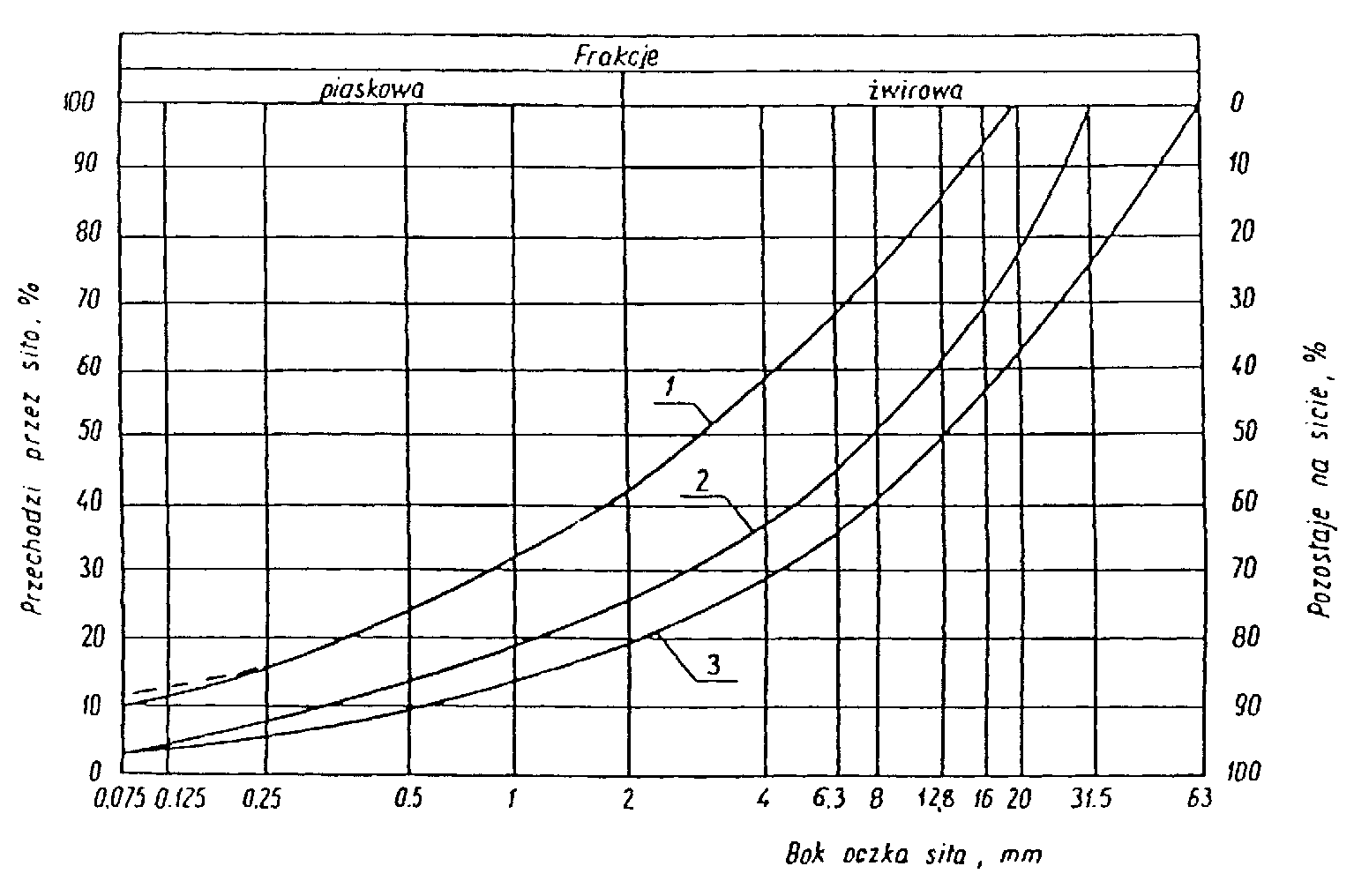                   stabilizacji mechanicznej1-2  kruszywo na podbudowę zasadniczą (górną warstwę) lub podbudowę jednowarstwową1-3  kruszywo na podbudowę pomocniczą (dolną warstwę)Krzywa uziarnienia kruszywa powinna być ciągła i nie może przebiegać od dolnej krzywej granicznej uziarnienia do górnej krzywej granicznej uziarnienia na sąsiednich sitach. Wymiar największego ziarna kruszywa nie może przekraczać 2/3 grubości warstwy układanej jednorazowo.2.3.2. Właściwości kruszywaKruszywa powinny spełniać wymagania określone w tablicy 1.Tablica 1. cz.1Tablica 1. cz.22.3.3. Materiał na warstwę odsączającąNa warstwę odsączającą stosuje się:żwir i mieszankę wg PN-B-11111 [14],piasek wg PN-B-11113 [16].2.3.4. Materiał na warstwę odcinającąNa warstwę odcinającą stosuje się:piasek wg PN-B-11113 [16],miał wg PN-B-11112 [15],geowłókninę o masie powierzchniowej powyżej 200 g/m wg aprobaty technicznej.2.3.5. Materiały do ulepszania właściwości kruszywDo ulepszania właściwości kruszyw stosuje się:cement portlandzki wg PN-B-19701 [17],wapno wg PN-B-30020 [19],popioły lotne wg PN-S-96035 [23],żużel granulowany wg PN-B-23006 [18].Dopuszcza się stosowanie innych spoiw pod warunkiem uzyskania równorzędnych efektów ulepszania kruszywa i po zaakceptowaniu przez Inżyniera.Rodzaj i ilość dodatku ulepszającego należy przyjmować zgodnie z PN-S-06102 [21].2.3.6. WodaNależy stosować wodę wg PN-B-32250 [20].3. sprzęt3.1. Ogólne wymagania dotyczące sprzętuOgólne wymagania dotyczące sprzętu podano w SST D-M-00.00.00 „Wymagania ogólne” pkt 3.3.2. Sprzęt do wykonania robótWykonawca przystępujący do wykonania podbudowy z kruszyw stabilizowanych mechanicznie  powinien wykazać się możliwością korzystania z następującego sprzętu:mieszarek do wytwarzania mieszanki, wyposażonych w urządzenia dozujące wodę. Mieszarki powinny zapewnić wytworzenie jednorodnej mieszanki o wilgotności optymalnej,równiarek albo układarek do rozkładania mieszanki,walców ogumionych i stalowych wibracyjnych lub statycznych do zagęszczania. W miejscach trudno dostępnych powinny być stosowane zagęszczarki płytowe, ubijaki mechaniczne lub małe walce wibracyjne.4. transport4.1. Ogólne wymagania dotyczące transportuOgólne wymagania dotyczące transportu podano w SST D-M-00.00.00 „Wymagania ogólne” pkt 4.4.2. Transport materiałówKruszywa można przewozić dowolnymi środkami transportu w warunkach zabezpieczających je przed zanieczyszczeniem, zmieszaniem z innymi materiałami, nadmiernym wysuszeniem i zawilgoceniem.Transport cementu powinien odbywać się zgodnie z BN-88/6731-08 [24].Transport pozostałych materiałów powinien odbywać się zgodnie z wymaganiami norm przedmiotowych.5. wykonanie robót5.1. Ogólne zasady wykonania robótOgólne zasady wykonania robót podano w SST D-M-00.00.00 „Wymagania ogólne” pkt 5.5.2. Przygotowanie podłożaPodłoże pod podbudowę powinno spełniać wymagania określone w SST D-04.01.01 „Koryto wraz z profilowaniem                 i zagęszczeniem podłoża” i SST D-02.00.00 „Roboty ziemne”.Podbudowa powinna być ułożona na podłożu zapewniającym nieprzenikanie drobnych cząstek gruntu do podbudowy. Warunek nieprzenikania należy sprawdzić wzorem:    5		(1)w którym:D15 -	wymiar boku oczka sita, przez które przechodzi 15% ziarn warstwy podbudowy lub warstwy odsączającej,                 w milimetrach,d85 -	wymiar boku oczka sita, przez które przechodzi 85% ziarn gruntu podłoża,  w milimetrach.Jeżeli warunek (1) nie może być spełniony, należy na podłożu ułożyć warstwę odcinającą lub odpowiednio dobraną geowłókninę. Ochronne właściwości geowłókniny, przeciw przenikaniu drobnych cząstek gruntu, wyznacza się                    z warunku:    1,2		(2)w którym:d50 -	wymiar boku oczka sita, przez które przechodzi 50 % ziarn gruntu podłoża, w milimetrach,O90 -	umowna średnica porów geowłókniny odpowiadająca wymiarom frakcji gruntu zatrzymująca się na geowłókninie w ilości 90% (m/m); wartość parametru 090 powinna być podawana przez producenta geowłókniny.Paliki lub szpilki do prawidłowego ukształtowania podbudowy powinny być wcześniej przygotowane.Paliki lub szpilki powinny być ustawione w osi drogi i w rzędach równoległych do osi drogi, lub w inny sposób zaakceptowany przez Inżyniera.Rozmieszczenie palików lub szpilek powinno umożliwiać naciągnięcie sznurków lub linek do wytyczenia robót                    w odstępach nie większych niż co 10 m.5.3. Wytwarzanie mieszanki kruszywaMieszankę kruszywa o ściśle określonym uziarnieniu i wilgotności optymalnej należy wytwarzać w mieszarkach gwarantujących otrzymanie jednorodnej mieszanki. Ze względu na konieczność zapewnienia jednorodności nie dopuszcza się wytwarzania mieszanki przez mieszanie poszczególnych frakcji na drodze. Mieszanka po wyprodukowaniu powinna być od razu transportowana na miejsce wbudowania w taki sposób, aby nie uległa rozsegregowaniu i wysychaniu.5.4. Wbudowywanie i zagęszczanie mieszankiMieszanka kruszywa powinna być rozkładana w warstwie o jednakowej grubości, takiej, aby jej ostateczna grubość po zagęszczeniu była równa grubości projektowanej. Grubość pojedynczo układanej warstwy nie może przekraczać 20 cm po zagęszczeniu. Warstwa podbudowy powinna być rozłożona w sposób zapewniający osiągnięcie wymaganych spadków i rzędnych wysokościowych. Jeżeli podbudowa składa się z więcej niż jednej warstwy kruszywa, to każda warstwa powinna być wyprofilowana i zagęszczona z zachowaniem wymaganych spadków i rzędnych wysokościowych. Rozpoczęcie budowy każdej następnej warstwy może nastąpić po odbiorze poprzedniej warstwy przez Inżyniera.Wilgotność mieszanki kruszywa podczas zagęszczania powinna odpowiadać wilgotności optymalnej, określonej według próby Proctora, zgodnie z PN-B-04481 [1] (metoda II). Materiał nadmiernie nawilgocony, powinien zostać osuszony przez mieszanie i napowietrzanie. Jeżeli wilgotność mieszanki kruszywa jest niższa od optymalnej o 20% jej wartości, mieszanka powinna być zwilżona określoną ilością wody i równomiernie wymieszana. W przypadku, gdy wilgotność mieszanki kruszywa jest wyższa od optymalnej o 10% jej wartości, mieszankę należy osuszyć.Wskaźnik zagęszczenia podbudowy wg BN-77/8931-12 [29] powinien odpowiadać przyjętemu poziomowi wskaźnika nośności podbudowy wg tablicy 1, lp. 11.5.5. Odcinek próbnyJeżeli w SST przewidziano konieczność wykonania odcinka próbnego, to co najmniej na 3 dni przed rozpoczęciem robót, Wykonawca powinien wykonać odcinek próbny w celu:stwierdzenia czy sprzęt budowlany do mieszania, rozkładania i zagęszczania kruszywa   jest właściwy,określenia grubości warstwy materiału w stanie luźnym,  koniecznej do uzyskania wymaganej grubości warstwy po zagęszczeniu,określenia liczby przejść sprzętu zagęszczającego, potrzebnej do uzyskania wymaganego wskaźnika zagęszczenia.Na odcinku próbnym  Wykonawca powinien użyć takich materiałów oraz sprzętu do mieszania, rozkładania                        i zagęszczania, jakie będą stosowane do wykonywania podbudowy.Powierzchnia odcinka próbnego powinna wynosić od 400 do 800 m2.	Odcinek próbny powinien być zlokalizowany w miejscu wskazanym przez Inżyniera.Wykonawca może przystąpić do wykonywania podbudowy po zaakceptowaniu odcinka próbnego przez Inżyniera.	5.6. Utrzymanie podbudowy 	Podbudowa po wykonaniu, a przed ułożeniem następnej warstwy, powinna być utrzymywana w dobrym stanie.  Jeżeli Wykonawca będzie wykorzystywał, za zgodą Inżyniera, gotową podbudowę do ruchu budowlanego, to jest obowiązany naprawić wszelkie uszkodzenia podbudowy, spowodowane przez ten ruch. Koszt napraw wynikłych            z niewłaściwego utrzymania podbudowy obciąża Wykonawcę robót. 6. kontrola jakości robót6.1. Ogólne zasady kontroli jakości robótOgólne zasady kontroli jakości robót podano w SST D-M-00.00.00 „Wymagania ogólne” pkt 6.6.2. Badania przed przystąpieniem do robót	Przed przystąpieniem do robót Wykonawca powinien wykonać badania kruszyw  przeznaczonych do wykonania robót i przedstawić wyniki tych badań Inżynierowi w celu akceptacji materiałów. Badania te powinny obejmować wszystkie właściwości określone w pkt 2.3 niniejszej SST.6.3. Badania w czasie robót6.3.1. Częstotliwość oraz zakres badań i pomiarówCzęstotliwość oraz zakres badań  podano w tablicy 2.Tablica 2. Częstotliwość ora zakres  badań przy budowie podbudowy z kruszyw stabilizowanych mechanicznie6.3.2. Uziarnienie mieszankiUziarnienie mieszanki powinno być zgodne z wymaganiami podanymi w pkt 2.3. Próbki należy pobierać w sposób losowy, z rozłożonej warstwy, przed jej zagęszczeniem. Wyniki badań powinny być na bieżąco przekazywane Inżynierowi.6.3.3. Wilgotność mieszanki Wilgotność mieszanki powinna odpowiadać wilgotności optymalnej, określonej według próby Proctora, zgodnie z PN-B-04481 [1] (metoda II), z tolerancją +10% -20%.Wilgotność należy określić według PN-B-06714-17 [5].6.3.4. Zagęszczenie podbudowy	Zagęszczenie każdej warstwy powinno odbywać się aż do osiągnięcia wymaganego wskaźnika zagęszczenia.Zagęszczenie podbudowy należy sprawdzać według BN-77/8931-12 [30]. W przypadku, gdy przeprowadzenie badania jest niemożliwe ze względu na gruboziarniste kruszywo, kontrolę zagęszczenia należy oprzeć na metodzie obciążeń płytowych, wg BN-64/8931-02 [27] i nie rzadziej niż raz na 5000 m2, lub według zaleceń Inżyniera.Zagęszczenie podbudowy stabilizowanej mechanicznie należy uznać za prawidłowe, gdy stosunek wtórnego modułu E2 do pierwotnego modułu odkształcenia E1 jest nie większy od 2,2 dla każdej warstwy konstrukcyjnej podbudowy.				     2,26.3.5. Właściwości kruszywaBadania kruszywa powinny obejmować ocenę wszystkich właściwości określonych w pkt 2.3.2.Próbki do badań pełnych powinny być pobierane przez Wykonawcę w sposób losowy w obecności Inżyniera.6.4. Wymagania dotyczące cech geometrycznych podbudowy 6.4.1. Częstotliwość oraz zakres pomiarówCzęstotliwość oraz zakres pomiarów dotyczących cech geometrycznych podbudowy  podano w  tablicy 3.Tablica 3. Częstotliwość oraz zakres pomiarów wykonanej podbudowy z kruszywa stabilizowanego mechanicznie*) Dodatkowe pomiary spadków poprzecznych i ukształtowania osi w planie należy wykonać w punktach głównych łuków poziomych.6.4.2. Szerokość podbudowy Szerokość podbudowy nie może różnić się od szerokości projektowanej o więcej niż +10 cm, -5 cm.Na jezdniach bez krawężników szerokość podbudowy powinna być większa od szerokości warstwy wyżej leżącej o co najmniej 25 cm lub o wartość wskazaną w dokumentacji projektowej.6.4.3. Równość podbudowy Nierówności podłużne podbudowy należy mierzyć 4-metrową łatą lub planografem, zgodnie z BN-68/8931-04 [28]. Nierówności poprzeczne podbudowy należy mierzyć 4-metrową łatą. Nierówności podbudowy  nie mogą przekraczać:-  10 mm dla podbudowy zasadniczej,-  20 mm dla podbudowy pomocniczej.6.4.4. Spadki poprzeczne podbudowy 	Spadki poprzeczne podbudowy na prostych i łukach powinny być zgodne z dokumentacją projektową,                     z tolerancją  0,5 %.6.4.5. Rzędne wysokościowe podbudowy 	Różnice pomiędzy rzędnymi wysokościowymi podbudowy i rzędnymi projektowanymi nie powinny przekraczać + 1 cm, -2 cm.6.4.6. Ukształtowanie osi podbudowy i ulepszonego podłożaOś podbudowy w planie nie może być przesunięta w stosunku do osi projektowanej o więcej niż  5 cm.6.4.7. Grubość podbudowy i ulepszonego podłożaGrubość podbudowy nie może się  różnić od grubości projektowanej o więcej niż:- dla podbudowy zasadniczej   10%,- dla podbudowy pomocniczej +10%, -15%.6.4.8. Nośność podbudowymoduł odkształcenia wg BN-64/8931-02 [27] powinien być zgodny z podanym w tablicy 4,ugięcie sprężyste wg BN-70/8931-06 [29] powinno być zgodne z podanym w tablicy 4.Tablica 4. Cechy podbudowy6.5. Zasady postępowania z wadliwie wykonanymi odcinkami podbudowy 6.5.1. Niewłaściwe cechy geometryczne podbudowy Wszystkie powierzchnie podbudowy, które wykazują większe odchylenia od  określonych w punkcie 6.4 powinny być naprawione przez spulchnienie lub zerwanie do głębokości co najmniej 10 cm, wyrównane i powtórnie zagęszczone. Dodanie nowego materiału bez spulchnienia wykonanej warstwy jest niedopuszczalne.	Jeżeli szerokość podbudowy jest mniejsza od szerokości projektowanej o więcej niż 5 cm i nie zapewnia podparcia warstwom wyżej leżącym, to Wykonawca powinien na własny koszt poszerzyć podbudowę przez spulchnienie warstwy na pełną grubość do połowy szerokości pasa ruchu, dołożenie materiału i powtórne zagęszczenie.6.5.2. Niewłaściwa grubość podbudowy 	Na wszystkich powierzchniach wadliwych pod względem grubości, Wykonawca wykona naprawę podbudowy. Powierzchnie powinny być naprawione przez spulchnienie lub wybranie warstwy na odpowiednią głębokość, zgodnie            z decyzją Inżyniera, uzupełnione nowym materiałem o odpowiednich właściwościach, wyrównane i ponownie zagęszczone.Roboty te Wykonawca wykona na własny koszt. Po wykonaniu tych robót nastąpi ponowny pomiar i ocena grubości warstwy, według wyżej podanych zasad, na koszt Wykonawcy.6.5.3. Niewłaściwa nośność podbudowy 	Jeżeli nośność podbudowy będzie mniejsza od wymaganej, to Wykonawca wykona wszelkie roboty niezbędne do zapewnienia wymaganej nośności, zalecone przez Inżyniera.	Koszty tych dodatkowych robót poniesie Wykonawca podbudowy tylko wtedy, gdy zaniżenie nośności podbudowy wynikło z niewłaściwego wykonania robót przez Wykonawcę podbudowy.7. OBMIAR ROBÓT7.1. Ogólne zasady obmiaru robótOgólne zasady obmiaru robót podano w SST D-M-00.00.00 „Wymagania ogólne” pkt 7.7.2. Jednostka obmiarowaJednostką obmiarową jest  m2 (metr kwadratowy) podbudowy  z kruszywa stabilizowanego mechanicznie.8. ODBIÓR ROBÓTOgólne zasady odbioru robót podano w SST D-M-00.00.00 „Wymagania ogólne” pkt 8.Roboty uznaje się za zgodne z dokumentacją projektową, SST i wymaganiami Inżyniera, jeżeli wszystkie pomiary              i badania z zachowaniem tolerancji wg pkt 6 dały wyniki pozytywne.9. PODSTAWA PŁATNOŚCI9.1. Ogólne ustalenia dotyczące podstawy płatnościOgólne ustalenia dotyczące podstawy płatności podano w SST D-M-00.00.00 „Wymagania ogólne” pkt 9.9.2. Cena jednostki obmiarowejZakres czynności objętych ceną jednostkową 1 m2 podbudowy z kruszywa stabilizowanego mechanicznie, podano             w SST:D-04.04.01 Podbudowa z kruszywa naturalnego stabilizowanego mechanicznie,D-04.04.02 Podbudowa z kruszywa łamanego stabilizowanego mechanicznie,D-04.04.03 Podbudowa z żużla wielkopiecowego stabilizowanego mechanicznie.10. przepisy związane10.1. Normy10.2. Inne dokumentyKatalog typowych konstrukcji nawierzchni podatnych i półsztywnych, IBDiM - Warszawa 1997.D.04.04.02PODBUDOWA Z KRUSZYWA ŁAMANEGO STABILIZOWANEGO MECHANICZNIE1. WSTĘP1.1. Przedmiot SST	Przedmiotem niniejszej szczegółowej specyfikacji technicznej (SST) są wymagania ogólne dotyczące wykonania i odbioru robót związanych z wykonywaniem podbudowy z kruszywa łamanego stabilizowanego mechanicznie w ramach:1.2. Zakres stosowania SSTSzczegółowa specyfikacja techniczna (SST) stanowi część Dokumentów Przetargowych i Kontraktowych i należy je stosować w zlecaniu i wykonaniu robót opisanych w podpunkcie 1.1.1.3. Zakres robót objętych SSTUstalenia zawarte w niniejszej specyfikacji dotyczą zasad prowadzenia robót związanych z wykonywaniem podbudowy     z kruszywa łamanego stabilizowanego mechanicznie.Ustalenia zawarte są w SST D-04.04.00 „Podbudowa z kruszyw. Wymagania ogólne” pkt 1.3.Szczegółowy zakres robót objętych płatnością obejmuje:1.4. Określenia podstawowe1.4.1. Podbudowa z kruszywa łamanego stabilizowanego mechanicznie - jedna lub więcej warstw zagęszczonej mieszanki, która stanowi warstwę nośną nawierzchni drogowej.1.4.2. Pozostałe określenia podstawowe są zgodne z obowiązującymi, odpowiednimi polskimi normami oraz                     z definicjami podanymi w SST D-04.04.00 „Podbudowa z kruszyw. Wymagania ogólne” pkt 1.4. 1.5. Ogólne wymagania dotyczące robótOgólne wymagania dotyczące robót podano w SST D-04.04.00 „Podbudowa z kruszyw. Wymagania ogólne” pkt 1.5.2. materiały2.1. Ogólne wymagania dotyczące materiałówOgólne wymagania dotyczące materiałów, ich pozyskiwania i składowania, podano w SST D-04.04.00 „Podbudowa            z kruszyw. Wymagania ogólne” pkt 2.2.2. Rodzaje materiałówMateriałem do wykonania podbudowy z kruszyw łamanych stabilizowanych mechanicznie powinno być kruszywo łamane, uzyskane w wyniku przekruszenia surowca skalnego lub kamieni narzutowych i otoczaków albo ziarn żwiru większych od 8 mm.  Kruszywo powinno być jednorodne bez zanieczyszczeń obcych i bez domieszek gliny.2.3. Wymagania dla materiałów2.3.1. Uziarnienie kruszywaUziarnienie kruszywa powinno być zgodne z wymaganiami podanymi w SST D-04.04.00 „Podbudowa z kruszyw. Wymagania ogólne” pkt 2.3.1.2.3.2. Właściwości kruszywa	Kruszywo powinno spełniać wymagania określone w SST D-04.04.00 „Podbudowa z kruszyw. Wymagania ogólne” pkt 2.3.2.3. sprzętWymagania dotyczące sprzętu podano w SST D-04.04.00 „Podbudowa z kruszyw. Wymagania ogólne” pkt 3.4. transportWymagania dotyczące transportu podano w SST D-04.04.00 „Podbudowa z kruszyw. Wymagania ogólne” pkt 4.5. wykonanie robótOgólne zasady wykonania robót podano w SST D-04.04.00 „Podbudowa z kruszyw. Wymagania ogólne” pkt 5.5.2. Przygotowanie podłożaPrzygotowanie podłoża powinno odpowiadać wymaganiom określonym w SST  D-04.04.00 „Podbudowa z kruszyw. Wymagania ogólne” pkt 5.2.5.3. Wytwarzanie mieszanki kruszywaMieszankę kruszywa należy wytwarzać zgodnie z ustaleniami podanymi w SST  D-04.04.00 „Podbudowa z kruszyw. Wymagania ogólne” pkt 5.3.Jeśli dokumentacja projektowa przewiduje ulepszanie kruszyw cementem, wapnem lub popiołami przy WP od 20 do 30% lub powyżej 70%, szczegółowe warunki i wymagania dla takiej podbudowy określi SST, zgodnie z PN-S-06102 [21].5.4. Wbudowywanie i zagęszczanie mieszanki kruszywaUstalenia dotyczące rozkładania i zagęszczania mieszanki podano w SST D-04.04.00 „Podbudowa z kruszyw. Wymagania ogólne” pkt 5.4.5.5. Odcinek próbny	O ile przewidziano to w SST, Wykonawca powinien wykonać odcinki próbne, zgodnie z zasadami określonymi w SST  D-04.04.00 „Podbudowa z kruszyw. Wymagania ogólne” pkt 5.5.5.6. Utrzymanie podbudowy	Utrzymanie podbudowy powinno odpowiadać wymaganiom określonym w SST  D-04.04.00 „Podbudowa z kruszyw. Wymagania ogólne” pkt 5.6.6. kontrola jakości robót6.1. Ogólne zasady kontroli jakości robótOgólne zasady kontroli jakości robót podano w SST D-04.04.00 „Podbudowa z kruszyw. Wymagania ogólne” pkt 6.6.2. Badania przed przystąpieniem do robót	Przed przystąpieniem do robót Wykonawca powinien wykonać badania kruszyw, zgodnie z ustaleniami SST D-04.04.00 „Podbudowa z kruszyw. Wymagania ogólne”              pkt 6.2.6.3. Badania w czasie robót	Częstotliwość oraz zakres badań i pomiarów kontrolnych w czasie robót podano w SST D-04.04.00 „Podbudowa z kruszyw. Wymagania ogólne” pkt 6.3.6.4. Wymagania dotyczące cech geometrycznych podbudowyCzęstotliwość oraz zakres pomiarów podano w SST D-04.04.00 „Podbudowa z kruszyw. Wymagania ogólne” pkt 6.4.6.5. Zasady postępowania z wadliwie wykonanymi odcinkami podbudowyZasady postępowania z wadliwie wykonanymi odcinkami podbudowy podano w SST D-04.04.00 „Podbudowa                   z kruszyw. Wymagania ogólne” pkt 6.5.7. obmiar robót7.1. Ogólne zasady obmiaru robótOgólne zasady obmiaru robót podano w SST D-04.04.00 „Podbudowa z kruszyw. Wymagania ogólne” pkt 7.7.2. Jednostka obmiarowaJednostką obmiarową jest m2 (metr kwadratowy) wykonanej i odebranej podbudowy z kruszywa łamanego stabilizowanego mechanicznie.8. odbiór robótOgólne zasady odbioru robót podano w SST D-04.04.00 „Podbudowa z kruszyw. Wymagania ogólne” pkt 8.9. podstawa płatności9.1. Ogólne ustalenia dotyczące podstawy płatnościOgólne ustalenia dotyczące podstawy płatności podano w SST D-04.04.00 „Podbudowa z kruszyw. Wymagania ogólne” pkt 9.9.2. Cena jednostki obmiarowejCena wykonania 1 m2 podbudowy obejmuje:prace pomiarowe i roboty przygotowawcze,oznakowanie robót,sprawdzenie i ewentualną naprawę podłoża,przygotowanie mieszanki z kruszywa, zgodnie z receptą,dostarczenie mieszanki na miejsce wbudowania,rozłożenie mieszanki,zagęszczenie rozłożonej mieszanki,przeprowadzenie pomiarów i badań laboratoryjnych określonych w specyfikacji technicznej,utrzymanie podbudowy w czasie robót.10. przepisy związaneNormy i przepisy związane podano w SST D-04.04.00 „Podbudowa z kruszyw. Wymagania ogólne” pkt 10.D.05.02.01NAWIERZCHNIA TŁUCZNIOWA1. WSTęP1.1. Przedmiot SSTPrzedmiotem niniejszej szczegółowej specyfikacji technicznej (SST) są wymagania dotyczące wykonania i odbioru nawierzchni tłuczniowej w ramach:1.2. Zakres stosowania SSTSzczegółowa specyfikacja techniczna (SST) stanowi część Dokumentów Przetargowych i Kontraktowych i należy je stosować w zlecaniu i wykonaniu robót opisanych w podpunkcie 1.1.1.3. Zakres robót objętych SSTUstalenia zawarte w niniejszej specyfikacji dotyczą zasad prowadzenia robót związanych z wykonaniem nawierzchni tłuczniowej, wg PN-S-96023 [20].Nawierzchnię tłuczniową wykonuje się, zgodnie z ustaleniami podanymi w dokumentacji projektowej:bezpośrednio na podłożu gruntowym przepuszczalnym,na warstwie gruntu ulepszonego wapnem lub popiołami lotnymi względnie na warstwie odcinającej - w przypadku podłoża nieprzepuszczalnego.Szczegółowy zakres robót objętych płatnością obejmuje:1.4. Określenia podstawowe1.4.1. Nawierzchnia tłuczniowa - jedna lub więcej warstw z tłucznia i klińca kamiennego, leżących na podłożu naturalnym lub ulepszonym, zaklinowanych i uzdatnionych do bezpośredniego przejmowania ruchu.1.4.2. Kruszywo łamane - materiał ziarnisty uzyskany przez mechaniczne rozdrobnienie skał litych, wg PN-B-01100 [1].1.4.3. Kruszywo łamane zwykłe - kruszywo uzyskane w wyniku co najmniej jednokrotnego przekruszenia skał litych i rozsiania na frakcje lub grupy frakcji, charakteryzujące się ziarnami ostrokrawędziastymi o nieforemnych kształtach,  wg PN-B-01100 [1].1.4.4. Tłuczeń - kruszywo łamane zwykłe o wielkości ziarn od 31,5 mm do 63 mm.1.4.5. Kliniec - kruszywo łamane zwykłe o wielkości ziarn od 4 mm do 31,5 mm.1.4.6. Miał - kruszywo łamane zwykłe o wielkości ziarn do 4 mm.1.4.7. Mieszanka drobna granulowana - kruszywo uzyskane w wyniku rozdrobnienia w granulatorach łamanego kruszywa zwykłego, charakteryzujące się chropowatymi powierzchniami i foremnym kształtem ziarn o stępionych krawędziach i narożach, o wielkości ziarn od 0,075 mm do 4 mm.1.4.8. Piasek - kruszywo naturalne o wielkości ziarn do 2 mm.1.4.9. Pozostałe określenia są zgodne z obowiązującymi, odpowiednimi polskimi normami i definicjami podanymi              w SST D-05.02.00 „Nawierzchnie twarde nieulepszone. Wymagania ogólne” pkt 1.4. 1.5. Ogólne wymagania dotyczące robótOgólne wymagania dotyczące robót podano w SST D-05.02.00 „Nawierzchnie twarde nieulepszone. Wymagania ogólne” pkt 1.5.2. materiały2.1. Ogólne wymagania dotyczące materiałówOgólne wymagania dotyczące materiałów, ich pozyskiwania i składowania podano w SST D-05.02.00 „Nawierzchnie twarde nieulepszone. Wymagania ogólne” pkt 2.2.2. Rodzaje materiałówMateriałami stosowanymi przy wykonaniu nawierzchni tłuczniowej wg PN-S-96023 [20] są:kruszywo łamane zwykłe - tłuczeń i kliniec, wg PN-B-11112 [15],mieszanka drobna granulowana, wg PN-B-11112 [15],kruszywo do zamulenia górnej warstwy nawierzchni - miał, wg PN-B-11112 [15] lub piasek wg PN-B-11113 [16],woda do skropienia podczas wałowania i zamulania.2.3. Wymagania dla materiałówKlasa i gatunek kruszywa, w zależności od kategorii ruchu, powinna być zgodna z wymaganiami normy PN-S-96023 [20].Dla dróg obciążonych ruchem:średnim i lekkośrednim - kruszywo klasy co najmniej II gatunek 2,lekkim i bardzo lekkim - kruszywo klasy II lub III, gatunek 2.Wymagania dla kruszywa podano w tablicach 1, 2 i 3.Tablica 1. Wymagania dla tłucznia i klińca klasy II i III według PN-B-11112 [15]Tablica 2. Wymagania dla tłucznia i klińca gatunku 2, według PN-B-11112 [15]Tablica 3. Wymagania dla miału i mieszanki drobnej granulowanej wg PN-B-11112[15]3. sprzęt3.1. Ogólne wymagania dotyczące sprzętuOgólne wymagania dotyczące sprzętu podano w SST D-05.02.00 „Nawierzchnie twarde nieulepszone.                Wymagania ogólne” pkt 3.3.2. Sprzęt do wykonania nawierzchniWykonawca przystępujący do wykonania robót powinien wykazać się możliwością korzystania z następującego sprzętu:układarek lub równiarek do rozścielania tłucznia,walców statycznych, zwykle o nacisku jednostkowym co najmniej 30 kN/m, ew. walców wibracyjnych o nacisku jednostkowym wału wibrującego co najmniej 18 kN/m lub płytowych zagęszczarek wibracyjnych o nacisku jednostkowym co najmniej 16 kN/m2, przewo?nych zbiorników do wody (beczkowozów) zaopatrzonych w urządzenia do rozpryskiwania wody oraz pomp do napełniania beczkowozów wodą.4. transportOgólne wymagania dotyczące transportu podano w SST D-05.02.00 „Nawierzchnie twarde nieulepszone.           Wymagania ogólne” pkt 4.5. wykonanie robót5.1. Ogólne zasady wykonania robótOgólne zasady wykonania robót podano w SST D-05.02.00 „Nawierzchnie twarde nieulepszone. Wymagania ogólne” pkt 5.5.2. Przygotowanie podłożaPodłoże pod nawierzchnię tłuczniową powinno być przygotowane zgodnie z warunkami ogólnymi określonymi w SST D-05.02.00 „Nawierzchnie twarde nieulepszone. Wymagania ogólne” pkt 5.2.Nawierzchnia tłuczniowa powinna być ułożona na podłożu zapewniającym nieprzenikanie drobnych cząstek gruntu do warstwy nawierzchni. Na gruncie spoistym, pod nawierzchnią tłuczniową powinna być ułożona warstwa odcinająca albo warstwa geotekstyliów.W przypadku zastosowania pomiędzy warstwą nawierzchni tłuczniowej a spoistym gruntem podłoża warstwy odcinającej, powinien być spełniony warunek nieprzenikania cząstek drobnych, wyrażony wzorem:gdzie:D15 - wymiar sita, przez które przechodzi 15% ziarn warstwy odcinającej,D85 - wymiar sita, przez które przechodzi 85% ziarn gruntu podłoża.Geotekstylia przewidziane do użycia pod nawierzchnię tłuczniową powinny posiadać aprobatę techniczną wydaną przez uprawnioną jednostkę. W szczególności wymagana jest odpowiednia wytrzymałość mechaniczna geotekstyliów, uniemożliwiająca ich przebicie przez ziarna tłucznia oraz odpowiednie właściwości filtracyjne, dostosowane                        do uziarnienia podłoża gruntowego.5.3. Odcinek próbny	Jeżeli w SST przewidziano konieczność wykonania odcinka próbnego, to co najmniej na 3 dni przed rozpoczęciem robót Wykonawca powinien wykonać odcinek próbny w celu:stwierdzenia, czy sprzęt stosowany przy rozkładaniu i zagęszczaniu jest właściwy,określenia grubości warstwy w stanie lu?nym, koniecznej do uzyskania wymaganej grubości warstwy zagęszczonej,ustalenia liczby przejść sprzętu zagęszczającego, koniecznej do uzyskania wymaganego zagęszczenia warstwy.	Na odcinku próbnym Wykonawca powinien użyć takich materiałów oraz sprzętu, jakie będą stosowane                do wykonywania nawierzchni.Powierzchnia odcinka próbnego powinna wynosić od 400 do 800 m2, a długość nie powinna być mniejsza niż 200 m.Odcinek próbny powinien być zlokalizowany w miejscu wskazanym przez Inżyniera.Wykonawca może przystąpić do wykonywania nawierzchni po zaakceptowaniu odcinka próbnego przez Inżyniera.5.4. Wbudowanie i zagęszczanie kruszywaMinimalna grubość warstwy nawierzchni tłuczniowej nie może być po zagęszczeniu mniejsza od 7 cm.Maksymalna grubość warstwy nawierzchni po zagęszczeniu nie może przekraczać 20 cm. Nawierzchnię o grubości powyżej 20 cm należy wykonywać w dwóch warstwach.	Kruszywo grube powinno być rozkładane w warstwie o jednakowej grubości, przy użyciu układarki albo równiarki. Grubość rozłożonej warstwy lu?nego kruszywa powinna być taka, aby po jej zagęszczeniu i zaklinowaniu osiągnięto grubość projektowaną.	Kruszywo grube po rozłożeniu powinno być zagęszczane przejściami walca statycznego gładkiego, o nacisku jednostkowym nie mniejszym niż 30 kN/m. Zagęszczenie nawierzchni o przekroju daszkowym powinno rozpocząć się od krawędzi i stopniowo przesuwać pasami podłużnymi, częściowo nakładającymi się, w kierunku jej osi. Zagęszczanie nawierzchni o jednostronnym spadku poprzecznym powinno rozpocząć się od dolnej krawędzi i przesuwać pasami podłużnymi, częściowo nakładającymi się, w kierunku jej górnej krawędzi. Dobór walca gładkiego w zależności od twardości tłucznia, można przyjmować według tablicy 4.Tablica 4. Dobór walca gładkiego w zależności od twardości tłuczniaZagęszczanie można zakończyć, gdy przed kołami walca przestają się tworzyć fale, a ziarno tłucznia o wymiarze około 40 mm pod naciskiem koła walca nie wtłacza się w nawierzchnię, lecz miażdży się na niej.Po zagęszczeniu warstwy kruszywa grubego należy zaklinować ją poprzez stopniowe rozsypywanie klińca od 4 do 20 mm i mieszanki drobnej granulowanej od 0,075 do 4 mm przy ciągłym zagęszczaniu walcem statycznym gładkim.	Warstwy dolnej (o ile układa się na niej od razu warstwę górną) nie klinuje się, gdyż niecałkowicie wypełnione przestrzenie między ziarnami tłucznia powodują lepsze związanie obu warstw ze sobą. Natomiast górną warstwę należy klinować tak  długo, dopóki wszystkie przestrzenie nie zostaną wypełnione klińcem.	W czasie zagęszczania walcem gładkim zaleca się skrapiać kruszywo wodą tak często, aby było stale wilgotne, co powoduje, że kruszywo mniej się kruszy, mniej wyokrągla i łatwiej układa szczelnie pod walcem.	Zagęszczenie można uważać za zakończone, jeśli nie pojawiają się ślady po walcach i wybrzuszenia warstwy kruszywa przed wałami.Jeśli dokumentacja projektowa, SST lub Inżynier przewiduje zamulenie górnej warstwy nawierzchni, to należy rozsypać cienką warstwę miału (lub ew. piasku), obficie skropić go wodą i wcierać, w zaklinowaną warstwę tłucznia, wytworzoną papkę szczotkami z piasawy. W trakcie zamulania należy przepuścić kilka razy walec na szybkim biegu transportowym, aby papka została wessana w głąb warstwy. Wały walca należy obficie polewać wodą, w celu uniknięcia przyklejania do nich papki, ziarn klińca i tłucznia. Zamulanie jest zakończone, gdy papka przestanie przenikać w głąb warstwy.Jeśli nie wykonuje się zamulenia nawierzchni, to do klinowania kruszywa grubego należy dodawać również miał.	W przypadku zagęszczania kruszywa sprzętem wibracyjnym (walcami wibracyjnymi o nacisku jednostkowym wału wibrującego co najmniej 18 kN/m lub płytowymi zagęszczarkami wibracyjnymi o nacisku jednostkowym co najmniej 16 kN/m2), zagęszczenie należy przeprowadzać według zasad podanych dla walców gładkich, lecz bez skrapiania kruszywa wodą. Liczbę przejść sprzętu wibracyjnego zaleca się ustalić na odcinku próbnym.W pierwszych dniach po wykonaniu nawierzchni należy dbać, aby była ona stale wilgotna. Nawierzchnia, jeśli nie była zagęszczana urządzeniami wibracyjnymi, powinna być równomiernie zajeżdżana (dogęszczona) przez samochody na całej jej szerokości w okresie od 2 do 6 tygodni, w związku z czym zaleca się przekładanie ruchu na różne pasy przez odpowiednie ustawianie zastaw.6. kontrola jakości robót6.1. Ogólne zasady kontroli jakości robótOgólne zasady kontroli jakości robót podano w SST D-05.02.00 „Nawierzchnie twarde nieulepszone.                   Wymagania ogólne” pkt 6.6.2. Badania przed przystąpieniem do robótPrzed przystąpieniem do robót Wykonawca powinien wykonać badania kruszyw przeznaczonych do wykonania robót                 i przedstawić wyniki tych badań Inżynierowi do akceptacji. Badania te powinny obejmować wszystkie właściwości kruszywa określone w  p. 2.3 niniejszej specyfikacji.6.3. Badania w czasie robót	W czasie robót przy budowie nawierzchni tłuczniowej należy kontrolować z częstotliwością podaną poniżej, następujące właściwości:uziarnienie kruszywa, zawartość zanieczyszczeń obcych w kruszywie i zawartość ziarn nieforemnych w kruszywie - co najmniej 1 raz na dziennej działce roboczej z tym, że maksymalna powierzchnia nawierzchni przypadająca na jedno badanie powinna wynosić 600 m2,ścieralność kruszywa, nasiąkliwość kruszywa, odporność kruszywa na działanie mrozu - przy każdej zmianie ?ródła pobierania materiałów.Próbki należy pobierać w sposób losowy z rozłożonej warstwy, przed jej zagęszczeniem. Wyniki badań powinny być na bieżąco przekazywane Inżynierowi.Badania pełne kruszywa, obejmujące ocenę wszystkich właściwości określonych w p. 2.3 powinny być wykonane przez Wykonawcę z częstotliwością gwarantującą zachowanie jakości robót i zawsze w przypadku zmiany ?ródła pobierania materiałów oraz na polecenie Inżyniera. Próbki do badań pełnych powinny być pobierane przez Wykonawcę w sposób losowy w obecności Inżyniera.6.4. Badania i pomiary cech geometrycznych nawierzchni tłuczniowejGrubość warstwy Wykonawca powinien mierzyć natychmiast po jej zagęszczeniu, co najmniej w dwóch losowo wybranych punktach na każdej dziennej działce roboczej i nie rzadziej niż w jednym punkcie na 400 m2 nawierzchni.	Dopuszczalne odchyłki od projektowanej grubości nawierzchni nie powinny przekraczać  10%.Pozostałe cechy geometryczne nawierzchni powinny być mierzone i oceniane według zasad podanych w p. 6.2 SST          D-05.02.00 „Nawierzchnie twarde nieulepszone. Wymagania ogólne”.6.5. Pomiar nośności nawierzchniPomiary nośności nawierzchni tłuczniowej należy wykonać płytą o średnicy 30 cm, zgodnie z BN-64/8931-02 [23]. Pomiar należy wykonać nie rzadziej niż raz na 3000 m2, lub według zaleceń Inżyniera.Nawierzchnia tłuczniowa powinna spełniać wymagania dotyczące nośności podane w tablicy 5.Tablica 5. Wymagana nośność nawierzchni tłuczniowej	Zagęszczenie nawierzchni tłuczniowej należy uznać za prawidłowe wtedy, gdy stosunek wtórnego modułu odkształcenia do pierwotnego modułu odkształcenia, mierzonych przy użyciu płyty o średnicy 30 cm, jest nie większy od 2,2 ().6.6. Zasady postępowania z wadliwie wykonanymi odcinkami nawierzchni6.6.1. Niewłaściwe uziarnienie i właściwości kruszywaWszystkie kruszywa nie spełniające wymagań podanych w odpowiednich punktach specyfikacji zostaną odrzucone. Jeżeli kruszywa, nie spełniające wymagań zostaną wbudowane, to na polecenie Inżyniera, Wykonawca wymieni je na właściwe, na własny koszt.6.6.2. Niewłaściwe cechy geometryczne nawierzchniWszystkie powierzchnie nawierzchni, które wykazują większe odchylenia cech geometrycznych od określonych                 w punkcie 6.3.2 powinny być naprawione przez spulchnienie lub zerwanie na całą grubość warstwy, wyrównane                 i powtórnie zagęszczone. Dodanie nowego materiału bez spulchnienia wykonanej warstwy jest niedopuszczalne.Roboty te Wykonawca wykona na własny koszt. Po ich wykonaniu nastąpi ponowny pomiar i ocena.6.6.3. Niewłaściwa nośność nawierzchniJeżeli nośność nawierzchni będzie mniejsza od wymaganej, to Wykonawca wykona wszelkie roboty niezbędne                 do zapewnienia wymaganej nośności, zalecone przez Inżyniera.Koszty tych dodatkowych robót poniesie Wykonawca tylko wtedy, gdy zaniżenie nośności nawierzchni wynikło                    z niewłaściwego wykonania przez Wykonawcę robót.7. obmiar robót7.1. Ogólne zasady obmiaru robótOgólne zasady obmiaru robót podano w SST D-05.02.00 „Nawierzchnie twarde nieulepszone. Wymagania ogólne”              pkt 7.7.2. Jednostka obmiarowaJednostką obmiarową jest m2 (metr kwadratowy).8. odbiór robótOgólne zasady odbioru robót podano w SST D-05.02.00 „Nawierzchnie twarde nieulepszone. Wymagania ogólne”             pkt 8.9. podstawa płatności9.1. Ogólne ustalenia dotyczące podstawy płatnościOgólne ustalenia dotyczące podstawy płatności podano w SST D-05.02.00 „Nawierzchnie twarde nieulepszone. Wymagania ogólne” pkt 9.9.2. Cena jednostki obmiarowejCena 1 m2 nawierzchni tłuczniowej obejmuje:prace pomiarowe i oznakowanie robót,dostarczenie materiałów na miejsce wbudowania,rozłożenie warstwy kruszywa grubego (tłucznia, klińca),zaklinowanie warstwy kruszywa grubego, skropienie wodą i zagęszczenieprzeprowadzenie pomiarów i badań laboratoryjnych wymaganych w specyfikacji technicznej.10. Przepisy związanePrzepisy związane podano w SST D-05.02.00 „Nawierzchnie twarde nieulepszone. Wymagania ogólne” pkt 10.D.05.03.01NAWIERZCHNIA Z KOSTKI KAMIENNEJ1. WSTęP1.1. Przedmiot SSTPrzedmiotem niniejszej szczegółowej specyfikacji technicznej (SST) są wymagania dotyczące wykonania i odbioru robót związanych z wykonywaniem nawierzchni z kostki kamiennej w ramach:1.2. Zakres stosowania SSTSzczegółowa Specyfikacja Techniczna jest stosowana jako dokument przetargowy i kontraktowy przy zlecaniu                      i realizacji robót wymienionych w punkcie 1.1.1.3. Zakres robót objętych SSTUstalenia zawarte w niniejszej specyfikacji dotyczą zasad prowadzenia robót związanych z wykonywaniem nawierzchni kostkowych - z kostki kamiennej nieregularnej, regularnej i rzędowej.Nawierzchnie z kostki kamiennej nieregularnej mogą być wykonywane:na odcinkach dróg o dużych pochyleniach,na placach, miejscach postojowych, wjazdach do bram.Nawierzchnie z kostki kamiennej regularnej i rzędowej mogą być stosowane na ulicach i placach o charakterze reprezentacyjnym.Szczegółowy zakres robót objętych płatnością obejmuje:1.4. Określenia podstawowe1.4.1. Nawierzchnia twarda ulepszona - nawierzchnia bezpylna i dostatecznie równa, przystosowana do szybkiego ruchu samochodowego.1.4.2. Nawierzchnia kostkowa - nawierzchnia, której warstwa ścieralna jest wykonana z kostek kamiennych.1.4.3. Pozostałe określenia podstawowe są zgodne z obowiązującymi, odpowiednimi polskimi normami i z definicjami podanymi w SST D-M-00.00.00 „Wymagania ogólne” pkt 1.4.1.5. Ogólne wymagania dotyczące robót Ogólne wymagania dotyczące robót podano w SST D-M-00.00.00 „Wymagania ogólne” pkt 1.5.2. materiały2.1. Ogólne wymagania dotyczące materiałówOgólne wymagania dotyczące materiałów, ich pozyskiwania i składowania, podano w SST D-M-00.00.00 „Wymagania ogólne” pkt 2.2.2. Kamienna kostka drogowa2.2.1. KlasyfikacjaKamienna kostka drogowa wg PN-B-11100 [8] jest stosowana do budowy nawierzchni z kostki kamiennej wg                 PN-S-06100 [11] oraz do budowy nawierzchni z kostki kamiennej nieregularnej wg PN-S-96026 [12]W zależności od kształtów rozróżnia się trzy typy kostki:regularną,rzędową,nieregularną.Rozróżnia się dwa rodzaje kostki regularnej: normalną i łącznikową.W zależności od jakości surowca skalnego użytego do wyrobu kostki rozróżnia się dwie klasy kostki: I, II.W zależności od dokładności wykonania rozróżnia się trzy gatunki kostki: 1, 2, 3.W zależności od wymiaru zasadniczego - wysokości kostki, rozróżnia się następujące wielkości (cm):kostka regularna i rzędowa - 12, 14, 16 i 18,kostka nieregularna - 5, 6, 8 i 10.2.2.2. WymaganiaSurowcem do wyrobu kostki kamiennej są skały magmowe, osadowe i przeobrażone. Wymagane cechy fizyczne i wytrzymałościowe przedstawia tablica 1.Tablica 1. Wymagane cechy fizyczne i wytrzymałościowe dla kostki kamiennej2.2.3. Kształt i wymiary kostki regularnejKostka regularna normalna powinna mieć kształt sześcianu.Kostka regularna łącznikowa powinna mieć kształt prostopadłościanu.Kształt kostki regularnej normalnej i łącznikowej przedstawia rysunek 1.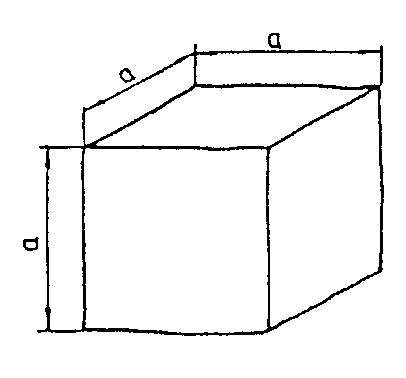 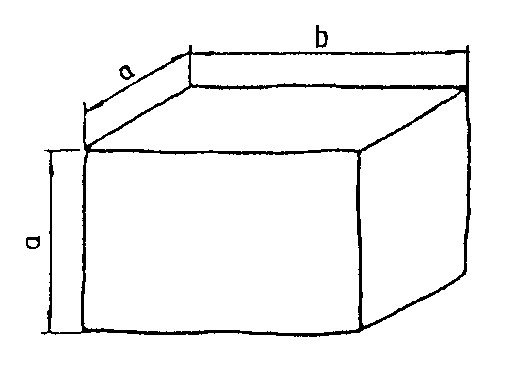 		A - normalna				B - łącznikowaRysunek 1. Kształt kostki regularnej normalnej i łącznikowejWymagania dotyczące wymiarów kostki regularnej normalnej i łącznikowej przedstawia tablica 2.Tablica 2. Wymiary kostki regularnej normalnej i łącznikowej oraz dopuszczalne odchyłkiKrawędzie co najmniej jednej powierzchni kostki gatunku 1 powinny być bez uszkodzeń. Pozostałe krawędzie kostki mogą mieć uszkodzenie długości nie większej niż pół wymiaru wysokości kostki (a), natomiast łączna ich długość nie powinna przekraczać wymiaru wysokości kostki (a).Kostki gatunku 2 i 3 mogą mieć uszkodzenia krawędzi powierzchni czołowej o długości nie większej niż pół wymiaru wysokości kostki (a), natomiast łączna ich długość nie powinna przekraczać wielkości wymiaru wysokości kostki (a).Uszkodzenia któregokolwiek z naroży kostki gatunku 1 i naroży powierzchni górnej (czoła) kostki gatunku 2 i 3 są niedopuszczalne.Szerokość lub głębokość uszkodzenia krawędzi lub naroży nie powinna być większa niż 0,6 cm.2.2.4. Kształt i wymiary kostki rzędowejKostka rzędowa powinna mieć kształt zbliżony do prostopadłościanu o równoległej powierzchni dolnej do górnej. Cała bryła kostki powinna mieścić się w prostopadłościanie zbudowanym na powierzchni górnej jako podstawie.Kształt kostki rzędowej przedstawia rysunek 2.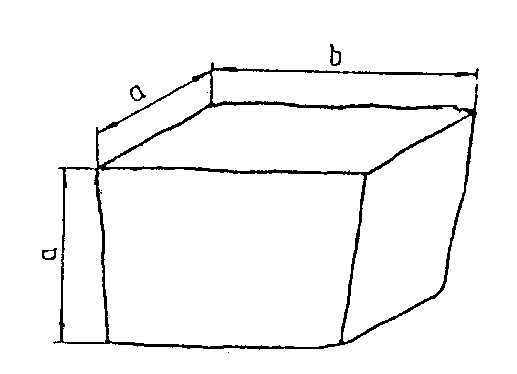 Rysunek 2. Kształt kostki rzędowejWymagania dotyczące wymiarów kostki rzędowej przedstawia tablica 3.Uszkodzenia krawędzi i naroży kostki powinny być nie większe niż podane dla gatunku 2 i 3 kostki regularnej.Szerokość lub głębokość uszkodzenia krawędzi lub naroży nie powinna być większa niż 0,6 cm.Tablica 3. Wymiary kostki rzędowej oraz dopuszczalne odchyłki2.2.5. Kształt i wymiary kostki nieregularnejKostka nieregularna powinna mieć kształt zbliżony do prostopadłościanu. Kształt kostki nieregularnej przedstawia rysunek 3.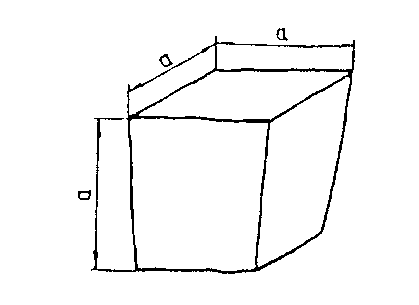 Rysunek 3. Kształt kostki nieregularnejWymagania dotyczące wymiarów kostki nieregularnej przedstawia tablica 4.Uszkodzenie krawędzi powierzchni górnej (czoła) oraz ich szerokość i głębokość nie powinny być większe niż podane dla gatunku 2 i 3 kostki regularnej.Dopuszcza się uszkodzenie jednego naroża powierzchni górnej kostki o głębokości nie większej niż 0,6 cm.Tablica 4. Wymiary kostki nieregularnej oraz dopuszczalne odchyłki2.3. KrawężnikiKrawężniki betonowe uliczne i drogowe stosowane do obramowania nawierzchni kostkowych, powinny odpowiadać wymaganiom wg BN-80/6775-03/04 [17] i wg BN-80/6775-03/01 [16].Wykonanie krawężników betonowych - ulicznych i wtopionych, powinno być zgodne z SST D-08.01.01 „Krawężniki betonowe”.Krawężniki kamienne stosowane do obramowania nawierzchni kostkowych (na drogach zamiejskich), powinny odpowiadać wymaganiom wg BN-66/6775-01 [15].Wykonanie krawężników kamiennych powinno odpowiadać wymaganiom podanym w SST D-08.01.02 „Krawężniki kamienne”.2.4. CementCement stosowany do podsypki i wypełnienia spoin powinien być cementem portlandzkim klasy 32,5, odpowiadający wymaganiom PN-B-19701 [9].Transport i przechowywanie cementu powinny być zgodne z BN-88/6731-08 [13].2.5. KruszywoKruszywo na podsypkę i do wypełniania spoin powinno odpowiadać wymaganiom normy PN-B-06712 [7].Na podsypkę stosuje się mieszankę kruszywa naturalnego o frakcji od 0 do 8 mm, a do zaprawy cementowo-piaskowej o frakcji od 0 do 4 mm.Zawartość pyłów w kruszywie na podsypkę cementowo-żwirową i do zaprawy cementowo-piaskowej nie może przekraczać 3%, a na podsypkę żwirową - 8%.Kruszywo należy przechowywać w warunkach zabezpieczających je przed zanieczyszczeniem oraz zmieszaniem z kruszywami innych klas, gatunków, frakcji (grupy frakcji).Pozostałe wymagania i badania wg PN-B-06712 [7].2.6. WodaWoda stosowana do podsypki i zaprawy cementowo-piaskowej, powinna odpowiadać wymaganiom PN-B-32250 [10]. Powinna to być woda „odmiany 1”.Badania wody należy wykonywać:w przypadku nowego ?ródła poboru wody,w przypadku podejrzeń dotyczących zmiany parametrów wody, np. zmętnienia, zapachu, barwy.2.7. Masa zalewowaMasa zalewowa do wypełniania spoin i szczelin dylatacyjnych w nawierzchniach z kostki kamiennej powinna być stosowana na gorąco i odpowiadać wymaganiom normy BN-74/6771-04 [14] lub aprobaty technicznej.3. Sprzęt3.1. Ogólne wymagania dotyczące sprzętuOgólne wymagania dotyczące sprzętu podano w SST D-M-00.00.00 „Wymagania ogólne” pkt 3.3.2. Sprzęt do wykonania nawierzchni z kostki kamiennejWykonawca przystępujący do wykonania nawierzchni z kostek kamiennych powinien wykazać się możliwością korzystania z następującego sprzętu:betoniarki, do wytwarzania betonu i zapraw oraz przygotowywania podsypki cementowo-piaskowej,ubijaków ręcznych i mechanicznych, do ubijania kostki,wibratorów płytowych i lekkich walców wibracyjnych, do ubijania kostki po pierwszym ubiciu ręcznym.4. transport4.1. Ogólne wymagania dotyczące transportuOgólne wymagania dotyczące transportu podano w SST D-M-00.00.00 „Wymagania ogólne” pkt 4.4.2. Transport materiałów4.2.1. Transport kostek kamiennychKostki kamienne przewozi się dowolnymi środkami transportowymi.Kostkę regularną i rzędową należy układać na podłodze obok siebie tak, aby wypełniła całą powierzchnię środka transportowego. Na tak ułożonej warstwie należy bezpośrednio układać następne warstwy.Kostkę nieregularną przewozi się lu?no usypaną. Ładowanie ręczne kostek regularnych i rzędowych powinno być wykonywane bez rzucania. Przy użyciu przenośników taśmowych, kostki regularne i rzędowe powinny być podawane i odbierane ręcznie.Kostkę regularną i rzędową należy ustawiać w stosy. Kostkę nieregularną można składować w pryzmach.Wysokość stosu lub pryzm nie powinna przekraczać 1 m.4.2.2.  Transport kruszywaKruszywo można przewozić dowolnymi środkami transportowymi w warunkach zabezpieczających je przed rozsypywaniem i zanieczyszczeniem.5. wykonanie robót5.1. Ogólne zasady wykonania robótOgólne zasady wykonania robót podano w SST D-M-00.00.00 „Wymagania ogólne” pkt 5.5.2. Przygotowanie podbudowyJeżeli w dokumentacji projektowej lub SST przewidziano wykonanie nawierzchni z kostki kamiennej na podbudowie np. z chudego betonu, gruntu stabilizowanego cementem, tłucznia itp. to warunki wykonania podbudowy powinny odpowiadać wymaganiom zawartym w odpowiednich SST:D-04.06.01   Podbudowa z chudego betonu,D-04.05.01   Podbudowa z gruntu lub kruszywa stabilizowanego cementem,D-04.04.04   Podbudowa z tłucznia kamiennego.5.3. Obramowanie nawierzchniDo obramowania nawierzchni kostkowych stosuje się krawężniki betonowe uliczne, betonowe drogowe i kamienne drogowe, odpowiadające wymaganiom norm wymienionych w pkt 2.3.Rodzaj obramowania nawierzchni powinien być zgodny z dokumentacją projektową, SST lub wskazaniami Inżyniera.Ustawienie krawężników powinno być zgodne z wymaganiami zawartymi w SST D-08.01.01 „Krawężniki betonowe” lub SST D-08.01.02 „Krawężniki kamienne”.5.4. PodsypkaDo wykonania nawierzchni z kostki kamiennej można stosować jeden z następujących rodzajów podsypki:podsypka cementowo-żwirowa, cementowo-piaskowa,podsypka bitumiczno-żwirowa,podsypka żwirowa lub piaskowa.Rodzaj zastosowanej podsypki powinien być zgodny z dokumentacją projektową, SST lub wskazaniami Inżyniera.Wymagania dla materiałów stosowanych na podsypkę powinny być zgodne z pkt 2 niniejszej OST oraz z PN-S-96026 [12].Grubość podsypki powinna być zgodna z dokumentacją projektową i SST.Współczynnik wodnocementowy dla podsypki cementowo-piaskowej lub cementowo-żwirowej, powinien wynosić od 0,20 do 0,25, a wytrzymałość na ściskanie R7 = 10 MPa, R28 = 14 MPa. Podsypka bitumiczno-żwirowa powinna być wykonana ze żwiru odpowiadającego wymaganiom PN-S-96026 [12], zmieszanego z emulsją asfaltową szybkorozpadową w ilości od 10 do 12% ciężaru kruszywa, spełniającą wymagania określone w WT.EmA-94 [19].5.5. Układanie nawierzchni z kostki kamiennej5.5.1. Układanie kostki nieregularnejKostkę można układać w różne desenie:deseń rzędowy prosty, który uzyskuje się przez układanie kostki rzędami prostopadłymi do osi drogi,deseń rzędowy ukośny, który otrzymuje się przez układanie kostki rzędami pod kątem 45o do osi drogi,deseń w jodełkę, który otrzymuje się przez układanie kostki pod kątem 45o w przeciwne strony na każdej połowie jezdni,deseń łukowy, który otrzymuje się przez układanie kostki w kształcie łuku lub innych krzywych.Deseń nawierzchni z kostki kamiennej nieregularnej powinien być dostosowany do wielkości kostki. Przy różnych wymiarach kostki, zaleca się układanie jej w formie desenia łukowego, który poza tym nie wymaga przycinania kostek przy krawężnikach.Szerokość spoin między kostkami nie powinna przekraczać 12 mm. Spoiny w sąsiednich rzędach powinny się mijać co najmniej o 1/4 szerokości kostki.Kostka użyta do układania nawierzchni powinna być jednego gatunku i z jednego rodzaju skał. Dla rozgraniczenia kierunków ruchu na jezdni, powinien być ułożony pas podłużny z jednego lub dwóch rzędów kostek o odmiennym kolorze.5.5.2. Układanie kostki regularnejKostka regularna może być układana:w rzędy poprzeczne, prostopadłe do osi drogi,w rzędy ukośne, pod kątem 45o do osi drogi,w jodełkę.Deseń nawierzchni z kostki regularnej powinien być dostosowany do wymiarów kostki. Kostki duże o wysokości kostki od 16 do 18 cm powinny być układane w rzędy poprzeczne. Kostki średnie o wysokości od 12 do 14 cm oraz kostki małe, o wysokości od 8 do 10 cm, mogą być układane w rzędy poprzeczne, w rzędy ukośne lub w jodełkę.Układanie kostek przy krawężnikach wymaga stosowania kostek regularnych łącznikowych dla uzyskania mijania się spoin w kierunku podłużnym.Warunki układania kostki rzędowej są takie same jak dla kostki regularnej.Kostkę rzędową układa się w rzędy poprzeczne prostopadłe do osi drogi. Dopuszcza się układanie kostek w rzędy ukośne lub jodełkę.5.5.3. Szczeliny dylatacyjneSzczeliny dylatacyjne poprzeczne należy stosować w nawierzchniach z kostki na zaprawie cementowej w odległości od 10 do 15 m oraz w takich miejscach, w których występuje dylatacja podbudowy lub zmiana sztywności podłoża.Szczeliny podłużne należy stosować przy ściekach na jezdniach wszelkich szerokości oraz pośrodku jezdni, jeżeli szerokość jej przekracza 10 m lub w przypadku układania nawierzchni połową szerokości jezdni.Przy układaniu nawierzchni z kostki na podbudowie betonowej - na podsypce cementowo-żwirowej z zalaniem spoin zaprawą cementowo-piaskową, szczeliny dylatacyjne warstwy jezdnej należy wykonywać nad szczelinami podbudowy. Szerokość szczelin dylatacyjnych powinna wynosić od 8 do 12 mm.5.5.4. Warunki przystąpienia do robótKostkę na zaprawie cementowo-piaskowej i cementowo-żwirowej można układać bez środków ochronnych przed mrozem, jeżeli temperatura otoczenia jest +5oC lub wyższa. Nie należy układać kostki w temperaturze 0oC lub niższej. Jeżeli w ciągu dnia temperatura utrzymuje się w granicach od 0 do +5oC, a w nocy spodziewane są przymrozki, kostkę należy zabezpieczyć przez nakrycie materiałem o złym przewodnictwie cieplnym. świeżo wykonaną nawierzchnię na podsypce cementowo-żwirowej należy chronić w sposób podany w PN-B-06251 [6].5.5.5. Ubijanie kostkiSposób ubijania kostki powinien być dostosowany do rodzaju podsypki oraz materiału do wypełnienia spoin.Kostkę na podsypce żwirowej lub piaskowej przy wypełnieniu spoin żwirem lub piaskiem należy ubijać trzykrotnie.Pierwsze ubicie ma na celu osadzenie kostek w podsypce i wypełnienie dolnych części spoin materiałem z podsypki. Obniżenie kostki w czasie pierwszego ubijania powinno wynosić od 1,5 do 2,0 cm.Ułożoną nawierzchnię z kostki zasypuje się mieszaniną piasku i żwiru o uziarnieniu od 0 do 4 mm, polewa wodą i szczotkami wprowadza się kruszywo w spoiny. Po wypełnieniu spoin trzeba nawierzchnię oczyścić szczotkami, aby każda kostka była widoczna, po czym należy przystąpić do ubijania.Ubijanie kostek wykonuje się ubijakami stalowymi o ciężarze około 30 kg, uderzając ubijakiem każdą kostkę oddzielnie. Ubijanie w przekroju poprzecznym prowadzi się od krawężnika do środka jezdni.Drugie ubicie należy poprzedzić uzupełnieniem spoin i polać wodą.Trzecie ubicie ma na celu doprowadzenie nawierzchni kostkowej do wymaganego przekroju poprzecznego i podłużnego jezdni. Zamiast trzeciego ubijania można stosować wałowanie walcem o masie do 10 t - najpierw w kierunku podłużnym, postępując od krawężników w kierunku osi, a następnie w kierunku poprzecznym.Kostkę na podsypce żwirowo-cementowej przy wypełnianiu spoin zaprawą cementowo-piaskową, należy ubijać dwukrotnie.Pierwsze mocne ubicie powinno nastąpić przed zalaniem spoin i spowodować obniżenie kostek do wymaganej niwelety.Drugie - lekkie ubicie, ma na celu doprowadzenie ubijanej powierzchni kostek do wymaganego przekroju poprzecznego jezdni. Drugi ubicie następuje bezpośrednio po zalaniu spoin zaprawą cementowo-piaskową. Zamiast drugiego ubijania można stosować wibratory płytowe lub lekkie walce wibracyjne.Kostkę na podsypce żwirowej przy wypełnieniu spoin masą zalewową należy ubijać trzykrotnie. Spoiny zalewa się po całkowitym trzykrotnym ubiciu nawierzchni.Kostki, które pękną podczas ubijania powinny być wymienione na całe. Ostatni rząd kostek na zakończenie działki roboczej, przy ubijaniu należy zabezpieczyć przed przesunięciem za pomocą np. belki drewnianej umocowanej szpilkami stalowymi w podłożu.5.5.6. Wypełnienie spoinZaprawę cementowo-piaskową można stosować przy nawierzchniach z kostki każdego typu układanej na podsypce cementowo-żwirowej. Bitumiczną masę zalewową należy stosować przy nawierzchniach z kostki nieregularnej układanej na podsypce bitumiczno-żwirowej, żwirowej lub piaskowej. Wypełnienie spoin piaskiem można stosować przy nawierzchniach z kostki nieregularnej układanej na podsypce żwirowej lub piaskowej.Wypełnienie spoin zaprawą cementowo-piaskową powinno być wykonane z zachowaniem następujących wymagań:piasek powinien odpowiadać wymaganiom wg pkt 2.5,cement powinien odpowiadać wymaganiom wg pkt 2.4,wytrzymałość zaprawy na ściskanie powinna wynosić nie mniej niż 30 MPa,przed rozpoczęciem zalewania kostka powinna być oczyszczona i dobrze zwilżona wodą z dodatkiem 1% cementu w stosunku objętościowym,głębokość wypełnienia spoin zaprawą cementowo-piaskową powinna wynosić około  5 cm,zaprawa cementowo-piaskowa powinna całkowicie wypełnić spoiny i tworzyć monolit z kostką.Wypełnienie spoin masą zalewową powinno być wykonane z zachowaniem następujących wymagań:masa zalewowa powinna odpowiadać wymaganiom wg pkt 2.7,spoiny przed zalaniem masą zalewową powinny być suche i dokładnie oczyszczone na głębokość około 5 cm,bezpośrednio przed zalaniem masa powinna być podgrzana do temperatury od 150 do 180oC,masa powinna dokładnie wypełniać spoiny i wykazywać dobrą przyczepność do kostek.Wypełnianie spoin przez zamulanie piaskiem powinno być wykonane z zachowaniem następujących wymagań:piasek powinien odpowiadać wymaganiom wg pkt 2.5,w czasie zamulania piasek powinien być obficie polewany wodą, aby wypełnił całkowicie spoiny.5.6. Pielęgnacja nawierzchniSposób pielęgnacji nawierzchni zależy od rodzaju wypełnienia spoin i od rodzaju podsypki.Pielęgnacja nawierzchni kostkowej, której spoiny są wypełnione zaprawą cementowo-piaskową polega na polaniu nawierzchni wodą w kilka godzin po zalaniu spoin i utrzymaniu jej w stałej wilgotności przez okres jednej doby. Następnie nawierzchnię należy przykryć piaskiem i utrzymywać w stałej wilgotności przez okres 7 dni. Po upływie od 2 do 3 tygodni - w zależności od warunków atmosferycznych, nawierzchnię należy oczyścić dokładnie z piasku i można oddać do ruchu.Nawierzchnia kostkowa, której spoiny zostały wypełnione masą zalewową, może być oddana do ruchu bezpośrednio po wykonaniu, bez czynności pielęgnacyjnych.Nawierzchnia kostkowa, której spoiny zostały wypełnione piaskiem i pokryte warstwą piasku, można oddać natychmiast do ruchu. Piasek podczas ruchu wypełnia spoiny i po kilku dniach pielęgnację nawierzchni można uznać za ukończoną.6. kontrola jakości robót6.1. Ogólne zasady kontroli jakości robótOgólne zasady kontroli jakości robót podano w SST D-M-00.00.00 „Wymagania ogólne” pkt 6.6.2. Badania przed przystąpieniem do robótRodzaj i zakres badań dla kostek kamiennych powinien być zgodny z wymaganiami wg PN-B-11100 [8].Badanie zwykłe obejmuje sprawdzenie cech zewnętrznych i dopuszczalnych odchyłek, podanych w tablicach 2, 3, 4.Badanie pełne obejmuje zakres badania zwykłego oraz sprawdzenie cech fizycznych i wytrzymałościowych podanych w tablicy 1.W skład partii przeznaczonej do badań powinny wchodzić kostki jednakowego typu, rodzaju klasy i wielkości. Wielkość partii nie powinna przekraczać 500 ton kostki.Z partii przeznaczonej do badań należy pobrać w sposób losowy próbkę składającą się z kostek drogowych w liczbie:do badania zwykłego: 40 sztuk,do badania cech podanych w tablicy 1: 6 sztuk.Badania zwykłe należy przeprowadzać przy każdym sprawdzaniu zgodności partii z wymaganiami normy, badanie pełne przeprowadza się na żądanie odbiorcy.W badaniu zwykłym partię kostki należy uznać za zgodną z wymaganiami normy, jeżeli liczba sztuk niedobrych w zbadanej ilości kostek jest dla poszczególnych sprawdzań równa lub mniejsza od 4.W przypadku gdy liczba kostek niedobrych dla jednego sprawdzenia jest większa od 4, całą partię należy uznać za niezgodną z wymaganiami.W badaniu pełnym, partię kostki poddaną sprawdzeniu cech podanych w tablicy 1, należy uznać za zgodną z wymaganiami normy, jeżeli wszystkie sprawdzenia dadzą wynik dodatni. Jeżeli chociaż jedno ze sprawdzeń da wynik ujemny, całą partię należy uznać za niezgodną z wymaganiami.Badania pozostałych materiałów stosowanych do wykonania nawierzchni z kostek kamiennych, powinny obejmować wszystkie właściwości, które zostały określone w normach podanych dla odpowiednich  materiałów wg pkt od 2.3 do 2.7.6.3. Badania w czasie robót6.3.1. Sprawdzenie podsypkiSprawdzenie podsypki polega na stwierdzeniu jej zgodności z dokumentacją projektową oraz z wymaganiami określonymi w p. 5.4.6.3.2. Badanie prawidłowości układania kostkiBadanie prawidłowości układania kostki polega na:zmierzeniu szerokości spoin oraz powiązania spoin i sprawdzeniu zgodności z p. 5.5.6,zbadaniu rodzaju i gatunku użytej kostki, zgodnie z wymogami wg p. od 2.2.2 do 2.2.5,sprawdzeniu prawidłowości wykonania szczelin dylatacyjnych zgodnie z p. 5.5.3.Sprawdzenie wiązania kostki wykonuje się wyrywkowo w kilku miejscach przez oględziny nawierzchni i określenie czy wiązanie odpowiada wymaganiom wg p. 5.5.Ubicie kostki sprawdza się przez swobodne jednokrotne opuszczenie z wysokości 15 cm ubijaka o masie 25 kg na poszczególne kostki. Pod wpływem takiego uderzenia osiadanie kostek nie powinno być dostrzegane.6.3.3. Sprawdzenie wypełnienia spoinBadanie prawidłowości wypełnienia spoin polega na sprawdzeniu zgodności z wymaganiami zawartymi w p. 5.5.6.Sprawdzenie wypełnienia spoin wykonuje się co najmniej w pięciu dowolnie obranych miejscach na każdym kilometrze przez wykruszenie zaprawy na długości około 10 cm i zmierzenie głębokości wypełnienia spoiny zaprawą, a przy zaprawie cementowo-piaskowej i masie zalewowej - również przez sprawdzenie przyczepności zaprawy lub masy zalewowej do kostki.6.4. Sprawdzenie cech geometrycznych nawierzchni6.4.1. RównośćNierówności podłużne nawierzchni należy mierzyć 4-metrową łatą lub planografem, zgodnie z normą BN-68/8931-04 [18]. Nierówności podłużne nawierzchni nie powinny przekraczać 1,0 cm.6.4.2. Spadki poprzeczneSpadki poprzeczne nawierzchni powinny być zgodne z dokumentacją projektową z tolerancją  0,5%.6.4.3. Rzędne wysokościoweRóżnice pomiędzy rzędnymi wykonanej nawierzchni i rzędnymi projektowanymi nie powinny przekraczać +1 cm i -2 cm.6.4.4. Ukształtowanie osiOś nawierzchni w planie nie może być przesunięta w stosunku do osi projektowanej o więcej niż  5 cm.6.4.5. Szerokość nawierzchniSzerokość nawierzchni nie może różnić się od szerokości projektowanej o więcej niż  5 cm.6.4.6. Grubość podsypkiDopuszczalne odchyłki od projektowanej grubości podsypki nie powinny przekraczać  1,0 cm.6.4.7. Częstotliwość oraz zakres badań i pomiarówCzęstotliwość oraz zakres badań i pomiarów wykonanej nawierzchni z kostek kamiennych przedstawiono w tablicy 5.Tablica 5. Częstotliwość i zakres badań cech geometrycznych nawierzchni7. obmiar robót7.1. Ogólne zasady obmiaru robótOgólne zasady obmiaru robót podano w SST D-M-00.00.00 „Wymagania ogólne” pkt 7.7.2. Jednostka obmiarowaJednostką obmiarową jest m2 (metr kwadratowy) wykonanej nawierzchni z kostki kamiennej.8. odbiór robót8.1. Ogólne zasady odbioru robótOgólne zasady odbioru robót podano w SST D-M-00.00.00 „Wymagania ogólne” pkt 8.Roboty uznaje się za wykonane zgodnie z dokumentacją projektową, SST i wymaganiami Inżyniera, jeżeli wszystkie pomiary i badania z zachowaniem tolerancji według pkt 6 dały wyniki pozytywne.8.2. Odbiór robót zanikających i ulegających  zakryciuRoboty związane z wykonaniem podsypki należą do robót ulegających zakryciu. Zasady ich odbioru są określone w SST D-M-00.00.00 „Wymagania ogólne”  pkt 8.2.9. podstawa płatności9.1. Ogólne ustalenia dotyczące podstawy płatnościOgólne ustalenia dotyczące podstawy płatności podano w SST D-M-00.00.00 „Wymagania ogólne” pkt 9.9.2. Cena jednostki obmiarowejCena wykonania 1 m2 nawierzchni z kostki kamiennej obejmuje:prace pomiarowe i roboty przygotowawcze,oznakowanie robót,dostarczenie materiałów,wykonanie podsypki,ułożenie i ubicie kostki,wypełnienie spoin,pielęgnację nawierzchni,przeprowadzenie badań i pomiarów wymaganych w specyfikacji technicznej.10. przepisy związane10.1. Normy10.2. Inne dokumenty19.    Warunki techniczne. Drogowe emulsje asfaltowe EmA-94. IBDiM - 1994 r.D.05.03.05aNAWIERZCHNIA Z BETONU ASFALTOWEGO. WARSTWA ŚCIERALNA WG WT-1 I WT-2 Z 2010r1. WSTĘP	1.1. Przedmiot SST	Przedmiotem niniejszej szczegółowej specyfikacji technicznej (SST) są wymagania dotyczące wykonania                       i odbioru robót związanych z wykonaniem warstwy ścieralnej z betonu asfaltowego w ramach:1.2. Zakres stosowania SSTSzczegółowa specyfikacja techniczna (SST) stanowi część Dokumentów Przetargowych i Kontraktowych i należy je stosować w zlecaniu i wykonaniu robót opisanych w podpunkcie 1.1.1.3. Zakres robót objętych SST	Ustalenia zawarte w niniejszej specyfikacji dotyczą zasad prowadzenia robót związanych z wykonaniem                                i odbiorem warstwy ścieralnej z betonu asfaltowego wg PN-EN 13108-1 [47] i WT-2 Nawierzchnie asfaltowe 2010 [65] z mieszanki mineralno-asfaltowej dostarczonej od producenta. W przypadku produkcji mieszanki mineralno-asfaltowej przez Wykonawcę dla potrzeb budowy, Wykonawca zobowiązany jest prowadzić Zakładową kontrolę produkcji (ZKP) zgodnie z WT-2 [65] punkt 8.4.1.5.	Warstwę ścieralną z betonu asfaltowego można wykonywać dla dróg kategorii ruchu od KR1 do KR6 (określenie kategorii ruchu podano w punkcie 1.4.7). Stosowane mieszanki  betonu asfaltowego o wymiarze D podano w tablicy 1.Tablica 1. Stosowane mieszanki 1) Podział ze względu na wymiar największego kruszywa w mieszance.2) Dopuszczony do stosowania w terenach górskich.Szczegółowy zakres robót objętych płatnością obejmuje:1.4. Określenia podstawowe1.4.1. Nawierzchnia – konstrukcja składająca się z jednej lub kilku warstw służących do przejmowania i rozkładania obciążeń od ruchu pojazdów na podłoże.1.4.2. Warstwa ścieralna – górna warstwa nawierzchni będąca w bezpośrednim kontakcie z kołami pojazdów.1.4.3. Mieszanka mineralno-asfaltowa – mieszanka kruszyw i lepiszcza asfaltowego.1.4.4. Wymiar mieszanki mineralno-asfaltowej – określenie mieszanki mineralno-asfaltowej, ze względu na największy wymiar kruszywa D, np. wymiar 5, 8, 11.1.4.5. Beton asfaltowy – mieszanka mineralno-asfaltowa, w której kruszywo o uziarnieniu ciągłym lub nieciągłym tworzy strukturę wzajemnie klinującą się.1.4.6. Uziarnienie – skład ziarnowy kruszywa, wyrażony w procentach masy ziaren przechodzących przez określony zestaw sit.1.4.7. Kategoria ruchu – obciążenie drogi ruchem samochodowym, wyrażone w osiach obliczeniowych (100 kN) wg „Katalogu typowych konstrukcji nawierzchni podatnych i półsztywnych” GDDP-IBDiM [68].1.4.8. Wymiar kruszywa – wielkość ziaren kruszywa, określona przez dolny (d) i górny (D) wymiar sita.1.4.9. Kruszywo grube – kruszywo z ziaren o wymiarze: D ≤ 45 mm oraz d > 2 mm.1.4.10. Kruszywo drobne – kruszywo z ziaren o wymiarze: D ≤ 2 mm, którego większa część pozostaje na sicie 0,063 mm.1.4.11. Pył – kruszywo z ziaren przechodzących przez sito 0,063 mm.1.4.12. Wypełniacz – kruszywo, którego większa część przechodzi przez sito 0,063 mm. (Wypełniacz mieszany – kruszywo, które składa się z wypełniacza pochodzenia mineralnego i wodorotlenku wapnia. Wypełniacz dodany – wypełniacz pochodzenia mineralnego, wyprodukowany oddzielnie).1.4.13. Kationowa emulsja asfaltowa – emulsja, w której emulgator nadaje dodatnie ładunki cząstkom zdyspergowanego asfaltu.1.4.14. Pozostałe określenia podstawowe są zgodne z obowiązującymi, odpowiednimi polskimi normami i z definicjami podanymi w SST D-M-00.00.00 „Wymagania ogólne” pkt 1.4.1.4.15. Symbole i skróty dodatkowe1.5. Ogólne wymagania dotyczące robót	Ogólne wymagania dotyczące robót podano w SST D-M-00.00.00 „Wymagania ogólne” [1] pkt 1.5.2. MATERIAŁY2.1. Ogólne wymagania dotyczące materiałów	Ogólne wymagania dotyczące materiałów, ich pozyskiwania i składowania, podano w SST D-M-00.00.00 „Wymagania ogólne” [1] pkt 2.2.2. Lepiszcza asfaltowe	Należy stosować asfalty drogowe wg PN-EN 12591 [27] lub polimeroasfalty wg PN-EN 14023 [59]. Rodzaje stosowanych lepiszcz asfaltowych podano w tablicy 2. Oprócz lepiszcz wymienionych w tablicy 2 można stosować inne lepiszcza nienormowe według aprobat technicznych.Tablica 2. Zalecane  lepiszcza asfaltowego do warstwy ścieralnej z betonu asfaltowegoAsfalty drogowe powinny spełniać wymagania podane w tablicy 3. Polimeroasfalty  powinny spełniać wymagania podane  w tablicy 4.Tablica 3. Wymagania wobec asfaltów drogowych wg PN-EN 12591 [27]Tablica 4.	Wymagania wobec asfaltów modyfikowanych polimerami (polimeroasfaltów) wg PN-EN 14023 [59]	Składowanie asfaltu drogowego powinno się odbywać w zbiornikach, wykluczających zanieczyszczenie asfaltu i wyposażonych w system grzewczy pośredni (bez kontaktu asfaltu z przewodami grzewczymi). Zbiornik roboczy otaczarki powinien być izolowany termicznie, posiadać automatyczny system grzewczy z tolerancją ± 5°C oraz układ cyrkulacji asfaltu.	Polimeroasfalt powinien być magazynowany w zbiorniku wyposażonym w system grzewczy pośredni                       z termostatem kontrolującym temperaturę z dokładnością  ± 5°C. Zaleca się wyposażenie zbiornika w mieszadło. Zaleca się bezpośrednie zużycie polimeroasfaltu po dostarczeniu. Należy unikać wielokrotnego rozgrzewania                         i chłodzenia polimeroasfaltu w okresie jego stosowania oraz unikać niekontrolowanego mieszania polimeroasfaltów różnego rodzaju i klasy oraz z asfaltem zwykłym.2.3. Kruszywo 	Do warstwy ścieralnej z betonu asfaltowego należy stosować kruszywo według PN-EN 13043 [44] i WT-1 Kruszywa 2010 [64], obejmujące kruszywo grube , kruszywo drobne  i wypełniacz. Kruszywa powinny spełniać wymagania podane w WT-1 Kruszywa 2010 – tablica 12, 13, 14, 15.	Składowanie kruszywa powinno się odbywać w warunkach zabezpieczających je przed zanieczyszczeniem                       i zmieszaniem z kruszywem o innym wymiarze lub pochodzeniu. Podłoże składowiska musi być równe, utwardzone                i odwodnione. Składowanie wypełniacza powinno się odbywać w silosach wyposażonych w urządzenia do aeracji.2.4. Środek adhezyjny	W celu poprawy powinowactwa fizykochemicznego lepiszcza asfaltowego i kruszywa, gwarantującego odpowiednią przyczepność (adhezję) lepiszcza do kruszywa i odporność mieszanki mineralno-asfaltowej na działanie wody, należy dobrać i zastosować środek adhezyjny, tak aby dla konkretnej pary kruszywo-lepiszcze wartość przyczepności określona według PN-EN 12697-11, metoda C [34] wynosiła co najmniej 80%.Środek adhezyjny powinien odpowiadać wymaganiom określonym przez producenta.Składowanie środka adhezyjnego jest dozwolone tylko w oryginalnych opakowaniach, w warunkach określonych przez producenta.2.5. Materiały do uszczelnienia połączeń i krawędzi	Do uszczelnienia połączeń technologicznych (tj. złączy podłużnych i poprzecznych z tego samego materiału wykonywanego w różnym czasie oraz spoin stanowiących połączenia różnych materiałów lub połączenie warstwy asfaltowej z urządzeniami obcymi w nawierzchni lub ją ograniczającymi, należy stosować:materiały termoplastyczne, jak taśmy asfaltowe, pasty itp. według norm lub aprobat technicznych,emulsję asfaltową według PN-EN 13808 [58] lub inne lepiszcza według norm lub aprobat technicznych  Grubość materiału termoplastycznego do spoiny powinna wynosić:nie mniej niż 10 mm przy grubości warstwy technologicznej do 2,5 cm,nie mniej niż 15 mm przy grubości warstwy technologicznej większej niż 2,5 cm.Składowanie materiałów termoplastycznych jest dozwolone tylko w oryginalnych opakowaniach producenta,              w warunkach określonych w aprobacie technicznej.Do uszczelnienia krawędzi należy stosować asfalt drogowy wg PN-EN 12591 [27], asfalt modyfikowany polimerami wg PN-EN 14023 [59] „metoda na gorąco”. Dopuszcza się inne rodzaje lepiszcza wg norm lub aprobat technicznych.2.6. Materiały do złączenia warstw konstrukcji	Do złączania warstw konstrukcji nawierzchni (warstwa wiążąca z warstwą ścieralną) należy stosować  kationowe emulsje asfaltowe lub kationowe emulsje modyfikowane polimerami według PN-EN 13808 [58] i WT-3 Emulsje asfaltowe 2009 [66]punkt 5.1 tablica 2 i tablica 3.Kationowe emulsje asfaltowe modyfikowane polimerami (asfalt 70/100 modyfikowany polimerem lub lateksem butadienowo-styrenowym SBR) stosuje się tylko pod cienkie warstwy asfaltowe na gorąco.	Emulsję asfaltową można składować w opakowaniach transportowych lub w stacjonarnych zbiornikach pionowych z nalewaniem od dna. Nie należy nalewać emulsji do opakowań i zbiorników zanieczyszczonych materiałami mineralnymi. 3. SPRZĘT3.1. Ogólne wymagania dotyczące sprzętuOgólne wymagania dotyczące sprzętu podano w SST  D-M-00.00.00 „Wymagania ogólne” [1] pkt 3.3.2. Sprzęt stosowany do wykonania robótPrzy wykonywaniu robót Wykonawca w zależności od potrzeb, powinien wykazać się możliwością korzystania ze sprzętu dostosowanego do przyjętej metody robót, jak:wytwórnia (otaczarka) o mieszaniu cyklicznym lub ciągłym, z automatycznym komputerowym sterowaniem produkcji, do wytwarzania mieszanek mineralno-asfaltowych, układarka gąsienicowa, z elektronicznym sterowaniem równości układanej warstwy,skrapiarka,walce stalowe gładkie, lekka rozsypywarka kruszywa,szczotki mechaniczne i/lub inne urządzenia czyszczące,samochody samowyładowcze z przykryciem brezentowym lub termosami,sprzęt drobny.4. TRANSPORT4.1. Ogólne wymagania dotyczące transportu	Ogólne wymagania dotyczące transportu podano w SST D-M-00.00.00 „Wymagania ogólne” [1] pkt 4.	4.2. Transport materiałów Asfalt i polimeroasfalt należy przewozić w cysternach kolejowych lub samochodach izolowanych i zaopatrzonych                  w urządzenia umożliwiające pośrednie ogrzewanie oraz w zawory spustowe.Kruszywa można przewozić dowolnymi środkami transportu, w warunkach zabezpieczających je przed zanieczyszczeniem, zmieszaniem z innymi materiałami i nadmiernym zawilgoceniem.Wypełniacz należy przewozić w sposób chroniący go przed zawilgoceniem, zbryleniem i zanieczyszczeniem. Wypełniacz luzem powinien być przewożony w odpowiednich cysternach przystosowanych do przewozu materiałów sypkich, umożliwiających rozładunek pneumatyczny.Emulsja asfaltowa może być transportowana w zamkniętych cysternach, autocysternach, beczkach i innych opakowaniach pod warunkiem, że nie będą korodowały pod wpływem emulsji i nie będą powodowały jej rozpadu. Cysterny powinny być wyposażone w przegrody. Nie należy używać do transportu opakowań z metali lekkich (może zachodzić wydzielanie wodoru i groźba wybuchu przy emulsjach o pH ≤ 4).Mieszankę mineralno-asfaltową należy  dowozić na budowę pojazdami samowyładowczymi w zależności od postępu robót. Podczas transportu i postoju przed wbudowaniem mieszanka powinna być zabezpieczona przed ostygnięciem i dopływem powietrza (przez przykrycie, pojemniki termoizolacyjne lub ogrzewane itp.). Warunki i czas transportu mieszanki, od produkcji do wbudowania, powinna zapewniać utrzymanie temperatury w wymaganym przedziale. Powierzchnie pojemników używanych do transportu mieszanki powinny być czyste, a do zwilżania tych powierzchni można używać tylko środki antyadhezyjne niewpływające szkodliwie na mieszankę.5. WYKONANIE ROBÓT5.1. Ogólne zasady wykonania robótOgólne zasady wykonania robót podano w SST D-M-00.00.00 „Wymagania ogólne” [1] pkt 5.5.2. Projektowanie mieszanki mineralno-asfaltowej	Przed przystąpieniem do robót Wykonawca dostarczy Inżynierowi do akceptacji projekt składu mieszanki mineralno-asfaltowej (AC5S, AC8S, AC11S).Uziarnienie mieszanki mineralnej oraz minimalna zawartość lepiszcza podane są w tablicach 6 i 7.Jeżeli stosowana jest mieszanka kruszywa drobnego niełamanego i łamanego, to należy przyjąć proporcję kruszywa łamanego do niełamanego co najmniej 50/50.Wymagane właściwości mieszanki mineralno-asfaltowej podane są w tablicach 8, 9  i 10.Tablica 6.	Uziarnienie mieszanki mineralnej oraz zawartość lepiszcza do betonu asfaltowego do warstwy ścieralnej dla ruchu KR1-KR2 [65]Tablica 7.	Uziarnienie mieszanki mineralnej oraz zawartość lepiszcza do betonu asfaltowego do warstwy ścieralnej dla ruchu KR3-KR6 [65]Tablica 8.	Wymagane właściwości mieszanki mineralno-asfaltowej do warstwy ścieralnej, dla ruchu KR1 ÷ KR2 [65]Tablica 9.	Wymagane właściwości mieszanki mineralno-asfaltowej do warstwy ścieralnej, dla ruchu KR3 ÷ KR4 [65]Tablica 10. Wymagane właściwości mieszanki mineralno-asfaltowej do warstwy ścieralnej, dla ruchu KR5 ÷ KR6 [65]5.3. Wytwarzanie mieszanki mineralno-asfaltowej	Mieszankę mineralno-asfaltową należy wytwarzać na gorąco w otaczarce (zespole maszyn i urządzeń dozowania, podgrzewania i mieszania składników oraz przechowywania gotowej mieszanki).	Dozowanie składników mieszanki mineralno-asfaltowej w otaczarkach, w tym także wstępne, powinno być zautomatyzowane i zgodne z receptą roboczą, a urządzenia do dozowania składników oraz pomiaru temperatury powinny być okresowo sprawdzane. Kruszywo o różnym uziarnieniu lub pochodzeniu należy dodawać odmierzone oddzielnie.	Lepiszcze asfaltowe należy przechowywać w zbiorniku z pośrednim systemem ogrzewania, z układem termostatowania zapewniającym utrzymanie żądanej temperatury z dokładnością ± 5°C. Temperatura lepiszcza asfaltowego w zbiorniku magazynowym (roboczym) nie może przekraczać 180°C dla asfaltu drogowego 50/70 i 70/100 i polimeroasfaltu drogowego 45/80-55 i 45/80-65.	Kruszywo (ewentualnie z wypełniaczem) powinno być wysuszone i podgrzane tak, aby mieszanka mineralna uzyskała temperaturę właściwą do otoczenia lepiszczem asfaltowym. Temperatura mieszanki mineralnej nie powinna być wyższa o więcej niż 30oC od najwyższej temperatury mieszanki mineralno-asfaltowej podanej w tablicy 11. W tej tablicy najniższa temperatura dotyczy mieszanki mineralno-asfaltowej dostarczonej na miejsce wbudowania,                         a najwyższa temperatura dotyczy mieszanki mineralno-asfaltowej bezpośrednio po wytworzeniu w wytwórni.Tablica 11. Najwyższa i najniższa temperatura mieszanki AC [65]	Sposób i czas mieszania składników mieszanki mineralno-asfaltowej powinny zapewnić równomierne otoczenie kruszywa lepiszczem asfaltowym.Dopuszcza się dostawy mieszanek mineralno-asfaltowych z kilku wytwórni, pod warunkiem skoordynowania między sobą deklarowanych przydatności mieszanek (m.in.: typ, rodzaj składników, właściwości objętościowe) z zachowaniem braku różnic w ich właściwościach.5.4. Przygotowanie podłożaPodłoże (warstwa wyrównawcza, warstwa wiążąca lub stara warstwa ścieralna) pod warstwę ścieralną z betonu asfaltowego powinno być na całej powierzchni:ustabilizowane i nośne,czyste, bez zanieczyszczenia lub pozostałości luźnego kruszywa,wyprofilowane, równe i bez kolein,suche.Wymagana równość podłużna jest określona w rozporządzeniu dotyczącym warunków technicznych, jakim powinny odpowiadać drogi publiczne [67]. W wypadku podłoża z warstwy starej nawierzchni, nierówności nie powinny przekraczać wartości podanych w tablicy 12.Tablica 12. Maksymalne nierówności podłoża z warstwy starej nawierzchni pod warstwy asfaltowe (pomiar łatą 4-metrową lub równoważną metodą) Jeżeli nierówności  są większe niż dopuszczalne, to należy wyrównać podłoże.Rzędne wysokościowe podłoża oraz urządzeń usytuowanych w nawierzchni lub ją ograniczających powinny być zgodne z dokumentacją projektową. Z podłoża powinien być zapewniony odpływ wody.Oznakowanie poziome na warstwie podłoża należy usunąć.Nierówności podłoża (w tym powierzchnię istniejącej warstwy ścieralnej) należy wyrównać poprzez frezowanie lub wykonanie warstwy wyrównawczej.	Wykonane w podłożu łaty z materiału o mniejszej sztywności (np. łaty z asfaltu lanego w betonie asfaltowym) należy usunąć, a powstałe w ten sposób ubytki wypełnić materiałem o właściwościach zbliżonych do materiału podstawowego (np. wypełnić betonem asfaltowym).W celu polepszenia połączenia między warstwami technologicznymi nawierzchni powierzchnia podłoża powinna być             w ocenie wizualnej chropowata.Szerokie szczeliny w podłożu należy wypełnić odpowiednim materiałem, np. zalewami drogowymi według PN-EN 14188-1 [60] lub PN-EN 14188-2 [61] albo innymi materiałami według norm lub aprobat technicznych.Na podłożu wykazującym zniszczenia w postaci siatki spękań zmęczeniowych lub spękań poprzecznych zaleca się stosowanie membrany przeciwspękaniowej, np. mieszanki mineralno-asfaltowej, warstwy SAMI lub z geosyntetyków według norm lub aprobat technicznych.5.5. Próba technologiczna	Wykonawca przed przystąpieniem do produkcji mieszanki jest zobowiązany do przeprowadzenia w obecności Inżyniera próby technologicznej, która ma na celu sprawdzenie zgodności właściwości wyprodukowanej mieszanki                  z receptą. W tym celu należy zaprogramować otaczarkę zgodnie z receptą roboczą i w cyklu automatycznym produkować mieszankę. Do badań należy pobrać mieszankę wyprodukowaną po ustabilizowaniu się pracy otaczarki.Nie dopuszcza się oceniania dokładności pracy otaczarki oraz prawidłowości składu mieszanki mineralnej na podstawie tzw. suchego zarobu, z uwagi na możliwą segregację kruszywa.Mieszankę wyprodukowaną po ustabilizowaniu się pracy otaczarki należy zgromadzić w silosie lub załadować na samochód. Próbki do badań należy pobierać ze skrzyni samochodu zgodnie z metodą określoną w PN-EN 12697-27 [39].Na podstawie uzyskanych wyników Inżynier podejmuje decyzję o wykonaniu odcinka próbnego.5.6. Odcinek próbny	Przed przystąpieniem do wykonania warstwy ścieralnej z betonu asfaltowego Wykonawca wykona odcinek próbny celem uściślenia organizacji wytwarzania i układania oraz ustalenia warunków zagęszczania. Odcinek próbny powinien być zlokalizowany w miejscu uzgodnionym z Inżynierem. Powierzchnia odcinka próbnego powinna wynosić co najmniej 500 m2, a długość co najmniej 50 m. Na odcinku próbnym Wykonawca powinien użyć takich materiałów oraz sprzętu jakie zamierza stosować do wykonania warstwy ścieralnej.Wykonawca może przystąpić do realizacji robót po zaakceptowaniu przez Inżyniera technologii wbudowania                          i zagęszczania oraz wyników z odcinka próbnego.5.7. Połączenie międzywarstwoweUzyskanie wymaganej trwałości nawierzchni jest uzależnione od zapewnienia połączenia między warstwami i ich współpracy w przenoszeniu obciążenia nawierzchni ruchem.	Podłoże powinno być skropione lepiszczem. Ma to na celu zwiększenie połączenia między warstwami konstrukcyjnymi oraz zabezpieczenie przed wnikaniem i zaleganiem wody między warstwami.Skropienie lepiszczem podłoża (np. z warstwy wiążącej asfaltowej), przed ułożeniem warstwy ścieralnej z betonu asfaltowego powinno być wykonane w ilości podanej w przeliczeniu na pozostałe lepiszcze, tj. 0,1 ÷ 0,3 kg/m2, przy czym:zaleca się stosować emulsję modyfikowaną polimerem,ilość emulsji należy dobrać z uwzględnieniem stanu podłoża oraz porowatości mieszanki ; jeśli mieszanka ma większą zawartość wolnych przestrzeni, to należy użyć większą ilość lepiszcza do skropienia, które po ułożeniu warstwy ścieralnej uszczelni ją.Skrapianie podłoża należy wykonywać równomiernie stosując rampy do skrapiania, np. skrapiarki do lepiszczy asfaltowych. Dopuszcza się skrapianie ręczne lancą w miejscach trudno dostępnych (np. ścieki uliczne) oraz przy urządzeniach usytuowanych w nawierzchni lub ją ograniczających. W razie potrzeby urządzenia te należy zabezpieczyć przed zabrudzeniem. Skropione podłoże należy wyłączyć z ruchu publicznego przez zmianę organizacji ruchu.W wypadku stosowania emulsji asfaltowej podłoże powinno być skropione 0,5 h przed układaniem warstwy asfaltowej w celu odparowania wody.Czas ten nie dotyczy skrapiania rampą zamontowaną na rozkładarce.5.8. Wbudowanie mieszanki mineralno-asfaltowejMieszankę mineralno-asfaltową można wbudowywać na podłożu przygotowanym zgodnie z zapisami w punktach 5.4                      i 5.7.Temperatura podłoża pod rozkładaną warstwę nie może być niższa niż  +5°C.Transport mieszanki mineralno-asfaltowej asfaltowej powinien być zgodny z zaleceniami podanymi w punkcie 4.2.Mieszankę mineralno-asfaltową asfaltową należy wbudowywać w odpowiednich warunkach atmosferycznych.Temperatura otoczenia w ciągu doby nie powinna być niższa od temperatury podanej w tablicy 13. Temperatura otoczenia może być niższa w wypadku stosowania ogrzewania podłoża. Nie dopuszcza się układania mieszanki mineralno-asfaltowej asfaltowej podczas silnego wiatru (V > 16 m/s)W wypadku stosowania mieszanek mineralno-asfaltowych z dodatkiem obniżającym temperaturę mieszania                             i wbudowania należy indywidualnie określić wymagane warunki otoczenia.Tablica 13.	Minimalna temperatura otoczenia na wysokości 2m podczas wykonywania warstw asfaltowychWłaściwości wykonanej warstwy powinny spełniać warunki podane w tablicy 14.Tablica 14. Właściwości warstwy AC 	Mieszanka mineralno-asfaltowa powinna być wbudowywana rozkładarką wyposażoną w układ automatycznego sterowania grubości warstwy i utrzymywania niwelety zgodnie z dokumentacją projektową.                              W miejscach niedostępnych dla sprzętu dopuszcza się wbudowywanie ręczne.Grubość wykonywanej warstwy powinna być sprawdzana co 25 m, w co najmniej trzech miejscach (w osi i przy brzegach warstwy).Warstwy wałowane powinny być równomiernie zagęszczone ciężkimi walcami drogowymi. Do warstw z betonu asfaltowego należy stosować walce drogowe stalowe gładkie z możliwością wibracji, oscylacji lub walce ogumione. 6. KONTROLA JAKOŚCI ROBÓT6.1. Ogólne zasady kontroli jakości robótOgólne zasady kontroli jakości robót podano w SST   D-M-00.00.00 „Wymagania ogólne” [1] pkt 6.6.2. Badania przed przystąpieniem do robótPrzed przystąpieniem do robót Wykonawca powinien:uzyskać wymagane dokumenty, dopuszczające wyroby budowlane do obrotu i powszechnego stosowania (np. stwierdzenie o oznakowaniu materiału znakiem CE lub znakiem budowlanym B, certyfikat zgodności, deklarację zgodności, aprobatę techniczną, ew. badania materiałów wykonane przez dostawców itp.),ew. wykonać własne badania właściwości materiałów przeznaczonych do wykonania robót, określone przez Inżyniera.Wszystkie dokumenty oraz wyniki badań Wykonawca przedstawia Inżynierowi do akceptacji.6.3. Badania w czasie robót6.3.1. Uwagi ogólneBadania dzielą się na:badania wykonawcy (w ramach własnego nadzoru),badania kontrolne (w ramach nadzoru zleceniodawcy – Inżyniera).6.3.2. Badania WykonawcyBadania Wykonawcy są wykonywane przez Wykonawcę lub jego zleceniobiorców celem sprawdzenia, czy jakość materiałów budowlanych (mieszanek mineralno-asfaltowych i ich składników, lepiszczy i materiałów do uszczelnień itp.) oraz gotowej warstwy (wbudowane warstwy asfaltowe, połączenia itp.) spełniają wymagania określone w kontrakcie.	Wykonawca powinien wykonywać te badania podczas realizacji kontraktu, z niezbędną starannością                           i w wymaganym zakresie. Wyniki należy zapisywać w protokołach. W razie stwierdzenia uchybień w stosunku do wymagań kontraktu, ich przyczyny należy niezwłocznie usunąć.Wyniki badań Wykonawcy należy przekazywać zleceniodawcy na jego żądanie. Inżynier może zdecydować                         o dokonaniu odbioru na podstawie badań Wykonawcy. W razie zastrzeżeń Inżynier może przeprowadzić badania kontrolne według pktu 6.3.3.Zakres badań Wykonawcy związany z wykonywaniem nawierzchni:pomiar temperatury powietrza,pomiar temperatury mieszanki mineralno-asfaltowej podczas wykonywania nawierzchni (wg PN-EN 12697-13 [36]),ocena wizualna mieszanki mineralno-asfaltowej,wykaz ilości materiałów lub grubości wykonanej warstwy,pomiar spadku poprzecznego warstwy asfaltowej,pomiar równości warstwy asfaltowej (wg pktu 6.4.2.5),pomiar parametrów geometrycznych poboczy,ocena wizualna jednorodności powierzchni warstwy,ocena wizualna jakości wykonania połączeń technologicznych.6.3.3. Badania kontrolne 	Badania kontrolne są badaniami Inżyniera, których celem jest sprawdzenie, czy jakość materiałów budowlanych (mieszanek mineralno-asfaltowych i ich składników, lepiszczy i materiałów do uszczelnień itp.) oraz gotowej warstwy (wbudowane warstwy asfaltowe, połączenia itp.) spełniają wymagania określone w kontrakcie. Wyniki tych badań są podstawą odbioru. Pobieraniem próbek i wykonaniem badań na miejscu budowy zajmuje się Inżynier w obecności Wykonawcy. Badania odbywają się również wtedy, gdy Wykonawca zostanie w porę powiadomiony o ich terminie, jednak nie będzie przy nich obecny.Rodzaj badań kontrolnych mieszanki mineralno-asfaltowej i wykonanej z niej warstwy podano w tablicy 15.Tablica 15. Rodzaj badań kontrolnych 6.3.4. Badania kontrolne dodatkowe	W wypadku uznania, że jeden z wyników badań kontrolnych nie jest reprezentatywny dla ocenianego odcinka budowy, Wykonawca ma prawo żądać przeprowadzenia badań kontrolnych dodatkowych.Inżynier i Wykonawca decydują wspólnie o miejscach pobierania próbek i wyznaczeniu odcinków częściowych ocenianego odcinka budowy. Jeżeli odcinek częściowy przyporządkowany do badań kontrolnych nie może być jednoznacznie i zgodnie wyznaczony, to odcinek ten nie powinien być mniejszy niż 20% ocenianego odcinka budowy.Do odbioru uwzględniane są wyniki badań kontrolnych i badań kontrolnych dodatkowych do wyznaczonych odcinków częściowych.Koszty badań kontrolnych dodatkowych zażądanych przez Wykonawcę ponosi Wykonawca.6.3.5. Badania arbitrażoweBadania arbitrażowe są powtórzeniem badań kontrolnych, co do których istnieją uzasadnione wątpliwości ze strony Inżyniera lub Wykonawcy (np. na podstawie własnych badań).	Badania arbitrażowe wykonuje na wniosek strony kontraktu niezależne laboratorium, które nie wykonywało badań kontrolnych.Koszty badań arbitrażowych wraz ze wszystkimi kosztami ubocznymi ponosi strona, na której niekorzyść przemawia wynik badania.6.4. Właściwości warstwy i nawierzchni oraz dopuszczalne odchyłki6.4.1. Mieszanka mineralno-asfaltowaWłaściwości materiałów należy oceniać na podstawie badań pobranych próbek mieszanki mineralno-asfaltowej przed wbudowaniem (wbudowanie oznacza wykonanie warstwy asfaltowej). Wyjątkowo dopuszcza się badania próbek pobranych z wykonanej warstwy asfaltowej.6.4.2. Warstwa asfaltowa6.4.2.1. Grubość warstwy oraz ilość materiału	Grubość wykonanej warstwy oznaczana według PN-EN 12697-36 [40] oraz ilość wbudowanego materiału na określoną powierzchnię (dotyczy przede wszystkim cienkich warstw) mogą odbiegać od projektu o wartości podane                w tablicy 16.W wypadku określania ilości materiału na powierzchnię i średniej wartości grubości warstwy z reguły należy przyjąć za podstawę cały odcinek budowy. Inżynier ma prawo sprawdzać odcinki częściowe. Odcinek częściowy powinien zawierać co najmniej jedną dzienną działkę roboczą. Do odcinka częściowego obowiązują te same wymagania jak do odcinka budowy.Za grubość warstwy lub warstw przyjmuje się średnią arytmetyczną wszystkich pojedynczych oznaczeń grubości warstwy na całym odcinku budowy lub odcinku częściowym.Tablica 16. Dopuszczalne odchyłki grubości warstwy oraz ilości materiału na określonej powierzchni, [%] 6.4.2.2. Wskaźnik zagęszczenia warstwy	Zagęszczenie wykonanej warstwy, wyrażone wskaźnikiem zagęszczenia oraz zawartością wolnych przestrzeni, nie może przekroczyć wartości dopuszczalnych podanych w tablicy 14. Dotyczy to każdego pojedynczego oznaczenia danej właściwości.Określenie gęstości objętościowej należy wykonywać według PN-EN 12697-6 [32].6.4.2.3. Zawartość wolnych przestrzeni w nawierzchniZawartość wolnych przestrzeni w warstwie nawierzchni, nie może wykroczyć poza wartości dopuszczalne kreślone              w tablicy 14.6.4.2.4. Spadki poprzeczneSpadki poprzeczne nawierzchni należy badać nie rzadziej niż co 20 m oraz w punktach głównych łuków poziomych.Spadki poprzeczne powinny być zgodne z dokumentacją projektową, z tolerancją ± 0,5%.6.4.2.5. Równość podłużna i poprzecznaPomiary równości podłużnej należy wykonywać w środku każdego ocenianego pasa ruchu.Do oceny równości podłużnej warstwy ścieralnej nawierzchni drogi klasy G i dróg wyższych klas należy stosować metodę pomiaru umożliwiającą obliczanie wskaźnika równości IRI. Wartość IRI oblicza się dla odcinków o długości 50 m. Dopuszczalne wartości wskaźnika IRI wymagane przy odbiorze nawierzchni określono w rozporządzeniu dotyczącym warunków technicznych, jakim powinny odpowiadać drogi publiczne [67].	Do oceny równości podłużnej warstwy ścieralnej nawierzchni drogi klasy Z, L i D oraz placów i parkingów należy stosować metodę z wykorzystaniem łaty 4-metrowej i klina lub metody równoważnej, mierząc wysokość prześwitu w połowie długości łaty. Pomiar wykonuje się nie rzadziej niż co 10 m. Wymagana równość podłużna jest określona przez wartość odchylenia równości (prześwitu), które nie mogą przekroczyć 6 mm. Przez odchylenie równości rozumie się największą odległość między łatą a mierzoną powierzchnią.	Przed upływem okresu gwarancyjnego wartości wskaźnika równości IRI warstwy ścieralnej nawierzchni drogi klasy G i dróg wyższych klas nie powinny być większe niż podane w tablicy 17. Badanie wykonuje się według procedury jak podczas odbioru nawierzchni, w prawym śladzie koła.Tablica 17.	Dopuszczalne wartości wskaźnika równości podłużnej IRI warstwy ścieralnej wymagane przed upływem okresu gwarancyjnego 	Przed upływem okresu gwarancyjnego wartość odchylenia równości podłużnej warstwy ścieralnej nawierzchni dróg klasy Z i L nie powinna być większa niż 8 mm. Badanie wykonuje się według procedury jak podczas odbioru nawierzchni.	Do oceny równości poprzecznej warstw nawierzchni dróg wszystkich klas technicznych należy stosować metodę z wykorzystaniem łaty 4-metrowej i klina lub metody równoważnej użyciu łaty i klina. Pomiar należy wykonywać w kierunku prostopadłym do osi jezdni, na każdym ocenianym pasie ruchu, nie rzadziej niż co 10 m. Wymagana równość poprzeczna jest określona w rozporządzeniu dotyczącym warunków technicznych, jakim powinny odpowiadać drogi publiczne [67].	Przed upływem okresu gwarancyjnego wartość odchylenia równości poprzecznej warstwy ścieralnej nawierzchni dróg wszystkich klas technicznych nie powinna być większa niż podana w tablicy 18. Badanie wykonuje się według procedury jak podczas odbioru nawierzchni.Tablica 18.	Dopuszczalne wartości odchyleń równości poprzecznej warstwy ścieralnej wymagane przed upływem okresu gwarancyjnego 6.4.2.6. Właściwości przeciwpoślizgowe	Przy ocenie właściwości przeciwpoślizgowych nawierzchni drogi klasy Z i dróg wyższych klas powinien być określony współczynnik tarcia na mokrej nawierzchni przy całkowitym poślizgu opony testowej.	Pomiar wykonuje się przy temperaturze otoczenia od 5 do 30°C, nie rzadziej niż co 50 m na nawierzchni zwilżanej wodą w ilości 0,5 l/m2, a wynik pomiaru powinien być przeliczany na wartość przy 100% poślizgu opony testowej o rozmiarze 185/70 R14. Miarą właściwości przeciwpoślizgowych jest miarodajny współczynnik tarcia. Za miarodajny współczynnik tarcia przyjmuje się różnicę wartości średniej E(μ) i odchylenia standardowego D: E(μ) – D. Długość odcinka podlegającego odbiorowi nie powinna być większa niż 1000 m. Liczba pomiarów na ocenianym odcinku nie powinna być mniejsza niż 10. W wypadku odbioru krótkich odcinków nawierzchni, na których nie można wykonać pomiarów z prędkością 60 lub 90 km/h (np. rondo, dojazd do skrzyżowania, niektóre łącznice), poszczególne wyniki pomiarów współczynnika tarcia nie powinny być niższe niż 0,44, przy prędkości pomiarowej 30 km/h.	Dopuszczalne wartości miarodajnego współczynnika tarcia nawierzchni wymagane w okresie od 4 do 8 tygodni po oddaniu warstwy do eksploatacji są określone w rozporządzeniu dotyczącym warunków technicznych, jakim powinny odpowiadać drogi publiczne [67].	Jeżeli warunki atmosferyczne uniemożliwiają wykonanie pomiaru w wymienionym terminie, powinien być on zrealizowany z najmniejszym możliwym opóźnieniem.	Przed upływem okresu gwarancyjnego wartości miarodajnego współczynnika tarcia nie powinny być mniejsze niż podane w tablicy 19. W wypadku badań na krótkich odcinkach nawierzchni, rondach lub na dojazdach do skrzyżowań poszczególne wyniki pomiarów współczynnika tarcia nie powinny być niższe niż 0,44, przy prędkości pomiarowej 30 km/h.Tablica 19.	Dopuszczalne wartości miarodajnego współczynnika tarcia wymagane przed upływem okresu gwarancyjnego 6.4.2.7. Pozostałe właściwości warstwy asfaltowej	Szerokość warstwy, mierzona 10 razy na 1 km każdej jezdni, nie może się różnić od szerokości projektowanej o więcej niż ± 5 cm.Rzędne wysokościowe, mierzone co 10 m na prostych i co 10 m na osi podłużnej i krawędziach, powinny być zgodne             z dokumentacją projektową z dopuszczalną tolerancją      ± 1 cm, przy czym co najmniej 95% wykonanych pomiarów nie może przekraczać przedziału dopuszczalnych odchyleń.Ukształtowanie osi w planie, mierzone co 100 m, nie powinno różnić się od dokumentacji projektowej o ± 5 cm.Złącza podłużne i poprzeczne, sprawdzone wizualnie, powinny być równe i związane, wykonane w linii prostej, równolegle lub prostopadle do osi drogi. Przylegające warstwy powinny być w jednym poziomie.Wygląd zewnętrzny warstwy, sprawdzony wizualnie, powinien być jednorodny, bez spękań, deformacji, plam                         i wykruszeń.7. OBMIAR ROBÓT7.1. Ogólne zasady obmiaru robótOgólne zasady obmiaru robót podano w SST  D-M-00.00.00 „Wymagania ogólne” [1] pkt 7.7.2. Jednostka obmiarowaJednostką obmiarową jest m2 (metr kwadratowy) wykonanej warstwy ścieralnej z betonu asfaltowego (AC). 8. ODBIÓR ROBÓTOgólne zasady odbioru robót podano w SST  D-M-00.00.00 „Wymagania ogólne” [1] pkt 8.Roboty uznaje się za wykonane zgodnie z dokumentacją projektową, ST i wymaganiami Inżyniera, jeżeli wszystkie pomiary i badania z zachowaniem tolerancji według pktu 6 dały wyniki pozytywne.9. PODSTAWA PŁATNOŚCI9.1. Ogólne ustalenia dotyczące podstawy płatnościOgólne ustalenia dotyczące podstawy płatności podano w SST D-M-00.00.00 „Wymagania ogólne” [1] pkt 9.9.2. Cena jednostki obmiarowejCena wykonania 1 m2 warstwy ścieralnej z betonu asfaltowego (AC) obejmuje:prace pomiarowe i roboty przygotowawcze,oznakowanie robót,oczyszczenie i skropienie podłoża,dostarczenie materiałów i sprzętu,opracowanie recepty laboratoryjnej,wykonanie próby technologicznej i odcinka próbnego,wyprodukowanie mieszanki betonu asfaltowego i jej transport na miejsce wbudowania,posmarowanie lepiszczem lub pokrycie taśmą asfaltową krawędzi urządzeń obcych i krawężników,rozłożenie i zagęszczenie mieszanki betonu asfaltowego,obcięcie krawędzi i posmarowanie lepiszczem,przeprowadzenie pomiarów i badań  wymaganych w specyfikacji technicznej,odwiezienie sprzętu.9.3. Sposób rozliczenia robót tymczasowych i prac towarzyszącychCena wykonania robót określonych niniejszą SST obejmuje:roboty tymczasowe, które są potrzebne do wykonania robót podstawowych, ale nie są przekazywane Zamawiającemu i są usuwane po wykonaniu robót podstawowych,prace towarzyszące, które są niezbędne do wykonania robót podstawowych, niezaliczane do robót tymczasowych, jak geodezyjne wytyczenie robót itd.10. PRZEPISY ZWIĄZANE10.1. Ogólne specyfikacje techniczne (SST)10.2. Normy(Zestawienie zawiera dodatkowo normy PN-EN związane z badaniami materiałów występujących w niniejszej SST)10.3. Wymagania techniczne WT-1 Kruszywa 2010. Kruszywa do mieszanek mineralno-asfaltowych i powierzchniowych utrwaleń na drogach krajowych - Zarządzenie nr 102 Generalnego Dyrektora Dróg Krajowych i Autostrad z dnia 19 listopada 2010 r.WT-2 Nawierzchnie asfaltowe 2010. Nawierzchnie asfaltowe na drogach krajowych - Zarządzenie nr 102 Generalnego Dyrektora Dróg Krajowych i Autostrad z dnia 19 listopada 2011 r.WT-3 Emulsje asfaltowe 2009. Kationowe emulsje asfaltowe na drogach publicznych10.4. Inne dokumentyRozporządzenie Ministra Transportu i Gospodarki Morskiej z dnia 2 marca 1999 r. w sprawie warunków technicznych, jakim powinny odpowiadać drogi publiczne i ich usytuowanie (Dz.U. nr 43, poz. 430)Katalog typowych konstrukcji nawierzchni podatnych i półsztywnych. Generalna Dyrekcja Dróg Publicznych – Instytut Badawczy Dróg i Mostów, Warszawa 1997D.05.03.05bNAWIERZCHNIA Z BETONU ASFALTOWEGO. WARSTWA WIĄŻĄCA I WYRÓWNAWCZA WG WT-1 I WT-2 Z 2010r1. WSTĘP1.1. Przedmiot SST	Przedmiotem niniejszej szczegółowej specyfikacji technicznej (SST) są wymagania dotyczące wykonania               i odbioru robót związanych z wykonaniem warstwy wiążącej i wyrównawczej z betonu asfaltowego w ramach:1.2. Zakres stosowania SSTSzczegółowa specyfikacja techniczna (SST) stanowi część Dokumentów Przetargowych i Kontraktowych i należy je stosować w zlecaniu i wykonaniu robót opisanych w podpunkcie 1.1.1.3. Zakres robót objętych SST	Ustalenia zawarte w niniejszej specyfikacji dotyczą zasad prowadzenia robót związanych z wykonaniem                    i odbiorem warstwy wiążącej i wyrównawczej z betonu asfaltowego wg PN-EN 13108-1 [47] i WT-2 Nawierzchnie asfaltowe 2010 [65] z mieszanki mineralno-asfaltowej dostarczonej od producenta. W przypadku produkcji mieszanki mineralno-asfaltowej przez Wykonawcę dla potrzeb budowy, Wykonawca zobowiązany jest prowadzić Zakładową kontrolę produkcji (ZKP) zgodnie z WT-2 [65] punkt 8.4.1.5.	Warstwę wiążącą i wyrównawczą z betonu asfaltowego można wykonywać dla dróg kategorii ruchu od KR1 do KR6 (określenie kategorii ruchu podano w punkcie 1.4.8). Stosowane mieszanki  betonu asfaltowego o wymiarze D podano w tablicy 1.Tablica 1. Stosowane mieszanki 1)	Podział ze względu na wymiar największego kruszywa w mieszance.2)	Dopuszcza się AC11 do warstwy wyrównawczej do kategorii ruchu KR1÷KR6 przy spełnieniu wymagań jak                          w tablicach 16,17, 18, 19, 20 WT-2 2010 [65] w zależności od KR.Szczegółowy zakres robót objętych płatnością obejmuje:1.4. Określenia podstawowe1.4.1. Nawierzchnia – konstrukcja składająca się z jednej lub kilku warstw służących do przejmowania i rozkładania obciążeń od ruchu pojazdów na podłoże.1.4.2. Warstwa wiążąca – warstwa nawierzchni między warstwą ścieralną a podbudową.1.4.3. Warstwa wyrównawcza – warstwa o zmiennej grubości, ułożona na istniejącej warstwie w celu uzyskania odpowiedniego profilu potrzebnego do ułożenia kolejnej warstwy.1.4.4. Mieszanka mineralno-asfaltowa – mieszanka kruszyw i lepiszcza asfaltowego.1.4.5. Wymiar mieszanki mineralno-asfaltowej – określenie mieszanki mineralno-asfaltowej, ze względu na największy wymiar kruszywa D, np. wymiar 11, 16, 22.1.4.6. Beton asfaltowy – mieszanka mineralno-asfaltowa, w której kruszywo o uziarnieniu ciągłym lub nieciągłym tworzy strukturę wzajemnie klinującą się.1.4.7. Uziarnienie – skład ziarnowy kruszywa, wyrażony w procentach masy ziaren przechodzących przez określony zestaw sit.1.4.8. Kategoria ruchu – obciążenie drogi ruchem samochodowym, wyrażone w osiach obliczeniowych (100 kN) wg „Katalogu typowych konstrukcji nawierzchni podatnych i półsztywnych” GDDP-IBDiM [68].1.4.9. Wymiar kruszywa – wielkość ziaren kruszywa, określona przez dolny (d) i górny (D) wymiar sita.1.4.10. Kruszywo grube – kruszywo z ziaren o wymiarze: D ≤ 45 mm oraz d > 2 mm.1.4.11. Kruszywo drobne – kruszywo z ziaren o wymiarze: D ≤ 2 mm, którego większa część pozostaje na sicie 0,063 mm.1.4.12. Pył – kruszywo z ziaren przechodzących przez sito 0,063 mm.1.4.13. Wypełniacz – kruszywo, którego większa część przechodzi przez sito 0,063 mm. (Wypełniacz mieszany – kruszywo, które składa się z wypełniacza pochodzenia mineralnego i wodorotlenku wapnia. Wypełniacz dodany – wypełniacz pochodzenia mineralnego, wyprodukowany oddzielnie).1.4.14. Kationowa emulsja asfaltowa – emulsja, w której emulgator nadaje dodatnie ładunki cząstkom zdyspergowanego asfaltu.1.4.15. Pozostałe określenia podstawowe są zgodne z obowiązującymi, odpowiednimi polskimi normami i z definicjami podanymi w SST D-M-00.00.00 „Wymagania ogólne” pkt 1.4.1.4.16. Symbole i skróty dodatkowe1.5. Ogólne wymagania dotyczące robótOgólne wymagania dotyczące robót podano w SST D-M-00.00.00 „Wymagania ogólne” [1] pkt 1.5.2. MATERIAŁY2.1. Ogólne wymagania dotyczące materiałówOgólne wymagania dotyczące materiałów, ich pozyskiwania i składowania, podano w SST D-M-00.00.00 „Wymagania ogólne” [1] pkt 2.2.2. Lepiszcza asfaltowe	Należy stosować asfalty drogowe wg PN-EN 12591 [27] lub polimeroasfalty wg PN-EN 14023 [59]. Rodzaje stosowanych lepiszcz asfaltowych podano w tablicy 2. Oprócz lepiszcz wymienionych w tablicy 2 można stosować inne lepiszcza nienormowe według aprobat technicznych.Tablica 2. Zalecane  lepiszcza asfaltowe do warstwy wiążącej i wyrównawczej z betonu asfaltowegoAsfalty drogowe powinny spełniać wymagania podane w tablicy 3. Polimeroasfalty  powinny spełniać wymagania podane  w tablicy 4.Tablica 3. Wymagania wobec asfaltów drogowych wg PN-EN 12591 [27]Tablica 4.	Wymagania wobec asfaltów modyfikowanych polimerami (polimeroasfaltów) wg PN-EN 14023 [59]Składowanie asfaltu drogowego powinno się odbywać w zbiornikach, wykluczających zanieczyszczenie asfaltu                       i wyposażonych w system grzewczy pośredni (bez kontaktu asfaltu z przewodami grzewczymi). Zbiornik roboczy otaczarki powinien być izolowany termicznie, posiadać automatyczny system grzewczy z tolerancją ± 5°C oraz układ cyrkulacji asfaltu.	Polimeroasfalt powinien być magazynowany w zbiorniku wyposażonym w system grzewczy pośredni                       z termostatem kontrolującym temperaturę z dokładnością  ± 5°C. Zaleca się wyposażenie zbiornika w mieszadło. Zaleca się bezpośrednie zużycie polimeroasfaltu po dostarczeniu. Należy unikać wielokrotnego rozgrzewania                           i chłodzenia polimeroasfaltu w okresie jego stosowania oraz unikać niekontrolowanego mieszania polimeroasfaltów różnego rodzaju i klasy oraz z asfaltem zwykłym.2.3. Kruszywo Do warstwy wiążącej i wyrównawczej z betonu asfaltowego należy stosować kruszywo według PN-EN 13043 [44] i WT-1 Kruszywa 2010 [64], obejmujące kruszywo grube , kruszywo drobne  i wypełniacz. Kruszywa powinny spełniać wymagania podane w WT-1 Kruszywa 2010 – tablica 8, 9, 10, 11.	Składowanie kruszywa powinno się odbywać w warunkach zabezpieczających je przed zanieczyszczeniem                 i zmieszaniem z kruszywem o innym wymiarze lub pochodzeniu. Podłoże składowiska musi być równe, utwardzone               i odwodnione. Składowanie wypełniacza powinno się odbywać w silosach wyposażonych w urządzenia do aeracji.2.4. Środek adhezyjny	W celu poprawy powinowactwa fizykochemicznego lepiszcza asfaltowego i kruszywa, gwarantującego odpowiednią przyczepność (adhezję) lepiszcza do kruszywa i odporność mieszanki mineralno-asfaltowej na działanie wody, należy dobrać i zastosować środek adhezyjny, tak aby dla konkretnej pary kruszywo-lepiszcze wartość przyczepności określona według PN-EN 12697-11, metoda C [34] wynosiła co najmniej 80%.Składowanie środka adhezyjnego jest dozwolone tylko w oryginalnych opakowaniach producenta.2.5. Materiały do uszczelnienia połączeń i krawędzi	Do uszczelnienia połączeń technologicznych (tj. złączy podłużnych i poprzecznych z tego samego materiału wykonywanego w różnym czasie oraz spoin stanowiących połączenia różnych materiałów lub połączenie warstwy asfaltowej z urządzeniami obcymi w nawierzchni lub ją ograniczającymi, należy stosować:materiały termoplastyczne, jak taśmy asfaltowe, pasty itp. według norm lub aprobat technicznych,emulsję asfaltową według PN-EN 13808 [58] lub inne lepiszcza według norm lub aprobat technicznych  Grubość materiału termoplastycznego do spoiny powinna wynosić:nie mniej niż 10 mm przy grubości warstwy technologicznej do 2,5 cm,nie mniej niż 15 mm przy grubości warstwy technologicznej większej niż 2,5 cm.Składowanie materiałów termoplastycznych jest dozwolone tylko w oryginalnych opakowaniach producenta,                         w warunkach określonych w aprobacie technicznej.Do uszczelnienia krawędzi należy stosować asfalt drogowy wg PN-EN 12591 [27], asfalt modyfikowany polimerami wg PN-EN 14023 [59] „metodą na gorąco”. Dopuszcza się inne rodzaje lepiszcza wg norm lub aprobat technicznych.2.6. Materiały do złączenia warstw konstrukcji	Do złączania warstw konstrukcji nawierzchni (warstwa wiążąca z warstwą ścieralną) należy stosować  kationowe emulsje asfaltowe lub kationowe emulsje modyfikowane polimerami według PN-EN 13808 [58] i WT-3 Emulsje asfaltowe 2009 punkt 5.1 tablica 2 i tablica 3 [66].Emulsję asfaltową można składować w opakowaniach transportowych lub w stacjonarnych zbiornikach pionowych                 z nalewaniem od dna. Nie należy nalewać emulsji do opakowań i zbiorników zanieczyszczonych materiałami mineralnymi. 3. SPRZĘT3.1. Ogólne wymagania dotyczące sprzętuOgólne wymagania dotyczące sprzętu podano w SST  D-M-00.00.00 „Wymagania ogólne” [1] pkt 3.3.2. Sprzęt stosowany do wykonania robótPrzy wykonywaniu robót Wykonawca w zależności od potrzeb, powinien wykazać się możliwością korzystania ze sprzętu dostosowanego do przyjętej metody robót, jak:wytwórnia (otaczarka) o mieszaniu cyklicznym lub ciągłym, z automatycznym komputerowym sterowaniem produkcji, do wytwarzania mieszanek mineralno-asfaltowych, układarka gąsienicowa, z elektronicznym sterowaniem równości układanej warstwy,skrapiarka,walce stalowe gładkie, walce ogumioneszczotki mechaniczne i/lub inne urządzenia czyszczące,samochody samowyładowcze z przykryciem brezentowym lub termosami,sprzęt drobny.4. TRANSPORT4.1. Ogólne wymagania dotyczące transportuOgólne wymagania dotyczące transportu podano w SST D-M-00.00.00 „Wymagania ogólne” [1] pkt 4.	4.2. Transport materiałów Asfalt i polimeroasfalt należy przewozić w cysternach kolejowych lub samochodach izolowanych i zaopatrzonych                  w urządzenia umożliwiające pośrednie ogrzewanie oraz w zawory spustowe.Kruszywa można przewozić dowolnymi środkami transportu, w warunkach zabezpieczających je przed zanieczyszczeniem, zmieszaniem z innymi materiałami i nadmiernym zawilgoceniem.Wypełniacz należy przewozić w sposób chroniący go przed zawilgoceniem, zbryleniem i zanieczyszczeniem. Wypełniacz luzem powinien być przewożony w odpowiednich cysternach przystosowanych do przewozu materiałów sypkich, umożliwiających rozładunek pneumatyczny.Emulsja asfaltowa może być transportowana w zamkniętych cysternach, autocysternach, beczkach i innych opakowaniach pod warunkiem, że nie będą korodowały pod wpływem emulsji i nie będą powodowały jej rozpadu. Cysterny powinny być wyposażone w przegrody. Nie należy używać do transportu opakowań z metali lekkich (może zachodzić wydzielanie wodoru i groźba wybuchu przy emulsjach o pH ≤ 4).Mieszankę mineralno-asfaltową należy  dowozić na budowę pojazdami samowyładowczymi w zależności od postępu robót. Podczas transportu i postoju przed wbudowaniem mieszanka powinna być zabezpieczona przed ostygnięciem i dopływem powietrza (przez przykrycie, pojemniki termoizolacyjne lub ogrzewane itp.). Warunki i czas transportu mieszanki, od produkcji do wbudowania, powinna zapewniać utrzymanie temperatury w wymaganym przedziale. Powierzchnie pojemników używanych do transportu mieszanki powinny być czyste, a do zwilżania tych powierzchni można używać tylko środki antyadhezyjne niewpływające szkodliwie na mieszankę.5. WYKONANIE ROBÓT5.1. Ogólne zasady wykonania robótOgólne zasady wykonania robót podano w SST D-M-00.00.00 „Wymagania ogólne” [1] pkt 5.5.2. Projektowanie mieszanki mineralno-asfaltowejPrzed przystąpieniem do robót Wykonawca dostarczy Inżynierowi do akceptacji projekt składu mieszanki mineralno-asfaltowej (AC11W, AC16W, AC22W).Uziarnienie mieszanki mineralnej oraz minimalna zawartość lepiszcza podane są w tablicach 5. Jeżeli stosowana jest mieszanka kruszywa drobnego niełamanego i łamanego, to należy przyjąć proporcję kruszywa łamanego do niełamanego co najmniej 50/50.Wymagane właściwości mieszanki mineralno-asfaltowej podane są w tablicach 6, 7, 8.Tablica 5.	Uziarnienie mieszanki mineralnej oraz zawartość lepiszcza do betonu asfaltowego do warstwy wiążącej              i wyrównawczej, dla ruchu KR1÷KR6  [65]Tablica 6. Wymagane właściwości mieszanki mineralno-asfaltowej do warstwy wiążącej i wyrównawczej, dla ruchu KR1 ÷ KR2  [65]a) Ujednoliconą procedurę badania odporności na działanie wody podano w WT-2 2010 [65] w załączniku 1.Tablica 7.	Wymagane właściwości mieszanki mineralno-asfaltowej do warstwy wiążącej i wyrównawczej, dla ruchu KR3 ÷ KR4  [65]a) Grubość płyty: AC16, AC22  60mm.b)	Ujednoliconą procedurę badania odporności na działanie wody podano w WT-2 2010 [65] w załączniku 1.Tablica 8.	Wymagane właściwości mieszanki mineralno-asfaltowej do warstwy wiążącej i wyrównawczej, dla ruchu KR5 ÷ KR6  [65]a)	Grubość plyty: AC16P, AC22P 60mm, AC32P 80mmb)	Ujednoliconą procedurę badania odporności na działanie wody podano w WT-2 2010 [65] w załączniku 1.5.3. Wytwarzanie mieszanki mineralno-asfaltowej	Mieszankę mineralno-asfaltową należy wytwarzać na gorąco w otaczarce (zespole maszyn i urządzeń dozowania, podgrzewania i mieszania składników oraz przechowywania gotowej mieszanki).Dozowanie składników mieszanki mineralno-asfaltowej w otaczarkach, w tym także wstępne, powinno być zautomatyzowane i zgodne z receptą roboczą, a urządzenia do dozowania składników oraz pomiaru temperatury powinny być okresowo sprawdzane. Kruszywo o różnym uziarnieniu lub pochodzeniu należy dodawać odmierzone oddzielnie.Lepiszcze asfaltowe należy przechowywać w zbiorniku z pośrednim systemem ogrzewania, z układem termostatowania zapewniającym utrzymanie żądanej temperatury z dokładnością ± 5°C. Temperatura lepiszcza asfaltowego w zbiorniku magazynowym (roboczym) nie może przekraczać 180°C dla asfaltu drogowego 50/70 i polimeroasfaltu drogowego PMB25/55-60 oraz 190°C dla asfaltu drogowego 35/50.	Kruszywo powinno być wysuszone i podgrzane tak, aby mieszanka mineralna uzyskała temperaturę właściwą do otoczenia lepiszczem asfaltowym. Temperatura mieszanki mineralnej nie powinna być wyższa o więcej niż 30°C od najwyższej temperatury mieszanki mineralno-asfaltowej podanej w tablicy 9. W tej tablicy najniższa temperatura dotyczy mieszanki mineralno-asfaltowej dostarczonej na miejsce wbudowania, a najwyższa temperatura dotyczy mieszanki mineralno-asfaltowej bezpośrednio po wytworzeniu w wytwórni.Tablica 9. Najwyższa i najniższa temperatura mieszanki AC [65]	Sposób i czas mieszania składników mieszanki mineralno-asfaltowej powinny zapewnić równomierne otoczenie kruszywa lepiszczem asfaltowym.Dopuszcza się dostawy mieszanek mineralno-asfaltowych z kilku wytwórni, pod warunkiem skoordynowania między sobą deklarowanych przydatności mieszanek (m.in.: typ, rodzaj składników, właściwości objętościowe)  z zachowaniem braku różnic w ich właściwościach.5.4. Przygotowanie podłożaPodłoże (podbudowa lub stara warstwa ścieralna) pod warstwę wiążącą lub wyrównawczą  z betonu asfaltowego powinno być na całej powierzchni:ustabilizowane i nośne,czyste, bez zanieczyszczenia lub pozostałości luźnego kruszywa,wyprofilowane, równe i bez kolein,suche.Wymagana równość podłużna jest określona w rozporządzeniu dotyczącym warunków technicznych, jakim powinny odpowiadać drogi publiczne [67]. W wypadku podłoża z warstwy starej nawierzchni, nierówności nie powinny przekraczać wartości podanych w tablicy 10.Tablica 10.	Maksymalne nierówności podłoża z warstwy starej nawierzchni pod warstwy asfaltowe (pomiar łatą 4-metrową lub równoważną metodą) Jeżeli nierówności  są większe niż dopuszczalne, to należy wyrównać podłoże.	Rzędne wysokościowe podłoża oraz urządzeń usytuowanych w nawierzchni lub ją ograniczających powinny być zgodne z dokumentacją projektową. Z podłoża powinien być zapewniony odpływ wody.Nierówności podłoża (w tym powierzchnię istniejącej warstwy ścieralnej) należy wyrównać poprzez frezowanie lub wykonanie warstwy wyrównawczej.	Wykonane w podłożu łaty z materiału o mniejszej sztywności (np. łaty z asfaltu lanego w betonie asfaltowym) należy usunąć, a powstałe w ten sposób ubytki wypełnić materiałem o właściwościach zbliżonych do materiału podstawowego (np. wypełnić betonem asfaltowym).W celu polepszenia połączenia między warstwami technologicznymi nawierzchni powierzchnia podłoża powinna być             w ocenie wizualnej chropowata.	Szerokie szczeliny w podłożu należy wypełnić odpowiednim materiałem, np. zalewami drogowymi według PN-EN 14188-1 [60] lub PN-EN 14188-2 [61] albo innymi materiałami według norm lub aprobat technicznych.Na podłożu wykazującym zniszczenia w postaci siatki spękań zmęczeniowych lub spękań poprzecznych zaleca się stosowanie membrany przeciwspękaniowej, np. mieszanki mineralno-asfaltowej, warstwy SAMI lub z geosyntetyków według norm lub aprobat technicznych.5.5. Próba technologiczna	Wykonawca przed przystąpieniem do produkcji mieszanki jest zobowiązany do przeprowadzenia w obecności Inżyniera próby technologicznej, która ma na celu sprawdzenie zgodności właściwości wyprodukowanej mieszanki              z receptą. W tym celu należy zaprogramować otaczarkę zgodnie z receptą roboczą i w cyklu automatycznym produkować mieszankę. Do badań należy pobrać mieszankę wyprodukowaną po ustabilizowaniu się pracy otaczarki.Nie dopuszcza się oceniania dokładności pracy otaczarki oraz prawidłowości składu mieszanki mineralnej na podstawie tzw. suchego zarobu, z uwagi na możliwą segregację kruszywa.Mieszankę wyprodukowaną po ustabilizowaniu się pracy otaczarki należy zgromadzić w silosie lub załadować na samochód. Próbki do badań należy pobierać ze skrzyni samochodu zgodnie z metodą określoną w PN-EN 12697-27 [39]. Na podstawie uzyskanych wyników Inżynier podejmuje decyzję o wykonaniu odcinka próbnego.5.6. Odcinek próbny	Przed przystąpieniem do wykonania warstwy wiążącej z betonu asfaltowego Wykonawca wykona odcinek próbny celem uściślenia organizacji wytwarzania i układania oraz ustalenia warunków zagęszczania. Odcinek próbny powinien być zlokalizowany w miejscu uzgodnionym z Inżynierem. Powierzchnia odcinka próbnego powinna wynosić co najmniej 500 m2, a długość co najmniej 50 m. Na odcinku próbnym Wykonawca powinien użyć takich materiałów oraz sprzętu jakie zamierza stosować do wykonania warstwy.Wykonawca może przystąpić do realizacji robót po zaakceptowaniu przez Inżyniera technologii wbudowania                          i zagęszczania oraz wyników z odcinka próbnego.5.7. Połączenie międzywarstwoweUzyskanie wymaganej trwałości nawierzchni jest uzależnione od zapewnienia połączenia między warstwami i ich współpracy w przenoszeniu obciążenia nawierzchni ruchem.	Podłoże powinno być skropione lepiszczem. Ma to na celu zwiększenie połączenia między warstwami konstrukcyjnymi oraz zabezpieczenie przed wnikaniem i zaleganiem wody między warstwami.Skropienie lepiszczem podłoża (np. podbudowa asfaltowa), przed ułożeniem warstwy wiążącej z betonu asfaltowego powinno być wykonane w ilości podanej w przeliczeniu na pozostałe lepiszcze, tj. 0,3 ÷ 0,5 kg/m2, przy czym:zaleca się stosować emulsję modyfikowaną polimerem,ilość emulsji należy dobrać z uwzględnieniem stanu podłoża oraz porowatości mieszanki ; jeśli mieszanka ma większą zawartość wolnych przestrzeni, to należy użyć większą ilość lepiszcza do skropienia, które po ułożeniu warstwy ścieralnej uszczelni ją.Skrapianie podłoża należy wykonywać równomiernie stosując rampy do skrapiania, np. skrapiarki do lepiszczy asfaltowych. Dopuszcza się skrapianie ręczne lancą w miejscach trudno dostępnych (np. ścieki uliczne) oraz przy urządzeniach usytuowanych w nawierzchni lub ją ograniczających. W razie potrzeby urządzenia te należy zabezpieczyć przed zabrudzeniem. Skropione podłoże należy wyłączyć z ruchu publicznego przez zmianę organizacji ruchu.W wypadku stosowania emulsji asfaltowej podłoże powinno być skropione 0,5 h przed układaniem warstwy asfaltowej w celu odparowania wody.Czas ten nie dotyczy skrapiania rampą zamontowaną na rozkładarce.5.8. Wbudowanie mieszanki mineralno-asfaltowej	Mieszankę mineralno-asfaltową można wbudowywać na podłożu przygotowanym zgodnie z zapisami                     w punktach 5.4 i 5.7.Temperatura podłoża pod rozkładaną warstwę nie może być niższa niż  +5oC.Transport mieszanki mineralno-asfaltowej asfaltowej powinien być zgodny z zaleceniami podanymi w punkcie 4.2.Mieszankę mineralno-asfaltową asfaltową należy wbudowywać w odpowiednich warunkach atmosferycznych.Temperatura otoczenia w ciągu doby nie powinna być niższa od temperatury podanej w tablicy 11. Temperatura otoczenia może być niższa w wypadku stosowania ogrzewania podłoża. Nie dopuszcza się układania mieszanki mineralno-asfaltowej asfaltowej podczas silnego wiatru (V > 16 m/s).W wypadku stosowania mieszanek mineralno-asfaltowych z dodatkiem obniżającym temperaturę mieszania                          i wbudowania należy indywidualnie określić wymagane warunki otoczenia.Tablica 11.	Minimalna temperatura otoczenia na wysokości 2m podczas wykonywania warstwy wiążącej lub wyrównawczej z betonu asfaltowego	Właściwości wykonanej warstwy powinny spełniać warunki podane w tablicy 15.Tablica 15. Właściwości warstwy AC 	Mieszanka mineralno-asfaltowa powinna być wbudowywana rozkładarką wyposażoną w układ automatycznego sterowania grubości warstwy i utrzymywania niwelety zgodnie z dokumentacją projektową.                        W miejscach niedostępnych dla sprzętu dopuszcza się wbudowywanie ręczne.Grubość wykonywanej warstwy powinna być sprawdzana co 25 m, w co najmniej trzech miejscach (w osi i przy brzegach warstwy).Warstwy wałowane powinny być równomiernie zagęszczone ciężkimi walcami drogowymi. Do warstw z betonu asfaltowego należy stosować walce drogowe stalowe gładkie z możliwością wibracji, oscylacji lub walce ogumione. 6. KONTROLA JAKOŚCI ROBÓT6.1. Ogólne zasady kontroli jakości robótOgólne zasady kontroli jakości robót podano w SST   D-M-00.00.00 „Wymagania ogólne” [1] pkt 6.6.2. Badania przed przystąpieniem do robótPrzed przystąpieniem do robót Wykonawca powinien:uzyskać wymagane dokumenty, dopuszczające wyroby budowlane do obrotu i powszechnego stosowania (np. stwierdzenie o oznakowaniu materiału znakiem CE lub znakiem budowlanym B, certyfikat zgodności, deklarację zgodności, aprobatę techniczną, ew. badania materiałów wykonane przez dostawców itp.),ew. wykonać własne badania właściwości materiałów przeznaczonych do wykonania robót, określone przez Inżyniera.Wszystkie dokumenty oraz wyniki badań Wykonawca przedstawia Inżynierowi do akceptacji.6.3. Badania w czasie robót6.3.1. Uwagi ogólneBadania dzielą się na:badania wykonawcy (w ramach własnego nadzoru),badania kontrolne (w ramach nadzoru zleceniodawcy – Inżyniera).6.3.2. Badania Wykonawcy	Badania Wykonawcy są wykonywane przez Wykonawcę lub jego zleceniobiorców celem sprawdzenia, czy jakość materiałów budowlanych (mieszanek mineralno-asfaltowych i ich składników, lepiszczy i materiałów do uszczelnień itp.) oraz gotowej warstwy (wbudowane warstwy asfaltowe, połączenia itp.) spełniają wymagania określone w kontrakcie.Wykonawca powinien wykonywać te badania podczas realizacji kontraktu, z niezbędną starannością i w wymaganym zakresie. Wyniki należy zapisywać w protokołach. W razie stwierdzenia uchybień w stosunku do wymagań kontraktu, ich przyczyny należy niezwłocznie usunąć.Wyniki badań Wykonawcy należy przekazywać Inżynierowi na jego żądanie. Inżynier może zdecydować o dokonaniu odbioru na podstawie badań Wykonawcy. W razie zastrzeżeń Inżynier może przeprowadzić badania kontrolne według pktu 6.3.3.Zakres badań Wykonawcy związany z wykonywaniem nawierzchni:pomiar temperatury powietrza,pomiar temperatury mieszanki mineralno-asfaltowej podczas wykonywania nawierzchni (wg PN-EN 12697-13 [36]),ocena wizualna mieszanki mineralno-asfaltowej,wykaz ilości materiałów lub grubości wykonanej warstwy,pomiar spadku poprzecznego warstwy asfaltowej,pomiar równości warstwy asfaltowej (wg pktu 6.4.2.5),pomiar parametrów geometrycznych poboczy,ocena wizualna jednorodności powierzchni warstwy,ocena wizualna jakości wykonania połączeń technologicznych.6.3.3. Badania kontrolne Badania kontrolne są badaniami Inżyniera, których celem jest sprawdzenie, czy jakość materiałów budowlanych (mieszanek mineralno-asfaltowych i ich składników, lepiszczy i materiałów do uszczelnień itp.) oraz gotowej warstwy (wbudowane warstwy asfaltowe, połączenia itp.) spełniają wymagania określone w kontrakcie. Wyniki tych badań są podstawą odbioru. Pobieraniem próbek i wykonaniem badań na miejscu budowy zajmuje się Inżynier w obecności Wykonawcy. Badania odbywają się również wtedy, gdy Wykonawca zostanie w porę powiadomiony o ich terminie, jednak nie będzie przy nich obecny.Rodzaj badań kontrolnych mieszanki mineralno-asfaltowej i wykonanej z niej warstwy podano w tablicy 13.Tablica 13. Rodzaj badań kontrolnych 6.3.4. Badania kontrolne dodatkowe	W wypadku uznania, że jeden z wyników badań kontrolnych nie jest reprezentatywny dla ocenianego odcinka budowy, Wykonawca ma prawo żądać przeprowadzenia badań kontrolnych dodatkowych.	Inżynier i Wykonawca decydują wspólnie o miejscach pobierania próbek i wyznaczeniu odcinków częściowych ocenianego odcinka budowy. Jeżeli odcinek częściowy przyporządkowany do badań kontrolnych nie może być jednoznacznie i zgodnie wyznaczony, to odcinek ten nie powinien być mniejszy niż 20% ocenianego odcinka budowy.Do odbioru uwzględniane są wyniki badań kontrolnych i badań kontrolnych dodatkowych do wyznaczonych odcinków częściowych.Koszty badań kontrolnych dodatkowych zażądanych przez Wykonawcę ponosi Wykonawca.6.3.5. Badania arbitrażoweBadania arbitrażowe są powtórzeniem badań kontrolnych, co do których istnieją uzasadnione wątpliwości ze strony Inżyniera lub Wykonawcy (np. na podstawie własnych badań).Badania arbitrażowe wykonuje na wniosek strony kontraktu niezależne laboratorium, które nie wykonywało badań kontrolnych.Koszty badań arbitrażowych wraz ze wszystkimi kosztami ubocznymi ponosi strona, na której niekorzyść przemawia wynik badania.6.4. Właściwości warstwy i nawierzchni oraz dopuszczalne odchyłki6.4.1. Mieszanka mineralno-asfaltowaWłaściwości materiałów należy oceniać na podstawie badań pobranych próbek mieszanki mineralno-asfaltowej przed wbudowaniem (wbudowanie oznacza wykonanie warstwy asfaltowej). Wyjątkowo dopuszcza się badania próbek pobranych z wykonanej warstwy asfaltowej.6.4.2. Warstwa asfaltowa6.4.2.1. Grubość warstwy oraz ilość materiałuGrubość wykonanej warstwy oznaczana według PN-EN 12697-36 [40] oraz ilość wbudowanego materiału na określoną powierzchnię (dotyczy przede wszystkim cienkich warstw) mogą odbiegać od projektu o wartości podane w tablicy 14.	W wypadku określania ilości materiału na powierzchnię i średniej wartości grubości warstwy z reguły należy przyjąć za podstawę cały odcinek budowy. Inżynier ma prawo sprawdzać odcinki częściowe. Odcinek częściowy powinien zawierać co najmniej jedną dzienną działkę roboczą. Do odcinka częściowego obowiązują te same wymagania jak do odcinka budowy.Za grubość warstwy lub warstw przyjmuje się średnią arytmetyczną wszystkich pojedynczych oznaczeń grubości warstwy na całym odcinku budowy lub odcinku częściowym.Tablica 14.	Dopuszczalne odchyłki grubości warstwy oraz ilości materiału na określonej powierzchni, [%] 6.4.2.2. Wskaźnik zagęszczenia warstwyZagęszczenie wykonanej warstwy, wyrażone wskaźnikiem zagęszczenia oraz zawartością wolnych przestrzeni, nie może przekroczyć wartości dopuszczalnych podanych w tablicy 12. Dotyczy to każdego pojedynczego oznaczenia danej właściwości.Określenie gęstości objętościowej należy wykonywać według PN-EN 12697-6 [32].6.4.2.3. Zawartość wolnych przestrzeni w nawierzchni Zawartość wolnych przestrzeni w warstwie,  nie może wykroczyć poza wartości dopuszczalne podane w tablicy 12.6.4.2.4. Spadki poprzeczneSpadki poprzeczne nawierzchni należy badać nie rzadziej niż co 20 m oraz w punktach głównych łuków poziomych.Spadki poprzeczne powinny być zgodne z dokumentacją projektową, z tolerancją ± 0,5%.6.4.2.5. Równość podłużna i poprzeczna 	Do oceny równości podłużnej warstwy wiążącej nawierzchni dróg wszystkich klas technicznych należy stosować metodę z wykorzystaniem łaty 4-metrowej i klina lub metody równoważnej użyciu łaty i klina, mierząc wysokość prześwitu w połowie długości łaty. Pomiar wykonuje się nie rzadziej niż co 10 m. Wymagana równość podłużna jest określona w rozporządzeniu dotyczącym warunków technicznych, jakim powinny odpowiadać drogi publiczne [67].		Do oceny równości poprzecznej warstwy wiążącej nawierzchni dróg wszystkich klas technicznych należy stosować metodę z wykorzystaniem łaty 4-metrowej i klina lub metody równoważnej użyciu łaty i klina. Pomiar należy wykonywać w kierunku prostopadłym do osi jezdni, na każdym ocenianym pasie ruchu, nie rzadziej niż co 10 m. Wymagana równość poprzeczna jest określona w rozporządzeniu dotyczącym warunków technicznych, jakim powinny odpowiadać drogi publiczne [67].6.4.2.6. Pozostałe właściwości warstwy asfaltowejSzerokość warstwy, mierzona 10 razy na 1 km każdej jezdni, nie może się różnić od szerokości projektowanej o więcej niż ± 5 cm.	Rzędne wysokościowe, mierzone co 10 m na prostych i co 10 m na osi podłużnej i krawędziach, powinny być zgodne z dokumentacją projektową z dopuszczalną tolerancją  ± 1 cm, przy czym co najmniej 95% wykonanych pomiarów nie może przekraczać przedziału dopuszczalnych odchyleń.Ukształtowanie osi w planie, mierzone co 100 m, nie powinno różnić się od dokumentacji projektowej o ± 5 cm.Złącza podłużne i poprzeczne, sprawdzone wizualnie, powinny być równe i związane, wykonane w linii prostej, równolegle lub prostopadle do osi drogi. Przylegające warstwy powinny być w jednym poziomie.Wygląd zewnętrzny warstwy, sprawdzony wizualnie, powinien być jednorodny, bez spękań, deformacji, plam                          i wykruszeń.7. OBMIAR ROBÓT7.1. Ogólne zasady obmiaru robótOgólne zasady obmiaru robót podano w SST  D-M-00.00.00 „Wymagania ogólne” [1] pkt 7.7.2. Jednostka obmiarowaJednostką obmiarową jest m2 (metr kwadratowy) wykonanej warstwy z betonu asfaltowego (AC). 8. ODBIÓR ROBÓTOgólne zasady odbioru robót podano w SST  D-M-00.00.00 „Wymagania ogólne” [1] pkt 8.Roboty uznaje się za wykonane zgodnie z dokumentacją projektową, ST i wymaganiami Inżyniera, jeżeli wszystkie pomiary i badania z zachowaniem tolerancji według pktu 6 dały wyniki pozytywne.9. PODSTAWA PŁATNOŚCI9.1. Ogólne ustalenia dotyczące podstawy płatnościOgólne ustalenia dotyczące podstawy płatności podano w SST D-M-00.00.00 „Wymagania ogólne” [1] pkt 9.9.2. Cena jednostki obmiarowejCena wykonania 1 m2 warstwy  z betonu asfaltowego (AC) obejmuje:prace pomiarowe i roboty przygotowawcze,oznakowanie robót,oczyszczenie i skropienie podłoża,dostarczenie materiałów i sprzętu,opracowanie recepty laboratoryjnej,wykonanie próby technologicznej i odcinka próbnego,wyprodukowanie mieszanki betonu asfaltowego i jej transport na miejsce wbudowania,posmarowanie lepiszczem lub pokrycie taśmą asfaltową krawędzi urządzeń obcych i krawężników,rozłożenie i zagęszczenie mieszanki betonu asfaltowego,obcięcie krawędzi i posmarowanie lepiszczem,przeprowadzenie pomiarów i badań  wymaganych w specyfikacji technicznej,odwiezienie sprzętu.9.3. Sposób rozliczenia robót tymczasowych i prac towarzyszącychCena wykonania robót określonych niniejszą SST obejmuje:roboty tymczasowe, które są potrzebne do wykonania robót podstawowych, ale nie są przekazywane Zamawiającemu i są usuwane po wykonaniu robót podstawowych,prace towarzyszące, które są niezbędne do wykonania robót podstawowych, niezaliczane do robót tymczasowych, jak geodezyjne wytyczenie robót itd.10. PRZEPISY ZWIĄZANE10.1. Ogólne specyfikacje techniczne (SST)10.2. Normy(Zestawienie zawiera dodatkowo normy PN-EN związane z badaniami materiałów występujących w niniejszej SST)10.3. Wymagania techniczneWT-1 Kruszywa 2010. Kruszywa do mieszanek mineralno-asfaltowych i powierzchniowych utrwaleń na drogach krajowych - Zarządzenie nr 102 Generalnego Dyrektora Dróg Krajowych i Autostrad z dnia 19 listopada 2010 r.WT-2 Nawierzchnie asfaltowe 2010. Nawierzchnie asfaltowe na drogach krajowych - Zarządzenie nr 102 Generalnego Dyrektora Dróg Krajowych i Autostrad z dnia 19 listopada 2010 r.WT-3 Emulsje asfaltowe 2009. Kationowe emulsje asfaltowe na drogach publicznych10.4. Inne dokumentyRozporządzenie Ministra Transportu i Gospodarki Morskiej z dnia 2 marca 1999 r. w sprawie warunków technicznych, jakim powinny odpowiadać drogi publiczne i ich usytuowanie (Dz.U. nr 43, poz. 430)Katalog typowych konstrukcji nawierzchni podatnych i półsztywnych. Generalna Dyrekcja Dróg Publicznych – Instytut Badawczy Dróg i Mostów, Warszawa 1997D.05.03.11FREZOWANIE NAWIERZCHNI ASFALTOWYCH NA ZIMNO1. Wstęp1.1. Przedmiot SSTPrzedmiotem niniejszej szczegółowej specyfikacji technicznej (SST) są wymagania dotyczące wykonania i odbioru robót związanych z frezowaniem nawierzchni asfaltowych na zimno w ramach:1.2. Zakres stosowania SSTSzczegółowa specyfikacja techniczna (SST) stanowi część Dokumentów Przetargowych i Kontraktowych i należy je stosować w zlecaniu i wykonaniu robót opisanych w podpunkcie 1.1.1.3. Zakres robót objętych SSTUstalenia zawarte w niniejszej specyfikacji dotyczą zasad prowadzenia robót związanych z frezowaniem nawierzchni asfaltowych na zimno.Frezowanie nawierzchni asfaltowych na zimno może być wykonywane w celu:uszorstnienia nawierzchni,profilowania,napraw nawierzchnioraz przed wykonaniem nowej warstwy.Szczegółowy zakres robót objętych płatnością obejmuje:1.4. Określenia podstawowe1.4.1. Recykling nawierzchni asfaltowej - powtórne użycie mieszanki mineralno-asfaltowej odzyskanej z nawierzchni.1.4.2. Frezowanie nawierzchni asfaltowej na zimno - kontrolowany proces skrawania górnej warstwy nawierzchni asfaltowej, bez jej ogrzania, na określoną głębokość.1.4.3. Pozostałe określenia są zgodne z obowiązującymi, odpowiednimi polskimi normami i z definicjami podanymi                w SST D-M-00.00.00 „Wymagania ogólne” pkt 1.4.1.5. Ogólne wymagania dotyczące robótOgólne wymagania dotyczące robót podano w SST D-M-00.00.00 „Wymagania ogólne” pkt 1.5.2. materiałyNie występują.3. sprzęt3.1. Ogólne wymagania dotyczące sprzętuOgólne wymagania dotyczące sprzętu podano w SST D-M-00.00.00 „Wymagania ogólne” pkt 3.3.2. Sprzęt do frezowaniaNależy stosować frezarki drogowe umożliwiające frezowanie nawierzchni asfaltowej na zimno na określoną głębokość.Frezarka powinna być sterowana elektronicznie i zapewniać zachowanie wymaganej równości oraz pochyleń poprzecznych i podłużnych powierzchni po frezowaniu. Do małych robót (naprawy części jezdni) Inżynier może dopuścić frezarki sterowane mechanicznie.Szerokość bębna frezującego powinna być dobrana zależnie od zakresu robót. Przy lokalnych naprawach szerokość bębna może być dostosowana do szerokości skrawanych elementów nawierzchni. Przy frezowaniu całej jezdni szerokość bębna skrawającego powinna być co najmniej równa 1200 m.Przy dużych robotach frezarki muszą być wyposażone w przenośnik sfrezowanego materiału, podający go z jezdni na środki transportu.Przy frezowaniu warstw asfaltowych na głębokość ponad 50 mm, z przeznaczeniem odzyskanego materiału do recyklingu na gorąco w otaczarce, zaleca się frezowanie współbieżne, tzn.  takie, w którym kierunek obrotów bębna skrawającego jest zgodny z kierunkiem ruchu frezarki. Za zgodą Inżyniera może być dopuszczone frezowanie przeciwbieżne, tzn. takie, w którym kierunek obrotów bębna skrawającego jest przeciwny do kierunku ruchu frezarki.Przy pracach prowadzonych w terenie zabudowanym frezarki muszą, a poza nimi powinny, być zaopatrzone                                                         w systemy odpylania. Za zgodą Inżyniera można dopuścić frezarki bez tego systemu:na drogach zamiejskich w obszarach niezabudowanych,na drogach miejskich, przy małym zakresie robót.Wykonawca może używać tylko frezarki zaakceptowane przez Inżyniera. Wykonawca powinien przedstawić dane techniczne frezarek, a w przypadkach jakichkolwiek wątpliwości przeprowadzić demonstrację pracy frezarki, na własny koszt.4. transport4.1. Ogólne wymagania dotyczące transportuOgólne wymagania dotyczące transportu podano w SST D-M-00.00.00 „Wymagania ogólne” pkt 4.4.2. Transport sfrezowanego materiałuTransport sfrezowanego materiału powinien być tak zorganizowany, aby zapewnić pracę frezarki bez postojów.            Materiał może być wywożony dowolnymi środkami transportowymi.5. wykonanie robót5.1. Ogólne zasady wykonania robótOgólne zasady wykonania robót podano w SST D-M-00.00.00 „Wymagania ogólne” pkt 5.5.2. Wykonanie frezowaniaNawierzchnia powinna być frezowana do głębokości, szerokości i pochyleń zgodnych z dokumentacją projektową i SST.Jeżeli frezowana nawierzchnia ma być oddana do ruchu bez ułożenia nowej warstwy ścieralnej, to jej tekstura powinna być jednorodna, złożona z nieciągłych prążków podłużnych lub innych form geometrycznych, gwarantujących równość, szorstkość i estetyczny wygląd.Jeżeli ruch drogowy ma być dopuszczony po sfrezowanej części jezdni, to wówczas, ze względów bezpieczeństwa należy spełnić następujące warunki:należy usunąć ścięty materiał i oczyścić nawierzchnię,przy frezowaniu poszczególnych pasów ruchu, wysokość podłużnych pionowych krawędzi nie może przekraczać 40 mm,przy lokalnych naprawach polegających na sfrezowaniu nawierzchni przy linii krawężnika (ścieku) dopuszcza się większy uskok niż określono w pkt b), ale przy głębokości większej od 75 mm wymaga on specjalnego oznakowania,krawędzie poprzeczne na zakończenie dnia roboczego powinny być klinowo ścięte.5.3. Uszorstnienie warstwy ścieralnejTechnologia ta ma zastosowanie w przypadku nawierzchni nowych, które charakteryzują się małą szorstkością spowodowaną polerowaniem przez koła pojazdów, albo nadmiarem asfaltu.Frezarka powinna ściąć około 12 mm warstwy ścieralnej tworząc szorstką makroteksturę powierzchni. Zęby skrawające na obwodzie bębna frezującego powinny być tak dobrane, aby zapewnić regularną rzeźbę powierzchni po frezowaniu.5.4. Profilowanie warstwy ścieralnejTechnologia ta ma zastosowanie do frezowania nierówności podłużnych i małych kolein lub innych deformacji. Jeżeli frezowanie obejmie całą powierzchnię jezdni i nie będzie wbudowana nowa warstwa ścieralna, to frezarka musi być sterowana elektronicznie względem ustalonego poziomu odniesienia, a szerokość bębna frezującego nie może być mniejsza od 1800 mm.Jeżeli frezowanie obejmie lokalne deformacje tylko na części jezdni to frezarka może być sterowana mechanicznie,                  a wymiar bębna skrawającego powinien być zależny od wielkości robót i zaakceptowany przez Inżyniera.5.5. Frezowanie warstwy ścieralnej przed ułożeniem nowej warstwy lub warstw       asfaltowychDo frezowania należy użyć frezarek sterowanych elektronicznie, względem ustalonego poziomu odniesienia, zachowując spadki poprzeczne i niweletę drogi. Nawierzchnia powinna być sfrezowana na głębokość projektowaną               z dokładnością  5 mm.5.6. Frezowanie przy kapitalnych naprawach nawierzchniPrzy kapitalnych naprawach nawierzchni frezowanie obejmuje kilka lub wszystkie warstwy nawierzchni na głębokość określoną w dokumentacji projektowej.6. kontrola jakości robót6.1. Ogólne zasady kontroli jakości robótOgólne zasady kontroli jakości robót podano w SST D-M-00.00.00 „Wymagania ogólne” pkt 6.6.2. Częstotliwość oraz zakres pomiarów kontrolnychMinimalna częstotliwość pomiarówCzęstotliwość oraz zakres pomiarów dla nawierzchni frezowanej na zimno podano w tablicy 1.Tablica 1. Częstotliwość oraz zakres pomiarów kontrolnych nawierzchni frezowanej	   na zimno6.2.2. Równość nawierzchniNierówności powierzchni po frezowaniu mierzone łatą 4-metrową zgodnie z BN-68/8931-04 [1] nie powinny przekraczać 6 mm.6.2.3. Spadki poprzeczneSpadki poprzeczne nawierzchni po frezowaniu powinny być zgodne z dokumentacją projektową, z tolerancją  0,5%.6.2.4. Szerokość frezowaniaSzerokość frezowania powinna odpowiadać szerokości określonej w dokumentacji projektowej z dokładnością  5 cm.6.2.5. Głębokość frezowaniaGłębokość frezowania powinna odpowiadać głębokości określonej w dokumentacji projektowej z dokładnością  5 mm.Powyższe ustalenia dotyczące dokładności frezowania nie dotyczą wyburzenia kilku lub wszystkich warstw nawierzchni przy naprawach kapitalnych. W takim przypadku wymagania powinny być określone w SST w dostosowaniu do potrzeb wynikających z przyjętej technologii naprawy.7. obmiar robót7.1. Ogólne zasady obmiaru robótOgólne zasady obmiaru robót podano w SST D-M-00.00.00 „Wymagania ogólne” pkt 7.7.2. Jednostka obmiarowaJednostką obmiarową jest m2 (metr kwadratowy).8. odbiór robótOgólne zasady odbioru robót podano w SST D-M-00.00.00 „Wymagania ogólne” pkt 8.Roboty uznaje się za wykonane zgodnie z dokumentacją projektową, SST i wymaganiami Inżyniera, jeżeli wszystkie pomiary i badania z zachowaniem tolerancji wg pkt 6 dały wyniki pozytywne.9. podstawa płatności9.1. Ogólne ustalenia dotyczące podstawy płatnościOgólne ustalenia dotyczące podstawy płatności podano w SST D-M-00.00.00 „Wymagania ogólne” pkt 9.	9.2. Cena jednostki obmiarowejCena wykonania 1 m2  frezowania na zimno nawierzchni asfaltowej obejmuje:prace pomiarowe,oznakowanie robót,frezowanie,transport sfrezowanego materiału,przeprowadzenie pomiarów wymaganych w specyfikacji technicznej.10. przepisy związaneNormy	1. BN-68/8931-04  Drogi samochodowe. Pomiar równości nawierzchni planografem i łatą.D.05.03.23aNAWIERZCHNIA Z BETONOWEJ KOSTKI BRUKOWEJ DLA DRÓG I ULIC ORAZ PLACÓW I CHODNIKÓW1. WSTĘP1.1. Przedmiot SSTPrzedmiotem niniejszej szczegółowej specyfikacji technicznej (SST) są wymagania dotyczące wykonania i odbioru robót związanych z wykonaniem nawierzchni z betonowej kostki brukowej ramach:1.2. Zakres stosowania SSTSzczegółowa Specyfikacja Techniczna stosowana jest jako dokument przetargowy i kontraktowy przy zlecaniu                    i realizacji robót wymienionych w punkcie 1.1.1.3. Zakres robót objętych SSTUstalenia zawarte w niniejszej specyfikacji dotyczą zasad prowadzenia robót związanych z wykonaniem i odbiorem nawierzchni z betonowej kostki brukowej.Betonową kostkę brukową stosuje się do nawierzchni:dróg  (ulic) lokalnych i dojazdowych, zwłaszcza w strefie zamieszkania,przystanków autobusowych, peronów i ciągów pieszo-jezdnych,placów ulicznych, parkingów,  wjazdów do bram i garaży, placów zabawowych,chodników, alei spacerowych, ścieżek, pasaży,ścieżek rowerowych,oraz do umocnienia skarp, pasów dzielących dróg, ścieków, rowów, schodów, małej architektury drogowej, elementów miejsc obsługi podróżnych itp.Szczegółowy zakres robót objętych płatnością obejmuje:1.4. Określenia podstawowe1.4.1. Betonowa kostka brukowa - prefabrykowany element budowlany, przeznaczony do budowy warstwy ścieralnej nawierzchni, wykonany metodą wibroprasowania z betonu niezbrojonego niebarwionego lub barwionego, jedno- lub dwuwarstwowego, charakteryzujący się kształtem, który umożliwia wzajemne przystawanie elementów.1.4.2. Krawężnik - prosty lub łukowy element budowlany oddzielający jezdnię od chodnika, charakteryzujący się stałym lub zmiennym przekrojem poprzecznym i długością nie większą niż 1,0 m.1.4.3. Ściek - umocnione zagłębienie, poniżej krawędzi jezdni, zbierające i odprowadzające wodę.1.4.4. Obrzeże - element budowlany, oddzielający nawierzchnie chodników i ciągów pieszych od terenów nie przeznaczonych  do komunikacji.1.4.5. Spoina - odstęp pomiędzy przylegającymi elementami (kostkami) wypełniony określonymi materiałami wypełniającymi.1.4.6. Szczelina dylatacyjna - odstęp dzielący duży fragment nawierzchni na sekcje w celu umożliwienia odkształceń temperaturowych, wypełniony określonymi materiałami wypełniającymi.1.4.7. Pozostałe określenia podstawowe są zgodne z obowiązującymi, odpowiednimi polskimi normami i z definicjami podanymi w SST D-M-00.00.00 „Wymagania ogólne” [10] pkt 1.4.1.5. Ogólne wymagania dotyczące robót Ogólne wymagania dotyczące robót podano w SST D-M-00.00.00 „Wymagania ogólne” [10] pkt 1.5.2. materiały2.1. Ogólne wymagania dotyczące materiałówOgólne wymagania dotyczące materiałów, ich pozyskiwania i składowania, podano w SST D-M-00.00.00 „Wymagania ogólne” [10] pkt 2.2.2. Betonowa kostka brukowa  2.2.1. Klasyfikacja betonowych kostek brukowychBetonowa kostka brukowa może mieć następujące cechy charakterystyczne, określone w katalogu producenta:odmiana:kostka jednowarstwowa (z jednego rodzaju betonu),kostka dwuwarstwowa (z betonu warstwy spodniej konstrukcyjnej i warstwy fakturowej (górnej) zwykle barwionej grubości min. 4mm,gatunek, w zależności od wyglądu zewnętrznego, tj. od rodzaju, liczby i wielkości wad powierzchni, krawędzi i naroży: a) gatunek 1, b) gatunek 2,klasa:klasa „50”, o wytrzymałości na ściskanie nie mniejszej niż 50 MPa,klasa „35”, o wytrzymałości na ściskanie nie mniejszej niż 35 MPa,barwa:kostka szara, z betonu niebarwionego,kostka kolorowa, z betonu barwionego (zwykle pigmentami nieorganicznymi),wzór (kształt) kostki: zgodny z kształtami określonymi przez producenta (przykłady podano w załączniku 1),wymiary, zgodne z wymiarami określonymi przez producenta, w zasadzie:długość: od 140 mm do 280 mm,szerokość: od 0,5 do 1,0 wymiaru długości, lecz nie mniej niż 100 mm,grubość: od 55 mm do 140 mm, przy czym zalecanymi grubościami są: 60 mm,         80 mm i 100 mm. 	Pożądane jest, aby wymiary kostek były dostosowane do sposobu układania i siatki spoin oraz umożliwiały wykonanie warstwy o szerokości 1,0 m lub 1,5 m bez konieczności przecinania elementów w trakcie ich wbudowywania w nawierzchnię.2.2.2. Wymagania techniczne stawiane betonowym kostkom brukowymBetonowa kostka brukowa powinna posiadać aprobatę techniczną, wydaną przez uprawnioną jednostkę (Instytut Badawczy Dróg i Mostów).Betonowa kostka brukowa powinna odpowiadać wymaganiom określonym w aprobacie technicznej, a w przypadku braku wystarczających ustaleń, powinna mieć charakterystyki określone przez odpowiednie procedury badawcze IBDiM, zgodne z poniższymi wskazaniami:kształt i wymiary powinny być zgodne z deklarowanymi przez producenta, z dopuszczalnymi odchyłkami od wymiarów:długość i szerokość	 3,0 mm,grubość			 5,0 mm,wytrzymałość na ściskanie powinna być nie mniejsza niż:50 MPa, dla klasy „50”,35 MPa, dla klasy „35”,mrozoodporność: po 30 cyklach zamrażania i rozmrażania próbek w 3% roztworze NaCl lub 150 cyklach zamrażania i rozmrażania metodą zwykłą, powinny być spełnione jednocześnie następujące warunki:próbki nie powinny wykazywać pęknięć i zarysowań powierzchni licowych,łączna masa ubytków betonu w postaci zniszczonych narożników i krawędzi, odprysków kruszywa itp. nie powinna przekraczać 5% masy próbek nie zamrażanych,obniżenie wytrzymałości na ściskanie w stosunku do próbek nie zamrażanych nie powinno być większe niż 20%,nasiąkliwość, nie powinna przekraczać 5%,ścieralność, sprawdzana na tarczy Boehmego, określona stratą wysokości, nie powinna przekraczać wartości:3,5 mm, dla klasy „50”,4,5 mm, dla klasy „35”,szorstkość, określona wskaźnikiem szorstkości SRT (Skid Resistance Tester) powierzchni licowej górnej, sprawdzona wahadłem angielskim, powinna wynosić nie mniej niż 50 jednostek SRT,wygląd zewnętrzny: powierzchnie elementów nie powinny mieć rys, pęknięć i ubytków betonu, krawędzie elementów powinny być równe, a tekstura i kolor powierzchni licowej powinny być jednorodne. Dopuszczalne wady wyglądy zewnętrznego i uszkodzenia powierzchni nie powinny przekraczać wartości podanych w tablicy 1.	(Uwaga: Naloty wapienne - wykwity w postaci białych plam - powstają w wyniku naturalnych procesów fizykochemicznych występujących w betonie podczas jego wiązania i twardnienia; naloty te powoli znikają w okresie do 2 lat).Tablica 1. Dopuszczalne wady wyglądu zewnętrznego betonowej kostki brukowej2.2.3. Składowanie kostek Kostkę zaleca się pakować na paletach. Palety z kostką mogą być składowane na otwartej przestrzeni, przy czym podłoże powinno być wyrównane i odwodnione. 2.3. Materiały na podsypkę i do wypełnienia spoin oraz szczelin w nawierzchniJeśli dokumentacja projektowa lub SST nie ustala inaczej, to należy stosować następujące materiały:na podsypkę piaskową pod nawierzchniępiasek naturalny wg PN-B-11113:1996 [2], odpowiadający wymaganiom dla gatunku 2 lub 3,piasek łamany (0,0752) mm, mieszankę drobną granulowaną (0,0754) mm albo miał (04) mm, odpowiadający wymaganiom PN-B-11112:1996 [1],na podsypkę cementowo-piaskową pod nawierzchnięmieszankę cementu i piasku w stosunku 1:4 z piasku naturalnego spełniającego wymagania dla gatunku 1 wg PN-B-11113:1996 [2], cementu powszechnego użytku spełniającego wymagania PN-B-19701:1997 [4] i wody odmiany 1 odpowiadającej wymaganiom PN-B-32250:1988 (PN-88/B-32250) [5],do wypełniania spoin w nawierzchni na podsypce piaskowejpiasek naturalny spełniający wymagania PN-B-11113:1996 [2] gatunku 2 lub 3,piasek łamany (0,0752) mm wg PN-B-11112:1996 [1],do wypełniania spoin w nawierzchni na podsypce cementowo-piaskowejzaprawę cementowo-piaskową 1:4 spełniającą wymagania wg 2.3 b), do wypełniania szczelin dylatacyjnych w nawierzchni na podsypce cementowo-piaskowejdo wypełnienia górnej części szczeliny dylatacyjnej należy stosować drogowe zalewy kauczukowo-asfaltowe lub syntetyczne masy uszczelniające (np. poliuretanowe, poliwinylowe itp.), spełniające wymagania norm lub aprobat technicznych, względnie odpowiadających wymaganiom SST D-05.03.04a „Wypełnianie szczelin w nawierzchniach z betonu cementowego” [16],do wypełnienia dolnej części szczeliny dylatacyjnej należy stosować wilgotną mieszankę cementowo-piaskową 1:8 z materiałów spełniających wymagania wg 2.3 b) lub inny materiał zaakceptowany przez Inżyniera.Składowanie kruszywa, nie przeznaczonego do bezpośredniego wbudowania po dostarczeniu na budowę, powinno odbywać się na podłożu równym, utwardzonym i dobrze odwodnionym, przy zabezpieczeniu kruszywa przed zanieczyszczeniem i zmieszaniem z innymi materiałami kamiennymi.Przechowywanie cementu powinno być zgodne z BN-88/6731-08 [6].2.4. Krawężniki, obrzeża i ściekiJeśli dokumentacja projektowa, SST lub Inżynier nie ustalą inaczej, to do obramowania nawierzchni z kostek można stosować:krawężniki i obrzeża betonowe wg BN-80/6775-03/04 [7] lub z betonu wibroprasowanego posiadającego aprobatę techniczną,krawężniki kamienne wg PN-B-11213:1997 [3].Przy krawężnikach mogą występować ścieki wg SST D-08.05.00 „Ścieki”.Krawężniki, obrzeża i ścieki mogą być ustawiane na:podsypce piaskowej lub cementowo-piaskowej, spełniających wymagania wg 2.3 a             i   2.3 b,ławach żwirowych, tłuczniowych lub betonowych, spełniających wymagania wg SST D-08.01.0108.01.02 „Krawężniki” [17], D-08.03.01 „Betonowe obrzeża chodnikowe” [18] i D-08.05.00 „Ścieki” [19].Krawężniki i obrzeża mogą być przechowywane na składowiskach otwartych, posegregowane według typów, rodzajów, odmian i wielkości. Należy układać je z zastosowaniem podkładek i przekładek drewnianych.Kruszywo i cement powinny być składowane i przechowywane wg 2.3. 2.5. Materiały do podbudowy ułożonej pod nawierzchnią z betonowej kostki brukowejMateriały do podbudowy, ustalonej w dokumentacji projektowej, powinny odpowiadać wymaganiom właściwej SST lub innym dokumentom zaakceptowanym przez Inżyniera.3. sprzęt3.1. Ogólne wymagania dotyczące sprzętuOgólne wymagania dotyczące sprzętu podano w SST D-M-00.00.00 „Wymagania ogólne” [10] pkt 3.3.2. Sprzęt do wykonania nawierzchni  Układanie betonowej kostki brukowej może odbywać się:ręcznie, zwłaszcza na małych powierzchniach,mechanicznie przy zastosowaniu urządzeń układających (układarek), składających się z wózka i chwytaka sterowanego hydraulicznie, służącego do przenoszenia z palety warstwy kostek na miejsce ich ułożenia; urządzenie to, po skończonym układaniu kostek, można wykorzystać do wmiatania piasku w szczeliny, zamocowanymi do chwytaka szczotkami.Do przycinania kostek można stosować specjalne narzędzia tnące (np. przycinarki, szlifierki z tarczą).Do zagęszczania nawierzchni z kostki należy stosować zagęszczarki wibracyjne (płytowe) z wykładziną elastomerową, chroniące kostki przed ścieraniem i wykruszaniem naroży.Sprzęt do wykonania koryta, podbudowy i podsypki powinien odpowiadać wymaganiom właściwych SST, wymienionych w pkcie 5.4 lub innym dokumentom (normom PB i BN, wytycznym IBDiM) względnie opracowanym SST zaakceptowanym przez Inżyniera.Do wytwarzania podsypki cementowo-piaskowej i zapraw należy stosować betoniarki.Do wypełniania szczelin dylatacyjnych należy stosować sprzęt odpowiadający wymaganiom  SST D-05.03.04a „Wypełnianie szczelin w nawierzchniach z betonu cementowego” [16].4. transport4.1. Ogólne wymagania dotyczące transportuOgólne wymagania dotyczące transportu podano w SST D-M-00.00.00 „Wymagania ogólne” [10] pkt 4.4.2. Transport materiałów do wykonania nawierzchniBetonowe kostki brukowe mogą być przewożone na paletach - dowolnymi środkami transportowymi po osiągnięciu przez beton wytrzymałości na ściskanie co najmniej 15 MPa. Kostki w trakcie transportu powinny być zabezpieczone przed przemieszczaniem się i uszkodzeniem.Jako środki transportu wewnątrzzakładowego kostek na środki transportu zewnętrznego mogą służyć wózki widłowe, którymi można dokonać załadunku palet. Do załadunku palet na środki transportu można wykorzystywać również dźwigi samochodowe.Palety transportowe powinny być spinane taśmami stalowymi lub plastikowymi, zabezpieczającymi kostki przed uszkodzeniem w czasie transportu. Na jednej palecie zaleca się układać do 10 warstw kostek (zależnie od grubości i kształtu), tak aby masa palety z kostkami wynosiła od 1200 kg do 1700 kg. Pożądane jest, aby palety z kostkami były wysyłane do odbiorcy środkiem transportu samochodowego wyposażonym w dźwig do za- i rozładunku.Krawężniki i obrzeża mogą być przewożone dowolnymi środkami transportowymi. Krawężniki betonowe należy układać w pozycji pionowej z nachyleniem w kierunku jazdy. Krawężniki kamienne należy układać na podkładkach drewnianych, długością w kierunku jazdy. Krawężniki i obrzeża powinny być zabezpieczone przed przemieszczaniem się i uszkodzeniem w czasie transportu.Kruszywa można przewozić dowolnym środkiem transportu, w warunkach zabezpieczających je przed zanieczyszczeniem i zmieszaniem z innymi materiałami. Podczas transportu kruszywa powinny być zabezpieczone przed wysypaniem, a kruszywo drobne - przed rozpyleniem.Cement powinien być przewożony w warunkach zgodnych z BN-88/6731-08 [6].Zalewę lub masy uszczelniające do szczelin dylatacyjnych można transportować dowolnymi środkami transportu w fabrycznie zamkniętych pojemnikach lub opakowaniach, chroniących je przed zanieczyszczeniem.Materiały do podbudowy powinny być przewożone w sposób odpowiadający wymaganiom właściwej SST.5. wykonanie robót5.1. Ogólne zasady wykonania robótOgólne zasady wykonania robót podano w SST D-M-00.00.00 „Wymagania ogólne” [10] pkt 5.5.2. Podłoże i korytoGrunty podłoża powinny być niewysadzinowe, jednorodne i nośne oraz zabezpieczone przed nadmiernym zawilgoceniem i ujemnymi skutkami przemarzania, zgodnie z dokumentacją projektową.Koryto pod podbudowę lub nawierzchnię powinno być wyprofilowane zgodnie z projektowanymi spadkami oraz przygotowane zgodnie z wymaganiami SST D-04.01.01 „Koryto wraz z profilowaniem i zagęszczaniem podłoża” [11].Koryto musi mieć skuteczne odwodnienie, zgodne z dokumentacją projektową5.3. Konstrukcja nawierzchniKonstrukcja nawierzchni powinna być zgodna z dokumentacją projektową lub SST (przykłady konstrukcji nawierzchni podaje załącznik 2).Konstrukcja nawierzchni może obejmować ułożenie warstwy ścieralnej z betonowej kostki brukowej na:podsypce piaskowej lub cementowo-piaskowej oraz podbudowie,podsypce piaskowej rozścielonej bezpośrednio na podłożu z gruntu piaszczystego o wskaźniku piaskowym WP  35 wg [8].Podstawowe czynności przy wykonywaniu nawierzchni, z występowaniem podbudowy, podsypki cementowo-piaskowej i wypełnieniem spoin zaprawą cementowo-piaskową, obejmują:wykonanie podbudowy,wykonanie obramowania nawierzchni (z krawężników, obrzeży i ew. ścieków),przygotowanie i rozścielenie podsypki cementowo-piaskowej,ułożenie kostek z ubiciem,przygotowanie zaprawy cementowo-piaskowej i wypełnienie nią szczelin,wypełnienie szczelin dylatacyjnych,pielęgnację nawierzchni i oddanie jej do ruchu.Przy wykonywaniu nawierzchni na podsypce piaskowej, podstawowych czynności jest mniej, gdyż nie występują zwykle poz. 1, 6 i 7, a poz. 3 dotyczy podsypki piaskowej, zaś poz. 5 - wypełnienia szczelin piaskiem.5.4. PodbudowaRodzaj podbudowy przewidzianej do wykonania pod warstwą betonowej kostki brukowej powinien być zgodny z dokumentacją projektową.Wykonanie podbudowy powinno odpowiadać wymaganiom właściwej SST, np.:D-04.01.0104.03.01 „Dolne warstwy podbudów oraz oczyszczenie i skropienie” [11],D-04.04.0004.04.03 „Podbudowy z kruszywa stabilizowanego mechanicznie” (z kruszywa naturalnego lub łamanego) [12],D-04.04.04 „Podbudowa z tłucznia kamiennego” [13],D-04.05.0004.05.04 „Podbudowy i ulepszone podłoże z gruntów lub kruszyw  stabilizowanych spoiwami hydraulicznymi” [14],D-04.06.01 „Podbudowa z chudego betonu” [15].Inne rodzaje podbudów powinny odpowiadać wymaganiom norm, wytycznych IBDiM lub indywidualnie opracowanym SST zaakceptowanym przez Inżyniera.5.5. Obramowanie nawierzchniRodzaj obramowania nawierzchni powinien być zgodny z dokumentacją projektową lub SST.Jeśli dokumentacja projektowa lub SST nie ustala inaczej, to materiały do wykonania obramowań powinny odpowiadać wymaganiom określonym w pkcie 2.4.Ustawianie krawężników, obrzeży i ew. wykonanie ścieków przykrawężnikowych powinno być zgodne                              z wymaganiami zawartymi w SST D-08.01.0108.01.02 „Krawężniki” [17], D-08.03.01 „Betonowe obrzeża chodnikowe” [18] i D-08.05.00 „Ścieki” [19].Krawężniki i obrzeża zaleca się ustawiać przed przystąpieniem do układania nawierzchni z kostki. Przed ich ustawieniem, pożądane jest ułożenie pojedynczego rzędu kostek w celu ustalenia szerokości nawierzchni                            i prawidłowej lokalizacji krawężników lub obrzeży.5.6. PodsypkaRodzaj podsypki i jej grubość powinny być zgodne z dokumentacją projektową lub SST.Jeśli dokumentacja projektowa lub SST nie ustala inaczej to grubość podsypki powinna wynosić po zagęszczeniu 35 cm, a wymagania dla materiałów na podsypkę powinny być zgodne z pktem 2.3. Dopuszczalne odchyłki od zaprojektowanej grubości podsypki nie powinny przekraczać  1 cm.Podsypkę piaskową należy zwilżyć wodą, równomiernie rozścielić i zagęścić lekkimi walcami (np. ręcznymi) lub zagęszczarkami wibracyjnymi w stanie wilgotności optymalnej.Podsypkę cementowo-piaskową stosuje się z zasady przy występowaniu podbudowy pod nawierzchnią z kostki. Podsypkę cementowo-piaskową przygotowuje się w betoniarkach, a następnie rozściela się na uprzednio zwilżonej podbudowie, przy zachowaniu:współczynnika wodnocementowego od 0,25 do 0,35,wytrzymałości na ściskanie nie mniejszej niż R7 = 10 MPa, R28 = 14 MPa.W praktyce, wilgotność układanej podsypki powinna być taka, aby po ściśnięciu podsypki w dłoni podsypka nie rozsypywała się i nie było na dłoni śladów wody, a po naciśnięciu palcami podsypka rozsypywała się. Rozścielenie podsypki cementowo-piaskowej powinno wyprzedzać układanie nawierzchni z kostek od 3 do 4 m. Rozścielona podsypka powinna być wyprofilowana i zagęszczona w stanie wilgotnym, lekki walcami (np. ręcznymi) lub zagęszczarkami wibracyjnymi.Jeśli podsypka jest wykonana z suchej zaprawy cementowo-piaskowej to po zawałowaniu nawierzchni należy ją polać wodą w takiej ilości, aby woda zwilżyła całą grubość podsypki. Rozścielenie podsypki z suchej zaprawy może wyprzedzać układanie nawierzchni z kostek o około 20 m.Całkowite ubicie nawierzchni i wypełnienie spoin zaprawą musi być zakończone przed rozpoczęciem wiązania cementu w podsypce.5.7. Układanie nawierzchni z betonowych kostek brukowychUstalenie kształtu, wymiaru i koloru kostek oraz desenia ich układaniaKształt, wymiary, barwę i inne cechy charakterystyczne kostek wg pktu 2.2.1 oraz deseń ich układania (przykłady podano w zał. 3) powinny być zgodne z dokumentacją projektową lub SST, a w przypadku braku wystarczających ustaleń Wykonawca przedkłada odpowiednie propozycje do zaakceptowania Inżynierowi. Przed ostatecznym zaakceptowaniem kształtu, koloru, sposobu układania i wytwórni kostek, Inżynier może polecić Wykonawcy ułożenie po 1 m2 wstępnie wybranych kostek, wyłącznie na podsypce piaskowej.Warunki atmosferyczneUłożenie nawierzchni z kostki na podsypce cementowo-piaskowej zaleca się wykonywać przy temperaturze otoczenia nie niższej niż +5oC. Dopuszcza się wykonanie nawierzchni jeśli w ciągu dnia temperatura utrzymuje się w granicach od 0oC do +5oC, przy czym jeśli w nocy spodziewane są przymrozki kostkę należy zabezpieczyć materiałami o złym przewodnictwie ciepła (np. matami ze słomy, papą itp.).Nawierzchnię na podsypce piaskowej zaleca się wykonywać w dodatnich temperaturach otoczenia.Ułożenie nawierzchni z kostekWarstwa nawierzchni z kostki powinna być wykonana z elementów o jednakowej grubości. Na większym fragmencie robót zaleca się stosować kostki dostarczone w tej samej partii materiału, w której niedopuszczalne są różne odcienie wybranego koloru kostki.Układanie kostki można wykonywać ręcznie lub mechanicznie.Układanie ręczne zaleca się wykonywać na mniejszych powierzchniach, zwłaszcza skomplikowanych pod względem kształtu lub wymagających kompozycji kolorystycznej układanych deseni oraz różnych wymiarów i kształtów kostek. Układanie kostek powinni wykonywać przyuczeni brukarze.Układanie mechaniczne zaleca się wykonywać na dużych powierzchniach o prostym kształcie, tak aby układarka mogła przenosić z palety warstwę kształtek na miejsce ich ułożenia z wymaganą dokładnością. Kostka do układania mechanicznego nie może mieć dużych odchyłek wymiarowych i musi być odpowiednio przygotowana przez producenta, tj. ułożona na palecie w odpowiedni wzór, bez dołożenia połówek i dziewiątek, przy czym każda warstwa na palecie musi być dobrze przesypana bardzo drobnym piaskiem, by kostki nie przywierały do siebie. Układanie mechaniczne zawsze musi być wsparte pracą brukarzy, którzy uzupełniają przerwy, wyrabiają łuki, dokładają kostki w okolicach studzienek i krawężników.Kostkę układa się około 1,5 cm wyżej od projektowanej niwelety, ponieważ po procesie ubijania podsypka zagęszcza się.Powierzchnia kostek położonych obok urządzeń infrastruktury technicznej (np. studzienek, włazów itp.) powinna trwale wystawać od 3 mm do 5 mm powyżej powierzchni tych urządzeń oraz od 3 mm do 10 mm powyżej korytek ściekowych (ścieków).Do uzupełnienia przestrzeni przy krawężnikach, obrzeżach i studzienkach można używać elementy kostkowe wykończeniowe w postaci tzw. połówek i dziewiątek, mających wszystkie krawędzie równe i odpowiednio fazowane. W przypadku potrzeby kształtek o nietypowych wymiarach, wolną przestrzeń uzupełnia się kostką ciętą, przycinaną na budowie specjalnymi narzędziami tnącymi (przycinarkami, szlifierkami z tarczą itp.).Dzienną działkę roboczą nawierzchni na podsypce cementowo-piaskowej zaleca się zakończyć prowizorycznie około półmetrowym pasem nawierzchni na podsypce piaskowej w celu wytworzenia oporu dla ubicia kostki ułożonej na stałe. Przed dalszym wznowieniem robót, prowizorycznie ułożoną nawierzchnię na podsypce piaskowej należy rozebrać i usunąć wraz z podsypką.Ubicie nawierzchni z kostekUbicie nawierzchni należy przeprowadzić za pomocą zagęszczarki wibracyjnej (płytowej) z osłoną z tworzywa sztucznego. Do ubicia nawierzchni nie wolno używać walca.Ubijanie nawierzchni należy prowadzić od krawędzi powierzchni w kierunku jej środka i jednocześnie w kierunku poprzecznym kształtek. Ewentualne nierówności powierzchniowe mogą być zlikwidowane przez ubijanie w kierunku wzdłużnym kostki.Po ubiciu nawierzchni wszystkie kostki uszkodzone (np. pęknięte) należy wymienić na kostki całe.Spoiny i szczeliny dylatacyjneSpoinySzerokość spoin pomiędzy betonowymi kostkami brukowymi powinna wynosić od 3 mm do 5 mm.W przypadku stosowania prostopadłościennych kostek brukowych zaleca się aby osie spoin pomiędzy dłuższymi bokami tych kostek tworzyły z osią drogi kąt 45o, a wierzchołek utworzonego kąta prostego pomiędzy spoinami miał kierunek odwrotny do kierunku spadku podłużnego nawierzchni.Po ułożeniu kostek, spoiny należy wypełnić:piaskiem, spełniającym wymagania pktu 2.3 c), jeśli nawierzchnia jest na podsypce piaskowej,zaprawą cementowo-piaskową, spełniającą wymagania pktu 2.3 d), jeśli nawierzchnia jest na podsypce cementowo-piaskowej.Wypełnienie spoin piaskiem polega na rozsypaniu warstwy piasku i wmieceniu go w spoiny na sucho lub, po obfitym polaniu wodą - wmieceniu papki piaskowej szczotkami względnie rozgarniaczkami z piórami gumowymi.Zaprawę cementowo-piaskową zaleca się przygotować w betoniarce, w sposób zapewniający jej wystarczającą płynność. Spoiny można wypełnić przez rozlanie zaprawy na nawierzchnię i nagarnianie jej w szczeliny szczotkami lub rozgarniaczkami z piórami gumowymi. Przed rozpoczęciem zalewania kostka powinna być oczyszczona i dobrze zwilżona wodą. Zalewa powinna całkowicie wypełnić spoiny i tworzyć monolit z kostkami.Przy wypełnianiu spoin zaprawą cementowo-piaskową należy zabezpieczyć przed zalaniem nią szczeliny dylatacyjne, wkładając zwinięte paski papy, zwitki z worków po cemencie itp.Po wypełnianiu spoin zaprawą cementowo-piaskową nawierzchnię należy starannie oczyścić; szczególnie dotyczy to nawierzchni z kostek kolorowych i z różnymi deseniami układania.Szczeliny dylatacyjneW przypadku układania kostek na podsypce cementowo-piaskowej i wypełnianiu spoin zaprawą cementowo-piaskową, należy przewidzieć wykonanie szczelin dylatacyjnych w odległościach zgodnych z dokumentacją projektową lub SST względnie nie większych niż co 8 m. Szerokość szczelin dylatacyjnych powinna umożliwiać przejęcie przez nie przemieszczeń wywołanych wysokimi temperaturami nawierzchni w okresie letnim, lecz nie powinna być mniejsza niż 8 mm. Szczeliny te powinny być wypełnione trwale zalewami i masami określonymi w pkcie 2.3 e). Sposób wypełnienia szczelin powinien odpowiadać wymaganiom SST D-05.03.04a „Wypełnianie szczelin w nawierzchniach z betonu cementowego” [16].Szczeliny dylatacyjne poprzeczne należy stosować dodatkowo w miejscach, w których występuje zmiana sztywności podłoża (np. nad przepustami, przy przyczółkach mostowych, nad szczelinami dylatacyjnymi w podbudowie itp.). Zaleca się wykonywać szczeliny podłużne przy ściekach wzdłuż jezdni.5.8. Pielęgnacja nawierzchni i oddanie jej dla ruchuNawierzchnię na podsypce piaskowej ze spoinami wypełnionymi piaskiem można oddać do użytku bezpośrednio po jej wykonaniu.Nawierzchnię na podsypce cementowo-piaskowej ze spoinami wypełnionymi zaprawą cementowo-piaskową, po jej wykonaniu należy przykryć warstwą wilgotnego piasku o grubości od 3,0 do 4,0 cm i utrzymywać ją w stanie wilgotnym przez 7 do 10 dni. Po upływie od 2 tygodni (przy temperaturze średniej otoczenia nie niższej niż 15oC) do          3 tygodni (w porze chłodniejszej) nawierzchnię należy oczyścić z piasku i można oddać do użytku. 6. kontrola jakości robót6.1. Ogólne zasady kontroli jakości robótOgólne zasady kontroli jakości robót podano w SST D-M-00.00.00 „Wymagania ogólne” [10] pkt 6.6.2. Badania przed przystąpieniem do robótPrzed przystąpieniem do robót Wykonawca powinien uzyskać:w zakresie betonowej kostki brukowejaprobatę techniczną,certyfikat zgodności lub deklarację zgodności dostawcy oraz ewentualne wyniki badań cech charakterystycznych kostek, w przypadku żądania ich przez Inżyniera,wyniki sprawdzenia przez Wykonawcę cech zewnętrznych kostek wg pktu 2.2.2.7),w zakresie innych materiałówsprawdzenie przez Wykonawcę cech zewnętrznych materiałów prefabrykowanych (krawężników, obrzeży),ew. badania właściwości kruszyw, piasku, cementu, wody itp. określone w normach, które budzą wątpliwości Inżyniera.Wszystkie dokumenty oraz wyniki badań Wykonawca przedstawia Inżynierowi do akceptacji.6.3. Badania w czasie robótCzęstotliwość oraz zakres badań i pomiarów w czasie robót nawierzchniowych z kostki podaje tablica 2.Tablica 2. Częstotliwość oraz zakres badań i pomiarów w czasie robót6.4. Badania wykonanych robótZakres badań i pomiarów wykonanej nawierzchni z betonowej kostki brukowej podano w tablicy 3.Tablica 3. Badania i pomiary po ukończeniu budowy nawierzchni7. obmiar robót7.1. Ogólne zasady obmiaru robótOgólne zasady obmiaru robót podano w SST D-M-00.00.00 „Wymagania ogólne” [10] pkt 7.7.2. Jednostka obmiarowaJednostką obmiarową jest m2 (metr kwadratowy) wykonanej nawierzchni z betonowej kostki brukowej.Jednostki obmiarowe robót towarzyszących budowie nawierzchni z betonowej kostki brukowej (podbudowa, obramowanie itp.) są ustalone w odpowiednich SST wymienionych w pktach 5.4 i 5.5.8. odbiór robót8.1. Ogólne zasady odbioru robótOgólne zasady odbioru robót podano w SST D-M-00.00.00 „Wymagania ogólne” [10] pkt 8.Roboty uznaje się za wykonane zgodnie z dokumentacją projektową, SST i wymaganiami Inżyniera, jeżeli wszystkie pomiary i badania z zachowaniem tolerancji według pktu 6 dały wyniki pozytywne.8.2. Odbiór robót zanikających i ulegających  zakryciuOdbiorowi robót zanikających i ulegających zakryciu podlegają:przygotowanie podłoża i wykonanie  koryta,ewentualnie wykonanie podbudowy,ewentualnie wykonanie ław (podsypek) pod krawężniki, obrzeża, ścieki,wykonanie podsypki pod nawierzchnię,ewentualnie wypełnienie dolnej części szczelin dylatacyjnych.Odbiór tych robót powinien  być zgodny z wymaganiami pktu 8.2 D-M-00.00.00 „Wymagania ogólne” [10] oraz niniejszej SST.9. podstawa płatności9.1. Ogólne ustalenia dotyczące podstawy płatnościOgólne ustalenia dotyczące podstawy płatności podano w SST D-M-00.00.00 „Wymagania ogólne” [10] pkt 9.9.2. Cena jednostki obmiarowejCena wykonania 1 m2 nawierzchni z betonowej kostki brukowej obejmuje:prace pomiarowe i roboty przygotowawcze,oznakowanie robót,przygotowanie podłoża i wykonanie koryta,dostarczenie materiałów i sprzętu,wykonanie podsypki,ustalenie kształtu, koloru i desenia kostek,ułożenie i ubicie kostek,wypełnienie spoin i ew. szczelin dylatacyjnych w nawierzchni,pielęgnację nawierzchni,przeprowadzenie pomiarów i badań  wymaganych w niniejszej specyfikacji technicznej,odwiezienie sprzętu.Cena wykonania 1 m2 nawierzchni z betonowej kostki brukowej nie obejmuje robót towarzyszących (jak: podbudowa, obramowanie itp.), które powinny być ujęte w innych pozycjach kosztorysowych, a których zakres jest określony przez SST wymienione w pktach 5.4 i 5.5.10. przepisy związane10.1. Polskie Normy10.2. Branżowe Normy10.3. Ogólne specyfikacje techniczne (SST)D.05.03.26i_zmPOSZERZENIE ISTNIEJĄCEJ NAWIERZCHNI ASFALTOWEJ Z ZASTOSOWANIEM GEOKOMPOZYTU1. WSTĘP1.1. Przedmiot SST	Przedmiotem niniejszej szczegółowej specyfikacji technicznej (SST) są wymagania dotyczące wykonania                 i odbioru robót związanych z poszerzeniem istniejącej nawierzchni asfaltowej z zastosowaniem geokompozytu                    w ramach:1.2. Zakres stosowania SSTSzczegółowa specyfikacja techniczna (SST) stanowi część Dokumentów Przetargowych i Kontraktowych i należy je stosować w zlecaniu i wykonaniu robót opisanych w podpunkcie 1.1.1.3. Zakres robót objętych SST	Ustalenia zawarte w niniejszej specyfikacji dotyczą zasad prowadzenia robót związanych z wykonaniem                   i odbiorem poszerzenia istniejącej nawierzchni, zawierającej asfaltową warstwę ścieralną i wiążącą o nową konstrukcję poszerzenia z nawierzchnią asfaltową na dowolnej podbudowie.	Poszerzenie polega na rozbiórce starej nawierzchni z wykonaniem schodkowania jej krawędzi, skropieniu warstwy wiążącej emulsją asfaltową i ułożeniu geokompozytu, a następnie przykryciu go nową asfaltową warstwą ścieralną.	Wykonanie połączenia ma zapobiec (lub co najmniej opóźnić) wystąpieniu na powierzchni jezdni poprzecznego pęknięcia, odbitego od spoiny na krawędzi połączenia.Szczegółowy zakres robót objętych płatnością obejmuje:1.4. Określenia podstawowe1.4.1. Nawierzchnia – konstrukcja składająca się z kilku warstw, służących do przejmowania i rozkładania na podłoże obciążeń od ruchu pojazdów.1.4.2. Warstwa nawierzchni – element konstrukcji nawierzchni zbudowany z jednego materiału.1.4.3. Warstwa ścieralna – górna warstwa nawierzchni będąca w bezpośrednim kontakcie z kołami pojazdów.1.4.4. Warstwa wiążąca – warstwa nawierzchni między warstwą ścieralną a podbudową.1.4.5. Podbudowa – główny element konstrukcyjny nawierzchni, ułożony w jednej lub kilku warstwach.1.4.6. Poszerzenie nawierzchni – sposób konstrukcji, łączący nową nawierzchnię poszerzenia z nawierzchnią istniejącą, mający na celu zagwarantowanie tej samej nośności (trwałości zmęczeniowej) obu części i zapobiegający wystąpieniu na powierzchni jezdni podłużnego pęknięcia.1.4.7. Kategoria ruchu – obciążenie drogi ruchem samochodowym, wyrażone w osiach obliczeniowych (100 kN) wg „Katalogu typowych konstrukcji nawierzchni podatnych i półsztywnych”, GDDP – IBDiM, Warszawa 1997.1.4.8. Emulsja asfaltowa – emulsja, w której fazą zdyspergowaną jest asfalt, a fazą ciągłą jest woda lub roztwór wodny, o ile nie ustalono inaczej.1.4.9. Geokompozyt – geosyntetyk, składający się z siatki z włókien mineralnych połączonej z geowłókniną z włókien syntetycznych.1.4.10. Pozostałe określenia podstawowe są zgodne z obowiązującymi, odpowiednimi polskimi normami i z definicjami podanymi w SST D-M-00.00.00 „Wymagania ogólne” [1] pkt 1.4.1.5. Ogólne wymagania dotyczące robótOgólne wymagania dotyczące robót podano w SST D-M-00.00.00 „Wymagania ogólne” [1] pkt 1.5.2. MATERIAŁY2.1. Ogólne wymagania dotyczące materiałówOgólne wymagania dotyczące materiałów, ich pozyskiwania i składowania, podano w SST D-M-00.00.00 „Wymagania ogólne” [1] pkt 2.2.2. Materiały do wykonania robót2.2.1.  Zgodność materiałów z dokumentacją projektową Materiały do wykonania robót powinny być zgodne z ustaleniami dokumentacji projektowej lub ST.2.2.2. Materiały do wykonania robótDo wykonania robót należy użyć: geokompozyt, wzmacniający nawierzchnię na linii styku starej i nowej nawierzchni,emulsję asfaltową do złączenia geokompozytu z nawierzchnią.Ponadto przy konstruowaniu połączenia nowej i starej nawierzchni występują materiały, z których zbudowana będzie nowa konstrukcja poszerzenia.2.2.3. Geokompozyt	Jeśli dokumentacja projektowa nie ustala inaczej, pod linią styku starej nawierzchni i nowego poszerzenia można zastosować geokompozyt, stanowiący połączenie siatki z włókien mineralnych poliestrowych z geowłókniną wytworzoną z włókien syntetycznych polipropylenowych ciągłych wzmacnianych mechanicznie poprzez igłowanie, stabilizowanych przeciw promieniowaniu UV. Geokompozyt musi mieć deklarowane przez producenta przeznaczenie do wzmacniania nawierzchni asfaltowych i opóźniania powstawania spękań w nawierzchni.Wytrzymałość na rozciąganie geokompozytu powinna wynosić minimum 50 kN/m wzdłuż i wszerz pasma wyrobu.Wydłużenie przy zerwaniu wzdłuż i wszerz pasma powinno wynosić max. 12 %.Temperatura mięknienia włókien geosiatki ok. +230 st.C.Temperatura topnienia włókien geosiatki ok. +250-260 st.C.Temperatura stosowania geokompozytu ok. +190 st.C.Skurcz w temperaturze +190 st.C po 15 minutach: max. 1%.Surowiec: siatka – poliester, włóknina - polipropylen.Wymagania formalnoprawne – geokompozyt musi posiadać aktualną aprobatę techniczną oraz oznaczenie CE.Długość geokompozytu powinna się składać z odcinków przycinanych z dostarczanych rolek. Jeżeli dokumentacja projektowa nie podaje inaczej, szerokość geokompozytu powinna wynosić po 1,0 m z każdej strony spoiny w warstwie wiążącej.2.2.4. Emulsja asfaltowa	Do złączenia geokompozytu z asfaltową warstwą nawierzchni należy stosować kationową emulsję modyfikowaną polimerem, spełniającą wymagania określone w        tablicy 1.Tablica 1. Wymagania dotyczące kationowych emulsji asfaltowych modyfikowanych polimerami (wg [7])Emulsję można rozcieńczać wodą, do stężenia asfaltu nie niższego niż 40%(m/m)Nie dotyczy emulsji rozcieńczanej wodą na budowieTBR (To be reported) – do zadeklarowania (producent może dostarczyć odpowiednie informacje, jednak nie jest do tego zobowiązany)Przykład oznaczenia kationowej emulsji asfaltowej:C60 BP3 ZM – kationowa emulsja asfaltowa o zawartości lepiszcza 60%, wyprodukowana z asfaltu modyfikowanego polimerami, o klasie indeksu rozpadu 3, przeznaczona do złączania warstw nawierzchni.2.2.5. Materiały występujące przy budowie poszerzenia nawierzchni	Materiały występujące przy budowie poszerzenia nawierzchni powinny być zgodne z ustaleniami dokumentacji projektowej i dostosowane do rodzaju warstw istniejącej nawierzchni.3. SPRZĘT3.1. Ogólne wymagania dotyczące sprzętuOgólne wymagania dotyczące sprzętu podano w SST  D-M-00.00.00 „Wymagania ogólne” [1] pkt 3.3.2. Sprzęt stosowany do wykonania robótPrzy wykonywaniu robót Wykonawca w zależności od potrzeb, powinien wykazać się możliwością korzystania ze sprzętu dostosowanego do przyjętej metody robót, jak:piły do cięcia betonu asfaltowego,frezarki do betonu asfaltowego,młot pneumatyczny, sprężarka powietrza,skrapiarka emulsji asfaltowej z ręcznie prowadzoną lancą spryskującą, ze zbiornikiem na lepiszcze,ew. układarka geokompozytu, umożliwiającą rozwijanie go ze szpuli oraz noże do cięcia geokompozytu,sprzęt pomocniczy, jak oskardy, łopaty, szczotki itp.Zaleca się, aby skrapiarka była wyposażona w urządzenia pomiarowo-kontrolne, pozwalające na sprawdzenie i regulowanie: temperatury, ciśnienia, obrotów pompy dozującej lepiszcze, prędkości poruszania się skrapiarki oraz ilości dozowanego lepiszcza. Skrapiarka powinna zapewniać rozkładanie lepiszcza z tolerancją ± 10% w stosunku do ilości założonej. Zbiornik na lepiszcze powinien być izolowany termicznie, tak aby było możliwe zachowanie stałej temperatury lepiszcza.Sprzęt do budowy nowej nawierzchni powinien być dostosowany do rodzaju warstw nawierzchni, ustalonych w dokumentacji projektowej.Sprzęt powinien odpowiadać wymaganiom określonym w dokumentacji projektowej, ST, instrukcjach producentów lub propozycji Wykonawcy i powinien być zaakceptowany przez Inżyniera.4. TRANSPORT4.1. Ogólne wymagania dotyczące transportu 	    Ogólne wymagania dotyczące transportu podano w SST D-M-00.00.00 „Wymagania ogólne” [1]  pkt 4.4.2. Transport materiałówGeokompozyt należy transportować w rolkach owiniętych folią w celu zabezpieczenia go przed uszkodzeniem w czasie transportu i składowania na budowie, a także przed negatywnym działaniem ultrafioletowego promieniowania słonecznego. Rolki powinny być przewożone w pozycji pionowej lub ułożone poziomo, nie więcej niż w trzech warstwach. Podczas transportu i składowania należy chronić materiał przed zawilgoceniem i zabrudzeniem. W czasie wyładowania geokompozytu ze środka transportu nie należy dopuścić do porozrywania lub podziurawienia opakowania z folii.Emulsja asfaltowa może być transportowana w cysternach, skrapiarkach, beczkach i innych opakowaniach, pod warunkiem, że nie będą korodowały pod wpływem emulsji i nie będą powodowały jej rozpadu. Cysterny powinny być przedzielone przegrodami na komory o pojemności do 1 m3, które powinny mieć wykroje umożliwiające przepływ emulsji. Zbiorniki do przewozu emulsji powinny być czyste i nie zawierać resztek innych lepiszczy.Transport materiałów do budowy nowej nawierzchni powinien być zgodny z ustaleniami dla całego budowanego odcinka drogi.5. WYKONANIE ROBÓT5.1. Ogólne zasady wykonania robótOgólne zasady wykonania robót podano w SST D-M-00.00.00 „Wymagania ogólne” [1] pkt 5.5.2. Zasady wykonywania robótSposób wykonania robót powinien być zgodny z dokumentacją projektową i ST. W przypadku braku wystarczających danych można korzystać z ustaleń podanych w niniejszej specyfikacji oraz z informacji podanych w załącznikach.	Podstawowe czynności przy wykonywaniu robót obejmują:roboty przygotowawcze, rozbiórkę starej nawierzchni,ułożenie na poszerzeniu nowych warstw podbudowy i warstwy wiążącej,ułożenie geokompozytu i warstwy ścieralnej,roboty wykończeniowe.5.3. Roboty przygotowawczePrzed przystąpieniem do robót należy, na podstawie dokumentacji projektowej,  ST lub wskazań Inżyniera:ustalić lokalizację robót, wyznaczyć oraz oznaczyć linię styku istniejącej nawierzchni i nowej konstrukcji poszerzenia,ew. przeprowadzić obliczenia i pomiary geodezyjne niezbędne do szczegółowego wytyczenia robót oraz ustalenia danych wysokościowych,usunąć przeszkody, np. drzewa, krzaki, obiekty, elementy dróg, ogrodzeń itd.5.4. Rozbiórka starej nawierzchni	Fragment istniejącej nawierzchni, od wyznaczonej linii styku poszerzenia i starej nawierzchni, należy rozebrać do głębokości przewidzianej dokumentacją projektową, przy użyciu ręcznego sprzętu rozbiórkowego lub frezarki.	Przy rozbiórce istniejącej nawierzchni należy wykonać stopnie w istniejącej konstrukcji w celu uzyskania prawidłowego wzmocnionego połączenia nowych i starych warstw. Szerokość stopni powinna być nie mniejsza niż 1,5 grubości wyżej położonej warstwy, z wyjątkiem stopnia pod warstwą ścieralną, którego szerokość powinna wynosić 1,1 ÷ 1,15 m.Przykład rozbiórki istniejącej nawierzchni przedstawiono na rysunku 1.5.5. Ułożenie nowych warstw podbudowy i warstwy wiążącej na poszerzeniu	Do przygotowanych stopni na powierzchniach warstw nawierzchni należy doprowadzić nowe warstwy poszerzenia podbudowy i warstwy wiążącej. Stare powierzchnie warstw należy oczyścić, a w przypadku konstrukcji niezwiązanych należy je zagęścić.Wykonanie konstrukcji warstw nawierzchni powinno odpowiadać wymaganiom właściwych specyfikacji technicznych, określonych w dokumentacji projektowej.5.6. Ułożenie geokompozytu i warstwy ścieralnejNa ułożonej i zagęszczonej warstwie wiążącej (np. z betonu asfaltowego) należy:skropić emulsją asfaltową, według pktu 2.2.4, pas szerokości 2,2 ÷ 2,3 m (około 0,2 ÷ 0,3 m większy niż szerokość geokompozytu, który ma być ułożony),ułożyć geokompozyt o szerokości co najmniej 1,0 m po każdej stronie połączenia,przykryć całość fragmentu nawierzchni nad geokompozytem nową warstwą ścieralną.Przy wyżej wymienionych czynnościach obowiązują następujące zalecenia:układanie geokompozytu można prowadzić wyłącznie podczas suchej pogody; geokompozyt nie może być mokry i pozostawiony na noc bez przykrycia warstwą asfaltową; temperatura powietrza powinna wynosić co najmniej +10°C,ilość lepiszcza do skropienia (składa się z lepiszcza do nasycenia podłoża: około 100 ÷ 250 g/m2 efektywnego lepiszcza – asfaltu oraz lepiszcza do nasycenia geowłókniny w geokompozycie oznaczanego doświadczalnie wg [9]) może orientacyjnie wynosić 1100 ÷ 1600 g/m2 w zależności od stanu podłoża i masy powierzchniowej geowłókniny; właściwą ilość powinien podać dostawca lub producent wyrobu,dobre zespolenie geokompozytu z sąsiednimi warstwami nawierzchni uzyska się, gdy: podłoże będzie czyste, suche (przed skropieniem), równe (tak aby wyrób do niego przylegał),geokompozyt powinien być układany stroną z siatką do podłoża, po rozpadzie emulsji asfaltowej i odparowaniu wody; czas oczekiwania na odparowanie powinien być taki, aby pozostały asfalt miał konsystencję lekko klejącą,powierzchnia skrapiana emulsją asfaltową powinna być czysta – wszelkie zanieczyszczenia gliną, kruszywem itp. powinny zostać usunięte przed skropieniem,części geokompozytu zanieczyszczone smarem i olejem należy wyciąć, a miejsca te należy powtórnie skropić wraz z brzegiem otaczającego wyrobu i wkleić w nie prostokątną łatę geokompozytu o wymiarach zapewniających przykrycie wyciętego otworu z zakładem około 0,10 m,w przypadku łączenia pasów geokompozytu szerokość poprzecznego zakładu wynosi 0,10 ÷ 0,15 m, przy czym dolną warstwę zakładu należy skropić dodatkowo lepiszczem w ilości około 0,400 g/m2,przy ręcznym układaniu geokompozytu zaleca się, bezpośrednio po jego ułożeniu, przejazd jednokrotny walcem ogumionym (ew. stalowym) w celu ustabilizowania jego położenia,w przypadku powstania fałdy w geokompozycie należy ją przeciąć i założyć w kierunku układania warstwy nawierzchni asfaltowej,przed ułożeniem warstwy ścieralnej na geokompozycie należy naprawić miejsca odklejone, fałdy, pęcherze i rozdarcia,ruch pojazdów roboczych po rozłożeniu geokompozytu powinien być ograniczony do minimum przy przestrzeganiu zakazu gwałtownego hamowania i skręcania, aby nie fałdować wyrobu.Konieczne jest zapewnienie prawidłowej impregnacji i przyklejenia geokompozytu do podłoża. Jeżeli uzyskanie tego nie jest możliwe z jakiegokolwiek powodu (np. istnieją fale), to należy zrezygnować z zastosowania tej technologii, bowiem niewłaściwe jej wykonanie może być powodem zniszczenia nawierzchni (np. fale mogą zniszczyć połączenie warstw).Przykład połączenia nowej i starej nawierzchni przedstawiono na rysunku 2.5.7. Roboty wykończenioweRoboty wykończeniowe powinny być zgodne z dokumentacją projektową i ST. Do robót wykończeniowych należą prace związane z dostosowaniem wykonanych robót do istniejących warunków terenowych, takie jak:odtworzenie przeszkód czasowo usuniętych, niezbędne uzupełnienia zniszczonej w czasie robót roślinności, np. zatrawienia,  roboty porządkujące otoczenie terenu robót.6. KONTROLA JAKOŚCI ROBÓT6.1. Ogólne zasady kontroli jakości robótOgólne zasady kontroli jakości robót podano w SST D-M-00.00.00 „Wymagania ogólne” [1] pkt 6.6.2. Badania przed przystąpieniem do robótPrzed przystąpieniem do robót Wykonawca powinien:uzyskać wymagane dokumenty, dopuszczające wyroby budowlane do obrotu i powszechnego stosowania (np. stwierdzenie o oznakowaniu materiału znakiem CE lub znakiem budowlanym B, certyfikat zgodności, deklarację zgodności, aprobatę techniczną, ew. badania materiałów wykonane przez dostawców itp.),ew. wykonać własne badania właściwości materiałów przeznaczonych do wykonania robót, określone przez Inżyniera,sprawdzić cechy zewnętrzne gotowych materiałów z tworzyw i prefabrykowanych.Wszystkie dokumenty oraz wyniki badań Wykonawca przedstawia Inżynierowi do akceptacji.6.3. Badania w czasie robótCzęstotliwość oraz zakres badań i pomiarów, które należy wykonać w czasie robót podaje tablica 2.Tablica 2. Częstotliwość oraz zakres badań i pomiarów w czasie robót7. OBMIAR ROBÓT7.1. Ogólne zasady obmiaru robótOgólne zasady obmiaru robót podano w SST D-M-00.00.00 „Wymagania ogólne” [1] pkt 7.7.2. Jednostka obmiarowaJednostką obmiarową jest m2 (metr kwadratowy) poszerzenia nawierzchni.8. ODBIÓR ROBÓT8.1. Ogólne zasady odbioru robót	Ogólne zasady odbioru robót podano w SST D-M-00.00.00 „Wymagania ogólne” [1] pkt 8.Roboty uznaje się za wykonane zgodnie z dokumentacją projektową, ST i wymaganiami Inżyniera, jeżeli wszystkie pomiary i badania z zachowaniem tolerancji według pktu 6 dały wyniki pozytywne.8.2. Odbiór robót zanikających i ulegających zakryciuOdbiorowi robót zanikających i ulegających zakryciu podlegają:oczyszczenie nawierzchni,skropienie nawierzchni emulsją asfaltową,ułożenie geokompozytu.Odbiór tych robót powinien być zgodny z wymaganiami pktu 8.2 SST D-M-00.00.00 „Wymagania ogólne” [1] oraz niniejszej SST.9. PODSTAWA PŁATNOŚCI9.1. Ogólne ustalenia dotyczące podstawy płatnościOgólne ustalenia dotyczące podstawy płatności podano w SST D-M-00.00.00 „Wymagania ogólne” [1] pkt 9.9.2. Cena jednostki obmiarowejCena wykonania 1 m2 ułożenia poszerzenia nawierzchni obejmuje:prace pomiarowe i roboty przygotowawcze,oznakowanie robót,dostarczenie materiałów i sprzętu,rozebranie istniejącej nawierzchni,ułożenie nowych warstw podbudowy i warstwy wiążącej,przygotowanie podłoża do ułożenia geokompozytu,skropienie podłoża emulsją asfaltową,ułożenie geokompozytu,ułożenie nowej warstwy ścieralnej nawierzchni,wykonanie wszystkich robót według wymagań dokumentacji projektowej, ST i specyfikacji technicznej,oczyszczenie miejsca robót i uporządkowanie terenu przyległego,przeprowadzenie pomiarów i badań wymaganych w specyfikacji technicznej,odwiezienie sprzętu.9.3. Sposób rozliczenia robót tymczasowych i prac towarzyszącychCena wykonania robót określonych niniejszą SST obejmuje:roboty tymczasowe, które są potrzebne do wykonania robót podstawowych, ale nie są przekazywane Zamawiającemu i są usuwane po wykonaniu robót podstawowych,prace towarzyszące, które są niezbędne do wykonania robót podstawowych, niezaliczane do robót tymczasowych, jak geodezyjne wytyczenie robót itd.10. PRZEPISY ZWIĄZANE10.1. Ogólne specyfikacje techniczne (SST)10.2. Normy10.3. Wymagania techniczne (rekomendowane przez Ministra Infrastruktury)WT-3 Emulsje asfaltowe 2009. Kationowe emulsje asfaltowe na drogach publicznych10.4. Inne dokumentyKatalog wzmocnień i remontów nawierzchni podatnych i półsztywnych, IBDiM, Warszawa 2001Zalecenia stosowania geowyrobów w warstwach asfaltowych nawierzchni drogowych. Informacje – instrukcje, zeszyt 66. IBDiM, Warszawa 2004Instrukcja stosowania wyrobu opracowana przez producenta11. ZAŁĄCZNIKIZAŁĄCZNIK 1ZASADY  POŁĄCZENIA  NOWEJ  KONSTRUKCJI POSZERZENIAZ  NAWIERZCHNIĄ  ISTNIEJĄCĄ (wg [8])Zasady ogólnePołączenie nowej konstrukcji poszerzenia z nawierzchnią istniejącą powinno gwarantować tę samą nośność (trwałość zmęczeniową) obu połączonych konstrukcji nawierzchniowych. Sposób połączenia powinien zapobiegać lub co najmniej opóźniać wystąpienie na powierzchni jezdni poprzecznego pęknięcia, które może pojawić się jako spękanie odbite od spoiny dolnej warstwy nawierzchni.Sposób połączenia nowego poszerzenia i starej nawierzchniKonstrukcja połączenia nowego poszerzenia i starej nawierzchni powinna być dostosowana do pozostawianej części konstrukcji istniejącej nawierzchni oraz odpowiednio z nią połączona schodkowo.Na jezdni istniejącej należy wyznaczyć linię styku nowej i starej nawierzchni oraz rozebrać starą nawierzchnię z wykonaniem schodków na kolejnych warstwach. Przesunięcie kolejnych warstw nawierzchni (schodków) powinno być nie mniejsze niż 1,5 grubości wyżej położonej warstwy (rys. 1).Schodek pod warstwą ścieralną powinien być odpowiednio szerszy w celu umożliwienia ułożenia na nim geokompozytu, którego celem jest zabezpieczenie przed powstaniem pęknięcia odbitego na jezdni w miejscu połączenia nowej i starej warstwy ścieralnej. Geokompozyt w połączeniu nawierzchni zaleca się stosować we wszystkich wypadkach i na drogach wszystkich kategorii (rys. 2).Uwagi wykonawczeGeosyntetyki stosowane w połączeniu obu nawierzchni powinny być o zwiększonej sztywności i wytrzymałości na rozciąganie oraz o małym wydłużeniu.W nawierzchniach dróg KR4 ÷ KR6 zaleca się stosowanie geokompozytów będących połączeniem siatki i włókniny. W nawierzchniach dróg KR1 ÷ KR3 można też stosować samą geowłókninę o odpowiednich parametrach mechanicznych.Geowłóknina, będąca składnikiem geokompozytu lub stosowana samodzielnie, powinna być odpowiednio nasycona lepiszczem, bez nadmiaru lub niedoboru. Nadmiar lepiszcza zmniejsza wytrzymałość warstwy pośredniej na ścinanie w podwyższonej temperaturze, co może spowodować odkształcenia trwałe nawierzchni, zwłaszcza w strefach hamowania i przyspieszania. Niedobór lepiszcza uniemożliwi pełne nasycenie geowłókniny lepiszczem, co spowoduje niedostateczną szczelność warstwy pośredniej. Nastąpi infiltracja i retencja wody, która zmniejszy adhezję pomiędzy warstwami, a tym samym pogorszy trwałość nawierzchni.W nawierzchniach dróg o wyższej kategorii ruchu (KR4 ÷ KR6) można stosować geokompozyt w dwóch kolejnych połączeniach warstw (między trzema warstwami).ZAŁĄCZNIK 2PRZYKŁAD  POSZERZENIA  STAREJ  NAWIERZCHNIZ  ZASTOSOWANIEM  GEOKOMPOZYTURys. 1. Rozebranie istniejącej nawierzchni ze stopniami na powierzchni jej warstw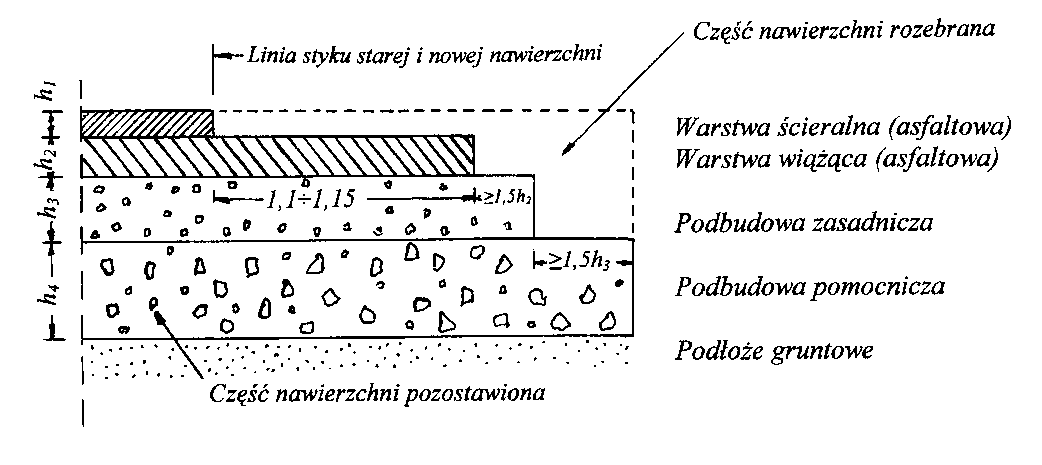 Rys. 2. Sposób połączenia nowej konstrukcji poszerzenia z nawierzchnią istniejącą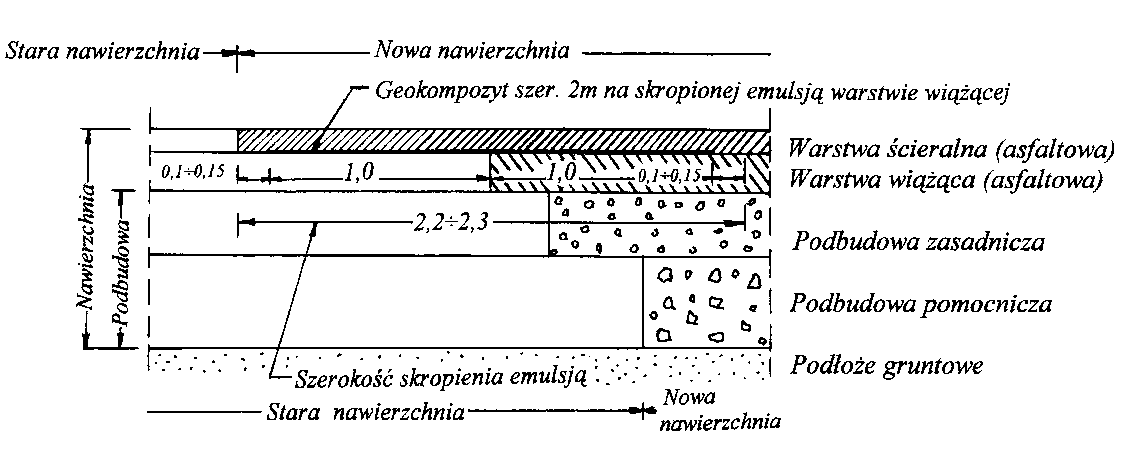 D.06.01.01UMOCNIENIE POWIERZCHNIOWE SKARP, ROWÓW I ŚCIEKÓW (HUMUSOWANIE)1. WSTĘP1.1. Przedmiot SSTPrzedmiotem niniejszej szczegółowej specyfikacji technicznej (SST) są wymagania dotyczące wykonania i odbioru robót związanych z przeciw-erozyjnym umocnieniem powierzchniowym skarp, rowów i ścieków (humusowanie)                           w ramach:1.2. Zakres stosowania SSTSzczegółowa Specyfikacja Techniczna jest stosowana jako dokument przetargowy i kontraktowy przy zlecaniu                     i realizacji robót wymienionych w punkcie 1.1.1.3. Zakres robót objętych SSTUstalenia zawarte w niniejszej specyfikacji dotyczą zasad prowadzenia robót związanych z trwałym powierzchniowym umocnieniem skarp, rowów i ścieków następującymi sposobami:humusowaniem, obsianiem, darniowaniem;brukowaniem;zastosowaniem elementów prefabrykowanych;umocnieniem biowłókniną;umocnieniem geosyntetykami;wykonaniem hydroobsiewu.Ustalenia SST nie dotyczą umocnienia zboczy skalnych (z ochroną przed obwałami kamieni), skarp wymagających zbrojenia lub obudowy oraz skarp okresowo lub trwale omywanych wodą.Szczegółowy zakres robót objętych płatnością obejmuje:1.4. Określenia podstawowe1.4.1. Rów - otwarty wykop, który zbiera i odprowadza wodę.1.4.2. Darnina - płat lub pasmo wierzchniej warstwy gleby, przerośniętej i związanej korzeniami roślinności trawiastej.1.4.3. Darniowanie - pokrycie darniną powierzchni korpusu drogowego w taki sposób, aby darnina w sposób trwały związała się z podłożem systemem korzeniowym. Darniowanie kożuchowe wykonuje się na płask, pasami poziomymi, układanymi w rzędach równoległych z przewiązaniem szczelin pomiędzy poszczególnymi płatami. Darniowanie w kratę (krzyżowe) wykonuje się w postaci pasów darniny układanych pod kątem 45o, ograniczających powierzchnie skarpy            o bokach np. 1,0 x 1,0 m, które wypełnia się ziemią roślinną i zasiewa trawą.1.4.4. Ziemia urodzajna (humus) - ziemia roślinna zawierająca co najmniej 2% części organicznych.Humusowanie - zespół czynności przygotowujących powierzchnię gruntu do obudowy roślinnej, obejmujący dogęszczenie gruntu, rowkowanie, naniesienie ziemi urodzajnej z jej grabieniem (bronowaniem) i dogęszczeniem.Moletowanie - proces umożliwiający dogęszczenie ziemi urodzajnej i wytworzenie bruzd, przeprowadzany np. za pomocą walca o odpowiednio ukształtowanej powierzchni.Hydroobsiew - proces obejmujący nanoszenie hydromechaniczne mieszanek siewnych, środków użyźniających            i emulsji przeciwerozyjnych w celu umocnienia biologicznego powierzchni gruntu.1.4.8. Brukowiec - kamień narzutowy nieobrobiony (otoczak) lub obrobiony w kształcie nieregularnym i zaokrąglonych krawędziach.1.4.9. Prefabrykat - element wykonany w zakładzie przemysłowym, który po zmontowaniu na budowie stanowi umocnienie rowu lub ścieku.1.4.10. Biowłóknina - mata z włókna bawełnianego lub bawełnopodobnego, wykonana techniką włókninową                        z równomiernie rozmieszczonymi w czasie produkcji nasionami traw     i roślin motylkowatych, służąca do umacniania           i zadarniania powierzchni.1.4.11. Geosyntetyki - geotekstylia (przepuszczalne, polimerowe materiały, wytworzone techniką tkacką, dziewiarską lub włókninową, w tym geotkaniny i geowłókniny) i pokrewne wyroby jak: georuszty (płaskie struktury w postaci regularnej otwartej siatki wewnętrznie połączonych elementów), geomembrany (folie z polimerów syntetycznych), geokompozyty (materiały złożone z różnych wyrobów geotekstylnych), geokontenery (gabiony z tworzywa sztucznego), geosieci (płaskie struktury w postaci siatki z otworami znacznie większymi niż elementy składowe, z oczkami połączonymi węzłami), geomaty z siatki (siatki ze strukturą przestrzenną), geosiatki komórkowe (z taśm tworzących przestrzenną strukturę zbliżoną do plastra miodu).1.4.12. Mulczowanie - naniesienie na powierzchnię gruntu ściółki (np. sieczki, stróżyn, trocin, torfu) z lepiszczem w celu ochrony przed wysychaniem i erozją.1.4.13. Hydromulczowanie - sposób hydromechanicznego nanoszenia mieszaniny (o podobnych parametrach jak używanych do hydroobsiewu), w składzie której nie ma nasion traw i roślin motylkowatych.1.4.14. Tymczasowa warstwa przeciwerozyjna - warstwa na powierzchni skarp, wykonana z płynnych osadów ściekowych, emulsji bitumicznych lub lateksowych, biowłókniny i geosyntetyków, doraźnie zabezpieczająca przed erozją powierzchniową do czasu przejęcia tej funkcji przez okrywę roślinną.1.4.15. Ramka Webera - ramka o boku 50 cm, podzielona drutem lub żyłką na 100  kwadratów, każdy o powierzchni 25 cm2, do określania procentowego udziału gatunków roślin, po obsianiu.1.4.16. Pozostałe określenia podstawowe są zgodne z odpowiednimi polskimi normami i z definicjami podanymi w SST D-M-00.00.00 „Wymagania ogólne” pkt 1.4.1.5. Ogólne wymagania dotyczące robótOgólne wymagania dotyczące robót podano w SST D-M-00.00.00 „Wymagania ogólne” pkt 1.5.2. MATERIAŁY2.1. Ogólne wymagania dotyczące materiałówOgólne wymagania dotyczące materiałów, ich pozyskiwania i składowania, podano w  SST D-M-00.00.00 „Wymagania ogólne” pkt 2.2.2. Rodzaje materiałówMateriałami stosowanymi przy umacnianiu skarp, rowów i ścieków objętymi niniejszą SST są:darnina,ziemia urodzajna,nasiona traw oraz roślin motylkowatych,brukowiec,mech, szpilki, paliki i pale,kruszywo,cement,zaprawa cementowa,elementy prefabrykowane,biowłóknina i materiały do jej przytwierdzania,geosyntetyki i materiały do ich przytwierdzania,mieszaniny do mulczowania, hydromulczowania, hydroobsiewu oraz do zabiegów konserwacyjnych,osady ściekowe.2.3. DarninaDarninę należy wycinać z obszarów położonych najbliżej miejsca wbudowania. Cięcie należy przeprowadzać przy użyciu specjalnych pługów i krojów. Płaty lub pasma wyciętej darniny, w zależności od gruntu na jakim będą układane, powinny mieć szerokość od 25 do 50 cm i grubość od 6 do 10 cm.Wycięta darnina powinna być w krótkim czasie wbudowana. Darninę, jeżeli nie jest od razu wbudowana, należy układać warstwami w stosy, stroną porostu do siebie, na wysokość nie większą niż 1 m. Ułożone stosy winny być utrzymywane w stanie wilgotnym w warunkach zabezpieczających darninę przed zanieczyszczeniem, najwyżej przez 30 dni.2.4. Ziemia urodzajna (humus)Ziemia urodzajna powinna zawierać co najmniej 2% części organicznych. Ziemia urodzajna powinna być wilgotna                  i pozbawiona kamieni większych od 5 cm oraz wolna od zanieczyszczeń obcych. W przypadkach wątpliwych Inżynier może zlecić wykonanie badań w celu stwierdzenia, że ziemia urodzajna odpowiada następującym kryteriom:optymalny skład granulometryczny:frakcja ilasta (d < 0,002 mm) 		12 - 18%,frakcja pylasta (0,002 do 0,05mm)		20 - 30%,frakcja piaszczysta (0,05 do 2,0 mm)	45 - 70%,zawartość fosforu (P2O5)	> 20 mg/m2,zawartość potasu (K2O)	> 30 mg/m2,kwasowość pH		 5,5.2.5. Nasiona trawWybór gatunków traw należy dostosować do rodzaju gleby i stopnia jej zawilgocenia. Zaleca się stosować mieszanki traw o drobnym, gęstym ukorzenieniu, spełniające wymagania PN-R-65023:1999 [9] i PN-B-12074:1998 [4].2.6. BrukowiecBrukowiec powinien odpowiadać wymaganiom PN-B-11104:1960 [1].2.7. MechMech używany przy brukowaniu powinien być wysuszony, posiadać długie włókna - nie zanieczyszczone trawą, liśćmi                  i ziemią.Składowanie mchu polega na układaniu go w stosy lub pryzmy. Wysokość stosu nie powinna przekraczać 1 m.2.8. Szpilki do przybijania darninySzpilki do przybijania darniny powinny być wykonane z gałęzi, żerdzi lub drewna szczapowego. Szpilki powinny być proste, ostro zaciosane. Grubość szpilek powinna wynosić od 1,5 do 2,5 cm, a długość od 20 do 30 cm.2.9. KruszywoŻwir i mieszanka powinny odpowiadać wymaganiom PN-B-11111:1996 [2].Piasek powinien odpowiadać wymaganiom PN-B-11113:1996 [3].2.10. CementCement portlandzki powinien odpowiadać wymaganiom PN-B-19701:1997 [7].Cement hutniczy powinien odpowiadać wymaganiom PN-B-19701:1997 [7].Składowanie cementu powinno być zgodne z BN-88/6731-08 [12].2.11. Zaprawa cementowaPrzy wykonywaniu umocnień rowów i ścieków należy stosować zaprawy cementowe zgodne z wymaganiami PN-B-14501:1990 [6].2.12. Elementy prefabrykowaneWytrzymałość, kształt i wymiary elementów powinny być zgodne z dokumentacją projektową i SST.Krawężniki betonowe powinny odpowiadać wymaganiom BN-80/6775-03/04 [13].2.13. BiowłókninaBiowłóknina oraz szpilki i kołki do jej przytwierdzania powinny odpowiadać wymaganiom PN-B-12074:1998 [4]. Biowłóknina powinna zawierać mieszankę nasion zaleconą przez PN-B-12074:1998 [4] dla typu siedliska i rodzaju gruntu znajdującego się na umacnianej powierzchni.Biowłóknina powinna być składowana i przechowywana w belach owiniętych folią, w suchym i przewiewnym pomieszczeniu, zgodnie z zaleceniami producenta. Pomieszczenie to powinno być niedostępne dla gryzoni.Szpilki i kołki powinny być wykonane z gałęzi, żerdzi, obrzynków lub drzewa szczapowego. Grubość szpilek powinna wynosić od 1,5 cm do 2,5 cm, a długość od 25 do 35 cm. Grubość kołków powinna wynosić od 4 cm do 6 m, a długość od 50 cm do 60 cm. W górnym końcu kołki powinny mieć nacięcia do nawinięcia sznurka.Sznurek polipropylenowy do przytwierdzania biowłókniny powinien spełniać wymagania PN-P-85012:1992 [8].2.14. GeosyntetykiDo powierzchniowego umocnienia przeciwerozyjnego skarp należy stosować geosyntetyki określone w dokumentacji projektowej, np.:geotekstylia, w tym geotkaniny (wytwarzane przez przeplatanie przędzy, włókien, filamentów, taśm) i geowłókniny (warstwa runa lub włóknin połączonych siłami tarcia lub kohezji albo adhezji),gęste geosiatki bezwęzełkowe, tj. płaskie struktury w postaci siatki o małym oczku,geokompozyty przepuszczalne, tj. materiały złożone z różnych geosyntetyków, geosiatki komórkowe, tj. przestrzenne struktury zbliżone wyglądem do plastra miodu,geomaty z siatki, tj. materiały geosyntetyczne w postaci siatki ze strukturą przestrzenną (odmianą jest geomata darniowa z wcześniej wyhodowaną trawą do natychmiastowego utworzenia roślinnego pokrycia skarpy).Każdy zastosowany geosyntetyk powinien posiadać aprobatę techniczną, wydaną przez uprawnioną jednostkę.Geosyntetyk do umocnienia przeciwerozyjnego skarp powinien mieć charakterystykę zgodną z aprobatą techniczną oraz wymaganiami dokumentacji projektowej i SST. Zaleca się, aby geosyntetyki były odporne na działanie wilgoci, promieniowanie słoneczne, starzenie się, bez rozdarć, dziur i przerw ciągłości, z odpowiednią wytrzymałością na rozciąganie i rozerwanie i odpornością na działanie mikroorganizmów występujących w ziemi.Geosyntetyki, dostarczane w rolkach opakowanych w folie, mogą być składowane bez specjalnego zabezpieczenia. Geosyntetyki nieopakowane należy chronić przed zamoczeniem wodą, zapyleniem i przed działaniem słońca.                 Przy składowaniu geosyntetyków należy przestrzegać zaleceń producentów.Rolki mogą być wyładowane ręcznie lub za pomocą żurawi i ładowarek.2.15. Mieszanina do hydroobsiewuMieszanina do hydroobsiewu powinna składać się z:przefermentowanych osadów ściekowych,kompozycji nasion traw i roślin motylkowatych,ściółki, tj. substancji poprawiających strukturę podłoża i osłaniających kiełkujące nasiona oraz siewki (np. sieczki, trocin, strużyn, konfetti),popiołów lotnych, spełniających rolę nawozów o wydłużonym działaniu oraz odkwaszania,nawozów mineralnych, np. gdy osady ściekowe mają małą wartość nawozową.Dopuszcza się, po zaakceptowaniu przez Inżyniera, stosowanie mieszaniny, w której zamiast osadów ściekowych             i popiołów lotnych znajduje się woda i substancje zabezpieczające podłoże przed wysychaniem i erozją (np. emulsja asfaltowa i lateksowa).Osady ściekowe powinny pochodzić z oczyszczalni komunalnych i powinny być przefermentowane lub kompostowane, a zawartość metali ciężkich nie może przekroczyć na 1 kg suchej masy: 1500 mg ołowiu, 50 mg kadmu, 25 mg rtęci, 500 mg niklu oraz 2500 mg chromu. Skład  mieszanek traw, uzależniony od rodzaju gruntu, może być przyjmowany według PN-B-12074:1998 [4]. Nasiona roślin powinny spełniać wymagania PN-R-65023:1999 [9].Emulsja asfaltowa powinna odpowiadać wymaganiom wytycznych technicznych [15], a popioły lotne PN-S-96035:1997 [11].Ramowy skład mieszaniny na 1 m2 hydroobsiewu powinien być następujący:przefermentowane osady ściekowe 	           od 12 do 30 dm3 (o 4-10% suchej masy),kompozycje (mieszanki) nasion traw i roślin motylkowatych 		            od 0,018 do 0,03 kg,ściółka (sieczka, strużyny, substrat torfowy)       od 0,06   do 0,10 kg,popioły lotne				            od 0,08   do 0,14 kg,nawozy mineralne (NPK)		            od 0,02   do 0,05 kg.Wykonawca przedstawi Inżynierowi do akceptacji szczegółowy skład mieszaniny na podstawie:orzeczenia wydanego po badaniach składników mieszaniny z gruntem w specjalistycznym instytucie naukowo-badawczym, stacji rolniczo-chemicznej lub innej uprawnionej jednostce, względnie,wyników prób dokonanych na odcinku próbnym (poletku doświadczalnym) utworzonym na umacnianej powierzchni.3. SPRZĘT3.1. Ogólne wymagania dotyczące sprzętuOgólne wymagania dotyczące sprzętu podano w SST D-M-00.00.00 „Wymagania ogólne” pkt 3.3.2. Sprzęt do wykonania robótWykonawca przystępujący do wykonania umocnienia techniczno-biologicznego powinien wykazać się możliwością korzystania z następującego sprzętu:równiarek,ew. walców gładkich, żebrowanych lub ryflowanych,ubijaków o ręcznym prowadzeniu,wibratorów samobieżnych,płyt ubijających,ew. sprzętu do podwieszania i podciągania,hydrosiewnika z ciągnikiem oraz osprzętu do agrouprawy (np. włóki obręczowo-pierścieniowej, brony chwastownika - zgrzebła, wałowłóki),cysterny z wodą pod ciśnieniem (do zraszania) oraz węży do podlewania (miejsc niedostępnych).4. TRANSPORT4.1. Ogólne wymagania dotyczące transportuOgólne wymagania dotyczące transportu podano w SST D-M-00.00.00 „Wymagania ogólne” pkt 4.4.2. Transport materiałów4.2.1. Transport darninyDarninę można przewozić dowolnymi środkami transportu w warunkach zabezpieczających przed obsypaniem się ziemi roślinnej i odkryciem korzonków trawy oraz przed innymi uszkodzeniami.4.2.2. Transport nasion trawNasiona traw można przewozić dowolnymi środkami transportu w warunkach zabezpieczających je przed zawilgoceniem.4.2.3. Transport brukowcaBrukowiec można przewozić dowolnymi środkami transportu.4.2.4. Transport mchuMech można przewozić dowolnymi środkami transportu w warunkach zabezpieczających go przed zawilgoceniem             i zanieczyszczeniem.4.2.5. Transport materiałów z drewnaSzpilki, paliki i pale można przewozić dowolnymi środkami transportu w warunkach zabezpieczających je przed uszkodzeniami.4.2.6. Transport kruszywaKruszywo można przewozić dowolnymi środkami transportu w warunkach zabezpieczających je przed zanieczyszczeniem, zmieszaniem z innymi kruszywami  i nadmiernym zawilgoceniem.4.2.7. Transport cementuCement należy przewozić zgodnie z wymaganiami BN-88/6731-08 [12].Transport biowłókninyBiowłókninę można przewozić dowolnymi środkami transportowymi w warunkach zabezpieczających przed zawilgoceniem.Transport geosyntetykówGeosyntetyki można przewozić dowolnymi środkami transportowymi w warunkach zabezpieczających przed nadmiernym zawilgoceniem, ogrzaniem i naświetleniem, uszkodzeniami podczas przemieszczania się w środku transportowym, chemikaliami lub tłuszczami oraz przedmiotami mogącymi przebić, rozciąć lub je zanieczyścić,                      z uwzględnieniem zaleceń producenta.4.2.10. Transport elementów prefabrykowanychElementy prefabrykowane można przewozić dowolnymi środkami transportu w warunkach zabezpieczających je przed uszkodzeniami. Do transportu można przekazać elementy, w których beton osiągnął wytrzymałość co najmniej 0,75 RG.4.2.11. Transport mieszanki do hydroobsiewu Osady pobierane z oczyszczalni ścieków można transportować do miejsca obsiewu:komunalnymi wozami asenizacyjnymi, o pojemności do 10,0 m3,rolniczymi wozami asenizacyjnymi, wyposażonymi w pompy próżniowe (na odległości do około 5 km),w specjalnych zbiornikach.5. WYKONANIE ROBÓT5.1. Ogólne zasady wykonania robótOgólne zasady wykonania robót podano w SST D-M-00.00.00 „Wymagania ogólne” pkt 5.5.2. HumusowanieHumusowanie powinno być wykonywane od górnej krawędzi skarpy do jej dolnej krawędzi. Warstwa ziemi urodzajnej powinna sięgać poza górną krawędź skarpy i poza podnóże skarpy nasypu od 15 do 25 cm.Grubość pokrycia ziemią urodzajną powinna wynosić od 10 do 15 cm po moletowaniu i zagęszczeniu,  w zależności od gruntu występującego na powierzchni skarpy.W celu lepszego powiązania warstwy ziemi urodzajnej z gruntem, na powierzchni skarpy należy wykonywać rowki poziome lub pod kątem 30o do 45o o głębokości od 3 do 5 cm, w odstępach co 0,5 do 1,0 m. Ułożoną warstwę ziemi urodzajnej należy zagrabić (pobronować) i lekko zagęścić przez ubicie ręczne lub mechaniczne.5.3. Umocnienie skarp przez obsianie trawą i roślinami motylkowatymiProces umocnienia powierzchni skarp i rowów poprzez obsianie nasionami traw  i roślin motylkowatych polega na:wytworzeniu na skarpie warstwy ziemi urodzajnej przez:humusowanie (patrz pkt 5.2), lub,wymieszanie gruntu skarpy z naniesionymi osadami ściekowymi za pomocą osprzętu agrouprawowego, aby uzyskać zawartość części organicznych warstwy co najmniej 1%,obsianiu warstwy ziemi urodzajnej kompozycjami nasion traw, roślin motylkowatych   i bylin w ilości od 18 g/m2 do 30 g/m2, dobranych odpowiednio do warunków siedliskowych (rodzaju podłoża, wystawy oraz pochylenia skarp),naniesieniu na obsianą powierzchnię tymczasowej warstwy przeciwerozyjnej (patrz pkt 5.4) metodą mulczowania lub hydromulczowania.W okresach posusznych należy systematycznie zraszać wodą obsiane powierzchnie.5.4. Tymczasowa warstwa przeciwerozyjnaTymczasowa warstwa przeciwerozyjna doraźnie zabezpiecza przed erozją powierzchniową do czasu przejęcia tej funkcji przez okrywę roślinną.Tymczasowa warstwa przeciwerozyjna może być wykonana z biowłókniny, geosyntetyków,  z płynnych osadów ściekowych, emulsji bitumicznych lub lateksowych np. metodą mulczowania lub hydromulczowania.Mulczowanie polega na naniesieniu na powierzchnię gruntu ściółki (np. sieczki, stróżyn, trocin, substratu torfu)                      z lepiszczem (np. emulsją asfaltową) w celu ochrony przed wysychaniem i erozją, w ilości od 0,03 do 0,05 kg/m2.Zaleca się wykonanie tymczasowej warstwy przeciwerozyjnej na wyprofilowanych skarpach, które jeszcze w stanie surowym powinny być niezwłocznie zabezpieczone przed erozją. Właściwe umocnienie skarp, przewidziane                         w dokumentacji projektowej, powinno  być wykonywane w optymalnych terminach agrotechnicznych.5.5. DarniowanieDarniowanie należy wykonywać wczesną wiosną do końca maja oraz we wrześniu, a w razie konieczności                          w październiku.Powierzchnia przeznaczona do darniowania powinna być dokładnie wyrównana, a w uzasadnionych przypadkach pokryta warstwą ziemi urodzajnej.W okresach suchych powierzchnie darniowane należy polewać wodą w godzinach popołudniowych przez okres od 2 do 3 tygodni. Można stosować inne zabiegi chroniące darń przed wysychaniem, zaakceptowane przez Inżyniera.5.5.1. Darniowanie kożuchoweDarń układa się pasami poziomymi, rozpoczynając od dołu skarpy. Pas dolny powinien być oparty o element zabezpieczający podstawę skarpy. W przypadku braku zabezpieczenia podstawy skarpy, dolny pas darniny powinien być zagłębiony w dno rowu lub teren na głębokość od 5 do 8 cm. Pasy darniny należy układać tak, aby ściśle przylegały do siebie, ale nie zachodziły na siebie. Powstałe szpary należy wypełnić odpowiednio przyciętymi kawałkami darniny. Ułożoną darninę należy uklepać drewnianym ubijakiem tak, aby darnina od strony korzeni przylegała ściśle do podłoża.Wykonując darniowanie pod koniec okresu wegetacji oraz na skarpach o nachyleniu bardzo stromym, płaty darniny należy przybić szpilkami, w ilości nie mniejszej niż 16 szt./m3 i nie mniej niż 2 szt. na płat.5.5.2. Darniowanie w kratęUmocnienie skarp przez darniowanie w kratę wykonuje się na wysokich nasypach (powyżej 3,5 m). Darniowanie w kratę należy wykonywać pasami nachylonymi do podstawy skarpy pod kątem 45o, krzyżującymi się w taki sposób, aby tworzyły nie pokryte darniną kwadraty (okienka), o wymiarach zgodnych z dokumentacją projektową i SST. Ułożone             w kratę płaty darniny należy uklepać ubijakiem i przybić do podłoża szpilkami.Pola okienek powinny być obsiane mieszanką traw spełniającą wymagania PN-R-65023:1999 [9].5.6. BrukowanieUmocnienie brukowcem stosuje się przy nachyleniu skarp wyższym od 1:1,5 oraz w celu zabezpieczenia przed silnym działaniem strumieni przepływającej wody.5.6.1. Przygotowanie podłożaPodłoże pod brukowiec należy przygotować zgodnie z PN-S-02205:1998 [10].5.6.2. PodkładPodkład pod brukowiec stanowi warstwa kruszywa o grubości od 10 cm do 15 cm. Podkład z grubszego kruszywa należy układać „pod sznur”, natomiast z drobniejszego kruszywa, dającego się wyrównywać przeciąganiem łaty, „pod łatę”. Po ułożeniu podkładu należy go lekko uklepać, ale nie ubijać.Przy umocnieniu rowów i ścieków na warstwie podkładu z kruszywa można ułożyć warstwę zaprawy cementowo-piaskowej w stosunku 1:4 i grubości od 3 cm do 5 cm.5.6.3. Krawężniki betonoweKrawężniki betonowe stosuje się do umocnienia podstawy skarpy. Krawężniki układa się „pod sznur” tak, aby ich górne krawędzie wystawały ponad projektowany poziom dna lub skarpy. Krawężniki układa się bezpośrednio na wyrównanym podłożu lub na podkładzie z kruszywa.5.6.4. PalisadaPalisadę (obramowanie powierzchni brukowanej) stosuje się na gruntach słabych, plastycznych, ustępujących pod naciskiem skrajnych brukowców lub krawężników.Pale należy wbijać „pod sznur” równo z poziomem górnej warstwy bruku. Szerokość szczelin między palami nie powinna przekraczać 1 cm.5.6.5. Układanie brukowcaBrukowiec należy układać na przygotowanym podkładzie wg pktu 5.6.2. Brukowiec układa się „pod sznur” naciągnięty na palikach na wysokość od  2 cm do 4 cm nad projektowany poziom powierzchni. Układanie brukowca należy rozpocząć od uprzednio wykonanych oporów-krawężników. W przypadku gdy dokumentacja projektowa takich oporów nie przewiduje, należy w pierwszej kolejności, po linii obwodu umocnienia, ułożyć brukowce największe. Brukowiec należy układać tak, aby szczeliny między sąsiednimi warstwami mijały się i nie przekraczały 3 cm, a największy wymiar brukowca był skierowany w podkład.Po ułożeniu brukowca szczeliny należy wypełnić kruszywem i powierzchnię ubić do osiągnięcia wymaganego poziomu. W przypadku układania brukowca na podkładzie z kruszywa i mchu, szczeliny należy dokładanie wypełnić mchem,                     a następnie kruszywem i powierzchnię ubić do osiągnięcia wymaganego poziomu.W przypadku układania brukowca na zaprawie cementowo-piaskowej rozłożonej na podkładzie z kruszywa, szczeliny należy wypełnić zaprawą cementowo-piaskową o stosunku 1:2. W okresie wiązania zaprawy cementowo-piaskowej powierzchnię bruku należy osłonić matami lub warstwą piasku i utrzymywać w stanie wilgotnym przez co najmniej 7 dni.5.7. Układanie elementów prefabrykowanychTypowymi elementami prefabrykowanymi stosowanymi dla umocnienia skarp i rowów są:płyty ściekowe betonowe - typ korytkowy wg KPED-01.03 [14],płyty ściekowe betonowe - typ trójkątny wg KPED-01.05 [14],prefabrykaty ścieku skarpowego - typ trapezowy wg KPED-01.25 [14].Podłoże, na którym układane będą elementy prefabrykowane, powinno być zagęszczone do wskaźnika Is = 1,0.                Na przygotowanym podłożu należy ułożyć podsypkę cementowo-piaskową o stosunku 1:4 i zagęścić do wskaźnika Is = 1,0. Elementy prefabrykowane należy układać z zachowaniem spadku podłużnego i rzędnych ścieku zgodnie                               z dokumentacją projektową lub SST.Spoiny pomiędzy płytami należy wypełnić zaprawą cementowo-piaskową o stosunku 1:2 i utrzymywać w stanie wilgotnym przez co najmniej 7 dni.5.8. Umacnianie powierzchni biowłókniną5.8.1. Zasady ogólneUmacnianie powierzchni biowłókniną powinno odpowiadać wymaganiom PN-B-12074:1998 [4].5.8.2. Przygotowanie powierzchniPrzygotowana powierzchnia powinna być wyrównana i oczyszczona z kamieni, korzeni, z rozkruszonymi bryłami gruntu; gleby o odczynie kwasowości pH > 5,5 powinny być potraktowane wapnem, a nieurodzajne grunty powinny być przykryte warstwą ziemi urodzajnej 5 cm lub 8 cm w zależności od rodzaju gruntu.5.8.3. Układanie biowłókniny na skarpach wykopówNa skarpach wykopów biowłóknina powinna być rozwijana z beli równolegle do dolnej skarpy i przymocowywana do podłoża szpilkami na jej brzegu w zasadzie w odstępach od 0,8 m do 1,0 m, a na skarpach o nachyleniu większym od 1:2 i przy szerokości włókniny większej niż 1,0 m należy przymocowywać szpilkami w odstępach od 1 m do       1,5 m także środek pasa. Brzegi pasów biowłókniny powinny być układane na zakładkę szerokości 0,1 m. Wierzchołki wbitych szpilek nie powinny wystawać ponad biowłókninę więcej niż 2 cm. Biowłókninę należy rozwijać i układać luźno, zostawiając około 5% zapasu długości na kurczenie się po jej zamoczeniu. Przy umacnianiu skarp wykopów  pasem                       o szerokości większej niż 1,0 m, należy formować w biowłókninie poziome fałdy, ułatwiające zatrzymywanie się ziemi po jej przysypaniu. W przypadku szerokości skarpy większej niż 3 m, zaleca się układanie biowłókniny pasami pionowymi (jak na skarpach nasypów).5.8.4. Układanie biowłókniny na skarpach nasypówNa skarpach nasypów wyrównaną powierzchnię skarpy należy pokryć warstwą ziemi urodzajnej minimum 5 cm. Biowłókninę należy układać prostopadle do górnej krawędzi skarpy, wykonując w  odstępach 1 m poziome fałdy biowłókniny szerokości 3 cm, zabezpieczające przed zsuwaniem się ziemi pokrywającej włókninę i umożliwiające kurczenie się biowłókniny po zamoczeniu. U podstawy oraz na koronie nasypu należy pozostawić zapas biowłókniny długości 0,5 m. Zapas ten należy wykorzystać do zakotwiczenia biowłókniny w rowkach głębokości 0,2 m. W przypadku układania biowłókniny na całej powierzchni nasypu kotwiczenie jej na koronie jest zbędne. Biowłókninę zaleca się układać i mocować na skarpie z drabiny o długości równej szerokości skarpy ułożonej na kołkach, listwach lub żerdziach, co zapobiega naruszeniu wyrównanej powierzchni. Nie dopuszcza się chodzenia po wyrównanej powierzchni skarpy przed ułożeniem biowłókniny, ani po jej ułożeniu. Sąsiednie pasy biowłókniny powinny zachodzić na siebie pasem szerokości 0,1 m. W pas ten należy wbić szpilki mocujące biowłókninę w odstępach od 0,8 m do 1,0 m. Wierzchołki wbitych szpilek nie powinny wystawać ponad biowłókninę więcej niż 2 cm. W przypadku gdy nachylenie skarpy jest większe niż 1:2, a jej szerokość większa niż 3 m, oprócz szpilek zaleca się użyć kołków usytuowanych                  w poziomych rzędach, w środku pasów biowłókniny. Kołki należy częściowo wbić, pozostawiając 0,1 m jego długości. Na zacięcia należy nawinąć sznurek polipropylenowy i wbić kołki równo z terenem, dociskając włókninę do skarpy. Bezpośrednio po ułożeniu i umocowaniu pasa biowłókniny należy przysypać ją, z drabiny, warstwą ziemi urodzajnej              o miąższości od 1 cm do 2 cm.5.8.5. Zabiegi pielęgnacyjnePielęgnacja polega na utrzymaniu w stanie wilgotnym skarp umacnianych biowłókniną przez 30 dni, a przy braku opadów do sześciu tygodni. Zraszanie należy wykonywać zraszaczami deszczownianymi lub ogrodniczymi. Niedopuszczalne jest polewanie z węża bez urządzeń rozpryskujących wodę. Do czasu powstania zwartego zadarnienia, umocnione powierzchnie nie powinny być zalewane dłużej niż 3 dni. W przypadku żółknięcia traw po ich wzejściu, konieczne jest uzupełnienie gleby przez nawożenie powierzchni umocnionej nawozami mineralnymi. W trakcie sezonu wegetacyjnego należy wykonywać koszenie pielęgnacyjne, po wyrośnięciu traw do wysokości 20 cm,                           a skoszoną trawę usuwać z powierzchni umocnionych.5.9. Umocnienie powierzchni geosyntetykamiUmocnienie skarp geosyntetykami powinno odpowiadać ustaleniom dokumentacji projektowej.Ułożenie geosyntetyków na skarpie powinno być zgodne z zaleceniami producenta i aprobaty technicznej,                         a w przypadku ich braku lub niepełnych danych - zgodne ze wskazaniami podanymi w dalszym ciągu.Folię, w którą są zapakowane rolki geosyntetyków, zaleca się zdejmować bezpośrednio przed układaniem. W celu uzyskania mniejszej szerokości rolki można ją przeciąć piłą.Z powierzchni skarpy należy usunąć przedmioty mogące spowodować uszkodzenie geosyntetyków, np. gałęzie, korzenie, gruz, ostre ziarna tłucznia, grudy, bryły gruntu spoistego itp. Powierzchnia skarpy powinna być wyrównana, zwłaszcza należy wypełnić zagłębienia i wyrwy powstałe po rozmyciu przez deszcz.Rozpakowanie rulonów powinno następować pojedynczo, bezpośrednio przed ich układaniem na przygotowanym podłożu gruntowym. Przy większym zakresie robót zaleca się wykonanie projektu (rysunku), ilustrującego sposób układania i łączenia rulonów, ew. szerokości zakładek, mocowania do podłoża itp.Geosyntetyki na skarpach można układać ręcznie, za pomocą żurawia lub przez  rozwijanie ze szpuli. Po ułożeniu, jak również przy silnym wietrze w czasie układania, geosyntetyki należy chronić przed podrywaniem, przytwierdzając je za pomocą kołków mocujących lub obciążając punktowo materiałem, który ma być na nich ułożony lub w inny sposób, np. woreczkami z piaskiem. Gdy potrzebne jest stałe mocowanie geosyntetyków do gruntu, można tego dokonać np. szpilkami (stalowymi, z tworzywa sztucznego), klamrami lub gwoździami wbijanymi przez podkładkę w paliki uprzednio umieszczone w gruncie.Układanie geosyntetyków na skarpie można wykonywać, w zależności od zaleceń producenta:równolegle do krawędzi skarpy, rozpoczynając od dołu skarpy ku górze, zwracając uwagę, aby pasmo leżące wyżej przykrywało pasmo leżące niżej,od góry ku dołowi, rozwijając rulony po linii największego spadku z odpowiednimi zakładkami, zwykle kotwiąc je                u góry i dołu skarpy w rowach kotwiących, wypełnionych zagęszczonym gruntem.Przy układaniu geosyntetyków należy unikać jakichkolwiek przeciągań lub przesunięć rozwiniętej beli, mogących spowodować uszkodzenie materiału.Połączenia rozwiniętych rulonów powinny być wykonane zgodnie z zaleceniami producenta geotekstylii, w postaci: luźnego zakładu o ustalonej jego szerokości lub zszycia, zgrzewania, sklejenia, klamrowania, szpilkowania itp.Zależnie od rodzaju materiału, geosyntetyk układa się, zgodnie z instrukcją producenta, przed lub po naniesieniu humusu i obsiewie wykonanymi według punktów 5.2   i 5.3, lub hydroobsiewie według punktu 5.10.5.10. Wykonanie hydroobsiewuHydroobsiew może być wykonywany wyłącznie przez przedsiębiorstwa posiadające doświadczenie w tej technologii umacniania skarp i rowów.Materiały używane do hydroobsiewu powinny odpowiadać wymaganiom pktu 2, a sprzęt - pktu 3.Jeśli zaistnieje potrzeba wykonania odcinka próbnego (poletka doświadczalnego) to co najmniej na 40-60 dni przed rozpoczęciem robót (w zależności od rodzaju gruntu, siedliska, temperatury powietrza, możliwości polewania) Wykonawca wykona taki odcinek w celu stwierdzenia prawidłowości przyjętego składu mieszaniny do hydroobsiewu                             i równomierności pokrycia umacnianej powierzchni trawą. Do próby Wykonawca powinien użyć materiałów i sprzętu takich, jakie będą stosowane w czasie robót umacniających. Odcinek próbny powinien składać się co najmniej z dwóch poletek o powierzchniach min. 100 m2, zlokalizowanych na zacienionej (np. północnej) i niezacienionej (np. południowej) skarpie.Hydroobsiewu przy użyciu osadów ściekowych nie można wykonywać w strefach ujęć wody oraz w odległości mniejszej niż 20 m od budynków i kąpielisk.Hydroobsiew powinien być wykonany możliwie w najkrótszym czasie po zakończeniu robót ziemnych, w okresie od 1 kwietnia do 15 października oraz, w razie potrzeby,  tuż po pierwszych jesiennych przymrozkach.Hydroobsiew należy wykonywać przy obsiewie:gruntów humusowanych i żyznych - z zastosowaniem uwodnionej dawki osadów ściekowych (min. 12 l/m2)                    o zawartości  4-6% suchej masy, z dodatkiem ściółki i nasion (min. 0,03 kg/m2 suchej masy),gruntów ubogich i bezglebowych, z dawką odwodnionych osadów ściekowych zwiększoną do 30 l/m2 przy zawartości 5-10% suchej masy.Hydroobsiew w zasadzie nie wymaga podlewania w czasie kiełkowania nasion i w okresie początkowego rozwoju roślin. Podlewanie może być potrzebne podczas długotrwałej suszy oraz ewentualnie, gdy wymagany jest szybki efekt porostu traw. Do zabiegów pielęgnacyjnych (pratotechnicznych) należy: koszenie (po wschodach), użyźnianie (np. nawozami azotowymi do 100 kg/ha) oraz ścinanie nierówności, kęp oraz kretowisk oraz nawadnianie w okresach suszy.6. KONTROLA JAKOŚCI ROBÓT6.1. Ogólne zasady kontroli jakości robótOgólne zasady kontroli jakości robót podano w SST D-M-00.00.00 „Wymagania ogólne” pkt 6.6.2. Kontrola jakości humusowania i obsianiaKontrola polega na ocenie wizualnej jakości wykonanych robót i ich zgodności z SST, oraz na sprawdzeniu daty ważności świadectwa wartości siewnej wysianej mieszanki nasion traw. Po wzejściu roślin, łączna powierzchnia nie porośniętych miejsc nie powinna być większa niż 2% powierzchni obsianej skarpy, a maksymalny wymiar pojedynczych nie zatrawionych miejsc nie powinien przekraczać 0,2 m2. Na zarośniętej powierzchni nie mogą występować wyżłobienia erozyjne ani lokalne zsuwy.6.3. Kontrola jakości darniowaniaKontrola polega na sprawdzeniu czy powierzchnia darniowana jest równa i nie ma widocznych szczelin i obsunięć, czy poszczególne płaty darniny nie wyróżniają się barwą charakteryzującą jej nieprzydatność oraz czy szpilki nie wystają ponad powierzchnię. Na powierzchni ok. 1 m2  należy sprawdzić dokładność przylegania poszczególnych płatów darniny do siebie i do powierzchni gruntu.6.4. Kontrola jakości brukowaniaKontrola polega na rozebraniu ok. 1 m2 powierzchni zabrukowanej i ponownym zabrukowaniu tym samym brukowcem. Ścisłość ułożenia uważa się za dostateczną, jeśli przy ponownym zabrukowaniu rozebranej powierzchni zostanie nie więcej niż 4% powierzchni niezabrukowanej.6.5. Kontrola jakości umocnień elementami prefabrykowanymiKontrola polega na sprawdzeniu:wskaźnika zagęszczenia gruntu w korycie - zgodnego z pktem 5.7,szerokości dna koryta - dopuszczalna odchyłka  2 cm,odchylenia linii ścieku w planie od linii projektowanej - na 100 m dopuszczalne  1 cm,równości górnej powierzchni ścieku - na 100 m dopuszczalny prześwit mierzony łatą 2 m - 1 cm,dokładności wypełnienia szczelin między prefabrykatami - pełna głębokość.6.6. Kontrola jakości umocnienia powierzchni biowłókninąPrzed wykonaniem robót Wykonawca powinien przedstawić Inżynierowi atest wyrobu, stwierdzający charakterystykę, skład mieszanki nasion roślin i typ siedliska, dla którego przeznaczona jest biowłóknina.Kontrola umocnionej powierzchni polega na wykonaniu oględzin zewnętrznych i badaniach zgodnych z wymaganiami PN-B-12074:1998 [4].6.7. Kontrola jakości umocnienia powierzchni geosyntetykamiPrzed wykonaniem robót Wykonawca powinien przedstawić Inżynierowi dokumenty dopuszczające wyroby budowlane (geosyntetyk) do obrotu i powszechnego stosowania (dotyczy aprobaty technicznej, certyfikatu, deklaracji zgodności).Wszystkie nadesłane materiały geotekstylne należy sprawdzić w zakresie widocznych wad technologicznych                        i uszkodzeń mechanicznych, decydując o ich ewentualnym zastosowaniu po usunięciu wad (np. przez nałożenie lub naszycie łat z zakładem).W czasie wykonywania robót należy sprawdzać:wyrównanie podłoża i usunięcie z niego przedmiotów mogących uszkadzać geosyntetyki,poprawność rozwijania i mocowania rulonów geosyntetyków oraz ich układania i łączenia, zgodnie z ew. projektem (rysunkiem) układania,naniesienie humusu i obsianie trawą lub wykonanie hydroobsiewu,równomierność zadarnienia i równość powierzchni umocnionej.Jakość wykonanego umocnienia powinna odpowiadać wymaganiom punktów 2 i 5 specyfikacji, instrukcji producenta              i aprobaty technicznej.6.8. Kontrola jakości wykonania hydroobsiewuPrzed wykonaniem robót Wykonawca powinien przedstawić Inżynierowi wyniki badań składników mieszaniny do hydroobsiewu z gruntem lub wyniki z wykonanego odcinka próbnego.Kontrola wykonanego hydroobsiewu powinna odpowiadać wymaganiom określonym w PN-B-12099:1997 [5], z tym że ocenę udania się zasiewu należy przeprowadzić, gdy trawy są w fazie co najmniej trzech lub czterech listków. Wówczas zasiana roślinność powinna być rozmieszczona równomiernie na powierzchni gruntu, pokrywając go nie mniej niż 60% na skarpach o pochyleniu 1:2 oraz 80% na skarpach o pochyleniu 1:1,5 i bardziej stromych. W przypadku trudności z określeniem gęstości porostu przez oględziny, należy  przeprowadzać badania z zastosowaniem ramki Webera w dziesięciu losowo wybranych miejscach.7. OBMIAR ROBÓT7.1. Ogólne zasady obmiaru robótOgólne zasady obmiaru robót podano w SST D-M-00.00.00 „Wymagania ogólne” pkt 7.7.2. Jednostka obmiarowaJednostką obmiarową jest:m2 (metr kwadratowy) powierzchni skarp i rowów umocnionych przez humusowanie, obsianie, darniowanie, brukowanie, hydroobsiew oraz umocnienie biowłókniną   i geosyntetykami,m (metr) ułożonego ścieku z elementów prefabrykowanych.8. ODBIÓR ROBÓTOgólne zasady odbioru robót podano w SST D-M-00.00.00 „Wymagania ogólne” pkt 8.Roboty uznaje się za wykonane zgodnie z dokumentacją projektową, SST i wymaganiami Inżyniera, jeżeli wszystkie pomiary i badania z zachowaniem tolerancji wg pktu 6 dały wyniki pozytywne.9. PODSTAWA PŁATNOŚCI9.1. Ogólne ustalenia dotyczące podstawy płatnościOgólne ustalenia dotyczące podstawy płatności podano w SST D-M-00.00.00 „Wymagania ogólne” pkt 9.9.2. Cena jednostki obmiarowejCena wykonania 1m2 umocnienia skarp i rowów przez humusowanie, obsianie, brukowanie, hydroobsiew oraz umocnienie biowłókniną i geosyntetykami obejmuje:roboty pomiarowe i przygotowawcze,dostarczenie i wbudowanie materiałów,ew. pielęgnacja spoin,uporządkowanie terenu,przeprowadzenie badań i pomiarów wymaganych w specyfikacji technicznej.Cena 1 m ułożonego ścieku z elementów prefabrykowanych obejmuje:roboty pomiarowe i przygotowawcze,ew. wykonanie koryta,dostarczenie i wbudowanie materiałów,ułożenie prefabrykatów,pielęgnacja spoin,uporządkowanie terenu,przeprowadzenie badań i pomiarów wymaganych w specyfikacji technicznej.10. PRZEPISY ZWIĄZANE10.1. Normy10.2. Inne materiały Katalog powtarzalnych elementów drogowych (KPED), Transprojekt-Warszawa, 1979.Warunki techniczne. Drogowe kationowe emulsje asfaltowe EmA-99. Informacje, instrukcje - zeszyt 60, IBDiM, Warszawa, 1999.D.07.02.01OZNAKOWANIE PIONOWE1. WSTĘP1.1. Przedmiot SSTPrzedmiotem niniejszej szczegółowej specyfikacji technicznej (SST) są wymagania dotyczące wykonania i odbioru oznakowania pionowego w ramach:1.2. Zakres stosowania SSTSzczegółowa specyfikacja techniczna (SST) stanowi część Dokumentów Przetargowych i Kontraktowych i należy je stosować w zlecaniu i wykonaniu robót opisanych w podpunkcie 1.1.1.3. Zakres robót objętych SSTUstalenia zawarte w niniejszej specyfikacji dotyczą zasad prowadzenia robót związanych z wykonywaniem i odbiorem oznakowania pionowego stosowanego na drogach, w postaci:znaków ostrzegawczych,znaków zakazu i nakazu,znaków informacyjnych oraz kierunku i miejscowości,znaków uzupełniających i tabliczek do znaków drogowych.Szczegółowy zakres robót objętych płatnością obejmuje:1.4. Określenia podstawowe1.4.1. Stały znak drogowy pionowy - składa się z lica, tarczy z uchwytem montażowym oraz z konstrukcji wsporczej.1.4.2. Tarcza znaku -   płaska powierzchnia z usztywnioną krawędzią, na której w sposób trwały umieszczone jest lico znaku. Tarcza może być wykonana z blachy stalowej ocynkowanej ogniowo albo aluminiowej zabezpieczona przed procesami korozji powłokami ochronnymi  zapewniającymi jakość i trwałość wykonanego znaku. 1.4.3. Lico znaku -   przednia część znaku, wykonana z samoprzylepnej folii odblaskowej wraz z naniesioną treścią, wykonaną techniką druku sitowego, wyklejaną z transparentnych folii ploterowych lub z folii odblaskowych.1.4.4. Uchwyt montażowy -   element stalowy lub aluminiowy zabezpieczony przed korozją, służący do zamocowania  w sposób rozłączny tarczy znaku do konstrukcji wsporczej.1.4.5. Znak drogowy odblaskowy - znak, którego lico wykazuje właściwości odblaskowe (wykonane jest z materiału            o odbiciu powrotnym - współdrożnym).1.4.6. Konstrukcja wsporcza znaku -   każdy rodzaj konstrukcji (słupek, słup, słupy, kratownice, wysięgniki, bramy, wsporniki itp.) gwarantujący przenoszenie obciążeń zmiennych i stałych działających na konstrukcję i zamontowane na niej znaki lub tablice.1.4.7 Znak drogowy podświetlany - znak, w którym wewnętrzne źródło światła jest umieszczone pod przejrzystym licem znaku.1.4.8 Znak drogowy oświetlany - znak, którego lico jest oświetlane źródłem światła umieszczonym na zewnątrz znaku.1.4.9 Znak nowy - znak użytkowany (ustawiony na drodze) lub magazynowany w okresie do 3 miesięcy od daty produkcji.1.4.10 Znak użytkowany (eksploatowany) - znak ustawiony na drodze lub magazynowany przez okres dłuższy niż 3 miesiące od daty produkcji.1.4.11 Pozostałe określenia podstawowe są zgodne z obowiązującymi, odpowiednimi polskimi normami i z definicjami podanymi w SST D-M-00.00.00 „Wymagania ogólne” pkt 1.4. 1.5. Ogólne wymagania dotyczące robótOgólne wymagania dotyczące robót podano w SST D-M-00.00.00 „Wymagania ogólne” pkt 1.5. 2. materiały2.1. Ogólne wymagania dotyczące materiałówOgólne wymagania dotyczące materiałów, ich pozyskiwania i składowania podano w SST D-M-00.00.00 „Wymagania ogólne” pkt 2.2.2. Dopuszczenie do stosowania	Producent znaków drogowych powinien posiadać dla swojego wyrobu aprobatę techniczną, certyfikat zgodności nadany mu przez uprawnioną jednostkę certyfikującą, znak budowlany „B” i wystawioną przez siebie deklarację zgodności, zgodnie z rozporządzeniem Ministra Infrastruktury [26]. Folie odblaskowe stosowane na lica znaków drogowych powinny posiadać aprobatę techniczną wydaną przez uprawnioną jednostkę oraz deklaracje zgodności wystawioną przez producenta. Słupki, blachy i inne elementy konstrukcyjne powinny mieć deklaracje zgodności z odpowiednimi normami. W załączniku nr 1 do rozporządzenia Ministra Infrastruktury z dnia 3 lipca 2003  w sprawie szczegółowych warunków technicznych dla znaków i sygnałów drogowych oraz urządzeń bezpieczeństwa ruchu drogowego i warunków ich umieszczania na drogach [25],  podano szczegółowe informacje odnośnie wymagań dla znaków pionowych.2.3. Materiały stosowane do fundamentów znakówFundamenty dla zamocowania konstrukcji wsporczych znaków mogą być wykonywane jako:prefabrykaty betonowe,z betonu wykonywanego „na mokro”,z betonu zbrojonego,inne rozwiązania zaakceptowane przez Inżyniera.Dla fundamentów należy opracować dokumentację techniczną zgodną z obowiązującymi przepisami.Fundamenty pod konstrukcje wsporcze oznakowania kierunkowego należy wykonać z betonu lub betonu zbrojonego klasy, co najmniej C16/20 wg PN-EN 206-1:2000 [9]. Zbrojenia stalowe należy wykonać  zgodnie z normą PN-B-03264:1984 [7]. Wykonanie i osadzenie kotew fundamentowych należy wykonać  zgodnie z normą PN-B-03215:1998 [6]. Posadowienie fundamentów należy wykonać na głębokość poniżej przemarzania gruntu.2.4. Konstrukcje wsporcze2.4.1. Ogólne charakterystyki konstrukcjiKonstrukcje wsporcze znaków pionowych należy wykonać zgodnie z dokumentacją projektową uwzględniającą wymagania postawione w PN-EN 12899-1:2005[16] i SST, a w przypadku braku wystarczających ustaleń, zgodnie            z propozycją Wykonawcy zaakceptowaną przez Inżyniera.	Konstrukcje wsporcze do znaków i tablic należy zaprojektować i wykonać w sposób gwarantujący stabilne             i prawidłowe ustawienie w pasie drogowym. Zakres dokumentacji powinien obejmować opis techniczny, obliczenia statyczne uwzględniające strefy obciążenia wiatrem dla określonej kategorii terenu oraz rysunki techniczne wykonawcze konstrukcji wsporczych.  Parametry techniczne konstrukcji  uzależnione są  od powierzchni montowanych znaków i tablic oraz od ilości i sposobu ich usytuowania w terenie. W miejscach wskazanych przez projektanta inżynierii ruchu,  gdzie występuje  szczególne niebezpieczeństwo bezpośredniej kolizji z konstrukcją wsporczą, usytuowanie i jej dobór wymagają oddzielnych rozwiązań projektowych spełniających warunek bezpieczeństwa dla użytkowników dróg. W takich przypadkach należy stosować konstrukcje zabezpieczające bierne bezpieczeństwo kategorii HE, zgodne z PN-EN 12 767:2003 [15].  Wyróżnia się trzy kategorie biernego bezpieczeństwa dla konstrukcji wsporczych:pochłaniająca energię w wysokim stopniu (HE),pochłaniająca energię w niskim stopniu (LE),nie pochłaniająca energii (NE).2.4.2. RuryRury powinny odpowiadać wymaganiom PN-H-74200:1998, [22], PN-84/H-74220 [3] lub innej normy zaakceptowanej przez Inżyniera.Powierzchnia zewnętrzna i wewnętrzna rur nie powinna wykazywać wad w postaci łusek, pęknięć, zwalcowań                      i naderwań. Dopuszczalne są nieznaczne nierówności, pojedyncze rysy wynikające z procesu wytwarzania, mieszczące się w granicach dopuszczalnych odchyłek wymiarowych.Końce rur powinny być obcięte równo i prostopadle do osi rury.Pożądane jest, aby rury były dostarczane o długościach:dokładnych, zgodnych z zamówieniem; z dopuszczalną odchyłką  10 mm,wielokrotnych w stosunku do zamówionych długości dokładnych poniżej 3 m z naddatkiem 5 mm na każde cięcie                  i z dopuszczalną odchyłką dla całej długości wielokrotnej, jak dla długości dokładnych.Rury powinny być proste. Dopuszczalna miejscowa krzywizna nie powinna przekraczać 1,5 mm na 1 m długości rury.	Rury powinny być wykonane ze stali w gatunkach dopuszczonych przez PN-H-84023.07 [5], lub inne normy. Rury powinny być dostarczone bez opakowania w wiązkach lub luzem względnie w opakowaniu uzgodnionym                    z Zamawiającym. Rury powinny być cechowane indywidualnie lub na przywieszkach metalowych.2.4.3. Kształtowniki	Kształtowniki powinny odpowiadać wymaganiom PN-91/H-93010 [23]. Powierzchnia kształtownika powinna być charakterystyczna dla procesu walcowania i wolna od wad jak widoczne łuski, pęknięcia, zwalcowania                          i naderwania. Dopuszczalne są usunięte wady przez szlifowanie lub dłutowanie z tym, że obrobiona powierzchnia powinna mieć łagodne wycięcia i zaokrąglone brzegi, a grubość kształtownika nie może zmniejszyć się poza dopuszczalną dolną odchyłkę wymiarową dla kształtownika.Kształtowniki powinny być obcięte prostopadle do osi wzdłużnej kształtownika. Powierzchnia końców kształtownika nie powinna wykazywać rzadzizn, rozwarstwień, pęknięć i śladów jamy skurczowej widocznych nie uzbrojonym okiem.Kształtowniki powinny być ze stali St3W lub St4W oraz mieć własności mechaniczne według aktualnej normy uzgodnionej pomiędzy Zamawiającym i wytwórcą.2.4.4. Powłoki metalizacyjne cynkoweW przypadku zastosowania powłoki metalizacyjnej cynkowej na konstrukcjach stalowych, powinna ona spełniać wymagania PN EN ISO 1461:2000 [12] i PN-EN 10240:2001 [12a]. Minimalna grubość powłoki cynkowej powinna wynosić 60 m.Powierzchnia powłoki powinna być ciągła i jednorodna pod względem ziarnistości. Nie może ona wykazywać widocznych wad jak rysy, pęknięcia, pęcherze lub odstawanie powłoki od podłoża.2.4.5. Gwarancja producenta lub dostawcy na konstrukcję wsporczą	Producent lub dostawca każdej konstrukcji wsporczej, a w przypadku znaków umieszczanych na innych obiektach lub konstrukcjach (wiadukty nad drogą, kładki dla pieszych, słupy latarń itp.), także elementów służących do zamocowania znaków na tym obiekcie lub konstrukcji, obowiązany jest do wydania gwarancji na okres trwałości znaku uzgodniony z odbiorcą. Przedmiotem gwarancji są właściwości techniczne konstrukcji wsporczej lub elementów mocujących oraz trwałość zabezpieczenia przeciwkorozyjnego.W przypadku słupków znaków pionowych ostrzegawczych, zakazu, nakazu i informacyjnych o standardowych wymiarach oraz w przypadku elementów, służących do zamocowania znaków do innych obiektów lub konstrukcji - gwarancja może być wydana dla partii dostawy. W przypadku konstrukcji wsporczej dla znaków drogowych bramowych i wysięgnikowych gwarancja jest wystawiana indywidualnie dla każdej konstrukcji wsporczej. Minimalny okres trwałości konstrukcji wsporczej powinien wynosić 10 lat.2.5. Tarcza znaku2.5.1.  Trwałość materiałów na wpływy zewnętrzneMateriały użyte na lico i tarczę znaku oraz połączenie lica znaku z tarczą znaku, a także sposób wykończenia znaku, muszą wykazywać pełną odporność na oddziaływanie światła, zmian temperatury, wpływy atmosferyczne i występujące w normalnych warunkach oddziaływania chemiczne (w tym korozję elektrochemiczną) - przez cały czas trwałości znaku, określony przez wytwórcę lub dostawcę. 2.5.2. Warunki gwarancyjne producenta lub dostawcy znakuProducent lub dostawca znaku obowiązany jest przy dostawie określić, uzgodnioną z odbiorcą, trwałość znaku oraz warunki gwarancyjne dla znaku, a także udostępnić na życzenie odbiorcy:instrukcję montażu znaku,dane szczegółowe o ewentualnych ograniczeniach w stosowaniu znaku,instrukcję utrzymania znaku.Trwałość znaku powinna być co najmniej równa trwałości zastosowanej folii. Minimalne okresy gwarancyjne powinny wynosić  dla znaków z folią typu 1 – 7 lat, z folią typu 2 – 10 lat, z folią pryzmatyczną – 12 lat.2.5.3. Materiały do wykonania tarczy znakuTarcza znaku powinna być wykonana z :blachy ocynkowanej ogniowo o grubości min. 1,25 mm wg PN-EN 10327:2005(U) [14] lub PN-EN 10292:2003/A1:2004/A1:2005(U) [13], blachy aluminiowej o grubości min. 1,5 m wg PN-EN 485-4:1997 [10],innych materiałów, np. tworzyw syntetycznych, pod warunkiem uzyskania przez producenta aprobaty technicznej.Tarcza tablicy o powierzchni > 1 m2  powinna być wykonana z :blachy ocynkowanej ogniowo o grubości min. 1,5 mm wg   PN-EN 10327:2005 (U) [14] lub PN-EN 10292:2003/ A1:2004/A1:2005(U) [13] lub zblachy aluminiowej o grubości min. 2 mm wg PN-EN 485-4:1997 [10].Grubość warstwy powłoki cynkowej na blasze stalowej ocynkowanej ogniowo nie może być mniejsza niż 28 m (200 g Zn/m2).Znaki i tablice powinny spełniać następujące wymagania podane w tablicy 1.Tablica 1.Wymagania dla znaków i tarcz znaków drogowychPrzyjęto zgodnie z tablicą 1, że przy sile naporu wiatru równej 0,6 kN (klasa WL2), chwilowe odkształcenie zginające, zarówno znak, jak i samą tarczę znaku nie może być większe niż 25 mm/m (klasa TDB4).2.5.4. Warunki wykonania tarczy znakuTarcze znaków powinny spełniać także następujące wymagania:krawędzie tarczy  znaku powinny być usztywnione na całym obwodzie poprzez ich podwójne gięcie o promieniu gięcia nie większym niż 10 mm włącznie z narożnikami lub przez zamocowanie odpowiedniego profilu na całym obwodzie znaku, powierzchnia czołowa tarczy znaku powinna być równa – bez wgięć, pofałdowań i otworów montażowych. Dopuszczalna nierówność wynosi 1 mm/m,podwójna gięta krawędź  lub przymocowane do tylnej powierzchni  profile montażowe powinny  usztywnić  tarczę znaku  w taki sposób, aby wymagania podane w tablicy 1 były spełnione a zarazem stanowiły element konstrukcyjny do montażu  do konstrukcji wsporczej. Dopuszcza się maksymalne odkształcenie trwałe do 20 % odkształcenia odpowiedniej klasy na zginanie i skręcanie,tylna powierzchnia tarczy powinna być zabezpieczona przed procesami korozji ochronnymi powłokami chemicznymi oraz powłoką lakierniczą o grubości min. 60 µm z proszkowych farb poliestrowych ciemnoszarych matowych lub półmatowych w kolorze RAL 7037; badania należy wykonywać zgodnie z PN-88/C-81523 [4] oraz PN-76/C-81521 [1] w zakresie odporności na działanie mgły solnej oraz wody.  Tarcze znaków i tablic o powierzchni  > 1 m2 powinny spełniać dodatkowo następujące wymagania:narożniki znaku i tablicy powinny być zaokrąglone, o promieniu zgodnym z wymaganiami określonymi w załączniku nr 1 do rozporządzenia Ministra Infrastruktury z dnia 3 lipca 2003 r. [25] nie mniejszym jednak niż 30 mm, gdy wielkości tego promienia nie wskazano,łączenie poszczególnych segmentów tarczy (dla znaków wielkogabarytowych) wzdłuż poziomej lub pionowej krawędzi  powinno być wykonane w taki sposób, aby nie występowały przesunięcia i prześwity w miejscach ich łączenia. 2.6. Znaki odblaskowe2.6.1. Wymagania dotyczące powierzchni odblaskowejZnaki drogowe odblaskowe wykonuje się przez naklejenie na tarczę znaku lica wykonanego z samoprzylepnej, aktywowanej przez docisk, folii odblaskowej. Znaki drogowe klasy A, B, C, D, E, F, G, T i urządzenia bezpieczeństwa ruchu drogowego klasy U nie odblaskowe, nie są dopuszczone do stosowania na drogach publicznych.Folia odblaskowa (odbijająca powrotnie) powinna spełniać wymagania określone w aprobacie technicznej .Lico znaku powinno być wykonane z:samoprzylepnej folii odblaskowej o właściwościach fotometrycznych i kolorymetrycznych typu 1, typu 2 (folia                   z kulkami szklanymi lub pryzmatyczna) lub typu 3 (folia pryzmatyczna) potwierdzonych uzyskanymi aprobatami technicznymi dla poszczególnych typów folii,do nanoszenia barw innych niż biała można stosować: farby transparentne do sitodruku, zalecane przez producenta danej folii, transparentne folie ploterowe posiadające aprobaty techniczne oraz w przypadku folii typu 1 wycinane kształty z folii odblaskowych barwnych,dopuszcza się wycinanie kształtów z folii 2 i 3 typu pod warunkiem zabezpieczenia ich krawędzi lakierem zalecanym przez producenta folii,nie dopuszcza się stosowania folii o okresie trwałości poniżej 7 lat do znaków stałych,folie o 2-letnim i 3-letnim okresie trwałości mogą być wykorzystywane do znaków tymczasowych stosowanych do oznakowania robót drogowych, pod warunkiem posiadania aprobaty technicznej i zachowania zgodności                      z załącznikiem nr 1 do rozporządzenia Ministra Infrastruktury z dnia 3 lipca 2003 w sprawie szczegółowych warunków technicznych dla znaków i sygnałów drogowych oraz urządzeń bezpieczeństwa ruchu drogowego i warunków ich umieszczania na drogach [25].Minimalna początkowa wartość współczynnika odblasku R’(cd·lx-1m-2 ) znaków odblaskowych, zmierzona zgodnie                z procedurą zawartą w CIE No.54 [29], używając standardowego iluminanta A, powinna spełniać odpowiednio wymagania podane w tablicy 2.Współczynnik odblasku R’ dla wszystkich kolorów drukowanych, z wyjątkiem białego, nie powinien być mniejszy niż 70 % wartości podanych w tablicy 2 dla znaków z folią typu 1 lub typu 2,  zgodnie  z publikacją CIE No 39.2 [28]. Folie odblaskowe pryzmatyczne (typ 3) powinny spełniać minimalne wymagania dla folii typu 2 lub zwiększone wymagania postawione w aprobacie technicznej dla danej folii. W przypadku oświetlenia standardowym iluminantem D 65 i pomiaru w geometrii 45/0 współrzędne chromatyczności i współczynnik luminancji  powinny być zgodne z wymaganiami podanymi w tablicach 2 i 3.Tablica 2. 	Wymagania dla współczynnika luminancji  i współrzędnych chromatyczności x, y oraz współczynnika odblasku R’Tablica 3. Współrzędne punktów narożnych wyznaczających pola barw2.6.2. Wymagania jakościowe 	Powierzchnia licowa znaku powinna być równa, gładka, bez rozwarstwień, pęcherzy i  odklejeń na krawędziach. Na powierzchni mogą występować w obrębie jednego pola średnio nie więcej niż 0,7 błędów na powierzchni (kurz, pęcherze) o wielkości najwyżej 1 mm. Rysy nie mają prawa wystąpić.Sposób połączenia folii z powierzchnią tarczy znaku powinien uniemożliwiać jej odłączenie od tarczy bez jej zniszczenia.Dokładność rysunku znaku powinna być taka, aby wady konturów znaku, które mogą powstać przy nanoszeniu farby na odblaskową powierzchnię znaku, nie były większe niż podane w p. 2.6.3.Lica znaków wykonane drukiem sitowym powinny być wolne od smug i cieni.Krawędzie lica znaku z folii typu 2 i folii pryzmatycznej powinny być odpowiednio zabezpieczone np. przez lakierowanie lub ramą z profilu ceowego.Powłoka lakiernicza w kolorze RAL 7037 na tylnej stronie znaku powinna być równa, gładka bez smug i zacieków.    Sprawdzenie polega na ocenie wizualnej.2.6.3  Tolerancje wymiarowe znaków drogowych2.6.3.1  Tolerancje wymiarowe dla grubości blachSprawdzenie śrubą mikrometryczną:dla blachy stalowej ocynkowanej ogniowo o gr. 1,25 - 1,5 mm wynosi 	 - 0,14 mm,dla blach aluminiowych o gr. 1,5 - 2,0 mm wynosi 			 - 0,10 mm. 2.6.3.2 Tolerancje wymiarowe dla grubości powłok malarskich Dla powłoki lakierniczej na tylnej powierzchni tarczy znaku o grubości 60 µm wynosi  15 nm.  Sprawdzenie wg PN-EN ISO 2808:2000 [22].2.6.3.3 Tolerancje wymiarowe dla płaskości powierzchniOdchylenia od poziomu nie mogą wynieść więcej niż 0,2 %, wyjątkowo do 0,5 %. Sprawdzenie szczelinomierzem.2.6.3.4 Tolerancje wymiarowe dla tarcz znakówSprawdzenie przymiarem liniowym:wymiary dla tarcz znaków o powierzchni < 1m2 podane w opisach szczegółowych załącznika nr 1 [25] są  należy powiększyć o 10 mm i wykonać w tolerancji wymiarowej  5 mm,wymiary dla tarcz znaków i tablic  o powierzchni > 1m2 podane w opisach szczegółowych załącznika nr 1 [25] oraz  wymiary wynikowe dla tablic grupy E należy powiększyć o 15 mm i wykonać w tolerancji wymiarowej   10 mm.2.6.3.5 Tolerancje wymiarowe dla lica znaku Sprawdzone przymiarem liniowym:tolerancje wymiarowe rysunku lica  wykonanego drukiem sitowym wynoszą   1,5 mm,tolerancje wymiarowe rysunku lica wykonanego metodą wyklejania wynoszą   2 mm,kontury rysunku znaku (obwódka i symbol) muszą być równe z dokładnością  w każdym  kierunku do 1,0 mm.W znakach nowych na każdym z fragmentów powierzchni znaku o wymiarach  4 x 4 cm nie może występować więcej niż 0,7 lokalnych usterek (załamania, pęcherzyki) o wymiarach nie większych niż 1 mm w każdym kierunku. Niedopuszczalne jest występowanie jakichkolwiek zarysowań powierzchni znaku.	Na znakach w okresie gwarancji, na każdym z fragmentów powierzchni znaku o wymiarach 4 x 4 cm dopuszcza się do 2 usterek jak wyżej, o wymiarach nie większych niż 1 mm w każdym kierunku. Na powierzchni tej dopuszcza się do 3 zarysowań o szerokości nie większej niż 0,8 mm i całkowitej długości nie większej niż 10 cm.              Na całkowitej długości znaku dopuszcza się nie więcej niż 5 rys szerokości nie większej niż 0,8 mm i długości przekraczającej 10 cm - pod warunkiem, że zarysowania te nie zniekształcają treści znaku.	Na znakach w okresie gwarancji dopuszcza się również lokalne uszkodzenie folii o powierzchni nie przekraczającej 6 mm2 każde - w liczbie nie większej niż pięć na powierzchni znaku małego lub średniego, oraz                    o powierzchni nie przekraczającej 8 mm2 każde - w liczbie nie większej niż 8 na każdym z fragmentów powierzchni znaku dużego lub wielkiego (włączając znaki informacyjne) o wymiarach 1200 × 1200 mm.	Uszkodzenia folii nie mogą zniekształcać treści znaku - w przypadku występowania takiego zniekształcenia znak musi być bezzwłocznie wymieniony.	W znakach nowych niedopuszczalne jest występowanie jakichkolwiek rys, sięgających przez warstwę folii do powierzchni tarczy znaku. W znakach eksploatowanych istnienie takich rys jest dopuszczalne pod warunkiem, że występujące w ich otoczeniu ogniska korozyjne nie przekroczą wielkości określonych poniżej.W znakach eksploatowanych dopuszczalne jest występowanie co najwyżej dwóch lokalnych ognisk korozji                            o wymiarach nie przekraczających 2,0 mm w każdym kierunku na powierzchni każdego z fragmentów znaku                              o wymiarach 4 × 4 cm. W znakach nowych oraz w znakach znajdujących się w okresie wymaganej gwarancji żadna korozja tarczy znaku nie może występować.	Wymagana jest taka wytrzymałość połączenia folii odblaskowej z tarczą znaku, by po zgięciu tarczy o 90o przy promieniu łuku zgięcia do 10 mm w żadnym miejscu nie uległo ono zniszczeniu.2.6.4   Obowiązujący system oceny zgodnościZgodnie z art. 4, art. 5 ust. 1 oraz art. 8, ust. 1 ustawy z dnia 16 kwietnia 2004 r. o wyrobach budowlanych [30] wyrób, który posiada aprobatę techniczną może być wprowadzony do obrotu i stosowania przy wykonywaniu robót budowlanych w zakresie odpowiadającym jego właściwościom użytkowym i przeznaczeniu, jeżeli producent dokonał oceny zgodności, wydał krajową deklarację zgodności z aprobatą techniczną i oznakował wyrób budowlany zgodnie               z obowiązującymi przepisami.Zgodnie z rozporządzeniem Ministra Infrastruktury z dnia 11 sierpnia 2004 r. [26] oceny zgodności wyrobu             z aprobatą techniczną dokonuje producent, stosując system 1. 2.7. Znaki podświetlane2.7.1. Wymagania ogólne dotyczące znaków podświetlanychZnaki drogowe podświetlane wykonuje się jako urządzenia, których integralnym składnikiem jest oprawa oświetleniowa wbudowana w znak - osłonięta licem znaku z materiału przepuszczającego światło.Oprawy oświetleniowe powinny być zgodne z normą PN-EN 60598-2:2003(U)  [20].Znak drogowy podświetlany musi mieć umieszczone w sposób trwały oznaczenia przewidziane na naklejce według ustalenia punktu 5.12 a ponadto oznaczenie oprawy: a) napięcia znamionowego zasilania, b) rodzaju prądu, c) liczby typu i mocy znamionowej źródeł światła, d) symbolu klasy ochronności elektrycznej oprawy wbudowanej w znak,               e) symbolu IP stopnia ochrony odporności na wnikanie wilgoci i ciał obcych.2.7.2. Lico znaku podświetlanegoLico znaku powinno być tak wykonane, aby nie występowały niedokładności w postaci pęcherzy, pęknięć itp. Niedopuszczalne są lokalne nierówności oraz cząstki mechaniczne zatopione w warstwie podświetlanej.2.8. Znaki oświetlane2.8.1. Wymagania ogólne dotyczące znaków oświetlanychZnaki drogowe oświetlane wykonuje się jak znaki nieodblaskowe. Ze znakiem sprzężona jest w sposób sztywny oprawa oświetleniowa, oświetlająca w nocy lico znaku. Oprawa umieszczona jest na zewnątrz znaku.	Jeśli dokumentacja projektowa lub SST przewiduje wykonanie znaku z materiałów odblaskowych, znak musi spełniać dodatkowo wymagania określone w punkcie 2.6.Oznaczenia na naklejce oprawy muszą spełniać wymagania określone w punkcie 2.7.1.2.8.2. Lico znaku oświetlonegoWymagania dotyczące lica znaku oświetlanego ustala się jak dla znaku podświetlanego (pkt 2.7.2).2.9. Materiały do montażu znakówWszystkie łączniki metalowe przewidywane do mocowania między sobą elementów konstrukcji wsporczych znaków jak śruby, listwy, wkręty, nakrętki itp. powinny być czyste, gładkie, bez pęknięć, naderwań, rozwarstwień i wypukłych karbów.Łączniki mogą być dostarczane w pudełkach tekturowych, pojemnikach blaszanych lub paletach, w zależności od ich wielkości. Łączniki powinny być ocynkowane ogniowo lub wykonane z materiałów odpornych na korozję w czasie nie krótszym niż tarcza znaku i konstrukcja wsporcza.2.10. Przechowywanie i składowanie materiałów	Prefabrykaty betonowe powinny być składowane na wyrównanym, utwardzonym i odwodnionym podłożu. Prefabrykaty należy układać na podkładach z zachowaniem prześwitu minimum 10 cm między podłożem                             a prefabrykatem.Znaki powinny być przechowywane w pomieszczeniach suchych, z dala od materiałów działających korodująco                    i w warunkach zabezpieczających przed uszkodzeniami.3. sprzęt3.1. Ogólne wymagania dotyczące sprzętuOgólne wymagania dotyczące sprzętu podano w SST D-M-00.00.00 „Wymagania ogólne” pkt 3.3.2. Sprzęt do wykonania oznakowania pionowego	Wykonawca przystępujący do wykonania oznakowania pionowego powinien wykazać się możliwością korzystania z następującego sprzętu:koparek kołowych, np. 0,15 m3 lub koparek gąsienicowych, np. 0,25 m3,żurawi samochodowych o udźwigu do 4 t,wiertnic do wykonywania dołów pod słupki w gruncie spoistym,betoniarek przewoźnych do wykonywania fundamentów betonowych „na mokro”,środków transportowych do przewozu materiałów,przewoźnych zbiorników na wodę,sprzętu spawalniczego, itp.Pierwsze dwie pozycje dotyczą wykonawcy znaków bramowych.4. transport4.1. Ogólne wymagania dotyczące transportuOgólne wymagania dotyczące transportu podano w SST D-M-00.00.00 „Wymagania ogólne” pkt 4.4.2. Transport znaków do pionowego oznakowania drógZnaki drogowe należy na okres transportu odpowiednio zabezpieczyć, tak aby nie ulegały przemieszczaniu i w sposób nie uszkodzony dotarły do odbiorcy.5. wykonanie robót5.1. Ogólne zasady wykonywania robótOgólne zasady wykonywania robót podano w SST D-M-00.00.00 „Wymagania ogólne” pkt 5.5.2. Roboty przygotowawczePrzed przystąpieniem do robót należy wyznaczyć:lokalizację znaku, tj. jego pikietaż oraz odległość od krawędzi jezdni, krawędzi pobocza umocnionego lub pasa awaryjnego postoju,wysokość zamocowania znaku na konstrukcji wsporczej.Punkty stabilizujące miejsca ustawienia znaków należy zabezpieczyć w taki sposób, aby w czasie trwania i odbioru robót istniała możliwość sprawdzenia lokalizacji znaków.Lokalizacja i wysokość zamocowania znaku powinny być zgodne z dokumentacją projektową.Miejsce wykonywania prac należy oznakować, w celu zabezpieczenia pracowników i kierujących pojazdami na drodze.5.3. Wykonanie wykopów i fundamentów dla konstrukcji wsporczych znaków	Sposób wykonania wykopu pod fundament znaku pionowego powinien być dostosowany do głębokości wykopu, rodzaju gruntu i posiadanego sprzętu. Wymiary wykopu powinny być zgodne z dokumentacją projektową lub wskazaniami Inżyniera.Wykopy fundamentowe powinny być wykonane w takim okresie, aby po ich zakończeniu można było przystąpić natychmiast do wykonania w nich robót fundamentowych.5.3.1. Prefabrykaty betonowe	Dno wykopu przed ułożeniem prefabrykatu należy wyrównać i zagęścić. Wolne przestrzenie między ścianami gruntu i prefabrykatem należy wypełnić materiałem kamiennym, np. klińcem i dokładnie zagęścić ubijakami ręcznymi.Jeżeli znak jest zlokalizowany na poboczu drogi, to górna powierzchnia prefabrykatu powinna być równa                             z powierzchnią pobocza lub być wyniesiona nad tę powierzchnię nie więcej niż 0,03 m.5.3.2. Fundamenty z betonu i betonu zbrojonego	Wykopy pod fundamenty konstrukcji wsporczych dla zamocowania znaków wielkowymiarowych (znak kierunku i miejscowości), wykonywane z betonu „na mokro” lub z betonu zbrojonego należy wykonać zgodnie                   z PN-S-02205:1998 [24].	Posadowienie fundamentów w wykopach otwartych bądź rozpartych należy wykonywać zgodnie                                z dokumentacją projektową, SST lub wskazaniami Inżyniera. Wykopy należy zabezpieczyć przed napływem wód opadowych przez wyprofilowanie terenu ze spadkiem umożliwiającym łatwy odpływ wody poza teren przylegający do wykopu. Dno wykopu powinno być wyrównane z dokładnością  2 cm.Przy naruszonej strukturze gruntu rodzimego, grunt należy usunąć i miejsce wypełnić do spodu fundamentu betonem. Płaszczyzny boczne fundamentów stykające się z gruntem należy zabezpieczyć izolacją, np. emulsją asfaltową.                Po wykonaniu fundamentu wykop należy zasypać warstwami grubości 20 cm z dokładnym zagęszczeniem gruntu.5.4. Tolerancje ustawienia znaku pionowego	Konstrukcje wsporcze znaków - słupki, słupy, wysięgniki, konstrukcje dla tablic wielkowymiarowych, powinny być wykonane zgodnie z dokumentacją i  SST.Dopuszczalne tolerancje ustawienia znaku:odchyłka od pionu, nie więcej niż  1 %,odchyłka w wysokości umieszczenia znaku, nie więcej niż  2 cm,odchyłka w odległości ustawienia znaku od krawędzi jezdni utwardzonego pobocza lub pasa awaryjnego postoju, nie więcej niż  5 cm, przy zachowaniu minimalnej odległości umieszczenia znaku zgodnie z załącznikiem nr 1 do rozporządzenia Ministra Infrastruktury z dnia 3 lipca 2003 r. w sprawie szczegółowych warunków technicznych dla znaków i sygnałów drogowych oraz urządzeń bezpieczeństwa ruchu drogowego i warunków ich umieszczania na drogach  [25].5.5. Konstrukcje wsporcze5.5.1. Zabezpieczenie konstrukcji wsporczej przed najechaniem	Konstrukcje wsporcze znaków drogowych bramowych lub wysięgnikowych jedno lub dwustronnych, jak również konstrukcje wsporcze znaków tablicowych bocznych o powierzchni większej od 4,5 m2, gdy występuje możliwość bezpośredniego najechania na nie przez pojazd - muszą być zabezpieczone odpowiednio umieszczonymi barierami ochronnymi lub innego rodzaju urządzeniami ochronnymi lub przeciwdestrukcyjnymi, zgodnie                             z dokumentacją projektową, SST lub wskazaniami Inżyniera. Podobne zabezpieczenie należy stosować w przypadku innych konstrukcji wsporczych, gdy najechanie na nie w większym stopniu zagraża bezpieczeństwu użytkowników pojazdów, niż najechanie pojazdu na barierę, jeśli przewiduje to dokumentacja projektowa, SST lub Inżynier.5.5.2. Łatwo zrywalne złącza konstrukcji wsporczej	W przypadku konstrukcji wsporczych, nie osłoniętych barierami ochronnymi - zaleca się stosowanie łatwo zrywalnych lub łatwo rozłączalnych przekrojów, złączy lub przegubów o odpowiednio bezpiecznej konstrukcji, umieszczonych na wysokości od 0,15 do 0,20 m nad powierzchnią terenu.	W szczególności - zaleca się stosowanie takich przekrojów, złączy lub przegubów w konstrukcjach wsporczych nie osłoniętych barierami ochronnymi, które znajdują się na obszarach zwiększonego zagrożenia kolizyjnego (ostrza rozgałęzień dróg łącznikowych, zewnętrzna strona łuków drogi itp.).Łatwo zrywalne lub łatwo rozłączalne złącza, przekroje lub przeguby powinny być tak skonstruowane i umieszczone,    by znak wraz z konstrukcją wsporczą po zerwaniu nie przewracał się na jezdnię. Wysokość części konstrukcji wsporczej, pozostałej po odłączeniu górnej jej części od fundamentu, nie może być większa od 0,25 m.5.5.3.  Zapobieganie   zagrożeniu   użytkowników   drogi   i   terenu   przyległego   -   przez konstrukcję wsporczą	Konstrukcja wsporcza znaku musi być wykonana w sposób ograniczający zagrożenie użytkowników pojazdów samochodowych oraz innych użytkowników drogi i terenu do niej przyległego przy najechaniu przez pojazd na znak. Konstrukcja wsporcza znaku musi zapewnić możliwość łatwej naprawy po najechaniu przez pojazdy lub innego rodzaju uszkodzenia znaku.5.5.4. Tablicowe znaki drogowe na dwóch słupach lub podporach	Przy stosowaniu tablicowych znaków drogowych (drogowskazów tablicowych, tablic przeddrogowskazowych, tablic szlaku drogowego, tablic objazdów itp.) umieszczanych na dwóch słupach lub podporach - odległość między tymi słupami lub podporami, mierzona prostopadle do przewidywanego kierunku najechania przez pojazd, nie może być mniejsza od 1,75 m. Przy stosowaniu większej liczby słupów niż dwa - odległość między nimi może być mniejsza.5.5.5. Poziom górnej powierzchni fundamentu	Przy zamocowaniu konstrukcji wsporczej znaku w fundamencie betonowym lub innym podobnym - pożądane jest, by górna część fundamentu pokrywała się z powierzchnią pobocza, pasa dzielącego itp. lub była nad tę powierzchnię wyniesiona nie więcej niż  0,03 m. W przypadku konstrukcji wsporczych, znajdujących się poza koroną drogi, górna część fundamentu powinna być wyniesiona nad powierzchnię terenu nie więcej niż 0,15 m.5.5.6. Barwa konstrukcji wsporczej	Konstrukcje wsporcze znaków drogowych pionowych muszą mieć barwę szarą neutralną z tym, że dopuszcza się barwę naturalną pokryć cynkowanych. Zabrania się stosowania pokryć konstrukcji wsporczych o jaskrawej barwie - z wyjątkiem przypadków, gdy jest to wymagane odrębnymi przepisami, wytycznymi lub warunkami technicznymi.5.6. Połączenie tarczy znaku z konstrukcją wsporcząTarcza znaku musi być zamocowana do konstrukcji wsporczej w sposób uniemożliwiający jej przesunięcie lub obrót.	Materiał i sposób wykonania połączenia tarczy znaku z konstrukcją wsporczą musi umożliwiać, przy użyciu odpowiednich narzędzi, odłączenie tarczy znaku od tej konstrukcji przez cały okres użytkowania znaku.Na drogach i obszarach, na których występują częste przypadki dewastacji znaków, zaleca się stosowanie elementów złącznych o konstrukcji uniemożliwiającej lub znacznie utrudniającej ich rozłączenie przez osoby niepowołane.	Nie dopuszcza się zamocowania znaku do konstrukcji wsporczej w sposób wymagający bezpośredniego przeprowadzenia śrub mocujących przez lico znaku.5.7. Urządzenia elektryczne na konstrukcji wsporczej	Przy umieszczaniu na konstrukcji wsporczej znaku drogowego jakichkolwiek urządzeń elektrycznych - obowiązują zasady oznaczania i zabezpieczania tych urządzeń, określone w odpowiednich przepisach i zaleceniach dotyczących urządzeń elektroenergetycznych.	Aparaturę elektryczną należy montować na pojedynczym słupie. Na słupie powinna być zamocowana skrzynka elektryczna zgodnie z PN-EN 40-5:2004 [8]. Każda skrzynka elektryczna powinna być zabezpieczona zamkiem natomiast poziomem zabezpieczenia przed przenikaniem kurzu i wody, określonym w EN 60529:2003 [18], powinien być poziom 2 dla cząstek stałych i poziom 3 dla wody.5.8. Źródło światła znaku podświetlanego i znaku oświetlanego	Źródło światła należy wykonać zgodnie z ustaleniami dokumentacji projektowej, SST lub wskazaniami Inżyniera, jako:lampy fluorescencyjne barwy dziennej lub chłodno białej,wysokoprężne lampy rtęciowe o poprawionym współczynniku oddawania barw,lampy metalo-halogenoweinne źródła światła spełniające wymagania średniej luminancji (tablica 4) i kontrastu luminancji (tablica 5) dla znaków podświetlanych oraz równomierności luminancji (tablica 6) dla znaków oświetlanych.Tablica 4 .	Średnia luminancja L znaków podświetlanych, jednostka: cdm-2Kontrast luminancji znaków podświetlanych, jeśli został wyznaczony jako stosunek luminancji barwy kontrastowej              do luminancji barwy, powinien spełniać wymagania podane w tablicy 5. Tablica 5 . Kontrast luminancji K znaków podświetlanych, jednostka: cdm-2Równomierność luminancji dla każdej barwy zewnętrznie oświetlonej i dla znaków podświetlanych, oznaczona jako stosunek najniższej do najwyższej wartości zmierzonej w jakiejkolwiek części znaku, powinna spełniać wymagania podane w tablicy 6.Tablica 6 . Równomierność luminancji5.9. Warunki dla oprawy oświetleniowej znaku podświetlanego	Obudowa znaku podświetlanego  powinna być zaprojektowana z uwzględnieniem niezawodnego przenoszenia wszystkich sił statycznych i dynamicznych na zamocowanie i konstrukcje podtrzymującą. Ściany obudowy powinny być zaprojektowane tak, aby spełnić wymagania statyczne. Naroża powinny być zaokrąglone. Projekt powinien zapewniać, że woda deszczowa nie będzie spływała po obudowie i przez lico znaku. Oprawa wbudowana w znak powinna spełniać  następujące wymagania:sposób połączeń lica znaku z tarczą znaku w formie komory, w którą wbudowana jest oprawa, powinien zapewnić stopień IP-53 ochrony od wpływu czynników zewnętrznych wg [18],komora statecznika powinna zapewnić co najmniej stopień ochrony IP-23 wg [18],w oznaczeniu musi być podany rok produkcji.5.10. Warunki dla oprawy oświetleniowej znaku oświetlanego	Zewnętrzne oprawy oświetleniowe powinny być zgodne z PN-EN 60598-1:1990 [19]. Minimalnym poziomem zabezpieczenia konstrukcji wsporczych znaków, skrzynek elektrycznych zawierających urządzenia elektryczne, obudów znaków podświetlanych, opraw oświetleniowych i ich obudów przed przenikaniem kurzu i wody, określonym w PN-EN 60529:2003 [18], powinien być poziom 2 dla cząstek stałych i poziom 3 dla wody. Podstawą do określenia tych poziomów minimalnych powinien być poziom IP podany w wymaganiach klienta lub nabywcy. Zaleca się, aby oprawa była zbudowana jako zamknięta, o stopniu ochrony IP-53 dla komory lampowej i co najmniej IP-23 dla komory statecznika wg [18].	Projekt strukturalny powinien zawierać całą konstrukcję obejmującą obudowę, słupek i zamocowania. Lampy powinny być zabezpieczone obudową osłaniającą od deszczu, wiatru i innych niesprzyjających warunków zewnętrznych. Obudowy lamp i panele oświetleniowe  powinny być zgodne z PN-EN 12899-1:2005 [16].Oprawa oświetleniowa powinna spełniać ponadto następujące wymagania :dla opraw zawieszanych na wysokości poniżej 2,5 m klosz oprawy powinien być wykonany z materiałów odpornych na uszkodzenia mechaniczne,w oznaczeniu oprawy musi być podany rok produkcji.Oprawa oświetleniowa stanowiąca integralną część znaku oświetlanego umieszczana jest przed licem znaku i musi być sztywno i trwale związana z tarczą znaku. Zaleca się, aby oprawy były montowane tak, żeby nie zasłaniały kierowcom lica znaku.5.11. Oznakowanie znakuKażdy wykonany znak drogowy musi mieć naklejoną na rewersie naklejkę zawierającą następujące informacje:numer i datę normy tj. PN-EN 12899-1:2005 [16],klasy istotnych właściwości wyrobu,miesiąc i dwie ostatnie cyfry roku produkcjinazwę, znak handlowy i inne oznaczenia identyfikujące producenta lub dostawcę jeśli nie jest producentem,znak budowlany „B”,numer aprobaty technicznej IBDiM,numer certyfikatu zgodności i numer jednostki certyfikującej.Oznakowania powinny być wykonane w sposób trwały i wyraźny, czytelny z normalnej odległości widzenia,             a całkowita powierzchnia naklejki nie była większa niż 30 cm2 . Czytelność i trwałość cechy na tylnej stronie tarczy znaku nie powinna być niższa od wymaganej trwałości znaku. Naklejkę należy wykonać z folii nieodblaskowej.6. kontrola jakości robót6.1. Ogólne zasady kontroli jakości robótOgólne zasady kontroli jakości robót podano w SST D-M-00.00.00 „Wymagania ogólne” pkt 6.6.2. Badania materiałów do wykonania fundamentów betonowychWykonawca powinien przeprowadzić badania materiałów do wykonania fundamentów betonowych „na mokro”. Uwzględniając nieskomplikowany charakter robót fundamentowych, na wniosek Wykonawcy, Inżynier może zwolnić go z potrzeby wykonania badań materiałów dla tych robót.6.3. Badania w czasie wykonywania robót6.3.1. Badania materiałów w czasie wykonywania robótWszystkie materiały dostarczone na budowę powinny być sprawdzone w zakresie powierzchni wyrobu i jego wymiarów.Częstotliwość badań i ocena ich wyników powinna być zgodna z ustaleniami zawartymi w tablicy 7.Tablica 7. Częstotliwość badań przy sprawdzeniu powierzchni i wymiarów wyrobów dostarczonych przez producentówW przypadkach budzących wątpliwości można zlecić uprawnionej jednostce zbadanie właściwości dostarczonych wyrobów i materiałów w zakresie wymagań podanych w punkcie 2.  6.3.2. Kontrola w czasie wykonywania robótW czasie wykonywania robót należy sprawdzać:zgodność wykonania znaków pionowych z dokumentacją projektową (lokalizacja, wymiary znaków, wysokość zamocowania znaków),zachowanie dopuszczalnych odchyłek wymiarów, zgodnie z punktem 2 i 5,prawidłowość wykonania wykopów pod konstrukcje wsporcze, zgodnie z punktem 5.3,poprawność wykonania fundamentów pod słupki zgodnie z punktem 5.3,poprawność ustawienia słupków i konstrukcji wsporczych, zgodnie z punktem 5.4 i 5.5,zgodność rodzaju i grubości blachy ze specyfikacją.7. OBMIAR ROBÓT7.1. Ogólne zasady obmiaru robótOgólne zasady obmiaru robót podano w SST D-M-00.00.00 „Wymagania ogólne” pkt 7.7.2. Jednostka obmiarowaJednostkami obmiarowymi są:szt. (sztuka), dla znaków drogowych konwencjonalnych oraz konstrukcji wsporczych,m2 (metr kwadratowy) powierzchni tablic dla znaków pozostałych.8. ODBIÓR ROBÓT8.1. Ogólne zasady odbioru robótOgólne zasady odbioru robót podano w SST D-M-00.00.00 „Wymagania ogólne” pkt 8.Roboty uznaje się za wykonane zgodnie z dokumentacją projektową, SST i wymaganiami Inżyniera, jeżeli wszystkie pomiary i badania z zachowaniem tolerancji wg pkt 6, dały wyniki pozytywne.8.2. Odbiór ostatecznyOdbiór robót oznakowania pionowego dokonywany jest na zasadzie odbioru ostatecznego.Odbiór ostateczny powinien być dokonany po całkowitym zakończeniu robót, na podstawie wyników pomiarów i badań jakościowych określonych w punktach 2 i 5.8.3. Odbiór pogwarancyjnyPrzed upływem okresu gwarancyjnego należy wykonać przegląd znaków i wybraną grupę poddać badaniom fotometrycznym lica. Pozytywne wyniki przeglądu i badań mogą być podstawą odbioru pogwarancyjnego.Odbiór pogwarancyjny należy przeprowadzić w ciągu 1 miesiąca po upływie okresu gwarancyjnego, ustalonego w SST.9. podstawa płatności9.1. Ogólne ustalenia dotyczące podstawy płatnościOgólne ustalenia dotyczące podstawy płatności podano w SST D-M-00.00.00 „Wymagania ogólne” pkt 9.9.2. Cena jednostki obmiarowejCena wykonania jednostki obmiarowej oznakowania pionowego obejmuje:prace pomiarowe i roboty przygotowawcze,wykonanie fundamentów,dostarczenie i ustawienie konstrukcji wsporczych,zamocowanie tarcz znaków drogowych,przeprowadzenie pomiarów i badań wymaganych w SST.10. NORMY I przepisy związane10.1. Normy10.2  Przepisy związaneZałączniki nr 1 i 4 do rozporządzenia Ministra Infrastruktury z dnia 3 lipca 2003 w sprawie szczegółowych warunków technicznych dla znaków i sygnałów drogowych oraz urządzeń bezpieczeństwa ruchu drogowego               i warunków ich umieszczania na drogach (Dz. U. nr 220, poz. 2181)Rozporządzenie Ministra Infrastruktury z dn. 11 sierpnia 2004 r. w sprawie sposobów deklarowania zgodności wyrobów budowlanych oraz sposobu znakowania ich znakiem budowlanym (Dz. U. nr 198, poz. 2041)Rozporządzenie Ministra Infrastruktury z dn. 08 listopada 2004 r. w sprawie aprobat technicznych oraz jednostek organizacyjnych upoważnionych do ich wydawania (Dz. U. nr 249, poz. 2497)CIE No. 39.2 1983 Recommendations for surface colours for visual signalling (Zalecenia dla barw powierzchniowych sygnalizacji wizualnej)CIE No. 54 Retroreflection definition and measurement (Powierzchniowy współczynnik odblasku definicja                     i pomiary)Ustawa z dnia 16 kwietnia 2004 r. o wyrobach budowlanych ( Dz. U. nr 92, poz. 881)Stałe odblaskowe znaki drogowe i urządzenia bezpieczeństwa ruchu drogowego. Zalecenia IBDiM do udzielania aprobat technicznych nr Z/2005-03-009D.07.06.01_zmOGRODZENIA DRÓG1. WSTęP1.1. Przedmiot SSTPrzedmiotem niniejszej szczegółowej specyfikacji technicznej (SST) są wymagania dotyczące wykonania i odbioru robót związanych z wykonywaniem ogrodzeń dróg w ramach:1.2. Zakres stosowania SSTSzczegółowa Specyfikacja Techniczna jest stosowana jako dokument przetargowy i kontraktowy przy zlecaniu                   i realizacji robót wymienionych w punkcie 1.1.1.3. Zakres robót objętych SST1.3.1. Zakres stosowania ogrodzeń drógOgrodzenie dróg jest środkiem zabezpieczającym drogę przed zakłóceniami ruchu, które mogą powstać na skutek wtargnięcia z bezpośredniego jej otoczenia - ludzi, zwierząt lub pojazdów. Im droga jest wyższej klasy technicznej, tym wymaga większej kontroli dostępu do niej w celu zapewnienia pełnego zabezpieczenia przed  wszelkimi formami zaburzenia ruchu.1.3.2. Rodzaje ogrodzeń drógNiniejsza SST dotyczy wykonania ogrodzenia, jego elementów (brama, furtka) oraz bramy wjazdowej przesuwnej przewidzianych do zastosowania przy realizacji niniejszej inwestycji.  Szczegółowy zakres robót objętych płatnością obejmuje:1.4. Określenia podstawowe1.4.1. Droga technologiczna - pas terenu, położony  między krawędzią nasypu lub wykopu a ogrodzeniem drogi, pozwalający na mechaniczną obsługę skarp i urządzeń drogowych. Szerokość drogi technologicznej zwykle wynosi 3 m, a jej geometria pozioma i pionowa powinna zapewnić poruszanie się sprzętu utrzymaniowego z prędkością 10 km/h, przy największym pochyleniu stoku do 15o.1.4.2. Wysokość ogrodzenia - odległość między poziomem terenu a najwyższym punktem ogrodzenia. W przypadku lokalizacji ogrodzenia na stoku, wysokość tę określa się w odległości 0,5 m od osi ogrodzenia, w kierunku od drogi (jak na szkicu: hmin).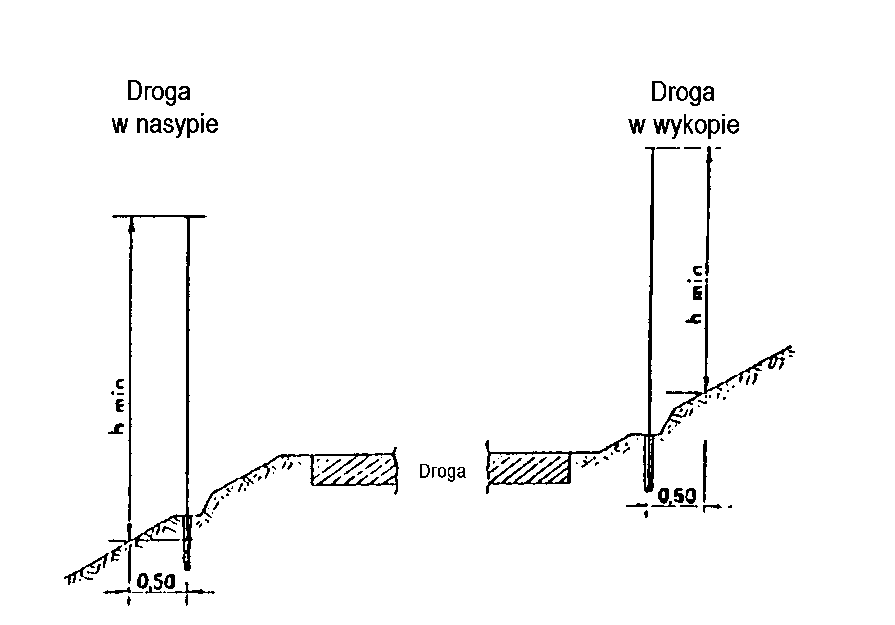 1.4.3. Pozostałe określenia podstawowe są zgodne z obowiązującymi, odpowiednimi polskimi normami i z definicjami podanymi w SST D-M-00.00.00 „Wymagania ogólne” pkt 1.4. 1.5. Ogólne wymagania dotyczące robót1.5.1. Przepisy ogólneOgólne wymagania dotyczące robót podano w SST D-M-00.00.00 „Wymagania ogólne” pkt 1.5.1.5.2. Ogólne zasady wykonywania ogrodzeńOgrodzenia drogi należy wykonać zgodnie z dokumentacją projektową lub SST.Jeśli w dokumentacji projektowej nie podano ustaleń dotyczących wykonania ogrodzenia lub pewnych jego elementów, to ogrodzenie powinno spełniać następujące warunki:a) w zakresie lokalizacji ogrodzeniaOgrodzenie należy zlokalizować w pasie szerokości 0,75 m, licząc od granicy pasa drogowego do wewnątrz tego pasa. Jeśli w granicach pasa drogowego znajdują się ogólnodostępne drogi zbiorcze, ogrodzenie powinno być zlokalizowane pomiędzy drogą główną a drogą zbiorczą. Ogrodzenie może tworzyć linię prostą w stosunku do granicy pasa drogowego.Ogrodzenie powinno stanowić szczelną barierę na całej długości drogi, z tym, że musi znajdować się zawsze poza wymaganym polem widoczności z drogi.Lokalizacja ogrodzenia powinna uwzględniać obowiązujące przepisy budowlane oraz potrzeby służby utrzymaniowej drogi, umożliwiając m.in. mechaniczną obsługę skarp i urządzeń drogowych (dotyczy ew. pozostawienia pasa terenu na drogę technologiczną).Najmniejsza odległość ogrodzenia od krawędzi nasypu, przeciwskarpy rowu lub wykopu i innych urządzeń towarzyszących drodze, powinna wynosić co najmniej 0,75 m. Spełnienie tego warunku może wymagać odpowiedniego poszerzenia pasa drogowego.Jeśli ogrodzenie stosuje się tylko na części drogi, tj. na odcinkach, na które mogą przedostawać się ludzie i zwierzęta, to należy je przedłużyć poza tereny stanowiące bezpośrednie zagrożenie o 500 m dla terenów leśnych i o 200 m dla terenów rolnych i zabudowań.b) w zakresie wysokości ogrodzeniaPodstawowa wysokość ogrodzenia wynosi 1,50 m. Wysokość tę przyjmuje się także na terenach występowania drobnej zwierzyny oraz zwierząt domowych i saren.Na terenach występowania jeleni i danieli wysokość ogrodzenia przyjmuje się 2,25 m.Na obszarach sezonowej migracji zwierząt dzikich o znacznej skoczności wysokość ogrodzenia przyjmuje się 2,75 m, z tym, że górny odcinek ogrodzenia długości 0,50 m jest zagięty w stronę obszaru, na którym przebywają zwierzęta (przykład podano w załączniku 11.1, pkt 11.1.6.b).c) w zakresie szczelności ogrodzeniaOgrodzenie powinno stanowić szczelną przeszkodę dla wszystkich gatunków zwierząt występujących w danym rejonie. W tym celu wielkość oczek ogrodzenia powinna być taka, aby uniemożliwiała przedostawanie się zwierząt na drogę (np. min. 5 cm - według przykładów na rysunkach).Ogrodzenie powinno dokładnie przylegać do terenu. Spód ogrodzenia nie powinien  być położony wyżej niż 5 cm nad terenem.Ogrodzenie przechodzące nad rowem powinno być tak rozwiązane, żeby pod nim nie mogły przedostawać się dzieci lub zwierzęta (można to wykonać np. zakładając kilka drutów kolczastych lub uchylną klapę z siatki, względnie przedłużając przepust poza ogrodzenie. Przykłady podano w załączniku 11.1, pkt 11.1.7).W przypadkach wyjątkowych, gdy nie ma możliwości zlokalizowania ogrodzenia według zasady podanej w punkcie 1.5.2 a) 4 (tj. w odległości 0,75 m od krawędzi nasypu lub wykopu) i ogrodzenie musi być zlokalizowane na stoku, to należy wykonać rów skarpowy, od strony dopływu wody, który zapobiega powstawaniu erozji gruntu pod ogrodzeniem. Należy zapewnić odprowadzenie wody z rowu stokowego w sposób zgodny z zasadami hydrologii.d) w zakresie dostępności do drogi przez bramy i furtkiBramy i furtki w ogrodzeniu należy wykonywać w miejscach potrzebnych do korzystania przez:służbę utrzymania drogi,personel obsługi linii telekomunikacyjnych, energetycznych, rurowych itp. przecinających drogę, których elementy, jak słupy lub studzienki, znajdują się na pasie drogowym,inne uprawnione osoby, np. personel zatrudniony w miejscach obsługi podróżnych,użytkowników drogi (wyjścia awaryjne).Bramy i furtki powinny odpowiadać typem i konstrukcją rodzajowi ogrodzenia zastosowanego wzdłuż drogi (przykład bramy i furtki z siatki podano w załączniku 11.1, pkt 11.1.5).Materiały na bramy i furtki powinny spełniać wymagania przewidziane dla elementów ogrodzenia.e) w zakresie trwałości ogrodzeniaOgrodzenia powinny zachowywać trwałość co najmniej przez 15 lat. W związku z tym metalowe elementy ogrodzenia powinny być zabezpieczone antykorozyjnie przez powłoki cynkowe lub inne powłoki zaakceptowane przez Inżyniera.Samodzielnie pracujące sekcje ogrodzenia powinny stanowić odcinki nie dłuższe jak 150 m, z tym, że na terenach występowania zwierzyny zaleca się, aby długość sekcji wynosiła około 50 m. Granicę sekcji powinny stanowić słupki wzmocnione skośnymi podporami w płaszczyźnie pracy ogrodzenia.Należy zapewnić rozwiązania utrudniające osłabienie konstrukcji ogrodzenia. Na przykład na terenach hodowlanych i wypasu zwierząt domowych zaleca się wykonywanie na ogrodzeniu linek z drutu kolczastego, zapobiegających ocieraniu się zwierząt  o ogrodzenie (przykład podano w załączniku 11.1, pkt 11.1.6.a).Ogrodzenie powinno być łatwo wymienialne w celu ułatwienia naprawy uszkodzeń lub potrzeby demontażu na przewidywanych przejazdach awaryjnych.2. materiały2.1. Ogólne wymagania dotyczące materiałówOgólne wymagania dotyczące materiałów, ich pozyskiwania i składowania, podano w SST D-M-00.00.00 „Wymagania ogólne” pkt 2.2.2. Rodzaje materiałówMateriałami stosowanymi przy wykonaniu ogrodzeń, objętych niniejszą SST, są:kształtowniki stalowe o profilu zamkniętym,deski impregnowane o nieregularnym  kształcie jako element wypełnienia pól ogrodzenia,słupki metalowe i elementy metalowe połączeniowe,słupki drewniane ogrodzenia,systemowe elementy bramowe,fundamenty prefabrykowane pod słupki,materiały do wykonania fundamentów betonowych „na mokro”.2.3. Wymagania dla materiałów2.3.1. OgrodzeniePrzewidziano wykonanie ogrodzenia oraz wypełnienia ram bramy i furtki z desek sosnowych struganych                               o nieregularnym kształcie grub.32mm i szer. 20-30cm.  Rozstaw słupków drewnianych 10x10cm ogrodzenia, co 2,0m.Wysokość ogrodzenia 1,20. Słupki ogrodzenia osadzone na gotowych elementach kotwiących ocynkowanych ogniowo z blach grub.2mm. Elementy kotwiące osadzone w punktowych fundamentach betonowych z betonu C16/20 o wym.30x30x75cm. Elementy drewniane powinny być zaimpregnowane ciśnieniowo i pomalowane dwukrotnie lazurobejcą  Do montażu desek ogrodzenia używać wkręty hartowane do drewna z powłoką ocynkowaną (ocynk żółty) i łbem stożkowym o wymiarach 4x70mm. 2.3.2. Brama dwuskrzydłowa Przewidziano wymianę istniejącej bramy drewnianej –sztachetowej na nową dwuskrzydłową osadzoną na ramie z profili stalowych zamkniętych 60x60x3mm. Szerokość bramy w świetle 5,0m. Wysokość 1,70m. Wypełnienie skrzydeł bramy z desek sosnowych struganych o nieregularnym kształcie grub.32mm i szer. 20-30cm. Brama powinna być wyposażona w zamek patentowy z klamką lub zasuwę z kłódką. Elementy stalowe musza być ocynkowane ogniowo i pomalowane proszkowo. Do montażu bramy użyć śrub nierdzewnych z łbem sześciokątnym z gwintem M10 długości 100mm oraz nakrętkami M10.2.3.3. Furtka Przewidziano montaż furtki wykonanej z profili stalowych zamkniętych 60x60x3mm. Szerokość furtki w świetle 1,5m. Wysokość 1,20m. Wypełnienie furtki z desek sosnowych struganych o nieregularnym kształcie grub.32mm i szer. 20-30cm. Furtka powinna być wyposażona w zamek patentowy z klamką. Elementy stalowe musza być ocynkowane ogniowo i pomalowane proszkowo. Do montażu furtki użyć śrub nierdzewnych z łbem sześciokątnym z gwintem M10 długości 100mm oraz nakrętkami M10. Furtka osadzona zostanie na 2 słupkach stalowych 100x100mm osadzonych            w fundamentach betonowym z betonu C16/20 o wym.30x30x75cm.2.3.4. Brama wjazdowa przesuwna - systemowa Przewidziano wymianę istniejącej bramy drewnianej –sztachetowej dwuskrzydłowej wraz z częściowym demontażem             i odtworzeniem ogrodzenia z siatki stalowej na bramę przesuwną, samonośną zawieszoną wysięgnikowo nad wjazdem         z napędem elektrycznym. Szerokość bramy w świetle 6,0m, wysokość samej bramy 1,50m. Szczegółowe dane dotyczące elementów wyposażenia bramy oraz zakresu robót związanych z wykonaniem jej zasilania elektrycznego opisano w dokumentacji projektowej oraz SST D.01.03.02_zm Przebudowa kablowych linii energetycznych przy przebudowie i budowie dróg.2.3.5.1. Wymagania dla rurRury powinny odpowiadać wymaganiom PN-H-74219 [10], PN-H-74220 [11] lub innej zaakceptowanej przez Inżyniera.Powierzchnia zewnętrzna i wewnętrzna rur nie powinna wykazywać wad w postaci łusek, pęknięć, zawalcowań                      i naderwań. Dopuszczalne są nieznaczne nierówności, pojedyncze rysy wynikające z procesu wytwarzania, mieszczące się w granicach dopuszczalnych odchyłek wymiarowych.Końce rur powinny być obcięte równo i prostopadle do osi rury.Pożądane jest, aby rury były dostarczane o:długościach dokładnych, zgodnych z zamówieniem; z dopuszczalną odchyłką + 10 mm,długościach wielokrotnych w stosunku do zamówionych długości dokładnych poniżej 3 m z naddatkiem 5 mm na każde cięcie i z dopuszczalną odchyłką dla całej długości wielokrotnej, jak dla długości dokładnych.Rury powinny być proste. Dopuszczalne miejscowe odchylenia od prostej nie powinny przekraczać 1,5 mm na 1 m długości rury.Rury powinny być wykonane ze stali w gatunkach dopuszczonych przez normy (np. R55, R65, 18G2A): PN-H-84023-07 [16], PN-H-84018 [13], PN-H-84019 [14], PN-H-84030-02 [17] lub inne normy.Do ocynkowania rur stosuje się gatunek cynku Raf według PN-H-82200 [12].Rury powinny być dostarczone bez opakowania w wiązkach lub luzem względnie w opakowaniu uzgodnionym ze składającym zamówienie. Rury powinny być cechowane indywidualnie (dotyczy średnic 31,8 mm i większych i grubości ścianek 3,2 mm i większych) lub na przywieszkach metalowych (dotyczy średnic i grubości mniejszych). Cechowanie na rurze lub przywieszce powinno co najmniej obejmować: znak wytwórcy, znak stali i numer wytopu.2.3.5.2. Wymagania dla kształtownikówKształtowniki powinny odpowiadać wymaganiom PN-H-93010 [18]. Powierzchnia kształtownika powinna być charakterystyczna dla procesu walcowania i wolna od wad, jak widoczne łuski, pęknięcia, zawalcowania i naderwania. Dopuszczalne są usunięte wady przez szlifowanie lub dłutowanie, z tym, że obrobiona powierzchnia powinna  mieć łagodne wycięcia i zaokrąglone brzegi, a grubość kształtownika nie może zmniejszyć się poza dopuszczalną dolną odchyłkę wymiarową dla kształtownika.Kształtowniki powinny być obcięte prostopadle do osi wzdłużnej kształtownika. Powierzchnia końców kształtownika nie powinna wykazywać rzadzizn, rozwarstwień, pęknięć i śladów jamy skurczowej widocznych nie uzbrojonym okiem.Kształtowniki powinny być ze stali St3W lub St4W oraz mieć własności mechaniczne według PN-H-84020 [15] - tablica 14 lub innej uzgodnionej stali i normy pomiędzy składającym zamówienie a dostawcą.Tablica 14. Podstawowe własności kształtowników, wg PN-H-84020 [15]Kształtowniki mogą być dostarczone luzem lub w wiązkach, z tym, że kształtowniki o masie do 25 kg/m dostarcza się tylko w wiązkach.2.3.5.3. Wymagania dla łączników metalowych do mocowania elementów ogrodzeniaWszystkie drobne ocynkowane łączniki metalowe przewidziane do mocowania między sobą elementów ogrodzenia jak śruby, wkręty, nakrętki itp. powinny być czyste, gładkie, bez pęknięć naderwań, rozwarstwień i wypukłych karbów.Własności mechaniczne łączników powinny odpowiadać wymaganiom PN-M-82054 [34], PN-M-82054-03 [35] lub innej uzgodnionej.Do każdej partii dostawy, na żądanie składającego zamówienie, powinno być wystawione przez wytwórcę zaświadczenie zawierające co najmniej: datę wystawienia zaświadczenia, nazwę i adres wytwórni, oznaczenie wyrobu, liczbę dostarczonych sztuk, ew. masę partii, wyniki badań oraz podpis i pieczęć wytwórni.Dostawa może być dostarczona w pudełkach tekturowych, pojemnikach blaszanych lub paletach, w zależności od wielkości i masy wyrobów.śruby, wkręty, nakrętki itp. powinny być przechowywane w pomieszczeniach suchych, z dala od materiałów działających korodująco i w warunkach zabezpieczających przez uszkodzeniem.Minimalna grubość powłoki cynkowej powinna wynosić w warunkach użytkowania: a) umiarkowanych 8 m, b) ciężkich - 12m, zgodnie z określeniem agresywności korozyjnej środowisk według PN-H-04651 [9].2.3.5.4. Wymagania dla powłok metalizacyjnych cynkowychW przypadku zastosowania powłoki metalizacyjnej cynkowej na konstrukcjach stalowych, powinna ona być z cynku                 o czystości nie mniejszej niż 99,5% i odpowiadać wymaganiom BN-89/1076-02 [38]. Minimalna grubość powłoki cynkowej powinna być zgodna z wymaganiami tablicy 15, a pomiar tej grubości powinien odpowiadać zaleceniom PN-H-04623 [8].Tablica 15. Minimalna grubość powłoki metalizacyjnej cynkowej narażonej na działanie	     korozji atmosferycznej, wg BN-89/1076-02 [38]Powierzchnia powłoki powinna być jednorodna pod względem ziarnistości. Nie może ona wykazywać widocznych wad, jak rysy, pęknięcia, pęcherze lub odstawanie powłoki od podłoża.2.3.5.5. Materiały do wykonania fundamentów betonowanych „na mokro”Deskowanie powinno zapewnić sztywność i niezmienność układu oraz bezpieczeństwo konstrukcji. Deskowanie powinno być skonstruowane w sposób umożliwiający łatwy jego montaż i demontaż. Przed wypełnieniem mieszanką betonową, deskowanie powinno być sprawdzone, aby wykluczało wyciek zaprawy z mieszanki betonowej.Klasa betonu, jeśli w dokumentacji projektowej lub SST nie określono inaczej, powinna być B 15 lub B 20 lub zgodna ze wskazaniami Inżyniera. Beton powinien odpowiadać wymaganiom PN-B-06250 [2]. Składnikami betonu są: cement, kruszywo, woda i domieszki.Cement stosowany do betonu powinien być cementem portlandzkim klasy 32,5 i spełniać wymagania PN-B-19701 [6]. Transport i przechowywanie cementu powinny być zgodne z ustaleniami podanymi w BN-88/6731-08 [42].Kruszywo do betonu (piasek, żwir, grys, mieszanka z kruszywa naturalnego sortowanego, kruszywo łamane) powinno spełniać wymagania PN-B-06712 [4].Woda powinna być „odmiany 1” i spełniać wymagania PN-B-32250 [7]. Bez badań laboratoryjnych można stosować wodę pitną.Domieszki chemiczne do betonu powinny być stosowane jeśli przewidują to dokumentacja projektowa, SST lub wskazania Inżyniera, przy czym w przypadku braku danych dotyczących rodzaju domieszek, ich dobór powinien być dokonany zgodnie z zaleceniami PN-B-06250 [2]. Domieszki powinny spełniać wymagania PN-B-23010 [5].Pręty zbrojenia mogą być stosowane jeśli przewiduje to dokumentacja projektowa, SST lub wskazania Inżyniera. Pręty zbrojenia powinny odpowiadać PN-B-06251 [3]. Stal dostarczona na budowę powinna być zaopatrzona w zaświadczenie (atest) stwierdzające jej gatunek. Właściwości mechaniczne stali używanej do zbrojenia betonu powinny odpowiadać postanowieniom PN-B-03264 [1].3. sprzęt3.1. Ogólne wymagania dotyczące sprzętuOgólne wymagania dotyczące sprzętu podano w SST D-M-00.00.00 „Wymagania ogólne” pkt 3.3.2. Sprzęt do wykonania ogrodzeniaUstawienie ogrodzenia wykonuje się w zasadzie ręcznie, przy użyciu drobnego sprzętu pomocniczego, jak: szpadle, drągi stalowe, młotki, obcęgi, wyciągarki do napinania linek i siatki, itp.Przy przewozie, załadunku, wyładunku i wykonywaniu ogrodzenia można stosować: środki transportu, żurawie samochodowe, ew. wiertnice do wykonywania dołów pod słupki, małe betoniarki przewoźne do wykonywania fundamentów betonowych „na mokro”, przewoźne zbiorniki do wody, sprzęt spawalniczy, itp., pod warunkiem zaakceptowania przez Inżyniera.4. transport4.1. Ogólne wymagania dotyczące transportuOgólne wymagania dotyczące transportu podano w SST D-M-00.00.00 „Wymagania ogólne” pkt 4.4.2. Transport materiałówSiatkę metalową należy przewozić środkami transportu, w warunkach zabezpieczających ją przed uszkodzeniami mechanicznymi i wpływami atmosferycznymi.Siatkę bezwęzełkową ciężką z tworzyw sztucznych należy przewozić powszechnie stosowanymi środkami transportu, w warunkach zabezpieczających ją przed uszkodzeniami mechanicznymi.Liny stalowe o masie do 400 kg mogą być dostarczane na bębnach drewnianych, metalowych lub w kręgach. Liny należy przewozić w warunkach nie wpływających na zmianę własności lin.Rury stalowe na słupki przewozić można dowolnymi środkami transportu. W przypadku załadowania na środek transportu więcej niż jednej partii rur należy je zabezpieczyć przed pomieszaniem.Kształtowniki można przewozić dowolnymi środkami transportu luzem lub w wiązkach. Wiązki wiąże się drutem stalowym lub taśmą stalową w dwóch miejscach, w odległości około 500 mm od końców. Drut i taśma użyta do wiązania wiązek powinna być o takiej wytrzymałości na rozciąganie, która gwarantuje, że w czasie załadunku, transportu i wyładunku nie nastąpi zerwanie wiązania. Wiązania nie należy używać jako zaczepy dla zawiesi, w przypadku przemieszczenia wyrobu. W przypadku ładowania na środek transportu więcej niż jednej partii wyrobów, należy je zabezpieczyć przed pomieszaniem. Przy transporcie przedmiotów pometalizowanych zalecana jest ostrożność, ze względu na podatność powłok na uszkodzenia mechaniczne występujące przy uderzeniach.śruby, wkręty, nakrętki itp. powinno się przewozić w warunkach zabezpieczających wyroby przed korozją i uszkodzeniami mechanicznymi. W przypadku stosowania do transportu palet, opakowania powinny być zabezpieczone przed przemieszczaniem się, np. za pomocą taśmy stalowej lub folii termokurczliwej.Druty i pręty spawalnicze należy przewozić w warunkach zabezpieczających przed korozją, zanieczyszczeniem i uszkodzeniem.Prefabrykowane deski żelbetowe należy układać na środkach transportowych rębem, ściśle jedna przy drugiej, długością w kierunku jazdy, warstwami na przekładkach drewnianych. Wysokość ładunku desek ogrodzeniowych nie może przekroczyć wysokości ścian środka transportowego więcej niż o 1/3 wysokości ostatniej warstwy desek.Prefabrykowane słupy żelbetowe należy układać na środkach transportu ściśle obok siebie, długością w kierunku jazdy. Wysokość ładunku słupów nie powinna przekraczać wysokości ścian środka transportowego.5. wykonanie robót5.1. Ogólne zasady wykonania robótOgólne zasady wykonania robót podano w SST D-M-00.00.00 „Wymagania ogólne” pkt 5.5.2. Zasady wykonania ogrodzeńW zależności od wielkości robót, Wykonawca przedstawi do akceptacji Inżyniera zakres robót ogrodzeniowych wykonywanych bezpośrednio na placu  budowy i na zapleczu.Przed wykonaniem właściwych robót ogrodzeniowych należy wytyczyć trasę ogrodzenia w terenie na podstawie dokumentacji projektowej, SST lub wskazań Inżyniera.Do podstawowych czynności, objętych niniejszą SST, przy wznoszeniu ogrodzeń należą:wykonanie dołów pod słupki,wykonanie fundamentów betonowych pod słupki,ustawienie słupków (metalowych, żelbetowych),wykonanie właściwego ogrodzenia (rozpięcie siatki metalowej lub z tworzywa sztucznego, względnie ustawienie desek żelbetowych),wykonanie bram i furtek.5.3. Wykonanie dołów pod słupkiJeśli dokumentacja projektowa, SST lub Inżynier nie podaje inaczej, to doły pod słupki powinny mieć wymiary w planie co najmniej o 20 cm większe od wymiarów słupka, a głębokość od 0,8 do 1,2 m.Jeśli dokumentacja projektowa lub SST nie podaje inaczej, to najpierw należy wykonać doły pod słupki narożne, bramowe i na załamaniach ogrodzenia, a następnie dokonać podziału odcinków prostych na mniejsze odległości:dla siatki po od 3 do 6 m, z tym, że przy wysokości siatki przekraczającej 2,2 m - po ok. 2 m,dla ogrodzenia żelbetowego - równe długościom desek prefabrykowanych,i w takich odległościach wykonać doły pod słupki pośrednie.Należy dążyć, aby odległości między słupkami pośrednimi były jednakowe we wszystkich odcinkach ogrodzenia.5.4. Wykonanie fundamentów betonowych pod słupkiJeśli dokumentacja projektowa lub SST nie podaje inaczej, to słupki mogą być osadzone w betonie ułożonym w dołku albo oprawione w bloczki betonowe formowane na terenie budowy i dostarczane do miejsca budowy ogrodzenia. Po uzyskaniu akceptacji Inżyniera, słupki betonowe mogą być obłożone kamieniami lub gruzem i przysypane ziemią.Słupek należy wstawić w gotowy wykop i napełnić otwór mieszanką betonową odpowiadającą wymaganiom punktu 2.3.6. Do czasu stwardnienia betonu słupek należy podeprzeć.Fundament betonowy wykonywany „na mokro”, w którym osadzono słupek, można wykorzystywać do dalszych prac (np. napinania siatki) co najmniej po 7 dniach od ustawienia słupka w betonie, a jeśli temperatura w czasie wykonywania fundamentu jest niższa od 10oC - po 14 dniach.5.5. Ustawienie słupkówSłupki, bez względu na rodzaj i sposób osadzenia w gruncie, powinny stać pionowo w linii ogrodzenia, a ich wierzchołki powinny znajdować się na jednakowej wysokości. Słupki z rur powinny mieć zaspawany górny otwór rury.Słupki końcowe, narożne, bramowe oraz stojące na załamaniach ogrodzenia o kącie większym od 15o należy zabezpieczyć przed wychylaniem się ukośnymi słupkami wspierającymi, ustawiając je wzdłuż biegu ogrodzenia pod kątem około od 30 do 45o. Zamiast ukośnych słupków wspierających, można przy ogrodzeniowych słupkach żelbetowych zastosować, za zgodą Inżyniera, bloczki oporowe (betonowe lub kamienne) osadzone w czasie ustawiania słupka w dole (przykłady w zał. 11.3).Słupki do siatki ogrodzeniowej powinny być przystosowane do umocowania na nich linek usztywniających przez posiadanie odpowiednich uszek lub otworów do zaczepów i haków metalowych. Słupki końcowe, narożne i bramowe powinny być dodatkowo przystosowane do umocowania do nich siatki.5.6. Słupki wbijane lub wwibrowywane bezpośrednio w gruntJeśli dokumentacja projektowa, SST lub Inżynier na wniosek Wykonawcy ustali bezpośrednie wbijanie lub wwibrowywanie słupków ogrodzenia w grunt, to Wykonawca przedstawi do akceptacji Inżyniera:sposób wykonania, zapewniający zachowanie osi słupka w pionie i nie powodujący odkształceń lub uszkodzeń słupka,rodzaj sprzętu (i jego charakterystykę techniczną), dotyczący np. młotów (bab) ręcznych podnoszonych bezpośrednio (lub przy użyciu urządzeń pomocniczych) przez robotników, młotów (kafarów) mechanicznych z wciągarką ręczną lub napędem spalinowym, wibromłotów pogrążających słupki w gruncie poprzez wibrację i działanie udarowe, przy zachowaniu wymagań ustawienia słupków podanych w p. 5.5, z anulowaniem postanowień dotyczących wykonania dołów i fundamentów podanych w punktach 5.3 i 5.4.6. KONTROLA JAKOśCI ROBÓT6.1. Ogólne zasady kontroli jakości robótOgólne zasady kontroli jakości robót podano w SST D-M-00.00.00  „Wymagania ogólne” pkt 6.6.2. Badania przed przystąpieniem do robótPrzed przystąpieniem do robót Wykonawca powinien uzyskać od producentów zaświadczenie o jakości (atesty) oraz wykonać badania materiałów przeznaczonych do wykonania robót i przedstawić ich wyniki Inżynierowi w celu akceptacji materiałów, zgodnie z wymaganiami określonymi w punkcie 2.3.Do materiałów, których producenci są zobowiązani (przez właściwe normy PN i BN) dostarczyć zaświadczenie o jakości (atesty) należą:zamknięte profile stalowe,bramy systemowe,rury i kształtowniki na słupki,drut spawalniczy,pręty zbrojeniowe,Do materiałów, których badania powinien przeprowadzić Wykonawca należą materiały do wykonania fundamentów betonowych „na mokro”. Uwzględniając nieskomplikowany charakter robót fundamentowych, na wniosek Wykonawcy, Inżynier może zwolnić go z potrzeby wykonania badań materiałów dla tych robót.6.3. Badania w czasie wykonywania robót6.3.1. Badania materiałów w czasie wykonywania robótWszystkie materiały dostarczone na budowę z zaświadczeniem o jakości (atestem) producenta powinny być sprawdzone w zakresie powierzchni wyrobu i jego wymiarów.Częstotliwość badań i ocena ich wyników powinna być zgodna z zaleceniami tablicy 17.Tablica 17. Częstotliwość badań przy sprawdzeniu powierzchni i wymiarów wyrobów	     dostarczonych przez producentaW przypadkach budzących wątpliwości można zlecić uprawnionej jednostce zbadanie właściwości dostarczonych wyrobów i materiałów w zakresie wymagań podanych w punkcie 2.3.6.3.2. Kontrola w czasie wykonywania ogrodzeniaW czasie wykonywania ogrodzenia należy zbadać:zgodność wykonania ogrodzenia z dokumentacją projektową (lokalizacja, wymiary),zachowanie dopuszczalnych odchyłek wymiarów, zgodnie z punktem 2.3,prawidłowość wykonania dołów pod słupki, zgodnie z punktem 5.3,poprawność wykonania fundamentów pod słupki, zgodnie z punktem 5.4,poprawność ustawienia słupków, zgodnie z punktem 5.5 i 5.6,prawidłowość wykonania siatki ogrodzeniowej, zgodnie z punktem 5.7 lub 5.8, względnie wykonania ogrodzenia              z prefabrykatów żelbetowych, zgodnie z punktem 5.10,poprawność wykonania bram i furtek, zgodnie z punktem 5.11.W przypadku wykonania spawanych złącz elementów ogrodzenia:przed oględzinami, spoinę i przylegające do niej elementy łączone (od 10 do 20 mm z każdej strony) należy dokładnie oczyścić z żużla, zgorzeliny, odprysków, rdzy, farb i innych zanieczyszczeń utrudniających prowadzenie obserwacji i pomiarów,oględziny złączy należy przeprowadzić wizualnie z ewentualnym użyciem lupy o powiększeniu od 2 do 4 razy; do pomiarów spoin powinny być stosowane wzorniki, przymiary oraz uniwersalne spoinomierze,w przypadkach wątpliwych można zlecić uprawnionej jednostce zbadanie wytrzymałości zmęczeniowej spoin, zgodnie z PN-M-06515 [26],złącza o wadach większych niż dopuszczalne powinny być naprawione powtórnym spawaniem.6.4. Zasady postępowania z wadliwie wykonanymi elementami robótWszystkie materiały nie spełniające wymagań ustalonych w odpowiednich punktach SST zostaną przez Inżyniera odrzucone.Wszystkie elementy lub odcinki ogrodzenia, które wykazują odstępstwa od postanowień SST zostaną rozebrane                        i ponownie wykonane na koszt Wykonawcy.7. obmiar robót7.1. Ogólne zasady obmiaru robótOgólne zasady obmiaru robót podano w SST D-M-00.00.00 „Wymagania ogólne” pkt 7.7.2. Jednostka obmiarowaJednostką obmiarową jest:-ogrodzenia jest m (metr),-furtki jest szt (sztuka),-bramy ogrodzeniowej jest szt (sztuka),-bramy ogrodzeniowej wjazdowej przesuwnej jest kpl (komplet)Obmiar polega na określeniu rzeczywistej długości ogrodzenia, łącznie z bramami i furtkami.8. odbiór robótOgólne zasady odbioru robót podano w SST D-M-00.00.00 „Wymagania ogólne” pkt 8.Roboty uznaje się za wykonane zgodnie z dokumentacją projektową, SST i wymaganiami Inżyniera, jeżeli wszystkie pomiary i badania z zachowaniem tolerancji według pkt 6 dały wyniki pozytywne.9. podstawa płatności9.1. Ogólne ustalenia dotyczące podstawy płatnościOgólne ustalenia dotyczące podstawy płatności podano w SST D-M-00.00.00 „Wymagania ogólne” pkt 9.9.2. Cena jednostki obmiarowejCena 1 m ogrodzenia, 1szt furtki, 1 szt bramy ogrodzeniowej, 1 kpl bramy przesuwnej obejmuje:prace pomiarowe i roboty przygotowawcze,dostarczenie na miejsce wbudowania elementów konstrukcji ogrodzenia, furtki, bramy orgrodzeniowej, bramy przesuwnej wraz z elementami zasilania elektrycznego oraz materiałów pomocniczych,ustawienie ogrodzenia w sposób zapewniający stabilność,uporządkowanie terenu,przeprowadzenie badań i pomiarów kontrolnych.10. przepisy związane10.1. Normy10.2. Inne dokumentyKatalog powtarzalnych elementów drogowych, CBPBDiM „Transprojekt” Warszawa 1979-1982Wytyczne stosowania ogrodzeń drogowych (projekt). CBPBDiM „Transprojekt” Warszawa 1990.46. SST D.01.03.02_zm Przebudowa kablowych linii energetycznych przy przebudowie i budowie dróg.D.08.01.01KRAWĘŻNIKI BETONOWE1. WSTĘP1.1. Przedmiot SSTPrzedmiotem niniejszej szczegółowej specyfikacji technicznej (SST) są wymagania dotyczące wykonania i odbioru robót związanych z ustawieniem krawężników betonowych w ramach:1.2. Zakres stosowania SSTSzczegółowa Specyfikacja Techniczna jest stosowana jako dokument przetargowy i kontraktowy przy zlecaniu                i realizacji robót wymienionych w punkcie 1.1.1.3. Zakres robót objętych SSTUstalenia zawarte w niniejszej specyfikacji dotyczą zasad prowadzenia robót związanych z ustawieniem krawężników:betonowych na ławie betonowej z oporem lub zwykłej,betonowych na ławie tłuczniowej lub żwirowej,betonowych wtopionych na ławie betonowej, żwirowej lub tłuczniowej,betonowych wtopionych bez ławy, na podsypce piaskowej lub cementowo-piaskowej.Szczegółowy zakres robót objętych płatnością obejmuje:1.4. Określenia podstawowe1.4.1. Krawężniki betonowe - prefabrykowane belki betonowe ograniczające chodniki dla pieszych, pasy dzielące, wyspy kierujące oraz nawierzchnie drogowe.1.4.2. Pozostałe określenia podstawowe są zgodne z obowiązującymi, odpowiednimi polskimi normami i z definicjami podanymi w SST D-M-00.00.00 „Wymagania ogólne” pkt 1.4.1.5. Ogólne wymagania dotyczące robótOgólne wymagania dotyczące robót podano w SST D-M-00.00.00 „Wymagania ogólne” pkt 1.5.2. MATERIAŁY2.1. Ogólne wymagania dotyczące materiałówOgólne wymagania dotyczące materiałów, ich pozyskiwania i składowania, podano w  SST D-M-00.00.00 „Wymagania ogólne” pkt 2.2.2. Stosowane materiałyMateriałami stosowanymi są:krawężniki betonowe,piasek na podsypkę i do zapraw,cement do podsypki i zapraw,woda,materiały do wykonania ławy pod krawężniki.2.3. Krawężniki betonowe - klasyfikacjaKlasyfikacja jest zgodna z BN-80/6775-03/01 [14].2.3.1. TypyW zależności od przeznaczenia rozróżnia się następujące typy krawężników betonowych:U   -   uliczne,D   -   drogowe.2.3.2. RodzajeW zależności od kształtu przekroju poprzecznego rozróżnia się następujące rodzaje krawężników betonowych:prostokątne ścięte  - rodzaj „a”,prostokątne	        - rodzaj „b”.2.3.3. OdmianyW zależności od technologii i produkcji krawężników betonowych, rozróżnia się odmiany:1 - krawężnik betonowy jednowarstwowy,2 - krawężnik betonowy dwuwarstwowy.2.3.4. GatunkiW zależności od dopuszczalnych wad, uszkodzeń krawężniki betonowe dzieli się na:gatunek 1 - G1,gatunek 2 - G2.Przykład oznaczenia krawężnika betonowego ulicznego (U), prostokątnego (b), jednowarstwowego (1) o wymiarach 12 x 15 x 100 cm, gat. 1: Ub-1/12/15/100 BN-80/6775-03/04 [15].2.4. Krawężniki betonowe - wymagania techniczne2.4.1. Kształt i wymiary	Kształt krawężników betonowych przedstawiono na rysunku 1, a wymiary podano w tablicy 1.Wymiary krawężników betonowych podano w tablicy 1.Dopuszczalne odchyłki wymiarów krawężników betonowych podano w tablicy 2.a) krawężnik rodzaju „a”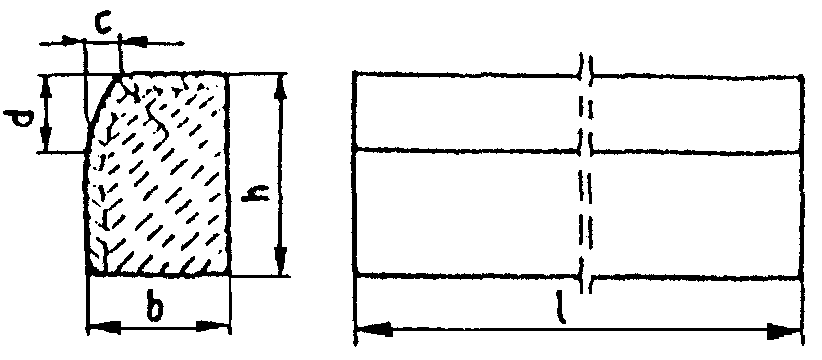 b) krawężnik rodzaju „b”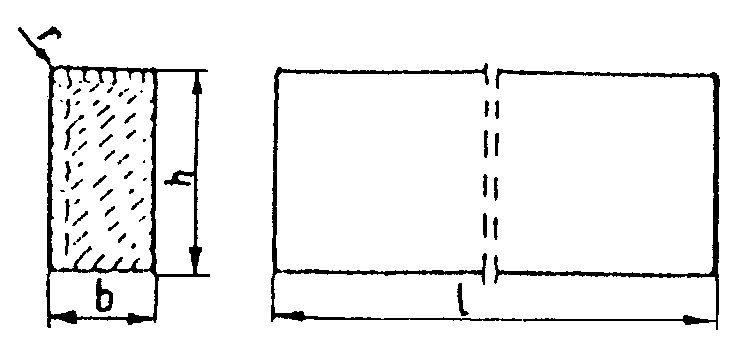 c) wpusty na powierzchniach stykowych krawężników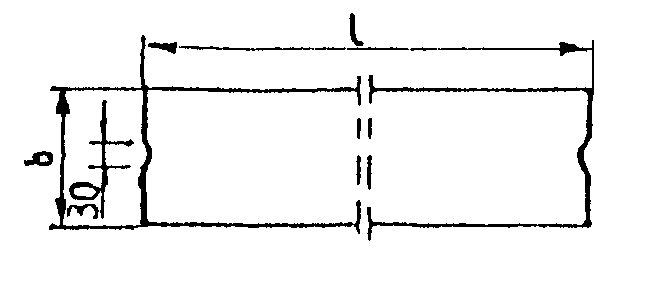 Rys. 1. Wymiarowanie krawężnikówTablica 1. Wymiary krawężników betonowychTablica 2. Dopuszczalne odchyłki wymiarów krawężników betonowych2.4.2. Dopuszczalne wady i uszkodzeniaPowierzchnie krawężników betonowych powinny być bez rys, pęknięć i ubytków betonu, o fakturze z formy lub zatartej. Krawędzie elementów powinny być równe i proste.Dopuszczalne wady oraz uszkodzenia powierzchni i krawędzi elementów, zgodnie z BN-80/6775-03/01 [14], nie powinny przekraczać wartości podanych w tablicy 3.Tablica 3. Dopuszczalne wady i uszkodzenia krawężników betonowych2.4.3. SkładowanieKrawężniki betonowe mogą być przechowywane na składowiskach otwartych, posegregowane według typów, rodzajów, odmian, gatunków i wielkości.Krawężniki betonowe należy układać z zastosowaniem podkładek i przekładek drewnianych o wymiarach: grubość 2,5 cm, szerokość 5 cm, długość min. 5 cm większa niż szerokość krawężnika.2.4.4. Beton i jego składniki2.4.4.1. Beton do produkcji krawężnikówDo produkcji krawężników należy stosować beton wg PN-B-06250 [2], klasy B 25 i B 30. W przypadku wykonywania krawężników dwuwarstwowych, górna (licowa) warstwa krawężników powinna być wykonana z betonu klasy B 30.Beton użyty do produkcji krawężników powinien charakteryzować się:nasiąkliwością, poniżej 4%,ścieralnością na tarczy Boehmego, dla gatunku 1: 3 mm, dla gatunku 2: 4 mm,mrozoodpornością i wodoszczelnością, zgodnie z normą PN-B-06250 [2].2.4.4.2.  CementCement stosowany do betonu powinien być cementem portlandzkim klasy nie niższej niż „32,5” wg PN-B-19701 [10].Przechowywanie cementu powinno być zgodne z BN-88/6731-08 [12].2.4.4.3. KruszywoKruszywo powinno odpowiadać wymaganiom PN-B-06712 [5].Kruszywo należy przechowywać w warunkach zabezpieczających je przed zanieczyszczeniem, zmieszaniem                     z kruszywami innych asortymentów, gatunków i marek.2.4.4.4. WodaWoda powinna być odmiany „1” i odpowiadać wymaganiom PN-B-32250 [11].2.5. Materiały na podsypkę i do zaprawPiasek na podsypkę cementowo-piaskową powinien odpowiadać wymaganiom PN-B-06712 [5], a do zaprawy cementowo-piaskowej PN-B-06711 [4].Cement na podsypkę i do zaprawy cementowo-piaskowej powinien być cementem portlandzkim klasy nie mniejszej niż „32,5”, odpowiadający wymaganiom PN-B-19701 [10].Woda powinna być odmiany „1” i odpowiadać wymaganiom PN-B-32250 [11].2.6. Materiały na ławyDo wykonania ław pod krawężniki należy stosować, dla:ławy betonowej - beton klasy B 15 lub B 10, wg PN-B-06250 [2], którego składniki powinny odpowiadać wymaganiom punktu 2.4.4,ławy żwirowej - żwir odpowiadający wymaganiom PN-B-11111 [7],ławy tłuczniowej - tłuczeń odpowiadający wymaganiom PN-B-11112 [8].2.7. Masa zalewowaMasa zalewowa, do wypełnienia szczelin dylatacyjnych na gorąco, powinna odpowiadać wymaganiom BN-74/6771-04 [13] lub aprobaty technicznej.3. SPRZĘT3.1. Ogólne wymagania dotyczące sprzętuOgólne wymagania dotyczące sprzętu podano w SST D-M-00.00.00 „Wymagania ogólne” pkt 3.3.2. Sprzęt Roboty wykonuje się ręcznie przy zastosowaniu:betoniarek do wytwarzania betonu i zapraw oraz przygotowania podsypki cementowo-piaskowej,wibratorów płytowych, ubijaków ręcznych lub mechanicznych.4. TRANSPORT4.1. Ogólne wymagania dotyczące transportuOgólne wymagania dotyczące transportu podano w SST D-M-00.00.00 „Wymagania ogólne” pkt 4.4.2. Transport krawężnikówKrawężniki betonowe mogą być przewożone dowolnymi środkami transportowymi.Krawężniki betonowe układać należy na środkach transportowych w pozycji pionowej z nachyleniem w kierunku jazdy.Krawężniki powinny być zabezpieczone przed przemieszczeniem się i uszkodzeniami w czasie transportu, a górna warstwa nie powinna wystawać poza ściany środka transportowego więcej niż 1/3 wysokości tej warstwy.4.3. Transport pozostałych materiałówTransport cementu powinien się odbywać w warunkach zgodnych z BN-88/6731-08 [12].Kruszywa można przewozić dowolnym środkiem transportu, w warunkach zabezpieczających je przed zanieczyszczeniem i zmieszaniem z innymi materiałami. Podczas transportu kruszywa powinny być zabezpieczone przed wysypaniem, a kruszywo drobne - przed rozpyleniem.Masę zalewową należy pakować w bębny blaszane lub beczki drewniane. Transport powinien odbywać się                       w warunkach zabezpieczających przed uszkodzeniem bębnów i beczek.5. WYKONANIE ROBÓT5.1. Ogólne zasady wykonania robótOgólne zasady wykonania robót podano w SST D-M-00.00.00 „Wymagania ogólne” pkt 5.5.2. Wykonanie koryta pod ławyKoryto pod ławy należy wykonywać zgodnie z PN-B-06050 [1].Wymiary wykopu powinny odpowiadać wymiarom ławy w planie z uwzględnieniem w szerokości dna wykopu ew. konstrukcji szalunku.Wskaźnik zagęszczenia dna wykonanego koryta pod ławę powinien wynosić co najmniej 0,97 według normalnej metody Proctora.5.3. Wykonanie ławWykonanie ław powinno być zgodne z BN-64/8845-02 [16].5.3.1. Ława żwirowaŁawy żwirowe o wysokości do 10 cm wykonuje się jednowarstwowo przez zasypanie koryta żwirem i zagęszczenie go polewając wodą.Ławy o wysokości powyżej 10 cm należy wykonywać dwuwarstwowo, starannie zagęszczając poszczególne warstwy.5.3.2. Ława tłuczniowaŁawy należy wykonywać przez zasypanie wykopu koryta tłuczniem.Tłuczeń należy starannie ubić polewając wodą. Górną powierzchnię ławy tłuczniowej należy wyrównać klińcem                     i ostatecznie zagęścić.Przy grubości warstwy tłucznia w ławie wynoszącej powyżej 10 cm należy ławę wykonać dwuwarstwowo, starannie zagęszczając poszczególne warstwy.5.3.3. Ława betonowaŁawy betonowe zwykłe w gruntach spoistych wykonuje się bez szalowania, przy gruntach sypkich należy stosować szalowanie.Ławy betonowe z oporem wykonuje się w szalowaniu. Beton rozścielony w szalowaniu lub bezpośrednio w korycie powinien być wyrównywany warstwami. Betonowanie ław należy wykonywać zgodnie z wymaganiami PN-B-06251 [3], przy czym należy stosować co 50 m szczeliny dylatacyjne wypełnione bitumiczną masą zalewową.5.4. Ustawienie krawężników betonowych5.4.1. Zasady ustawiania krawężnikówŚwiatło (odległość górnej powierzchni krawężnika od jezdni) powinno być zgodne z ustaleniami dokumentacji projektowej, a w przypadku braku takich ustaleń powinno wynosić od 10 do 12 cm, a w przypadkach wyjątkowych (np. ze względu na „wyrobienie” ścieku)  może być zmniejszone do 6 cm lub zwiększone do 16 cm.Zewnętrzna ściana krawężnika od strony chodnika powinna być po ustawieniu krawężnika obsypana piaskiem, żwirem, tłuczniem lub miejscowym gruntem przepuszczalnym, starannie ubitym.Ustawienie krawężników powinno być zgodne z BN-64/8845-02 [16].5.4.2. Ustawienie krawężników na ławie żwirowej lub tłuczniowejUstawianie krawężników na ławie żwirowej i tłuczniowej powinno być wykonywane na podsypce z piasku o grubości warstwy od 3 do 5 cm po zagęszczeniu.5.4.3. Ustawienie krawężników na ławie betonowejUstawianie krawężników na ławie betonowej wykonuje się  na podsypce z piasku lub na podsypce cementowo-piaskowej o grubości 3 do 5 cm po zagęszczeniu.5.4.4. Wypełnianie spoinSpoiny krawężników nie powinny przekraczać szerokości 1 cm. Spoiny należy wypełnić żwirem, piaskiem lub zaprawą cementowo-piaskową, przygotowaną w stosunku 1:2. Zalewanie spoin krawężników zaprawą cementowo-piaskową stosuje się wyłącznie do krawężników ustawionych na ławie betonowej.Spoiny krawężników przed zalaniem zaprawą należy oczyścić i zmyć wodą. Dla zabezpieczenia przed wpływami temperatury krawężniki ustawione na podsypce cementowo-piaskowej i o spoinach zalanych zaprawą należy zalewać co 50 m bitumiczną masą zalewową nad szczeliną dylatacyjną ławy.6. kontrola jakości robót6.1. Ogólne zasady kontroli jakości robótOgólne zasady kontroli jakości robót podano w SST D-M-00.00.00 „Wymagania ogólne” pkt 6.6.2. Badania przed przystąpieniem do robót6.2.1. Badania krawężnikówPrzed przystąpieniem do robót Wykonawca powinien wykonać badania materiałów przeznaczonych do ustawienia krawężników betonowych i przedstawić wyniki tych badań Inżynierowi  do akceptacji.Sprawdzenie wyglądu zewnętrznego należy przeprowadzić na podstawie oględzin elementu przez pomiar i policzenie uszkodzeń występujących na powierzchniach i krawędziach elementu zgodnie z wymaganiami tablicy 3. Pomiary długości i głębokości uszkodzeń należy wykonać za pomocą przymiaru stalowego lub suwmiarki z dokładnością do 1 mm, zgodnie z ustaleniami PN-B-10021 [6].Sprawdzenie kształtu i wymiarów elementów należy przeprowadzić z dokładnością do 1 mm przy użyciu suwmiarki oraz przymiaru stalowego lub taśmy zgodnie z wymaganiami tablicy 1 i 2. Sprawdzenie kątów prostych w narożach elementów wykonuje się przez przyłożenie kątownika do badanego naroża i zmierzenia odchyłek z dokładnością do 1 mm.6.2.2. Badania pozostałych materiałówBadania pozostałych materiałów stosowanych przy ustawianiu krawężników betonowych powinny obejmować wszystkie właściwości, określone w normach podanych dla odpowiednich materiałów w pkt 2.6.3. Badania w czasie robót6.3.1. Sprawdzenie koryta pod ławęNależy sprawdzać wymiary koryta oraz zagęszczenie podłoża na dnie wykopu.Tolerancja dla szerokości wykopu wynosi  2 cm. Zagęszczenie podłoża powinno być zgodne z pkt 5.2.6.3.2. Sprawdzenie ławPrzy wykonywaniu ław badaniu podlegają:Zgodność profilu podłużnego górnej powierzchni ław z dokumentacją projektową.	Profil podłużny górnej powierzchni ławy powinien być zgodny z projektowaną niweletą. Dopuszczalne odchylenia mogą wynosić  1 cm na każde 100 m ławy.b)	Wymiary ław.	Wymiary ław należy sprawdzić w dwóch dowolnie wybranych punktach na każde 100 m ławy. Tolerancje wymiarów wynoszą:	- dla wysokości   10% wysokości projektowanej,	- dla szerokości   10% szerokości projektowanej.c)	Równość górnej powierzchni ław.	Równość górnej powierzchni ławy sprawdza się przez przyłożenie w dwóch punktach, na każde 100 m ławy, trzymetrowej łaty.	Prześwit pomiędzy górną powierzchnią ławy i przyłożoną łatą nie może przekraczać  1 cm.d)	Zagęszczenie ław.	Zagęszczenie ław bada się w dwóch przekrojach na każde 100 m. Ławy ze żwiru lub piasku nie mogą wykazywać śladu urządzenia zagęszczającego.	Ławy z tłucznia, badane próbą wyjęcia poszczególnych ziarn tłucznia, nie powinny pozwalać na wyjęcie ziarna              z ławy.e)	Odchylenie linii ław od projektowanego kierunku.	Dopuszczalne odchylenie linii ław od projektowanego kierunku nie może przekraczać  2 cm na każde 100 m wykonanej ławy.6.3.3. Sprawdzenie ustawienia krawężnikówPrzy ustawianiu krawężników należy sprawdzać:dopuszczalne odchylenia linii krawężników w poziomie od linii projektowanej, które wynosi  1 cm na każde 100 m ustawionego krawężnika,dopuszczalne odchylenie niwelety górnej płaszczyzny krawężnika od niwelety projektowanej, które wynosi  1 cm na każde 100 m ustawionego krawężnika,równość górnej powierzchni krawężników, sprawdzane przez przyłożenie w dwóch punktach na każde 100 m krawężnika, trzymetrowej łaty, przy czym prześwit pomiędzy górną powierzchnią krawężnika i przyłożoną łatą nie może przekraczać 1 cm,dokładność wypełnienia spoin bada się co 10 metrów. Spoiny muszą być wypełnione całkowicie na pełną głębokość.7. OBMIAR ROBÓT7.1. Ogólne zasady obmiaru robótOgólne zasady obmiaru robót podano w SST D-M-00.00.00 „Wymagania ogólne” pkt 7.7.2. Jednostka obmiarowaJednostką obmiarową jest m (metr) ustawionego krawężnika betonowego.8. ODBIÓR ROBÓT8.1. Ogólne zasady odbioru robótOgólne zasady odbioru robót podano w SST D-M-00.00.00 „Wymagania ogólne” pkt 8.Roboty uznaje się za wykonane zgodnie z dokumentacją projektową, SST i wymaganiami Inżyniera, jeżeli wszystkie pomiary i badania z zachowaniem tolerancji wg pkt 6 dały wyniki pozytywne.8.2. Odbiór robót zanikających i ulegających zakryciuOdbiorowi robót zanikających i ulegających zakryciu podlegają:wykonanie koryta pod ławę,wykonanie ławy,wykonanie podsypki.9. PODSTAWA PŁATNOŚCI9.1. Ogólne ustalenia dotyczące podstawy płatnościOgólne ustalenia dotyczące podstawy płatności podano w SST D-M-00.00.00 „Wymagania ogólne” pkt 9.9.2. Cena jednostki obmiarowejCena wykonania 1 m krawężnika betonowego obejmuje:prace pomiarowe i roboty przygotowawcze,dostarczenie materiałów na miejsce wbudowania,wykonanie koryta pod ławę,ew. wykonanie szalunku,wykonanie ławy,wykonanie podsypki,ustawienie krawężników na podsypce (piaskowej lub cementowo-piaskowej),wypełnienie spoin krawężników zaprawą,ew. zalanie spoin masą zalewową,zasypanie zewnętrznej ściany krawężnika gruntem i ubicie,przeprowadzenie badań i pomiarów wymaganych w specyfikacji technicznej.10. przepisy związane10.1. Normy10.2. Inne dokumentyKatalog powtarzalnych elementów drogowych (KPED), Transprojekt - Warszawa, 1979 i 1982 r.D.08.03.01BETONOWE OBRZEŻA CHODNIKOWE1. WSTĘP1.1. Przedmiot SST	Przedmiotem niniejszej szczegółowej specyfikacji technicznej (SST) są wymagania dotyczące wykonania                i odbioru robót związanych z ustawieniem betonowego obrzeża chodnikowego w ramach:1.2. Zakres stosowania SSTSzczegółowa specyfikacja techniczna (SST) stanowi część Dokumentów Przetargowych i Kontraktowych i należy je stosować w zlecaniu i wykonaniu robót opisanych w podpunkcie 1.1.1.3. Zakres robót objętych SST	Ustalenia zawarte w niniejszej specyfikacji dotyczą zasad prowadzenia robót związanych z ustawieniem betonowego obrzeża chodnikowego.Szczegółowy zakres robót objętych płatnością obejmuje:1.4. Określenia podstawowe1.4.1. Obrzeża chodnikowe - prefabrykowane belki betonowe rozgraniczające jednostronnie lub dwustronnie ciągi komunikacyjne od terenów nie przeznaczonych do komunikacji.1.4.2. Pozostałe określenia podstawowe są zgodne z obowiązującymi, odpowiednimi polskimi normami  i definicjami podanymi w SST D-M-00.00.00 „Wymagania ogólne”  pkt 1.4.1.5. Ogólne wymagania dotyczące robótOgólne wymagania dotyczące robót podano w SST D-M-00.00.00 „Wymagania ogólne” pkt 1.5.2. MATERIAŁY2.1. Ogólne wymagania dotyczące materiałówOgólne wymagania dotyczące materiałów, ich pozyskiwania i składowania podano w SST D-M-00.00.00 „Wymagania ogólne” pkt 2.2.2. Stosowane materiałyMateriałami stosowanymi są:obrzeża odpowiadające wymaganiom BN-80/6775-04/04 [9] i BN-80/6775-03/01 [8],żwir lub piasek do wykonania ław,cement wg PN-B-19701 [7],piasek do zapraw wg PN-B-06711 [3].2.3. Betonowe obrzeża chodnikowe - klasyfikacjaW zależności od przekroju poprzecznego rozróżnia się dwa rodzaje obrzeży:obrzeże niskie	- On,obrzeże wysokie	- Ow.W zależności od dopuszczalnych wielkości i liczby uszkodzeń oraz odchyłek wymiarowych obrzeża dzieli się na:gatunek 1 	- G1,gatunek 2	- G2.Przykład oznaczenia betonowego obrzeża chodnikowego niskiego (On) o wymiarach 6 x 20 x 75 cm gat. 1:obrzeże On - I/6/20/75 BN-80/6775-03/04 [9].2.4. Betonowe obrzeża chodnikowe - wymagania techniczne2.4.1. Wymiary betonowych obrzeży chodnikowychKształt obrzeży betonowych przedstawiono na rysunku 1, a wymiary podano w tablicy 1.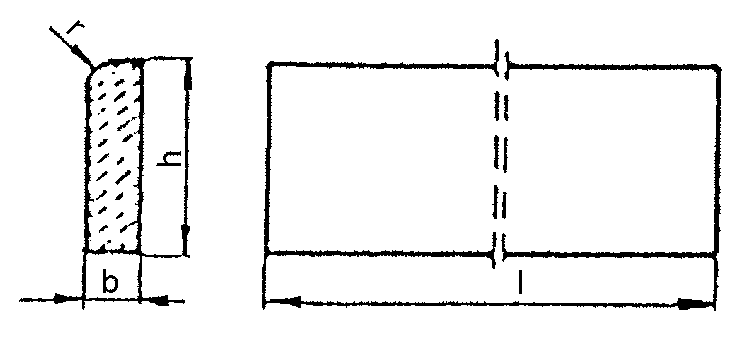 Rysunek 1. Kształt betonowego obrzeża chodnikowegoTablica 1. Wymiary obrzeży2.4.2. Dopuszczalne odchyłki wymiarów obrzeżyDopuszczalne odchyłki wymiarów obrzeży podano w tablicy 2.Tablica 2. Dopuszczalne odchyłki wymiarów obrzeży2.4.3. Dopuszczalne wady i uszkodzenia obrzeżyPowierzchnie obrzeży powinny być bez rys, pęknięć i ubytków betonu, o fakturze z formy lub zatartej.                   Krawędzie elementów powinny być równe i proste.Dopuszczalne wady oraz uszkodzenia powierzchni i krawędzi elementów nie powinny przekraczać wartości podanych      w tablicy 3.Tablica 3. Dopuszczalne wady i uszkodzenia obrzeży2.4.4. SkładowanieBetonowe obrzeża chodnikowe mogą być przechowywane na składowiskach otwartych, posegregowane według rodzajów i gatunków.Betonowe obrzeża chodnikowe należy układać z zastosowaniem podkładek i przekładek drewnianych o wymiarach            co najmniej: grubość 2,5 cm, szerokość 5 cm, długość minimum 5 cm większa niż szerokość obrzeża.2.4.5. Beton i jego składnikiDo produkcji obrzeży należy stosować beton według PN-B-06250 [2], klasy B 25     i B 30.2.5. Materiały na ławę i do zaprawyŻwir do wykonania ławy powinien odpowiadać wymaganiom PN-B-11111 [5],  a piasek - wymaganiom PN-B-11113 [6].Materiały do zaprawy cementowo-piaskowej powinny odpowiadać wymaganiom podanym w SST D-08.01.01 „Krawężniki betonowe” pkt 2.3. sprzęt3.1. Ogólne wymagania dotyczące sprzętuOgólne wymagania dotyczące sprzętu podano w SST D-M-00.00.00 „Wymagania ogólne” pkt 3.3.2. Sprzęt do ustawiania obrzeżyRoboty wykonuje się ręcznie przy zastosowaniu drobnego sprzętu pomocniczego.4. transport4.1. Ogólne wymagania dotyczące transportuOgólne wymagania dotyczące transportu podano w SST D-M-00.00.00 „Wymagania ogólne” pkt 4.4.2. Transport obrzeży betonowychBetonowe obrzeża chodnikowe mogą być przewożone dowolnymi środkami transportu po osiągnięciu przez beton wytrzymałości minimum 0,7 wytrzymałości projektowanej.Obrzeża powinny być zabezpieczone przed przemieszczeniem się i uszkodzeniami w czasie transportu.4.3. Transport pozostałych materiałówTransport pozostałych materiałów podano w SST D-08.01.01 „Krawężniki betonowe”.5. wykonanie robót5.1. Ogólne zasady wykonania robótOgólne zasady wykonania robót podano w SST D-M-00.00.00 „Wymagania ogólne” pkt 5.5.2. Wykonanie korytaKoryto pod podsypkę (ławę) należy wykonywać zgodnie z PN-B-06050 [1].Wymiary wykopu powinny odpowiadać wymiarom ławy w planie z uwzględnieniem w szerokości dna wykopu ew. konstrukcji szalunku.5.3. Podłoże lub podsypka (ława)Podłoże pod ustawienie obrzeża może stanowić rodzimy grunt piaszczysty lub podsypka (ława) ze żwiru lub piasku,          o grubości warstwy od 3 do 5 cm po zagęszczeniu. Podsypkę (ławę) wykonuje się przez zasypanie koryta żwirem lub piaskiem i zagęszczenie z polewaniem wodą.5.4. Ustawienie betonowych obrzeży chodnikowychBetonowe obrzeża chodnikowe należy ustawiać na wykonanym podłożu w miejscu i ze światłem (odległością górnej powierzchni obrzeża od ciągu komunikacyjnego) zgodnym z ustaleniami dokumentacji projektowej.Zewnętrzna ściana obrzeża powinna być obsypana piaskiem, żwirem lub miejscowym gruntem przepuszczalnym, starannie ubitym.Spoiny nie powinny przekraczać szerokości 1 cm. Należy wypełnić je piaskiem lub zaprawą cementowo-piaskową             w stosunku 1:2. Spoiny przed zalaniem należy oczyścić i zmyć wodą. Spoiny muszą być wypełnione całkowicie na pełną głębokość.6. kontrola jakości robót6.1. Ogólne zasady kontroli jakości robótOgólne zasady kontroli jakości robót podano w SST D-M-00.00.00 „Wymagania ogólne” pkt 6.6.2. Badania przed przystąpieniem do robótPrzed przystąpieniem do robót Wykonawca powinien wykonać badania materiałów przeznaczonych do ustawienia betonowych obrzeży chodnikowych i przedstawić wyniki tych badań Inżynierowi do akceptacji.Sprawdzenie wyglądu zewnętrznego należy przeprowadzić na podstawie oględzin elementu przez pomiar i policzenie uszkodzeń występujących na powierzchniach i krawędziach elementu, zgodnie z wymaganiami tablicy 3. Pomiary długości i głębokości uszkodzeń należy wykonać za pomocą przymiaru stalowego lub suwmiarki z dokładnością do 1 mm, zgodnie z ustaleniami PN-B-10021 [4].Sprawdzenie kształtu i wymiarów elementów należy przeprowadzić z dokładnością do 1 mm przy użyciu suwmiarki oraz przymiaru stalowego lub taśmy, zgodnie z wymaganiami tablicy 1 i 2. Sprawdzenie kątów prostych w narożach elementów wykonuje się przez przyłożenie kątownika do badanego naroża i zmierzenia odchyłek z dokładnością do 1 mm.Badania pozostałych materiałów powinny obejmować wszystkie właściwości określone w normach podanych dla odpowiednich materiałów wymienionych w pkt 2.6.3. Badania w czasie robótW czasie robót należy sprawdzać wykonanie:koryta pod podsypkę (ławę) - zgodnie z wymaganiami pkt 5.2,podłoża z rodzimego gruntu piaszczystego lub podsypki (ławy) ze żwiru lub piasku - zgodnie z wymaganiami pkt 5.3,ustawienia betonowego obrzeża chodnikowego - zgodnie z wymaganiami pkt 5.4, przy dopuszczalnych odchyleniach:linii obrzeża w planie, które może wynosić  2 cm na każde 100 m długości obrzeża,niwelety górnej płaszczyzny obrzeża , które może wynosić 1 cm na każde 100 m długości obrzeża,wypełnienia spoin, sprawdzane co 10 metrów, które powinno wykazywać całkowite wypełnienie badanej spoiny na pełną głębokość.7. obmiar robót7.1. Ogólne zasady obmiaru robótOgólne zasady obmiaru robót podano w SST D-M-00.00.00 „Wymagania ogólne” pkt 7.7.2. Jednostka obmiarowaJednostką obmiarową jest m (metr) ustawionego betonowego obrzeża chodnikowego.8. ODBIÓR ROBÓT8.1. Ogólne zasady odbioru robótOgólne zasady odbioru robót podano w SST D-M-00.00.00 „Wymagania ogólne” pkt 8.Roboty uznaje się za wykonane zgodnie z dokumentacją projektową, SST i wymaganiami Inżyniera, jeżeli wszystkie pomiary i badania z zachowaniem tolerancji wg pkt 6 dały wyniki pozytywne.8.2. Odbiór robót zanikających i ulegających zakryciuOdbiorowi robót zanikających i ulegających zakryciu podlegają:wykonane koryto,wykonana podsypka.9. PODSTAWA PŁATNOŚCI9.1. Ogólne ustalenia dotyczące podstawy płatnościOgólne ustalenia dotyczące podstawy płatności podano w SST D-M-00.00.00 „Wymagania ogólne” pkt 9.9.2. Cena jednostki obmiarowejCena wykonania 1 m betonowego obrzeża chodnikowego obejmuje:prace pomiarowe i roboty przygotowawcze,dostarczenie materiałów,wykonanie koryta,rozścielenie i ubicie podsypki,ustawienie obrzeża,wypełnienie spoin,obsypanie zewnętrznej ściany obrzeża,wykonanie badań i pomiarów wymaganych w specyfikacji technicznej.10. przepisy związaneNormyD.08.05.03ŚCIEKI Z KOSTKI KAMIENNEJ1. Wstęp1.1. Przedmiot SSTPrzedmiotem niniejszej specyfikacji Szczegółowej Specyfikacji Technicznej (SST) są wymagania dotyczące wykonania            i odbioru robót związanych z wykonaniem ścieków z kostki kamiennej w ramach: 1.2. Zakres stosowania SSTSzczegółowa Specyfikacja Techniczna stosowana jest jako dokument przetargowy i kontraktowy przy zlecaniu                      i realizacji robót wymienionych w punkcie 1.1.1.3. Zakres robót objętych SSTUstalenia zawarte w niniejszej specyfikacji dotyczą zasad prowadzenia robót związanych z wykonaniem:ścieków ulicznych przykrawężnikowych z kostki kamiennej nieregularnej i rzędowej,ścieków ulicznych międzyjezdniowych z kostki kamiennej nieregularnej i rzędowej.Szczegółowy zakres robót objętych płatnością obejmuje:1.4. Określenia podstawowe1.4.1. ściek przykrawężnikowy - element konstrukcji jezdni służący do odprowadzenia wód opadowych                                   z nawierzchni jezdni i chodników do projektowanych odbiorników (np. kanalizacji deszczowej).1.4.2. ściek międzyjezdniowy - element konstrukcji jezdni służący do odprowadzenia wód opadowych                             z nawierzchni, na których zastosowano przeciwne spadki poprzeczne, np. w rejonie zatok, placów itp.1.4.3. Pozostałe określenia podstawowe są zgodne z obowiązującymi, odpowiednimi polskimi normami                                  i z definicjami podanymi w SST D-M-00.00.00 „Wymagania ogólne” pkt 1.4.1.5. Ogólne wymagania dotyczące robótOgólne wymagania dotyczące robót podano w SST D-M-00.00.00 „Wymagania ogólne” pkt 1.5.2. MATERIAŁY2.1. Ogólne wymagania dotyczące materiałówOgólne wymagania dotyczące materiałów, ich pozyskiwania i składowania, podano w SST D-M-00.00.00 „Wymagania ogólne” pkt 2.2.2. Kostka kamiennaKostka kamienna nieregularna i rzędowa, stosowana do wykonania ścieków powinna odpowiadać wymaganiom PN-B-11100 [1]. Powinna to być kostka klasy I, gatunku 1. Kształt, wymiary i dopuszczalne odchyłki wymiarowe dla kostki nieregularnej i rzędowej podano w SST D-05.03.01 „Nawierzchnia z kostki kamiennej”.Wymagane cechy fizyczne i wytrzymałościowe dla kostki kamiennej klasy I, są następujące:wytrzymałość na ściskanie w stanie powietrzno-suchym, nie mniej niż 160 MPa,ścieralność na tarczy Boehmego, nie więcej niż 0,2 cm,wytrzymałość na uderzenie (zwięzłość), liczba uderzeń, nie mniej niż 12,nasiąkliwość wodą, nie więcej niż 0,5%.Kostkę nieregularną można składować w pryzmach. Kostkę rzędową należy ustawiać w stosach. Wysokość stosu lub pryzm nie powinna przekraczać 1 m.2.3. Inne materiały Wymagania dla: krawężników, betonu na ławę, składników betonu, piasku na podsypkę oraz wody podano w SST D-08.05.02 „ścieki klinkierowe”.3. sprzęt3.1. Ogólne wymagania dotyczące sprzętuOgólne wymagania dotyczące sprzętu podano w SST D-M-00.00.00 „Wymagania ogólne” pkt 3.3.2. Sprzęt do wykonania ściekuRoboty można wykonywać ręcznie z zastosowaniem następującego sprzętu:betoniarek do wytwarzania betonu i zapraw,ubijaków ręcznych i mechanicznych do ubijania kostki.4. transport4.1. Ogólne wymagania dotyczące transportuOgólne wymagania dotyczące transportu podano w SST D-M-00.00.00 „Wymagania ogólne” pkt 4.4.2. Transport materiałówWymagania dotyczące transportu krawężników, składników betonu i piasku na podsypkę podano w SST D-08.01.01 „Krawężniki betonowe”, a transportu kostki w SST D-05.03.01 „Nawierzchnia z kostki kamiennej”.5. wykonanie robót5.1. Ogólne zasady wykonania robótOgólne zasady wykonania robót podano w SST D-M-00.00.00 „Wymagania ogólne” pkt 5.5.2. Roboty przygotowawczePrzed przystąpieniem do wykonania ścieku należy wytyczyć linię krawężnika i oś ścieku zgodnie z dokumentacją projektową. Dla ścieku umieszczonego między jezdniami (nawierzchniami) oś ścieku stanowi oś koryta pod  ławę.5.3. Wykonanie wykopu, ławy i ustawienie krawężnikówWykonanie wykopu pod ławę, ławy betonowej dla ścieku przykrawężnikowego i międzyjezdniowego oraz ustawienie krawężników na ławach powinno być zgodne z dokumentacją projektową oraz postanowieniami SST D-08.01.01 „Krawężniki betonowe”.5.4. Wykonanie ścieku z kostki kamiennejOgólne wymagania dotyczące układania kostki kamiennej podano w SST  D-05.03.01 „Nawierzchnia z kostki kamiennej”.Rodzaj i wymiary ścieku powinny być zgodne z dokumentacją projektową. Jeżeli dokumentacja projektowa nie stanowi inaczej, to najczęściej stosuje się ścieki przykrawężnikowe i międzyjezdniowe z 2 rzędów kostki kamiennej nieregularnej lub rzędowej, obniżonych w stosunku do krawędzi nawierzchni o 1 do 2 cm.Na ławie betonowej należy wykonać podsypkę cementowo-piaskową o grubości zgodnej z dokumentacją projektową i wymaganiami podanymi w SST D-05.03.01 „Nawierzchnia z kostki kamiennej”.Na wykonanej podsypce należy ułożyć ściek z kostki nieregularnej lub rzędowej, z zachowaniem wymaganej w dokumentacji projektowej niwelety ścieku. Szerokość spoin między poszczególnymi kostkami nie powinna przekraczać 12 mm. Ułożoną kostkę należy ubić przy pomocy ubijaków ręcznych lub mechanicznych. Kostki pęknięte należy wymienić na całe.Wypełnienie spoin należy wykonywać zgodnie z warunkami podanymi w SST D-05.03.01 „Nawierzchnia z kostki kamiennej”.6. kontrola jakości robót6.1. Ogólne zasady kontroli jakości robótOgólne zasady kontroli jakości robót podano w SST D-M-00.00.00 „Wymagania ogólne” pkt 6.6.2. Badania przed przystąpieniem do robótPrzed przystąpieniem do robót Wykonawca powinien wykonać badania materiałów przeznaczonych do wykonania ścieku z kostki kamiennej i przedstawić wyniki tych badań Inżynierowi do akceptacji.Badania kostki powinny być wykonane w zakresie i z częstotliwością wg SST D-05.03.01 „Nawierzchnia z kostki kamiennej”.Badania pozostałych materiałów stosowanych do wykonania ścieku z kostki kamiennej powinny obejmować wszystkie właściwości, które zostały określone w przepisach  podanych dla odpowiednich materiałów w pkt 2.6.3. Badania w czasie robótW czasie robót należy wykonywać badania i pomiary ścieku z kostki wg zakresu i z częstotliwością podaną w SST D-08.05.02 „ścieki klinkierowe”.7. obmiar robót7.1. Ogólne zasady obmiaru robótOgólne zasady obmiaru robót podano w SST D-M-00.00.00 „Wymagania ogólne” pkt 7.7.2. Jednostka obmiarowa.Jednostką obmiarową jest m (metr) wykonanego ścieku z kostki kamiennej.8. ODBIÓR ROBÓT8.1. Ogólne zasady odbioru robótOgólne zasady odbioru robót podano w SST D-M-00.00.00 „Wymagania ogólne” pkt 8.Roboty uznaje się za wykonane zgodnie z dokumentacją projektową, SST i wymaganiami Inżyniera, jeżeli wszystkie pomiary i badania z zachowaniem tolerancji wg pkt 6 dały wyniki pozytywne.8.2. Odbiór robót zanikających i ulegających zakryciuOdbiorowi robót zanikających i ulegających zakryciu podlegają:wykop pod ławę,wykonana ława,wykonana podsypka.9. PODSTAWA PŁATNOśCI9.1. Ogólne ustalenia dotyczące podstawy płatnościOgólne ustalenia dotyczące podstawy płatności podano w OST D-M-00.00.00 „Wymagania ogólne” pkt 9.9.2. Cena jednostki obmiarowejCena wykonania 1 m ścieku z kostki kamiennej obejmuje:prace pomiarowe i przygotowawcze, dostarczenie materiałów,wykonanie wykopu pod ławę,ew. wykonanie szalunku,wykonanie ławy,pielęgnację betonu i ew. rozbiórkę szalunku,wykonanie podsypki, ustawienie krawężników,wypełnienie spoin,ułożenie ścieku z kostki kamiennej nieregularnej lub rzędowej, z wypełnieniem spoin   i pielęgnacją ścieku,zasypanie zewnętrznej ściany krawężników gruntem i ubicie,przeprowadzenie pomiarów i badań wymaganych w specyfikacji technicznej.10. przepisy związaneNormaPN-B-11100	Materiały kamienne. Kostka drogowa.D.09.01.01ZIELEń DROGOWA1. WSTęP1.1. Przedmiot SSTPrzedmiotem niniejszej szczegółowej specyfikacji technicznej (SST) są wymagania dotyczące wykonania i odbioru robót związanych z założeniem i pielęgnacją zieleni drogowej w ramach:Zakres stosowania SSTSzczegółowa Specyfikacja Techniczna jest stosowana jako dokument przetargowy i kontraktowy przy zlecaniu                        i realizacji robót wymienionych w punkcie 1.11.3. Zakres robót objętych SSTUstalenia zawarte w niniejszej specyfikacji dotyczą zasad prowadzenia robót związanych z:zakładaniem i pielęgnacją trawników na terenie płaskim i na skarpach,sadzeniem drzew i krzewów na terenie płaskim i na skarpach,wykonaniem kwietników.Szczegółowy zakres robót objętych płatnością obejmuje:1.4. Określenia podstawowe1.4.1. Ziemia urodzajna - ziemia posiadająca właściwości zapewniające roślinom prawidłowy rozwój.1.4.2. Materiał roślinny - sadzonki drzew, krzewów, kwiatów jednorocznych i wieloletnich.1.4.3. Bryła korzeniowa - uformowana przez szkółkowanie bryła ziemi z przerastającymi ją korzeniami rośliny.1.4.4. Forma naturalna - forma drzew do zadrzewień zgodna z naturalnymi cechami wzrostu.1.4.5. Forma pienna - forma drzew i niektórych krzewów sztucznie wytworzona w szkółce z pniami o wysokości od 1,80 do 2,20 m, z wyraźnym nie przyciętym przewodnikiem i uformowaną koroną.1.4.6. Forma krzewiasta - forma właściwa dla krzewów lub forma drzewa utworzona w szkółce przez niskie przycięcie przewodnika celem uzyskania wielopędowości.1.4.7. Pozostałe określenia podstawowe są zgodne z obowiązującymi, odpowiednimi polskimi normami i z definicjami podanymi w SST D-M-00.00.00 „Wymagania ogólne” pkt 1.4.1.5. Ogólne wymagania dotyczące robótOgólne wymagania dotyczące robót podano w SST D-M-00.00.00 „Wymagania ogólne” pkt 1.5.2. MATERIAŁY2.1. Ogólne wymagania dotyczące materiałówOgólne wymagania dotyczące materiałów, ich pozyskiwania i składowania, podano w  SST D-M-00.00.00 „Wymagania ogólne” pkt 2.2.2. Ziemia urodzajnaZiemia urodzajna, w zależności od miejsca pozyskania, powinna posiadać następujące charakterystyki:ziemia rodzima - powinna być zdjęta przed rozpoczęciem robót budowlanych i zmagazynowana w pryzmach nie przekraczających 2 m wysokości,ziemia pozyskana w innym miejscu i dostarczona na plac budowy - nie może być zagruzowana, przerośnięta korzeniami, zasolona lub zanieczyszczona chemicznie.2.3. Ziemia kompostowaDo nawożenia gleby mogą być stosowane komposty, powstające w wyniku rozkładu różnych odpadków roślinnych                       i zwierzęcych (np. torfu, fekaliów, kory drzewnej, chwastów, plewów), przy kompostowaniu ich na otwartym powietrzu w pryzmach, w sposób i w warunkach zapewniających utrzymanie wymaganych cech i wskaźników jakości kompostu.Kompost fekaliowo-torfowy - wyrób uzyskuje się przez kompostowanie torfu z fekaliami i ściekami bytowymi z osadników, z osiedli mieszkaniowych.Kompost fekalowo-torfowy powinien odpowiadać wymaganiom BN-73/0522-01 [5], a torf użyty jako komponent do wyrobu kompostu - PN-G-98011 [1]. Kompost z kory drzewnej - wyrób uzyskuje się przez kompostowanie kory zmieszanej z mocznikiem i osadami z oczyszczalni ścieków pocelulozowych, przez okres około 3-ch miesięcy. Kompost z kory sosnowej może być stosowany jako nawóz organiczny przy przygotowaniu gleby pod zieleń w okresie jesieni, przez zmieszanie kompostu z glebą.2.4. Materiał roślinny sadzeniowy2.4.1. Drzewa i krzewyDostarczone sadzonki powinny być zgodne z normą PN-R-67023 [3] i PN-R-67022 [2], właściwie oznaczone, tzn. muszą mieć etykiety, na których podana jest nazwa łacińska, forma, wybór, wysokość pnia, numer normy.	Sadzonki drzew i krzewów powinny być prawidłowo uformowane z zachowaniem pokroju charakterystycznego dla gatunku i odmiany oraz posiadać następujące cechy:pąk szczytowy przewodnika powinien być wyraźnie uformowany,przyrost ostatniego roku powinien wyraźnie i prosto przedłużać przewodnik,system korzeniowy powinien być skupiony i prawidłowo rozwinięty, na korzeniach szkieletowych powinny występować liczne korzenie drobne,u roślin sadzonych z bryłą korzeniową, np. drzew i krzewów iglastych, bryła korzeniowa powinna być prawidłowo uformowana i nie uszkodzona,pędy korony u drzew i krzewów nie powinny być przycięte, chyba że jest to cięcie formujące, np. u form kulistych,pędy boczne korony drzewa powinny być równomiernie rozmieszczone,przewodnik powinien być praktycznie prosty,blizny na przewodniku powinny być dobrze zarośnięte,  dopuszcza się 4 niecałkowicie zarośnięte blizny na przewodniku w II wyborze, u form naturalnych drzew.	Wady niedopuszczalne:silne uszkodzenia mechaniczne roślin,odrosty podkładki poniżej miejsca szczepienia,ślady żerowania szkodników,oznaki chorobowe,zwiędnięcie i pomarszczenie kory na korzeniach i częściach naziemnych,martwice i pęknięcia kory,uszkodzenie pąka szczytowego przewodnika,dwupędowe korony drzew formy piennej,uszkodzenie lub przesuszenie bryły korzeniowej,złe zrośnięcie odmiany szczepionej z podkładką.2.4.2. Rośliny kwietnikowe jednoroczne i dwuletnieSadzonki roślin kwietnikowych powinny być zgodne z BN-76/9125-01 [6]. Dostarczone sadzonki powinny być oznaczone etykietką z nazwą łacińską.Wymagania ogólne dla roślin kwietnikowych:rośliny powinny być dojrzałe technicznie, tzn. nadające się do wysadzenia, jednolite w całej partii, zdrowe                                i niezwiędnięte,pokrój roślin, barwa kwiatów i liści powinny być charakterystyczne dla gatunku i odmiany,bryła korzeniowa powinna być dobrze przerośnięta korzeniami, wilgotna i nieuszkodzona.	Niedopuszczalne wady:zwiędnięcie liści i kwiatów,uszkodzenie pąków kwiatowych, łodyg, liści i korzeni,oznaki chorobowe,ślady żerowania szkodników.Rośliny powinny być dostarczone w skrzynkach lub doniczkach.Rośliny w postaci rozsady powinny być wyjęte z ziemi na okres możliwie jak najkrótszy, najlepiej bezpośrednio przed sadzeniem.Do czasu wysadzenia rośliny powinny być ocienione, osłonięte od wiatru i zabezpieczone przed wyschnięciem.2.5. Nasiona trawNasiona traw najczęściej występują w postaci gotowych mieszanek z nasion różnych gatunków.Gotowa mieszanka traw powinna mieć oznaczony procentowy skład gatunkowy, klasę, numer normy wg której została wyprodukowana, zdolność kiełkowania.2.6. Nawozy mineralneNawozy mineralne powinny być w opakowaniu, z podanym składem chemicznym (zawartość azotu, fosforu, potasu - N.P.). Nawozy należy zabezpieczyć przed zawilgoceniem i zbryleniem w czasie transportu i przechowywania.3. sprzęt3.1. Ogólne wymagania dotyczące sprzętuOgólne wymagania dotyczące sprzętu podano w SST D-M-00.00.00 „Wymagania ogólne” pkt 3.3.2. Sprzęt stosowany do wykonania zieleni drogowejWykonawca przystępujący do wykonania zieleni drogowej powinien wykazać się możliwością korzystania                                      z następującego sprzętu:glebogryzarek, pługów, kultywatorów, bron do uprawy gleby,wału kolczatki oraz wału gładkiego do zakładania trawników,kosiarki mechanicznej do pielęgnacji trawników,sprzętu do pozyskiwania ziemi urodzajnej (np. spycharki gąsiennicowej, koparki),a ponadto do pielęgnacji zadrzewień:pił mechanicznych i ręcznych,drabin,podnośników hydraulicznych.4. transport4.1. Ogólne wymagania dotyczące transportuOgólne wymagania dotyczące transportu podano w SST D-M-00.00.00 „Wymagania ogólne” pkt 4.4.2. Transport materiałów do wykonania nasadzeńTransport materiałów do zieleni drogowej może być dowolny pod warunkiem, że nie uszkodzi, ani też nie pogorszy jakości transportowanych materiałów.W czasie transportu drzewa i krzewy muszą być zabezpieczone przed uszkodzeniem bryły korzeniowej lub korzeni i pędów. Rośliny z bryłą korzeniową muszą mieć opakowane bryły korzeniowe lub być w pojemnikach.Drzewa i krzewy mogą być przewożone wszystkimi środkami transportowymi. W czasie transportu należy zabezpieczyć je przed wyschnięciem i przemarznięciem. Drzewa i krzewy po dostarczeniu na miejsce przeznaczenia powinny być natychmiast sadzone. Jeśli jest to niemożliwe, należy je zadołować w miejscu ocienionym i nieprzewiewnym, a w razie suszy podlewać.4.3. Transport roślin kwietnikowychRośliny przygotowane do wysyłki po wyjęciu z ziemi należy przechowywać w miejscach osłoniętych i zacienionych.                     W przypadku niewysyłania roślin w ciągu kilku godzin od wyjęcia z ziemi, należy je spryskać wodą (pędy roślin pakowanych nie powinny być jednak mokre, aby uniknąć zaparzenia).Rośliny należy przewozić w warunkach zabezpieczających je przed wstrząsami, uszkodzeniami i wyschnięciem.                     Przy przesyłaniu na dalsze odległości, rośliny należy przewozić szybkimi środkami transportowymi, zakrytymi.W okresie wysokich temperatur przewóz powinien być w miarę możliwości dokonywany nocą.5. wykonanie robót5.1. Ogólne zasady wykonania robótOgólne zasady wykonania robót podano w SST D-M-00.00.00 „Wymagania ogólne” pkt 5.5.2. Trawniki5.2.1. Wymagania dotyczące wykonania trawnikówWymagania dotyczące wykonania robót związanych z trawnikami są następujące:teren pod trawniki musi być oczyszczony z gruzu i zanieczyszczeń,przy wymianie gruntu rodzimego na ziemię urodzajną teren powinien być obniżony w stosunku do gazonów lub krawężników o ok. 15 cm - jest to miejsce na ziemię urodzajną (ok. 10 cm) i kompost (ok. 2 do 3 cm),przy zakładaniu trawników na gruncie rodzimym krawężnik powinien znajdować się             2 do 3 cm nad terenem,teren powinien być wyrównany i splantowany,ziemia urodzajna powinna być rozścielona równą warstwą i wymieszana z kompostem, nawozami mineralnymi oraz starannie wyrównana,przed siewem nasion trawy ziemię należy wałować wałem gładkim, a potem wałem - kolczatką lub zagrabić,siew powinien być dokonany w dni bezwietrzne,okres siania - najlepszy okres wiosenny, najpóźniej do połowy września,na terenie płaskim nasiona traw wysiewane są w ilości od 1 do 4 kg na 100 m2, chyba że SST przewiduje inaczej,na skarpach nasiona traw wysiewane są w ilości 4 kg na 100 m2, chyba że SST przewiduje inaczej,przykrycie nasion - przez przemieszanie z ziemią grabiami lub wałem kolczatką,po wysiewie nasion ziemia powinna być wałowana lekkim wałem w celu ostatecznego wyrównania i stworzenia dobrych warunków dla podsiąkania wody. Jeżeli przykrycie nasion nastąpiło przez wałowanie kolczatką, można już nie stosować wału gładkiego,mieszanka nasion trawnikowych może być gotowa lub wykonana wg składu podanego w SST.5.2.2. Pielęgnacja trawnikówNajważniejszym zabiegiem w pielęgnacji trawników jest koszenie:pierwsze koszenie powinno być przeprowadzone, gdy trawa osiągnie wysokość około  10 cm,następne koszenia powinny się odbywać w takich odstępach czasu, aby wysokość trawy przed kolejnym koszeniem nie przekraczała wysokości 10 do 12 cm,ostatnie, przedzimowe koszenie trawników powinno być wykonane z 1-miesięcznym wyprzedzeniem spodziewanego nastania mrozów (dla warunków klimatycznych Polski można przyjąć pierwszą połowę października),koszenia trawników w całym okresie pielęgnacji powinny się odbywać często i w regularnych odstępach czasu, przy czym częstość koszenia i wysokość cięcia, należy uzależniać od gatunku wysianej trawy,chwasty trwałe w pierwszym okresie należy usuwać ręcznie; środki chwastobójcze o selektywnym działaniu należy stosować z dużą ostrożnością i dopiero po okresie   6 miesięcy od założenia trawnika.Trawniki wymagają nawożenia mineralnego - około 3 kg NPK na 1 ar w ciągu roku. Mieszanki nawozów należy przygotowywać tak, aby trawom zapewnić składniki wymagane w poszczególnych porach roku:wiosną, trawnik wymaga mieszanki z przewagą azotu,od połowy lata należy ograniczyć azot, zwiększając dawki potasu i fosforu,ostatnie nawożenie nie powinno zawierać azotu, lecz tylko fosfor i potas.5.3. Drzewa i krzewy5.3.1.  Wymagania dotyczące sadzenia drzew i krzewówWymagania dotyczące sadzenia drzew i krzewów są następujące:pora sadzenia - jesień lub wiosna,miejsce sadzenia - powinno być wyznaczone w terenie, zgodnie z dokumentacją projektową,dołki pod drzewa i krzewy powinny mieć wielkość wskazaną w dokumentacji projektowej i zaprawione ziemią urodzajną,roślina w miejscu sadzenia powinna znaleźć się do 5 cm głębiej jak rosła w szkółce. Zbyt głębokie lub płytkie sadzenie utrudnia prawidłowy rozwój rośliny,korzenie złamane i uszkodzone należy przed sadzeniem przyciąć,przy sadzeniu drzew formy piennej należy przed sadzeniem wbić w dno dołu drewniany palik,korzenie roślin zasypywać sypką ziemią, a następnie prawidłowo ubić, uformować miskę i podlać,drzewa formy piennej należy przywiązać do palika tuż pod koroną,wysokość palika wbitego w grunt powinna być równa wysokości pnia posadzonego drzewa,palik powinien być umieszczony od strony najczęściej wiejących wiatrów.5.3.2. Pielęgnacja po posadzeniuPielęgnacja w okresie gwarancyjnym (w ciągu roku po posadzeniu) polega na:podlewaniu,odchwaszczaniu,nawożeniu,usuwaniu odrostów korzeniowych,poprawianiu misek,okopczykowaniu drzew i krzewów jesienią,rozgarnięciu kopczyków wiosną i uformowaniu misek,wymianie uschniętych i uszkodzonych drzew i krzewów,wymianie zniszczonych palików i wiązadeł,przycięciu złamanych, chorych lub krzyżujących się gałęzi (cięcia pielęgnacyjne  i formujące).5.3.3. Pielęgnacja istniejących (starszych) drzew i krzewówNajczęściej stosowanym zabiegiem w pielęgnacji drzew i krzewów jest cięcie, które powinno uwzględniać cechy poszczególnych gatunków roślin, a mianowicie:sposób wzrostu,rozgałęzienie i zagęszczenie gałęzi,konstrukcję korony.Projektując cięcia zmierzające do usunięcia znacznej części gałęzi lub konarów, należy unikać ich jako jednorazowego zabiegu. Cięcie takie lepiej przeprowadzić stopniowo, przez 2 do 3 lat.W zależności od określonego celu, stosuje się następujące rodzaje cięcia:cięcia drzew dla zapewnienia bezpieczeństwa pojazdów, przechodniów lub mieszkańców, drzew rosnących na koronie dróg i ulic oraz w pobliżu budynków mieszkalnych. Dla uniknięcia kolizji z pojazdami usuwa się gałęzie zwisające poniżej 4,50 m nad jezdnię dróg i poniżej 2,20 m nad chodnikami;cięcia krzewów lub gałęzi drzew ograniczających widoczność na skrzyżowaniach dróg;cięcia drzew i krzewów przesadzonych dla doprowadzenia do równowagi między zmniejszonym systemem korzeniowym a koroną, co może mieć również miejsce przy naruszeniu systemu korzeniowego w trakcie prowadzenia robót ziemnych. Usuwa się wtedy - w zależności od stopnia zmniejszenia systemu korzeniowego od 20 do 50% gałęzi;cięcia odmładzające krzewów, których gałęzie wykazują małą żywotność, powodują niepożądane zagęszczenie, zbyt duże rozmiary krzewu. Zabieg odmładzania można przeprowadzać na krzewach rosnących w warunkach normalnego oświetlenia, z odpowiednim nawożeniem i podlewaniem;cięcia sanitarne, zapobiegające rozprzestrzenianiu czynnika chorobotwórczego, poprzez usuwanie gałęzi porażonych przez chorobę lub martwych;cięcia żywopłotów powinny być intensywne od pierwszych lat po posadzeniu. Cięcie po posadzeniu powinno być możliwie krótkie i wykonywane na każdym krzewie osobno, dopiero w następnych latach po uzyskaniu zagęszczenia pędów, cięcia dokonuje się w określonej płaszczyźnie. Najczęściej stosowane są płaskie cięcia górnej powierzchni żywopłotu.5.3.4. Przesadzanie drzew starszychKonieczność przesadzania drzew starszych (istniejących) wynika najczęściej tam, gdzie prowadzone są roboty modernizacyjne dróg i ulic.Warunki przesadzania drzew starszych powinny być określone w SST i uwzględniać:gatunek drzewa,wiek i rozmiary drzewa,przewidywaną masę drzewa i ziemi tworzącej bryłę korzeniową,warunki transportu przesadzanych drzew,warunki pielęgnacji po przesadzeniu.	Przesadzanie drzew starszych powinno się zlecać wykwalifikowanej firmie.5.3.5. Pielęgnacja drzew starszych po przesadzeniuPielęgnacja polega na następujących zabiegach:uzupełnieniu strat wody przez staranne podlewanie, nie dopuszczając jednak do nadmiernego nawilgocenia, zwłaszcza na glebach ciężkich (grunty spoiste). Nie stosuje się podlewania w czasie chłodnej i wilgotnej pogody,ograniczeniu strat wody przez duże drzewa w czasie nagrzewania się pnia i konarów oraz działania wiatrów, poprzez stosowanie owijania pni i konarów (np. papierem lub tkaninami) lub spryskiwania kory pnia i konarów emulsjami (np. emulsje parafinowe, lateksowe),układaniu ściółki wokół świeżo przesadzonego drzewa,usuwaniu chwastów.5.3.6. Zabezpieczenie drzew podczas budowyW czasie trwania budowy lub przebudowy dróg, ulic, placów, parkingów itp. w sąsiedztwie istniejących drzew, następuje pogorszenie warunków glebowych, co niekorzystnie wpływa na wzrost i rozwój tych drzew.Jeżeli istniejące drzewa nie będą wycinane lub przesadzane, to w SST powinny być określone warunki zabezpieczenia drzew na czas trwania budowy oraz po wykonaniu tych robót.5.4. KwietnikiWymagania dotyczące założenia i pielęgnacji kwietników są następujące:gleba przed założeniem kwietników powinna być starannie uprawiona. Jeżeli gleba rodzima jest jałowa i uboga, należy ją wymienić na glebę urodzajną na głębokość od   10 do 25 cm, w zależności od rodzaju sadzonych kwiatów,ilość roślin, rozstawa ich sadzenia powinna być wskazana w dokumentacji projektowej,po posadzeniu roślin ziemia musi być wyrównana, rośliny podlane na głębokość sadzenia,pielęgnacja polega na usuwaniu chwastów, podlewaniu, nawożeniu, usuwaniu przekwitłych kwiatów.6. kontrola jakości robót6.1. Ogólne zasady kontroli jakości robótOgólne zasady kontroli jakości robót podano w SST D-M-00.00.00 „Wymagania ogólne” pkt 6.6.2. TrawnikiKontrola w czasie wykonywania trawników polega na sprawdzeniu:oczyszczenia terenu z gruzu i zanieczyszczeń,określenia ilości zanieczyszczeń (w m3),pomiaru odległości wywozu zanieczyszczeń na zwałkę,wymiany gleby jałowej na ziemię urodzajną z kontrolą grubości warstwy rozścielonej ziemi,ilości rozrzuconego kompostu,prawidłowego uwałowania terenu,zgodności składu gotowej mieszanki traw z ustaleniami dokumentacji projektowej,gęstości zasiewu nasion,prawidłowej częstotliwości koszenia trawników i ich odchwaszczania,okresów podlewania, zwłaszcza podczas suszy,dosiewania płaszczyzn trawników o zbyt małej gęstości wykiełkowanych zdziebeł trawy.Kontrola robót przy odbiorze trawników dotyczy:prawidłowej gęstości trawy (trawniki bez tzw. „łysin”),obecności gatunków niewysiewanych oraz chwastów.6.3. Drzewa i krzewyKontrola robót w zakresie sadzenia i pielęgnacji drzew i krzewów polega na sprawdzeniu:wielkości dołków pod drzewka i krzewy,zaprawienia dołków ziemią urodzajną,zgodności realizacji obsadzenia z dokumentacją projektową w zakresie miejsc sadzenia, gatunków i odmian, odległości sadzonych roślin,materiału roślinnego w zakresie wymagań jakościowych systemu korzeniowego, pokroju, wieku, zgodności z normami: PN-R-67022 [2] i PN-R-67023 [3],opakowania, przechowywania i transportu materiału roślinnego,prawidłowości osadzenia pali drewnianych przy drzewach formy piennej i przymocowania do nich drzew,odpowiednich terminów sadzenia,wykonania prawidłowych misek przy drzewach po posadzeniu i podlaniu,wymiany chorych, uszkodzonych, suchych i zdeformowanych drzew i krzewów,zasilania nawozami mineralnymi.Kontrola robót przy odbiorze posadzonych drzew i krzewów dotyczy:zgodności realizacji obsadzenia z dokumentacją projektową,zgodności posadzonych gatunków i odmian oraz ilości drzew i krzewów z dokumentacją projektową,wykonania misek przy drzewach i krzewach, jeśli odbiór jest na wiosnę lub wykonaniu kopczyków, jeżeli odbiór jest na jesieni,prawidłowości osadzenia palików do drzew i przywiązania do nich pni drzew (paliki prosto i mocno osadzone, mocowanie nie naruszone),jakości posadzonego materiału.6.4. KwietnikiKontrola robót w zakresie wykonywania kwietników polega na sprawdzeniu:zgodności założenia rabat kwiatowych z dokumentacją projektową pod względem wymiarów rabaty, rozmieszczenia poszczególnych gatunków i odmian, odległości sadzenia,jakości sadzonego materiału roślinnego (bez uszkodzeń fizjologicznych i mechanicznych, z zachowaniem jednolitości pokroju, zabarwienia i stopnia rozwoju),przygotowania ziemi pod rabaty kwiatowe, tzn. grubości warstwy ziemi urodzajnej, ilości kompostu,prawidłowości zabiegów pielęgnacyjnych (podlewania, odchwaszczania, nawożenia, przycinania przekwitłych                        i uschniętych kwiatostanów, wymiany uschniętych roślin).Kontrola robót przy odbiorze wykonanych kwietników polega na:zgodności wykonanych kwietników z dokumentacją projektową, pod względem rozmieszczenia kwietników, gatunków i odmian posadzonych roślin,jakości posadzonych roślin (jednolitości barw, pokroju, stopnia rozwoju),przy odbiorze jesienią kwietników z roślin wieloletnich należy sprawdzić zabezpieczenie na okres zimy.7. OBMIAR ROBÓT7.1. Ogólne zasady obmiaru robótOgólne zasady obmiaru robót podano w SST D-M-00.00.00 „Wymagania ogólne” pkt 7.7.2. Jednostka obmiarowaJednostką obmiarową jest:m2 (metr kwadratowy) wykonania: trawników i kwietników z roślin jednorocznych, dwuletnich i wieloletnich (oprócz roślin cebulkowych i róż),szt. (sztuka) wykonania posadzenia drzewa lub krzewu oraz roślin cebulkowych i róż na kwietnikach.8. ODBIÓR ROBÓTOgólne zasady odbioru robót podano w SST D-M-00.00.00 „Wymagania ogólne” pkt 8.Roboty uznaje się za wykonane zgodnie z dokumentacją projektową, SST i wymaganiami Inżyniera, jeżeli wszystkie pomiary i badania z zachowaniem tolerancji wg pkt 6 dały wyniki pozytywne.9. PODSTAWA PŁATNOśCI9.1. Ogólne ustalenia dotyczące podstawy płatnościOgólne ustalenia dotyczące podstawy płatności podano w SST D-M-00.00.00 „Wymagania ogólne” pkt 9.9.2. Cena jednostki obmiarowej.Cena wykonania 1 m2 trawnika obejmuje:roboty przygotowawcze: oczyszczenie terenu, dowóz ziemi urodzajnej, rozścielenie ziemi urodzajnej, rozrzucenie kompostu,zakładanie trawników,pielęgnację trawników: podlewanie, koszenie, nawożenie, odchwaszczanie.Cena wykonania 1 m2 kwietnika obejmuje:przygotowanie podłoża (wymiana gleby, dodanie kompostu),dostarczenie i zasadzenie materiału roślinnego zgodnie z dokumentacją projektową,zasadzenie materiału roślinnego,pielęgnację: podlewanie, odchwaszczanie, nawożenie, zabezpieczenie na okres zimy.Cena posadzenia 1 sztuki drzewa lub krzewu obejmuje:roboty przygotowawcze: wyznaczenie miejsc sadzenia, wykopanie i zaprawienie dołków,dostarczenie materiału roślinnego,pielęgnację posadzonych drzew i krzewów: podlewanie, odchwaszczanie, nawożenie.10. przepisy związaneD.09.01.02UTRZYMANIE ZIELENI PRZYDROŻNEJ1. WSTĘP1.1. Przedmiot SST	Przedmiotem niniejszej szczegółowej specyfikacji technicznej (SST) są wymagania dotyczące wykonania              i odbioru robót związanych z utrzymaniem zieleni przydrożnej (drzew i krzewów) rosnącej na pasach przydrożnych              i terenach przy obiektach integralnie związanych z funkcją drogi w ramach:1.2. Zakres stosowania SSTSzczegółowa specyfikacja techniczna (SST) stanowi część Dokumentów Przetargowych i Kontraktowych i należy je stosować w zlecaniu i wykonaniu robót opisanych w podpunkcie 1.1.1.3. Zakres robót objętych SST	Ustalenia zawarte w niniejszej specyfikacji dotyczą zasad prowadzenia robót związanych z:usunięciem gałęzi i krzewów ograniczających skrajnię drogową oraz złamanych lub uszkodzonych,karczowaniem,usunięciem odrostów,odmładzaniem żywopłotów liściastych,usuwaniem samosiewów,wymianą materiału roślinnego,utrzymaniem gleby wokół krzewów i drzewek,nawożeniem i podlewaniem,ochroną roślin przed chorobami, szkodnikami i oddziaływaniem ruchu drogowego.	Inne roboty, związane z utrzymaniem zieleni ujęte są w SST D-09.01.01 „Zieleń drogowa”.Szczegółowy zakres robót objętych płatnością obejmuje:1.4. Określenia podstawoweUprawa gleby - czynności związane ze spulchnianiem gruntu, nawożeniem, odchwaszczaniem.Nawożenie - stosowanie nawozów organicznych i mineralnych do poprawy stosunku związków pokarmowych i struktury gleby.Odchwaszczanie - niszczenie lub usuwanie roślin niepożądanych w danym miejscu.Zabieg agrotechniczny - czynności związane z uprawą gleby, nawożeniem, odchwaszczaniem, sadzeniem roślin, cięciem gałęzi, ochroną, podlewaniem.Pielęgnacja drzew - zespół zabiegów agrotechnicznych tworzących warunki dla prawidłowego ukorzeniania, wzrostu i rozwoju roślin charakterystycznego dla gatunku, rodzaju, odmiany, z zachowaniem pnia oraz kształtu korony drzewa.Pielęgnacja krzewu - jw., lecz bez formowania pnia - uzyskanie pokroju krzewu.Pielęgnacja żywopłotów - jw., lecz krzewów gęsto posadzonych w rzędach lub rzędzie.Pielęgnacja zadrzewień przydrożnych - zespół czynności uprawnych, ochronnych           i melioracyjnych, które tworzą sprzyjające warunki rozwoju posadzonych drzew i krzewów łączących drogę z otoczeniem.Pozostałe określenia podstawowe są zgodne z obowiązującymi, odpowiednimi polskimi normami i z definicjami podanymi w SST D-M-00.00.00 „Wymagania ogólne” pkt 1.4. 1.5. Ogólne wymagania dotyczące robótOgólne wymagania dotyczące robót podano w SST D-M-00.00.00 „Wymagania ogólne” pkt 1.5.2. materiały2.1. Ogólne wymagania dotyczące materiałów	Ogólne wymagania dotyczące materiałów, ich pozyskiwania i składowania, podano w  SST D-M-00.00.00 „Wymagania ogólne” pkt 2.2.2. Wiązadła	Wiązadłami mogą być: odcinki elastycznej taśmy parcianej szerokości około 2 cm, gruby sznur średnicy około 1 cm z tworzywa naturalnego (lnu, konopi) lub witki wiklinowe długości około 25 cm, umożliwiające przywiązanie drzewka do palika.2.3. Preparaty impregnujące i powierzchniowe	Preparaty impregnujące i powierzchniowe powinny odpowiadać wymaganiom określonym przez producentów posiadając właściwości grzybobójcze i maskująco-izolujące. Powinny one ograniczać parowanie soku komórkowego i zapobiegać gniciu drewna, ułatwiając jednocześnie zarastanie ran powstałych po cięciu.2.4. Ściółka	Ściółką mogą być rozdrobnione produkty uzyskane z resztek organicznych, np. pocięta słoma, mokra skoszona trawa, trociny lub ściółka torfowa wg PN-G-98002 [6].2.5. Paliki	Paliki, uzyskane najczęściej z drewna iglastego, powinny mieć długość od 2,0 m do 3,0 m i średnicę od 8 cm do 10 cm. Ostro zaciosany jeden koniec powinien być zabezpieczony środkami konserwującymi, nieszkodliwymi dla roślin lub opalony na długości około 1,0 m.2.6. Nawozy organiczne	Do nawozów organicznych należą: obornik, gnojowica, kompost (z resztek organicznych przetworzonych na pryzmach), torf i nawozy zielone, odpowiadające np. PN-B-12079 [1], BN-73/0522-01 [10], BN-89/9103-09 [18], PN-G-98011 [7].2.7. Nawozy mineralne	Do nawozów  mineralnych należą, dostarczane przez przemysł, związki chemiczne lub ich mieszanki, jak np. dostępne w handlu nawozy azotowe, fosforowe, potasowe, wapniowe oraz mikronawozy itp., odpowiadające np. PN-C-87002 [4], PN-C-87007.02 [5], BN-75/6019-07 [11], BN-71/6019-08 [12].2.8. Środki ochrony roślin	Do chemicznych i biologicznych środków ochrony roślin należą preparaty owadobójcze, grzybobójcze, przeciw gryzoniom, a także regulatory wzrostu roślin i herbicydy, odpowiadające np. BN-75/6054-02 [14], BN-79/6054-08 [15], BN-86/6055-02 [16], BN-75/6053-25 [13], BN-86/6056-01 [17].2.9. Materiał roślinny	Sadzonki do uzupełniania zadrzewień w okresie pielęgnacji powinny odpowiadać formie i standardom roślin użytych do zakładania zadrzewień i powinny być zgodne z PN-R-67022 [8] i PN-R-67023 [9].	Sadzonki nie powinny posiadać następujących wad:uszkodzeń mechanicznych części nadziemnej i korzeni,śladów żerowania szkodników,oznak chorobowych,odrostów poniżej miejsca szczepienia,martwic i pęknięć kory oraz zmarszczeń kory,uszkodzeń przewodnika i pąka szczytowego,przesuszeń systemu korzeniowego,uszkodzeń bryły korzeniowej.3. sprzęt3.1. Ogólne wymagania dotyczące sprzętu	Ogólne wymagania dotyczące sprzętu podano w SST D-M-00.00.00 „Wymagania ogólne” pkt 3.3.2. Sprzęt do utrzymania zieleni przydrożnej	Wykonawca przystępujący do utrzymania zieleni przydrożnej powinien wykazać się możliwością korzystania z następującego sprzętu:do utrzymania i sadzenia roślin - ręczne narzędzia do uprawy gleby i odchwaszczania,do pielęgnacji części nadziemnej roślin - łańcuchową lub tarczową piłę spalinową, platformę z balustradą na podnośniku samochodowym i narzędzia ręczne do cięcia drewna,do ochrony roślin - cysternę do transportu cieczy, opryskiwacz w zależności od zakresu robót, agregowany z ciągnikiem lub przenośny do oprysków na małą skalę,do karczowania pni - frezarkę do pni, ew. spycharkę, ciągnik wyposażony w wyciągarkę.4. transport4.1. Ogólne wymagania dotyczące transportu	Ogólne wymagania dotyczące transportu podano w SST D-M-00.00.00 „Wymagania ogólne” pkt 4.4.2. Transport materiałów do wykonania nasadzeń	Transport materiału roślinnego do nasadzeń można wykonywać dowolnymi środkami transportu. Drzewa i krzewy muszą być zabezpieczone przed uszkodzeniem pędów, korzeni i bryły korzeniowej. Rośliny z bryłą korzeniową powinny mieć opakowane bryły korzeniowe lub być w pojemnikach oraz powinny być zabezpieczone przed przemarznięciem.	Zaleca się stosowanie samochodów ze szczelną skrzynią ładunkową, zabezpieczającą rośliny przed wysychaniem.	Ciągnik używany do oprysków winien być wyposażony w przekaźnik mocy i urządzenie, umożliwiające zagregowanie z opryskiwaczem.4.3. Transport odpadów i innych materiałów	Do wywozu gałęzi, chwastów i pozostałych resztek należy stosować dowolny środek transportu, zwykle ciągnik z przyczepą. Transport nawozów sztucznych i pestycydów powinien odpowiadać wymaganiom PN-C-87001 [3] i PN-C-04657 [2].5. wykonanie robót5.1. Ogólne zasady wykonania robótOgólne zasady wykonania robót podano w SST D-M-00.00.00 „Wymagania ogólne” pkt 5.5.2. Termin realizacji robót	Wykonawca realizuje prace pielęgnacyjne z uwzględnieniem terminów rozwoju biologicznego roślin.5.3. Przygotowanie materiału roślinnego	Dostarczony materiał roślinny powinien być wolny od uszkodzeń mechanicznych       i zabezpieczony przed wysychaniem, np. przez szczelne okrycie korzeni wilgotnymi materiałami. Tak zabezpieczony materiał roślinny można na środkach transportowych przechowywać nie dłużej niż jedną dobę.	Materiał nie sadzony bezpośrednio po dowiezieniu do miejsca przeznaczenia Wykonawca tymczasowo dołuje w miejscu ocienionym, w rowach szerokości większej o 10 do 20 cm od średnicy systemu korzeniowego i głębokości umożliwiającej całkowite zakrycie korzeni ziemią, uzyskaną podczas kopania rowka oraz obficie zalewa wodą korzenie zadołowanych roślin. W dołowniku tymczasowym materiał roślinny może być magazynowany nie dłużej niż 7 dni. Podczas transportu z dołownika do miejsca wbudowania (posadzenia), rośliny należy zabezpieczyć ponownie w sposób podany poprzednio.	Materiał roślinny w pojemnikach lub z bryłą korzeniową w skrzyni ładunkowej samochodu Wykonawca zabezpiecza przed przesuwaniem tak, by nie uległy uszkodzeniu zapakowane bryły korzeniowe lub pojemniki z roślinami. Roślin z bryłą lub w pojemnikach nie dołuje się.5.4. Usunięcie gałęzi drzew i krzewów ograniczających skrajnię drogową oraz złamanych lub uszkodzonych	Usunięcie gałęzi i konarów liściastych drzew i krzewów wrastających w światło skrajni drogowej oraz uszkodzonych, uschniętych i złamanych dokonuje się w okresie spoczynku roślin (zimą) ostrymi narzędziami (nożem ogrodniczym - krzesakiem, sekatorem, piłką ręczną do cięcia drewna, piłą łańcuchową lub tarczową). 	Grube konary i gałęzie należy usunąć, wykonując trzy cięcia: a) pierwsze - od dołu do połowy grubości odcinanej gałęzi, b) drugie - od góry w odległości od 5 do 10 cm dalej licząc w kierunku skrajnym od cięcia dolnego, co pozwala na odcięcie konaru lub gałęzi bez odarcia kory z pnia drzew, c) trzecie - tuż przy obrączce (tak by nie uszkodzić obrączki) w celu usunięcia sęka, który powstał przy poprzednich dwóch cięciach. Cięcie po pile ręcznej lub mechanicznej należy wyrównać krzesakiem i zasmarować preparatem grzybobójczym zabezpieczającym drzewo przed infekcją (rany do średnicy 10 cm). Rany o średnicy powyżej 10 cm zabezpiecza się dwuskładnikowo, krawędzie rany preparatem powierzchniowym, a środek preparatem impregnującym.	Cięcie cieńszych gałęzi drzew i krzewów liściastych także należy wykonać przy obrączce z wyrównaniem nożem i zasmarowaniem.	Cięcie gałęzi drzew iglastych wykonuje się na granicy drewna żywego i martwego lub w miejscu nasady gałęzi żywej. Sposób wykonania jak przy drzewach liściastych.5.5. Usuwanie odrostów z pnia i szyi korzeniowejUsunięcie odrostów z pni drzew należy wykonać w taki sam sposób jak usuwanie gałęzi.	Odrosty korzeniowe wycina się sekatorem lub nożem możliwie najbliżej miejsca odrostu, po usunięciu warstwy gruntu do miejsca wyrastania odrostu z korzenia lub szyi korzeniowej. Zabieg ten daje pożądane efekty jeśli jest wykonany w czerwcu, tj. po wiosennym rozwoju rośliny.5.6. Odmładzanie żywopłotów liściastych	Odmładzanie żywopłotu wykonuje się w celu zagęszczenia dolnej części żywopłotu, wyłącznie na roślinach gatunków szybko regenerujących ubytki i polega na odcięciu w stanie spoczynku krzewu na wysokości 20 cm nad płaszczyzną gruntu wszystkich grubych gałęzi. Sposób cięcia - jak w pkcie 5.4.5.7. Usuwanie samosiewów	Trwałe usunięcie samosiewów uzyskuje się przez wykopanie roślin łopatą na głębokość minimum 20 cm poniżej płaszczyzny gruntu. Zabieg wykonany w czerwcu jest najbardziej skuteczny.5.8. Wymiana materiału roślinnego	Uschnięte bądź złamane młode rośliny należy usunąć przez wykopanie łopatą resztek.	Pojedyncze drzewa stare, podlegające usunięciu, należy wyciąć, najlepiej w okresie od października do kwietnia. Pnie po ściętych drzewach należy wykarczować, a doły zasypać ziemią i starannie ubić.W miejscu po usuniętej roślinie należy wykopać dołek i w jego dnie na głębokości 40m cm osadzić palik, a następnie posadzić nową roślinę tego samego gatunku i standardu. Przywiązać (w ósemkę) drzewko do palika, uformować kopczyk lub wykonać miskę ziemną (placówkę). Podlać obficie wodą (10 l) i przyciąć palik 10 cm poniżej korony drzewka.Przy sadzeniu nowych roślin należy przestrzegać następujących zaleceń:najkorzystniejszą porą sadzenia jest jesień lub wiosna,dołki pod nowe rośliny powinny być zaprawione ziemią roślinną,roślina w miejscu sadzenia powinna znaleźć się do 5 cm głębiej niż rosła w szkółce,korzenie złamane i uszkodzone należy przed sadzeniem przyciąć,korzenie zasypywać sypką ziemią i prawidłowo ubić,drzewka formy piennej przywiązać do palika tuż pod koroną,palik powinien być umieszczony od strony najczęściej wiejących wiatrów.5.9. Utrzymanie gleby wokół krzewów i drzewek	Uprawę gleby przy drzewkach i krzewach ogranicza się w zależności od pory roku; jesienią do uformowania kopczyka, wiosną do wykonania miski i do usuwania chwastów w ciągu okresu wegetacyjnego.	Kopczyk należy formować wokół drzewka lub krzewu z gleby zebranej łopatą. Wysokość kopczyka powinna wynosić od 20 do 30 cm, a średnica 50 cm dla krzewów i od 70 do 80 cm dla drzew.	Miskę należy wykonać łopatą po rozgarnięciu kopczyka usuwając wokół rośliny glebę poniżej płaszczyzny gruntu na głębokość od 4 do 5 cm. Średnica miski dla krzewów wynosi od 50 do 60 cm, a dla drzewek od 70 do 80 cm. Nadmiar ziemi należy rozrzucić cienką warstwą wokół drzewka tak, by nie powstał szaniec dookoła miski, a jednocześnie rozrzucona ziemia nie utrudniała rozwoju trawy poza nią. Miskę formuje się wczesną wiosną - tuż po rozmarznięciu gleby - jednocześnie przekopując motyką lub łopatą na głębokość od 5 do 10 cm glebę w misce. Miska może być pokryta warstwą ściółki lub nawozów organicznych albo pozostawiona w „czarnym ugorze”. Podczas przekopywania gleby należy usunąć z miski wszystkie części chwastów - głównie korzenie. Pielęgnacja miski w okresie wegetacji ogranicza się do usuwania chwastów. Spulchnianie gleby w misce w okresie wegetacji może okazać się konieczne na glebach zwięzłych. O potrzebie spulchniania gleby w okresie wegetacji decyduje Inżynier.	Utrzymanie gleby w żywopłotach wykonuje się na całej długości i szerokości żywopłotu.5.10. NawożenieNawożenie nawozami organicznymi ogranicza się do ściółkowania (warstwą od   5 do 10 cm) miski wokół roślin.	Nawozy mineralne stosuje się tylko w młodych zadrzewieniach w skrajnie niekorzystnych warunkach pokarmowych gleby. Można stosować wieloskładnikowe (NPK) nawozy mineralne wczesną wiosną, w ilości od 15 do 20 g na jedną roślinę, rozsiewając je ręcznie w misce.5.11. Podlewanie	W każdych warunkach glebowych, niezależnie od pogody, konieczne jest podlewanie rośliny bezpośrednio po posadzeniu dawką od 10 do 15 litrów wody. Także w okresie długotrwałej suszy podlewa się rośliny, zależnie od potrzeb, w odstępach od 7 do  10 dni, dużą (10 do 15 l) dawką wody. Wodę wlewa się do miski wiadrami lub z beczkowozu wyposażonego w dozownik.5.12. Ochrona roślin przed chorobami i szkodnikami	Ochrona roślin przed szkodnikami i chorobami obejmuje zabiegi:chemiczne - przez opryskiwanie roślin w zagrożonej strefie preparatem czynnym chemicznie lub rozłożenie preparatów toksycznych,mechaniczne, polegające na usuwaniu chorych lub zarażonych przez szkodniki części roślin lub całych roślin,biologiczne - przez wprowadzanie na rośliny bądź zespół roślin owadów, szczepionek bądź preparatów zwalczających w sposób biologiczny szkodniki lub choroby.Wykonawca uzgodni z Inżynierem rodzaj i sposób prowadzonych zabiegów, terminy, dawki, rodzaj używanego sprzętu (opryskiwacze) wykorzystując do ustaleń instrukcję stosowania preparatów.5.13. Ochrona roślin przed skutkami oddziaływania na rośliny ruchu drogowego	Skutki stosowania środków chemicznych do zwalczania śliskości zimowej dróg, a także związki chemiczne i inne, które dostają się do gleby np. w czasie katastrof pojazdów drogowych, łagodzone są przez wymywanie dużą ilością wody bądź zastosowanie neutralizatorów. Wykonanie tych zabiegów Wykonawca uzgodni z Inżynierem.6. kontrola jakości robót6.1. Ogólne zasady kontroli jakości robótOgólne zasady kontroli jakości robót podano w SST D-M-00.00.00 „Wymagania ogólne” pkt 6.6.2. Badania przed przystąpieniem do robótPrzed przystąpieniem do robót Wykonawca powinien uzyskać wymagane dokumenty, jak certyfikaty względnie deklarację zgodności z PN i przedstawić Inżynierowi do akceptacji.6.3. Badania w czasie robótW czasie robót należy prowadzić ciągłą kontrolę poprawności wykonania, zgodnie z wymaganiami punktu 5, zwracając w szczególności uwagę na:zgodność użytego materiału roślinnego z przyjętymi założeniami,jakość użytego materiału roślinnego,osadzenie palików w gruncie i wiązanie drzewek do palików oraz przycięcie palików pod koroną drzewek,prawidłowość cięcia gałęzi i konarów oraz zabezpieczenie miejsc po odciętych gałęziach,skuteczność działania stosowanych zabiegów chemicznych,prawidłowość formowania kopczyków lub misek wokół drzewek i krzewów,prawidłowość usunięcia odrostów i zniszczenia samosiewów.7. obmiar robót7.1. Ogólne zasady obmiaru robótOgólne zasady obmiaru  robót podano w SST D-M-00.00.00 „Wymagania ogólne” pkt 7.7.2. Jednostka obmiarowa	Jednostką obmiaru jest szt. (sztuka) drzew lub krzewów, a jednostką pielęgnacji żywopłotów jest m (metr) jednorzędowego lub wielorzędowego żywopłotu.8. odbiór robót8.1. Ogólne zasady odbioru robótOgólne zasady odbioru  robót podano w SST D-M-00.00.00 „Wymagania ogólne” pkt 8.Roboty uznaje się za wykonane zgodnie z dokumentacją projektową, SST    i wymaganiami Inżyniera, jeśli wszystkie pomiary i badania z zachowaniem tolerancji według punktu 6 dały wyniki pozytywne.8.2. Odbiór robót zanikających i ulegających zakryciuOdbiorowi robót zanikających i ulegających zakryciu podlega:wykonanie dołków pod sadzone rośliny,zaprawianie dołków ziemią urodzajną,prawidłowość dołowania roślin przed posadzeniem, a także stan bryły korzeniowej,usunięcie uszkodzonych korzeni.9. podstawa płatności9.1. Ogólne ustalenia dotyczące podstawy płatnościOgólne ustalenia dotyczące podstawy płatności podano w SST D-M-00.00.00 „Wymagania ogólne” pkt 9.9.2. Cena jednostki obmiarowejCena wykonania robót obejmuje:roboty przygotowawcze,dostarczenie i składowanie materiałów,zabiegi utrzymaniowe wchodzące w zakres wykonywanych robót,pielęgnację posadzonych roślin,usunięcie i odwiezienie resztek i odpadów,oczyszczenie terenu robót.10. przepisy związaneNormyD.10.03.01cTYMCZASOWA NAWIERZCHNIA Z PREFABRYKOWANYCH BETONOWYCH PŁYT WIELKOWYMIAROWYCH1. WSTĘP1.1. Przedmiot SST	Przedmiotem niniejszej szczegółowej specyfikacji technicznej (SST) są wymagania dotyczące wykonania                 i odbioru robót związanych z budową nawierzchni z prefabrykowanych betonowych płyt wielkowymiarowych w ramach:1.2. Zakres stosowania SSTSzczegółowa specyfikacja techniczna (SST) stanowi część Dokumentów Przetargowych i Kontraktowych i należy je stosować w zlecaniu i wykonaniu robót opisanych w podpunkcie 1.1.1.3. Zakres robót objętych SST	Ustalenia zawarte w niniejszej specyfikacji dotyczą zasad prowadzenia robót związanych z wykonaniem i odbiorem nawierzchni z prefabrykowanych betonowych płyt wielkowymiarowych, które można stosować przede wszystkim jako drogi tymczasowe, np. drogi dojazdowe łączące plac budowy z drogami publicznymi, drogi wewnętrzne na placu budowy, drogi montażowe itp.W niektórych przypadkach można je również stosować jako drogi stałe lub budowane na dłuższe okresy, np. drogi dojazdowe, drogi wewnątrzzakładowe, stałe lub prowizoryczne nawierzchnie ulic, placów, parkingów itp.Szczegółowy zakres robót objętych płatnością obejmuje:1.4. Określenia podstawowe1.4.1. Prefabrykowana betonowa płyta wielkowymiarowa – drogowy element betonowy, w postaci prostokątnej płyty, służący do budowy nawierzchni.1.4.2. Nawierzchnia z prefabrykowanych betonowych płyt wielkowymiarowych – nawierzchnia z płyt drogowych betonowych wielootworowych lub pełnych, przeznaczona do ruchu lub postoju pojazdów.1.4.3. Szczelina w nawierzchni – szczelina pomiędzy betonowymi płytami nawierzchniowymi, zwykle wypełniona piaskiem.1.4.4. System pasowy układania płyt – ułożenie dwóch pasów pojedynczych płyt, umożliwiających poruszanie się tylko po nich kół samochodów (patrz rys. 2a, b).1.4.5. System płatowy układania płyt – ułożenie płyt na pełnej szerokości projektowanej jezdni (patrz rys. 2c, d i rys. 3).1.4.6. Pozostałe określenia podstawowe są zgodne z obowiązującymi, odpowiednimi polskimi normami i z definicjami podanymi w SST D-M-00.00.00 „Wymagania ogólne” [1] pkt 1.4.1.5. Ogólne wymagania dotyczące robót	Ogólne wymagania dotyczące robót podano w SST D-M-00.00.00 „Wymagania ogólne” [1] pkt 1.5.2. MATERIAŁY2.1. Ogólne wymagania dotyczące materiałów	Ogólne wymagania dotyczące materiałów, ich pozyskiwania i składowania, podano w SST D-M-00.00.00 „Wymagania ogólne” [1] pkt 2.2.2. Materiały do wykonania robót2.2.1.  Zgodność materiałów z dokumentacją projektową i aprobatą techniczną	Materiały do wykonania robót powinny być zgodne z ustaleniami dokumentacji projektowej lub ST oraz z aprobatą techniczną uprawnionej jednostki.2.2.2. Rodzaje materiałów	Materiałami stosowanymi przy wykonywaniu nawierzchni z betonowych płyt, objętych niniejszą SST, są:betonowe płyty wielootworowe lub pełne,materiał na podsypkę i do wypełnienia szczelin,ewentualne krawężniki,woda,ew. inne materiały.2.2.3. Płyty betonowePrefabrykowane płyty betonowe powinny mieć wymiary zgodne z ustaleniem dokumentacji projektowej, np. 90×60×10 cm (rys. 1a) lub innych wymiarów (np. rys. 1b).	Jeśli dokumentacja projektowa nie podaje szczegółów dotyczących kształtu i rozwiązań technicznych płyt, wówczas Wykonawca proponuje typ płyty (np. wg rys. 1), przedstawiając go do aprobaty Inżyniera. Zaakceptowany typ płyty powinien mieć aprobatę techniczną uprawnionej jednostki.	Powierzchnia płyt powinna być równa bez raków, pęknięć, rys i wyłupań. Dopuszczalne są drobne wgłębienia i wypukłości o głębokości lub wysokości do 5 mm.	Beton, z którego wykonana jest płyta, powinien spełniać wymagania dla klasy wytrzymałości minimum C20/25 wg PN-EN 206-1:2003 [6] i PN-B-06265:2004 [8].	Krawędzie płyt powinny być proste i wzajemnie równoległe. Dopuszczalne są drobne odpryski i wyszczerbienia krawędzi o głębokości i szerokości do 5 mm oraz długości do 20 mm w liczbie 2 szt. na 1 m płyty, przy czym na jednej krawędzi powierzchni górnej nie może być więcej niż 3 wyszczerbienia, a na powierzchni dolnej nie więcej niż 4 wyszczerbienia. Zwichrowanie krawędzi powierzchni górnej i dolnej nie powinno przekraczać 3 mm na 1 m długości płyty.	Powierzchnie boczne płyty powinny być wolne od pęknięć, rys, wgłębień i wypukłości.	Odchyłka od wymiarów nominalnych powinna wynosić: długości ± 3 mm, szerokości ± 3 mm, grubości ± 2 mm. Nasiąkliwość powinna wynosić ≤ 5%, a stopień mrozoodporności ≥ F 150.	Płyty mogą być przechowywane na wolnym powietrzu. Można je układać w stosach, powierzchnią jezdną zwróconą do góry z tym, że liczba elementów na palecie powinna być zgodna z ustaleniem producenta.2.2.4. Materiał na podsypkę i do wypełnienia szczelin	Jeśli dokumentacja projektowa lub ST nie ustala inaczej, to na podsypkę i do wypełniania szczelin można stosować piasek odpowiadający wymaganiom PN-EN 13242:2004 [7].	Inne materiały, np. żużel, pospółkę, można stosować pod warunkiem akceptacji Inżyniera.	Składowanie materiału powinno się odbywać na podłożu równym, utwardzonym i odwodnionym, przy zabezpieczeniu materiału przed zanieczyszczeniem i zmieszaniem z innymi materiałami.2.2.5. Woda	Należy stosować, przy zagęszczaniu podsypki, każdą czystą wodę z rzek, jezior, stawów i innych zbiorników otwartych oraz wodę studzienną i wodociągową.	Nie należy stosować wody z widocznymi zanieczyszczeniami, np. śmieciami, roślinnością wodną, odpadami przemysłowymi, kanalizacyjnymi itp.2.2.6. Inne materiały	W przypadku występowania w dokumentacji technicznej innych materiałów, najczęściej krawężników, to powinny one odpowiadać wymaganiom SST D-08.01.01b [4] lub D-08.01.02a [5] i powinny być ujęte w innych pozycjach kosztorysowych.3. SPRZĘT3.1. Ogólne wymagania dotyczące sprzętu		Ogólne wymagania dotyczące sprzętu podano w SST D-M-00.00.00 „Wymagania ogólne” [1] pkt 3.3.2. Sprzęt stosowany do wykonania robót	Przy wykonywaniu robót Wykonawca w zależności od potrzeb, powinien wykazać się możliwością korzystania ze sprzętu dostosowanego do przyjętej metody robót, jak:żurawie samochodowe lub samojezdne,walce ogumione,wibratory płytowe,ubijaki,zbiorniki na wodę,równiarki, koparki, ew. spycharki,sprzęt transportowy.Sprzęt powinien odpowiadać wymaganiom określonym w dokumentacji projektowej, ST, instrukcjach producentów lub propozycji Wykonawcy i powinien być zaakceptowany przez Inżyniera.4. TRANSPORT4.1. Ogólne wymagania dotyczące transportu	Ogólne wymagania dotyczące transportu podano w SST D-M-00.00.00 „Wymagania ogólne” [1] pkt 4.4.2. Transport materiałów	Materiały sypkie (piasek) można przewozić dowolnymi środkami transportu, w warunkach zabezpieczających je przed zanieczyszczeniem, zmieszaniem z innymi materiałami i nadmiernym zawilgoceniem.	Płyty nawierzchniowe można przewozić pojazdami otwartymi. Płyty można układać na drewnianych paletach, pakowane w folię lub spięte taśmą polipropylenową, ewentualnie zbrojoną dodatkowo w miejscu styku taśmy z płytą podkładkami z tworzywa sztucznego, aby zapobiec ewentualnemu przetarciu. Załadunku płyt na samochód dokonuje się przy pomocy lekkich żurawi lub wózków widłowych. W szczególnych przypadkach płyty można ładować ręcznie przy zastosowaniu pochylni. Podczas transportu nie należy spiętrzać palet.5. WYKONANIE ROBÓT5.1. Ogólne zasady wykonania robót	Ogólne zasady wykonania robót podano w SST D-M-00.00.00 „Wymagania ogólne” [1] pkt 5.5.2. Zasady wykonywania robótSposób wykonania robót powinny być zgodny z dokumentacją projektową i ST. W przypadku braku wystarczających danych można korzystać z ustaleń podanych w niniejszej specyfikacji oraz z informacji podanych w załącznikach.	Podstawowe czynności przy wykonywaniu robót obejmują:roboty przygotowawcze, przygotowanie podłoża,ułożenie nawierzchni z płyt,roboty wykończeniowe.5.3. Roboty przygotowawcze	Przed przystąpieniem do robót należy, na podstawie dokumentacji projektowej,  ST lub wskazań Inżyniera:ustalić lokalizację terenu robót,przeprowadzić obliczenia i pomiary geodezyjne niezbędne do szczegółowego wytyczenia robót oraz ustalenia danych wysokościowych,usunąć przeszkody, np. drzewa, krzaki, obiekty, elementy dróg, ogrodzeń itd.,zgromadzić wszystkie materiały potrzebne do robót.Zaleca się korzystanie z ustaleń SST D-01.00.00 [2] w zakresie niezbędnym do wykonania robót przygotowawczych oraz z ustaleń SST D-02.00.00 [3] przy występowaniu robót ziemnych.5.4. Przygotowanie podłoża	Koryto pod nawierzchnię zaleca się wykonywać bezpośrednio przed rozpoczęciem robót nawierzchniowych. Wcześniejsze wykonanie koryta jest możliwe za zgodą Inżyniera, w korzystnych warunkach atmosferycznych.	Koryto można wykonywać ręcznie lub mechanicznie przy użyciu równiarek, koparek i spycharek. Grunt odspojony powinien być wykorzystany zgodnie z ustaleniami dokumentacji projektowej.	Po oczyszczeniu wykonanego dna koryta ze wszelkich zanieczyszczeń, należy sprawdzić czy istniejące rzędne umożliwią uzyskanie, po profilowaniu, zaprojektowanych rzędnych podłoża. Zaleca się, aby rzędne koryta przed profilowaniem były o co najmniej             5 cm wyższe niż projektowane rzędne podłoża. Jeżeli powyższy warunek nie jest spełniony i występują zaniżenia poziomu w podłożu to Wykonawca powinien spulchnić podłoże na głębokość zaakceptowaną przez Inżyniera, dowieźć dodatkowy grunt, spełniający wymagania obowiązujące dla górnej strefy korpusu, w ilości koniecznej do uzyskania wymaganych rzędnych wysokościowych i zagęścić warstwę do uzyskania wskaźnika zagęszczenia 1,00.	Profilowanie podłoża zaleca się wykonać równiarką. Ścięty grunt powinien być wykorzystany w sposób zaakceptowany przez Inżyniera. Po profilowaniu podłoża należy przystąpić do jego zagęszczania, które należy kontynuować do osiągnięcia wskaźnika zagęszczenia nie mniejszego od 1,00. Koryto po wyprofilowaniu i zagęszczeniu powinno być utrzymane w dobrym stanie.	Jeżeli po wykonaniu robót związanych z profilowaniem i zagęszczeniem podłoża nastąpi przerwa w robotach i Wykonawca nie przystąpi natychmiast do układania nawierzchni, to powinien on zabezpieczyć podłoże przed nadmiernym zawilgoceniem, na przykład przez rozłożenie folii lub w inny sposób zaakceptowany przez Inżyniera. Jeżeli podłoże uległo nadmiernemu zawilgoceniu, to do układania nawierzchni można przystąpić dopiero po jego naturalnym osuszeniu.5.5. Podsypka i warstwa odsączająca	W zależności od rodzaju gruntu w podłożu, przed położeniem płyt nawierzchniowych, można ułożyć w zależności od zaleceń dokumentacji projektowej:10÷15 cm podsypki piaskowej na gruncie niepewnym20÷25 cm warstwy odsączającej, na gruncie wysadzinowym,3 cm, po zagęszczeniu, warstwy piaskowej wyrównawczej, na gruncie niewysadzinowym.Piasek powinien być rozkładany przy użyciu równiarki, z zachowaniem wymaganych spadków i rzędnych wysokościowych. Grubość rozłożonej warstwy powinna być taka, aby po jej zagęszczeniu osiągnięto grubość projektowaną.Natychmiast po końcowym wyprofilowaniu warstwy piaskowej należy przystąpić do jej zagęszczania, które należy rozpoczynać od krawędzi i przesuwać w kierunku osi drogi. W miejscach niedostępnych dla walców warstwę piaskową należy zagęszczać płytami wibracyjnymi i ubijakami mechanicznymi. Zagęszczanie należy kontynuować do osiągnięcia wskaźnika zagęszczenia nie mniejszego od 1,0 według normalnej próby Proctora. Wilgotność materiału podczas zagęszczania powinna być równa wilgotności optymalnej z tolerancją od -20% do +10% jej wartości.5.6. Ułożenie nawierzchni z płyt prefabrykowanych5.6.1. Sposób układania płyt	Sposób układania płyt powinien być zgodny z dokumentacją projektową, ST lub wskazaniami Inżyniera.	Rozróżnia się dwa podstawowe sposoby ułożenia płyt:system pasowy, w którym płyty pokrywają tylko część pasa ruchu na nawierzchni, znajdując się w dwóch pasach szerokości 0,6÷0,9 m, położonych w odległości około 0,7 m od siebie, tak aby mogły się po nich poruszać koła pojazdów (przykłady na rys. 2a, b, rys. 3),system płatowy, w którym płyty układa się na całej szerokości pasa ruchu (przykład na rys. 2c).Na łukach o promieniach większych (np. >250 m) układy płyt są takie same jak na odcinkach prostych. Krzywiznę ułożonych płyt można uzyskać przez rozszerzenie szczelin od strony zewnętrznej łuku.Na łukach o małych promieniach (np. <250 m) nawierzchnię można ułożyć w systemie płatowym na całym odcinku łuku, układając ją rzędami płyt równoległych do jednej ze stycznych odcinka prostego. Szerokość pełnej nawierzchni na łuku należy dostosować do jego promienia i długości pojazdów, które będą jeździły po drodze.Jeśli dokumentacja projektowa przewiduje mijanki przy drogach jednopasowych, wówczas można je wykonać z płyt nawierzchniowych, układając je równolegle do osi drogi poza pasem ruchu. Na odcinku wjazdu na mijankę i zjazdu z niej, w systemie pasowym układania płyt należy wypełnić nawierzchnią na całą szerokość pasa ruchu.5.6.2.  Wykonanie nawierzchni	Układanie nawierzchni z płyt betonowych, na uprzednio przygotowanej podsypce piaskowej lub warstwie odsączającej, może odbywać się bezpośrednio ze środków transportowych lub z miejsca składowania, zwykle z pomocą żurawi samochodowych lub samojezdnych. 	Można stosować też ręczne układanie płyt, przy pomocy pochylni ze środka transportowego, po której płyty zsuwane są bezpośrednio na miejsce ułożenia nawierzchni. Ten typ montażu wymaga zaostrzonych wymogów bezpieczeństwa pracy.	Płyty betonowe należy układać tak, aby całą swoją powierzchnią przylegały do podłoża (podsypki, warstwy odsączającej). Powierzchnie płyt nie powinny wystawać lub być zagłębione względem siebie więcej niż 8 mm.	Jeśli dokumentacja projektowa zakłada zabezpieczenie przed klawiszowaniem sąsiadujących płyt, to poszczególne płyty można łączyć ze sobą: a) od czoła stalowymi prętami o średnicy około 14 mm i długości około 30 cm wkładanymi do przygotowanych w tym celu otworów w płytach, b) wkładkami drewnianymi wstawianymi we wpusty występujące w ściankach bocznych.	Jeśli dokumentacja projektowa przewiduje obramowanie nawierzchni krawężnikiem, to należy wykonać je według wymagań SST D-08.01.01b [4] lub                      D-08.01.02a [5].	Szerokość szczelin między płytami nie powinna być większa od 10 mm. W celu zachowania równej szerokości szczelin, można stosować międzydystansowe wkładki międzypłytowe.	Po ułożeniu nawierzchni, szczeliny wypełnia się przez zamulenie piaskiem na pełną grubość płyt. Zaleca się, aby piasek użyty do wypełnienia szczelin zawierał od 3 do 8% frakcji mniejszej od 0,05 mm. Dopuszcza się zastosowanie innego materiału do wypełnienia szczelin, np. drobnego żwiru, piasku kwarcowego itp.5.7. Roboty wykończenioweRoboty wykończeniowe powinny być zgodne z dokumentacją projektową i ST. Do robót wykończeniowych należą prace związane z dostosowaniem wykonanych robót do istniejących warunków terenowych, takie jak:odtworzenie przeszkód czasowo usuniętych, oczyszczenie terenu robót z odpadów i usunięcie ich poza plac budowy,niezbędne uzupełnienia zniszczonej w czasie robót roślinności, tj. zatrawienia, krzewów, ew. drzew,roboty porządkujące otoczenie terenu robót.6. KONTROLA JAKOŚCI ROBÓT6.1. Ogólne zasady kontroli jakości robót	Ogólne zasady kontroli jakości robót podano w SST   D-M-00.00.00 „Wymagania ogólne” [1] pkt 6.6.2. Badania przed przystąpieniem do robót	Przed przystąpieniem do robót Wykonawca powinien:uzyskać wymagane dokumenty, dopuszczające wyroby budowlane do obrotu i powszechnego stosowania (np. stwierdzenie o oznakowaniu materiału znakiem CE lub znakiem budowlanym B, certyfikat zgodności, deklarację zgodności, aprobatę techniczną, ew. badania materiałów wykonane przez dostawców itp.),ew. wykonać własne badania właściwości materiałów przeznaczonych do wykonania robót, określone przez Inżyniera,sprawdzić cechy zewnętrzne gotowych materiałów z tworzyw i prefabrykowanych.	Wszystkie dokumenty oraz wyniki badań Wykonawca przedstawia Inżynierowi do akceptacji.6.3. Badania w czasie robót	Częstotliwość oraz zakres badań i pomiarów, które należy wykonać w czasie robót podaje tablica 1. Tablica 1. Częstotliwość oraz zakres badań i pomiarów w czasie robót6.4. Badania po zakończeniu robót	Wykonana nawierzchnia z betonowych płyt prefabrykowanych powinna spełniać następujące wymagania:oś nawierzchni w planie nie powinna być przesunięta w stosunku do osi projektowanej więcej niż ± 10 cm,szerokość nawierzchni nie powinna się różnić od szerokości projektowanej więcej niż ± 10 cm,nierówności podłużne nawierzchni, mierzone łatą 4-metrową, nie powinny przekraczać 1 cm,pochylenia poprzeczne nawierzchni powinny być zgodne z dokumentacją projektową z tolerancją ± 0,5%,różnice wysokościowe z rzędnymi projektowanymi nie powinny przekraczać +1 cm            i -2 cm.7. OBMIAR ROBÓT7.1. Ogólne zasady obmiaru robót	Ogólne zasady obmiaru robót podano w SST  D-M-00.00.00 „Wymagania ogólne” [1] pkt 7.7.2. Jednostka obmiarowa	Jednostką obmiarową jest m2 (metr kwadratowy) wykonanej nawierzchni z betonowych płyt prefabrykowanych.	Jednostki obmiarowe robót towarzyszących, np. ustawienia krawężnika, są ustalone w odpowiednich SST wymienionych w pkcie 5. 8. ODBIÓR ROBÓT8.1. Ogólne zasady odbioru robót	Ogólne zasady odbioru robót podano w SST  D-M-00.00.00 „Wymagania ogólne” [1] pkt 8.	Roboty uznaje się za wykonane zgodnie z dokumentacją projektową, ST i wymaganiami Inżyniera, jeżeli wszystkie pomiary i badania z zachowaniem tolerancji według pktu 6 dały wyniki pozytywne.8.2. Odbiór robót zanikających i ulegających  zakryciu	Odbiorowi robót zanikających i ulegających zakryciu podlegają:ułożenie podsypki,ew. ułożenie warstwy odsączającej.	Odbiór tych robót powinien  być zgodny z wymaganiami pktu 8.2 D-M-00.00.00 „Wymagania ogólne” [1] oraz niniejszej SST.9. PODSTAWA PŁATNOŚCI9.1. Ogólne ustalenia dotyczące podstawy płatności	Ogólne ustalenia dotyczące podstawy płatności podano w SST D-M-00.00.00 „Wymagania ogólne” [1] pkt 9.9.2. Cena jednostki obmiarowej	Cena wykonania  1 m2 nawierzchni z betonowych płyt prefabrykowanych obejmuje:prace pomiarowe i roboty przygotowawcze,oznakowanie robót,przygotowanie  podłoża,dostarczenie materiałów i sprzętu,rozłożenie i zagęszczenie podsypki piaskowej,ew. ułożenie warstwy odsączającej,wykonanie nawierzchni z płyt prefabrykowanych według wymagań dokumentacji projektowej, ST i specyfikacji technicznej,oczyszczenie terenu robót z odpadów i usunięcie ich poza plac budowy,przeprowadzenie pomiarów i badań  wymaganych w  specyfikacji technicznej,odwiezienie sprzętu.Cena wykonania 1 m2 nawierzchni z płyt betonowych nie obejmuje robót pomocniczych, np. ustawienia krawężników, które powinny być ujęte w innych pozycjach kosztorysowych.9.3. Sposób rozliczenia robót tymczasowych i prac towarzyszących	Cena wykonania robót określonych niniejszą SST obejmuje:roboty tymczasowe, które są potrzebne do wykonania robót podstawowych, ale nie są przekazywane Zamawiającemu i są usuwane po wykonaniu robót podstawowych,prace towarzyszące, które są niezbędne do wykonania robót podstawowych, niezaliczane do robót tymczasowych, jak geodezyjne wytyczenie robót itd.10. PRZEPISY ZWIĄZANE10.1. Ogólne specyfikacje techniczne (SST)10.2. Normy11. ZAŁĄCZNIKIZAŁĄCZNIK 1ZASADY  STOSOWANIA  NAWIERZCHNI  DROGOWYCHZ  PREFABRYKOWANYCH  PŁYT  WIELKOWYMIAROWYCH1.1. Rodzaje dróg z nawierzchniami z płyt wielkowymiarowych	Nawierzchnie z prefabrykowanych betonowych płyt wielkowymiarowych mogą być stosowane w zasadzie na drogach tymczasowych, a w niektórych przypadkach na drogach stałych. Do dróg tymczasowych, rozbieranych po okresie użytkowania, zalicza się:drogi w rejonach budów, poprawiające warunki przejazdu sprzętu budowlanego, transportu mas ziemnych lub materiałów budowlanych,drogi dojazdowe, łączące drogi publiczne z placami budowy,drogi montażowe, przewidywane w projektach organizacji placu budowy, do dowozu i montażu elementów konstrukcji, usytuowanych zwykle liniowo.Do nawierzchni dróg stałych (lub budowanych na dłuższe okresy) można zaliczyć:nawierzchnie wewnątrzzakładowe dróg i ulic na terenie zakładów przemysłowych,nawierzchnie ulic w mniejszych osiedlach i miastach,nawierzchnie na nie wydzielonych torowiskach tramwajowych w dużych miastach,nawierzchnie placów, parkingów i innych powierzchni przeznaczonych do ruchu pojazdów.1.2. Zalecenia stosowania płyt	Na drogach tymczasowych stosuje się zwykle system pasowy układania płyt (rys. 2a, b, rys. 3), a na drogach stałych – system płatowy (rys. 2c).	Płyty wielootworowe są bardziej korzystne na drogach tymczasowych, na których przeważa ruch dużych pojazdów budowlanych (nie są one wygodne dla samochodów osobowych). Otwory w płytach mają na celu zmniejszenie masy płyty i lepsze związanie płyty z podłożem.	Płyty pełne (bez otworów) są korzystniejsze na drogach stałych, układanych w systemie płatowym. Na drogach tymczasowych są one kosztowniejsze od płyt wielootworowych.	Na nawierzchniach zaleca się wykonywać pochylenie poprzeczne dróg i ulic około 2%, a placów do 3%. Pochylenie podłużne dróg może wynosić do 10% (dla płyt pełnych) i do 12% (dla płyt wielootworowych).	Uzasadnieniem budowy nawierzchni z płyt może być miejscowy deficyt odpowiedniego gruntu mineralnego do wykonania górnej warstwy podłoża (nasypu) oraz deficyt materiału na warstwy odsączające i mrozoochronne.1.3. Zalety i wady nawierzchni z płyt wielkowymiarowych	Do zalet stosowania płyt wielkowymiarowych należą:szybkość i łatwość montażu nawierzchni, szczególnie na prostych, pozbawionych łuków odcinkach dróg,duża mechanizacja robót z wykorzystaniem żurawi samochodowych i eliminacją specjalistycznych maszyn drogowych,możliwość montażu nawierzchni w złych warunkach atmosferycznych,znaczna wytrzymałość konstrukcji jezdni z dużą odpornością na mrozy,ograniczenie nasypów i podbudowy przy budowie drogi,łatwość utrzymania nawierzchni, nie wymagającej praktycznie konserwacji i łatwość incydentalnych napraw,ponowne wykorzystanie płyt nawierzchniowych, po rozbiórce drogi tymczasowej.Do wad stosowania płyt wielkowymiarowych należą:stosunkowo wysoki koszt nabycia i transportu płyt,użycie żurawi do napraw,ograniczenie prędkości ruchu na nawierzchniach z płyt prefabrykowanych do około         30 km/h.ZAŁĄCZNIK 2RYSUNKIRys. 1. Przykłady płyt betonowycha) Płyta wielootworowa 60 × 90 × 10 cm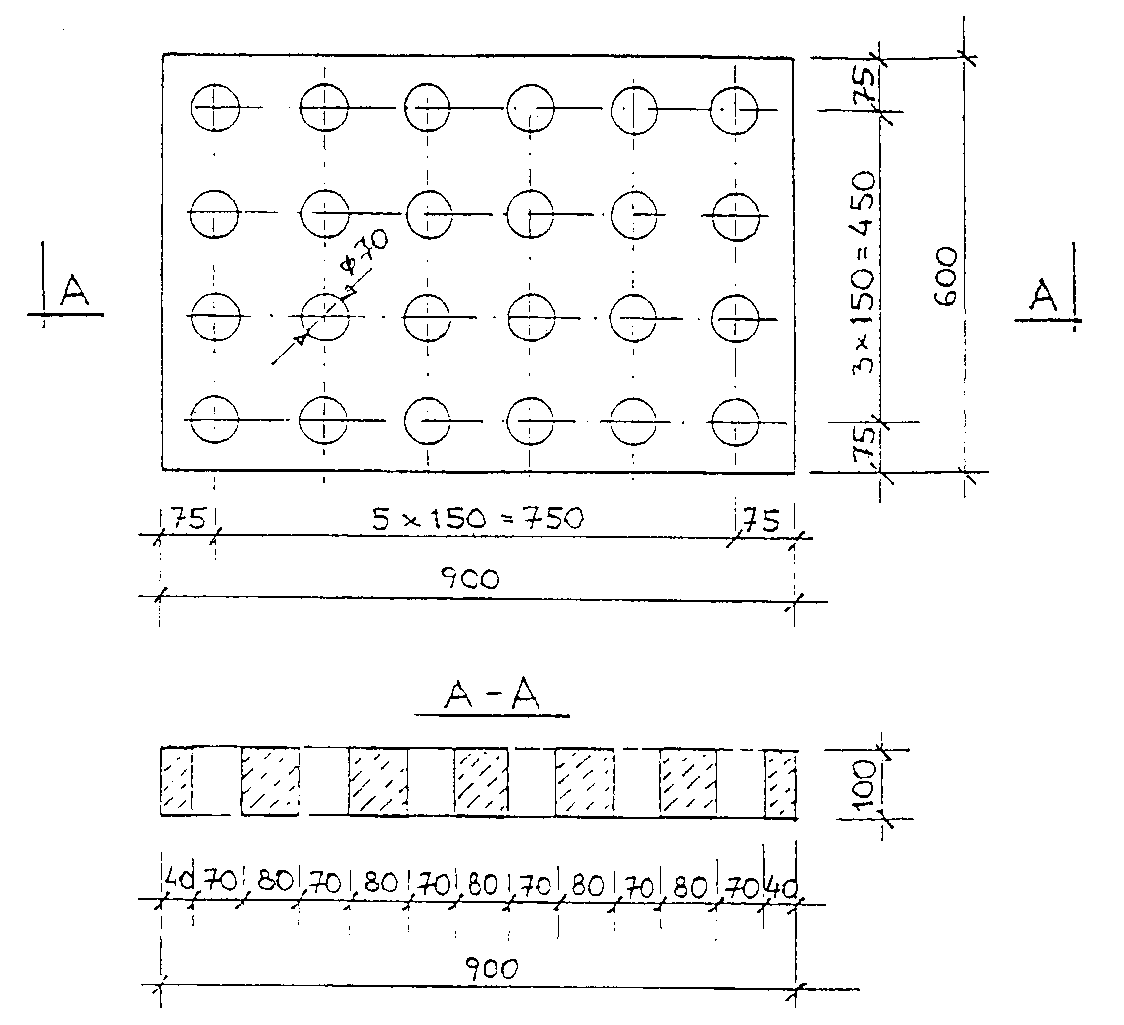 b) Inne rodzaje płytRys. 2. Przykłady ułożenia płyt na jezdni jednopasowejc) System płatowy na nawierzchni szerokości 2,7 m (płyty prostopadłe do osi drogi)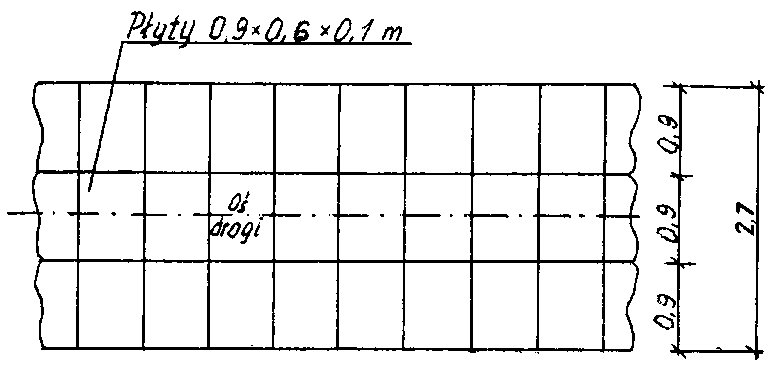 Rys. 3. Przekrój poprzeczny drogi jednopasowej z płyt ułożonych systemem pasowym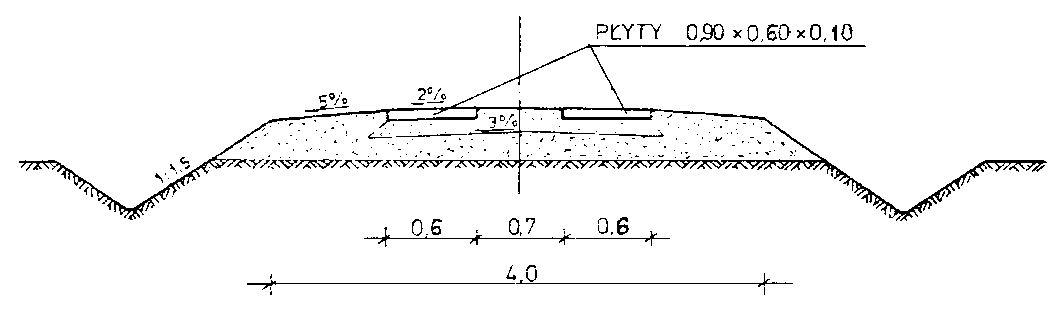 D-M-00.00.00_zmWYMAGANIA OGÓLNE1. WSTĘP1.1. Przedmiot SST	Przedmiotem niniejszej szczegółowej specyfikacji technicznej (SST) są wymagania ogólne dotyczące wykonania i odbioru robót drogowych i mostowych w ramach:1.2. Zakres stosowania SSTSzczegółowa specyfikacja techniczna (SST) stanowi część Dokumentów Przetargowych i Kontraktowych i należy je stosować w zlecaniu i wykonaniu robót opisanych w podpunkcie 1.1.1.3. Zakres robót objętych SSTWymagania ogólne należy rozumieć i stosować w powiązaniu z niżej wymienionymi specyfikacjami technicznymi:1.4. Określenia podstawoweUżyte w SST wymienione poniżej określenia należy rozumieć w każdym przypadku następująco:1.4.1.	Budowla drogowa - obiekt budowlany, nie będący budynkiem, stanowiący całość techniczno-użytkową (droga) albo jego część stanowiącą odrębny element konstrukcyjny lub technologiczny (obiekt mostowy, korpus ziemny, węzeł).1.4.2.	Chodnik - wyznaczony pas terenu przy jezdni lub odsunięty od jezdni, przeznaczony do ruchu pieszych.1.4.3.	Długość mostu - odległość między zewnętrznymi krawędziami pomostu, a w przypadku mostów łukowych                  z nadsypką - odległość w świetle podstaw sklepienia mierzona w osi jezdni drogowej.1.4.4.	Droga - wydzielony pas terenu przeznaczony do ruchu lub postoju pojazdów oraz ruchu pieszych wraz                     z wszelkimi urządzeniami technicznymi związanymi z prowadzeniem i zabezpieczeniem ruchu.1.4.5.	Droga tymczasowa (montażowa) - droga specjalnie przygotowana, przeznaczona do ruchu pojazdów obsługujących zadanie budowlane na czas jego wykonania, przewidziana do usunięcia po jego zakończeniu.1.4.6.	Dziennik budowy – zeszyt z ponumerowanymi stronami, opatrzony pieczęcią organu wydającego, wydany zgodnie z obowiązującymi przepisami, stanowiący urzędowy dokument przebiegu robót budowlanych, służący do notowania zdarzeń i okoliczności zachodzących w toku wykonywania robót, rejestrowania dokonywanych odbiorów robót, przekazywania poleceń i innej korespondencji technicznej pomiędzy Inżynierem/ Kierownikiem projektu, Wykonawcą i projektantem.1.4.7.	Estakada - obiekt zbudowany nad przeszkodą terenową dla zapewnienia komunikacji drogowej i ruchu pieszego.1.4.8.	Inżynier/Kierownik projektu – osoba wymieniona w danych kontraktowych (wyznaczona przez Zamawiającego,    o której wyznaczeniu poinformowany jest Wykonawca), odpowiedzialna za nadzorowanie robót i administrowanie kontraktem.1.4.9.	Jezdnia - część korony drogi przeznaczona do ruchu pojazdów.1.4.10.	Kierownik budowy - osoba wyznaczona przez Wykonawcę, upoważniona do kierowania robotami i do występowania w jego imieniu w sprawach realizacji kontraktu.1.4.11.	Korona drogi - jezdnia (jezdnie) z poboczami lub chodnikami, zatokami, pasami awaryjnego postoju i pasami dzielącymi jezdnie.1.4.12.	Konstrukcja nawierzchni - układ warstw nawierzchni wraz ze sposobem ich połączenia.1.4.13.	Konstrukcja nośna (przęsło lub przęsła obiektu mostowego) - część obiektu oparta na podporach mostowych, tworząca ustrój niosący dla przeniesienia ruchu pojazdów lub pieszych.1.4.14.	Korpus drogowy - nasyp lub ta część wykopu, która jest ograniczona koroną drogi i skarpami rowów.1.4.15.	Koryto - element uformowany w korpusie drogowym w celu ułożenia w nim konstrukcji nawierzchni.1.4.16.	Książka obmiarów - akceptowany przez Inżyniera/Kierownika projektu zeszyt z ponumerowanymi stronami, służący do wpisywania przez Wykonawcę obmiaru dokonywanych robót w formie wyliczeń, szkiców i ew. dodatkowych załączników. Wpisy w książce obmiarów podlegają potwierdzeniu przez Inżyniera/Kierownika projektu.1.4.17.	Laboratorium - drogowe lub inne laboratorium badawcze, zaakceptowane przez Zamawiającego, niezbędne do przeprowadzenia wszelkich badań i prób związanych z oceną jakości materiałów oraz robót.1.4.18.	Materiały - wszelkie tworzywa niezbędne do wykonania robót, zgodne z dokumentacją projektową                            i specyfikacjami technicznymi, zaakceptowane przez Inżyniera/ Kierownika projektu.1.4.19.	Most - obiekt zbudowany nad przeszkodą wodną dla zapewnienia komunikacji drogowej i ruchu pieszego.1.4.20. Nawierzchnia - warstwa lub zespół warstw służących do przejmowania i rozkładania obciążeń od ruchu na podłoże gruntowe i zapewniających dogodne warunki dla ruchu.Warstwa ścieralna - górna warstwa nawierzchni poddana bezpośrednio oddziaływaniu ruchu i czynników atmosferycznych.Warstwa wiążąca - warstwa znajdująca się między warstwą ścieralną a podbudową, zapewniająca lepsze rozłożenie naprężeń w nawierzchni i przekazywanie ich na podbudowę.Warstwa wyrównawcza - warstwa służąca do wyrównania nierówności podbudowy lub profilu istniejącej nawierzchni.Podbudowa - dolna część nawierzchni służąca do przenoszenia obciążeń od ruchu na podłoże. Podbudowa może składać się z podbudowy zasadniczej i podbudowy pomocniczej.Podbudowa zasadnicza - górna część podbudowy spełniająca funkcje nośne w konstrukcji nawierzchni. Może ona składać się z jednej lub dwóch warstw.Podbudowa pomocnicza - dolna część podbudowy spełniająca, obok funkcji nośnych, funkcje zabezpieczenia nawierzchni przed działaniem wody, mrozu i przenikaniem cząstek podłoża. Może zawierać warstwę mrozoochronną, odsączającą lub odcinającą.Warstwa mrozoochronna - warstwa, której głównym zadaniem jest ochrona nawierzchni przed skutkami działania mrozu.Warstwa odcinająca - warstwa stosowana w celu uniemożliwienia przenikania cząstek drobnych gruntu do warstwy nawierzchni leżącej powyżej.Warstwa odsączająca - warstwa służąca do odprowadzenia wody przedostającej się do nawierzchni.1.4.21.	Niweleta - wysokościowe i geometryczne rozwinięcie na płaszczyźnie pionowego przekroju w osi drogi lub obiektu mostowego.1.4.22.	Obiekt mostowy - most, wiadukt, estakada, tunel, kładka dla pieszych i przepust.1.4.23.	Objazd tymczasowy - droga specjalnie przygotowana i odpowiednio utrzymana do przeprowadzenia ruchu publicznego na okres budowy.1.4.24.	Odpowiednia (bliska) zgodność - zgodność wykonywanych robót z dopuszczonymi tolerancjami, a jeśli przedział tolerancji nie został określony - z przeciętnymi tolerancjami, przyjmowanymi zwyczajowo dla danego rodzaju robót budowlanych.1.4.25.	Pas drogowy - wydzielony liniami granicznymi pas terenu przeznaczony do umieszczania w nim drogi                       i związanych z nią urządzeń oraz drzew i krzewów. Pas drogowy może również obejmować teren przewidziany do rozbudowy drogi i budowy urządzeń chroniących ludzi i środowisko przed uciążliwościami powodowanymi przez ruch na drodze.1.4.26.	Pobocze - część korony drogi przeznaczona do chwilowego postoju pojazdów, umieszczenia urządzeń organizacji i bezpieczeństwa ruchu oraz do ruchu pieszych, służąca jednocześnie do bocznego oparcia konstrukcji nawierzchni.1.4.27.	Podłoże nawierzchni - grunt rodzimy lub nasypowy, leżący pod nawierzchnią do głębokości przemarzania.1.4.28.	Podłoże ulepszone nawierzchni - górna warstwa podłoża, leżąca bezpośrednio pod nawierzchnią, ulepszona              w celu umożliwienia przejęcia ruchu budowlanego i właściwego wykonania nawierzchni.1.4.29.	Polecenie Inżyniera/Kierownika projektu - wszelkie polecenia przekazane Wykonawcy przez Inżyniera/Kierownika projektu, w formie pisemnej, dotyczące sposobu realizacji robót lub innych spraw związanych             z prowadzeniem budowy.1.4.30.	Projektant - uprawniona osoba prawna lub fizyczna będąca autorem dokumentacji projektowej.1.4.31.	Przedsięwzięcie budowlane - kompleksowa realizacja nowego połączenia drogowego lub całkowita modernizacja/przebudowa (zmiana parametrów geometrycznych trasy w planie i przekroju podłużnym) istniejącego połączenia.1.4.32.	Przepust – budowla o przekroju poprzecznym zamkniętym, przeznaczona do przeprowadzenia cieku, szlaku wędrówek zwierząt dziko żyjących lub urządzeń technicznych przez korpus drogowy.1.4.33.	Przeszkoda naturalna - element środowiska naturalnego, stanowiący utrudnienie w realizacji zadania budowlanego, na przykład dolina, bagno, rzeka, szlak wędrówek dzikich zwierząt itp.1.4.34.	Przeszkoda sztuczna - dzieło ludzkie, stanowiące utrudnienie w realizacji zadania budowlanego, na przykład droga, kolej, rurociąg, kanał, ciąg pieszy lub rowerowy itp.1.4.35.	Przetargowa dokumentacja projektowa - część dokumentacji projektowej, która wskazuje lokalizację, charakterystykę i wymiary obiektu będącego przedmiotem robót.1.4.36.	Przyczółek - skrajna podpora obiektu mostowego. Może składać się z pełnej ściany, słupów lub innych form konstrukcyjnych, np. skrzyń, komór.1.4.37.	Rekultywacja - roboty mające na celu uporządkowanie i przywrócenie pierwotnych funkcji terenom naruszonym w czasie realizacji zadania budowlanego.1.4.38.	Rozpiętość teoretyczna - odległość między punktami podparcia (łożyskami), przęsła mostowego.1.4.39.	Szerokość całkowita obiektu (mostu / wiaduktu) - odległość między zewnętrznymi krawędziami konstrukcji obiektu, mierzona w linii prostopadłej do osi podłużnej, obejmuje całkowitą szerokość konstrukcyjną ustroju niosącego.1.4.40.	Szerokość użytkowa obiektu - szerokość jezdni (nawierzchni) przeznaczona dla poszczególnych rodzajów ruchu oraz szerokość chodników mierzona w świetle poręczy mostowych z wyłączeniem konstrukcji przy jezdni dołem oddzielającej ruch kołowy od ruchu pieszego.1.4.41.	Ślepy kosztorys - wykaz robót z podaniem ich ilości (przedmiarem) w kolejności technologicznej ich wykonania.1.4.42.	Teren budowy - teren udostępniony przez Zamawiającego dla wykonania na nim robót oraz inne miejsca wymienione w kontrakcie jako tworzące część terenu budowy.1.4.43.	Tunel - obiekt zagłębiony poniżej poziomu terenu dla zapewnienia komunikacji drogowej i ruchu pieszego.1.4.44.	Wiadukt - obiekt zbudowany nad linią kolejową lub inną drogą dla bezkolizyjnego zapewnienia komunikacji drogowej i ruchu pieszego.1.4.45.	Zadanie budowlane - część przedsięwzięcia budowlanego, stanowiąca odrębną całość konstrukcyjną lub technologiczną, zdolną do samodzielnego pełnienia funkcji techniczno-użytkowych. Zadanie może polegać na wykonywaniu robót związanych z budową, modernizacją/ przebudową, utrzymaniem oraz ochroną budowli drogowej lub jej elementu.1.5. Ogólne wymagania dotyczące robótWykonawca jest odpowiedzialny za jakość wykonanych robót, bezpieczeństwo wszelkich czynności na terenie budowy, metody użyte przy budowie oraz za ich zgodność z dokumentacją projektową, SST i poleceniami Inżyniera/Kierownika projektu.1.5.1. Przekazanie terenu budowyZamawiający w terminie określonym w dokumentach kontraktowych przekaże Wykonawcy teren budowy wraz ze wszystkimi wymaganymi uzgodnieniami prawnymi i administracyjnymi, lokalizację i współrzędne punktów głównych trasy oraz reperów, dziennik budowy oraz dwa egzemplarze dokumentacji projektowej i jeden komplet SST.Na Wykonawcy spoczywa odpowiedzialność za ochronę przekazanych mu punktów pomiarowych do chwili odbioru ostatecznego robót. Uszkodzone lub zniszczone znaki geodezyjne Wykonawca odtworzy i utrwali na własny koszt.1.5.2. Dokumentacja projektowaDokumentacja projektowa będzie zawierać rysunki, obliczenia i dokumenty, zgodne z wykazem podanym                          w szczegółowych warunkach umowy, uwzględniającym podział na dokumentację projektową:Zamawiającego; wykaz pozycji, które stanowią przetargową dokumentację projektową oraz projektową dokumentację wykonawczą (techniczną) i zostaną przekazane Wykonawcy,Wykonawcy; wykaz zawierający spis dokumentacji projektowej, którą Wykonawca opracuje w ramach ceny kontraktowej.1.5.3. Zgodność robót z dokumentacją projektową i SSTDokumentacja projektowa, SST i wszystkie dodatkowe dokumenty przekazane Wykonawcy przez Inżyniera/Kierownika projektu stanowią część umowy, a wymagania określone w choćby jednym z nich są obowiązujące dla Wykonawcy tak jakby zawarte były w całej dokumentacji.	W przypadku rozbieżności w ustaleniach poszczególnych dokumentów obowiązuje kolejność ich ważności wymieniona w „Kontraktowych warunkach ogólnych” („Ogólnych warunkach umowy”).Wykonawca nie może wykorzystywać błędów lub opuszczeń w dokumentach kontraktowych, a o ich wykryciu winien natychmiast powiadomić Inżyniera/Kierownika projektu, który podejmie decyzję o wprowadzeniu odpowiednich zmian               i poprawek.	W przypadku rozbieżności, wymiary podane na piśmie są ważniejsze od wymiarów określonych na podstawie odczytu ze skali rysunku.Wszystkie wykonane roboty i dostarczone materiały będą zgodne z dokumentacją projektową i SST.Dane określone w dokumentacji projektowej i w SST będą uważane za wartości docelowe, od których dopuszczalne są odchylenia w ramach określonego przedziału tolerancji. Cechy materiałów i elementów budowli muszą wykazywać zgodność z określonymi wymaganiami, a rozrzuty tych cech nie mogą przekraczać dopuszczalnego przedziału tolerancji.W przypadku, gdy materiały lub roboty nie będą w pełni zgodne z dokumentacją projektową lub SST i wpłynie to na niezadowalającą jakość elementu budowli, to takie materiały zostaną zastąpione innymi, a elementy budowli rozebrane  i wykonane ponownie na koszt Wykonawcy.1.5.4. Zabezpieczenie terenu budowyRoboty modernizacyjne/ przebudowa i remontowe („pod   ruchem”)Wykonawca jest zobowiązany do utrzymania ruchu publicznego oraz utrzymania istniejących obiektów (jezdnie, ścieżki rowerowe, ciągi piesze, znaki drogowe, bariery ochronne, urządzenia odwodnienia itp.) na terenie budowy, w okresie trwania realizacji kontraktu, aż do zakończenia i odbioru ostatecznego robót.	Przed przystąpieniem do robót Wykonawca przedstawi Inżynierowi/Kierownikowi projektu do zatwierdzenia, uzgodniony z odpowiednim zarządem drogi i organem zarządzającym ruchem, projekt organizacji ruchu                                i zabezpieczenia robót w okresie trwania budowy. W zależności od potrzeb i postępu robót projekt organizacji ruchu powinien być na bieżąco aktualizowany przez Wykonawcę. Każda zmiana, w stosunku do zatwierdzonego projektu organizacji ruchu, wymaga każdorazowo ponownego zatwierdzenia projektu.	W czasie wykonywania robót Wykonawca dostarczy, zainstaluje i będzie obsługiwał wszystkie tymczasowe urządzenia zabezpieczające takie jak: zapory, światła ostrzegawcze, sygnały, itp., zapewniając w ten sposób bezpieczeństwo pojazdów i pieszych.	Wykonawca zapewni stałe warunki widoczności w dzień i w nocy tych zapór i znaków, dla których jest to nieodzowne ze względów bezpieczeństwa.Wszystkie znaki, zapory i inne urządzenia zabezpieczające będą akceptowane przez Inżyniera/Kierownika projektu.	Fakt przystąpienia do robót Wykonawca obwieści publicznie przed ich rozpoczęciem w sposób uzgodniony           z Inżynierem/Kierownikiem projektu oraz przez umieszczenie, w miejscach i ilościach określonych przez Inżyniera/Kierownika projektu, tablic informacyjnych, których treść będzie zatwierdzona przez Inżyniera/Kierownika projektu. Tablice informacyjne będą utrzymywane przez Wykonawcę w dobrym stanie przez cały okres realizacji robót.Koszt zabezpieczenia terenu budowy nie podlega odrębnej zapłacie i przyjmuje się, że jest włączony w cenę kontraktową.Roboty o charakterze inwestycyjnymWykonawca jest zobowiązany do zabezpieczenia terenu budowy w okresie trwania realizacji kontraktu aż do zakończenia i odbioru ostatecznego robót.	Wykonawca dostarczy, zainstaluje i będzie utrzymywać tymczasowe urządzenia zabezpieczające, w tym: ogrodzenia, poręcze, oświetlenie, sygnały i znaki ostrzegawcze oraz  wszelkie inne środki niezbędne do ochrony robót, wygody społeczności i innych.W miejscach przylegających do dróg otwartych dla ruchu, Wykonawca ogrodzi lub wyraźnie oznakuje teren budowy,          w sposób uzgodniony z Inżynierem/Kierownikiem projektu.Wjazdy i wyjazdy z terenu budowy przeznaczone dla pojazdów i maszyn pracujących przy realizacji robót, Wykonawca odpowiednio oznakuje w sposób uzgodniony z Inżynierem/Kierownikiem projektu.	Fakt przystąpienia do robót Wykonawca obwieści publicznie przed ich rozpoczęciem w sposób uzgodniony            z Inżynierem/Kierownikiem projektu oraz przez umieszczenie, w miejscach i ilościach określonych przez Inżyniera/Kierownika projektu, tablic informacyjnych, których treść będzie zatwierdzona przez Inżyniera/Kierownika projektu. Tablice informacyjne będą utrzymywane przez Wykonawcę w dobrym stanie przez cały okres realizacji robót.Koszt zabezpieczenia terenu budowy nie podlega odrębnej zapłacie i przyjmuje się, że jest włączony w cenę kontraktową.1.5.5. Ochrona środowiska w czasie wykonywania robótWykonawca ma obowiązek znać i stosować w czasie prowadzenia robót wszelkie przepisy dotyczące ochrony środowiska naturalnego.W okresie trwania budowy i wykańczania robót Wykonawca będzie:utrzymywać teren budowy i wykopy w stanie bez wody stojącej,podejmować wszelkie uzasadnione kroki mające na celu stosowanie się do przepisów i norm dotyczących ochrony środowiska na terenie i wokół terenu budowy oraz będzie unikać uszkodzeń lub uciążliwości dla osób lub dóbr publicznych i innych, a wynikających z nadmiernego hałasu, wibracji, zanieczyszczenia lub innych przyczyn powstałych w następstwie jego sposobu działania. Stosując się do tych wymagań będzie miał szczególny wzgląd na:lokalizację baz, warsztatów, magazynów, składowisk, ukopów i dróg dojazdowych,środki ostrożności i zabezpieczenia przed:zanieczyszczeniem zbiorników i cieków wodnych pyłami lub substancjami toksycznymi,zanieczyszczeniem powietrza pyłami i gazami,możliwością powstania pożaru.1.5.6. Ochrona przeciwpożarowaWykonawca będzie przestrzegać przepisy ochrony przeciwpożarowej.Wykonawca będzie utrzymywać, wymagany na podstawie odpowiednich przepisów sprawny sprzęt przeciwpożarowy, na terenie baz produkcyjnych, w pomieszczeniach biurowych, mieszkalnych, magazynach oraz w maszynach                          i pojazdach.Materiały łatwopalne będą składowane w sposób zgodny z odpowiednimi przepisami i zabezpieczone przed dostępem osób trzecich.Wykonawca będzie odpowiedzialny za wszelkie straty spowodowane pożarem wywołanym jako rezultat realizacji robót albo przez personel Wykonawcy.1.5.7. Materiały szkodliwe dla otoczeniaMateriały, które w sposób trwały są szkodliwe dla otoczenia, nie będą dopuszczone do użycia.Nie dopuszcza się użycia materiałów wywołujących szkodliwe promieniowanie o stężeniu większym od dopuszczalnego, określonego odpowiednimi przepisami.Wszelkie materiały odpadowe użyte do robót będą miały aprobatę techniczną wydaną przez uprawnioną jednostkę, jednoznacznie określającą brak szkodliwego oddziaływania tych materiałów na środowisko.Materiały, które są szkodliwe dla otoczenia tylko w czasie robót, a po zakończeniu robót ich szkodliwość zanika (np. materiały pylaste) mogą być użyte pod warunkiem przestrzegania wymagań technologicznych wbudowania. Jeżeli wymagają tego odpowiednie przepisy Wykonawca powinien otrzymać zgodę na użycie tych materiałów od właściwych organów administracji państwowej.Jeżeli Wykonawca użył materiałów szkodliwych dla otoczenia zgodnie ze specyfikacjami, a ich użycie spowodowało jakiekolwiek zagrożenie środowiska, to konsekwencje tego poniesie Zamawiający.1.5.8. Ochrona własności publicznej i prywatnej	Wykonawca odpowiada za ochronę instalacji na powierzchni ziemi i za urządzenia podziemne, takie jak rurociągi, kable itp. oraz uzyska od odpowiednich władz będących właścicielami tych urządzeń potwierdzenie informacji dostarczonych mu przez Zamawiającego w ramach planu ich lokalizacji. Wykonawca zapewni właściwe oznaczenie             i zabezpieczenie przed uszkodzeniem tych instalacji i urządzeń w czasie trwania budowy.	Wykonawca zobowiązany jest umieścić w swoim harmonogramie rezerwę czasową dla wszelkiego rodzaju robót, które mają być wykonane w zakresie przełożenia instalacji i urządzeń podziemnych na terenie budowy                        i powiadomić Inżyniera/Kierownika projektu i władze lokalne o zamiarze rozpoczęcia robót. O fakcie przypadkowego uszkodzenia tych instalacji Wykonawca bezzwłocznie powiadomi Inżyniera/Kierownika projektu i zainteresowane władze oraz będzie z nimi współpracował dostarczając wszelkiej pomocy potrzebnej przy dokonywaniu napraw. Wykonawca będzie odpowiadać za wszelkie spowodowane przez jego działania uszkodzenia instalacji na powierzchni ziemi                    i urządzeń podziemnych wykazanych w dokumentach dostarczonych mu przez Zamawiającego.	Jeżeli teren budowy przylega do terenów z zabudową mieszkaniową, Wykonawca będzie realizować roboty          w sposób powodujący minimalne niedogodności dla mieszkańców. Wykonawca odpowiada za wszelkie uszkodzenia zabudowy mieszkaniowej w sąsiedztwie budowy, spowodowane jego działalnością.Inżynier/Kierownik projektu będzie na bieżąco informowany o wszystkich umowach zawartych pomiędzy Wykonawcą         a właścicielami nieruchomości i dotyczących korzystania z własności i dróg wewnętrznych. Jednakże, ani Inżynier/Kierownik projektu ani Zamawiający nie będzie ingerował w takie porozumienia, o ile nie będą one sprzeczne              z postanowieniami zawartymi w warunkach umowy.1.5.9. Ograniczenie obciążeń osi pojazdów	Wykonawca będzie stosować się do ustawowych ograniczeń nacisków osi na drogach publicznych przy transporcie materiałów i wyposażenia na i z terenu robót. Wykonawca uzyska wszelkie niezbędne zezwolenia                     i uzgodnienia od właściwych władz co do przewozu nietypowych wagowo ładunków (ponadnormatywnych) i o każdym takim przewozie będzie powiadamiał Inżyniera/Kierownika projektu. Inżynier/Kierownik projektu może polecić, aby pojazdy nie spełniające tych warunków zostały usunięte z terenu budowy. Pojazdy powodujące nadmierne obciążenie osiowe nie będą dopuszczone na świeżo ukończony fragment budowy w obrębie terenu budowy i Wykonawca będzie odpowiadał za naprawę wszelkich robót w ten sposób uszkodzonych, zgodnie z poleceniami Inżyniera/Kierownika projektu.1.5.10. Bezpieczeństwo i higiena pracyPodczas realizacji robót Wykonawca będzie przestrzegać przepisów dotyczących bezpieczeństwa i higieny pracy.	W szczególności Wykonawca ma obowiązek zadbać, aby personel nie wykonywał pracy w warunkach niebezpiecznych, szkodliwych dla zdrowia oraz nie spełniających odpowiednich wymagań sanitarnych.Wykonawca zapewni i będzie utrzymywał wszelkie urządzenia zabezpieczające, socjalne oraz sprzęt i odpowiednią odzież dla ochrony życia i zdrowia osób zatrudnionych na budowie oraz dla zapewnienia bezpieczeństwa publicznego.	Uznaje się, że wszelkie koszty związane z wypełnieniem wymagań określonych powyżej nie podlegają odrębnej zapłacie i są uwzględnione w cenie kontraktowej.1.5.11. Ochrona i utrzymanie robót	Wykonawca będzie odpowiadał za ochronę robót i za wszelkie materiały i urządzenia używane do robót od daty rozpoczęcia do daty wydania potwierdzenia zakończenia robót przez Inżyniera/Kierownika projektu.Wykonawca będzie utrzymywać roboty do czasu odbioru ostatecznego. Utrzymanie powinno być prowadzone w taki sposób, aby budowla drogowa lub jej elementy były w zadowalającym stanie przez cały czas, do momentu odbioru ostatecznego.Jeśli Wykonawca w jakimkolwiek czasie zaniedba utrzymanie, to na polecenie Inżyniera/Kierownika projektu powinien rozpocząć roboty utrzymaniowe nie później niż w 24 godziny po otrzymaniu tego polecenia.1.5.12. Stosowanie się do prawa i innych przepisów	Wykonawca zobowiązany jest znać wszystkie zarządzenia wydane przez władze centralne i miejscowe oraz inne przepisy, regulaminy i wytyczne, które są w jakikolwiek sposób związane z wykonywanymi robotami i będzie               w pełni odpowiedzialny za przestrzeganie tych postanowień podczas prowadzenia robót.	Wykonawca będzie przestrzegać praw patentowych i będzie w pełni odpowiedzialny za wypełnienie wszelkich wymagań prawnych odnośnie znaków firmowych, nazw lub innych chronionych praw w odniesieniu do sprzętu, materiałów lub urządzeń użytych lub związanych z wykonywaniem robót i w sposób ciągły będzie informować Inżyniera/Kierownika projektu o swoich działaniach, przedstawiając kopie zezwoleń i inne odnośne dokumenty. Wszelkie straty, koszty postępowania, obciążenia i wydatki wynikłe z lub związane z naruszeniem jakichkolwiek praw patentowych pokryje Wykonawca, z wyjątkiem przypadków, kiedy takie naruszenie wyniknie z wykonania projektu lub specyfikacji dostarczonej przez Inżyniera/Kierownika projektu.1.5.13. Równoważność norm i zbiorów przepisów prawnychGdziekolwiek w dokumentach kontraktowych powołane są konkretne normy i przepisy, które spełniać mają materiały, sprzęt i inne towary oraz wykonane i zbadane roboty, będą obowiązywać postanowienia najnowszego wydania lub poprawionego wydania powołanych norm i przepisów o ile w warunkach kontraktu nie postanowiono inaczej.                    W przypadku gdy powołane normy i przepisy są państwowe lub odnoszą się do konkretnego kraju lub regionu, mogą być również stosowane inne odpowiednie normy zapewniające równy lub wyższy poziom wykonania niż powołane normy lub przepisy, pod warunkiem ich sprawdzenia i pisemnego zatwierdzenia przez Inżyniera/Kierownika projektu. Różnice pomiędzy powołanymi normami a ich proponowanymi zamiennikami muszą być dokładnie opisane przez Wykonawcę        i przedłożone Inżynierowi/Kierownikowi projektu do zatwierdzenia.1.5.14. Wykopaliska	Wszelkie wykopaliska, monety, przedmioty wartościowe, budowle oraz inne pozostałości o znaczeniu geologicznym lub archeologicznym odkryte na terenie budowy będą uważane za własność Zamawiającego. Wykonawca zobowiązany jest powiadomić Inżyniera/Kierownika projektu i postępować zgodnie z jego poleceniami. Jeżeli w wyniku tych poleceń Wykonawca poniesie koszty i/lub wystąpią opóźnienia w robotach, Inżynier/ Kierownik projektu po uzgodnieniu z Zamawiającym i Wykonawcą ustali wydłużenie czasu wykonania robót i/lub wysokość kwoty, o którą należy zwiększyć cenę kontraktową.1.6. Zaplecze Zamawiającego (o ile warunki kontraktu przewidują realizację)	Wykonawca zobowiązany jest zabezpieczyć Zamawiającemu, pomieszczenia biurowe, sprzęt, transport oraz inne urządzenia towarzyszące, zgodnie z wymaganiami podanymi w D-M-00.00.01 „Zaplecze Zamawiającego”.2. MATERIAŁY2.1. Źródła uzyskania materiałów	Co najmniej na trzy tygodnie przed zaplanowanym wykorzystaniem jakichkolwiek materiałów przeznaczonych do robót, Wykonawca przedstawi Inżynierowi/Kierownikowi projektu do zatwierdzenia, szczegółowe informacje dotyczące proponowanego źródła wytwarzania, zamawiania lub wydobywania tych materiałów jak również odpowiednie świadectwa badań laboratoryjnych oraz próbki materiałów.	Zatwierdzenie partii materiałów z danego źródła nie oznacza automatycznie, że wszelkie materiały z danego źródła uzyskają zatwierdzenie.Wykonawca zobowiązany jest do prowadzenia badań w celu wykazania, że materiały uzyskane z dopuszczonego źródła w sposób ciągły spełniają wymagania SST w czasie realizacji robót.2.2. Pozyskiwanie materiałów miejscowych	Wykonawca odpowiada za uzyskanie pozwoleń od właścicieli i odnośnych władz na pozyskanie materiałów ze źródeł miejscowych włączając w to źródła wskazane przez Zamawiającego i jest zobowiązany dostarczyć Inżynierowi/Kierownikowi projektu wymagane dokumenty przed rozpoczęciem eksploatacji źródła.Wykonawca przedstawi Inżynierowi/Kierownikowi projektu do zatwierdzenia dokumentację zawierającą raporty z badań terenowych i laboratoryjnych oraz proponowaną przez siebie metodę wydobycia i selekcji, uwzględniając aktualne decyzje o eksploatacji, organów administracji państwowej i samorządowej.	Wykonawca ponosi odpowiedzialność za spełnienie wymagań ilościowych i jakościowych materiałów pochodzących ze źródeł miejscowych.Wykonawca ponosi wszystkie koszty, z tytułu wydobycia materiałów, dzierżawy i inne jakie okażą się potrzebne                  w związku  z dostarczeniem materiałów do robót.	Humus i nadkład czasowo zdjęte z terenu wykopów, dokopów i miejsc pozyskania materiałów miejscowych będą formowane w hałdy i wykorzystane przy zasypce i rekultywacji terenu po ukończeniu robót.Wszystkie odpowiednie materiały pozyskane z wykopów na terenie budowy lub z innych miejsc wskazanych                      w dokumentach umowy będą wykorzystane do robót lub odwiezione na odkład odpowiednio do wymagań umowy lub wskazań Inżyniera/Kierownika projektu.Wykonawca nie będzie prowadzić żadnych wykopów w obrębie terenu budowy poza tymi, które zostały wyszczególnione w dokumentach umowy, chyba, że uzyska na to pisemną zgodę Inżyniera/Kierownika projektu.Eksploatacja źródeł materiałów będzie zgodna z wszelkimi regulacjami prawnymi obowiązującymi na danym obszarze.2.3. Materiały nie odpowiadające wymaganiom	Materiały nie odpowiadające wymaganiom zostaną przez Wykonawcę wywiezione z terenu budowy  i złożone  w miejscu wskazanym przez Inżyniera/Kierownika projektu. Jeśli Inżynier/Kierownik projektu zezwoli Wykonawcy na użycie tych materiałów do innych robót, niż te dla których zostały zakupione, to koszt tych materiałów zostanie odpowiednio przewartościowany (skorygowany) przez Inżyniera/Kierownika projektu.	Każdy rodzaj robót, w którym znajdują się nie zbadane i nie zaakceptowane materiały, Wykonawca wykonuje na własne ryzyko, licząc się z jego nieprzyjęciem, usunięciem  i niezapłaceniem2.4. Wariantowe stosowanie materiałów	Jeśli dokumentacja projektowa lub SST przewidują możliwość wariantowego zastosowania rodzaju materiału          w wykonywanych robotach, Wykonawca powiadomi Inżyniera/Kierownika projektu o swoim zamiarze co najmniej 3 tygodnie przed użyciem tego materiału, albo w okresie dłuższym, jeśli będzie to potrzebne z uwagi na wykonanie badań wymaganych przez Inżyniera/Kierownika projektu. Wybrany i zaakceptowany rodzaj materiału nie może być później zmieniany bez zgody Inżyniera/Kierownika projektu.2.5. Przechowywanie i składowanie materiałów	Wykonawca zapewni, aby tymczasowo składowane materiały, do czasu gdy będą one użyte do robót, były zabezpieczone przed zanieczyszczeniami, zachowały swoją jakość i właściwości i były dostępne do kontroli przez Inżyniera/Kierownika projektu.	Miejsca czasowego składowania materiałów będą zlokalizowane w obrębie terenu budowy w miejscach uzgodnionych z Inżynierem/Kierownikiem projektu lub poza terenem budowy w miejscach zorganizowanych przez Wykonawcę i zaakceptowanych przez Inżyniera/Kierownika projektu.2.6. Inspekcja wytwórni materiałów	Wytwórnie materiałów mogą być okresowo kontrolowane przez Inżyniera/ Kierownika projektu w celu sprawdzenia zgodności stosowanych metod produkcji z wymaganiami. Próbki materiałów mogą być pobierane w celu sprawdzenia ich właściwości. Wyniki tych kontroli będą stanowić podstawę do akceptacji określonej partii materiałów pod względem jakości.W przypadku, gdy Inżynier/Kierownik projektu będzie przeprowadzał inspekcję wytwórni, muszą być spełnione następujące warunki:Inżynier/Kierownik projektu będzie miał zapewnioną współpracę i pomoc Wykonawcy oraz producenta materiałów                  w czasie przeprowadzania inspekcji,Inżynier/Kierownik projektu będzie miał wolny dostęp, w dowolnym czasie, do tych części wytwórni, gdzie odbywa się produkcja materiałów przeznaczonych do realizacji robót,Jeżeli produkcja odbywa się w miejscu nie należącym do Wykonawcy, Wykonawca uzyska dla Inżyniera/Kierownika projektu zezwolenie dla przeprowadzenia inspekcji i badań w tych miejscach.3. sprzęt	Wykonawca jest zobowiązany do używania jedynie takiego sprzętu, który nie spowoduje niekorzystnego wpływu na jakość wykonywanych robót. Sprzęt używany do robót powinien być zgodny z ofertą Wykonawcy i powinien odpowiadać pod względem typów i ilości wskazaniom zawartym w SST, PZJ lub projekcie organizacji robót, zaakceptowanym przez Inżyniera/Kierownika projektu; w przypadku braku ustaleń w wymienionych wyżej dokumentach, sprzęt powinien być uzgodniony i zaakceptowany przez Inżyniera/Kierownika projektu.Liczba i wydajność sprzętu powinny gwarantować przeprowadzenie robót, zgodnie z zasadami określonymi                          w dokumentacji projektowej, SST i wskazaniach Inżyniera/ Kierownika projektu.Sprzęt będący własnością Wykonawcy lub wynajęty do wykonania robót ma być utrzymywany w dobrym stanie                    i gotowości do pracy. Powinien być zgodny z normami ochrony środowiska i przepisami dotyczącymi jego użytkowania.	Wykonawca dostarczy Inżynierowi/Kierownikowi projektu kopie dokumentów potwierdzających dopuszczenie sprzętu do użytkowania i badań okresowych, tam gdzie jest to wymagane przepisami.Wykonawca będzie konserwować sprzęt jak również naprawiać lub wymieniać sprzęt niesprawny.Jeżeli dokumentacja projektowa lub SST przewidują możliwość wariantowego użycia sprzętu przy wykonywanych robotach, Wykonawca powiadomi Inżyniera/ Kierownika projektu o swoim zamiarze wyboru i uzyska jego akceptację przed użyciem sprzętu. Wybrany sprzęt, po akceptacji Inżyniera/Kierownika projektu, nie może być później zmieniany bez jego zgody.Jakikolwiek sprzęt, maszyny, urządzenia i narzędzia nie gwarantujące zachowania warunków umowy, zostaną przez Inżyniera/Kierownika projektu zdyskwalifikowane i nie dopuszczone do robót.4. transport	Wykonawca jest zobowiązany do stosowania jedynie takich środków transportu, które nie wpłyną niekorzystnie na jakość wykonywanych robót i właściwości przewożonych materiałów.Liczba środków transportu powinna zapewniać prowadzenie robót zgodnie z zasadami określonymi w dokumentacji projektowej, SST i wskazaniach Inżyniera/ Kierownika projektu, w terminie przewidzianym umową.	Przy ruchu na drogach publicznych pojazdy będą spełniać wymagania dotyczące przepisów ruchu drogowego w odniesieniu do dopuszczalnych nacisków na oś i innych parametrów technicznych. Środki transportu nie spełniające tych warunków mogą być dopuszczone przez Inżyniera/Kierownika projektu, pod warunkiem przywrócenia stanu pierwotnego użytkowanych odcinków dróg na koszt Wykonawcy.Wykonawca będzie usuwać na bieżąco, na własny koszt, wszelkie zanieczyszczenia, uszkodzenia spowodowane jego pojazdami na drogach publicznych oraz dojazdach do terenu budowy.5. wykonanie robót	Wykonawca jest odpowiedzialny za prowadzenie robót zgodnie z warunkami umowy oraz za jakość zastosowanych materiałów i wykonywanych robót, za ich zgodność z dokumentacją projektową, wymaganiami SST, PZJ, projektem organizacji robót opracowanym przez Wykonawcę oraz poleceniami Inżyniera/Kierownika projektu.	Wykonawca jest odpowiedzialny za stosowane metody wykonywania robót.Wykonawca jest odpowiedzialny za dokładne wytyczenie w planie i wyznaczenie wysokości wszystkich elementów robót zgodnie z wymiarami i rzędnymi określonymi w dokumentacji projektowej lub przekazanymi na piśmie przez Inżyniera/Kierownika projektu.	Błędy popełnione przez Wykonawcę w wytyczeniu i wyznaczaniu robót zostaną, usunięte przez Wykonawcę na własny koszt, z wyjątkiem, kiedy dany błąd okaże się skutkiem błędu zawartego w danych dostarczonych Wykonawcy na piśmie przez Inżyniera/ Kierownika projektu.Sprawdzenie wytyczenia robót lub wyznaczenia wysokości przez Inżyniera/ Kierownika projektu nie zwalnia Wykonawcy od odpowiedzialności za ich dokładność.	Decyzje Inżyniera/Kierownika projektu dotyczące akceptacji lub odrzucenia materiałów i elementów robót będą oparte na wymaganiach określonych w dokumentach umowy, dokumentacji projektowej i w SST, a także w normach             i wytycznych. Przy podejmowaniu decyzji Inżynier/Kierownik projektu uwzględni wyniki badań materiałów i robót, rozrzuty normalnie występujące przy produkcji i przy badaniach materiałów, doświadczenia z przeszłości, wyniki badań naukowych oraz inne czynniki wpływające na rozważaną kwestię.Polecenia Inżyniera/Kierownika projektu powinny być wykonywane przez Wykonawcę w czasie określonym przez Inżyniera/Kierownika projektu, pod groźbą zatrzymania robót. Skutki finansowe z tego tytułu poniesie Wykonawca.6. kontrola jakości robót6.1. Program zapewnienia jakości 	Wykonawca jest zobowiązany opracować i przedstawić do akceptacji Inżyniera/ Kierownika projektu program zapewnienia jakości. W programie zapewnienia jakości Wykonawca powinien określić, zamierzony sposób wykonywania robót, możliwości techniczne, kadrowe i plan organizacji robót gwarantujący wykonanie robót zgodnie           z dokumentacją projektową, SST oraz ustaleniami. Program zapewnienia jakości powinien zawierać:a) część ogólną opisującą:organizację wykonania robót, w tym terminy i sposób prowadzenia robót,organizację ruchu na budowie wraz z oznakowaniem robót,sposób zapewnienia bhp.,wykaz zespołów roboczych, ich kwalifikacje i przygotowanie praktyczne,wykaz osób odpowiedzialnych za jakość i terminowość wykonania poszczególnych elementów robót,system (sposób i procedurę) proponowanej kontroli i sterowania jakością wykonywanych robót,wyposażenie w sprzęt i urządzenia do pomiarów i kontroli (opis laboratorium własnego lub laboratorium, któremu Wykonawca zamierza zlecić prowadzenie badań),sposób oraz formę gromadzenia wyników badań laboratoryjnych, zapis pomiarów, nastaw mechanizmów sterujących, a także wyciąganych wniosków i zastosowanych korekt w procesie technologicznym, proponowany sposób i formę przekazywania tych informacji Inżynierowi/Kierownikowi projektu;b) część szczegółową opisującą dla każdego asortymentu robót:wykaz maszyn i urządzeń stosowanych na budowie z ich parametrami technicznymi oraz wyposażeniem     w mechanizmy do sterowania i urządzenia pomiarowo-kontrolne,rodzaje i ilość środków transportu oraz urządzeń do magazynowania i załadunku materiałów, spoiw, lepiszczy, kruszyw itp.,sposób zabezpieczenia i ochrony ładunków przed utratą ich właściwości w czasie transportu,sposób i procedurę pomiarów i badań (rodzaj i częstotliwość, pobieranie próbek, legalizacja i sprawdzanie urządzeń, itp.) prowadzonych podczas dostaw materiałów, wytwarzania mieszanek i wykonywania poszczególnych elementów robót,sposób postępowania z materiałami i robotami nie odpowiadającymi wymaganiom.6.2. Zasady kontroli jakości robótCelem kontroli robót będzie takie sterowanie ich przygotowaniem i wykonaniem, aby osiągnąć założoną jakość robót.	Wykonawca jest odpowiedzialny za pełną kontrolę robót i jakości materiałów. Wykonawca zapewni odpowiedni system kontroli, włączając personel, laboratorium, sprzęt, zaopatrzenie i wszystkie urządzenia niezbędne do pobierania próbek i badań materiałów oraz robót.	Przed zatwierdzeniem systemu kontroli Inżynier/Kierownik projektu może zażądać od Wykonawcy przeprowadzenia badań w celu zademonstrowania, że poziom ich wykonywania jest zadowalający.	Wykonawca będzie przeprowadzać pomiary i badania materiałów oraz robót z częstotliwością zapewniającą stwierdzenie, że roboty wykonano zgodnie z wymaganiami zawartymi w dokumentacji projektowej i SST	Minimalne wymagania co do zakresu badań i ich częstotliwość są określone w SST, normach i wytycznych.           W przypadku, gdy nie zostały one tam określone, Inżynier/ Kierownik projektu ustali jaki zakres kontroli jest konieczny, aby zapewnić wykonanie robót zgodnie z umową.	Wykonawca dostarczy Inżynierowi/Kierownikowi projektu świadectwa, że wszystkie stosowane urządzenia             i sprzęt badawczy posiadają ważną legalizację, zostały prawidłowo wykalibrowane i odpowiadają wymaganiom norm określających procedury badań.Inżynier/Kierownik projektu będzie mieć nieograniczony dostęp do pomieszczeń laboratoryjnych, w celu ich inspekcji.	Inżynier/Kierownik projektu będzie przekazywać Wykonawcy pisemne informacje o jakichkolwiek niedociągnięciach dotyczących urządzeń laboratoryjnych, sprzętu, zaopatrzenia laboratorium, pracy personelu lub metod badawczych. Jeżeli niedociągnięcia te będą tak poważne, że mogą wpłynąć ujemnie na wyniki badań, Inżynier/Kierownik projektu natychmiast wstrzyma użycie do robót badanych materiałów i dopuści je do użycia dopiero wtedy, gdy niedociągnięcia w pracy laboratorium Wykonawcy zostaną usunięte i stwierdzona zostanie odpowiednia jakość tych materiałów.Wszystkie koszty związane z organizowaniem i prowadzeniem badań materiałów ponosi Wykonawca.6.3. Pobieranie próbek	Próbki będą pobierane losowo. Zaleca się stosowanie statystycznych metod pobierania próbek, opartych na zasadzie, że wszystkie jednostkowe elementy produkcji mogą być z jednakowym prawdopodobieństwem wytypowane do badań.Inżynier/Kierownik projektu będzie mieć zapewnioną możliwość udziału w  pobieraniu próbek.Pojemniki do pobierania próbek będą dostarczone przez Wykonawcę i zatwierdzone przez Inżyniera/Kierownika projektu. Próbki dostarczone przez Wykonawcę do badań wykonywanych przez Inżyniera/Kierownik projektu będą odpowiednio opisane i oznakowane, w sposób zaakceptowany przez Inżyniera/Kierownika projektu.	Na zlecenie Inżyniera/Kierownika projektu Wykonawca będzie przeprowadzać dodatkowe badania tych materiałów, które budzą wątpliwości co do jakości, o ile kwestionowane materiały nie zostaną przez Wykonawcę usunięte lub ulepszone z własnej woli. Koszty tych dodatkowych badań pokrywa Wykonawca tylko w przypadku stwierdzenia usterek; w przeciwnym przypadku koszty te pokrywa Zamawiający.6.4. Badania i pomiary	Wszystkie badania i pomiary będą przeprowadzone zgodnie z wymaganiami norm. W przypadku, gdy normy nie obejmują jakiegokolwiek badania wymaganego w SST, stosować można wytyczne krajowe, albo inne procedury, zaakceptowane przez Inżyniera/ Kierownika projektu.	Przed przystąpieniem do pomiarów lub badań, Wykonawca powiadomi Inżyniera/ Kierownika projektu                  o rodzaju, miejscu i terminie pomiaru lub badania. Po wykonaniu pomiaru lub badania, Wykonawca przedstawi na piśmie ich wyniki do akceptacji Inżyniera/ Kierownika projektu.6.5. Raporty z badań	Wykonawca będzie przekazywać Inżynierowi/Kierownikowi projektu kopie raportów z wynikami badań jak najszybciej, nie później jednak niż w terminie określonym w programie zapewnienia jakości.Wyniki badań (kopie) będą przekazywane Inżynierowi/Kierownikowi projektu na formularzach według dostarczonego przez niego wzoru lub innych, przez niego zaaprobowanych.6.6. Badania prowadzone przez Inżyniera/Kierownika projektu	Inżynier/Kierownik projektu jest uprawniony do dokonywania kontroli, pobierania próbek i badania materiałów  w miejscu ich wytwarzania/pozyskiwania, a Wykonawca i producent materiałów powinien udzielić mu niezbędnej pomocy.Inżynier/Kierownik projektu, dokonując weryfikacji systemu kontroli robót prowadzonego przez Wykonawcę, poprzez między innymi swoje badania, będzie oceniać zgodność materiałów i robót z wymaganiami SST na podstawie wyników własnych badań kontrolnych jak i wyników badań dostarczonych przez Wykonawcę.Inżynier/Kierownik projektu powinien pobierać próbki materiałów i prowadzić badania niezależnie od Wykonawcy, na swój koszt. Jeżeli wyniki tych badań wykażą, że raporty Wykonawcy są niewiarygodne, to Inżynier/Kierownik projektu oprze się wyłącznie na własnych badaniach przy ocenie zgodności materiałów i robót z dokumentacją projektową                i SST. Może również zlecić, sam lub poprzez Wykonawcę, przeprowadzenie powtórnych lub dodatkowych badań niezależnemu laboratorium. W takim przypadku całkowite koszty powtórnych lub dodatkowych badań i pobierania próbek poniesione zostaną przez Wykonawcę.6.7. Certyfikaty i deklaracjeInżynier/Kierownik projektu może dopuścić do użycia tylko te materiały, które posiadają:certyfikat na znak bezpieczeństwa wykazujący, że zapewniono zgodność z kryteriami technicznymi określonymi na podstawie Polskich Norm, aprobat technicznych oraz właściwych przepisów i dokumentów technicznych,deklarację zgodności lub certyfikat zgodności z:Polską Normą lubaprobatą techniczną, w przypadku wyrobów, dla których nie ustanowiono Polskiej Normy, jeżeli nie są objęte certyfikacją określoną w pkt 1i które spełniają wymogi SST.W przypadku materiałów, dla których ww. dokumenty są wymagane przez SST, każda partia dostarczona do robót będzie posiadać te dokumenty, określające w sposób jednoznaczny jej cechy.	Produkty przemysłowe muszą posiadać ww. dokumenty wydane przez producenta, a w razie potrzeby poparte wynikami badań wykonanych przez niego. Kopie wyników tych badań będą dostarczone przez Wykonawcę Inżynierowi/Kierownikowi projektu.Jakiekolwiek materiały, które nie spełniają tych wymagań będą odrzucone.6.8. Dokumenty budowy(1) Dziennik budowyDziennik budowy jest wymaganym dokumentem prawnym obowiązującym Zamawiającego i Wykonawcę w okresie od przekazania Wykonawcy terenu budowy do końca okresu gwarancyjnego. Odpowiedzialność za prowadzenie dziennika budowy zgodnie z obowiązującymi przepisami [2] spoczywa na Wykonawcy.Zapisy w dzienniku budowy będą dokonywane na bieżąco i będą dotyczyć przebiegu robót, stanu bezpieczeństwa ludzi  i mienia oraz technicznej i gospodarczej strony budowy.Każdy zapis w dzienniku budowy będzie opatrzony datą jego dokonania, podpisem osoby, która dokonała zapisu,               z podaniem jej imienia i nazwiska oraz stanowiska służbowego. Zapisy będą czytelne, dokonane trwałą techniką,                 w porządku chronologicznym, bezpośrednio jeden pod drugim, bez przerw.	Załączone do dziennika budowy protokoły i inne dokumenty będą oznaczone kolejnym numerem załącznika             i opatrzone datą i podpisem Wykonawcy i Inżyniera/ Kierownika projektu.Do dziennika budowy należy wpisywać w szczególności:datę przekazania Wykonawcy terenu budowy,datę przekazania przez Zamawiającego dokumentacji projektowej,datę uzgodnienia przez Inżyniera/Kierownika projektu programu zapewnienia jakości i harmonogramów robót,terminy rozpoczęcia i zakończenia poszczególnych elementów robót,przebieg robót, trudności i przeszkody w ich prowadzeniu, okresy i przyczyny przerw w robotach,uwagi i polecenia Inżyniera/Kierownika projektu,daty zarządzenia wstrzymania robót, z podaniem powodu,zgłoszenia i daty odbiorów robót zanikających i ulegających zakryciu, częściowych i ostatecznych odbiorów robót,wyjaśnienia, uwagi i propozycje Wykonawcy,stan pogody i temperaturę powietrza w okresie wykonywania robót podlegających ograniczeniom lub wymaganiom szczególnym w związku z warunkami klimatycznymi,zgodność rzeczywistych warunków geotechnicznych z ich opisem w dokumentacji projektowej,dane dotyczące czynności geodezyjnych (pomiarowych) dokonywanych przed i w trakcie wykonywania robót,dane dotyczące sposobu wykonywania zabezpieczenia robót,dane dotyczące jakości materiałów, pobierania próbek oraz wyniki przeprowadzonych badań z podaniem, kto je przeprowadzał,wyniki prób poszczególnych elementów budowli z podaniem, kto je przeprowadzał,inne istotne informacje o przebiegu robót.Propozycje, uwagi i wyjaśnienia Wykonawcy, wpisane do dziennika budowy będą przedłożone Inżynierowi/Kierownikowi projektu do ustosunkowania się.Decyzje Inżyniera/Kierownika projektu wpisane do dziennika budowy Wykonawca podpisuje z zaznaczeniem ich przyjęcia lub zajęciem stanowiska.Wpis projektanta do dziennika budowy obliguje Inżyniera/Kierownika projektu do ustosunkowania się. Projektant nie jest jednak stroną umowy i nie ma uprawnień do wydawania poleceń Wykonawcy robót.(2) Książka obmiarówKsiążka obmiarów stanowi dokument pozwalający na rozliczenie faktycznego postępu każdego z elementów robót. Obmiary wykonanych robót przeprowadza się w sposób ciągły w jednostkach przyjętych w kosztorysie i wpisuje do książki obmiarów.(3) Dokumenty laboratoryjne	Dzienniki laboratoryjne, deklaracje zgodności lub certyfikaty zgodności materiałów, orzeczenia o jakości materiałów, recepty robocze i kontrolne wyniki badań Wykonawcy będą gromadzone w formie uzgodnionej                         w programie zapewnienia jakości. Dokumenty te stanowią załączniki do odbioru robót. Winny być udostępnione na każde życzenie Inżyniera/Kierownika projektu.(4) Pozostałe dokumenty budowyDo dokumentów budowy zalicza się, oprócz wymienionych w punktach (1) - (3) następujące dokumenty:pozwolenie na realizację zadania budowlanego,protokoły przekazania terenu budowy,umowy cywilno-prawne z osobami trzecimi i inne umowy cywilno-prawne,protokoły odbioru robót,protokoły z narad i ustaleń,korespondencję na budowie.(5) Przechowywanie dokumentów budowyDokumenty budowy będą przechowywane na terenie budowy w miejscu odpowiednio zabezpieczonym.Zaginięcie któregokolwiek z dokumentów budowy spowoduje jego natychmiastowe odtworzenie w formie przewidzianej prawem.Wszelkie dokumenty budowy będą zawsze dostępne dla Inżyniera/Kierownika projektu i przedstawiane do wglądu na życzenie Zamawiającego.7. obmiar robót7.1. Ogólne zasady obmiaru robót	Obmiar robót będzie określać faktyczny zakres wykonywanych robót zgodnie z dokumentacją projektową                i SST, w jednostkach ustalonych w kosztorysie.Obmiaru robót dokonuje Wykonawca po pisemnym powiadomieniu Inżyniera/ Kierownika projektu o zakresie obmierzanych robót i terminie obmiaru, co najmniej na 3 dni przed tym terminem.Wyniki obmiaru będą wpisane do książki obmiarów.Jakikolwiek błąd lub przeoczenie (opuszczenie) w ilościach podanych w ślepym kosztorysie lub gdzie indziej w SST nie zwalnia Wykonawcy od obowiązku ukończenia wszystkich robót. Błędne dane zostaną poprawione wg instrukcji Inżyniera/Kierownika projektu na piśmie.Obmiar gotowych robót będzie przeprowadzony z częstością wymaganą do celu miesięcznej płatności na rzecz Wykonawcy lub w innym czasie określonym w umowie lub oczekiwanym przez Wykonawcę i Inżyniera/Kierownika projektu.7.2. Zasady określania ilości robót i materiałówDługości i odległości pomiędzy wyszczególnionymi punktami skrajnymi będą obmierzone poziomo wzdłuż linii osiowej.Jeśli SST właściwe dla danych robót nie wymagają tego inaczej, objętości będą wyliczone w m3 jako długość pomnożona przez średni przekrój.Ilości, które mają być obmierzone wagowo, będą ważone w tonach lub kilogramach zgodnie z wymaganiami SST.7.3. Urządzenia i sprzęt pomiarowy	Wszystkie urządzenia i sprzęt pomiarowy, stosowany w czasie obmiaru robót będą zaakceptowane przez Inżyniera/Kierownika projektu.Urządzenia i sprzęt pomiarowy zostaną dostarczone przez Wykonawcę. Jeżeli urządzenia te lub sprzęt wymagają badań atestujących to Wykonawca będzie posiadać ważne świadectwa legalizacji.Wszystkie urządzenia pomiarowe będą przez Wykonawcę utrzymywane w dobrym stanie, w całym okresie trwania robót.7.4. Wagi i zasady ważenia	Wykonawca dostarczy i zainstaluje urządzenia wagowe odpowiadające odnośnym wymaganiom SST.             Będzie utrzymywać to wyposażenie zapewniając w sposób ciągły zachowanie dokładności wg norm zatwierdzonych przez Inżyniera/Kierownika projektu.7.5. Czas przeprowadzenia obmiaruObmiary będą przeprowadzone przed częściowym lub ostatecznym odbiorem odcinków robót, a także w przypadku występowania dłuższej przerwy w robotach.Obmiar robót zanikających przeprowadza się w czasie ich wykonywania.Obmiar robót podlegających zakryciu przeprowadza się przed ich zakryciem.Roboty pomiarowe do obmiaru oraz nieodzowne obliczenia będą wykonane w sposób zrozumiały i jednoznaczny.Wymiary skomplikowanych powierzchni lub objętości będą uzupełnione odpowiednimi szkicami umieszczonymi na karcie książki obmiarów. W razie braku miejsca szkice mogą być dołączone w formie oddzielnego załącznika do książki obmiarów, którego wzór zostanie uzgodniony z Inżynierem/Kierownikiem projektu.8. odbiór robót8.1. Rodzaje odbiorów robótW zależności od ustaleń odpowiednich SST, roboty podlegają następującym etapom odbioru:odbiorowi robót zanikających i ulegających zakryciu,odbiorowi częściowemu,odbiorowi ostatecznemu,odbiorowi pogwarancyjnemu.8.2. Odbiór robót zanikających i ulegających zakryciuOdbiór robót zanikających i ulegających zakryciu polega na finalnej ocenie ilości i jakości wykonywanych robót, które      w dalszym procesie realizacji ulegną zakryciu.	Odbiór robót zanikających i ulegających zakryciu będzie dokonany w czasie umożliwiającym wykonanie ewentualnych korekt i poprawek bez hamowania ogólnego postępu robót.Odbioru robót dokonuje Inżynier/Kierownik projektu.	Gotowość danej części robót do odbioru zgłasza Wykonawca wpisem do dziennika budowy i jednoczesnym powiadomieniem Inżyniera/Kierownika projektu. Odbiór będzie przeprowadzony niezwłocznie, nie później jednak niż             w ciągu 3 dni od daty zgłoszenia wpisem do dziennika budowy i powiadomienia o tym fakcie Inżyniera/Kierownika projektu.	Jakość i ilość robót ulegających zakryciu ocenia Inżynier/Kierownik projektu na podstawie dokumentów zawierających komplet wyników badań laboratoryjnych i w oparciu o przeprowadzone pomiary, w konfrontacji                     z dokumentacją projektową, SST i uprzednimi ustaleniami.8.3. Odbiór częściowyOdbiór  częściowy polega na ocenie ilości i jakości wykonanych części robót. Odbioru częściowego robót dokonuje się wg zasad jak przy odbiorze ostatecznym robót. Odbioru robót dokonuje Inżynier/Kierownik projektu.8.4. Odbiór ostateczny robót8.4.1. Zasady odbioru ostatecznego robótOdbiór ostateczny polega na finalnej ocenie rzeczywistego wykonania robót w odniesieniu do ich ilości, jakości                            i wartości.Całkowite zakończenie robót oraz gotowość do odbioru ostatecznego będzie stwierdzona przez Wykonawcę wpisem do dziennika budowy z bezzwłocznym powiadomieniem na piśmie o tym fakcie Inżyniera/Kierownika projektu.	Odbiór ostateczny robót nastąpi w terminie ustalonym w dokumentach umowy, licząc od dnia potwierdzenia przez Inżyniera/Kierownika projektu zakończenia robót i przyjęcia dokumentów, o których mowa w punkcie 8.4.2.	Odbioru ostatecznego robót dokona komisja wyznaczona przez Zamawiającego w obecności Inżyniera/Kierownika projektu i Wykonawcy. Komisja odbierająca roboty dokona ich oceny jakościowej na podstawie przedłożonych dokumentów, wyników badań i pomiarów, ocenie wizualnej oraz zgodności wykonania robót                          z dokumentacją projektową i SST.	W toku odbioru ostatecznego robót komisja zapozna się z realizacją ustaleń przyjętych w trakcie odbiorów robót zanikających i ulegających zakryciu, zwłaszcza w zakresie wykonania robót uzupełniających i robót poprawkowych.	W przypadkach niewykonania wyznaczonych robót poprawkowych lub robót uzupełniających w warstwie ścieralnej lub robotach wykończeniowych, komisja przerwie swoje czynności i ustali nowy termin odbioru ostatecznego.	W przypadku stwierdzenia przez komisję, że jakość wykonywanych robót w poszczególnych asortymentach nieznacznie odbiega od wymaganej dokumentacją projektową i SST z uwzględnieniem tolerancji i nie ma większego wpływu na cechy eksploatacyjne obiektu i bezpieczeństwo ruchu, komisja dokona potrąceń, oceniając pomniejszoną wartość wykonywanych robót w stosunku do wymagań przyjętych w dokumentach umowy.8.4.2. Dokumenty do odbioru ostatecznego	Podstawowym dokumentem do dokonania odbioru ostatecznego robót jest protokół odbioru ostatecznego robót sporządzony wg wzoru ustalonego przez Zamawiającego.Do odbioru ostatecznego Wykonawca jest zobowiązany przygotować następujące dokumenty:dokumentację projektową podstawową z naniesionymi zmianami oraz dodatkową, jeśli została sporządzona                w trakcie realizacji umowy,szczegółowe specyfikacje techniczne (podstawowe z dokumentów umowy i ew. uzupełniające lub zamienne),recepty i ustalenia technologiczne,dzienniki budowy i książki obmiarów (oryginały),wyniki pomiarów kontrolnych oraz badań i oznaczeń laboratoryjnych, zgodne z SST          i ew. PZJ,deklaracje zgodności lub certyfikaty zgodności wbudowanych materiałów zgodnie z SST i ew. PZJ,opinię technologiczną sporządzoną na podstawie wszystkich wyników badań i pomiarów załączonych do dokumentów odbioru, wykonanych zgodnie z SST i PZJ,rysunki (dokumentacje) na wykonanie robót towarzyszących (np. na przełożenie linii telefonicznej, energetycznej, gazowej, oświetlenia itp.) oraz protokoły odbioru i przekazania tych robót właścicielom urządzeń,geodezyjną inwentaryzację powykonawczą robót i sieci uzbrojenia terenu,kopię mapy zasadniczej powstałej w wyniku geodezyjnej inwentaryzacji powykonawczej.	W przypadku, gdy wg komisji, roboty pod względem przygotowania dokumentacyjnego nie będą gotowe do odbioru ostatecznego, komisja w porozumieniu z Wykonawcą wyznaczy ponowny termin odbioru ostatecznego robót.Wszystkie zarządzone przez komisję roboty poprawkowe lub uzupełniające będą zestawione wg wzoru ustalonego przez Zamawiającego.Termin wykonania robót poprawkowych i robót uzupełniających wyznaczy komisja.8.5. Odbiór pogwarancyjny	Odbiór pogwarancyjny polega na ocenie wykonanych robót związanych z usunięciem wad stwierdzonych przy odbiorze ostatecznym i zaistniałych w okresie gwarancyjnym.Odbiór pogwarancyjny będzie dokonany na podstawie oceny wizualnej obiektu z uwzględnieniem zasad opisanych            w punkcie 8.4 „Odbiór ostateczny robót”.9. podstawa płatności9.1. Ustalenia ogólnePodstawą płatności jest cena jednostkowa skalkulowana przez Wykonawcę za jednostkę obmiarową ustaloną dla danej pozycji kosztorysu.	Dla pozycji kosztorysowych wycenionych ryczałtowo podstawą płatności jest wartość (kwota) podana przez Wykonawcę w danej pozycji kosztorysu.Cena jednostkowa lub kwota ryczałtowa pozycji kosztorysowej będzie uwzględniać wszystkie czynności, wymagania           i badania składające się na jej wykonanie, określone dla tej roboty w SST i w dokumentacji projektowej.Ceny jednostkowe lub kwoty ryczałtowe robót będą obejmować:robociznę bezpośrednią wraz z towarzyszącymi kosztami,wartość zużytych materiałów wraz z kosztami zakupu, magazynowania, ewentualnych ubytków i transportu na teren budowy,wartość pracy sprzętu wraz z towarzyszącymi kosztami,koszty pośrednie, zysk kalkulacyjny i ryzyko,podatki obliczone zgodnie z obowiązującymi przepisami.Do cen jednostkowych nie należy wliczać podatku VAT.9.2. Warunki umowy i wymagania ogólne D-M-00.00.00	Koszt dostosowania się do wymagań warunków umowy i wymagań ogólnych zawartych w D-M-00.00.00 obejmuje wszystkie warunki określone w ww. dokumentach, a nie wyszczególnione w kosztorysie.9.3. Objazdy, przejazdy i organizacja ruchuKoszt  wybudowania objazdów/przejazdów i organizacji ruchu obejmuje:opracowanie oraz uzgodnienie z Inżynierem/Kierownikiem projektu i odpowiednimi instytucjami projektu organizacji ruchu na czas trwania budowy, wraz z dostarczeniem kopii projektu Inżynierowi/Kierownikowi projektu                         i wprowadzaniem dalszych zmian i uzgodnień wynikających z postępu robót,ustawienie tymczasowego oznakowania i oświetlenia zgodnie z wymaganiami bezpieczeństwa ruchu,opłaty/dzierżawy terenu,przygotowanie terenu,konstrukcję tymczasowej nawierzchni, ramp, chodników, krawężników, barier, oznakowań i drenażu,tymczasową przebudowę urządzeń obcych.Koszt utrzymania objazdów/przejazdów i organizacji ruchu obejmuje:oczyszczanie, przestawienie, przykrycie i usunięcie tymczasowych oznakowań pionowych, poziomych, barier                i świateł,utrzymanie płynności ruchu publicznego.Koszt likwidacji objazdów/przejazdów i organizacji ruchu obejmuje:usunięcie wbudowanych materiałów i oznakowania,doprowadzenie terenu do stanu pierwotnego.9.4. Roboty remontowe na terenie ośrodka rekreacyjnego Poliwodya)zakres robót dla obiektu Koliba obejmuje:-konserwację i malowanie dachu-malowanie elementów drewnianych b)zakres robót dla obiektu Smażalni obejmuje:-malowanie elementów drewnianych-wstawienie nowych drzwi 2 szt-montaż nowych szafek, blatu oraz zlewozmywaka c)zakres robót dla obiektu domku BRDA obejmuje:-konserwację dachu-cyklinowanie i malowanie podłóg -zakup nowych tapczanów 4 szt -naprawę sieci wodno-kanalizacyjnej Jednostką rozliczeniową dla każdego obiektu jest jeden komplet wykonanych robót.9.5. Zakup i montaż elementów małej architekturya)impregnowanych słupków drewnianych odgradzających o średnicy 30-40cm i wysokości 1,20m    ponad teren wg dokumentacji technicznej 3 sztb)ławek z oparciem – wg dokumentacji technicznej 3 sztc)koszy na śmieci – wg dokumentacji technicznej 2 sztd)tablic informacyjnych  – wg dokumentacji technicznej 3 sztJednostką rozliczeniową jest jedna sztuka zakupionego i zamontowanego elementu małej architektury.10. przepisy związaneUstawa z dnia 7 lipca 1994 r. - Prawo budowlane (Dz. U. Nr 89, poz. 414 z późniejszymi zmianami).Zarządzenie Ministra Infrastruktury z dnia 19 listopada 2001 r. w sprawie dziennika budowy, montażu i rozbiórki oraz tablicy informacyjnej (Dz. U. Nr 138, poz. 1555).Ustawa z dnia 21 marca 1985 r. o drogach publicznych (Dz. U. Nr 14, poz. 60 z późniejszymi zmianami).M.14.02.01d_zmRENOWACJA POWŁOKI ANTYKOROZYJNEJ KONSTRUKCJISTALOWEJ. RENOWACJA CAŁKOWITA PO USUNIĘCIU STARYCH POWŁOK I CZYSZCZENIU NAWIERZCHNI1. WSTĘP1.1. Przedmiot SSTPrzedmiotem niniejszej szczegółowej specyfikacji technicznej (SST) są wymagania dotyczące wykonania              i odbioru zabezpieczenia antykorozyjnego elementów stalowych na drogowych obiektach inżynierskich w ramach:1.2. Zakres stosowania SSTSzczegółowa specyfikacja techniczna (SST) stanowi część Dokumentów Przetargowych i Kontraktowych i należy je stosować w zlecaniu i wykonaniu robót opisanych w podpunkcie 1.1.1.3. Zakres robót objętych SST	Ustalenia zawarte w niniejszej specyfikacji  dotyczą zasad prowadzenia robót związanych z wykonaniem całkowitej renowacji zabezpieczenia antykorozyjnego konstrukcji stalowych po całkowitym usunięciu starych powłok i czyszczeniu powierzchni. Ustalenia niniejszej specyfikacji dotyczą oczyszczenia i odnowy powłoki malarskiej na poręczach dwóch niewielkich obiektów  mostowych. Jedne obiekt posiada słupki betonowe i 3 przeciągi z rur stalowych fi max 40mm, drugi dwa przeciągi stalowe wraz z słupkami.  Niniejsza SST dotyczy renowacji zabezpieczenia antykorozyjnego powierzchni stalowych o trwałości minimum 15 lat wg PN-EN ISO 12944-5:2001 [8],  w środowisku korozyjnym w klasie C4-C5 wg PN-EN ISO 12944-2:2001 [3]. Dla systemu metalizacyjno-malarskiego (R1) trwałość systemu powinna wynosić 25 lat.Szczegółowy zakres robót objętych płatnością obejmuje:1.4. Określenia podstawowe1.4.1. Czas przydatności wyrobu do stosowania – czas, w którym wyrób lakierowy po zmieszaniu składników nadaje się do nanoszenia na podłoże.1.4.2. Farba – wyrób lakierowy pigmentowany, tworzący powłokę kryjącą, która spełnia przede wszystkim funkcję ochronną.1.4.3. Punkt rosy – temperatura, przy której zawarta w powietrzu para wodna osiąga stan nasycenia. Po obniżeniu temperatury powietrza lub malowanego obiektu poniżej punktu rosy następuje wykraplanie się wody zawartej w powietrzu.1.4.4. Podkład gruntujący – warstwy nałożone bezpośrednio na podłoże w celu jego zabezpieczenia.1.4.5. Międzywarstwa – farba przeznaczona na powłokę międzywarstwową, mającą różne funkcje, np. izolacyjną, wypełnienie porów, wygładzenie małych nierówności, zabezpieczenie przeciwko uderzeniu, itp. 1.4.6. Warstwa nawierzchniowa – ostatnia, zewnętrzna powłoka malarska. 1.4.7. Uszorstnienie - nadanie powierzchni odpowiedniej chropowatości.1.4.8. Wyrabianie krawędzi, spoin itd. - nakładanie na krawędzie, spoiny itd. dodatkowej powłoki w celu lepszego zapewnienia ochrony powierzchniom, na których normalnie trudno jest uzyskać właściwą grubość powłoki.1.4.9. Wyroby lakierowe grubopowłokowe (hight built HB)- wyroby lakierowe, które mogą być nakładane w warstwach powyżej 80 m grubości suchej powłoki. 1.4.10 Renowacja - całość wszystkich środków zaradczych, które zapewniają, że zachowana jest ochrona konstrukcji stalowej przed korozją.1.4.11. Trwałość - oczekiwany czas działania ochronnego systemu malarskiego do pierwszej renowacji całkowitej.1.4.12. Ochronny system powłokowy (antykorozyjny) - suma powłok metalowych i/lub lakierowych lub z podobnych produktów, które będą otrzymane lub które już otrzymano na podłożu w celu ochrony przed korozją.1.4.13. Pozostałe określenia podstawowe są zgodne z obowiązującymi, odpowiednimi polskimi normami i z definicjami podanymi w SST D-M-00.00.00 „Wymagania ogólne” [1] pkt 1.4.  1.5.Ogólne wymagania dotyczące robótOgólne wymagania dotyczące robót podano w SST D-M-00.00.00 „Wymagania ogólne” [1], pkt 1.5. 2. MATERIAŁY2.1. Ogólne wymagania dotyczące materiałówOgólne wymagania dotyczące materiałów, ich pozyskiwania i składowania, podano w SST D-M-00.00.00 „Wymagania ogólne” [1] pkt 2.Należy stosować materiały, które są oznakowane CE, lub dla których Wykonawca przedstawi deklarację zgodności lub znak budowlany świadczący o zgodności z Polską Normą lub aprobatą techniczną wydaną przez IBDiM.Przed przystąpieniem do wbudowywania materiału Wykonawca zobowiązany jest do przedstawienia przy każdej dostawie także kart technicznych poszczególnych materiałów. Za sprawdzenie przydatności materiałów oraz jakość wbudowania odpowiada Wykonawca. Przy wyborze systemu malarskiego należy stosować zasady podane w „Zaleceniach do wykonania i odbioru antykorozyjnych zabezpieczeń konstrukcji stalowych drogowych obiektów mostowych” [32].Należy stosować materiały malarskie, należące do jednego ochronnego systemu powłokowego, wzajemnie kompatybilne, nadające się do renowacji (jeśli jest taka potrzeba, nakładane na gorzej przygotowane powierzchnie). Kolor farb powinien być zgodny z dokumentacją projektową lub ST.  Wykonawca powinien zastosować system powłokowy do stosowania na powierzchniach narażonych na wpływy warunków atmosferycznych, okresowy wpływ soli zimowego utrzymania dróg i eksploatowanych  w środowisku o kategorii korozyjności zgodnej z dokumentacją projektową, określonej zgodnie z  PN-EN-ISO 12944-2:2001 [3]. Przy wyborze rodzaju powłoki należy zwrócić uwagę, czy przez producenta podane jest wyraźne stwierdzenie przydatności do stosowania. Producent powinien określić je w pierwszym rzędzie na danych z praktyki, odnoszących się do podobnych przypadków zastosowań, determinowanych przez warunki środowiskowe, kształt konstrukcji, przygotowanie powierzchni pod powłokę i sposób aplikacji materiału.Ostateczne zatwierdzenie zestawu materiałów będzie dokonane przez Inżyniera po ocenie wykonanych przez Wykonawcę próbnych, kompletnych powłok (powierzchni referencyjnych). Miejsca do prób wskazuje Inżynier, wybierając miejsca o różnym stanie powierzchni, różnej ekspozycji  na czynniki zewnętrzne i dostępie do czyszczenia i malowania. 2.2. Farby stosowane na poszczególne warstwy zabezpieczenia antykorozyjnegoW tablicy 1 przedstawiono  systemy malarskie do renowacji konstrukcji metalizowanych cieplnie i/lub malowanych zalecane wg [32], przeznaczone do:1) renowacji całkowitej po usunięciu starych powłok i oczyszczeniu powierzchni,2) renowacji miejscowej z/lub bez przemalowywania ostatniej powłoki,3) renowacji całkowitej z pozostawieniem części lepiej zachowanych zabezpieczeń.Tablica 1.  Systemy malarskie do renowacji konstrukcjiFarba poliuretanowa alifatycznaFarby na powłoki gruntowe dostosowane do zastosowanego przygotowania powierzchniPowłoki poliksanowe antykorozyjneFarba uszczelniająca - specjalna farba do tego celu bazująca na żywicach niskocząsteczkowych5)	Zalecany jest system z gruntem rozpuszczalnikowym i pozostałymi powłokami wodnymigdzie:MeZn- powłoki cynkowe natryskiwane cieplnieEP - farby epoksydoweEPZn-farby epoksydowe wysokocynkoweEP/bitum - farby epoksydowo-bitumiczneMisc - wypełniacze płatkoweR-pigmenty aktywne (np. fosforany cynku)PUR - farby poliuretanowePUR/bitum - farby poliuretanowo-bitumiczneAY - farby akrylowe PS - farby hybrydowe polisiloksanoweESIZn - farby etylokrzemianowe wysokocynkoweHB - farby o wysokiej zawartości części stałychMisc - wypełniacze płatkowe(R) - pigmenty aktywne (np. fosforany cynku)mod. - modyfikowanyPVC - farby poliwinyloweFarby nakładane na gorzej przygotowaną powierzchnię powinny mieć adnotację w aprobacie technicznej IBDiM, że nadają się do stosowania w warunkach specjalnych (na stare powłoki, na gorzej przygotowaną powierzchnię niż Sa 2 1/2, w niskich temperaturach, na wilgotne powierzchnie).2.3. Materiały do przygotowania powierzchni do malowania	Niniejsza SST podaje przygotowanie powierzchni do nałożenia powłok malarskich przez oczyszczenie sprężonym powietrzem, wodą z dodatkiem detergentów lub w inny sposób zalecony przez producenta zestawu malarskiego. Przygotowanie powierzchni do nakładania powłoki metalizacyjnej jest przedmiotem odrębnej ST.3. SPRZĘT3.1.Ogólne wymagania dotyczące sprzętuOgólne wymagania dotyczące sprzętu podano w SST D-M-00.00.00 „Wymagania ogólne”[1], pkt 3.Sprzęt do wykonania robót musi uzyskać akceptację Inżyniera.3.2. Sprzęt do czyszczenia konstrukcji  Czyszczenie konstrukcji należy przeprowadzić mechanicznie urządzeniami o działaniu strumieniowo-ściernym zaakceptowanym przez Inżyniera. Należy stosować sprężarki śrubowe o wydajności minimum 5÷7 m3/minutę sprężonego powietrza (na jedno stanowisko piaskarskie) o ciśnieniu tak dobranym, aby zapewnić otrzymanie wymaganych parametrów przygotowania podłoża, tj. ok. 0,6÷1,2 MPa. Urządzenia ciśnieniowe stosowane przy czyszczeniu powinny być przystosowane do pracy ciągłej przy ciśnieniu min. 1,0 MPa. Sprężone powietrze powinno być odpowiedniej jakości tzn. odolejone, odwodnione, nie zawierać czynników przyspieszających korozję stali. W tym celu należy stosować sprężarki bezolejowe, filtry sprężonego powietrza oraz odwadniacze. Zaleca się stosowanie inżektorowego urządzenia do czyszczenia powietrza i młotka igłowego. Przy projektowaniu ilości sprzętu można założyć, że jeden piaskarz na dobę jest w stanie oczyścić 20÷80 m2 powierzchni, a w obiekcie o powierzchni zabezpieczanej ok. 20 000 m2, przy dwumiesięcznym terminie wykonania robót, potrzebne są trzy piaskarki jednostanowiskowe lub jedna trzystanowiskowa. W czasie czyszczenia metodą strumieniowo-ścierną należy stosować urządzenia zmniejszające pylenie oraz urządzenie do natychmiastowego odsysania ścierniwa i odspojonych zanieczyszczeń. Przy oczyszczaniu przestrzeni zamkniętych niezbędny jest system wentylacji z odpylaniem.  Do wybierania ścierniwa zaleca się stosowanie pompy odsysającej (np. pompy Rootsa o mocy 30 kW).Do czyszczenia konstrukcji wodą należy stosować urządzenie myjące, zapewniające ciśnienie minimum 20 MPa o wydajności 30÷50 l/min. Do odsysania wody można stosować zwykłą pompę wirnikową.Podczas prac w niekorzystnych warunkach atmosferycznych, po osłonięciu obiektu, gdy wilgotność powietrza jest zbyt wysoka lub gdy temperatura jest za niska, zalecane jest stosowanie osuszacza powietrza i ewentualnie podgrzewacza powietrza oraz urządzeń do wyciągania powietrza w celu dokładnej wentylacji. Wydajność instalacji wyciągowej musi być taka, aby w czasie czyszczenia była zapewniona należyta widoczność. 3.3. Sprzęt do malowania	Nanoszenie farb należy wykonywać zgodnie z kartami technicznymi produktów, instrukcjami nakładania farb dostarczonymi przez producenta farb. Wymaganie to odnosi się przede wszystkim do metod aplikacji i parametrów technologicznych nanoszenia.Do mieszania farb przed użyciem należy stosować mieszadło zasilane sprężonym powietrzem. Do filtrowania farb, należy stosować siatki fosforobrązowe o gęstości zalecanej przez producenta wyrobu lub sita wibracyjne.Farby należy nakładać za pomocą natrysku bezpowietrznego lub powietrznego o ciśnieniu i pod kątem zalecanym przez producenta materiałów. Do malowania nowoczesnymi materiałami o dużej zawartości części stałych, niezbędna jest maszyna do malowania hydrodynamicznego, tłokowa, o przełożeniu minimum 1:60; ich liczba powinna być proporcjonalna do wielkości obiektu, na przykład w obiekcie o powierzchni zabezpieczanej 20 000 m2 i dwumiesięcznym terminie wykonania robót potrzebne są 2÷3 maszyny. Podczas prac w niekorzystnych warunkach atmosferycznych, po osłonięciu obiektu, zalecane jest stosowanie osuszacza powietrza i podgrzewacza oraz urządzeń do wyciągania powietrza w celu dokładnej wentylacji. Wydajność instalacji wyciągowej musi być taka, aby w czasie czyszczenia była zapewniona dostateczna widoczność, a w czasie malowania nie dochodziło do nadmiernego gromadzenia się rozpuszczalników(nie przekraczania dopuszczalnych NDS-ów). Trzeba na bieżąco wykonywać pomiary, aby dostatecznie często wymieniać powietrze; częstość wymian warunkuje wielkość wentylatorów.   3.4. Sprzęt do testowania przygotowania powierzchniWykonawca powinien dysponować następującym sprzętem do testowania przygotowania powierzchni, właściwości powłok i warunków atmosferycznych:taśmę do oceny stopnia zapylenia wg PN-EN ISO 8502-3:2000 [21],konduktometr lub inne przyrządy lub zestawy chemiczne zgodne z normami z grupy PN EN ISO 8502 (PN EN ISO 8502-5 [22], PN EN ISO 8502-9 [23]) do oceny rozpuszczalnych zanieczyszczeń jonowych,termometr do oceny temperatury powietrza, podłoża i wilgotnościomierz od oceny wilgotności względnej powietrza oraz tabele do odczytu temperatury punktu rosy lub przyrząd do odczytu punktu rosy,grubościomierz do pomiaru grubości powłok.Rodzaj użytego sprzętu powinien być zaakceptowany przez Inżyniera. Prawidłowe ustalenie parametrów malowania należy przeprowadzić na próbnych powierzchniach i uzyskać akceptację Inżyniera.4. TRANSPORT4.1. Ogólne wymagania dotyczące transportuOgólne wymagania dotyczące transportu podano w SST D-M-00.00.00 „Wymagania ogólne”[1], pkt  4. 4.2. Składowanie materiałów malarskich Materiały malarskie należy przechowywać w magazynach zamkniętych, stanowiących wydzielone budynki lub wydzielone pomieszczenia, odpowiadające przepisom dotyczącym magazynów materiałów łatwo palnych zgodne z normą PN-C-81400:1989 [4]. Temperatura wewnątrz pomieszczeń magazynowych powinna wynosić +525°C. Ponadto materiały powinny być przechowywane wg określonych przez producenta okresach podanych w gwarancji i warunkach przechowywania.Na każdym opakowaniu produktu powinna być umieszczona etykieta zawierająca następujące dane:nazwę i adres producenta,nazwę farby,datę produkcji i okres przydatności do stosowania,masę netto,warunki przechowywania,klasę bezpieczeństwa pożarowego,opis środków  ostrożności i wymagań BHP,informację, że wyrób posiada aprobatę techniczną (jeśli dotyczy).4.3. Transport materiałów do zabezpieczenia antykorozyjnegoTransport wyrobów do zabezpieczenia antykorozyjnego winien odbywać się z zachowaniem obowiązujących przepisów o przewozie materiałów niebezpiecznych określonych w normach przedmiotowych i wg PN-C-81400:1989 [4]. 5. WYKONANIE ROBÓT5.1. Ogólne zasady wykonywania robótOgólne zasady wykonywania robót podano w SST D-M-00.00.00 „Wymagania ogólne”[1], pkt 5. Wykonawca w trakcie wykonywania i po wykonaniu robót wypełni odpowiednie protokoły, których wzory zostały przedstawione w załącznikach do niniejszej SST i przedstawi je Inżynierowi do zatwierdzenia.Renowacja zabezpieczeń antykorozyjnych może obejmować:konserwację powłok (mycie powłok po zimie, usuwanie drobnych uszkodzeń mechanicznych),renowację miejscową (w miejscach szczególnie narażonych na korozję) z/lub bez przemalowania ostatniej powłoki,renowację całkowitą:a) z całkowitym usunięciem starych powłok,b) z pozostawieniem części lepiej zachowanych zabezpieczeń.Decyzja o rodzaju zastosowanej renowacji powinna zapaść po wykonaniu szczegółowego przeglądu zabezpieczenia antykorozyjnego. Przegląd systemu zabezpieczeń antykorozyjnych powinien być wykonany po umyciu obiektu, gdy wady są dobrze widoczne.   Z przeglądu zabezpieczenia antykorozyjnego powinien być sporządzony raport. Przykład raportu został zamieszczony w załączniku 4. 5.2. Wymagania wobec wykonawcy zabezpieczenia antykorozyjnegoJeżeli warunki kontraktu nie podają inaczej, Wykonawca zabezpieczenia antykorozyjnego powinien przedstawić:referencje z ostatnich 3 lat na wykonanie prac antykorozyjnych na powierzchni nie mniejszej niż 80% projektowanej powierzchni zabezpieczenia, wykonanej w takim samym lub krótszym czasie jak przewiduje kontrakt,deklaracje rodzaju i liczby sprzętu, którym będzie dysponować przy wykonywaniu zamówienia,zezwolenie na prowadzenie działalności, w której powstają odpady, zgodnie z „Ustawą 
o odpadach” [29] i Rozporządzeniem Ministra Ochrony Środowiska, Zasobów Naturalnych i Leśnictwa w sprawie kwalifikacji odpadów [30] lub przedstawienie bezodpadowej technologii wykonania zamówienia,dokumenty potwierdzające kwalifikacje osoby kierującej na miejscu budowy robotami antykorozyjnymi: co najmniej 5-letni staż pracy w robotach antykorozyjnych i ukończenie szkolenia w dziedzinie ochrony antykorozyjnej mostów.Jeśli określona w warunkach zamówienia data zakończenia robót wypada później niż 15 września, Wykonawca powinien obligatoryjne określić swoje przygotowanie sprzętowe do prowadzenia prac w osłonach pozwalających utrzymywać korzystne dla jakości robót warunki mikroklimatyczne. Wykonawca musi udokumentować, że jest w stanie na każdym etapie pracy zapewnić jakość zgodną z odpowiednimi przepisami.W przypadku, gdy Wykonawcą jest firma nie wykonująca sama zabezpieczeń antykorozyjnych, w ofercie przetargowej powinna przedstawić umowę wstępną z konkretną firmą podwykonawcy specjalizującą się w tej dziedzinie wraz z wyżej podanymi danymi o tej firmie. Wykonawca zabezpieczeń antykorozyjnych przedstawi do zatwierdzenia Inżynierowi Program Zapewnienia Jakości (PZJ) i zadeklaruje w nim w sposób wiążący:skład kierownictwa robót z udokumentowaniem kwalifikacji,organizacje brygad roboczych,wyposażenie w sprzęt robót podstawowych,sposób zabezpieczenia sprzętowego i organizacyjnego bezpieczeństwa prac i ochrony otoczenia,organizację, zabezpieczenie kadrowe i sprzętowe kontroli wewnętrznej,technologię i organizację usuwania odpadów,organizację dostaw materiałów i metodykę kontroli ich jakości,podstawowe dane o proponowanej technologii nanoszenia powłok z uwzględnieniem czynników klimatycznych i umiejscowienia czasowego w ogólnym harmonogramie wznoszenia obiektu,określenie sposobu umożliwiania Inżynierowi dostępu do frontu prac celem dokonania odbiorów cząstkowych we wszystkich fazach technologicznych i odbioru końcowego.Zmiany w ustaleniach przedstawionych w PZJ muszą być zaakceptowane przez Inżyniera. 5.3. Projekt renowacji zabezpieczenia antykorozyjnegoRenowacja zabezpieczenia antykorozyjnego powinna być poprzedzona wykonaniem projektu renowacji. Jeżeli dokumentacja projektowa tak przewiduje, Wykonawca powinien wykonać projekt renowacji zabezpieczenia antykorozyjnego na własny koszt. Projekt renowacji zabezpieczenia antykorozyjnego powierzchni stalowej powinien zawierać:analizę środowiska korozyjnego,wykaz specjalnych czynników, które mogą wpływać na wybór systemu malarskiego,wykazanie szczególnie zagrożonych miejsc konstrukcji, które muszą być specjalnie zabezpieczone,ocenę aktualnego stanu technicznego powłok z ich identyfikacją,wybór właściwego do planowanej trwałości i środowiska korozyjnego systemu powłokowego opartego na klasyfikacji normy PN-EN ISO 12944-5:2001 [28], przyspieszonych badaniach korozyjnych, jeśli nowe systemy powłokowe nie mają jeszcze dostatecznie długich referencji praktycznych,dostosowanie systemu powłokowego do planowanego przygotowania powierzchni,wymagania ekologiczne uwzględniające ochronę środowiska, ochronę użytkowników dróg na obiekcie i w jego otoczeniu oraz wymagania BHP,ograniczenia czasowe wynikające ze względów klimatycznych i właściwości materiałów,techniczne warunki gwarancyjne.5.4. Ocena stanu istniejących  powłokOcenę zniszczenia istniejących powłok wykonuje się na podstawie PN-EN ISO 4628-6:1999 [14], porównując stan powłoki ze wzorcami zawartymi w ww. normach. Szczególną uwagę należy zwrócić na powłoki na spawach, złączach i krawędziach, które na ogół szybciej ulegają uszkodzeniu.  Ocenę stanu istniejących powłok należy wykonać zgodnie z raportem z inspekcji powłok, zamieszczonym w załączniku  4.  Gdy wyniki przeglądów wykażą, że uszkodzenia systemu powłokowego na co najmniej 10% powierzchni obiektu lub jakiegoś elementu są powyżej stopnia Ri3 wg tablicy 2, należy poddać elementy renowacji całkowitej (powierzchnie zniszczeń liczy się jako powierzchnię prostokątów ograniczonych skrajnymi zniszczeniami korozyjnymi, między którymi odległość jest nie większa niż 1 m).Tablica 2. Stopień skorodowania i powierzchnia skorodowaniaRenowację zabezpieczenia antykorozyjnego należy wykonywać, gdy zostaną usunięte przyczyny ich powstania (o ile zniszczenia nie są spowodowane jedynie długim czasem eksploatacji). Przeważnie dotyczy to nieszczelności izolacji płyty pomostu, wadliwych urządzeń dylatacyjnych, wadliwie działających urządzeń odwadniających itd. Ostateczny zakres renowacji powłoki antykorozyjnej (całkowita, miejscowa) powinien być podany w projekcie renowacji zabezpieczenia antykorozyjnego.  5.5. Powierzchnie referencyjnePowierzchnie referencyjne służą do:ustalenia akceptowalnego standardu wykonania robót,sprawdzenia czy dane podane przez producentów i innych kontrahentów są zgodne z kartą wyrobu i technologiami,określenia zachowania systemów lakierowych w wymaganym czasie.Zasady wyznaczania i oceny powierzchni referencyjnych należy oprzeć na normie PN-EN ISO 12944-7:2001 [5] Załącznik A i PN-EN ISO 12944-8:2001[6] Załącznik  B. Powierzchnie referencyjne powinien wyznaczyć Inżynier. Roboty na powierzchniach referencyjnych wykonuje Wykonawca w obecności Inżyniera i przedstawiciela dostawcy materiałów. Powierzchnie referencyjne powinny znajdować się na każdym ważnym elemencie konstrukcji uwzględniając różnice zagrożeń korozyjnych na różnych elementach. Powinny one zawierać spawy, połączenia, krawędzie i inne element o dużym zagrożeniu korozyjnym. Proponowaną liczbę i wielkość powierzchni referencyjnych w zależności od wielkości konstrukcji podano w tablicy 3.Tablica 3. Liczba powierzchni referencyjnych wg PN-EN ISO 12944-7:2001 [5]5.6.	Renowacja całkowita po usunięciu starych powłok i oczyszczeniu powierzchni do stopnia nie gorszego niż Sa2, St3, Wa2 i SB2 - wymagania ogólneZaleca się oczyszczenie powierzchni do stopnia Sa 2 ½, Wa 2 ½ i SB 2 ½ we wszystkich miejscach konstrukcji, gdzie jest to możliwe do wykonania. Pozostałe miejsca powinny być  oczyszczone do stopnia nie gorszego niż Sa 2, St 3, Wa 2 i SB 2. Wyjątek stanowią szczeliny, które ze względu na swoją rozwartość i wielkość nie mogą być oczyszczone do tego stopnia. Minimalne wymagania dotyczące stopnia oczyszczenia powierzchni przed nałożeniem poszczególnych zestawów malarskich podano w tablicy 1 i pkcie 5.7.Stopień oczyszczenia powierzchni należy oceniać wg PN-ISO 8501-1/Adl:1998/Apl:2002 [19]. Ze względu na większe utrudnienia w pracach i niepewne warunki zewnętrzne (jeżeli nie stosuje się osłon i mikroklimatu) zaleca się wersje systemów malarskich tolerujące gorzej przygotowane podłoże. Możliwe jest też stosowanie wersji farb utwardzających się w niższej temperaturze. Zalecane jest również stosowanie systemów grubopowłokowych, które można nakładać w mniejszej liczbie powłok oraz o dłuższym czasie stosowania (życia) po zmieszaniu (w przypadku farb dwuskładnikowych).Przed usuwaniem starych powłok, o ile nie ma dokumentacji stwierdzającej jakie są to farby, należy wykonać test na obecność związków chromu i ołowiu, aby zastosować odpowiednie technologie ich usuwania w osłonach z całkowitym zbieraniem odpadów.5.7. Przygotowanie powierzchni do malowaniaPowierzchnia stali do malowania powinna być przygotowana zgodnie z wymaganiami producenta farb, podanymi w karcie technicznej materiału. W dalszym ciągu podano podstawowe wymagania dla poszczególnych zestawów malarskich stosowanych do renowacji całkowitej zabezpieczenia antykorozyjnego.1.  Zestaw R1Powierzchnia powinna być oczyszczona do stopnia Sa 2 ½ dla powłok cynkowych do 200 m i do Sa 3 dla powłok cynkowych grubszych. Chropowatość powierzchni powinna wynosić Ry5 50-70m. Przed czyszczeniem należy zeszlifować krawędzie cięte na gorąco. Grubość powłoki cynkowej nie powinna być mniejsza niż 150 m, a porowatość nie większa niż 40%. Powłoka powinna być jednorodna, a jej przyczepność do podłoża          ≥ 5 MPa. Nie później niż 4 godz. po nałożeniu powłoki metalowej należy ją uszczelnić powłoką uszczelniającą na bazie niskocząsteczkowej żywicy o zużyciu 70÷200 g/m2. Nałożenie powłoki cynkowej przez ocynkowanie oraz jej uszczelnienie jest przedmiotem SST M-14.02.02 [1a].  Miejsca uszkodzeń powłok metalowych natryskiwanych cieplnie należy zabezpieczać tą samą technologią lub stosować farby, które są zawiesiną zmikronizowanego cynku w żywicy węglowodorowej (powyżej 99,5% wag. cynku w suchej powłoce).  2.  Zestaw R2Powierzchnia powinna być oczyszczona do stopnia Sa 2 ½. Farby EP, EPMisc, EP z wypełniaczem aluminiowym, EP/bitum  mogą być stosowane na gorzej przygotowane powierzchnie o ile mają adnotację w aprobacie technicznej IBDiM o dopuszczeniu do tych zastosowań. Chropowatość powierzchni powinna wynosić Ry5 30÷50m.3.  Zestaw R3Powierzchnia powinna być oczyszczona do stopnia Sa 2 ½. Chropowatość powierzchni powinna wynosić Ry5 50÷70m.4.  Zestaw R4Powierzchnia powinna być oczyszczona do stopnia Sa 2 ½. Należy dokładnie sprawdzić odtłuszczenie powierzchni.5.  Zestawy R5 i R7Powierzchnia powinna być oczyszczona do stopnia Sa 2 ½. Dopuszczalne jest gorsze przygotowanie powierzchni o ile farby mają adnotację w aprobacie technicznej IBDiM o dopuszczeniu do tych zastosowań.6.  Zestaw R6Powierzchnia powinna być oczyszczona do stopnia nie niższego niż Sa2, St 3, Wa2, SB2.7.  Zestaw R8Oczyszczenie wnętrza szczeliny metodą strumieniowo-ścierną z dokładnością warunkowaną przez rozmiary szczeliny. Należy najlepiej jak można usunąć resztki ścierniwa ze szczeliny.5.8. Warunki wykonywania prac malarskich	Optymalna temperatura powietrza podczas prowadzenia prac malarskich wynosi od + 15°C do +30°C, a nie powinna być niższa niż +5°C. Wilgotność względna powietrza nie może przekraczać 80 %, nie wolno prowadzić robót malarskich w czasie deszczu, mgły i w czasie występowania rosy oraz przy silnym wietrze (4° Beauforta).Temperatura podłoża powinna wynosić co najmniej +10°C i powinna być o 3°C wyższa od punktu rosy.Należy przestrzegać warunku, by świeża powłoka malarska nie była narażona w czasie schnięcia na działanie kurzu i deszczu. Po 15 września prace malarskie powinny być wykonywane pod osłonami z możliwością regulacji temperatury i wilgotności. Oprócz ww. warunków należy przestrzegać warunków podanych przez producenta materiałów malarskich w kartach technicznych materiałów.W czasie prowadzenia robót Wykonawca powinien sporządzić protokół z warunków klimatycznych panujących w trakcie robót.  Wzór protokołu z warunków klimatycznych podano w załączniku 1.5.9. Przygotowanie materiałów malarskich oraz sprzętuPrzed użyciem materiałów malarskich należy sprawdzić ich termin przydatności do aplikacji oraz szczelność opakowania. Inżynier może zalecić wykonanie badań kontrolnych danego materiału wg metod przewidzianych w odpowiednich normach. Wykonawca zobowiązany jest do złożenia u Inżyniera sporządzonych przez producenta kart technicznych stosowanych materiałów i przestrzegania zawartych w nich ograniczeń.Po otwarciu pojemnika z farbą należy sprawdzić zgodnie z normą PN-EN ISO 1513:1999 [7] i zapisać w protokole:stan opakowania,ocenę kożuszenia,ocenę konsystencji (np. zżelowanie),rozdział faz,obecność zanieczyszczeń,ocenę osadu.Z kontroli jakości farb Wykonawca powinien sporządzić protokół. Wzór protokołu z kontroli jakości farb podano w załączniku 2A.W przypadku wystąpienia kożucha należy go usunąć. Nie nadają się do użytku farby zawierające zanieczyszczenia, zżelowane oraz zawierające twardy osad. Osad miękki należy wymieszać, żeby ujednorodnić farbę. Poza tym każdy materiał powłokowy należy przygotowywać do stosowania ściśle wg procedury podanej we właściwej dla danego materiału karcie technicznej. Procedura ta powinna zawierać:sposób mieszania składników farb w celu otrzymania jednolitej konsystencji,dozowanie składników,minimalny czas schnięcia dla farby.Jeśli to możliwe należy stosować mieszadła mechaniczne. W przypadku zastosowania materiałów dwukomponentowych, mieszanie składników musi odbywać się zgodnie z zaleceniami producenta, w szczególności w zakresie czasu mieszania i czasu przydatności produktu do stosowania. Należy bezwzględnie przestrzegać zużywania całej ilości farby w okresie, w którym zachowuje ona swoją żywotność.Sprzęt do malowania (pistolety natryskowe, pompy, węże, pędzle) należy myć bezpośrednio po użyciu rozpuszczalnikiem zalecanym przez producenta.5.10. Nakładanie warstw farby5.10.1. Warunki ogólnePodczas schnięcia i utwardzania powłok należy zapewnić warunki otoczenia zgodnie z kartami technicznymi produktu.Podczas wykonywania każdej kolejnej powłoki konieczne jest:1) przestrzeganie czasu nałożenia kolejnej powłoki zgodnie z zaleceniami producenta farb,2) sprawdzenie czy poprzednia powłoka w procesach międzyoperacyjnych nie uległa zabrudzeniu i ewentualne usunięcie zabrudzenia.W przypadku, gdy kolejną powłokę wykonuje się po przerwie zimowej lub jakiejkolwiek dłuższej przerwie, należy zbadać poziom zanieczyszczeń jonowych. W przypadku przekroczenia dopuszczalnych stężeń należy powierzchnię konstrukcji umyć wodą pod ciśnieniem minimum 20 MPa. Jeżeli przerwa w nanoszeniu powłok była dłuższa niż zalecana w karcie technicznej danej farby lub dłuższa niż 1 miesiąc dla powłok epoksydowych (jeśli producent nie zaleca inaczej), powierzchnię przed nakładaniem kolejnej warstwy należy uszorstnić poprzez omiecenie drobnym ścierniwem (frakcji 0,4÷0,8 mm z przewagą frakcji drobnej; kąt czyszczenia nie większy niż 600). Nie dopuszcza się uaktywniania powierzchni substancjami chemicznymi zagrażającymi środowisku (np. rozpuszczalnikami, zawierającymi węglowodory aromatyczne).Wykonawca powinien zaopatrzyć się w dostateczną ilość farby nawierzchniowej, aby z tej samej szarży farby można było dokonywać poprawek na budowie.  5.10.2. Nakładanie kolejnych powłokWarstwę gruntującą należy nakładać na powierzchnię, przygotowaną wg pktu 5.7 – suchą, pozbawioną produktów korozji, soli, tłuszczu i kurzu. Zaleca się nakładać farbę natryskiem bezpowietrznym lub powietrznym. Spoiny i krawędzie powinny być dokładnie pokryte farbą gruntującą, a przy krawędziach, przeznaczonych do ewentualnego późniejszego spawania należy pozostawić nie pomalowane pasy szerokości 50 mm. Drugą warstwę (międzywarstwę) można nakładać po upływie czasu zalecanym przez producenta, w zależności od temperatury otoczenia, wilgotności powietrza i rodzaju farby ( zwykle w temp. 20°C wynosi on 2 godz.). Przed ułożeniem drugiej warstwy farby należy przeprowadzić ewentualne, zalecane przez producenta farb przygotowanie powierzchni np. przez ponowne umycie konstrukcji ewentualnie zszorstkowanie mechaniczne. Powierzchnia powinna być sucha, pozbawiona tłuszczu, kurzu i soli. Farbę należy nakładać natryskiem bezpowietrznym (chyba, że producent zaleca inaczej). Temperatura farby w trakcie nakładania powinna wynosić co najmniej 15°C. Warstwę nawierzchniową można nakładać po upływie czasu podanego przez producenta systemu ( w temp. 20°C wynosi on zwykle 8 godz.).Powierzchnie stalowe pokryte międzywarstwą powinny zostać umyte i pokryte warstwą nawierzchniową. Jeżeli upłynął dopuszczalny, przez producenta farb, okres między nałożeniem międzywarstwy i warstwy nawierzchniowej, międzywarstwę należy poddać obróbce zaleconej przez producenta systemu malowania. Warstwę nawierzchniową należy nakładać po ułożeniu izolacji, zamontowaniu systemu drenażowego i dylatacji. Przed naniesieniem warstwy nawierzchniowej Inżynier powinien odebrać wcześniej ułożone warstwy i zlecić ewentualne, konieczne naprawy. Uszkodzenia, niedomalowania i złącza należy uzupełnić tym samym, jak w wytwórni, systemem powłokowym. Warunki aplikacji, jak i sezonowanie farb muszą być zgodne z wymaganiami producenta. Jeśli międzywarstwa nie wymaga naprawy, powierzchnię należy przygotować do nakładania warstwy nawierzchniowej następująco:całą powierzchnię należy umyć wodą, aby usunąć zabrudzenia, zatłuszczenia i zanieczyszczenia jonowe (najlepiej ciepłą wodą z dodatkiem biodegradowalnego detergentu, a następnie spłukać czystą wodą),przygotować powierzchnie do malowania zgodnie z wymaganiami zawartymi w karcie farb (uszorstnienie powierzchni, itd.). Warstwę nawierzchniową należy nakładać na suchą powierzchnię, pozbawioną zanieczyszczeń, wolną od tłuszczu i kurzu. Zaleca się stosowanie natrysku bezpowietrznego. Czas schnięcia farby w temp. 20°C wynosi około 3 ÷ 8 godz., czas pełnego utwardzenia powłoki 7 dni. Na budowie malowanie należy zakończyć na godzinę (w temp. 20°C) przed zachodem słońca. Umożliwi to wyschnięcie powłoki przed osadzeniem się wieczornej rosy. Powłoka, w określonym przez producenta, okresie utwardzania musi być zabezpieczona przed nadmierną wilgocią.Po wykonaniu każdej z warstw Wykonawca wypełni protokół wg załącznika 2C.5.11. Warunki dotyczące bezpieczeństwa i higieny pracy	Malowanie może być operacją niebezpieczną dla robotników. Przed przystąpieniem do prac zabezpieczeń antykorozyjnych należy:sprawdzić wszystkie środki dostępu (rusztowania, wózki, drabiny itp.); pracownicy biorący udział w procesie musza znać maksymalne dopuszczalne obciążenie i nigdy go nie przekraczać,sprawdzić, czy wszystkie stanowiska pracy spełniają wymagania podane w Rozporządzeniu Ministra Gospodarki i Polityki Społecznej z dnia 1 stycznia 2004 r. [28], sprawdzić, czy wszystkie wyroby posiadają, zgodnie z wymaganiami ustawy z dnia 11 stycznia 2001 r. o substancjach i preparatach chemicznych [33] karty charakterystyki substancji niebezpiecznych, czy są wymagane specyficzne środki ochrony i zapoznać pracowników z zagrożeniem pożarowym i wybuchowym materiałów,w wypadku prac na gotowym obiekcie, wykonać odpowiednie osłony i zabezpieczenia zapobiegające zanieczyszczeniu gleby i wód,jeżeli proces nakładania powłok prowadzony jest nie w malarni, lecz w pomieszczeniu z wentylacją, należy sprawdzić czy odciągi wywiewne są w stanie zapewnić bezpieczne stężenie oparów rozpuszczalnika w powietrzu, które przyjmuje się na poziomie 10% dolnej granicy wybuchowości. To samo dotyczy wentylacji przestrzeni zamkniętych (np. konstrukcji skrzynkowych). Opary rozpuszczalników są cięższe od powietrza stąd gromadzą się w najniższych partiach; wyciągane powietrze  musi być uzupełniane świeżym,przed przystąpieniem do nakładania farb należy zlokalizować i usunąć możliwe źródła ognia (spawanie, szlifowanie, grzejniki, urządzenia elektryczne nie będące w wersji przeciwwybuchowej),w wypadku pracy na gotowych obiektach należy sprawdzić, czy powierzchnie przeznaczone do malowania nie są nadmiernie podgrzane (np. promieniami słońca). Farby nie powinno nakładać się na powierzchnie, których temperatura przekracza 40°C,sprawdzić sprzęt do aplikacji, węże powietrzne i złączki przetestować ciśnieniem wyższym od roboczego, ściśle przestrzegać wszystkich zapisów rozporządzenia [28]. 5.12. Warunki gwarancjiZamawiający w umowie z Wykonawcą zabezpieczenia antykorozyjnego powinien precyzyjnie określić kryterium, wg którego będzie egzekwowane wykonanie poprawek. W przypadku, gdy inaczej nie zostało ustalone w warunkach kontraktu, zalecane jest przyjęcie następujących warunków:sprawdzenie stanu powłoki w ramach przeglądu gwarancyjnego nastąpi 5 lat po dacie odbioru końcowego,ocena stanu powłoki dokonana zostanie wg „Raportu z inspekcji powłok” (wzór raportu podano w załączniku  4), w którym oceniane będą:stan powłok wg wzorców zawartych w normach: PN-EN ISO 4628-2:2005[10], PN-EN ISO 4628-3:2005[11], PN-EN ISO 4628-4:2005[12], PN-EN ISO 4628-5:2005[13], PN-EN ISO 4628-6:2001 [14],przyczepność powłok metodą nacięć wg PN-EN ISO 2409:1999[15] lub ASTM:D 3359-97[16]  i metodą odrywania wg PN-EN ISO 4624:2004 [17]z  podaniem przyrządu, którym będzie wykonane badanie,do wykonania poprawek kwalifikują się powłoki na tych elementach konstrukcji, na których występuje skorodowanie większe niż na wzorcu Ri1 (powierzchnia skorodowana 0,05%), kredowanie powyżej stopnia 2, jakiekolwiek pęcherzenie, łuszczenie i pękanie powłok, wyłączając uszkodzenia mechaniczne spowodowane przez użytkowników dróg; adhezja do podłoża i adhezja międzywarstwowa powłok powinna mieć stopień 1 wg PN-EN ISO 2409:1999 [15](dla powłok z farb tiksotropowych 2) lub powyżej 3A wg ASTM:D 3359:1997 [16] i wartość powyżej             4 MPa wg PN-EN ISO 4624:2004 [17]. W przypadku pojedynczych lokalnych uszkodzeń elementu (do 0,05% powierzchni elementu) dopuszcza się wykonanie napraw zgodnie z PN-ISO 8501-2:2002 [9].6. KONTROLA JAKOŚCI ROBÓT6.1. Ogólne zasady kontroli jakości robótOgólne zasady kontroli jakości robót podano w SST D-M-00.00.00 „Wymagania ogólne” [1] pkt 6.   6.2. Sprawdzenie jakości materiałów malarskichMożna stosować jedynie materiały mające odpowiednie dokumenty dopuszczające do obrotu i stosowania w budownictwie komunikacyjnym, zgodnie z Ustawą z dnia                  16 kwietnia 2004 r. o wyrobach budowlanych  [31].Przed przystąpieniem do wbudowywania materiału, Wykonawca przedstawi przy każdej dostawie deklarację zgodności lub certyfikat zgodności materiału z Polską Normą lub aprobatą techniczną IBDiM lub europejską aprobatą techniczną. Materiały, na podstawie powyższych dokumentów, powinny spełniać wymagania podane w pkcie 2 niniejszej SST. Materiały nie spełniające wymogów należy wyeliminować. Przed wbudowaniem materiału Wykonawca musi przedstawić Inżynierowi karty techniczne poszczególnych materiałów. Przed rozpoczęciem malowania należy doświadczalnie ustalić parametry malowania. Wykonawca powinien przeprowadzić próbne malowanie powierzchni za pomocą wybranego systemu farb i przedstawić Inżynierowi do akceptacji. Wykonawca ma obowiązek kontrolować lepkość materiału malarskiego każdego pojemnika. Za sprawdzenie przydatności materiałów oraz jakość wbudowania odpowiada Wykonawca.6.3. Sprawdzenie przygotowania powierzchni do malowaniaOcena przygotowania powierzchni stali do malowania podana jest w punktach 6.3.1 ÷ 6.3.5.6.3.1. Wizualna ocena stanu powierzchniWizualna ocena stanu powierzchni obejmuje sprawdzenie suchości, braku zapyleń i zanieczyszczeń olejami i smarami.6.3.2. Badanie odłuszczenia:	Powierzchnia powinna wykazywać brak zatłuszczenia.	Ocenę ilościową przeprowadza się poprzez zdjęcie z powierzchni zatłuszczeń metodą Bresla wg PN-EN ISO 8502-6:2007 [20] z użyciem cykloheksanu jako rozpuszczalnika, a następnie oznaczenie kolorymetrycne tłuszczów w reakcji z kwasem siarkowym i dwuchromianem potasu. 	Do oceny jakościowej zaleca się stosować metodę fluorescencyjną dla wszystkich zatłuszczeń, które świecą w świetle UV. Metoda polega na oświetleniu badanej powierzchni światłem UV o długości fali w zakresie 380÷430 nm.  Badanie należy przeprowadzić w ciemności, większość zanieczyszczeń tłuszczowych świeci w ciemności pod wpływem oświetlenia światłem UV. Ocenę należy przeprowadzić przynajmniej w trzech miejscach badanej powierzchni. Dla zanieczyszczeń tłuszczowych, które nie świecą w świetle UV ocenę przeprowadza się wg normy PN-H-97052:1970 [18]. Na badaną powierzchnię nakłada się 2-3 krople benzyny ekstrakcyjnej. Po upływie 10 s na badane miejsce przykłada się krążek bibuły do sączenia, a na drugi krążek wzorcowy z tej samej bibuły daje się 2-3 krople tej samej benzyny. Po odparowaniu benzyny porównuje się krążki przy świetle dziennym.Różnica wyglądu krążków (obecność lub brak plamy tłuszczowej) świadczy o zatłuszczeniu powierzchni. Ocenę należy przeprowadzić przynajmniej w trzech miejscach badanej powierzchni.6.3.3. Badanie skuteczności odpylenia Ocenę przeprowadza się zgodnie z PN-EN ISO 8502-3:2000 [21]. Na badaną powierzchnię nakłada się pasek taśmy samoprzylepnej Celofix A długości 15 cm i trzykrotnie przeciąga kciukiem przez całą długość taśmy. Taśmę po zdjęciu nakłada się na kontrastowe podłoże i porównuje ze wzorcami podanymi w normie. Ocenę należy przeprowadzić przynajmniej w trzech miejscach badanej powierzchni.Stopień zapylenia powinien być nie wyższy niż 3.6.3.4. Skuteczność usunięcia zanieczyszczeń jonowychMetoda zdejmowania zanieczyszczeń z powierzchniMetodę zdejmowania zanieczyszczeń jonowych z powierzchni obiektu opisano w normie PN-EN ISO 8502-5:2005 [22].W  miejscu pomiarowym nakleja się szablon o wymiarach 10  10 cm z papieru samoprzylepnego celem ograniczenia powierzchni pobrania próbki. Z tego obszaru zdejmuje się zanieczyszczenia za pomocą trzech tamponów z waty zamoczonych w wodzie destylowanej o maksymalnym przewodnictwie 5Scm-1. Tampony moczy się w pojemniku ze 100 ml wody destylowanej. Po przetarciu ograniczonego szablonem obszaru tampon umieszcza się w suchym pojemniku. Po zakończeniu zdejmowania zanieczyszczeń ograniczony obszar wyciera się suchym tamponem i umieszcza się go też w pojemniku. Do pojemnika z tamponami wlewa się resztę niewykorzystanej wody destylowanej i intensywnie miesza. Liczbę punktów zdejmowania zanieczyszczeń jonowych należy przyjmować wg tablicy 4.Tablica 4. Liczba punktów pomiarowych zdejmowania zanieczyszczeń jonowychOznaczanie zanieczyszczeń w zdjętej próbceOznaczenia dokonuje się zgodnie z PN-EN ISO 8502-9:2002 [23]. Przewodność roztworu wody destylowanej ze zdjętymi zanieczyszczeniami mierzy się konduktometrem z kompensacją temperatury. Od tak zmierzonego przewodnictwa odejmuje się przewodnictwo użytej do zdejmowania zanieczyszczeń wody destylowanej. Wynik w temperaturze 20°C podaje się w mS/m.Poziom zanieczyszczeń jonowych powinien wynosić poniżej 15 mS/m..6.3.5.  Sprawdzenie braku zawilgocenia powierzchni Powierzchnia powinna wykazywać brak zawilgocenia, sprawdzony wg PN-EN ISO 8502-4:2000 [24] i PN-EN ISO 8502-8:2005 [25].6.4. Kontrola nakładania powłok malarskich	Kontrola nakładania powłok malarskich winna przebiegać pod kątem sprawności użytego sprzętu i techniki nakładania materiału malarskiego oraz przestrzegania zaleceń dotyczących warunków pogodowych i zabezpieczenia świeżo wykonanych powłok oraz przestrzegania czasu schnięcia i aklimatyzacji powłok. Rozpoczynając nanoszenie powłok, a także przy wszystkich zmianach sprzętu i materiałów należy na bieżąco kontrolować grubość nakładanej warstwy mierząc jej grubość na mokro grzebieniem malarskim zgodnie z PN-EN ISO 2808:2008 [26] metoda 7B. Wykonywanie i kontrolę robót ułatwia przyjęcie różnych kolorów dla każdej powłoki. Należy kontrolować tzw. wyrabianie, czyli pogrubienie powłoki wykonywane po wyschnięciu naniesionej powłoki na krawędziach, obrzeżach otworów, szczelinach, spoinach, śrubach. Do „wyrabiania” należy stosować farbę w innym kolorze niż kolor danej powłoki. 6.5. Sprawdzenie jakości wykonanych powłokWykonawca wykaże, że poszczególne powłoki malarskie zostały wykonane zgodnie z przedmiotowymi normami, dokumentacją projektową i specyfikacją projektową:po zagruntowaniu,po wykonaniu międzywarstwy, przed wysyłką z warsztatu,po wykonaniu warstwy nawierzchniowej.Ocenę jakości powłok malarskich przeprowadza się kontrolując:wygląd zewnętrzny powłoki – (ocena niedomalowań, zacieków, wtrąceń, zmarszczeń, cofania się wymalowania, kraterowania igłowego, kraterowania z pękającymi pęcherzami, spękań, skórki pomarańczowej, suchego natrysku, podnoszenia, zgodności koloru z projektowanym),grubość powłok,przyczepność powłok,twardość powłoki.6.5.1. Wygląd zewnętrzny powłoki (ocena staranności wykonania powłok) 6.5.1.1.  Zasady ogólne	Ocenę wyglądu dokonuje się nieuzbrojonym okiem przy świetle dziennym lub sztucznym o mocy 100 W z odległości  0,5 ÷ 1,0 m od powierzchni. Za miejsce obserwacji przyjmuje się obszar w kształcie kwadratu o boku 10 cm, dobrze widoczny z odległości           0,5 ÷ 1,0 m. W wypadku stwierdzenia wyraźnych różnic w jakości wymalowania w danym rejonie można go podzielić na części różniące się między sobą i każda z nich traktować jako oddzielna część. Miejsca obserwacji powinny być w równomierny sposób rozmieszczone na ocenianej powierzchni.Liczbę miejsc obserwacji można  przyjmować wg tablicy 5.Tablica 5. Liczba miejsc obserwacji wyglądu zewnętrznego powłokiWynik obserwacji zawiera:liczbę wszystkich miejsc obserwacji w cyfrach bezwzględnych obejmującą 100% ocenianej powierzchni,liczbę miejsc zaliczonych do poszczególnych klas w cyfrach bezwzględnych,procentowe obliczenie udziału miejsc zaliczonych do poszczególnych klas w stosunku do wszystkich miejsc obserwacji.  6.5.1.2.  Ocena wyglądu powłok pośrednich	Powłoki pośrednie w zestawie podlegają jedynie ocenie pod kątem wad niedopuszczalnych. Za niedopuszczalne wady powłok malarskich uznaje się wady wynikające ze złej jakości farb lub zastosowania w zestawie farb niewspółpracujących ze sobą oraz niestarannego prowadzenia prac malarskich, w wyniku czego występuje na ogół podnoszenie się pokrycia, spęcherzenie i zmarszczenie. Za wady niedopuszczalne należy uznać:grube zacieki w formie firanek z występującymi na nich spęcherzeniami powłoki,grube zacieki kończące się kroplami farby,skórkę pomarańczową i kratery wynikające z podnoszenia się pokrycia,kratery przebijające powłokę do podłoża,duże spęcherzenia,zmarszczenia, spękania wgłębne,spękania deseniowe.Wystąpienie choćby jednej z wymienionych wad dyskwalifikuje powłokę na danym fragmencie powierzchni. 6.5.1.3. Ocena wyglądu powłoki nawierzchniowejW ocenie koloru należy posługiwać się kartą kolorów RAL. Wymagana jest klasa II wyglądu powłoki na minimum 70% miejsc obserwacji oraz klasa III na maksymalnie 30% miejsc obserwacji (wg tablicy 6).Tablica 6. Klasy jakości powłok malarskich6.5.2. Grubość powłoki:	Pomiar należy przeprowadzić zgodnie z PN-EN ISO 2808:2008 [26]. Zaleca się metodę nieniszczącą (metoda 6). Do pomiaru należy stosować miernik elektromagnetyczny z czujnikiem integralnym lub na przewodzie. Wyniki pomiarów przy prawidłowej grubości zestawu powinny spełniać wymóg, aby 90% wyników pomiarów wykazywało nie niższą od wartości nominalnej, a najwyżej 10% pomiarów może mieć wartość co najmniej 0,9 wartości nominalnej. Maksymalna grubość nie może być większa od dwukrotnej grubości nominalnej, lecz nie większa niż 600m. Liczbę punktów pomiarowych należy określić zgodnie z  PN-EN ISO 2808:2008 [26].6.5.3. Przyczepność powłok:	Przyczepność powłok należy testować metodą odrywową (pull-off) wg PN-EN ISO 4624:2004 [17] i jedną z metod nacięciowych: metodą siatki nacięć  wg PN-EN ISO 2409:1999 [15] lub metodą nacięcia krzyżowego wg ASTM D 3359:1997 [16] .Przyczepność powinna wynosić:- nie mniej niż 5MPa wg metody odrywowej,- stopień nie wyższy niż 1 wg metody siatki nacięć,- stopień nie niższy niż 4A wg metody krzyża.Po dokonaniu pomiaru każdą z wymienionych metod należy uzupełnić zniszczoną powłokę malarską tym samym systemem lakierowym, który stosowano uprzednio przy malowaniu. Liczbę punktów pomiarowych przyczepności należy określać wg tablicy 7.Tablica 7. Liczba punktów pomiarowych przy badaniu przyczepności powłok6.5.4. Twardość powłokiTwardość powłoki badana wg PN-ISO 15184:2001 [27] powinna >1H.6.6. Protokół z kontroli Wzór protokołu z kontroli całego systemu powłokowego oraz karty dokumentacji powykonawczej zostały przedstawione w załącznikach 2D i 3. 7. OBMIAR ROBÓT7.1. Ogólne zasady obmiaru robótOgólne zasady obmiaru robót podano w SST D-M-00.00.00 „Wymagania ogólne” [1], pkt 7.7.2. Jednostka obmiarowaJednostką obmiarową jest m2 (metr kwadratowy) powierzchni mb (metr bieżący) długości poręczy podlegającej malowaniu.8. ODBIÓR ROBÓT8.1. Ogólne zasady odbioru robótOgólne zasady odbioru robót podano w  SST D-M.00.00.00  “Wymagania ogólne”, pkt  8.8.2. Odbiór robót ulegających zakryciuOdbiór robót ulegających zakryciu polega na finalnej ocenie jakości i ilości robót przed ich zakryciem. Odbioru tego dokonuje Inżynier, po zgłoszeniu przez Wykonawcę i potwierdza w formie pisemnej. Do robót zanikających i podlegających zakryciu należy przygotowanie powierzchni do malowania, nałożenie warstw gruntującej i międzywarstwy. Odbiory następują na podstawie wyników badań przedstawionych w pkcie 6. Jeżeli wszystkie badania dały wyniki pozytywne, roboty należy uznać za wykonane zgodnie z wymaganiami ST. Jeżeli choć jedno badanie dało wynik ujemny wykonane roboty należy uznać za niezgodne z wymaganiami. W tym wypadku Wykonawca jest zobowiązany doprowadzić roboty do zgodności z ST i przedstawić je do ponownego odbioru.8.3. Odbiór częściowy i ostatecznyOdbiór częściowy polega na ocenie jakości, ilości i wartości sprzedażnej wykonywanych robót objętych odbiorem częściowym. Przedmiotem odbioru częściowego mogą być wyłącznie zakończone elementy obiektu (np. przęsło). Odbiór ostateczny polega na ostatecznej ocenie jakości, ilości i wartości sprzedażnej wykonanych robót. Przedmiotem odbioru końcowego mogą być tylko całkowicie zakończone roboty na obiekcie.9. PODSTAWA PŁATNOŚCI9.1. Ogólne ustalenia dotyczące podstawy płatnościOgólne ustalenia dotyczące podstawy płatności podano w SST D-M-00.00.00 „Wymagania ogólne” [1], pkt 9.9.2.Cena jednostki obmiarowejCena wykonania powłoki malarskiej obejmuje:roboty przygotowawcze,dostarczenie projektu technologicznego wykonania zabezpieczenia antykorozyjnego i PZJ,zakup i dostarczenie wszystkich czynników produkcji,przygotowania powierzchni konstrukcji do malowania,wykonanie powłok malarskich przewidzianych w dokumentacji projektowej i ST,wykonanie projektu rusztowań i konstrukcji zabezpieczających,wykonanie niezbędnych rusztowań i ich przekładanie,wykonanie prac zabezpieczających,przeprowadzanie badań przewidzianych w specyfikacji,dostosowanie się do warunków pogodowych oraz do wymaganych przerw między poszczególnymi operacjami (warstwami),naprawa uszkodzonej powłoki antykorozyjnej,zabezpieczenie otoczenia przed szkodliwym oddziaływaniem robót,zabezpieczenie wykonanych powłok w trakcie ich schnięcia przed skutkami czynników atmosferycznych oraz zanieczyszczeń,demontaż rusztowań,zapewnienie odpowiednich warunków przechowywania materiałów malarskich i składowania dostarczonych z wytwórni elementów konstrukcji,zabezpieczenie odpowiednich warunków bezpieczeństwa i higieny pracy,wykonanie próbnych powłok malarskich,wykonanie badań i przygotowanie odpowiednich protokołów i raportów, uporządkowanie miejsca robót.10. Przepisy związane10.1. Ogólne specyfikacje techniczne (SST)D-M-00.00.00             Wymagania ogólne1a.    M-14.02.02	Natryskiwanie cieplne powłok cynkowych10.2. Normy       	10.2. Inne dokumentyRozporządzenie Ministra Gospodarki i Polityki Społecznej z dnia 1 stycznia 2004 r. w sprawie bezpieczeństwa i higieny pracy przy czyszczeniu powierzchni, malowaniu natryskowym i natryskiwaniu cieplnym (Dz.U. z 2004 r. nr 16, poz. 156)Ustawa o odpadach z dnia 27 kwietnia 2001 r. (Dz.U. nr 62, poz. 628)Rozporządzenie Ministra Ochrony Środowiska, Zasobów Naturalnych i Leśnictwa w sprawie kwalifikacji odpadów z dnia 24 grudnia 1997 r. Ustawa z dnia 16 kwietnia 2004 o wyrobach budowlanych (Dz.U. z 2004 r. nr 92, poz. 881)Zalecenia do wykonania i odbioru antykorozyjnych zabezpieczeń konstrukcji stalowych drogowych obiektów mostowych, nowelizacja w 2006 r. stanowiąca załącznik do zarządzenia nr 15 Generalnego Dyrektora Dróg Krajowych i Autostrad z dnia 8 marca 2006 r. Ustawa z dnia 11 stycznia 2001 r. o substancjach i preparatach chemicznych (Dz.U. z 2001 r. nr 11, poz. 84 wraz z późniejszymi zmianami)Remont nawierzchni drogi wewnętrznej ul. Robotniczej w m. Grodzieczakres rzeczowo-ilościowy zgodny z przedmiarem robótRemontu nawierzchni drogi gminnej ul. Słowackiego w m. Ozimek.zakres rzeczowo-ilościowy zgodny z przedmiarem robótRemontu nawierzchni drogi gminnej ul. Słowackiego w m. Ozimek.zakres rzeczowo-ilościowy zgodny z przedmiarem robót1.PN-D-95017Surowiec drzewny. Drewno tartaczne iglaste.2.PN-D-96000Tarcica iglasta ogólnego przeznaczenia3.PN-D-96002Tarcica liściasta ogólnego przeznaczenia4.PN-H-74219Rury stalowe bez szwu walcowane na gorąco ogólnego stosowania5.PN-H-74220Rury stalowe bez szwu ciągnione i walcowane na zimno ogólnego przeznaczenia6.PN-H-93401Stal walcowana. Kątowniki równoramienne7.PN-H-93402Kątowniki nierównoramienne stalowe walcowane na gorąco8.BN-87/5028-12Gwoździe budowlane. Gwoździe z trzpieniem gładkim, okrągłym i kwadratowym9.BN-77/8931-12Oznaczenie wskaźnika zagęszczenia gruntu.Remontu nawierzchni drogi gminnej ul. Słowackiego w m. Ozimek.SkrzyżowanieNajmniejsza dopuszczalna odległość  w cmNajmniejsza dopuszczalna odległość  w cmlub zbliżeniepionowa przy skrzyżowaniupozioma przy zbliżeniuKabli elektroenergetycznych na napięcie znamionowe do          1 kV z kablami tego samego rodzaju lub sygnalizacyjnymi2510Kabli sygnalizacyjnych i kabli przeznaczonych do zasilania urządzeń oświetleniowych z kablami tego samego rodzaju25mogą się stykaćKabli elektroenergetycznych na napięcie znamionowe do          1 kV z kablami elektroenergetycznymi na napięcie znamionowe wyższe niż 1 kV5010Kabli elektroenergetycznych na napięcie znamionowe wyższe niż 1 kV i nie przekraczające 10 kV z kablami tego samego typu5010Kabli elektroenergetycznych na napięcie znamionowe wyższe niż 10 kV z kablami tego samego rodzaju5025Kabli elektroenergetycznych z kablami telekomunikacyjnymi5050Kabli różnych użytkowników5050Kabli z mufami sąsiednich kabli`-25Najmniejsza dopuszczalna odległość  w cmNajmniejsza dopuszczalna odległość  w cmRodzaj urządzenia podziemnegopionowa przy skrzyżowaniupozioma przy zbliżeniuRurociągi wodociągowe, ściekowe, cieplne, gazowe z gazami niepalnymi i rurociągi z gazami palnymi o ciśnieniu do 0,5 at801) przy średnicy rurociągu do           250 mm i 1502)50Rurociągi z cieczami palnymiprzy średnicy100Rurociągi z gazami palnymi o ciśnieniu wyższym niż 0,5 at i nie przekraczającym 4 atwiększej  niż           250 mm100Rurociągi z gazami palnymi o ciśnieniu wyższym niż 4 atBN-71/8976-31 [17]BN-71/8976-31 [17]Zbiorniki z płynami palnymi200200Części podziemne linii napowietrznych (ustój, podpora, odciążka)-80Ściany budynków i inne budowle, np. tunele, kanały-50Urządzenia ochrony budowli od wyładowań atmosferycznych5050Rodzaj krzyżowanego obiektuDługość przepustu na skrzyżowaniuRurociągśrednica rurociągu z dodaniem po 50 cm           z każdej stronyDroga o przekroju ulicznym z krawężnikamiszerokość jezdni z krawężnikami z dodaniem po 50 cm z każdej stronyDroga o przekroju szlakowym z rowami odwadniającymiszerokość korony drogi i szerokości obu rowów do zewnętrznej krawędzi ich skarpy z dodaniem po 100 cm z każdej stronyDroga w nasypieszerokość korony drogi i szerokość rzutu skarp nasypów z dodaniem po 100 cm z każdej strony od dolnej krawędzi nasypu1.PN-61/E-01002Przewody elektryczne. Nazwy i określenia.2.PN-76/E-05125Elektroenergetyczne i sygnalizacyjne linie kablowe. Projektowanie i budowa.3.PN-74/E-06401Elektroenergetyczne linie kablowe. Osprzęt do kabli o napięciu znamionowym do 60 kV. Ogólne wymagania i badania.4.PN-76/E-90250Kable elektroenergetyczne o izolacji i powłoce metalowej na napięcie znamionowe nie przekraczające 23/40 kV.5.PN-76/E-90251Kable elektroenergetyczne o izolacji papierowej i powłoce metalowej. Kable o powłoce ołowianej na napięcie znamionowe nie przekraczające 23/40 kV.6.PN-76/E-90300Kable elektroenergetyczne i sygnalizacyjne o izolacji z tworzyw termoplastycznych, na napięcie znamionowe nie przekraczające 18/30 kV. Ogólne wymagania i badania.7.PN-76/E-90301Kable elektroenergetyczne o izolacji z tworzyw termoplastycznych i powłoce polwinitowej na napięcie znamionowe 0,6/1 kV.8.PN-76/E-90304Kable sygnalizacyjne o izolacji z tworzyw termoplastycznych i powłoce polwinitowej na napięcie znamionowe 0,6/1 kV.9.PN-76/E-90306Kable elektroenergetyczne o izolacji polietylenowej, na napięcie znamionowe powyżej 3,6/6 kV.10.PN-65/B-14503Zaprawy budowlane cementowo-wapienne.11.PN-80/C-89205Rury z nieplastyfikowanego polichlorku winylu.12.PN-b0/H-74219Rury stalowe bez szwu walcowane na gorąco ogólnego zastosowania.13.BN-64/6791-02Cegła budowlana pełna.14.BN-72/8932-01Budowle drogowe i kolejowe. Roboty ziemne.15.BN-68/6353-03Folia kalendrowana techniczna z uplastycznionego polichlorku winylu.16.BN-87/6774-04Kruszywa mineralne do nawierzchni drogowych. Piasek.17.BN-71/8976-31Odległości poziome gazociągów wysokiego ciśnienia od obiektów terenowych.18.BN-73/3725-16Znakowanie kabli, przewodów i żył (analogia).19.BN-74/3233-17Słupki oznaczeniowe i oznaczeniowo-pomiarowe.20.E-16Zalewy kablowe.Remontu nawierzchni drogi gminnej ul. Słowackiego w m. Ozimek.Lp.WyszczególnienieJed-Grupy gruntówGrupy gruntówGrupy gruntówwłaściwościnostkiniewysadzinowewątpliwewysadzinowe1Rodzaj grunturumosz niegliniastyżwirpospółkapiasek grubypiasek średnipiasek drobnyżużel nierozpadowypiasek pylastyzwietrzelina gliniastarumosz gliniastyżwir gliniastypospółka gliniastamało wysadzinoweglina piasz-    czysta zwięzła, glina zwięzła, glina pylasta zwięzłaił, ił piaszczys-ty, ił pylastybardzo wysadzinowepiasek gliniastypył, pył piasz-czystyglina piasz-  czysta, glina, glina pylastaił warwowy2Zawartość cząstek 0,075 mm 0,02   mm% 15 3od 15 do 30od 3 do 10 30 103Kapilarność bierna Hkbm 1,0 1,0 1,04Wskaźnik piaskowy WP 35od 25 do 35 25Lp.Badana cechaMinimalna częstotliwość badań i pomiarów1Pomiar szerokości korpusu ziemnegoPomiar taśmą, szablonem, łatą o długości 3 m i poziomicą lub niwelatorem, w odstępach co 200 m na2Pomiar szerokości dna rowówprostych, w punktach głównych łuku, co 100 m na łukach o R  100 m co 50 m na łukach o R  100 m3Pomiar rzędnych powierzchni korpusu ziemnegooraz w miejscach, które budzą wątpliwości4Pomiar pochylenia skarp5Pomiar równości powierzchni korpusu6Pomiar równości skarp7Pomiar spadku podłużnego powierzchni korpusu lub dna rowuPomiar niwelatorem rzędnych w odstępach co 200 m oraz w punktach wątpliwych8Badanie zagęszczenia gruntuWskaźnik zagęszczenia określać dla każdej ułożonej warstwy lecz nie rzadziej niż w trzech punktach na 1000 m2 warstwy1.PN-B-02480:1986Grunty budowlane. Określenia. Symbole. Podział i opis gruntów2.PN-B-04481:1988Grunty budowlane. Badania próbek gruntów3.PN-B-04493:1960Grunty budowlane. Oznaczanie kapilarności biernej4.PN-S-02205:1998Drogi samochodowe. Roboty ziemne. Wymagania i badania5.PN-ISO10318:1993Geotekstylia – Terminologia6.PN-EN-963:1999Geotekstylia i wyroby pokrewne7.BN-64/8931-01Drogi samochodowe. Oznaczenie wskaźnika piaskowego8.BN-64/8931-02Drogi samochodowe. Oznaczenie modułu odkształcenia nawierzchni podatnych i podłoża przez obciążenie płytą9.BN-77/8931-12Oznaczenie wskaźnika zagęszczenia gruntuRemontu nawierzchni drogi gminnej ul. Słowackiego w m. Ozimek.zakres rzeczowo-ilościowy zgodny z przedmiarem robótStrefa korpusuMinimalna wartość Is dla:Minimalna wartość Is dla:Minimalna wartość Is dla:Strefa korpusuautostrad i drógekspresowychinnych dróginnych drógStrefa korpusuautostrad i drógekspresowychkategoria ruchu KR3-KR6kategoria ruchu KR1-KR2Górna warstwa o grubości 20 cm1,031,001,00Na głębokości od 20 do 50 cm od powierzchni robót ziemnych1,001,000,97Remontu nawierzchni drogi gminnej ul. Słowackiego w m. Ozimek.zakres rzeczowo-ilościowy zgodny z przedmiarem robótLp.Wyszczególnienie badań i pomiarówCzęstotliwość badańWartości dopuszczalne1Wyznaczenie powierzchni przeznaczonej do wykonania naprawy1 razNiezbędna powierzchnia2Roboty rozbiórkowe1 razAkceptacja nieuszkodzonych materiałów3Szczegółowe rozpoznanie uszkodzenia i decyzja o sposobie naprawy1 razAkceptacja Inżyniera4Naprawa studzienkiOcena ciągłaWg pktu 5.55Ułożenie nawierzchniOcena ciągłaWg pktu 5.66Położenie studzienki w stosunku do otaczającej nawierzchni1 razKratka ściekowa ok. 0,5 cm poniżej, właz studzienki - w poziomie nawierzchni1.D-M-00.00.00Wymagania ogólne2.D-03.02.01Kanalizacja deszczowa3.D-04.01.0104.03.01Dolne warstwy podbudów oraz oczyszczenie i skropienie4.D-04.04.0004.04.03Podbudowy z kruszywa stabilizowanego mechanicznie5.D-04.05.0004.05.04Podbudowy i ulepszone podłoża z gruntów lub kruszyw stabilizowanych spoiwami hydraulicznymi6.D-04.06.01Podbudowa z chudego betonu7.D-05.03.01aRemont  cząstkowy nawierzchni z kostki kamiennej8.D-05.03.02aRemont cząstkowy nawierzchni klinkierowej9.D-05.03.03aRemont cząstkowy nawierzchni z płyt betonowych10.D-05.03.07Nawierzchni z asfaltu lanego11.D-05.03.17Remont cząstkowy nawierzchni bitumicznych12.D-05.03.23bRemont cząstkowy nawierzchni z betonowej kostki brukowej13.D-08.01.0102KrawężnikiRemontu nawierzchni drogi gminnej ul. Słowackiego w m. Ozimek.zakres rzeczowo-ilościowy zgodny z przedmiarem robótMinimalna wartość Is dla:Minimalna wartość Is dla:Minimalna wartość Is dla:StrefaAutostrad i drógInnych drógInnych drógkorpusuekspresowychRuch ciężkii bardzo ciężkiRuch mniejszyod ciężkiegoGórna warstwa o grubości 20 cm1,031,001,00Na głębokości od 20 do 50 cm od powierzchni podłoża1,001,000,97Lp.Wyszczególnienie badańi pomiarówMinimalna częstotliwośćbadań i pomiarów1Szerokość koryta10 razy na 1 km2Równość podłużnaco 20 m na każdym pasie ruchu3Równość poprzeczna10 razy na 1 km4Spadki poprzeczne *)10 razy na 1 km5Rzędne wysokościoweco 25 m w osi jezdni i na jej krawędziach dla autostrad       i dróg ekspresowych, co 100 m dla pozostałych dróg6Ukształtowanie osi w planie *)co 25 m w osi jezdni i na jej krawędziach dla autostrad           i dróg ekspresowych, co 100 m dla pozostałych dróg7Zagęszczenie, wilgotność gruntu podłożaw 2 punktach na dziennej działce roboczej, lecz nie rzadziej niż raz na 600 m2*) Dodatkowe pomiary spadków poprzecznych i ukształtowania osi w planie należy wykonać w punktach głównych łuków poziomych	*) Dodatkowe pomiary spadków poprzecznych i ukształtowania osi w planie należy wykonać w punktach głównych łuków poziomych	*) Dodatkowe pomiary spadków poprzecznych i ukształtowania osi w planie należy wykonać w punktach głównych łuków poziomych	1.PN-B-04481Grunty budowlane. Badania próbek gruntu2.PN-/B-06714-17Kruszywa mineralne. Badania. Oznaczanie wilgotności3.BN-64/8931-02Drogi samochodowe. Oznaczanie modułu odkształcenia nawierzchni podatnych i podłoża przez obciążenie płytą4.BN-68/8931-04Drogi samochodowe. Pomiar równości nawierzchni planografem i łatą5.BN-77/8931-12Oznaczanie wskaźnika zagęszczenia gruntuRemontu nawierzchni drogi gminnej ul. Słowackiego w m. Ozimek.zakres rzeczowo-ilościowy zgodny z przedmiarem robótLp.Wyszczególnienie badań i pomiarówMinimalna częstotliwość badań            i pomiarów1Szerokość warstwy10 razy na 1 km2Równość podłużnaco 20 m na każdym pasie ruchu3Równość poprzeczna10 razy na 1 km4Spadki poprzeczne *)10 razy na 1 km5Rzędne wysokościoweco 25 m w osi jezdni i na jej krawędziach dla autostrad            i dróg ekspresowych, co 100 m dla pozostałych dróg6Ukształtowanie osi                w planie *)co 25 m w osi jezdni i na jej krawędziach dla autostrad                    i dróg ekspresowych, co 100 m dla pozostałych dróg7Grubość warstwyPodczas budowy:w 3 punktach na każdej działce roboczej, lecz nie rzadziej niż raz na 400 m2Przed odbiorem:w 3 punktach, lecz nie rzadziej niż raz na 2000 m28Zagęszczenie,  wilgotność kruszywaw 2 punktach na dziennej działce roboczej, lecz nie rzadziej niż raz na 600 m21.PN-B-04481Grunty budowlane. Badania próbek gruntu2.PN-B-06714-17Kruszywa mineralne. Badania. Oznaczanie wilgotności3.PN-B-11111Kruszywa mineralne. Kruszywo naturalne do nawierzchni drogowych . Żwir i mieszanka4.PN-B-11112Kruszywa mineralne. Kruszywo łamane do nawierzchni drogowych5.PN-B-11113Kruszywa mineralne. Kruszywo naturalne do nawierzchni drogowych. Piasek6.BN-64/8931-02Drogi samochodowe. Oznaczanie modułu odkształcenia nawierzchni podatnych i podłoża przez obciążenie płytą7.BN-68/8931-04Drogi samochodowe. Pomiar równości nawierzchni planografem i łatą8.BN-77/8931-12Oznaczanie wskaźnika zagęszczenia gruntuRemontu nawierzchni drogi gminnej ul. Słowackiego w m. Ozimek.zakres rzeczowo-ilościowy zgodny z przedmiarem robótLp.Rodzaj lepiszczaZużycie (kg/m2)12Emulsja asfaltowa kationowaAsfalt drogowy D 200, D 300od 0,4  do  1,2od 0,4  do  0,6Lp.Rodzaj lepiszczaTemperatury (oC)123Emulsja asfaltowa kationowaAsfalt drogowy D 200Asfalt drogowy D 300   od 20 do 40 *)od 140 do 150od 130 do 140Lp.Rodzaj lepiszczaKontrolowane właściwościBadaniewedług normy12Emulsja asfaltowa kationowaAsfalt drogowylepkośćpenetracjaEmA-94 [5]PN-C-04134 [1]1.PN-C-04134Przetwory naftowe. Pomiar penetracji asfaltów2.PN-C-96170Przetwory naftowe. Asfalty drogowe3.PN-C-96173Przetwory naftowe. Asfalty upłynnione AUN do nawierzchni drogowychRemontu nawierzchni drogi gminnej ul. Słowackiego w m. Ozimek.WymaganiaWymaganiaWymaganiaWymaganiaWymaganiaWymaganiaLp.WyszczególnienieKruszywa naturalneKruszywa naturalneKruszywa łamaneKruszywa łamaneŻużelŻużelBadaniawłaściwościPodbudowaPodbudowaPodbudowaPodbudowaPodbudowaPodbudowawedługzasad-niczapomoc-niczazasad-niczapomoc-niczazasad-niczapomoc-nicza1Zawartość ziarn mniejszych niż 0,075 mm, % (m/m)od 2 do 10od 2         do 12od 2 do 10od 2         do 12od 2 do 10od 2         do 12PN-B-06714-15 [3]2Zawartość nadziarna,                 % (m/m), nie więcej niż510510510PN-B-06714-15 [3]3Zawartość ziarn nieforemnych%(m/m), nie więcej niż35453540--PN-B-06714-16 [4]4Zawartość zanieczyszczeń organicznych, %(m/m), nie więcej niż111111PN-B-04481 [1]5Wskaźnik piaskowy po pięciokrotnym zagęszczeniu metodą               I lub II wg PN-B-04481, %od 30 do 70od 30  do 70od 30 do 70od 30 do 70--BN-64/8931-01 [26]6Ścieralność w bębnie Los Angelesa) ścieralność całkowita po pełnej liczbie obrotów, nie więcej niżb) ścieralność częściowa po 1/5 pełnej liczby obrotów, nie więcej niż353045403530503540305035PN-B-06714-42 [12]WymaganiaWymaganiaWymaganiaWymaganiaWymaganiaWymaganiaLp.WyszczególnienieKruszywa naturalneKruszywa naturalneKruszywa łamaneKruszywa łamaneŻużelŻużelBadaniawłaściwościPodbudowaPodbudowaPodbudowaPodbudowaPodbudowaPodbudowawedługzasad-niczapomoc-niczazasad-niczapomoc-niczazasad-niczapomoc-nicza7Nasiąkliwość, %(m/m), nie więcej niż2,543568PN-B-06714-18 [6]8Mrozoodporność, ubytek masy po 25 cyklach zamrażania, %(m/m), nie więcej niż510510510PN-B-06714-19 [7]9Rozpad krzemianowy i żelazawy łącznie, % (m/m), nie więcej niż----13PN-B-06714-37 [10]PN-B-06714-39 [11]10Zawartość związków siarki w przeliczeniu na SO3, %(m/m), nie więcej niż111124PN-B-06714-28 [9]11Wskaźnik nośności wnoś mieszanki kruszywa, %, nie mniejszy niż:a) przy zagęszczeniu IS  1,00b) przy zagęszczeniu IS  1,038012060-8012060-8012060-PN-S06102[21]Częstotliwość badańCzęstotliwość badańLp.Wyszczególnienie badańMinimalna liczba badań na dziennej działce roboczejMaksymalna powierzchnia podbudowy przy-padająca na jedno badanie (m2)1Uziarnienie mieszanki 2Wilgotność mieszanki 26003Zagęszczenie warstwy10 próbekna 10000 m24Badanie właściwości kruszywa wg tab. 1, pkt 2.3.2dla każdej partii kruszywa i przy każdej zmianie kruszywadla każdej partii kruszywa i przy każdej zmianie kruszywaLp.Wyszczególnienie badań i pomiarówMinimalna częstotliwość pomiarów1Szerokość podbudowy 10 razy na 1 km2Równość podłużnaw sposób ciągły planografem albo co        20 m łatą na każdym pasie ruchu3Równość poprzeczna10 razy na 1 km4Spadki poprzeczne*)10 razy na 1 km5Rzędne wysokościoweco 100 m6Ukształtowanie osi w planie*)co 100 m7Grubość podbudowy Podczas budowy:w 3 punktach na każdej działce roboczej, lecz nie rzadziej niż raz na 400 m2Przed odbiorem:w 3 punktach, lecz nie rzadziej niż raz na 2000 m28Nośność podbudowy:- moduł odkształcenia- ugięcie sprężysteco najmniej w dwóch przekrojach na każde 1000 mco najmniej w 20 punktach na każde 1000 mWymagane cechy podbudowyWymagane cechy podbudowyWymagane cechy podbudowyWymagane cechy podbudowyWymagane cechy podbudowyWymagane cechy podbudowyPodbudowaz kruszywa o wskaźniku wnoś nie mniejszym Wskaźnik zagęszczenia IS   niemniejszy niż Maksymalne ugięcie sprężyste pod kołem, mmMaksymalne ugięcie sprężyste pod kołem, mmMinimalny moduł odkształ-cenia mierzony płytą o średnicy 30 cm, MPaMinimalny moduł odkształ-cenia mierzony płytą o średnicy 30 cm, MPaMinimalny moduł odkształ-cenia mierzony płytą o średnicy 30 cm, MPaniż,   %40 kN50 kN50 kNod pierwszego obciążenia E1od drugiego obciążenia E260801201,01,01,031,401,251,101,601,401,201,601,401,206080100120140180  1.PN-B-04481Grunty budowlane. Badania próbek gruntu  2.PN-B-06714-12Kruszywa mineralne. Badania. Oznaczanie zawartości zanieczyszczeń obcych  3.PN-B-06714-15Kruszywa mineralne. Badania. Oznaczanie składu ziarnowego  4.PN-B-06714-16Kruszywa mineralne. Badania. Oznaczanie kształtu ziarn  5.PN-B-06714-17Kruszywa mineralne. Badania. Oznaczanie wilgotności  6.PN-B-06714-18Kruszywa mineralne. Badania. Oznaczanie nasiąkliwości  7.PN-B-06714-19Kruszywa mineralne. Badania. Oznaczanie mrozoodporności metodą bezpośrednią  8.PN-B-06714-26Kruszywa mineralne. Badania. Oznaczanie zawartości zanieczyszczeń organicznych  9.PN-B-06714-28Kruszywa mineralne. Badania. Oznaczanie zawartości siarki metodą bromową10.PN-B-06714-37Kruszywa mineralne. Badania. Oznaczanie rozpadu krzemianowego11.PN-B-06714-39Kruszywa mineralne. Badania. Oznaczanie rozpadu żelazawego12.PN-B-06714-42Kruszywa mineralne. Badania. Oznaczanie ścieralności w bębnie Los Angeles13.PN-B-06731Żużel wielkopiecowy kawałkowy. Kruszywo budowlane i drogowe. Badania techniczne14.PN-B-11111Kruszywa mineralne. Kruszywa naturalne do nawierzchni drogowych. Żwir i mieszanka15.PN-B-11112Kruszywa mineralne. Kruszywa łamane do nawierzchni drogowychKruszywa mineralne. Kruszywa łamane do nawierzchni drogowych16.PN-B-11113Kruszywa mineralne. Kruszywa naturalne do nawierzchni drogowych. PiasekKruszywa mineralne. Kruszywa naturalne do nawierzchni drogowych. Piasek17.PN-B-19701Cement. Cement powszechnego użytku. Skład, wymagania i ocena zgodnościCement. Cement powszechnego użytku. Skład, wymagania i ocena zgodności18.PN-B-23006Kruszywo do betonu lekkiegoKruszywo do betonu lekkiego19.PN-B-30020WapnoWapno20.PN-B-32250Materiały budowlane. Woda do betonu i zaprawMateriały budowlane. Woda do betonu i zapraw21.PN-S-06102Drogi samochodowe. Podbudowy z kruszyw stabilizowanych mechanicznieDrogi samochodowe. Podbudowy z kruszyw stabilizowanych mechanicznie22.PN-S-96023Konstrukcje drogowe. Podbudowa i nawierzchnia z tłucznia kamiennegoKonstrukcje drogowe. Podbudowa i nawierzchnia z tłucznia kamiennego23.PN-S-96035Popioły lotnePopioły lotne24.BN-88/6731-08Cement. Transport i przechowywanieCement. Transport i przechowywanie25.BN-84/6774-02Kruszywo mineralne. Kruszywo kamienne łamane do nawierzchni drogowychKruszywo mineralne. Kruszywo kamienne łamane do nawierzchni drogowych26.BN-64/8931-01Drogi samochodowe. Oznaczanie wskaźnika piaskowegoDrogi samochodowe. Oznaczanie wskaźnika piaskowego27.BN-64/8931-02Drogi samochodowe. Oznaczanie modułu odkształcenia nawierzchni podatnych i podłoża przez obciążenie płytąDrogi samochodowe. Oznaczanie modułu odkształcenia nawierzchni podatnych i podłoża przez obciążenie płytą28.BN-68/8931-04Drogi samochodowe. Pomiar równości nawierzchni planografem i łatąDrogi samochodowe. Pomiar równości nawierzchni planografem i łatą29.BN-70/8931-06Drogi samochodowe. Pomiar ugięć podatnych ugięciomierzem belkowymDrogi samochodowe. Pomiar ugięć podatnych ugięciomierzem belkowym30.BN-77/8931-12Oznaczanie wskaźnika zagęszczenia gruntuOznaczanie wskaźnika zagęszczenia gruntuRemontu nawierzchni drogi gminnej ul. Słowackiego w m. Ozimek.zakres rzeczowo-ilościowy zgodny z przedmiarem robótRemontu nawierzchni drogi gminnej ul. Słowackiego w m. Ozimek.zakres rzeczowo-ilościowy zgodny z przedmiarem robótLp.WłaściwościWymaganiaWymaganiaklasa IIklasa III1ścieralność w bębnie kulowym (Los Angeles) wg PN-B-06714-42 [13]:a) po pełnej liczbie obrotów, % ubytku masy, nie więcej    niż:w tłuczniuw klińcupo 1/5 pełnej liczby obrotów, % ubytku masy w stosunku do ubytku masy po pełnej liczbie obrotów, nie więcej niż:3540305050352Nasiąkliwość, wg PN-B-06714-18 [9], % (m/m), nie więcej niż:dla kruszyw ze skał magmowych i przeobrażonychdla kruszyw ze skał osadowych2,03,03,05,03Odporność na działanie mrozu, wg PN-B-06714-20 [11], % ubytku masy, nie więcej niż:dla kruszyw ze skał magmowych i przeobrażonychdla kruszyw ze skał osadowych4,05,010,010,04Odporność na działanie mrozu wg zmodyfikowanej metody bezpośredniej, wg PN-B-06714-19 [10] i PN-B-11112 [15], nie więcej niż:w klińcu,w tłuczniu30nie bada sięniebada sięLp.WłaściwościWymagania1Uziarnienie wg PN-B-06714-15 [7]:zawartość ziarn mniejszych niż 0,075 mm, odsianych na mokro, % (m/m), nie więcej niż:      - w tłuczniu      - w klińcuzawartość frakcji podstawowej w tłuczniu lub klińcu, % (m/m), nie mniej niż:zawartość podziarna w tłuczniu lub klińcu, % (m/m), nie więcej niż:zawartość nadziarna w tłuczniu lub klińcu, % (m/m), nie więcej niż:347515152Zawartość zanieczyszczeń obcych w tłuczniu lub klińcu, wg PN-B-06714-12 [6], % (m/m), nie więcej niż:0,23Zawartość ziarn nieforemnych, wg PN-B-06714-16 [8], % (m/m), nie więcej niż:- w tłuczniu- w klińcu40nie bada się4Zawartość zanieczyszczeń organicznych w tłuczniu lub klińcu wg PN-B-06714-26 [12], barwa cieczy nie ciemniejsza niż:wzorcowaWymagania dlaWymagania dlaLp.Właściwościmiałumieszanki drobnej granulowanej1Zawartość zanieczyszczeń obcych, wg PN-B-06714-12 [6], % (m/m), nie więcej niż:0,50,12Wska?nik piaskowy, wg BN-64/8931-01 [22], nie mniejszy niż:- dla kruszywa z wyjątkiem wapieni- dla kruszywa z wapieni202065403Zawartość zanieczyszczeń organicznych, wg PN-B-06714-26 [12]. Barwa cieczy nie ciemniejsza niż:wzorcowawzorcowa4Zawartość nadziarna, wg PN-B-06714-15 [7], % (m/m), nie więcej niż:20155Zawartość frakcji od 2,0 mm do 4,0 mm, wg PN-B-06714-15 [7], % (m/m), nie mniej niż:niebada się15Twardość i wytrzymałość na ściskanie skały,z której wykonano tłuczeńDopuszczalny nacisk kN/m            szerokości tylnych kół walcaMiękka, od 30 do 60 MPaśredniotwarda, od 60 do 100 MPaTwarda, od 100 do 200 MPaBardzo twarda, ponad 200 MPaod 55 do 70od 65 do 80od 75 do 100od 90 do 120Kategoria ruchuMinimalny moduł odkształcenia mierzony przy użyciu płyty o średnicy 30 cm,    MPaMinimalny moduł odkształcenia mierzony przy użyciu płyty o średnicy 30 cm,    MPapierwotnywtórnyRuch bardzo lekki i lekkiRuch lekkośredni i średni100100140170Remontu nawierzchni drogi gminnej ul. Słowackiego w m. Ozimek.zakres rzeczowo-ilościowy zgodny z przedmiarem robótLp.Cechy fizyczneKlasaKlasaBadaniai wytrzymałościoweIIIwedług1Wytrzymałość na ściskanie w stanie powietrzno-suchym, MPa, nie mniej niż160120PN-B-04110[3]2ścieralność na tarczy Boehmego,                     w centymetrach, nie więcej niż0,20,4PN-B-04111[4]3Wytrzymałość na uderzenie (zwięzłość), liczba uderzeń, nie mniej niż128PN-B-04115[5]4Nasiąkliwość wodą, w %, nie więcej niż0,51,0PN-B-04101 [1]5Odporność na zamrażanienie bada się całkowitaPN-B-04102 [2]WyszczególnienieWielkość(cm)Wielkość(cm)Wielkość(cm)Wielkość(cm)Wielkość(cm)Dopuszczalne odchyłki dla gatunku   (cm)Dopuszczalne odchyłki dla gatunku   (cm)Dopuszczalne odchyłki dla gatunku   (cm)121416181123Wymiar a12141618 0,5 0,5 0,7 1,0Wymiar b18212427 0,7 0,7 1,0 1,2Stosunek pola powierzchni dolnej (stopki) do górnej (czoła), nie mniejszy niż----1,01,00,80,7Nierówności powierzchni górnej (czoła), nie większe niż---- 0,4 0,4 0,4 0,6Wypukłość powierzchni bocznej, nie większa niż----0,40,40,80,8Nierówność powierzchni dolnej (stopki), nie większa niż----- 0,4nie bada sięnie bada sięPęknięcia kostki-----niedopuszczalneniedopuszczalneniedopuszczalneWyszczególnienieWielkość(cm)Wielkość(cm)Wielkość(cm)Wielkość(cm)Dopuszczalne odchyłki dla gatunku(cm)Dopuszczalne odchyłki dla gatunku(cm)Dopuszczalne odchyłki dla gatunku(cm)12141618123Wymiar a12141618 0,5 0,7 1,0Wymiar bod 12 do 24od 14 do 28od 16 do 32od 18 do 36---Stosunek pola powierzchni dolnej (stopki) do górnej (czoła), nie mniej niż----0,80,70,6Nierówności powierzchni górnej (czoła), nie większe niż---- 0,4 0,6 0,8Pęknięcia kostki----niedopuszczalneniedopuszczalneniedopuszczalneWyszczególnienieWielkość(cm)Wielkość(cm)Wielkość(cm)Wielkość(cm)Dopuszczalne odchyłki dla gatunku  Dopuszczalne odchyłki dla gatunku  Dopuszczalne odchyłki dla gatunku  Dopuszczalne odchyłki dla gatunku  568101233Wymiar a56810 1,0 1,0 1,0 1,0Stosunek pola powierzchni dolnej (stopki) do górnej (czoła), w cm, nie mniejszy niż----0,70,60,50,5Nierówności powierzchni górnej (czoła),w cm, nie większe niż---- 0,4 0,6 0,8 0,8Wypukłość powierzchni bocznej, w cm, nie większa niż----0,60,60,80,8Odchyłki od kąta prostego krawędzi powierzchni górnej (czoła), w stopniach, nie większe niż---- 6 8 810Odchylenie od równoległości płaszczyzny powierzchni dolnej w stosunku do górnej, w stopniach, nie większe niż---- 6 8 810Lp.Wyszczególnienie badań            i pomiarówMinimalna częstotliwośćbadań i pomiarów1Spadki poprzeczne10 razy na 1 km i w charakterystycznych punktach niwelety2Rzędne wysokościowe10 razy na 1 km i w charakterystycznych punktach niwelety3Ukształtowanie osi w planie10 razy na 1 km i w charakterystycznych punktach niwelety4Szerokość nawierzchni10 razy na 1 km5Grubość podsypki10 razy na 1 km  1.PN-B-04101Materiały kamienne. Oznaczanie nasiąkliwości wodą  2.PN-B-04102Materiały kamienne. Oznaczanie mrozoodporności metodą bezpośrednią  3.PN-B-04110Materiały kamienne. Oznaczanie wytrzymałości na ściskanie  4.PN-B-04111Materiały kamienne. Oznaczanie ścieralności na tarczy Boehmego  5.PN-B-04115Materiały kamienne. Oznaczanie wytrzymałości kamienia na uderzenie (zwięzłości)  6.PN-B-06251Roboty betonowe i żelbetowe. Wymagania techniczne  7.PN-B-06712Kruszywa mineralne do betonu zwykłego  8.PN-B-11100Materiały kamienne. Kostka drogowa  9.PN-B-19701Cement. Cement powszechnego użytku. Skład, wymagania  i ocena zgodności10.PN-B-32250Materiały budowlane. Woda do betonów i zapraw11.PN-S-06100Drogi samochodowe. Nawierzchnie z kostki kamiennej. Warunki techniczne12.PN-S-96026Drogi samochodowe. Nawierzchnie z kostki kamiennej nieregularnej. Wymagania techniczne i badania przy odbiorze13.BN-69/6731-08Cement. Transport i przechowywanie14.BN-74/6771-04Drogi samochodowe. Masa zalewowa15.BN-66/6775-01Elementy kamienne. Krawężniki uliczne, mostowe i drogowe16.BN-80/6775-03/01Prefabrykaty budowlane z betonu. Elementy nawierzchni dróg, ulic, parkingów i torowisk tramwajowych. Wspólne wymagania i badania17.BN-80/6775-03/04Prefabrykaty budowlane z betonu. Elementy nawierzchni dróg, ulic, parkingów i torowisk tramwajowych. Krawężniki i obrzeża18.BN-68/8931-04Drogi samochodowe. Pomiar równości nawierzchni planografem i łatą.Remontu nawierzchni drogi gminnej ul. Słowackiego w m. Ozimek.KategoriaruchuMieszanki  o wymiarze D1),  mmKR 1-2KR 3-4KR 5-6AC5S, AC8S, AC11SAC8S, AC11SAC8S, AC11S 2)zakres rzeczowo-ilościowy zgodny z przedmiarem robótACSbeton asfaltowy do warstwy ścieralnejPMBpolimeroasfalt,Dgórny wymiar sita (przy określaniu wielkości ziaren kruszywa),ddolny wymiar sita (przy określaniu wielkości ziaren kruszywa),Ckationowa emulsja asfaltowa,NPDwłaściwość użytkowa nie określana (ang. No Performance Determined; producent może jej nie określać),TBRdo zadeklarowania (ang. To Be Reported; producent może dostarczyć odpowiednie informacje, jednak nie jest do tego zobowiązany),IRI(International Roughness Index) międzynarodowy wskaźnik równości,MOPmiejsce obsługi podróżnych. KategoriaMieszankaGatunek lepiszcza   Gatunek lepiszcza   ruchuACSasfalt drogowypolimeroasfaltKR1 – KR2AC5S, AC8S, AC11S50/70, 70/100Wielorodzajowy 50/70-KR3 – KR4AC8S, AC11S   50/70Wielorodzajowy 50/70   PMB 45/80-55PMB 45/80-65KR5 – KR6AC8S, AC11SWielorodzajowy 35/50PMB 45/80-55PMB 45/80-65Lp.WłaściwościWłaściwościMetodabadaniaRodzaj asfaltuRodzaj asfaltuLp.WłaściwościWłaściwościMetodabadania50/7070/100122345WŁAŚCIWOŚCI   OBLIGATORYJNEWŁAŚCIWOŚCI   OBLIGATORYJNEWŁAŚCIWOŚCI   OBLIGATORYJNEWŁAŚCIWOŚCI   OBLIGATORYJNEWŁAŚCIWOŚCI   OBLIGATORYJNEWŁAŚCIWOŚCI   OBLIGATORYJNE1Penetracja w 25°C0,1 mmPN-EN 1426 [21]50-7070-1002Temperatura mięknienia°CPN-EN 1427 [22]46-5443-513Temperatura zapłonu, nie mniej niż°CPN-EN 22592 [62]2302304Zawartość składników rozpuszczalnych, nie mniej niż% m/mPN-EN 12592 [28]99991223455Zmiana masy po starzeniu (ubytek lub przyrost), nie więcej niż% m/mPN-EN 12607-1 [31]0,50,86Pozostała penetracja po starzeniu, nie mniej niż%PN-EN 1426 [21]50467Temperatura mięknienia po starzeniu, nie mniej niż°CPN-EN 1427 [22]4845WŁAŚCIWOŚCI   SPECJALNE   KRAJOWEWŁAŚCIWOŚCI   SPECJALNE   KRAJOWEWŁAŚCIWOŚCI   SPECJALNE   KRAJOWEWŁAŚCIWOŚCI   SPECJALNE   KRAJOWEWŁAŚCIWOŚCI   SPECJALNE   KRAJOWEWŁAŚCIWOŚCI   SPECJALNE   KRAJOWE8Zawartość parafiny, nie więcej niż%PN-EN 12606-1 [30]2,22,29Wzrost temp. mięknienia po starzeniu, nie więcej niż°CPN-EN 1427 [22]9910Temperatura łamliwości Fraassa, nie więcej niż°CPN-EN 12593 [29]-8-10WymaganiepodstawoweWłaściwośćMetodabadaniaJed-nostkaGatunki asfaltów modyfikowanychpolimerami (PMB)Gatunki asfaltów modyfikowanychpolimerami (PMB)Gatunki asfaltów modyfikowanychpolimerami (PMB)Gatunki asfaltów modyfikowanychpolimerami (PMB)WymaganiepodstawoweWłaściwośćMetodabadaniaJed-nostka45/80 – 5545/80 – 5545/80 – 6545/80 – 65WymaganiepodstawoweWłaściwośćMetodabadaniaJed-nostkawymaganieklasawymaganieklasa12345678Konsystencja w pośrednich temperatu-rach eksploa-tacyjnychPenetracja w 25°CPN-EN 1426 [21]0,1 mm45-80445-804Konsystencja  w wysokich  temperatu-  rach eksploa-tacyjnychTemperatura mięknieniaPN-EN 1427 [22]°C≥ 557≥ 655KohezjaSiła rozciągania (mała prędkość rozciągania)PN-EN 13589 [55]PN-EN 13703 [57]J/cm2≥ 1 w 5°C4≥2 w 5°C3KohezjaSiła rozciągania w 5°C (duża prędkość rozciągania)PN-EN 13587 [53]PN-EN 13703 [57]J/cm2NPDa0NPDa0KohezjaWahadło Vialit (meto-da uderzenia)PN-EN 13588 [54]J/cm2NPDa0NPDa012345678Stałość konsystencji (Odporność na starzenie wg PN-EN 12607-1 lub  -3 [31]Zmiana masy%≥ 0,53≥ 0,53Stałość konsystencji (Odporność na starzenie wg PN-EN 12607-1 lub  -3 [31]Pozostała penetracjaPN-EN 1426 [21]%≥ 607≥ 607Stałość konsystencji (Odporność na starzenie wg PN-EN 12607-1 lub  -3 [31]Wzrost temperatury mięknieniaPN-EN 1427 [22]°C≤ 82≤ 82Inne właściwościTemperatura zapłonuPN-EN ISO 2592 [63]°C≥ 2353≥ 2353WymaganiadodatkoweTemperatura łamliwościPN-EN 12593 [29]°C≤ -126≤ -157WymaganiadodatkoweNawrót sprężysty w 25°CPN-EN 13398[51]%≥ 505≥ 703WymaganiadodatkoweNawrót sprężysty w 10°CPN-EN 13398[51]%NPDa0NPDa0WymaganiadodatkoweZakres plastycznościPN-EN 14023 [59] Punkt 5.1.9°CTBRb1TBRb1WymaganiadodatkoweStabilność magazynowa-nia. Różnica temperatur mięknieniaPN-EN 13399 [52]PN-EN 1427 [22]°C≤ 52≤ 52WymaganiadodatkoweStabilność magazynowa-nia. Różnica penetracjiPN-EN 13399 [52]PN-EN 1426 [21]0,1 mmNPDa0NPDa0WymaganiadodatkoweSpadek tem-  peratury mię-knienia po starzeniu wg PN-EN 12607-1 lub -3 [31]PN-EN 12607-1 [31]PN-EN 1427 [22]°CTBRb1TBRb1WymaganiadodatkoweNawrót sprę-żysty w 25°C po starzeniu wg PN-EN 12607-1 lub   -3 [31]PN-EN 12607-1 [31]PN-EN 13398 [51]%≥ 504≥ 603WymaganiadodatkoweNawrót sprę-żysty w 25°C po starzeniu wg PN-EN 12607-1 lub   -3 [31]PN-EN 12607-1 [31]PN-EN 13398 [51]%NPDa0NPDa0WymaganiadodatkoweNawrót sprę-żysty w 10°C po starzeniu wg PN-EN 12607-1 lub   -3 [31]PN-EN 12607-1 [31]PN-EN 13398 [51]%NPDa0NPDa0a NPD – No Performance Determined (właściwość użytkowa nie określana)b TBR – To Be Reported (do zadeklarowania)a NPD – No Performance Determined (właściwość użytkowa nie określana)b TBR – To Be Reported (do zadeklarowania)a NPD – No Performance Determined (właściwość użytkowa nie określana)b TBR – To Be Reported (do zadeklarowania)a NPD – No Performance Determined (właściwość użytkowa nie określana)b TBR – To Be Reported (do zadeklarowania)a NPD – No Performance Determined (właściwość użytkowa nie określana)b TBR – To Be Reported (do zadeklarowania)a NPD – No Performance Determined (właściwość użytkowa nie określana)b TBR – To Be Reported (do zadeklarowania)a NPD – No Performance Determined (właściwość użytkowa nie określana)b TBR – To Be Reported (do zadeklarowania)a NPD – No Performance Determined (właściwość użytkowa nie określana)b TBR – To Be Reported (do zadeklarowania)WłaściwośćPrzesiew,   [% (m/m)]Przesiew,   [% (m/m)]Przesiew,   [% (m/m)]Przesiew,   [% (m/m)]Przesiew,   [% (m/m)]Przesiew,   [% (m/m)]WłaściwośćAC5SAC5SAC8SAC8SAC11SAC11SWymiar sita #, [mm]oddooddooddo16----100-11,2--100-901008100-9010070905,690100709024065456530550,1259228208200,0636,014612,0512,0Zawartość lepiszcza, minimum*)Bmin6,0Bmin6,0Bmin5,8Bmin5,8Bmin5,6 Bmin5,6 WłaściwośćPrzesiew,   [% (m/m)]Przesiew,   [% (m/m)]Przesiew,   [% (m/m)]Przesiew,   [% (m/m)]AC8SAC8SAC11SAC11SWymiar sita #, [mm]oddooddo16--100-11,2100-9010089010060905,66080--2405535500,1258228200,063512,0511,0Zawartość lepiszcza, minimum*)Bmin5,6Bmin5,6Bmin5,42 Bmin5,42 *)	Minimalna zawartość lepiszcza jest określona przy założonej gęstości mieszanki mineralnej 2,650 Mg/m3. Jeżeli stosowana mieszanka mineralna ma inną gęstość (ρd), to do wyznaczenia minimalnej zawartości lepiszcza podaną wartość należy pomnożyć przez współczynnik  według równania:*)	Minimalna zawartość lepiszcza jest określona przy założonej gęstości mieszanki mineralnej 2,650 Mg/m3. Jeżeli stosowana mieszanka mineralna ma inną gęstość (ρd), to do wyznaczenia minimalnej zawartości lepiszcza podaną wartość należy pomnożyć przez współczynnik  według równania:*)	Minimalna zawartość lepiszcza jest określona przy założonej gęstości mieszanki mineralnej 2,650 Mg/m3. Jeżeli stosowana mieszanka mineralna ma inną gęstość (ρd), to do wyznaczenia minimalnej zawartości lepiszcza podaną wartość należy pomnożyć przez współczynnik  według równania:*)	Minimalna zawartość lepiszcza jest określona przy założonej gęstości mieszanki mineralnej 2,650 Mg/m3. Jeżeli stosowana mieszanka mineralna ma inną gęstość (ρd), to do wyznaczenia minimalnej zawartości lepiszcza podaną wartość należy pomnożyć przez współczynnik  według równania:*)	Minimalna zawartość lepiszcza jest określona przy założonej gęstości mieszanki mineralnej 2,650 Mg/m3. Jeżeli stosowana mieszanka mineralna ma inną gęstość (ρd), to do wyznaczenia minimalnej zawartości lepiszcza podaną wartość należy pomnożyć przez współczynnik  według równania:WłaściwośćWarunki zagęszczania wg PN-EN 13108-20 [48]Metoda i warunki badaniaAC5SAC8SAC11SZawartość wolnych przestrzeniC.1.2,ubijanie, 2×50 uderzeńPN-EN 12697-8 [33], p. 4Vmin1,0Vmax3,0Vmin1,0Vmax3,0Vmin1,0Vmax3,0Wolne przestrzenie wypełnione lepiszczemC.1.2,ubijanie, 2×50 uderzeńPN-EN 12697-8 [33], p. 5VFBmin75VFBmin93VFBmin75VFBmin93VFBmin75VFBmin93Zawartość wolnych przestrzeni w mieszance mineralnejC.1.2,ubijanie, 2×50 uderzeńPN-EN 12697-8 [33], p. 5VMAmin14VMAmin14VMAmin14Odporność na działanie wody a)C.1.1,ubijanie, 2×35 uderzeńPN-EN 12697-12 [35], przechowywanie w 40°C z jednym cyklem zamrażania, badanie w 25°CITSR90ITSR90ITSR90a)	Ujednoliconą procedurę badania odporności na działanie wody podano w WT-2 2010 [65] w załączniku 1.a)	Ujednoliconą procedurę badania odporności na działanie wody podano w WT-2 2010 [65] w załączniku 1.a)	Ujednoliconą procedurę badania odporności na działanie wody podano w WT-2 2010 [65] w załączniku 1.a)	Ujednoliconą procedurę badania odporności na działanie wody podano w WT-2 2010 [65] w załączniku 1.a)	Ujednoliconą procedurę badania odporności na działanie wody podano w WT-2 2010 [65] w załączniku 1.a)	Ujednoliconą procedurę badania odporności na działanie wody podano w WT-2 2010 [65] w załączniku 1.WłaściwośćWarunki zagęszczania wg PN-EN 13108-20  [48]Metoda i warunki badaniaAC8SAC11SZawartość wolnych przestrzeniC.1.2,ubijanie, 2×50 uderzeńPN-EN 12697-8 [33], p. 4Vmin2,0Vmax4Vmin2,0Vmax4Odporność na deformacje trwałe a)C.1.20, wałowanie,P98-P100PN-EN 12697-22, metoda B       w powietrzu, PN-EN 13108-20, D.1.6,60°C, 10 000 cykli [38]WTSAIR 0,50PRDAIRdeklarWTSAIR 0,50PRDAIRdeklarOdporność na działanie wodyC.1.1,ubijanie, 2×35 uderzeńPN-EN 12697-12 [35], przechowywanie w 40°C z jednym cyklem zamrażania, badanie w 25°C  b)ITSR90ITSR90a)	Grubość plyty: AC8, AC11  40mm.b)	Ujednoliconą procedurę badania odporności na działanie wody podano w WT-2 2010 [65] w załączniku 1.a)	Grubość plyty: AC8, AC11  40mm.b)	Ujednoliconą procedurę badania odporności na działanie wody podano w WT-2 2010 [65] w załączniku 1.a)	Grubość plyty: AC8, AC11  40mm.b)	Ujednoliconą procedurę badania odporności na działanie wody podano w WT-2 2010 [65] w załączniku 1.a)	Grubość plyty: AC8, AC11  40mm.b)	Ujednoliconą procedurę badania odporności na działanie wody podano w WT-2 2010 [65] w załączniku 1.a)	Grubość plyty: AC8, AC11  40mm.b)	Ujednoliconą procedurę badania odporności na działanie wody podano w WT-2 2010 [65] w załączniku 1.WłaściwośćWarunki zagęszczania wg PN-EN 13108-20  [48]Metoda i warunki badaniaAC8SAC11SZawartość wolnych przestrzeniC.1.2,ubijanie, 2×50 uderzeńPN-EN 12697-8 [33], p. 4Vmin2,0Vmax4Vmin2,0Vmax4Odporność na deformacje trwałe a)C.1.20, wałowanie,P98-P100PN-EN 12697-22, metoda B       w powietrzu, PN-EN 13108-20, D.1.6,60°C, 10 000 cykli [38]WTSAIR 0,30PRDAIRdeklarWTSAIR 0,30PRDAIRdeklarOdporność na działanie wodyC.1.1,ubijanie, 2×35 uderzeńPN-EN 12697-12 [35], przechowywanie w 40°C z jednym cyklem zamrażania, badanie w 25°C  b)ITSR90ITSR90a)	Grubość plyty: AC8, AC11  40mm.b)	Ujednoliconą procedurę badania odporności na działanie wody podano w WT-2 2010 [65] w załączniku 1.a)	Grubość plyty: AC8, AC11  40mm.b)	Ujednoliconą procedurę badania odporności na działanie wody podano w WT-2 2010 [65] w załączniku 1.a)	Grubość plyty: AC8, AC11  40mm.b)	Ujednoliconą procedurę badania odporności na działanie wody podano w WT-2 2010 [65] w załączniku 1.a)	Grubość plyty: AC8, AC11  40mm.b)	Ujednoliconą procedurę badania odporności na działanie wody podano w WT-2 2010 [65] w załączniku 1.a)	Grubość plyty: AC8, AC11  40mm.b)	Ujednoliconą procedurę badania odporności na działanie wody podano w WT-2 2010 [65] w załączniku 1.Lepiszcze asfaltoweTemperatura mieszanki [°C]Asfalt 50/70Asfalt 70/100Wielorodzajowy-35/50 Wielorodzajowy-50/70PMB 45/80-55PMB 45/80-65od 140 do 180od 140 do 180od 155 do 195od 140 do 180od 130 do 180od 130 do 180Klasa drogiElement nawierzchniMaksymalna nierówność podłoża pod warstwę ścieralną [mm]A, S,Pasy: ruchu, awaryjne, dodatkowe, włączania i wyłączania6GPJezdnie łącznic, jezdnie MOP, utwardzone pobocza8GPasy: ruchu, dodatkowe, włączania i wyłączania, postojowe, jezdnie łącznic, utwardzone pobocza8Z, L, DPasy ruchu9Rodzaj robótMinimalna temperatura otoczenia  [°C]Minimalna temperatura otoczenia  [°C]przed przystąpieniem do robótw czasie robótWarstwa ścieralna o grubości ≥ 3 cm0+5Warstwa ścieralna o grubości < 3 cm+5+10Typ i wymiar mieszankiProjektowana grubość warstwy technologicznej [cm]Wskaźnik zagęszczenia [%]Zawartość wolnych przestrzeni w warstwie[%(v/v)]AC5S,     KR1-KR22,0 ÷ 4,0≥ 981,5 ÷ 4,0AC8S,     KR1-KR22,5 ÷ 4,5≥ 981,5 ÷ 4,0AC11S,   KR1-KR23,0 ÷ 5,0≥ 981,5 ÷ 4,0AC8S,     KR3-KR62,5÷4,5≥ 983,0÷5,0AC11S,   KR3-KR63,0 ÷ 5,0≥ 983,0÷5,0Lp.Rodzaj badań11.11.21.31.422.12.22.32.42.52.6Mieszanka mineralno-asfaltowa a), b)UziarnienieZawartość lepiszczaTemperatura mięknienia lepiszcza odzyskanegoGęstość i zawartość wolnych przestrzeni próbkiWarstwa asfaltowaWskaźnik zagęszczenia a)Spadki poprzeczneRównośćGrubość lub ilość materiałuZawartość wolnych przestrzeni a)Właściwości przeciwpoślizgowea)  do każdej warstwy i na każde rozpoczęte 6 000 m2 nawierzchni jedna próbka; w razie potrzeby liczba próbek może zostać zwiększona (np. nawierzchnie dróg w terenie zabudowy)b)  w razie potrzeby specjalne kruszywa i dodatkia)  do każdej warstwy i na każde rozpoczęte 6 000 m2 nawierzchni jedna próbka; w razie potrzeby liczba próbek może zostać zwiększona (np. nawierzchnie dróg w terenie zabudowy)b)  w razie potrzeby specjalne kruszywa i dodatkiWarunki ocenyWarstwa asfaltowa ACa)A – Średnia z wielu oznaczeń grubości oraz ilości1. – duży odcinek budowy, powierzchnia większa niż 6000 m2 lub     – droga ograniczona krawężnikami, powierzchnia większa niż 1000 m2 lub     –  warstwa ścieralna, ilość większa niż 50 kg/m2≤ 102.  –  mały odcinek budowy lub     –  warstwa ścieralna, ilość większa niż 50 kg/m2≤ 15B – Pojedyncze oznaczenie grubości≤ 25a) w wypadku budowy dwuetapowej, tzn. gdy warstwa ścieralna jest układana z opóźnieniem, wartość z wiersza B odpowiednio obowiązuje; w pierwszym etapie budowy do górnej warstwy nawierzchni obowiązuje wartość 25%, a do łącznej grubości warstw etapu 1 ÷ 15%a) w wypadku budowy dwuetapowej, tzn. gdy warstwa ścieralna jest układana z opóźnieniem, wartość z wiersza B odpowiednio obowiązuje; w pierwszym etapie budowy do górnej warstwy nawierzchni obowiązuje wartość 25%, a do łącznej grubości warstw etapu 1 ÷ 15%Klasa drogiElement nawierzchniWartości wskaźnika IRI [mm/m]A, SPasy: ruchu, awaryjne, dodatkowe, włączania i wyłączania≤ 2,9GPJezdnie łącznic, jezdnie MOP, utwardzone pobocza≤ 3,7GPasy: ruchu, dodatkowe, włączania i wyłączania, postojowe, jezdnie łącznic, utwardzone pobocza≤ 4,6Klasa drogiElement nawierzchniWartości odchyleń równości poprzecznej [mm]A, SPasy: ruchu, awaryjne, dodatkowe, włączania i wyłączania≤ 6GPJezdnie łącznic, jezdnie MOP, utwardzone pobocza≤ 8GPasy: ruchu, dodatkowe, włączania i wyłączania, postojowe, jezdnie łącznic, utwardzone pobocza≤ 8Z, L, DPasy ruchu≤ 9Klasa drogiElement nawierzchniMiarodajny współczynnik tarcia przy prędkości zablokowanej opony względem nawierzchniMiarodajny współczynnik tarcia przy prędkości zablokowanej opony względem nawierzchniKlasa drogiElement nawierzchni 60 km/h90 km/hA, SPasy ruchu -  ≥ 0,37A, SPasy: włączania i wyłączania, jezdnie łącznic≥ 0,44-GP, G, ZPasy: ruchu, dodatkowe, utwardzone pobocza≥ 0,36-1.D-M-00.00.00 Wymagania ogólne2.PN-EN 196-21Metody badania cementu – Oznaczanie zawartości chlorków, dwutlenku węgla i alkaliów w cemencie3.PN-EN 459-2Wapno budowlane – Część 2: Metody badań4.PN-EN 932-3Badania podstawowych właściwości kruszyw – Procedura i terminologia uproszczonego opisu petrograficznego5.PN-EN 933-1Badania geometrycznych właściwości kruszyw – Oznaczanie składu ziarnowego – Metoda przesiewania6.PN-EN 933-3Badania geometrycznych właściwości kruszyw – Oznaczanie kształtu ziaren za pomocą wskaźnika płaskości7.PN-EN 933-4Badania geometrycznych właściwości kruszyw – Część 4: Oznaczanie kształtu ziaren – Wskaźnik kształtu8.PN-EN 933-5Badania geometrycznych właściwości kruszyw – Oznaczanie procentowej zawartości ziaren o powierzchniach powstałych w wyniku przekruszenia lub łamania kruszyw grubych9.PN-EN 933-6Badania geometrycznych właściwości kruszyw – Część 6: Ocena właściwości powierzchni – Wskaźnik przepływu kruszywa10.PN-EN 933-9Badania geometrycznych właściwości kruszyw – Ocena zawartości drobnych cząstek – Badania błękitem metylenowym11.PN-EN 933-10Badania geometrycznych właściwości kruszyw – Część 10: Ocena zawartości drobnych cząstek – Uziarnienie wypełniaczy (przesiewanie w strumieniu powietrza)12.PN-EN 1097-2Badania mechanicznych i fizycznych właściwości kruszyw – Metody oznaczania odporności na rozdrabnianie13.PN-EN 1097-3Badania mechanicznych i fizycznych właściwości kruszyw – Oznaczanie gęstości nasypowej i jamistości14.PN-EN 1097-4Badania mechanicznych i fizycznych właściwości kruszyw – Część 4: Oznaczanie pustych przestrzeni suchego, zagęszczonego wypełniacza15.PN-EN 1097-5Badania mechanicznych i fizycznych właściwości kruszyw – Część 5: Oznaczanie zawartości wody przez suszenie w suszarce z wentylacją16.PN-EN 1097-6Badania mechanicznych i fizycznych właściwości kruszyw –Część 6: Oznaczanie gęstości ziaren i nasiąkliwości17.PN-EN 1097-7Badania mechanicznych i fizycznych właściwości kruszyw – Część 7: Oznaczanie gęstości wypełniacza – Metoda piknometryczna18.PN-EN 1097-8Badania mechanicznych i fizycznych właściwości kruszyw – Część 8: Oznaczanie polerowalności kamienia19.PN-EN 1367-1Badania właściwości cieplnych i odporności kruszyw na działanie czynników atmosferycznych – Część 1: Oznaczanie mrozoodporności20.PN-EN 1367-3Badania właściwości cieplnych i odporności kruszyw na działanie czynników atmosferycznych – Część 3: Badanie bazaltowej zgorzeli słonecznej metodą gotowania21.PN-EN 1426Asfalty i produkty asfaltowe – Oznaczanie penetracji igłą22. PN-EN 1427Asfalty i produkty asfaltowe – Oznaczanie temperatury mięknienia – Metoda Pierścień i Kula23. PN-EN 1428Asfalty i lepiszcza asfaltowe – Oznaczanie zawartości wody w emulsjach asfaltowych – Metoda destylacji azeotropowej24.PN-EN 1429Asfalty i lepiszcza asfaltowe – Oznaczanie pozostałości na sicie emulsji asfaltowych oraz trwałości podczas magazynowania metodą pozostałości na sicie25.PN-EN 1744-1Badania chemicznych właściwości kruszyw – Analiza chemiczna26.PN-EN 1744-4Badania chemicznych właściwości kruszyw – Część 4: Oznaczanie podatności wypełniaczy do mieszanek mineralno-asfaltowych na działanie wody27.PN-EN 12591Asfalty i produkty asfaltowe – Wymagania dla asfaltów drogowych28.PN-EN 12592Asfalty i produkty asfaltowe – Oznaczanie rozpuszczalności29.PN-EN 12593Asfalty i produkty asfaltowe – Oznaczanie temperatury łamliwości Fraassa30.PN-EN 12606-1Asfalty i produkty asfaltowe – Oznaczanie zawartości parafiny – Część 1: Metoda destylacyjnaAsfalty i produkty asfaltowe – Oznaczanie zawartości parafiny – Część 1: Metoda destylacyjna31.PN-EN 12607-1iPN-EN 12607-3Asfalty i produkty asfaltowe – Oznaczanie odporności na twardnienie pod wpływem ciepła i powietrza – Część 1: Metoda RTFOTJw. Część 3: Metoda RFTAsfalty i produkty asfaltowe – Oznaczanie odporności na twardnienie pod wpływem ciepła i powietrza – Część 1: Metoda RTFOTJw. Część 3: Metoda RFT32.PN-EN 12697-6Mieszanki mineralno-asfaltowe – Metody badań mieszanek mineralno-asfaltowych na gorąco – Część 6: Oznaczanie gęstości objętościowej metodą hydrostatycznąMieszanki mineralno-asfaltowe – Metody badań mieszanek mineralno-asfaltowych na gorąco – Część 6: Oznaczanie gęstości objętościowej metodą hydrostatyczną33.PN-EN 12697-8Mieszanki mineralno-asfaltowe – Metody badań mieszanek mineralno-asfaltowych na gorąco – Część 8: Oznaczanie zawartości wolnej przestrzeniMieszanki mineralno-asfaltowe – Metody badań mieszanek mineralno-asfaltowych na gorąco – Część 8: Oznaczanie zawartości wolnej przestrzeni34.PN-EN 12697-11Mieszanki mineralno-asfaltowe – Metody badań mieszanek mineralno-asfaltowych na gorąco – Część 11: Określenie powiązania pomiędzy kruszywem i asfaltemMieszanki mineralno-asfaltowe – Metody badań mieszanek mineralno-asfaltowych na gorąco – Część 11: Określenie powiązania pomiędzy kruszywem i asfaltem35.PN-EN 12697-12Mieszanki mineralno-asfaltowe – Metody badań mieszanek mineralno-asfaltowych na gorąco – Część 12: Określanie wrażliwości na wodęMieszanki mineralno-asfaltowe – Metody badań mieszanek mineralno-asfaltowych na gorąco – Część 12: Określanie wrażliwości na wodę36.PN-EN 12697-13Mieszanki mineralno-asfaltowe – Metody badań mieszanek mineralno-asfaltowych na gorąco – Część 13: Pomiar temperaturyMieszanki mineralno-asfaltowe – Metody badań mieszanek mineralno-asfaltowych na gorąco – Część 13: Pomiar temperatury37.PN-EN 12697-18Mieszanki mineralno-asfaltowe – Metody badań mieszanek mineralno-asfaltowych na gorąco – Część 18: Spływanie lepiszczaMieszanki mineralno-asfaltowe – Metody badań mieszanek mineralno-asfaltowych na gorąco – Część 18: Spływanie lepiszcza38.PN-EN 12697-22Mieszanki mineralno-asfaltowe – Metody badań mieszanek mineralno-asfaltowych na gorąco – Część 22: KoleinowanieMieszanki mineralno-asfaltowe – Metody badań mieszanek mineralno-asfaltowych na gorąco – Część 22: Koleinowanie39.PN-EN 12697-27Mieszanki mineralno-asfaltowe – Metody badań mieszanek mineralno-asfaltowych na gorąco – Część 27: Pobieranie próbekMieszanki mineralno-asfaltowe – Metody badań mieszanek mineralno-asfaltowych na gorąco – Część 27: Pobieranie próbek40.PN-EN 12697-36Mieszanki mineralno-asfaltowe – Metody badań mieszanek mineralno-asfaltowych na gorąco – Część 36: Oznaczanie grubości nawierzchni asfaltowychMieszanki mineralno-asfaltowe – Metody badań mieszanek mineralno-asfaltowych na gorąco – Część 36: Oznaczanie grubości nawierzchni asfaltowych41.PN-EN 12846Asfalty i lepiszcza asfaltowe – Oznaczanie czasu wypływu emulsji asfaltowych lepkościomierzem wypływowymAsfalty i lepiszcza asfaltowe – Oznaczanie czasu wypływu emulsji asfaltowych lepkościomierzem wypływowym42.PN-EN 12847Asfalty i lepiszcza asfaltowe – Oznaczanie sedymentacji emulsji asfaltowychAsfalty i lepiszcza asfaltowe – Oznaczanie sedymentacji emulsji asfaltowych43.PN-EN 12850Asfalty i lepiszcza asfaltowe – Oznaczanie wartości pH emulsji asfaltowychAsfalty i lepiszcza asfaltowe – Oznaczanie wartości pH emulsji asfaltowych44.PN-EN 13043Kruszywa do mieszanek bitumicznych i powierzchniowych utrwaleń stosowanych na drogach, lotniskach i innych powierzchniach przeznaczonych do ruchuKruszywa do mieszanek bitumicznych i powierzchniowych utrwaleń stosowanych na drogach, lotniskach i innych powierzchniach przeznaczonych do ruchu45.PN-EN 13074Asfalty i lepiszcza asfaltowe – Oznaczanie lepiszczy z emulsji asfaltowych przez odparowanieAsfalty i lepiszcza asfaltowe – Oznaczanie lepiszczy z emulsji asfaltowych przez odparowanie46.PN-EN 13075-1Asfalty i lepiszcza asfaltowe – Badanie rozpadu – Część 1: Oznaczanie indeksu rozpadu kationowych emulsji asfaltowych, metoda z wypełniaczem mineralnymAsfalty i lepiszcza asfaltowe – Badanie rozpadu – Część 1: Oznaczanie indeksu rozpadu kationowych emulsji asfaltowych, metoda z wypełniaczem mineralnym47.PN-EN 13108-1Mieszanki mineralno-asfaltowe – Wymagania – Część 1: Beton AsfaltowyMieszanki mineralno-asfaltowe – Wymagania – Część 1: Beton Asfaltowy48.PN-EN 13108-20Mieszanki mineralno-asfaltowe – Wymagania – Część 20: Badanie typuMieszanki mineralno-asfaltowe – Wymagania – Część 20: Badanie typu49.PN-EN 13179-1Badania kruszyw wypełniających stosowanych do mieszanek bitumicznych – Część 1: Badanie metodą Pierścienia i KuliBadania kruszyw wypełniających stosowanych do mieszanek bitumicznych – Część 1: Badanie metodą Pierścienia i Kuli50.PN-EN 13179-2Badania kruszyw wypełniających stosowanych do mieszanek bitumicznych – Część 2: Liczba bitumicznaBadania kruszyw wypełniających stosowanych do mieszanek bitumicznych – Część 2: Liczba bitumiczna51.PN-EN 13398Asfalty i lepiszcza asfaltowe – Oznaczanie nawrotu sprężystego asfaltów modyfikowanychAsfalty i lepiszcza asfaltowe – Oznaczanie nawrotu sprężystego asfaltów modyfikowanych52.PN-EN 13399Asfalty i lepiszcza asfaltowe – Oznaczanie odporności na magazynowanie modyfikowanych asfaltówAsfalty i lepiszcza asfaltowe – Oznaczanie odporności na magazynowanie modyfikowanych asfaltów53.PN-EN 13587Asfalty i lepiszcza asfaltowe – Oznaczanie ciągliwości lepiszczy asfaltowych metodą pomiaru ciągliwościAsfalty i lepiszcza asfaltowe – Oznaczanie ciągliwości lepiszczy asfaltowych metodą pomiaru ciągliwości54.PN-EN 13588Asfalty i lepiszcza asfaltowe – Oznaczanie kohezji lepiszczy asfaltowych metodą testu wahadłowegoAsfalty i lepiszcza asfaltowe – Oznaczanie kohezji lepiszczy asfaltowych metodą testu wahadłowego55.PN-EN 13589Asfalty i lepiszcza asfaltowe – Oznaczanie ciągliwości modyfikowanych asfaltów – Metoda z duktylometremAsfalty i lepiszcza asfaltowe – Oznaczanie ciągliwości modyfikowanych asfaltów – Metoda z duktylometrem56.PN-EN 13614Asfalty i lepiszcza asfaltowe – Oznaczanie przyczepności emulsji bitumicznych przez zanurzenie w wodzie – Metoda z kruszywemAsfalty i lepiszcza asfaltowe – Oznaczanie przyczepności emulsji bitumicznych przez zanurzenie w wodzie – Metoda z kruszywem57.PN-EN 13703Asfalty i lepiszcza asfaltowe – Oznaczanie energii deformacjiAsfalty i lepiszcza asfaltowe – Oznaczanie energii deformacji58.PN-EN 13808Asfalty i lepiszcza asfaltowe – Zasady specyfikacji kationowych emulsji asfaltowychAsfalty i lepiszcza asfaltowe – Zasady specyfikacji kationowych emulsji asfaltowych59.PN-EN 14023Asfalty i lepiszcza asfaltowe – Zasady specyfikacji asfaltów modyfikowanych polimeramiAsfalty i lepiszcza asfaltowe – Zasady specyfikacji asfaltów modyfikowanych polimerami60.PN-EN 14188-1Wypełniacze złączy i zalewy – Część 1: Specyfikacja zalew na gorącoWypełniacze złączy i zalewy – Część 1: Specyfikacja zalew na gorąco61.PN-EN 14188-2Wypełniacze złączy i zalewy – Część 2: Specyfikacja zalew na zimnoWypełniacze złączy i zalewy – Część 2: Specyfikacja zalew na zimno62.PN-EN 22592Przetwory naftowe – Oznaczanie temperatury zapłonu i palenia – Pomiar metodą otwartego tygla ClevelandaPrzetwory naftowe – Oznaczanie temperatury zapłonu i palenia – Pomiar metodą otwartego tygla Clevelanda63.PN-EN ISO 2592Oznaczanie temperatury zapłonu i palenia – Metoda otwartego tygla ClevelandaOznaczanie temperatury zapłonu i palenia – Metoda otwartego tygla ClevelandaRemontu nawierzchni drogi gminnej ul. Słowackiego w m. Ozimek.KategoriaruchuMieszanki  o wymiarze D1),  mmKR 1-2KR 3-4KR 5-6AC11W 2), AC16WAC16W, AC22WAC16W, AC22Wzakres rzeczowo-ilościowy zgodny z przedmiarem robótACW- beton asfaltowy do warstwy wiążącej i wyrównawczejPMB- polimeroasfalt,D- górny wymiar sita (przy określaniu wielkości ziaren kruszywa),d- dolny wymiar sita (przy określaniu wielkości ziaren kruszywa),C- kationowa emulsja asfaltowa,NPD- właściwość użytkowa nie określana (ang. No Performance Determined; producent może jej nie określać),TBR- do zadeklarowania (ang. To Be Reported; producent może dostarczyć odpowiednie informacje, jednak nie jest do tego zobowiązany),MOP- miejsce obsługi podróżnych. KategoriaruchuMieszankaACSGatunek lepiszcza   Gatunek lepiszcza   KategoriaruchuMieszankaACSasfalt drogowypolimeroasfaltKR1 – KR2AC11W,AC16W 50/70   -KR3 – KR4AC16W,AC22W35/50, 50/70, wielorodzajowy 35/50, 50/70 PMB 25/55-60KR5 – KR6AC16W AC22W35/50, wielorodzajowy 35/50PMB 25/55-60Lp.WłaściwościWłaściwościMetodabadaniaRodzaj asfaltuRodzaj asfaltuLp.WłaściwościWłaściwościMetodabadania35/5050/70122345WŁAŚCIWOŚCI   OBLIGATORYJNEWŁAŚCIWOŚCI   OBLIGATORYJNEWŁAŚCIWOŚCI   OBLIGATORYJNEWŁAŚCIWOŚCI   OBLIGATORYJNEWŁAŚCIWOŚCI   OBLIGATORYJNEWŁAŚCIWOŚCI   OBLIGATORYJNE1Penetracja w 25°C0,1 mmPN-EN 1426 [21]35÷5050÷702Temperatura mięknienia°CPN-EN 1427 [22]50÷5846÷543Temperatura zapłonu, nie mniej niż°CPN-EN 22592 [62]2402301223454Zawartość składników rozpuszczalnych, nie mniej niż% m/mPN-EN 12592 [28]99995Zmiana masy po starzeniu (ubytek lub przyrost), nie więcej niż% m/mPN-EN 12607-1 [31]0,50,56Pozostała penetracja po starzeniu, nie mniej niż%PN-EN 1426 [21]53507Temperatura mięknienia po starzeniu, nie mniej niż°CPN-EN 1427 [22]5248WŁAŚCIWOŚCI   SPECJALNE   KRAJOWEWŁAŚCIWOŚCI   SPECJALNE   KRAJOWEWŁAŚCIWOŚCI   SPECJALNE   KRAJOWEWŁAŚCIWOŚCI   SPECJALNE   KRAJOWEWŁAŚCIWOŚCI   SPECJALNE   KRAJOWEWŁAŚCIWOŚCI   SPECJALNE   KRAJOWE8Zawartość parafiny, nie więcej niż%PN-EN 12606-1 [30]2,22,29Wzrost temp. mięknienia po starzeniu, nie więcej niż°CPN-EN 1427 [22]8910Temperatura łamliwości Fraassa, nie więcej niż°CPN-EN 12593 [29]-5-8WymaganiepodstawoweWłaściwośćMetodabadaniaJednostkaGatunkiasfaltów modyfikowanychpolimerami (PMB)Gatunkiasfaltów modyfikowanychpolimerami (PMB)WymaganiepodstawoweWłaściwośćMetodabadaniaJednostka25/55 – 6025/55 – 60WymaganiepodstawoweWłaściwośćMetodabadaniaJednostkawymaganieklasa123456Konsystencja w pośrednich temperatu-rach eksploa-tacyjnychPenetracja w 25°CPN-EN 1426 [21]0,1 mm25-553Konsystencja  w wysokich  temperatu-  rach eksploa-tacyjnychTemperatura mięknieniaPN-EN 1427 [22]°C≥ 606KohezjaSiła rozciągania (mała prędkość rozciągania)PN-EN 13589 [55]      PN-EN 13703 [57]J/cm2≥ 2 w 5°C3KohezjaSiła rozciągania w 5°C (duża prędkość rozcią-gania)PN-EN 13587 [53]      PN-EN 13703 [57]J/cm2NPDa0KohezjaWahadło Vialit (metoda uderzenia)PN-EN 13588 [54]J/cm2NPDa0123456Stałość konsystencji (Odporność na starzenie wg PN-EN 12607-1 lub  -3 [31]Zmiana masy%≥ 0,53Stałość konsystencji (Odporność na starzenie wg PN-EN 12607-1 lub  -3 [31]Pozostała penetracjaPN-EN 1426 [21]%≥ 403Stałość konsystencji (Odporność na starzenie wg PN-EN 12607-1 lub  -3 [31]Wzrost temperatury mięknieniaPN-EN 1427 [22]°C≤ 83Inne właściwościTemperatura zapłonuPN-EN ISO 2592 [63]°C≥ 2353WymaganiadodatkoweTemperatura łamliwościPN-EN 12593 [29]°C≤ -126WymaganiadodatkoweNawrót sprężysty w 25°CPN-EN 13398 [51]%≥ 505WymaganiadodatkoweNawrót sprężysty w 10°CNPDa0WymaganiadodatkoweZakres plastycznościPN-EN 14023 [59] Punkt 5.1.9°CTBRb1WymaganiadodatkoweStabilność magazynowania. Różnica tempe-ratur mięknieniaPN-EN 13399 [52]PN-EN 1427 [22]°C≤ 52WymaganiadodatkoweStabilność magazynowania. Różnica penetracjiPN-EN 13399 [52]PN-EN 1426 [21]0,1 mmNPDa0WymaganiadodatkoweSpadek tempe-ratury mięknienia po starzeniu wg PN-EN 12607-1 lub -3 [31]PN-EN 12607-1 [31]PN-EN 1427 [22]°CTBRb1WymaganiadodatkoweNawrót sprę-żysty w 25°C po starzeniu wg PN-EN 12607-1 lub   -3 [31]PN-EN 12607-1 [31]PN-EN 13398 [51]%≥ 504WymaganiadodatkoweNawrót sprę-żysty w 25°C po starzeniu wg PN-EN 12607-1 lub   -3 [31]PN-EN 12607-1 [31]PN-EN 13398 [51]%NPDa0WymaganiadodatkoweNawrót sprę-żysty w 10°C po starzeniu wg PN-EN 12607-1 lub   -3 [31]PN-EN 12607-1 [31]PN-EN 13398 [51]%NPDa0a NPD – No Performance Determined (właściwość użytkowa nie określana)b TBR – To Be Reported (do zadeklarowania)a NPD – No Performance Determined (właściwość użytkowa nie określana)b TBR – To Be Reported (do zadeklarowania)a NPD – No Performance Determined (właściwość użytkowa nie określana)b TBR – To Be Reported (do zadeklarowania)a NPD – No Performance Determined (właściwość użytkowa nie określana)b TBR – To Be Reported (do zadeklarowania)a NPD – No Performance Determined (właściwość użytkowa nie określana)b TBR – To Be Reported (do zadeklarowania)a NPD – No Performance Determined (właściwość użytkowa nie określana)b TBR – To Be Reported (do zadeklarowania)WłaściwośćPrzesiew,   [% (m/m)]Przesiew,   [% (m/m)]Przesiew,   [% (m/m)]Przesiew,   [% (m/m)]Przesiew,   [% (m/m)]Przesiew,   [% (m/m)]Przesiew,   [% (m/m)]Przesiew,   [% (m/m)]WłaściwośćAC11WKR1-KR2AC11WKR1-KR2AC16WKR1-KR2AC16WKR1-KR2AC16WKR3-KR6AC16WKR3-KR6AC22WKR3-KR6AC22WKR3-KR6Wymiar sita #, [mm]oddooddooddooddo31,5------100-22,4--100-100-9010016100-9010090100659011,29010065807090--86085--55854570230552555255020450,1256245154164120,0633,08,03,08,04,010,04,010,0Zawartość lepiszcza, minimum*)Bmin4,6Bmin4,6Bmin4,4Bmin4,4Bmin4,4Bmin4,4Bmin4,2Bmin4,2*) Minimalna zawartość lepiszcza jest określona przy założonej gęstości mieszanki mineralnej 2,650 Mg/m3. Jeżeli stosowana mieszanka mineralna ma inną gęstość (ρd), to do wyznaczenia minimalnej zawartości lepiszcza podaną wartość należy pomnożyć przez współczynnik  według równania: *) Minimalna zawartość lepiszcza jest określona przy założonej gęstości mieszanki mineralnej 2,650 Mg/m3. Jeżeli stosowana mieszanka mineralna ma inną gęstość (ρd), to do wyznaczenia minimalnej zawartości lepiszcza podaną wartość należy pomnożyć przez współczynnik  według równania: *) Minimalna zawartość lepiszcza jest określona przy założonej gęstości mieszanki mineralnej 2,650 Mg/m3. Jeżeli stosowana mieszanka mineralna ma inną gęstość (ρd), to do wyznaczenia minimalnej zawartości lepiszcza podaną wartość należy pomnożyć przez współczynnik  według równania: *) Minimalna zawartość lepiszcza jest określona przy założonej gęstości mieszanki mineralnej 2,650 Mg/m3. Jeżeli stosowana mieszanka mineralna ma inną gęstość (ρd), to do wyznaczenia minimalnej zawartości lepiszcza podaną wartość należy pomnożyć przez współczynnik  według równania: *) Minimalna zawartość lepiszcza jest określona przy założonej gęstości mieszanki mineralnej 2,650 Mg/m3. Jeżeli stosowana mieszanka mineralna ma inną gęstość (ρd), to do wyznaczenia minimalnej zawartości lepiszcza podaną wartość należy pomnożyć przez współczynnik  według równania: *) Minimalna zawartość lepiszcza jest określona przy założonej gęstości mieszanki mineralnej 2,650 Mg/m3. Jeżeli stosowana mieszanka mineralna ma inną gęstość (ρd), to do wyznaczenia minimalnej zawartości lepiszcza podaną wartość należy pomnożyć przez współczynnik  według równania: *) Minimalna zawartość lepiszcza jest określona przy założonej gęstości mieszanki mineralnej 2,650 Mg/m3. Jeżeli stosowana mieszanka mineralna ma inną gęstość (ρd), to do wyznaczenia minimalnej zawartości lepiszcza podaną wartość należy pomnożyć przez współczynnik  według równania: *) Minimalna zawartość lepiszcza jest określona przy założonej gęstości mieszanki mineralnej 2,650 Mg/m3. Jeżeli stosowana mieszanka mineralna ma inną gęstość (ρd), to do wyznaczenia minimalnej zawartości lepiszcza podaną wartość należy pomnożyć przez współczynnik  według równania: *) Minimalna zawartość lepiszcza jest określona przy założonej gęstości mieszanki mineralnej 2,650 Mg/m3. Jeżeli stosowana mieszanka mineralna ma inną gęstość (ρd), to do wyznaczenia minimalnej zawartości lepiszcza podaną wartość należy pomnożyć przez współczynnik  według równania: WłaściwośćWarunki zagęszczania wg PN-EN 13108-20 [48]Metoda i warunki badaniaAC11WAC16WZawartość wolnych przestrzeniC.1.2,ubijanie, 2×50 uderzeńPN-EN 12697-8 [33], p. 4Vmin 3,0Vmax 6,0Vmin 3,0Vmax 6,0Wolne przestrzenie wypełnione lepiszczemC.1.2,ubijanie, 2×50 uderzeńPN-EN 12697-8 [33], p. 5VFBmin 65VFBmin 80VFBmin 60VFBmin 80Zawartość wolnych przestrzeni w mieszance mineralnejC.1.2,ubijanie, 2×50 uderzeńPN-EN 12697-8 [33], p. 5VMAmin 14VMAmin 14Odporność na działanie wodyC.1.1,ubijanie, 2×35 uderzeńPN-EN 12697-12 [35], przechowywanie w 40°C z jednym cyklem zamrażania, a)badanie w 25°CITSR80ITSR80WłaściwośćWarunki zagęszczania wg PN-EN 13108-20  [48]Metoda i warunki badaniaAC16WAC22WZawartość wolnych przestrzeniC.1.3,ubijanie, 2×75 uderzeńPN-EN 12697-8 [33], p. 4Vmin 4,0Vmax 7,0Vmin 4,0Vmax 7,0Odporność na deformacje trwałe a)C.1.20, wałowanie,P98-P100PN-EN 12697-22, metoda B       w powietrzu, PN-EN 13108-20, D.1.6,60°C, 10 000 cykli [38]WTSAIR 0,3PRDAIR deklWTSAIR 0,3PRDAIRdeklOdporność na działanie wodyC.1.1,ubijanie, 2×35 uderzeńPN-EN 12697-12 [35], przechowywanie w 40°C z jednym cyklem zamrażania, badanie w 25°C b)ITS80ITSR80WłaściwośćWarunki zagęszczania wg PN-EN 13108-20  [48]Metoda i warunki badaniaAC16PAC22PZawartość wolnych przestrzeniC.1.3,ubijanie, 2×75 uderzeńPN-EN 12697-8 [33], p. 4Vmin 4,0Vmax 7,0Vmin 4,0Vmax 7,0Odporność na deformacje trwałe a)C.1.20, wałowanie,P98-P100PN-EN 12697-22, metoda B       w powietrzu, PN-EN 13108-20, D.1.6,60°C, 10 000 cykli [38]WTSAIR 0,15PRDAIR deklaWTSAIR 0,15PRDAIR deklaOdporność na działanie wodyC.1.1,ubijanie, 2×35 uderzeńPN-EN 12697-12 [35], przechowywanie w 40°C z jednym cyklem zamrażania, badanie w 25°C b)ITSR80ITSR80Lepiszcze asfaltoweTemperatura mieszanki [°C]Asfalt 35/50Asfalt 50/70Wielorodzajowy 35/50Wielorodzajowy 50/70PMB 25/55-60od 155 do 195od 140 do 180od 155 do 195od 140 do 180od 140 do 180Klasa drogiElement nawierzchniMaksymalna nierówność podłoża pod warstwę wiążącą [mm]A, S,Pasy: ruchu, awaryjne, dodatkowe, włączania i wyłączania9GPJezdnie łącznic, jezdnie MOP, utwardzone pobocza10GPasy: ruchu, dodatkowe, włączania i wyłączania, postojowe, jezdnie łącznic, utwardzone pobocza10Z, L, DPasy ruchu12Rodzaj robótMinimalna temperatura otoczenia  [°C]Minimalna temperatura otoczenia  [°C]Rodzaj robótprzed przystąpieniem do robótw czasie robótWarstwa wiążąca0+5Warstwa wyrównawcza0+5Typ i wymiar mieszankiProjektowana grubość warstwy technologicznej [cm]Wskaźnik zagęszczenia [%]Zawartość wolnych przestrzeni w warstwie[%(v/v)]AC11W,  KR1÷KR2 4,0 ÷ 10,0≥ 983,5 ÷ 7,0AC16W,  KR1÷KR2 5,0 ÷ 10,0≥ 983,5 ÷ 7,0AC16W,  KR3÷KR65,0 ÷ 10,0≥ 984,5 ÷ 8,0AC22W,  KR3÷KR67,0 ÷ 10,0≥ 984,5 ÷8,0Lp.Rodzaj badań11.11.21.31.422.12.22.32.42.52.6Mieszanka mineralno-asfaltowa a), b)UziarnienieZawartość lepiszczaTemperatura mięknienia lepiszcza odzyskanegoGęstość i zawartość wolnych przestrzeni próbkiWarstwa asfaltowaWskaźnik zagęszczenia a)Spadki poprzeczneRównośćGrubość lub ilość materiałuZawartość wolnych przestrzeni a)Właściwości przeciwpoślizgowea) do każdej warstwy i na każde rozpoczęte 6000 m2 nawierzchni jedna próbka; w razie potrzeby liczba próbek może zostać zwiększona (np. nawierzchnie dróg w terenie zabudowy)b)   w razie potrzeby specjalne kruszywa i dodatkia) do każdej warstwy i na każde rozpoczęte 6000 m2 nawierzchni jedna próbka; w razie potrzeby liczba próbek może zostać zwiększona (np. nawierzchnie dróg w terenie zabudowy)b)   w razie potrzeby specjalne kruszywa i dodatkiWarunki ocenyWarstwa asfaltowa AC a)A – Średnia z wielu oznaczeń grubości oraz ilości1. – duży odcinek budowy, powierzchnia większa niż 6000 m2 lub     – droga ograniczona krawężnikami, powierzchnia większa niż 1000 m2 lub≤ 102.  –  mały odcinek budowy ≤ 15B – Pojedyncze oznaczenie grubości≤ 15a) w wypadku budowy dwuetapowej, tzn. gdy warstwa ścieralna jest układana z opóźnieniem, wartość z wiersza B odpowiednio obowiązuje; w pierwszym etapie budowy do górnej warstwy nawierzchni obowiązuje wartość 25%, a do łącznej grubości warstw etapu 1 ÷ 15%a) w wypadku budowy dwuetapowej, tzn. gdy warstwa ścieralna jest układana z opóźnieniem, wartość z wiersza B odpowiednio obowiązuje; w pierwszym etapie budowy do górnej warstwy nawierzchni obowiązuje wartość 25%, a do łącznej grubości warstw etapu 1 ÷ 15%1.D-M-00.00.00 Wymagania ogólne2.PN-EN 196-21Metody badania cementu – Oznaczanie zawartości chlorków, dwutlenku węgla                             i alkaliów w cemencie3.PN-EN 459-2Wapno budowlane – Część 2: Metody badań4.PN-EN 932-3Badania podstawowych właściwości kruszyw – Procedura i terminologia uproszczonego opisu petrograficznego5.PN-EN 933-1Badania geometrycznych właściwości kruszyw – Oznaczanie składu ziarnowego – Metoda przesiewania6.PN-EN 933-3Badania geometrycznych właściwości kruszyw – Oznaczanie kształtu ziaren za pomocą wskaźnika płaskości7.PN-EN 933-4Badania geometrycznych właściwości kruszyw – Część 4: Oznaczanie kształtu ziaren – Wskaźnik kształtu8.PN-EN 933-5Badania geometrycznych właściwości kruszyw – Oznaczanie procentowej zawartości ziaren o powierzchniach powstałych w wyniku przekruszenia lub łamania kruszyw grubych9.PN-EN 933-6Badania geometrycznych właściwości kruszyw – Część 6: Ocena właściwości powierzchni – Wskaźnik przepływu kruszywa10.PN-EN 933-9Badania geometrycznych właściwości kruszyw – Ocena zawartości drobnych cząstek – Badania błękitem metylenowym11.PN-EN 933-10Badania geometrycznych właściwości kruszyw – Część 10: Ocena zawartości drobnych cząstek – Uziarnienie wypełniaczy (przesiewanie w strumieniu powietrza)12.PN-EN 1097-2Badania mechanicznych i fizycznych właściwości kruszyw – Metody oznaczania odporności na rozdrabnianie13.PN-EN 1097-3Badania mechanicznych i fizycznych właściwości kruszyw – Oznaczanie gęstości nasypowej i jamistości14.PN-EN 1097-4Badania mechanicznych i fizycznych właściwości kruszyw – Część 4: Oznaczanie pustych przestrzeni suchego, zagęszczonego wypełniacza15.PN-EN 1097-5Badania mechanicznych i fizycznych właściwości kruszyw – Część 5: Oznaczanie zawartości wody przez suszenie w suszarce z wentylacją16.PN-EN 1097-6Badania mechanicznych i fizycznych właściwości kruszyw –Część 6: Oznaczanie gęstości ziaren i nasiąkliwościBadania mechanicznych i fizycznych właściwości kruszyw –Część 6: Oznaczanie gęstości ziaren i nasiąkliwości17.PN-EN 1097-7Badania mechanicznych i fizycznych właściwości kruszyw – Część 7: Oznaczanie gęstości wypełniacza – Metoda piknometrycznaBadania mechanicznych i fizycznych właściwości kruszyw – Część 7: Oznaczanie gęstości wypełniacza – Metoda piknometryczna18.PN-EN 1097-8Badania mechanicznych i fizycznych właściwości kruszyw – Część 8: Oznaczanie polerowalności kamieniaBadania mechanicznych i fizycznych właściwości kruszyw – Część 8: Oznaczanie polerowalności kamienia19.PN-EN 1367-1Badania właściwości cieplnych i odporności kruszyw na działanie czynników atmosferycznych – Część 1: Oznaczanie mrozoodpornościBadania właściwości cieplnych i odporności kruszyw na działanie czynników atmosferycznych – Część 1: Oznaczanie mrozoodporności20.PN-EN 1367-3Badania właściwości cieplnych i odporności kruszyw na działanie czynników atmosferycznych – Część 3: Badanie bazaltowej zgorzeli słonecznej metodą gotowaniaBadania właściwości cieplnych i odporności kruszyw na działanie czynników atmosferycznych – Część 3: Badanie bazaltowej zgorzeli słonecznej metodą gotowania21.PN-EN 1426Asfalty i produkty asfaltowe – Oznaczanie penetracji igłąAsfalty i produkty asfaltowe – Oznaczanie penetracji igłą22. PN-EN 1427Asfalty i produkty asfaltowe – Oznaczanie temperatury mięknienia – Metoda Pierścień i KulaAsfalty i produkty asfaltowe – Oznaczanie temperatury mięknienia – Metoda Pierścień i Kula23. PN-EN 1428Asfalty i lepiszcza asfaltowe – Oznaczanie zawartości wody w emulsjach asfaltowych – Metoda destylacji azeotropowejAsfalty i lepiszcza asfaltowe – Oznaczanie zawartości wody w emulsjach asfaltowych – Metoda destylacji azeotropowej24.PN-EN 1429Asfalty i lepiszcza asfaltowe – Oznaczanie pozostałości na sicie emulsji asfaltowych oraz trwałości podczas magazynowania metodą pozostałości na sicieAsfalty i lepiszcza asfaltowe – Oznaczanie pozostałości na sicie emulsji asfaltowych oraz trwałości podczas magazynowania metodą pozostałości na sicie25.PN-EN 1744-1Badania chemicznych właściwości kruszyw – Analiza chemicznaBadania chemicznych właściwości kruszyw – Analiza chemiczna26.PN-EN 1744-4Badania chemicznych właściwości kruszyw – Część 4: Oznaczanie podatności wypełniaczy do mieszanek mineralno-asfaltowych na działanie wodyBadania chemicznych właściwości kruszyw – Część 4: Oznaczanie podatności wypełniaczy do mieszanek mineralno-asfaltowych na działanie wody27.PN-EN 12591Asfalty i produkty asfaltowe – Wymagania dla asfaltów drogowychAsfalty i produkty asfaltowe – Wymagania dla asfaltów drogowych28.PN-EN 12592Asfalty i produkty asfaltowe – Oznaczanie rozpuszczalnościAsfalty i produkty asfaltowe – Oznaczanie rozpuszczalności29.PN-EN 12593Asfalty i produkty asfaltowe – Oznaczanie temperatury łamliwości FraassaAsfalty i produkty asfaltowe – Oznaczanie temperatury łamliwości Fraassa30.PN-EN 12606-1Asfalty i produkty asfaltowe – Oznaczanie zawartości parafiny – Część 1: Metoda destylacyjnaAsfalty i produkty asfaltowe – Oznaczanie zawartości parafiny – Część 1: Metoda destylacyjna31.PN-EN 12607-1iPN-EN 12607-3Asfalty i produkty asfaltowe – Oznaczanie odporności na twardnienie pod wpływem ciepła i powietrza – Część 1: Metoda RTFOTJw. Część 3: Metoda RFTAsfalty i produkty asfaltowe – Oznaczanie odporności na twardnienie pod wpływem ciepła i powietrza – Część 1: Metoda RTFOTJw. Część 3: Metoda RFT32.PN-EN 12697-6Mieszanki mineralno-asfaltowe – Metody badań mieszanek mineralno-asfaltowych na gorąco – Część 6: Oznaczanie gęstości objętościowej metodą hydrostatycznąMieszanki mineralno-asfaltowe – Metody badań mieszanek mineralno-asfaltowych na gorąco – Część 6: Oznaczanie gęstości objętościowej metodą hydrostatyczną33.PN-EN 12697-8Mieszanki mineralno-asfaltowe – Metody badań mieszanek mineralno-asfaltowych na gorąco – Część 8: Oznaczanie zawartości wolnej przestrzeniMieszanki mineralno-asfaltowe – Metody badań mieszanek mineralno-asfaltowych na gorąco – Część 8: Oznaczanie zawartości wolnej przestrzeni34.PN-EN 12697-11Mieszanki mineralno-asfaltowe – Metody badań mieszanek mineralno-asfaltowych na gorąco – Część 11: Określenie powiązania pomiędzy kruszywem i asfaltemMieszanki mineralno-asfaltowe – Metody badań mieszanek mineralno-asfaltowych na gorąco – Część 11: Określenie powiązania pomiędzy kruszywem i asfaltem35.PN-EN 12697-12Mieszanki mineralno-asfaltowe – Metody badań mieszanek mineralno-asfaltowych na gorąco – Część 12: Określanie wrażliwości na wodęMieszanki mineralno-asfaltowe – Metody badań mieszanek mineralno-asfaltowych na gorąco – Część 12: Określanie wrażliwości na wodę36.PN-EN 12697-13Mieszanki mineralno-asfaltowe – Metody badań mieszanek mineralno-asfaltowych na gorąco – Część 13: Pomiar temperaturyMieszanki mineralno-asfaltowe – Metody badań mieszanek mineralno-asfaltowych na gorąco – Część 13: Pomiar temperatury37.PN-EN 12697-18Mieszanki mineralno-asfaltowe – Metody badań mieszanek mineralno-asfaltowych na gorąco – Część 18: Spływanie lepiszczaMieszanki mineralno-asfaltowe – Metody badań mieszanek mineralno-asfaltowych na gorąco – Część 18: Spływanie lepiszcza38.PN-EN 12697-22Mieszanki mineralno-asfaltowe – Metody badań mieszanek mineralno-asfaltowych na gorąco – Część 22: KoleinowanieMieszanki mineralno-asfaltowe – Metody badań mieszanek mineralno-asfaltowych na gorąco – Część 22: Koleinowanie39.PN-EN 12697-27Mieszanki mineralno-asfaltowe – Metody badań mieszanek mineralno-asfaltowych na gorąco – Część 27: Pobieranie próbekMieszanki mineralno-asfaltowe – Metody badań mieszanek mineralno-asfaltowych na gorąco – Część 27: Pobieranie próbek40.PN-EN 12697-36Mieszanki mineralno-asfaltowe – Metody badań mieszanek mineralno-asfaltowych na gorąco – Część 36: Oznaczanie grubości nawierzchni asfaltowychMieszanki mineralno-asfaltowe – Metody badań mieszanek mineralno-asfaltowych na gorąco – Część 36: Oznaczanie grubości nawierzchni asfaltowych41.PN-EN 12846Asfalty i lepiszcza asfaltowe – Oznaczanie czasu wypływu emulsji asfaltowych lepkościomierzem wypływowymAsfalty i lepiszcza asfaltowe – Oznaczanie czasu wypływu emulsji asfaltowych lepkościomierzem wypływowym42.PN-EN 12847Asfalty i lepiszcza asfaltowe – Oznaczanie sedymentacji emulsji asfaltowychAsfalty i lepiszcza asfaltowe – Oznaczanie sedymentacji emulsji asfaltowych43.PN-EN 12850Asfalty i lepiszcza asfaltowe – Oznaczanie wartości pH emulsji asfaltowychAsfalty i lepiszcza asfaltowe – Oznaczanie wartości pH emulsji asfaltowych44.PN-EN 13043Kruszywa do mieszanek bitumicznych i powierzchniowych utrwaleń stosowanych na drogach, lotniskach i innych powierzchniach przeznaczonych do ruchuKruszywa do mieszanek bitumicznych i powierzchniowych utrwaleń stosowanych na drogach, lotniskach i innych powierzchniach przeznaczonych do ruchu45.PN-EN 13074Asfalty i lepiszcza asfaltowe – Oznaczanie lepiszczy z emulsji asfaltowych przez odparowanieAsfalty i lepiszcza asfaltowe – Oznaczanie lepiszczy z emulsji asfaltowych przez odparowanie46.PN-EN 13075-1Asfalty i lepiszcza asfaltowe – Badanie rozpadu – Część 1: Oznaczanie indeksu rozpadu kationowych emulsji asfaltowych, metoda z wypełniaczem mineralnymAsfalty i lepiszcza asfaltowe – Badanie rozpadu – Część 1: Oznaczanie indeksu rozpadu kationowych emulsji asfaltowych, metoda z wypełniaczem mineralnym47.PN-EN 13108-1Mieszanki mineralno-asfaltowe – Wymagania – Część 1: Beton asfaltowyMieszanki mineralno-asfaltowe – Wymagania – Część 1: Beton asfaltowy48.PN-EN 13108-20Mieszanki mineralno-asfaltowe – Wymagania – Część 20: Badanie typuMieszanki mineralno-asfaltowe – Wymagania – Część 20: Badanie typu49.PN-EN 13179-1Badania kruszyw wypełniających stosowanych do mieszanek bitumicznych – Część 1: Badanie metodą Pierścienia i KuliBadania kruszyw wypełniających stosowanych do mieszanek bitumicznych – Część 1: Badanie metodą Pierścienia i Kuli50.PN-EN 13179-2Badania kruszyw wypełniających stosowanych do mieszanek bitumicznych – Część 2: Liczba bitumicznaBadania kruszyw wypełniających stosowanych do mieszanek bitumicznych – Część 2: Liczba bitumiczna51.PN-EN 13398Asfalty i lepiszcza asfaltowe – Oznaczanie nawrotu sprężystego asfaltów modyfikowanychAsfalty i lepiszcza asfaltowe – Oznaczanie nawrotu sprężystego asfaltów modyfikowanych52.PN-EN 13399Asfalty i lepiszcza asfaltowe – Oznaczanie odporności na magazynowanie modyfikowanych asfaltów53.PN-EN 13587Asfalty i lepiszcza asfaltowe – Oznaczanie ciągliwości lepiszczy asfaltowych metodą pomiaru ciągliwości54.PN-EN 13588Asfalty i lepiszcza asfaltowe – Oznaczanie kohezji lepiszczy asfaltowych metodą testu wahadłowego55.PN-EN 13589Asfalty i lepiszcza asfaltowe – Oznaczanie ciągliwości modyfikowanych asfaltów – Metoda z duktylometrem56.PN-EN 13614Asfalty i lepiszcza asfaltowe – Oznaczanie przyczepności emulsji bitumicznych przez zanurzenie w wodzie – Metoda z kruszywem57.PN-EN 13703Asfalty i lepiszcza asfaltowe – Oznaczanie energii deformacji58.PN-EN 13808Asfalty i lepiszcza asfaltowe – Zasady specyfikacji kationowych emulsji asfaltowych59.PN-EN 14023Asfalty i lepiszcza asfaltowe – Zasady specyfikacji asfaltów modyfikowanych polimerami60.PN-EN 14188-1Wypełniacze złączy i zalewy – Część 1: Specyfikacja zalew na gorąco61.PN-EN 14188-2Wypełniacze złączy i zalewy – Część 2: Specyfikacja zalew na zimno62.PN-EN 22592Przetwory naftowe – Oznaczanie temperatury zapłonu i palenia – Pomiar metodą otwartego tygla Clevelanda63.PN-EN ISO 2592Oznaczanie temperatury zapłonu i palenia – Metoda otwartego tygla ClevelandaRemontu nawierzchni drogi gminnej ul. Słowackiego w m. Ozimek.zakres rzeczowo-ilościowy zgodny z przedmiarem robótLp.Właściwość nawierzchniMinimalna częstotliwość pomiarów1Równość podłużnałatą 4-metrową co 20 metrów2Równość poprzecznałatą 4-metrową co 20 metrów3Spadki poprzeczneco 50 m4Szerokość frezowaniaco 50 m5Głębokość frezowaniana bieżąco, według SSTRemontu nawierzchni drogi gminnej ul. Słowackiego w m. Ozimek.zakres rzeczowo-ilościowy zgodny z przedmiarem robótLp.WłaściwościWymaganiaWymaganiagatunek 1gatunek 21Stan powierzchni licowej:teksturarysy i spękaniakolor według katalogu  producentaprzebarwieniaplamy, zabrudzenia niezmy-walne wodąnaloty wapiennejednorodna w danej partiiniedopuszczalnejednolity dla danej partiidopuszczalne niekontras-towe przebarwienia na pojedynczej kostceniedopuszczalnedopuszczalnejednorodna w danej partiiniedopuszczalnedopuszczalne różnice w odcieniu tego samego kolorudopuszczalne kontrasto-we przebarwienia tego samego koloru na poje-dynczej kostceniedopuszczalnedopuszczalne2Uszkodzenia powierzchni bocznych:dopuszczalna liczba w          1 kostcedopuszczalna wielkość (długość i szerokość)230 mm x 10 mm250 mm x 20 mm3Szczerby i uszkodzenia krawę-dzi i naroży przylicowychniedopuszczalneniedopuszczalne4Uszkodzenia krawędzi pionowychdopuszczalna liczba w          1 kostcedopuszczalna wielkość (długość i głębokość)220 mm x 6 mm230 mm x 10 mmLp.Wyszczególnieniebadań i pomiarówCzęstotliwość badańWartości dopuszczalne1Sprawdzenie podłoża i korytaWg SST D-04.01.01 [11]2Sprawdzenie ew. podbudowyWg SST, norm, wytycznych, wymienionych w pkcie 5.43Sprawdzenie obramowania nawierzchniwg SST D-08.01.0102 [17];        D-08.03.01 [18]; D-08.05.00 [19]4Sprawdzenie podsypki (przymiarem liniowym lub metodą niwelacji)Bieżąca kontrola w 10 punktach dziennej działki roboczej: grubości, spadków i cech konstrukcyjnych w porównaniu z dokumentacją pro-jektową i specyfikacjąWg pktu 5.6; odchyłki od projektowanej grubości 1 cm5Badania wykonywania nawierzchni z kostkizgodność z dokumentacją projektowąSukcesywnie na każdej działce roboczej-położenie osi w planie (sprawdzone geodezyjnie)Co 100 m i we wszystkich punktach charakterystycznychPrzesunięcie od osi projektowa-nej do 2 cmrzędne wysokościowe (pomierzone instrumentem pomiarowym)Co 25 m w osi i przy krawędziach oraz we wszystkich punktach cha-rakterystycznychOdchylenia:       +1 cm; -2 cmrówność w profilu podłużnym (wg BN-68/8931-04 [9] łatą czteromet-rową)Jw.Nierówności do 8 mmrówność w przekroju poprzecznym (sprawdzona łatą profilową z po-ziomnicą i pomiarze prześwitu kli-nem cechowanym oraz przymiarem liniowym względnie metodą niwela-cji)Jw.Prześwity mię-dzy łatą a powierzchnią do         8 mmspadki poprzeczne (sprawdzone me-todą niwelacji)Jw.Odchyłki od do-kumentacji pro-jektowej do 0,3%szerokość nawierzchni (sprawdzona przymiarem liniowym)Jw.Odchyłki od sze-rokości projekto-wanej do  5 cmszerokość i głębokość wypełnienia spoin i szczelin (oględziny i pomiar przymiarem liniowym po wykrusze-niu dług. 10 cm)W 20 punktach charakterystycznych dziennej działki roboczejWg pktu 5.7.5sprawdzenie koloru kostek i desenia ich ułożeniaKontrola bieżącaWg dokumenta-cji projektowej lub decyzji Inży-nieraLp.Wyszczególnienie badań i pomiarówSposób sprawdzenia1Sprawdzenie wyglądu zewnętrznego nawierzchni, krawężników, obrzeży, ściekówWizualne sprawdzenie jednorodności wyglądu, prawidłowości desenia, kolorów kostek, spękań, plam, deformacji, wy-kruszeń, spoin i szczelin2Badanie położenia osi nawierzchni w planieGeodezyjne sprawdzenie położenia osi co 25 m i w punktach charakterystycznych (dopuszczalne przesunięcia wg tab. 2, lp. 5b)3Rzędne wysokościowe, równość podłużna i poprzeczna, spadki poprzeczne i szerokośćCo 25 m i we wszystkich  punktach charakterystycznych (wg metod i do-puszczalnych wartości podanych w tab. 2, lp. od 5c do 5g)4Rozmieszczenie i szerokość spoin i szczelin w nawierzchni, pomiędzy krawężnikami, obrzeżami, ściekami oraz wypełnienie spoin i szczelinWg pktu 5.5 i 5.7.5 1.PN-B-11112:1996Kruszywa mineralne. Kruszywa łamane do nawierzchni drogowych2.PN-B-11113:1996 Kruszywa mineralne. Kruszywa naturalne do nawierzchni drogowych; piasek3.PN-B-11213:1997Materiały kamienne. Elementy kamienne; krawężniki uliczne, mostowe i drogowe4.PN-B-19701:1997Cement. Cement powszechnego użytku. Skład, wymagania                  i ocena zgodności5.PN-B-32250:1988Materiały budowlane. Woda do betonów i zapraw6.BN-88/6731-08Cement. Transport i przechowywanie7.BN-80/6775-03/04Prefabrykaty budowlane z betonu. Elementy nawierzchni dróg, ulic, parkingów i torowisk tramwajowych. Krawężniki i obrzeża8.BN-64/8931-01Drogi samochodowe. Oznaczenie wskaźnika piaskowego9.BN-68/8931-04Drogi samochodowe. Pomiar równości nawierzchni planografem i łatą.10.D-M-00.00.00Wymagania ogólne11.D-04.01.0104.03.01Dolne warstwy podbudów oraz oczyszczenie i skropienie12.D-04.04.0004.04.03Podbudowy z kruszywa stabilizowanego mechanicznie13.D-04.04.04Podbudowa z tłucznia kamiennego14.D-04.05.0004.05.04Podbudowy i ulepszone podłoża z gruntów lub kruszyw stabilizowanych spoiwami hydraulicznymi15.D-04.06.01Podbudowa z chudego betonu16.D-05.03.04aWypełnianie szczelin w nawierzchni z betonu cementowego17.D-08.01.0102Krawężniki18.D-08.03.01Betonowe obrzeża chodnikowe19.D-08.05.00ŚciekiRemontu nawierzchni drogi gminnej ul. Słowackiego w m. Ozimek.zakres rzeczowo-ilościowy zgodny z przedmiarem robótWymagania techniczneMetoda badaniawg normyJednostkaWymagania dla emulsjiWymagania dla emulsjiWymagania dla emulsjiWymagania dla emulsjiWymagania techniczneMetoda badaniawg normyJednostkaC60 BP3 ZM lub C60 BP4 ZMC60 BP3 ZM lub C60 BP4 ZMC60 BP5 ZMC60 BP5 ZMWymagania techniczneMetoda badaniawg normyJednostkaKlasaZakres wartościKlasaZakres wartościIndeks rozpaduPN-EN 13075-1 [6]-3 lub 450 do 100 lub 70 do 1305120 do 180Zawartość lepiszczaPN-EN 1428 [2]%(m/m)558 do 62a)558 do 62a)Czas wypływu dla Ø 2 mm w 40°CPN-EN 12846 [4]s1TBRb)1TBRb)Pozostałość na sicie 0,5 mmPN-EN 1429 [3]%(m/m)1TBR1TBRTrwałość po 7 dniach magazy-nowaniaPN-EN 1429 [3]%(m/m)1TBR1TBRSedymentacjaPN-EN 12847 [5]%(m/m)1TBR1TBRLp.Wyszczególnienie badań i pomiarówCzęstotliwość badańWartości dopuszczalne1Lokalizacja i zgodność granic terenu robót z dokumentacją projektową1 razWg pktu 5 i dokumentacji projektowej2Wyznaczenie linii styku starej i nowej nawierzchni poszerzenia1 razLinia prosta3Rozbiórka starej nawierzchniOcena ciągłaWg pktu 5.44Ułożenie nowych warstw podbudowy i warstwy wiążącejJw.Wg pktu 5.55Skropienie emulsją asfaltową podłoża pod geokompozytJw.Wg pktu 5.66Ułożenie geokompozytuJw.Wg pktu 5.67Ułożenie nowej warstwy ścieralnej nawierzchniJw.Wg pktu 5.68Wykonanie robót wykończeniowychOcena ciągłaWg pktu 5.71.D-M-00.00.00Wymagania ogólne2.PN-EN 1428Asfalty i lepiszcza asfaltowe – Oznaczanie zawartości wody w emulsjach asfaltowych – Metoda destylacji azeotropowej3.PN-EN 1429Asfalty i lepiszcza asfaltowe – Oznaczanie pozostałości na sicie emulsji asfaltowych oraz trwałości podczas magazynowania metodą pozostałości na sicie4.PN-EN 12846Asfalty i lepiszcza asfaltowe – Oznaczanie czasu wypływu emulsji asfaltowych lepkościomierzem wypływowym5.PN-EN 12847Asfalty i lepiszcza asfaltowe – Oznaczanie sedymentacji emulsji asfaltowych6.PN-EN 13075-1Asfalty i lepiszcza asfaltowe – Badanie rozpadu – Część 1: Oznaczanie indeksu rozpadu kationowych emulsji asfaltowych, metodą z wypełniaczem mineralnymRemontu nawierzchni drogi gminnej ul. Słowackiego w m. Ozimek.zakres rzeczowo-ilościowy zgodny z przedmiarem robót  1.   PN-B-11104:1960Materiały kamienne. Brukowiec  2.   PN-B-11111:1996Kruszywa mineralne. Kruszywo naturalne do nawierzchni drogowych. Żwir i mieszanka  3.   PN-B-11113:1996Kruszywa mineralne. Kruszywa naturalne do nawierzchni drogowych. Piasek  4.   PN-B-12074:1998Urządzenia wodno-melioracyjne. Umacnianie i zadarnianie powierzchni biowłókniną. Wymagania i badania przy odbiorze  5.   PN-B-12099:1997Zagospodarowanie pomelioracyjne. Wymagania i metody badań  6.   PN-B-14501:1990Zaprawy budowlane zwykłe  7.   PN-B-19701:1997Cement. Cement powszechnego użytku. Skład, wymagania  i ocena zgodności  8.   PN-P-85012:1992Wyroby powroźnicze. Sznurek polipropylenowy do maszyn rolniczych  9.   PN-R-65023:1999Materiał siewny. Nasiona roślin rolniczych10.   PN-S-02205:1998Drogi samochodowe. Roboty ziemne. Wymagania i badania11.   PN-S-96035:1997Drogi samochodowe. Popioły lotne12.   BN-88/6731-08Cement. Transport i przechowywanie13.   BN-80/6775-03/04Prefabrykaty budowlane z betonu. Elementy nawierzchni dróg, ulic, parkingów i torowisk tramwajowych. Krawężniki  i obrzeża chodnikoweRemontu nawierzchni drogi gminnej ul. Słowackiego w m. Ozimek.zakres rzeczowo-ilościowy zgodny z przedmiarem robótParametrJednostkaWymaganieKlasa wgPN-EN 12899-1: 2005 [16]Wytrzymałość na obciążenie siłą naporu wiatrukN m-2 0,60WL2Wytrzymałość na obciążenie skupionekN 0,50PL2Chwilowe odkształcenie zginającemm/m 25TDB4Chwilowe odkształcenie skrętnestopień  m 0,02 0,11 0,57 1,15TDT1TDT3TDT5  TDT6*Odkształcenie trwałemm/m  lub stopień  m20 % odkształcenia chwilowego-Rodzaj krawędzi znaku-Zabezpieczona, krawędź tłoczona, zaginana, prasowana lub zabezpieczona profilem krawędziowymE2Przewiercanie lica znaku-Lico znaku nie może być przewiercone z żadnego powoduP3* klasę TDT3 stosuje się dla tablic na 2 lub więcej podporach, klasę TDT 5 dla tablic na jednej podporze, klasę TDT1 dla tablic na konstrukcjach bramowych, klasę TDT6 dla tablic na konstrukcjach wysięgnikowych* klasę TDT3 stosuje się dla tablic na 2 lub więcej podporach, klasę TDT 5 dla tablic na jednej podporze, klasę TDT1 dla tablic na konstrukcjach bramowych, klasę TDT6 dla tablic na konstrukcjach wysięgnikowych* klasę TDT3 stosuje się dla tablic na 2 lub więcej podporach, klasę TDT 5 dla tablic na jednej podporze, klasę TDT1 dla tablic na konstrukcjach bramowych, klasę TDT6 dla tablic na konstrukcjach wysięgnikowych* klasę TDT3 stosuje się dla tablic na 2 lub więcej podporach, klasę TDT 5 dla tablic na jednej podporze, klasę TDT1 dla tablic na konstrukcjach bramowych, klasę TDT6 dla tablic na konstrukcjach wysięgnikowychLp.WłaściwościJednostkiWymaganiaWymagania1Współczynnik odblasku R’ (kąt oświetlenia 5o, kąt obserwacji 0,33o) dla folii:- białej- żółtej- czerwonej- zielonej - niebieskiej- brązowej- pomarańczowej- szarejcd/m2lxtyp 1 50 3510 7 2 0,6 20 30typ 2 180 120  25  21  14   8  65  902Współczynnik luminancji  i współrzędne chromatyczności x, y *) dla folii:- białej- żółtej- czerwonej- zielonej - niebieskiej- brązowej- pomarańczowej- szarej-typ 1  0,35  0,27  0,05  0,04  0,010,09   0,03  0,170,18   0,12typ 2  0,27  0,16  0,03  0,03  0,010,09   0,03  0,140,18   0,12*) współrzędne chromatyczności x, y w polu barw według tablicy 3*) współrzędne chromatyczności x, y w polu barw według tablicy 3*) współrzędne chromatyczności x, y w polu barw według tablicy 3*) współrzędne chromatyczności x, y w polu barw według tablicy 3*) współrzędne chromatyczności x, y w polu barw według tablicy 3Barwa foliiBarwa foliiWspółrzędne chromatyczności punktów narożnych wyznaczających pole barwy(źródło światła D65, geometria pomiaru 45/0 o)  Współrzędne chromatyczności punktów narożnych wyznaczających pole barwy(źródło światła D65, geometria pomiaru 45/0 o)  Współrzędne chromatyczności punktów narożnych wyznaczających pole barwy(źródło światła D65, geometria pomiaru 45/0 o)  Współrzędne chromatyczności punktów narożnych wyznaczających pole barwy(źródło światła D65, geometria pomiaru 45/0 o)  Barwa foliiBarwa folii1234Białax0,3550,3050,2850,335Białay0,3550,3050,3250,375Żółta typ 1 foliix0,5220,4700,4270,465Żółta typ 1 foliiy0,4770,4400,4830,534Żółta typ 2 foliix0,5450,4870,4270,465Żółta typ 2 foliiy0,4540,4230,4830,534Czerwonax 0,7350,6740,5690,655Czerwonay 0,2650,2360,3410,345Niebieskax 0,0780,1500,2100,137Niebieskay 0,1710,2200,1600,038Zielonax 0,0070,2480,1770,026Zielonay 0,7030,4090,3620,399Brązowax0,4550,5230,4790,558Brązoway0,3970,4290,3730,394Pomarańczowax0,6100,5350,5060,570Pomarańczoway0,3900,3750,4040,429Szarax0,3500,3000,2850,335Szaray0,3600,3100,3250,375BarwaKlasa L1Klasa L2Klasa L3Biała40 ≤ L ≤150150 ≤ L ≤ 300300 ≤ L ≤ 900Żółta30 ≤ L ≤ 100100 ≤ L ≤ 300300 ≤ L ≤ 900Czerwona6 ≤ L ≤ 2020 ≤ L ≤ 5050 ≤ L ≤ 110Niebieska4 ≤ L ≤ 1010 ≤ L ≤ 4040 ≤ L ≤ 80Zielona8 ≤ L ≤ 2020 ≤ L ≤ 7070 ≤ L ≤ 50Ciemnozielona4 ≤ L ≤ 1010 ≤ L ≤ 4040 ≤ L ≤ 80Brązowa4 ≤ L ≤ 1010 ≤ L ≤ 4040 ≤ L ≤ 80BarwaNiebieskaCzerwonaZielonaCiemno-zielonaBrązowaBarwa kontrastowaBiałaBiałaBiałaBiała i żółtaBiałaKontrast luminancji5≤K≤155≤K≤155≤K≤155≤K≤155≤K≤15KlasaStosunek maksymalnyU11/10U21/6U31/3Lp.Rodzaj badaniaLiczba badańOpis badańOcena wyników badań1Sprawdzenie powierzchniod 5 do 10 badań z wybra-  nych losowo elementów w każdej dostar-  czonej partii wyrobów liczą-cej do 1000 elementówPowierzchnię zbadać nieuzbrojonym okiem. Do ew. sprawdzenia głębokości wad użyć dostępnych narzędzi (np. liniałów z czujnikiem, suwmiarek, mikrometrów itp.Wyniki badań powinny być zgodne z wymaganiami punktu 22Sprawdzenie wymiarówod 5 do 10 badań z wybra-  nych losowo elementów w każdej dostar-  czonej partii wyrobów liczą-cej do 1000 elementówPowierzchnię zbadać nieuzbrojonym okiem. Do ew. sprawdzenia głębokości wad użyć dostępnych narzędzi (np. liniałów z czujnikiem, suwmiarek, mikrometrów itp.Wyniki badań powinny być zgodne z wymaganiami punktu 22Sprawdzenie wymiarówod 5 do 10 badań z wybra-  nych losowo elementów w każdej dostar-  czonej partii wyrobów liczą-cej do 1000 elementówPrzeprowadzić uniwersalnymi przyrządami pomiarowymi lub sprawdzianami (np. liniałami, przymiarami itp.)Wyniki badań powinny być zgodne z wymaganiami punktu 2  1.PN-76/C-81521Wyroby lakierowane - badanie odporności powłoki lakierowanej na działanie wody oraz oznaczanie nasiąkliwości   2.PN-83/B-03010Ściany oporowe - Obliczenia statyczne i projektowanie  3.PN-84/H-74220Rury stalowe bez szwu ciągnione i walcowane na zimno ogólnego zastosowania  4.PN-88/C-81523Wyroby lakierowane  - Oznaczanie odporności powłoki na działanie mgły solnej  5.PN-89/H-84023.07Stal określonego zastosowania. Stal na rury. Gatunki  6.PN-B-03215:1998Konstrukcje stalowe - Połączenia z fundamentami - Projektowanie i wykonanie  7.PN-B-03264:2002Konstrukcje betonowe, żelbetowe i sprężone - Obliczenia statyczne i projektowanie  8.PN-EN 40-5:2004Słupy oświetleniowe. Część 5. Słupy oświetleniowe stalowe. Wymagania.  9. PN-EN 206-1:2003Beton Część 1: Wymagania, właściwości, produkcja i zgodność10.PN-EN 485-4:1997Aluminium i stopy aluminium - Blachy, taśmy i płyty - Tolerancje kształtu i wymiarów wyrobów walcowanych na zimnoAluminium i stopy aluminium - Blachy, taśmy i płyty - Tolerancje kształtu i wymiarów wyrobów walcowanych na zimno11.PN-EN ISO 1461:2000Powłoki cynkowe nanoszone na stal metodą zanurzeniową (cynkowanie jednostkowe) – Wymaganie i badanie Powłoki cynkowe nanoszone na stal metodą zanurzeniową (cynkowanie jednostkowe) – Wymaganie i badanie 12.PN-EN 10240:2001Wewnętrzne i/lub zewnętrzne powłoki ochronne rur stalowych. Wymagania dotyczące powłok wykonanych przez cynkowanie ogniowe w ocynkowniach zautomatyzowanychWewnętrzne i/lub zewnętrzne powłoki ochronne rur stalowych. Wymagania dotyczące powłok wykonanych przez cynkowanie ogniowe w ocynkowniach zautomatyzowanych13.PN-EN 10292:2003/ A1:2004/A1:2005(U)Taśmy i blachy ze stali o podwyższonej granicy plastyczności powlekane ogniowo             w sposób ciągły do obróbki plastycznej na zimno. Warunki techniczne dostawyTaśmy i blachy ze stali o podwyższonej granicy plastyczności powlekane ogniowo             w sposób ciągły do obróbki plastycznej na zimno. Warunki techniczne dostawy14.PN-EN 10327:2005(U)Taśmy i blachy ze stali niskowęglowych powlekane ogniowo w sposób ciągły                 do obróbki plastycznej na zimno. Warunki techniczne dostawyTaśmy i blachy ze stali niskowęglowych powlekane ogniowo w sposób ciągły                 do obróbki plastycznej na zimno. Warunki techniczne dostawy15.PN-EN 12767:2003Bierne bezpieczeństwo konstrukcji wsporczych dla urządzeń drogowych.  Wymagania i metody badańBierne bezpieczeństwo konstrukcji wsporczych dla urządzeń drogowych.  Wymagania i metody badań16.PN-EN 12899-1:2005Stałe, pionowe znaki drogowe - Część 1: Znaki stałe Stałe, pionowe znaki drogowe - Część 1: Znaki stałe 17.prEN 12899-5Stałe, pionowe znaki drogowe - Część 5 Badanie wstępne typuStałe, pionowe znaki drogowe - Część 5 Badanie wstępne typu18.PN-EN 60529:2003Stopnie ochrony zapewnianej przez obudowy (Kod IP)Stopnie ochrony zapewnianej przez obudowy (Kod IP)19.PN-EN 60598-1: 1990Oprawy oświetleniowe. Wymagania ogólne i badaniaOprawy oświetleniowe. Wymagania ogólne i badania20.PN-EN 60598-2:2003(U)Oprawy oświetleniowe - Wymagania szczegółowe - Oprawy oświetleniowe drogoweOprawy oświetleniowe - Wymagania szczegółowe - Oprawy oświetleniowe drogowe21.PN-H-74200:1998Rury stalowe ze szwem, gwintowane Rury stalowe ze szwem, gwintowane 22.PN-EN ISO 2808:2000Farby i lakiery - oznaczanie grubości powłokiFarby i lakiery - oznaczanie grubości powłoki23.PN-91/H-93010Stal. Kształtowniki walcowane na gorącoStal. Kształtowniki walcowane na gorąco24.PN-S-02205:1998Drogi samochodowe. Roboty ziemne. Wymagania i badaniaDrogi samochodowe. Roboty ziemne. Wymagania i badaniaRemontu nawierzchni drogi gminnej ul. Słowackiego w m. Ozimek.zakres rzeczowo-ilościowy zgodny z przedmiarem robótStalGranica plastyczności, MPa,Minimum dla wyrobów o grubości lub średnicy,   mmGranica plastyczności, MPa,Minimum dla wyrobów o grubości lub średnicy,   mmGranica plastyczności, MPa,Minimum dla wyrobów o grubości lub średnicy,   mmGranica plastyczności, MPa,Minimum dla wyrobów o grubości lub średnicy,   mmGranica plastyczności, MPa,Minimum dla wyrobów o grubości lub średnicy,   mmGranica plastyczności, MPa,Minimum dla wyrobów o grubości lub średnicy,   mmWytrzymałość na rozciąganie MPa, dla wyrobów o grubości lub średnicy,   mmWytrzymałość na rozciąganie MPa, dla wyrobów o grubości lub średnicy,   mmdo 40od 41 do 63od 64 do 80od 81 do 100od 101 do 150od 151 do 200do 100od 101 do 200St3WSt4W225265215255205245205235195225185215od 360 do 490od 420 do 550od 340 do 490od 400 do 550Agresywność korozyjna atmosferyMinimalna grubość powłoki, m,  przy wymaganej trwałości w latachMinimalna grubość powłoki, m,  przy wymaganej trwałości w latachwg PN-H-04651 [9]1020UmiarkowanaCiężka120160 M160200 MM - powłoka pokryta dwoma lub większą liczbą warstw powłoki malarskiejM - powłoka pokryta dwoma lub większą liczbą warstw powłoki malarskiejM - powłoka pokryta dwoma lub większą liczbą warstw powłoki malarskiejLp.Rodzaj badaniaLiczba badańOpis badańOcena wyników badań1Sprawdzenie powierzchniod 5 do 10 badań z wybranych losowo elemen-   tów w każdej dostarczanej partii wyrobów liczącej do 1000 Powierzchnię zbadać nie uzbrojonym okiem. Do ew. sprawdzenia głębokościwad użyć dostępnych narzędzi (np. liniałów z czujnikiem, suwmiarek, mikrometrów, itp.)Wyniki powinny być zgodne                z wymaganiami punktu 2.3.2Sprawdzenie wymiarówelementówPrzeprowadzić uniwer-  salnymi przyrządami pomiarowymi lub spra-wdzianami  1.PN-B-03264Konstrukcje betonowe żelbetowe i sprężone. Obliczenia statyczne i projektowanie  2.PN-B-06250Beton zwykły  3.PN-B-06251Roboty betonowe i żelbetowe. Wymagania techniczne  4.PN-B-06712Kruszywa mineralne do betonu  5.PN-B-23010Domieszki do betonu. Klasyfikacja i określenia  6.PN-B-19701Cement. Cement powszechnego użytku. Skład, wymagania i ocena zgodności  7.PN-B-32250Materiały budowlane. Woda do betonów i zapraw  8.PN-H-04623Ochrona przed korozją. Pomiar grubości powłok metalowych metodami nieniszczącymi  9.PN-H-04651Ochrona przed korozją. Klasyfikacja i określenie agresywności korozyjnej środowisk10.PN-H-74219Rury stalowe bez szwu walcowane na gorąco ogólnego zastosowania11.PN-H-74220Rury stalowe bez szwu ciągnione i walcowane na zimno ogólnego przeznaczenia12.PN-H-82200Cynk13.PN-H-84018Stal niskostopowa o podwyższonej wytrzymałości. Gatunki14.PN-H-84019Stal niestopowa do utwardzania powierzchniowego i ulepszania cieplnego. Gatunki15.PN-H-84020Stal niestopowa konstrukcyjna ogólnego przeznaczenia. Gatunki16.PN-H-84023-07Stal określonego zastosowania. Stal na rury. Gatunki17.PN-H-84030-02Stal stopowa konstrukcyjna. Stal do nawęglania. Gatunki18.PN-H-93010Stal. Kształtowniki walcowane na gorąco19.PN-H-93401Stal walcowana. Kątowniki równoramienne20.PN-H-93402Kątowniki nierównoramienne stalowe walcowane na gorąco21.PN-H-93403Stal. Ceowniki walcowane. Wymiary22.PN-H-93406Stal. Teowniki walcowane na gorąco23.PN-H-93407Stal. Dwuteowniki walcowane na gorąco24.PN-H-97051Ochrona przed korozją. Przygotowanie powierzchni stali, staliwa i żeliwa do malowania. Ogólne wytyczne25.PN-H-97053Ochrona przed korozją. Malowanie konstrukcji stalowych. Ogólne wytyczne26.PN-M-06515Dźwignice. Ogólne zasady projektowania stalowych ustrojów nośnych27.PN-M-69011Spawalnictwo. Złącza spawane w konstrukcjach spawanych. Podział i wymagania28.PN-M-69420Spawalnictwo. Druty lite do spawania i napawania stali29.PN-M-69775Spawalnictwo. Wadliwość złączy spawanych. Oznaczanie klasy wadliwości na podstawie oględzin zewnętrznych30.PN-M-80006Zanurzeniowe powłoki cynkowe na drutach stalowych. Badania31.PN-M-80026Druty okrągłe ze stali niskowęglowej ogólnego przeznaczenia32.PN-M-80201Liny stalowe z drutu okrągłego. Wymagania i badania33.PN-M-80202Liny stalowe 1 x 734.PN-M-82054śruby, wkręty i nakrętki stalowe ogólnego przeznaczenia. Ogólne wymagania i badania35.PN-M-82054-03śruby, wkręty i nakrętki. Własności mechaniczne śrub i wkrętów36.PN-ISO-8501-1Przygotowanie podłoży stalowych przed nakładaniem farb i podobnych produktów. Stopnie skorodowania i stopnie przygotowania nie zabezpieczonych podłoży stalowych oraz podłoży stalowych po całkowitym usunięciu wcześniej nałożonych powłok37.BN-73/0658-01Rury stalowe profilowe ciągnione na zimno. Wymiary38.BN-89/1076-02Ochrona przez korozją. Powłoki metalizacyjne cynkowe i aluminiowe na konstrukcjach stalowych, staliwnych i żeliwnych. Wymagania i badania39.BN-69/5018-01Drut kolczasty40.BN-83/5032-02Siatki metalowe. Siatki plecione ślimakowe41.BN-80/6366-02Siatki bezwęzełkowe ciężkie z polietylenu42.BN-88/6731-08Cement. Transport i przechowywanie43.BN-70/6744-03Prefabrykowane elementy ogrodzeń żelbetowych.Remontu nawierzchni drogi gminnej ul. Słowackiego w m. Ozimek.zakres rzeczowo-ilościowy zgodny z przedmiarem robótTypRodzajWymiary krawężników,   cmWymiary krawężników,   cmWymiary krawężników,   cmWymiary krawężników,   cmWymiary krawężników,   cmWymiary krawężników,   cmWymiary krawężników,   cmkrawężnikakrawężnikalbhcdrUa100201530min. 3max. 7min. 12max. 151,0Db100151210202525--1,0RodzajDopuszczalna odchyłka, mmDopuszczalna odchyłka, mmwymiaruGatunek 1Gatunek 2l 8 12b,   h 3 3Rodzaj wad i uszkodzeńRodzaj wad i uszkodzeńDopuszczalna wielkość wad i uszkodzeńDopuszczalna wielkość wad i uszkodzeńGatunek 1Gatunek 2Wklęsłość lub wypukłość powierzchni krawężników w mmWklęsłość lub wypukłość powierzchni krawężników w mm23Szczerby i uszkodzeniakrawędzi i narożyograniczających powierzchnie górne (ścieralne),   mmniedopuszczalneniedopuszczalneograniczających pozostałe powierzchnie:- liczba max22- długość, mm, max2040- głębokość, mm, max610  1.PN-B-06050Roboty ziemne budowlane  2.PN-B-06250Beton zwykły  3.PN-B-06251Roboty betonowe i żelbetowe  4.PN-B-06711Kruszywo mineralne. Piasek do betonów i zapraw  5.PN-B-06712Kruszywa mineralne do betonu zwykłego  6.PN-B-10021Prefabrykaty budowlane z betonu. Metody pomiaru cech geometrycznych  7.PN-B-11111Kruszywa mineralne. Kruszywa naturalne do nawierzchni drogowych. Żwir i mieszanka  8.PN-B-11112Kruszywa mineralne. Kruszywo łamane do nawierzchni drogowych  9.PN-B-11113Kruszywa mineralne. Kruszywa naturalne do nawierzchni drogowych. Piasek10.PN-B-19701Cement. Cement powszechnego użytku. Skład, wymagania i ocena zgodności11.PN-B32250Materiały budowlane. Woda do betonów i zapraw12.BN-88/6731-08Cement. Transport i przechowywanie13.BN-74/6771-04Drogi samochodowe. Masa zalewowa14.BN-80/6775-03/01Prefabrykaty budowlane z betonu. Elementy nawierzchni dróg, ulic, parkingów i torowisk tramwajowych. Wspólne wymagania i badania15.BN-80/6775-03/04Prefabrykaty budowlane z betonu. Elementy nawierzchni dróg, ulic, parkingówi torowisk tramwajowych. Krawężniki i obrzeża chodnikowe16.BN-64/8845-02Krawężniki uliczne. Warunki techniczne ustawiania i odbioru.Remontu nawierzchni drogi gminnej ul. Słowackiego w m. Ozimek.zakres rzeczowo-ilościowy zgodny z przedmiarem robótRodzajWymiary obrzeży,   cmWymiary obrzeży,   cmWymiary obrzeży,   cmWymiary obrzeży,   cmobrzeża1bhrOn7510066202033Ow7590100888302430333RodzajDopuszczalna odchyłka,   mDopuszczalna odchyłka,   mwymiaruGatunek 1Gatunek 2l 8 12b,   h 3 3Rodzaj wad i uszkodzeńRodzaj wad i uszkodzeńDopuszczalna wielkość wad i uszkodzeńDopuszczalna wielkość wad i uszkodzeńGatunek 1Gatunek 2Wklęsłość lub wypukłość powierzchni i krawędzi w mmWklęsłość lub wypukłość powierzchni i krawędzi w mm23Szczerbyi uszkodzeniaograniczających powierzchnie górne (ścieralne)niedopuszczalneniedopuszczalnekrawędzi i narożyograniczających   pozostałe powierzchnie:liczba, max22długość, mm, max2040głębokość, mm, max6101.PN-B-06050Roboty ziemne budowlane2.PN-B-06250Beton zwykły3.PN-B-06711Kruszywo mineralne. Piasek do betonów i zapraw4.PN-B-10021Prefabrykaty budowlane z betonu. Metody pomiaru cech geometrycznych5.PN-B-11111Kruszywo mineralne. Kruszywa naturalne do nawierzchni drogowych. Żwir i mieszanka6.PN-B-11113Kruszywo mineralne. Kruszywa naturalne do nawierzchni drogowych. Piasek7.PN-B-19701Cement. Cement powszechnego użytku. Skład, wymagania i ocena zgodności8.BN-80/6775-03/01Prefabrykaty budowlane z betonu. Elementy nawierzchni dróg, ulic, parkingów i torowisk tramwajowych. Wspólne wymagania i badania9.BN-80/6775-03/04Prefabrykaty budowlane z betonu. Elementy nawierzchni dróg, ulic, parkingów i torowisk tramwajowych. Krawężniki i obrzeża.Remontu nawierzchni drogi gminnej ul. Słowackiego w m. Ozimek.zakres rzeczowo-ilościowy zgodny z przedmiarem robótRemontu nawierzchni drogi gminnej ul. Słowackiego w m. Ozimek.zakres rzeczowo-ilościowy zgodny z przedmiarem robót1.PN-G-98011Torf rolniczy2.PN-R-67022Materiał szkółkarski. Ozdobne drzewa i krzewy iglaste3.PN-R-67023Materiał szkółkarski. Ozdobne drzewa i krzewy liściaste4.PN-R-67030Cebule, bulwy, kłącza i korzenie bulwiaste roślin ozdobnych5.BN-73/0522-01Kompost fekaliowo-torfowy6.BN-76/9125-01Rośliny kwietnikowe jednoroczne i dwuletnie.Remontu nawierzchni drogi gminnej ul. Słowackiego w m. Ozimek.zakres rzeczowo-ilościowy zgodny z przedmiarem robót  1.PN-B-12079:1997Gnojowica. Terminologia  2.PN-C-04657:1999Pestycydy. Pakowanie, przechowywanie i transport  3.PN-C-87001:1998Nawozy sztuczne. Pakowanie, przechowywanie i transport  4.PN-C-87002:1985Nawozy sztuczne. Siarczan amonowy  5.PN-C-87007.02:1993Nawozy sztuczne wapniowe. Podział, oznaczenie  i wymagania  6.PN-G-98002:1969Ściółka torfowa  7.PN-G-98011:1970Torf rolniczy  8.PN-R-67022:1987Materiał szkółkarski. Ozdobne drzewa i krzewy iglaste  9.PN-R-67023:1987Materiał szkółkarski. Ozdobne drzewa i krzewy liściaste10.BN-73/0522-01Kompost fekaliowo-torfowy11.BN-75/6019-07Nawozy sztuczne. Mączka fosforytowa 29%12.BN-71/6019-08Nawozy sztuczne. Wapno magnezowe13.BN-75/6053-25Zoocydy. Owadofos pylisty14.BN-75/6054-02Herbicydy. Antyperz płynny15.BN-79/6054-08Herbicydy. Chwastox M16.BN-86/6055-02Fungicydy. Miedzian 5017.BN-86/6056-01Redentycydy. Ziarno zatrute fosforkiem cynkowym18.BN-89/9103-09Unieszkodliwianie odpadków miejskich. Kompost z odpadów miejskich.Remontu nawierzchni drogi gminnej ul. Słowackiego w m. Ozimek.zakres rzeczowo-ilościowy zgodny z przedmiarem robótLp.Wyszczególnienie robótCzęstotliwość badańWartości dopuszczalne1Lokalizacja i zgodność granic terenu robót z dokumentacją projektową1 razWg pktu 5 i dokumentacji projektowej 2Przygotowanie podłożaBieżącoWg pktu 5.43Ułożenie podsypki i ew. ułożenie warstwy odsączającejBieżącoWg pktu 5.54Wykonanie nawierzchniBieżącoWg pktu 5.65Wykonanie robót wykończeniowychOcena ciągłaWg pktu 5.7 1.D-M-00.00.00Wymagania ogólne 2.D-01.00.00Roboty przygotowawcze 3.D-02.00.00Roboty ziemne 4.D-08.01.01bUstawienie krawężników betonowych 5.D-08.01.02aUstawienie krawężników kamiennych6.PN-EN 206-1:2003Beton – Część 1: Wymagania, właściwości, produkcja i zgodność (W okresie przejściowym można stosować PN-B-06250:1998 Beton zwykły)7.PN-EN 13242:2004Kruszywa do niezwiązanych i związanych hydraulicznie materiałów stosowanych w obiektach budowlanych i budownictwie drogowym (W okresie przejściowym można stosować PN-B-11111:1996 Kruszywa mineralne. Kruszywa naturalne do nawierzchni drogowych. Żwir i mieszanka, PN-B-11112:1996 Kruszywa mineralne. Kruszywa łamane do nawierzchni drogowych, PN-B-11113:1996 Kruszywa mineralne. Kruszywa naturalne do nawierzchni drogowych. Piasek)8.PN-B-06265:2004Krajowe uzupełnienie PN-EN 206-1:2003 - Beton – Część 1: Wymagania, właściwości, produkcja i zgodnośćPłyta z łączami (np. żelbetowymi)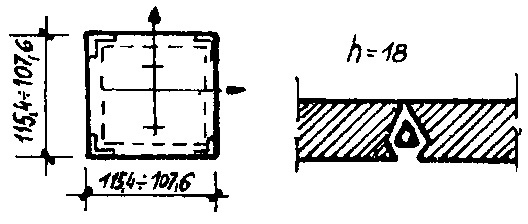 Płyta 150×150×15 cm z łączami (np. żelbetowymi)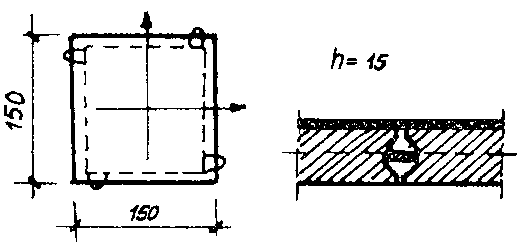 Płyta 90×90×16 cm perforowana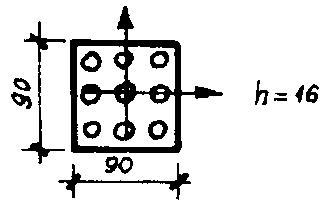 Płyta 154×154×16 cm z wypustami na obwodzie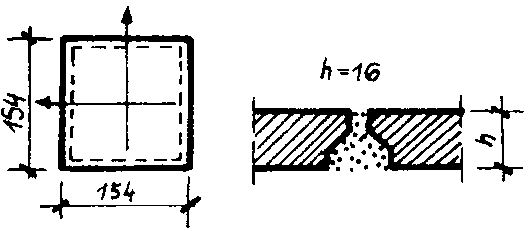 Płyta 116×116×18 cm z obwodowymi wpustami do wypełnienia piaskiem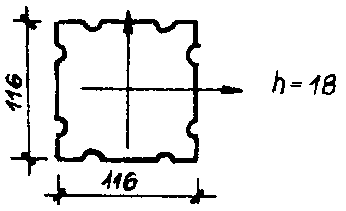 Płyta 100×140×18 cm łączona wkładkami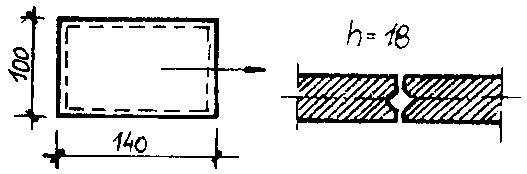 a) System pasowy – wariant 1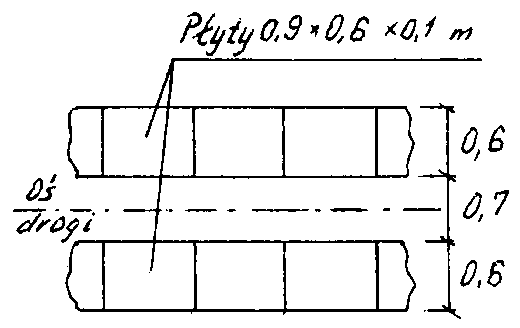 b) System pasowy – wariant 2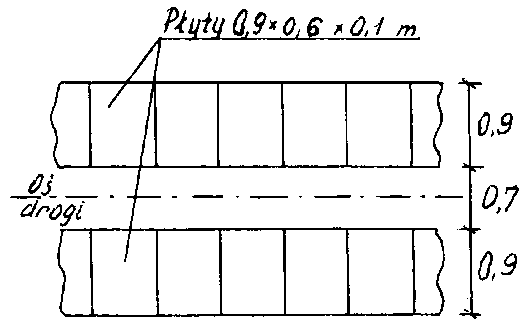 Remontu nawierzchni drogi gminnej ul. Słowackiego w m. Ozimek.Nr SSTOpis SSTD-M.00.00.00Wymagania ogólneD.01.01.01Odtworzenie trasy i punktów wysokościowychD.01.02.01Usunięcie drzew i krzakówD.01.02.04Rozbiórka elementów dróg, ogrodzeń i przepustówD.01.03.02_zmPrzebudowa kablowych linii energetycznych przy przebudowie  i budowie drógD.02.00.01Roboty ziemne. Wymagania ogólneD.02.01.01Wykonanie wykopów w gruntach nieskalistychD.03.02.01aRegulacja pionowa uszkodzonej studzienki kanalizacyjnejD.04.01.01Koryto wraz z profilowaniem i zagęszczaniem podłożaD.04.02.01Warstwy odsączające i odcinająceD.04.03.01Oczyszczenie i skropienie warstw konstrukcyjnychD.04.04.00Podbudowa z kruszyw. Wymagania ogólneD.04.04.02Podbudowa z kruszywa łamanego stabilizowanego mechanicznieD.05.02.01Nawierzchnia tłuczniowa D.05.03.01Nawierzchnia z kostki kamiennej D.05.03.05aNawierzchnia z betonu asfaltowego. Warstwa ścieralna wg WT-1 i WT-2 z 2010 rD.05.03.05bNawierzchnia z betonu asfaltowego. Warstwa wiążąca i wyrównawcza                                       wg WT-1 i WT-2 z 2010rD.05.03.11Frezowanie nawierzchni asfaltowych na zimnoD.05.03.23aNawierzchnia z betonowej kostki brukowej dla dróg i ulic oraz placów i chodnikówD.05.03.26i_zmPoszerzenie istniejącej nawierzchni asfaltowej z zastosowaniem geokompozytuD.06.01.01Umocnienie powierzchniowe skarp, rowów   i ścieków (humusowanie)D.07.02.01Oznakowanie pionoweD.07.06.01_zmOgrodzenia drógD.08.01.01Krawężniki betonoweD.08.03.01Betonowe obrzeża chodnikoweD.08.05.03Ścieki z kostki kamiennejD.09.01.01Zieleń drogowaD.09.01.02Utrzymanie zieleni przydrożnejD.10.03.01cTymczasowa nawierzchnia z prefabrykowanych betonowych płyt wielkowymiarowychM.14.02.01d_zmRenowacja powłoki antykorozyjnej konstrukcji stalowej. Renowacja całkowita po usunięciu starych powłok i czyszczeniu nawierzchniRemontu nawierzchni drogi gminnej ul. Słowackiego w m. Ozimek.zakres rzeczowo-ilościowy zgodny z przedmiarem robótOznaczenie systemuRodzaj systemuPrzygotowanie powierzchniPowłoka gruntowaPowłokamiędzy-warstwowaPowłokanawierzch-niowaGrubośćcałkowitapowłokmalarskich[m]1234567R1(tylko do szczególnie zagrożonych fragmentów konstrukcji)Metaliza-cyjno-malarskiSa 3, MeZn i powłoka uszczelniającaEP, EP Misc, EP(R)EP, EP Misc, EP(R)PUR1)AYPS240÷320R1(tylko do szczególnie zagrożonych fragmentów konstrukcji)Metaliza-cyjno-malarskiSa 3, MeZn i powłoka uszczelniającaPS lub EP, EP Misc, EP(R)-PS180÷240R2a2)EP/PUR lub AY lub PSSa 2½, ewen-tualnie gorsze niż Sa 2 ½ jed-nak nie mniej niż Sa 2, St 3, Wa 2, SB 2EPZn (tylko na Sa 2 ½ )EP Misc, HB, EP (R)EP Misc. HBPS3)PUR1)AYPS280÷400R2bEP/PSSa 2 ½EPZn-PS3)240÷320R3a(tylko do szczególnie zagrożonych fragmentów konstrukcji)ESIZnEP/PUR lub AYSa 2 ½ESIZn i powłoka uszczelniająca4)EP,EPMisc, EP(R)PUR1)AY240÷320R3b(tylko do szczególnie zagrożonych fragmentów konstrukcji)ESIZn/PSSa 2 ½ESIZn i powłoka uszczelniająca4)-PS220÷24012345567R4 (obiekty remontowane w warunkach klimatyzowa-nych)Wodny lub mieszany5)Sa 2 ½EP HBPUR HBEP HBPUR HBEP HBPUR HBAYPUR1)320÷400R5PURSa 2½, ewen-tualnie gorsze niż Sa 2 ½ jed-nak nie mniej niż Sa 2, St 3, Wa 2, SB 2PUR lubPUR mod.PUR HBPUR HBPUR1)280÷400R6 (obiekty remontowane zgorzej przy-gotowaną powierzchnią lub pozosta-wionymi częściowo starymi powłokami)AYNie mniej niż Sa2, St 3, Wa2, SB2AY mod. HBAY mod. HBAY mod. HBAY mod. HB400÷600R7aDo przestrzeni zamknię-tychSystemy R2a, R4, R5 bez powłoki nawierzchniowej, grubość uzupełniona pozostałymi powłokami do grubości podanej dla tych systemówSystemy R2a, R4, R5 bez powłoki nawierzchniowej, grubość uzupełniona pozostałymi powłokami do grubości podanej dla tych systemówSystemy R2a, R4, R5 bez powłoki nawierzchniowej, grubość uzupełniona pozostałymi powłokami do grubości podanej dla tych systemówSystemy R2a, R4, R5 bez powłoki nawierzchniowej, grubość uzupełniona pozostałymi powłokami do grubości podanej dla tych systemówSystemy R2a, R4, R5 bez powłoki nawierzchniowej, grubość uzupełniona pozostałymi powłokami do grubości podanej dla tych systemówSystemy R2a, R4, R5 bez powłoki nawierzchniowej, grubość uzupełniona pozostałymi powłokami do grubości podanej dla tych systemówR7bDo przestrzeni zamknię-tychSystemy R2a, R4, R5 bez powłoki nawierzchniowej, grubość uzupełniona pozostałymi powłokami do grubości podanej dla tych systemówSystemy R2a, R4, R5 bez powłoki nawierzchniowej, grubość uzupełniona pozostałymi powłokami do grubości podanej dla tych systemówSystemy R2a, R4, R5 bez powłoki nawierzchniowej, grubość uzupełniona pozostałymi powłokami do grubości podanej dla tych systemówSystemy R2a, R4, R5 bez powłoki nawierzchniowej, grubość uzupełniona pozostałymi powłokami do grubości podanej dla tych systemówSystemy R2a, R4, R5 bez powłoki nawierzchniowej, grubość uzupełniona pozostałymi powłokami do grubości podanej dla tych systemówSystemy R2a, R4, R5 bez powłoki nawierzchniowej, grubość uzupełniona pozostałymi powłokami do grubości podanej dla tych systemówR7bDo przestrzeni zamknię-tychSa 2 ½EP lub EP/bitum lub PUR/bitumEP lub EP/bitum lub PUR/bitumEP lub PUR/bitumEP lub PUR/bitum280÷400R8aDo szczelin i miejsc trudnodos-tępnychGrunt EP penetrujący, elastycznyEP penetrująca, elastycznaEP penetrująca, elastycznaPUR1)PUR1)240÷300R8bDo szczelin i miejsc trudnodos-tępnychGrunt EP penetrujący, elastycznyEP penetrująca, elastycznaEP penetrująca, elastycznaPUR1)PUR1)240÷300R8cDo szczelin i miejsc trudnodos-tępnychGrunt EP penetrujący, elastycznyEP penetrująca, elastycznaEP penetrująca, elastycznaPUR1)PUR1)240÷300R8cDo szczelin i miejsc trudnodos-tępnychWoskowa z inhibitorem korozjiBitumiczna modyfikowanaBitumiczna modyfikowanaBitumiczna modyfikowanaBitumiczna modyfikowana240÷300R8cDo szczelin i miejsc trudnodos-tępnychEP penetrującyEP i masa uszczelniająca polisulfidowa elastycznaEP i masa uszczelniająca polisulfidowa elastycznaPUR1)PUR1)180÷220grubość masy zale-ży od roz-wartości szczelinStopień skorodowaniaPowierzchnia skorodowana [%]Ri 00Ri 10,05Ri 20,5Ri 31Ri 48Ri 5od 40 do 50Powierzchnia zabezpieczenia [m2]Proponowana liczba powierzchni referencyjnychProponowana całkowita powierzchnia powierzchni referencyjnych [m2]<2 0003122 000 ÷ 5 0005255 001 ÷ 10 00075010 001 ÷ 25 00077525 001 ÷ 50 0009100>50 0009na każde 50 000 m2200na każde 50 000 m2Wielkość powierzchni w m2Liczba punktów pomiarowychDo 1005101 – 1000101 001-500020powyżej 500020 punktów na każde 5000 m2Powierzchnia w m2Liczba miejsc obserwacjido 501-2od 51 do 1002-4od 101 do 10005na każde następne 10005Lp.Wady powłokiKlasa IIKlasa III1Zmiana koloru i odcieniaKolor zgodny z kartą kolorów; nieznaczna zmiana odcienia na zaciekachKolor zgodny z kartą kolorów; nieznaczne różnice w odcieniu2Zanieczyszczenia mechanicznePojedyncze zanieczyszczenia wmalowane w powłokę lub osadzone w warstwie nawierzchniowejZanieczyszczenia w formie pojedynczych zgrupowań, których pow. nie przekracza 1 cm23ZaciekiNieznaczne zacieki uwidaczniające się jedynie zmianą odcienia powłokiMałe, płaskie niekończące się kroplami farby4Ukłucia igłą, krateryPojedyncze ukłucia igłąDość liczne ukłucia igłą, pojedyncze kratery  5Zmarszczenia, spęcherzenia, skórka pomarańczowa, spękania powierzchnioweBardzo nieznaczne drobne zmarszczenia, niedopuszczalne spękania, skórka pomarańczowa i spęcherzeniaDrobne zmarszczenia, nieznaczna skórka pomarańczowa, niedopuszczalne spękania          i spęcherzeniaWielkość powierzchni w m2Liczba punktów pomiarowychdo 1003101-100051001-100006powyżej 100006 na każde 10000 m22.PN-EN ISO 12944-1:2001Farby i lakiery. Ochrona przed korozją konstrukcji stalowych za pomocą ochronnych systemów malarskich. Część 1: Ogólne wprowadzenie3.PN-EN ISO 12944-2:2001Farby i lakiery. Ochrona przed korozją konstrukcji stalowych za pomocą ochronnych systemów malarskich. Część 2: Klasyfikacja środowisk4.PN-C-81400:1989Farby i lakiery - Pakowanie, przechowywanie, transport5.PN-EN ISO 12944-7:2001Farby i lakiery. Ochrona przed korozją konstrukcji stalowych za pomocą ochronnych systemów malarskich. Część 7: Wykonywanie i nadzór prac malarskich6.PN-EN ISO 12944-8:2001Farby i lakiery. Ochrona przed korozją konstrukcji stalowych za pomocą ochronnych systemów malarskich. Część 8: Opracowanie dokumentacji dotyczącej nowych prac i renowacji7.PN-EN ISO 1513:1999Farby i lakiery. Sprawdzenie i przygotowanie próbek do badań8.PN-EN ISO 12944-5:2007Farby i lakiery. Ochrona przed korozją konstrukcji stalowych za pomocą ochronnych systemów malarskich. Część 5: Ochronne systemy malarskie9.PN-ISO 8501-2:2002.Przygotowywanie podłoży stalowych przed nakładaniem farb i podobnych produktów. Wzrokowa ocena czystości powierzchni. Stopnie przygotowania wcześniej pokrytych powłokami podłoży stalowych po miejscowym usunięciu tych powłok (kolorowe wzorce)9a.PN-EN ISO 4628-1:2005Farby i lakiery. Ocena zniszczenia powłok. Określanie ilości i rozmiaru uszkodzeń oraz intensywności jednolitych zmian w wyglądzie. Część 1: Wprowadzenie ogólne i system określania10.PN-EN ISO 4628-2:2005Farby i lakiery. Ocena zniszczenia powłok. Określanie ilości i rozmiaru uszkodzeń oraz intensywności jednolitych zmian w wyglądzie. Część 2: Ocena stopnia spęcherzenia11.PN-EN ISO 4628-3:2005Farby i lakiery. Ocena zniszczenia powłok. Określanie ilości i rozmiaru uszkodzeń oraz intensywności jednolitych zmian w wyglądzie. Część 3: Ocena stopnia zardzewienia12.PN-EN ISO 4628-4:2005Farby i lakiery. Ocena zniszczenia powłok. Określanie ilości i rozmiaru uszkodzeń oraz intensywności jednolitych zmian w wyglądzie. Część 4: Ocena stopnia spękania13.PN-EN ISO 4628-5:2005Farby i lakiery. Ocena zniszczenia powłok. Określanie ilości i rozmiaru uszkodzeń oraz intensywności jednolitych zmian w wyglądzie. Część 5: Ocena stopnia złuszczenia14.PN-EN ISO 4628-6:2001Farby i lakiery. Ocena zniszczenia powłok. Określanie intensywności, ilości i rozmiaru podstawowych rodzajów uszkodzeń. Ocena stopnia skredowania metodą taśmy15.PN-EN ISO 2409:1999Farby i lakiery. Metoda siatki nacięć16.ASTM D 3359:1997Oznaczenie przyczepności powłoki do podłoża metodą taśmy (metoda krzyża Andrzeja)17.PN-EN ISO 4624:2004Farby i lakiery. Próba odrywania do oceny przyczepności18.PN-H-97052:1970Ochrona przed korozją. Ocena przygotowania powierzchni stali, staliwa i żeliwa do malowania19.PN-ISO 8501-1/Adl:1998/Apl:2002Przygotowanie podłoży stalowych przed nakładaniem farb i   podobnych produktów. Wzrokowa ocena czystości powierzchni. Stopnie skorodowania i stopnie przygotowania niezabezpieczonych podłoży stalowych oraz podłoży stalowych po całkowitym usunięciu wcześniej nałożonych powłok (Dodatek Adl)20.PN-EN ISO 8502-6:2007Przygotowanie podłoży stalowych przed nakładaniem farb i podobnych produktów. Badania służące do oceny czystości powierzchni. Część 6: Ekstrakcja rozpuszczalnych zanieczyszczeń do analizy. Metoda Bresle’a21.PN-EN ISO 8502-3:2000  Przygotowanie podłoży stalowych przed nakładaniem farb podobnych produktów. Badania służące do oceny czystości powierzchni. Ocena pozostałości kurzu na powierzchniach stalowych przygotowanych do malowania (metoda z taśmą samoprzylepną)22.PN-EN ISO 8502-5:2005Przygotowanie podłoży stalowych przed nakładaniem farb i lakierów i podobnych produktów. Badania służące do oceny czystości powierzchni. Część 5: Oznaczanie chlorków na powierzchniach stalowych przygotowanych do malowania (metoda rurki do oznaczania jonów)23.PN-EN ISO 8502-9:2002Przygotowanie podłoży stalowych przed nakładaniem farb i podobnych produktów. Badania służące do oceny czystości powierzchni. Część 9: Terenowa metoda konduktometrycznego oznaczania soli rozpuszczalnych w wodzie24.PN-EN ISO 8502-4:2000Przygotowanie podłoży stalowych przed nakładaniem farb i podobnych produktów. Badania służące do oceny czystości powierzchni. Wytyczne dotyczące oceny prawdopodobieństwa kondensacji pary wodnej przed nakładaniem farby25.PN-EN ISO 8502-8:2005Przygotowanie podłoży stalowych przed nakładaniem farb i podobnych produktów. Badania służące do oceny czystości powierzchni. Część 8: Terenowa metoda refraktometrycznego oznaczania wilgoci26.PN-EN ISO 2808:2008Farby i lakiery. Oznaczanie grubości powłoki27.PN ISO 15184:2001Farby i lakiery. Sprawdzenie twardości metodą ołówkową